RAPORT DE MEDIU PENTRUPROGRAMUL REGIONAL PENTRU REGIUNEA SUD-EST 2021-2027SEPTEMBRIE 2022Derogare: 	Conținutul acestei publicații este responsabilitatea exclusivă a autorilor.Autori: Acest document a fost elaborat în cadrul procedurii SEA pentru Programul Regional pentru regiunea Sud-Est 2021-2027 implementat de KVB Consulting & Engineering SRLContact furnizorul de servicii de consultanță: KVB Consulting & Engineering SRLStrada Mitropolit Varlaam, nr. 147, Sector 1, București , RomâniaGeograf Roxana OLARUKVB Consulting & Engineering SRL, roxana.olaru@kvb.ro, +40 733 107 793CUPRINSIntroducere	71.	Expunerea conținutului și obiectivelor principale ale planului sau programului, precum și a relației cu alte planuri și programe relevante	81.1	Justificarea și scopul Programului	81.2	Conținutului Programului	91.3	Obiective și acțiunile indicative ale Programului	91.4	Aria Programului	191.5	Relația cu alte planuri și programe relevante	232. Aspecte relevante ale stării actuale a mediului și ale evoluției sale probabile în situația neimplementării planului sau programului propus	262.1	Aer și schimbări climatice	262.1.1. Calitatea aerului	262.1.2. Schimbările climatice	312.2	Apă	352.3	Sol și utilizarea terenurilor	402.3.1. Calitatea solului	402.3.2. Utilizarea terenurilor	412.4	Biodiversitate și arii protejate	432.5	Patrimoniu cultural și peisaj	532.6	Populația și sănătatea umană	542.7	Managementul deșeurilor	582.8	Transporturi	632.8.	Evoluția mediului în situația neimplementării Programului	643. Caracteristici de mediu ale zonei posibil a fi afectate semnificativ	644. Orice problemă de mediu existentă, care este relevantă pentru plan sau program, inclusiv, în particular, cele legate de orice zonă care prezintă o importanţă specială pentru mediu, în conformitate cu Directivele 79/209/CEE și 92/43/CEE	695. Obiectivele de protecţie a mediului, stabilite la nivel naţional, comunitar sau internaţional, care sunt relevante pentru Program şi modul în care s-a ţinut cont de aceste obiective şi de orice alte consideraţii de mediu în timpul pregătirii planului sau programului	795.1 Evaluarea compatibilităților dintre obiectivele Programului	806. Potenţialele efecte semnificative asupra mediului, inclusiv asupra aspectelor ca: biodiversitatea, populaţia, sănătatea umană, fauna, flora, solul, apa, aerul, factorii climatici, valorile materiale, patrimoniul cultural, inclusiv cel arhitectonic şi arheologic, peisajul şi asupra relaţiilor dintre aceşti factori	877. Posibilele efecte semnificative asupra mediului, inclusiv asupra sănătăţii, în context transfrontieră	1037.1 Descrierea și analiza alternativelor studiate	1058. Măsurile propuse pentru a preveni, reduce şi compensa cât de complet posibil orice efect advers asupra mediului al implementării planului sau programului	1069. Expunerea motivelor care au condus la selectarea variantelor alese şi o descriere a modului în care s-a efectuat evaluarea, inclusiv orice dificultăţi (cum sunt deficienţele tehnice sau lipsa de know-how) întâmpinate în prelucrarea informaţiilor cerute	10910. Descrierea măsurilor avute în vedere pentru monitorizarea efectelor semnificative ale implementării planului sau programului, în concordanță cu art.27	10911. Un rezumat fără caracter tehnic	117Bibliografie	120LISTĂ DE ABREVIERI:IntroducereLucrarea de față reprezintă Raportul de Mediu pentru Evaluarea Strategică de Mediu a Programului Regional pentru Regiunea de Sud- Est pentru perioada 2021-2027, denumit în continuare PR SE 2021-2027, disponibil în prezent pe site-ul https://www.adrse.ro/POR_2021/POR_ADRSE, secțiunea dedicată programării 2021-2027.Prezenta lucrare a fost elaborată de către experții de mediu nominalizați, respectiv Emilia Anca BURGELEA  - Certificat de Atestare, seria RGX, nr. 030/07.10.2021, nivel principal, Serena ADLER  - înscrisă în Registrul Evaluatorilor din România la poziția nr. 541 pentru elaborare: raport de mediu (RM), raport privind impactul asupra mediului (RIM), bilanț de mediu (BM), raport de amplasament (RA), respectiv SC KVB Consulting & Engineering SRL  - Certificat de Atestare, seria 053/03.11.2021, respectiv 176/31.03.2022.De asemenea din echipa de elaborare a Raportului de Mediu au făcut parte și următorii experți non-cheie: Roxana-Gabriela OLARU - Certificat de Atestare, seria RGX, nr. 032/07.10.2021, repectiv 132/17.02.2022, nivel principal, respectiv Gabriela DRAGOMIR  - Certificat de Atestare, seria RGX, nr. 031/17.10.2021, nivel asistent.Prezentul Raport de mediu (RM) a fost realizat în conformitate cu Anexa 2 din HG 1076/2004 privind stabilirea procedurii de realizare a evaluării de mediu pentru planuri și programe, care transpune Directiva SEA, în conformitate cu Regulamentul Recuperare și Reziliență (Recovery and Resilience Facility Regulation), (2021/C 58/01) DNSH – Technical guidance on the application of ”do no significant harm” under the Recovery and Resilience Facility Regulation și în conformitate cu Informarea Comisiei Europene – Orientări tehnice referitoare la imunizarea infrastructurii la schimbările climatice în perioada 2021-2027 (2021 C 373/01).Programul Regional pentru Regiunea de Sud- Est pentru perioada 2021-2027 este gestionat de către Agenția pentru Dezvoltare Regională Sud-Est, în calitate de Autoritate de Management. Acesta este un proiect finanțat în cadrul Autorității de Management pentru Programul Operațional Asistență Tehnică, Cod SMIS 2014+ 140458/ Cod proiect 2.1.135, ”Sprijin pentru ADR Sud-Est în pregătirea POR 2021-2027; Componenta 1: POAT/) S2.1-II/Îmbunătățirea cadrului de reglementare, strategic și procedural pentru coordonarea și implementarea FESI/AP2/Plan proiecte 2020; Axa Prioritară: Sprijin pentru coordonarea, gestionarea și controlul FESI”.La finalizarea procedurii SEA pentru PR SE 2021-2027, se va emite Avizul de mediu, în baza Studiului de Evaluare Adecvată și Raportului de Mediu, care poate suferi modificări în cadrul procedurii menționate mai sus. În cazul în care PR SE 2021-2027 va suferi modificări se va notifica autoritatea competentă pentru protecția mediului, care va decide dacă va derula o nouă procedură SEA.Expunerea conținutului și obiectivelor principale ale planului sau programului, precum și a relației cu alte planuri și programe relevanteJustificarea și scopul ProgramuluiPrioritățile, măsurile și intervențiile menționate în Programul Regional pentru Regiunea de Sud- Est pentru perioada 2021-2027 vor avea un impact per ansamblu pozitiv asupra mediului.Aria de desfășurare a Programului se întinde pe teritoriul Regiunii de Dezvoltare Sud- Est, respectiv județele Constanța, Tulcea, Brăila, Buzău, Vrancea și Galați și cuprinde o vastă rețea de arii naturale protejate cu valoare de conservare ridicată, cât și cu un potențial turistic crescut. O atenție deosebită trebuie acordată protejării acestor zone și a biodiversității existente.Viziunea strategică a PR SE 2021-2027 are la bază nevoile și oportunități de dezvoltare, identificate și prioritizate ca fiind cele mai relevante în contextul stadiului actual de dezvoltare socio-economică a regiunii și complementare cu documentele regionale, naționale și europene prin care se stabilesc direcții de acțiune strategică:Consolidarea capacităților și competențelor în materie de cercetare și inovare, precum și preluarea tehnologiilor avansate/Intensificarea cooperării între universități/ instituțiile de cercetare și dezvoltare și mediul de afaceri;Cresterea sprijinului pentru dezvoltarea afacerilor pentru consolidarea competitivității; Valorificarea avantajelelor digitalizării, susținerea conceptului de SMART CITY;Promovarea eficienței energetice și reducerea emisiilor de gaze cu efect de seră;Regenerare urbană și spații verzi;Dezvoltarea mobilității regionale și locale;Conectivitate regională (îmbunătățirea accesului la rețeaua TEN-T) și descongestionarea traficului;Îmbunătățirea infrastructurii de educație și adaptarea la cerințele de pe piața muncii;Dezvoltarea durabilă și promovarea turismului;Dezvoltare urbană durabilă;Sistemul de management și control al PR SE.Prin finanțarea diferitelor tipuri de acțiuni propuse prin PR SE 2021-2027 propune a se rezolva/armoniza următoarele situații care carecterizează Regiunea de Dezvoltare Sud -Est:Nivelul de dezvoltare este scăzut, RDSE situându-se pe ultimele locuri în UE, la mai puțin de o treime din media comunitară (31.000 euro/loc). Intraregional, județul Constanța înregistrează cel mai ridicat nivel de dezvoltare, cu o valoare a PIB de peste 5 ori mai mare decât a județului Tulcea, județ situat pe ultimul loc în regiune; Județele Constanța, Galați și Brăila, sunt clasificate de UE ca teritorii NUTS3 „intermediare” (20-50% din populația  locuiește în mediul rural), în timp ce județele Tulcea, Vrancea și Buzău sunt clasificate ca rurale (mai mult de 50% din populație locuiește în mediul rural). Cu excepția județului Constanța, celelalte județe sunt afectate de scăderea populației rezidente (aprox 15% în ultimii 10 ani); Este o regiune mai puţin dezvoltată, având un PIB situat la 39,5% din media UE 27, mai mic cu 18% decât media națională; Nivelul de urbanizare este redus (53% din populație trăiește în mediul urban), 48,8% din teritoriu fiind exclusiv agricol (Bărăgan - cea mai mare suprafață agricolă la nivel național); Mediul de afaceri și inițiava antreprenorială au avut un trend pozitiv modest (în perioda 2014-2018 numărul de IMM-uri a crescut cu 8%, din care 17% inactive, iar rata de abandon a fost 8%). Județele Constanța și Galați au un mediu de afaceri mai dezvoltat, în timp ce județul Tulcea este influențat de disparitatea teritorială;Disparitățile de dezvoltare sunt accentuate și de nivelul de industrializare semnificativ diferit al județelor - Constanța și Galați cu sectoare puternice în domeniile naval, TIC și turism - contribuie cu 58% la PIB-ul regional, în timp ce județele Brăila, Buzău și Vrancea sunt preponderent agricole. În județul Tulcea  este preponderent domeniul acvaculturii și pescuit, domeniu cu forță de muncă mai puțin calificată și cu intensitate scăzută a tehnologiei;Mobilitatea și conectivitatea sunt afectate în principal de infrastructura rutieră deficitară; RDSE este mărginită la sud de fluviul Dunărea, la Est de Marea Neagră și include biosfera Delta Dunării, caracteristici teritoriale care ridică nevoi specifice necesar a fi adresate; Biosfera Delta Dunării este un teritoriu unic, cu caracteristici specifice (resurse de mediu de importanță globală, populația izolată și marginalizată, acces dificil la sistemul educativ, specializare economică vulnerabilă și un acces limitat la servicii).Conținutului ProgramuluiProgramul Regional pentru Regiunea de Sud- Est pentru perioada 2021-2027 este structurat pe capitole, astfel:Strategia programului: principalele provocări în materie de dezvoltare și măsurile de politică aferente;Priorități (2.1 Priorități, altele decât asistență tehnică; 2.2 Prioritățile ”Asistență tehnică”);Planul de finanțare;Condiții favorizante;Autorități responsabile de Program;Parteneriat; Comunicare și vizibilitate;Utilizarea costurilor unitare, a sumelor forfetare, a ratelor forfetare și a finanțărilor nelegate de costuri;Apendice 1 – Contribuția Uniunii pe baza costurilor unitare, a sumelor forfetare și ratelor forfetare;Apendice 2 - Contribuția Uniunii bazată pe finanțări nelegate de costuri;Apendice 3 – Lista operațiunilor de importanță strategică planificate, însoțită de un calendar.Obiective și acțiunile indicative ale Programului În cele ce urmează este prezentat, pe scurt, Programul Regional Sud-Est 2021-2027, care conține pe lângă obiective de politică, axe prioritare și direcții de acțiune strategică și o serie de obiective specifice selectate (OS) din care deriva o serie de actiuni indicative și orientative, așa cum sunt menționate mai jos.Ele sunt structurate conform Figura 1 - Ierarhizarea și relația dintre obiectivele de politică, axe prioritare, obiective specifice, acțiuni indicative și acțiuni orientative, unde obiectivul de politică este categoria superioară, unde este exemplificată relația între acestea:Figura 1 - Ierarhizarea și relația dintre obiectivele de politică, axe prioritare, obiective specifice, acțiuni indicative și acțiuni orientative, unde obiectivul de politică este categoria superioarăObiectiv de Politică 1 – O Europă mai competitivă și mai inteligentă, prin promovarea unei transformări economice inovatoare și inteligente și a conectivității TIC regionale, care cuprinde următoarele obiective specifice:Axa prioritară 1 – O regiune competitivă prin inovare, digitalizare, întreprinderi dianmice și SMART CITY:Obiectiv specific RSO1.1 - Dezvoltarea și creșterea capacităților de cercetare și inovare și adoptarea tehnologiilor avansate, ce promovează următoarele acțiuni indicative:Acțiunea 1.1 Susținerea activităților de cercetare și inovare, cu următoarele acțiuni orientative:proiecte de tip ,,proof of concept” (dotarea cu active corporale și necorporale);Proiecte de cercetare și transpunerea rezultatelor cercetării în piață:activități de cercetare aplicată, dezvoltare tehnologică și dezvoltare experimentală (de ex. construire şi testare prototipuri,  serie 0, realizare şi operare planuri pilot, activităţi necesare producţiei experimentale şi testării, etc.);activităţi de inovare (obţinerea şi validarea proprietăţii industriale, standardizarea produselor/ serviciilor/ proceselor, consultanţă pentru inovare sau servicii de sprijinire a inovării, dezvoltare platforme comune pentru knowledge share  etc.);activităţi de introducere în producţie; activităţi de investiţii în infrastructura necesară implementării proiectului (reabilitare/ modernizare, după caz construcție/extindere);dotarea cu active corporale și necorporale;achiziția de servicii;activități necesare pentru parcurgerea și implementarea procesului de certificare a produselor, serviciilor sau diferitelor procese specifice;sprijinirea parteneriatelor și proiectelor de cooperare interregionale si internaționale.Proiecte de inovare în firme:activităţi de investiţii în infrastructura necesară implementării proiectului (reabilitare/ modernizare, după caz construcție/extindere);dotarea cu active corporale și necorporale;activităţi de inovare (obţinerea şi validarea proprietăţii industriale, standardizarea produselor/ serviciilor/ proceselor, consultanţă pentru inovare sau servicii de sprijinire a inovării, etc.);activităţi de introducere în producţie;activități necesare pentru parcurgerea și implementarea procesului de certificare a produselor, serviciilor sau diferitelor procese specifice.Acțiunea 1.2 Sprijinirea transferului tehnologic pentru creșterea gradului de inovare a întreprinderilor, ce promovează următoarele acțiuni orientative:crearea şi dezvoltarea EITT, inclusiv PST prin construcţie, modernizare, extindere;dotarea cu active corporale și necorporale a acestora.Obiectiv specific  RSO1.2 - Valorificarea avantajelor digitalizării, în beneficiul cetățenilor, al companiilor, al organizațiilor de cercetare și al autorităților publice, ce promovează următoarele acțiuni indicative:Acțiunea 1.3 Creșterea gradului de digitalizare în IMM-uri, ce promovează următoarele acțiuni orientative:dotare cu active corporale şi necorporale în vederea creșterii gradului de digitalizare, cu excepția lucrărilor de construcții;audit în domeniul securității cibernetice și protecției datelor;dezvoltarea, utilizarea și implementarea de tehnologii lingvistice bazate pe inteligență artificială (traducere automată, tehnologii vocale, chat-boți, instrumente de analiză a textului, sinteza vorbirii, etc);activități de specializare și modernizare digitală, transfer de cunoştințe;promovarea produselor şi serviciilor, realizarea de site-uri pentru prezentarea activităţii şi a produselor sau serviciilor pentru promovare, inclusiv instrumente de vânzare on-line, facilitarea comerțului și inovații specifice; activități de creștere a prezenței online.Acțiunea 1.4  Susținerea adoptării de soluții de tip SMART CITY la nivelul regiunii prin digitalizarea serviciilor publice într-un cadru integrat la nivel local și regional, ce promovează următoarele acțiuni orientative:dezvoltarea, testarea si implementarea de servicii și aplicații digitale noi oferite de instituțiile publice în beneficiul cetățenilor și agenților economici (realizate într-un cadru integrat la nivel local și regional);investiții în digitalizare pentru dezvoltarea Smart City în cele 6 domenii majore de dezvoltare (conform Comisiei Europene): Smart People, Smart Environment, Smart Economy, Smart Governance, Smart Mobility și Smart Living;dezvoltarea, utilizarea și implementarea de tehnologii lingvistice bazate pe inteligență artificială (traducere automată, tehnologii vocale, chat-boți, instrumente de analiză a textului, sinteza vorbirii, etc)sprijin pentru întărirea capacității administrative de a utiliza și gestiona solutii de tip „smart city”, de a elabora și monitoriza strategii investiționale pentru ”smart city”, inclusiv de a elabora/dezvolta proiecte care utilizează tehnologii ”smart”.Obiectiv specific RSO1.3 Intensificarea creșterii durabile și a competitivității IMM-urilor și crearea de locuri de muncă în IMM-uri, inclusiv prin investiții productive, ce promovează următoarele acțiuni indicative:Acțiunea 1.5 Sprijinirea companiilor prin intermediul infrastructurilor suport de afaceri, ce promovează următoarele acțiuni orientative:crearea parcurilor industriale, inclusiv dotarea acestora cu utilități și active corporale și necorporale necesare prestării serviciilor oferite firmelor;dezvoltarea serviciilor aferente;sprijin financiar acordat pentru dezvoltarea și suținerea activității firmelor incubate; financiar acordat pentru dezvoltarea și suținerea activității firmelor rezidente din parcul industrial.Acțiunea 1.6 Stimularea activităților inovatoare și creșterea competitivității IMM-urilor, ce promovează următoarele acțiuni orientative:Operațiunea A (creșterea competitivității IMM-urilor): construcția/ modernizarea și extinderea spațiului de producție/servicii ale IMM-urilor;dotare cu active corporale şi necorporale;activități soft (ex: practici de management, procese de producție, utilizarea IT, competențe și abilități la locul de muncă, etc);activități privind economia circulară;soluții pentru recuperarea și reutilizarea materiilor prime, materialelor și produselor prin reintroducerea în procesul principal de fabricație sau prin crearea de noi produse/servicii, pentru dezvoltarea de noi activități economice necesare integrării în lanțurile valorice;simbioză industrială;promovarea amprentei de mediu a produsului/organizarea studiilor privind amprenta de carbon;sprijinirea designului produsului pentru durabilitate, reparabilitate, reutilizare, upgradabilitate și reciclare;activități de marketing și internaționalizare; Operațiunea B (Clustere):susținerea clusterelor pentru creșterea competitivității prin sprijinirea inovării IMM-urilor și a integrării acestora în lanțuri de valoare la nivel global prin networking, dezvoltarea clusterului, conectarea la platforme, colaborare, etc ;sprijin nefinanciar acordat de clustere către întreprinderi (ex: consultanță, diseminare de informații, sprijin pentru accesarea a noi piețe, consolidarea poziției deținute pe piețele actuale, sprijinirea firmelor în vederea obținerii certificării privind diverse sisteme de management, etc).Obiectiv specific RSO1.4 Dezvoltarea competențelor pentru specializare inteligentă, tranziție industrială și antreprenoriatAcțiunea 1.7 Dezvoltarea competențelor pentru specializare inteligentă și antreprenoriat, ce promovează următoarele acțiuni orientative:dezvoltarea și formarea de competențe cheie pentru specializare inteligentă la nivelul entităților implicate în procesul de descoperire antreprenorială, cu precădere pentru IMM-uri pe teme cum ar fi managemenul inovării, antreprenoriat, tranziție industrială, transfer tehnologic, tehnologiile avansate, proprietate intelectuală, etc, (inclusiv maparea nevoilor de formare, dezvoltarea programului de formare, implementarea, evaluarea și diseminarea rezultatelor);achiziționarea de servicii de transfer tehnologic specifice, inclusiv formarea de competențe în rândul angajaților EITT acreditate, pentru livrarea si promovarea unor servicii de calitate, cooperarea cu mediul antreprenorial, pentru a crește viabilitatea comercială și relevanța pe piață a proiectelor lor de cercetare, precum și capacitatea lor de a participa la procese de inovare interactive și deschise și pentru rețelizare națională și internațională în domeniile de specializare inteligentă.Obiectiv de politică 2 - O Europă mai verde, rezilientă cu emisii reduse de dioxid de carbon, care se îndreaptă către o economie cu zero emisii de dioxid de carbon, prin promovarea tranziției către o energie curată și echitabilă, a investițiilor verzi și albastre, a economiei circulare, a atenuării schimbărilor climatice și a adaptării la acestea, a prevenirii și gestionării riscurilor precum și a unei mobilități urbane durabilePrioritate2 - O regiune cu localități prietenoase cu mediul și mai rezilientă la riscuriObiectiv specific RSO2.1 Promovarea eficienței energetice și reducerea emisiilor de gaze cu efect de seră, ce promovează următoarele acțiuni indicative:Acțiunea 2.1 Îmbunătățirea eficienței energetice a clădirilor publice (inclusiv a celor cu statut de monument istoric) și a cladirilor rezidențiale, ce promovează următoarele acțiuni orientative:îmbunătățirea eficienței energetice prin reabilitarea termica a elementelor de  construcție;instalarea unor sisteme alternative de producere a energiei din surse regenerabile (ex.: panouri solare, pompe de căldură);reabilitarea si/sau modernizarea sistemelor electrice/de iluminat sisteme de management energetic integrat al clădirilor (BMS) în vederea monitorizării și menținerii indicatorilor privind consumurile și emisiile;audit energetic ex/post intervenție;consolidarea capacității administrative a autoritatii de management și beneficiarilor în domeniul eficientei energetice, campanii de informare, educatie si constientizare etc.Obiective specific RSO2.4 Promovarea adaptarii la schimbările climatice, a prevenirii riscurilor de dezastre si a rezilienței, ținând seama de abordările ecosistemice, ce promovează următoarele acțiuni indicative:Acțiunea 2.2 Consolidarea clădirilor publice vulnerabile aflate în risc seismic, ce promovează următoarele acțiuni orientative:evaluarea structurală a clădirii pentru a determina nivelul său de vulnerabilitate seismică;consolidare structurală, conform expertizelor tehnice si tinând cont de viabilitatea economică a soluțiilor propuse;alte activități conexe care contribuie la realizarea obiectivelor proiectului și/sau care includ lucrări de intervenție aferente investiției de bază.Acțiunea 2.3. Dezvoltarea de perdele forestiere de-a lungul drumurilor județene, vizează următoarele acțiuni indicative:elaborarea documentatiilor tehnice;achiziții de teren;lucrări de înființare a plantației;întreţinerea plantaţiilor pe o perioadă de maximum 6 ani, conform proiectului tehnic de împădurire.Obiective specific RSO2.7 Intensificarea acțiunilor de protecție și conservare a naturii, a biodiversității și a infrastructurii verzi, inclusiv în zonele urbane, precum și reducerea tuturor formelor de poluareAcțiunea 2.4. Susținerea investițiilor pentru devoltarea infrastructurii verzi în zonele urbane, inclusiv prin valorificarea terenurilor publice neutilizate, ce promovează următoarele acțiuni:crearea/ extinderea/ modernizarea de spații verzi din intravilanul localităților urbane – investiții atât asupra spațiilor verzi existente, cât și asupra unor terenuri dezafectatea/abandonate/degradate care sunt propuse a fi transformate în spații verzi definite de legislația națională;crearea/ extinderea/ modernizarea spațiilor verzi publice urbane cu acces nelimitat (parcuri, grădini, scuaruri publice etc);plantarea de arbori și rebilitarea fondului vegetal, prin completarea și înlocuirea de arbori, crearea de aliniamente plantate;realizarea, extinderea și modernizarea parcuri/păduri urbane/păduri-parc și a parcurilor dendrologice;amenajarea zonelor verzi din cadrul grădinilor botanice; spații verzi pentru protecția lacurilor și cursurilor de apă (zona de maluri și zona de deasupra malurilor);lucrări verzi, acoperișuri verzi, pereți verzi, terase/balcoane cu grădini și spații verzi etc.;susținerea capacității administrative a AM-ului, a beneficiarilor și autorităților publice locale, în etapa de programare și implementare a proiectelor.Acțiunea 2.5 Susținerea investițiilor pentru dezvoltarea infrastructurii verzi în siturile Natura 2000, ce promovează următoarele acțiuni:refacerea sistemelor ecologice și a habitatelor naturale prin lucrări de decolmatare și reconstrucție ecologică;intervenţii fizice în vederea refacerii circulaţiei naturale a apei şi a zonelor cu habitate importante;reîmpădurirea/renaturarea suprafeţelor în care vegetaţia naturală, inclusiv cea forestieră este degradată;perdele forestiere de protecţie a braţelor şi canalelor DD;marcarea și semnalizarea zonelor strict protejate și a zonelor tampon și implementarea unui sistem de monitorizare și informare.Axa prioritară 3 - O regiune cu emisii de carbon reduseObiective specific RSO2.8  Promovarea mobilității urbane multimodale sustenabile, ca parte a tranziției către o economie cu zero emisii de dioxid de carbon, ce promovează următoarele acțiuni indicative:Actiunea 3.1 Reducerea emisiilor de carbon în municipiile reședință de județ și zona lor funcțională prin investiții pentru dezvoltarea infrastructurii urbane curate (infrastructuri de transport, ciclism, material rulant, combustibili alternativi, culoare de mobilitate), bazate pe planurile de mobilitate urbana durabilă, ce promovează următoarele acțiuni orientative:modernizarea/dezvoltarea/extinderea sistemelor de transport public, inclusiv prin investiții în material rulant, mijloace de transport și infrastructura necesară acestora, inclusiv depouri, stații de autobuz/tramvai/troleibuz, stații intermodale pentru transportul public, soluții de tip park & ride;dezvoltarea de infrastructuri pentru combustibili alternativi;dezvoltarea sistemelor de management a mobilitatii urbane (management trafic, aplicatii trafic, e-ticketing etc);modernizarea/dezvoltarea/extinderea infrastructurii pentru deplasări nemotorizate: dezvoltarea, extinderea infrastructurii pentru mersul cu bicicleta, amenajarea de zone pietonale, zone semi-pietonale, introducerea de sisteme de bike-sharing, sisteme de monitorizare etc.;dezvoltarea coridoarelor de mobilitate urbană durabilă (prin dezvoltarea unor trasee dedicate cu prioritate transportului public de călători, inclusiv a benzilor dedicate transportului în comun, a liniilor de tramvai - acolo unde este cazul, reconfigurarea fluxurilor de circulație prin stabilirea de sensuri unice, reconfigurarea spațiilor prin includerea infrastructurii pentru deplasări nemotorizate – piste de bicicliști, zone pietonale care să asigure legătura între stațiile de transport în comun sau accesul pietonilor la coridorul de mobilitate, toate acestea în conformitatea cu soluțiile identificate și validate în cadrul Planurilor de Mobilitate Urbană Durabilă aprobate la nivelul fiecărei autorități publice locale / zone metropolitane).Obiectiv de politică 3 -  O Europă mai conectată prin creșterea mobilitățiiAxa prioritară 4 - O regiune accesibilăObiectiv specific RSO3.2 Dezvoltarea și creșterea unei mobilități  naționale, regionale și locale sustenabile, reziliente la schimbările climatice, inteligente și intermodale, inclusiv îmbunătățirea accesului la TEN-T și a mobilității transfrontaliere, ce promovează următoarele acțiuni indicative:Acțiunea 4.1 Investiții destinate reabilitării și modernizării infrastructurii rutiere de importanță regională pentru asigurarea conectivității la rețeaua TEN-T și creșterea siguranței traficului, ce promovează următoarele acțiuni orientative:modernizarea si reabilitarea (pentru îmbunătățirea parametrilor relevanți- creșterea vitezei, siguranței rutiere, portanței etc.) rețelei de DJ care asigura conectivitatea, directa (DJ sau trasee compuse din mai multe DJ legate direct) sau indirectă (DJ/trasee legate de rețea prin intermediul unui DN modernizat) cu rețeaua TEN-T, inclusiv pentru eliminarea traficului greu din zone urbane;construirea/modernizarea/reabilitarea sensurilor giratorii, pasarelelor pietonale, podurilor, a pasajelor rutiere precum și a stațiilor pentru transport public pe traseul DJ;construirea lucrărilor noi de artă ca parte a DJ, in functie de soluțiile tehnice propuse;realizarea de investiții destinate siguranței rutiere pentru participanții la trafic vulnerabili (pietoni, bicicliști, utilizatori de motociclete): se va face în conformitate cu Auditul de siguranță rutieră;realizarea de investiții destinate siguranței rutiere pentru participanții la trafic pe traseul DJ: se va face în conformitate cu Auditul de siguranță rutieră;realizarea de investiții suplimentare pentru protecția drumului față de efectele generate de condiții meteorologice extreme – inundații, viscol etc.Acțiunea 4.2 ITI Investiții destinate sistemului de transport public adaptat nevoilor, cerințelelor actuale ale mediului și siguranței pasagerilor, coroborate cu infrastructura de acostare din arealul ITI DD;achiziționarea de nave performante energetic, destinate transportului public de pasageri, care satisface cerințele actuale ale mediului și siguranța pasagerilor;construirea/modernizarea/reabilitarea facilitatilor de acostare a navelor de transport pasageri, ambarcațiuni de agrement, sistemele de ancorare și îmbarcare / debarcare a pasagerilor situate pe rețeaua TEN-T navală.Obiectiv de politică 4 -  O Europă mai socială și mai incluzivă, prin implementarea Pilonului european al drepturilor socialeAxa prioritară 5 - O regiune educatăObiectiv specific RSO4.2 Îmbunătățirea accesului egal la servicii de calitate și incluzive în educație, formare și învățarea pe tot parcursul vieții prin dezvoltarea infrastructurii accesibile, inclusiv prin promovarea rezilienței pentru educația și formarea la distanță și on-line, ce promovează următoarele acțiuni indicative:Acțiunea 5.1 Dezvoltarea infrastructurii educaționale la nivelul învățământului preșcolar, ce promovează următoarele acțiuni orientative:intervenții în construirea, extinderea, modernizarea și dotarea infrastructurii educaționale pentru nivelul preșcolar, din mediul urban și rural, inclusiv în teritoriul ITI Delta Dunării;Acțiunea 5.2 Dezvoltarea infrastructurii educaționale la nivelul învățământului primar, secundar, inclusiv învățământ incluziv, ce promovează următoarele acțiuni orientative:intervenții în construirea, extinderea, modernizarea și dotarea unităților de învățământ primar și secundar, terenuri de sport, din mediul urban și rural, inclusiv în teritoriul ITI Delta Dunării;facilități pentru asigurarea condițiilor de accesisibilitate si incluziune pentru elevii cu nevoi speciale care pot fi integrati în învățământul de masă;intervenții în extinderea, modernizarea și dotarea unităților de învățământ, pentru elevii din învățământul incluziv care nu pot fi integrati în învățământul de masă (Centre de educație incluzivă).Acțiunea 5.3 Dezvoltarea infrastructurii educaționale în învățământului profesional și tehnic ce promovează următoarele acțiuni orientative:intervenții în construcția, extinderea, modernizarea infrastructurii învățământului profesional și tehnic, inclusiv în sistem dual (cu excepția liceelor cu profil agricol), dotarea atelierelor de practică (altele decât cele finanțate din PNRR), terenuri de sport din mediul urban si rural, inclusiv în teritoriul ITI Delta Dunării.Acțiunea 5.4 Dezvoltarea infrastructurii educaționale în învățământul universitar, ce promovează următoarele acțiuni orientative:intervenții în construcția, extinderea, modernizarea și dotarea infrastructurii educaționale universitare de stat, în special prin investiții în dotarea laboratoarelor de specialitate.Obiectiv specific RSO4.6 Creșterea rolului culturii si al turismului durabil în dezvoltarea economică, incluziunea socială și inovarea socială, ce promovează următoarele acțiuni indicative:Actiunea 5.5 Dezvoltarea taberelor școlare/centrelor de agrement pentru copii și tineri, ce promovează următoarele acțiuni orientative:Modernizarea, reabilitarea și dotarea taberelor școlare/centre de agrement.Obiectiv de politică 5 -  O Europă mai aproape de cetățeni prin promovarea dezvoltării durabile și integrate a tuturor tipurilor de teritorii și de inițiative localePrioritate6 - O regiune atractivăObiective specific RSO5.1 Promovarea dezvoltării integrate și incluzive în domeniul social, economic și al mediului, precum și a culturii, a patrimoniului natural, a turismului durabil și a securității în zonele urbane, ce promovează următoarele acțiuni indicative:Actiunea 6.1 - Dezvoltare integrată în zonele urbane prin regenerare urbană, conservarea  patrimoniului și dezvoltarea  turismului, ce promovează următoarele acțiuni orientative:îmbunatatirea infrastructurii de turism, în special în zonele cu potențial turistic valoros; pot fi finanțate proiecte inovative de diversificare a serviciilor și activităților oferite turiștilor cu scopul creșterii accesibilității obiectivelor turistice;dezvoltarea și punerea în valoare a stațiunilor turistice urbane, balneare și balneoclimaterice prin dezvoltarea infrastructurii turistice specifice, dezvoltarea și modernizarea infrastructurii de utilitate publică aferentă;conservarea, protecția, restaurarea și valorificarea durabilă a patrimoniului cultural și istoric, dezvoltarea serviciilor aferente (ex. restaurarea, consolidarea, etc și dotarea monumentelor istorice și a patrimoniului cultural; construire/ modernizare / reabilitare / extindere / dotare clădiri cu funcții culturale etc);regenerarea urbană și securitatea spațiilor publice - activități de reabilitare integrată a spațiilor publice urbane (inclusiv infrastructura tehnico-edilitară aferentă) în zone precum: spații din interiorul amsamblurilor de locuințe, zone de faleză, maluri, zone istorice, zone și cartiere rezidențiale localizate inclusiv în afara zonelor centrale, locuri de joacă pentru copii, scuaruri, piețe, alei pietonale, zone pietonale și semi-pietonale în afara zonelor centrale, piste de biciclete, mobilier urban, digitalizare smart, etc.Obiective specific RSO5.2 Promovarea dezvoltării locale integrate și incluzive în domeniul social, economic și al mediului, precum și a culturii, a patrimoniului natural, a turismului durabil și a securității în alte zone decât cele urbane, ce promovează următoarele acțiuni indicative:Actiunea 6.2 Valorificarea potențialului turistic și conservarea patrimoniului în zone non – urbane, ce promovează următoarele acțiuni orientative:îmbunătățirea infrastructurii de turism, în special în zonele non-urbane care dispun de un potențial turistic valoros, inclusiv proiecte inovative, de diversificare a serviciilor și activităților oferite turiștilor, în scopul creșterii accesibilității obiectivelor turistice;dezvoltare și punere în valoare a stațiunilor turistice, balneare și balneoclimaterice din zonele non-urbane, prin dezvoltarea infrastructurii turistice specifice, precum și dezvoltarea și modernizarea infrastructurii de utilitate publică aferentă;conservarea, protecția, restaurarea și valorificarea durabilă a patrimoniului cultural, natural și istoric și dezvoltarea serviciilor aferente (ex. restaurarea, consolidarea, protecția, conservarea, extinderea și dotarea monumentelor istorice și a patrimoniului cultural; modernizarea / reabilitarea / extinderea / dotarea clădirilor cu funcții culturale, biblioteci, muzee, teatre); se are în vedere promovarea inițiativelor pentru conservarea/integrarea în specificul local, revizalizarea și promovarea activelor turistice tradiționale;susținerea capacității administrative a AM-ului, a beneficiarilor și autorităților publice locale, în etapa de programare și implementare a proiectelor/strategiilor.Prioritate 7 – Asistență tehnicăActivități orientative:sprijinirea AM POR SE pentru implementarea diferitelor etape ale POR SE 2021- 2027 (pregătire, selecție, verificare și monitorizare, evaluare, control și audit etc.) prin finanțarea costurilor de personal, a cheltuielilor cu deplasarea personalului implicat în managementul POR SE și a cheltuielilor administrative;asigurarea bazei materiale necesare implementării POR SE (echipamente, mobilier, materiale consumabile și obiecte de inventar, alte active corporale, achiziționarea și dezvoltarea programelor informatice necesare derulării activității specifice implementării POR SE, etc);asigurarea de echipamente, software și servicii de asistență pentru facilitarea schimbului electronic de date cu CE;sprijinirea pregătirii/implementării/monitorizării POR SE, PDR SE, RIS3 SE, inclusiv pregătirea următoarei perioade de programare;asigurarea funcționării ADR SE în calitate de OI pentru POR 2014-2020 (cheltuieli aferente monitorizării durabilității proiectelor și închiderii programului);asigurarea serviciilor necesare sistemului de management și control: servicii de arhivare a documentelor specifice, servicii sisteme informatice și programe web, reparații/service/întreținere autoturisme și echipamente, etc.;asigurarea de: servicii de evaluare a programului, servicii de evaluare tehnică și financiară a proiectelor, elaborarea de studii, analize, rapoarte specifice, servicii de consultanță și expertiză;servicii de instruire a personalului din cadrul AM POR și a serviciilor suport;organizarea de instruiri/evenimente de formare (conferințe, mese rotunde, seminarii, ateliere, etc.) specifice domeniilor finanțate în cadrul POR SE, în scopul îmbunătățirii cunoștințelor/competențelor beneficiarilor/potențialilor beneficiari;sprijinirea organizatorică și logistică a CM POR SE și a altor comitete/grupuri de lucru implicate în cadrul partenerial de implementarea POR SE, inclusiv structurile de guvernare RIS3;sprijinirea implementării activităților de informare și comunicare POR SE;acordarea de sprijin pentru potențialii beneficiari și pentru beneficiari, prin structurile de help-desk.Obiectivul general al evaluării SEA pentru Programul Regional Sud-Est 2021-2027 este acela de a asigura un nivel înalt de protecție a mediului și de a contribui la integrarea considerațiilor cu privire la mediu în pregătirea și adoptarea acestuia în scopul promovării dezvoltării durabile, prin efectuarea unei evaluări de mediu care să identifice efectele semnificative asupra mediului, inclusiv asupra speciilor și ecosistemelor sensibile din ariile naturale protejate, și propunerea de măsuri de evitare și reducere.Acestea vor fi menționate și evaluate, după caz, în etapa de evaluare a proiectelor.Aria ProgramuluiProgramul Regional Sud-Est 2021-2027 este elaborat și va asigura cadrul de dezvoltare pentru Regiunea de Dezvoltare Sud-Est. Regiunea Sud-Est este alcatuită din 6 județe: Brăila, Buzău, Constanța, Galați, Tulcea și Vrancea. Regiunea ocupă o suprafață de - 35.762 km2, egală cu 15% din suprafața totală a României, este a doua ca mărime din cele 8 regiuni ale României.Localizarea Regiunii Sud-Est este favorabila în special pentru economie și pentru turism: Carpații limitează zona de vest a regiunii, Dunărea marginește la sud această regiune, Marea Neagră o mărginește la est. Totodată în cadrul regiunii de dezvoltare Sud-Est se găsește Rezervația Biosferei Delta Dunării ce prezintă resurse de mediu de importanță globală.Regiunea de Dezvoltare Sud-Est este singura regiune a României unde se întâlnesc toate formele de relief. De la țărmul Mării Negre, în județele Constanța și Tulcea. trecem prin podișul Dobrogei, străjuit la nord de Munții Măcinului, pentru ca mai apoi să traversăm prin lunca Dunării în câmpia Bărăganului și Covurluiului, în județele Brăila și Galați, și să ajungem la Subcarpații de Curbură și Carpații de curbură, în județele Vrancea și Buzău. Estul regiunii este înfrumusețat de Delta Dunării, unică în europa și care atrage anual turiști din toată lumea. Fluviul Dunărea străbate regiunea prin județele Constanța. Brăila, Galați, și Tulcea, unde formează Delta dunării și apoi se varsă în Marea Neagră.Din punct de vedere biogeografic, Regiunea Sud-Est prezintă 4 regiuni biogeografice, respectiv: continentală (cea mai comună), alpină (țările cu zone montane), stepică (specifică doar României la nivelul UE) și Marea Neagră. Regiunea de Sud-Est este regiunea cu cea mai mare suprafață din ariile naturale protejate din totalul României (43,8% din totalul suprafețelor ariilor protejate din România), precum și regiunea cu cea mai mare suprafață ocupată de arii naturale protejate (aproximativ 32% din suprafața regiunii).Turismul în regiune este caracterizat de existența unor resurse naturale diverse specifice, precum litoralul Mării Negre și Delta Dunării, stațiunile balneo-climaterice renumite la nivel național și internațional, pensiuni agro-turistice (în special în zonele Montane din Vrancea și Buzău și în Delta Dunării).Regiunea de Sud-Est se învecinează la est cu Republica Moldova și Ucraina, constituind astfel, extremitatea estică a Uniunii Europene. Granița cu aceste state, dar și cu Bulgaria la sud, precum și deschiderea la Marea Neagră, atât prin litoralul românesc cât și prin gurile de vărsare ale Dunării, îi oferă Regiunii Sud-Est o importanță geopolitică deosebită, atât pentru UE, cât și pentru NATO.Pentru viitoarele proiecte care pot fi finanțate prin Programul Regional Sud-Est 2021-2027, la momentul elaborării Raportului de Mediu locațiile nu sunt stabilite. Tabel 1 – Stabilirea locațiilor în funcție de acțiunile indicative ale Programului:Precizăm faptul că la acest moment nu sunt elaborate Ghidurile solicitantului pentru fiecare acțiune indicativă, care sunt parte integrantă din PR Sud-Est 2021-2027, astfel încât nu pot fi estimate locațiile exacte ale viitoarelor proiecte.Relația cu alte planuri și programe relevanteProgramul creează complementarități și sinergii cu alte programe și/sau instrumente de finanțare.Programul Regional Sud-Est 2021-2027 este în concordanță cu următoarele strategii naționale, programe și contribuie la realizarea acestora.Strategia UE pentru Regiunea Dunarii (EUSDR)Strategia UE pentru Regiunea Dunării (EUSDR) asigură un cadru general pentru anumite părți ale Europei Centrale și de Sud-Est cu scopul susținerii integrării și a dezvoltării integrate. Regiunea Dunării constă în 14 țări (Germania, Austria, Republica Slovaca, Republica Cehă, Ungaria, Slovenia, România, Bulgaria, Croația, Serbia, Bosnia și Herțegovina, Muntenegru, Republica Moldova și Ucraina).Strategia se bazează pe 4 piloni: Interconectarea Regiunii Dunării, Protejarea mediului în Regiunea Dunării, Creșterea prosperității în Regiunea Dunării și Consolidarea Regiunii Dunării.Strategia este însoțită de un Plan de Acțiune „evolutiv” care defalcă 11 Domenii Prioritare în acțiuni și exemple de proiecte. În toate aceste domenii de interacțiune se pot identifica provocări și oportunități, în funcție de amploarea fenomenelor (nivel local, regional sau internațional) și în funcție de factorii determinanți principali, cum ar fi, de exemplu, schimbările de mediu la nivel mondial sau piețele internaționale de turism.Toți cei patru piloni ai Strategiei se regăsesc în Prioritățile și obiectivele POR SE.  Programul va încerca să creeze sinergii și complementarități cu EUSDR și să contribuie direct la implementarea Strategiei Macroregionale pentru Regiunea Dunării. Prin urmare, Regiunea Dunării cuprinde parțial zona vizată de Program. Conexiunile dintre zona vizată de program și Regiunea Dunării pot să fie analizate în următoarele domenii principale: mobilitate, energie, mediu, riscuri și dezvoltare socio-economică. Strategia Națională pentru Dezvoltare Durabilă a României 2030Strategia susține dezvoltarea României pe trei piloni principali, respectiv economic, social și de mediu.  Strategia este orientată către cetățean și se concentrează pe inovație, optimism, reziliență și încrederea ca statul servește nevoile fiecărui cetățean, într-un mod echitabil, eficient și într-un mediu curat, în mod echilibrat și integrat.Strategia prezintă 17 obiective pentru dezvoltare durabilă, astfel: ODD1 – Fără sărăcie; ODD2 – Foamete zero; ODD3 – Sănătate și bunăstare; ODD4 – Educație de calitate; ODD5- Egalitate de gen; ODD6- Apă curată și sanitatie; ODD7 – Energie curată la prețuri accesibile; ODD8 – Munca decentă și creștere economică; ODD9- Industrie, inovație și infrastructură; ODD10 – Inegalități reduse; ODD11- Orașe și comunități durabile; ODD12 – Consum și producție responsabile; ODD13 – Acțiune în domeniul schimbărilor climatice; ODD14 – Viața acvatică; ODD15 – Viața terestră; ODD16 – Pace, justiție și instituții eficiente; ODD17 – Parteneriate pentru realizarea obiectivelor.Programul va încerca să creeze sinergii și complementarități cu Strategia Națională de Dezvoltare Durabilă a României 2030 și să contribuie direct la implementarea acesteia.Pactul verde european (European Green Deal)Pactul verde european reprezintă noua strategie de creștere a UE prin care se stabilește linia de orientare a diveritelor politici europene pentru o perioadă de 5 ani. Documentul este în strânsă legătură cu mai multe domenii de interes, trespectiv mediu, schimbări climatice, energie, industrie, transporturi, etc. Scopul documentului este de a facilita atingerea obiectivului de neutralitate climatică.Programul contribuie la atingerea scopului propus prin Pactul verde european  prin obiectivele sale specifice, O.S. (i) Promovarea măsurilor de eficiență energetică și reducerea emisiilor cu gaze cu efect de seră; O.S. (iv) Promovarea adaptării la schimbările climatice, a prevenirii riscrurilor de dezastre și a rezilienței, tinând seama de abordările ecosistemice; O.S. (viii) Promovarea mobilității urbane multimodale durabile, ca parte a transziției către o economie cu zero emisii de carbon; O.S: (ii)Dezvoltarea și creșterea unei mobilități naționale, regionale șo locale durabile, reziliente la schimbările climatice, intelegente și intermodale, inclusiv îmbunătățirea accesului la TEN-T și a mobilității transfrontaliere.Strategia UE privind adaptarea la schimbările climaticeAcest document strategic prezintă o viziune pe termen lung a Uniunii Europene pentru ca aceasta să devină o societate rezilientă la schimbările climatice și adaptată la efectele schimbărilor climatice pentru orizontul de timp 2050. Măsurile prevăzute în acest document strategic prevăd: o mai bună colectare și partajare a datelor pentru a îmbunătăți accesul la cunoștințe și schimbul de cunoștințe privind impactul schimbărilor climatice; soluții bazate pe natură, pentru a contribui la consolidarea rezilienței la schimbările climatice și la protejarea ecosistemelor; integrarea adaptării în politicile macrobugetare.Programul contribuie la atingerea scopului propus prin Strategia UE privind adaptarea la schimbările climatice  prin obiectivul său specific O.S. (iv) Promovarea adaptării la schimbările climatice, a prevenirii riscrurilor de dezastre și a rezilienței, tinând seama de abordările ecosistemice.Directiva Cadru-Apă (2000/60/CE)Conform Directivei Cadru- Apă este ”necesară definirea unor principii comune pentru a coordona eforturile făcute de statele membre pentru îmbunătățirea protecției apelor Comunității din punct de vedere calitativ și cantitativ, pentru a promova o utilizare viabilă din punct de vedere ecologic a apei, pentru a contribui la controlul problemelor transfrontaliere privind apa, pentru a proteja ecosistemele acvatice și cele terestre, precum și zonele umede care depind direct de acestea și pentru a proteja și dezvolta utilizările potențiale ale apelor Comunității”.Programul contribuie la atingerea scopului propus prin Directiva Cadru-Apă  prin obiectivele sale specifice, respectiv O.S. (iv) Promovarea adaptării la schimbările climatice, a prevenirii riscrurilor de dezastre și a rezilienței, tinând seama de abordările ecosistemice.Strategia UE în domeniul biodiversității pentru 2030Acest document strategic prezintă cadru global pentru biodiversitate post 2020, iar prin intremediul lui UE se angajează să oprească pierderea biodiversității și să-și conserve și să-și refacă ecosistemele.Programul contribuie la atingerea scopului propus prin Strategia UE în domeniul biodiversității pentru 2030 prin obiectivele sale specifice, respectiv O.S. (iv) Promovarea adaptării la schimbările climatice, a prevenirii riscrurilor de dezastre și a rezilienței, tinând seama de abordările ecosistemice.În România:Strategia Integrată de Dezvoltare Urbană (SIDU) a Polului Național de creștere – Zona Metropolitană Constanța (2017-2023);Strategia de Dezvoltare a Municpiului Tulcea 2021-2030 (aflataă la data realizării prezentului Raport de mediu în consultare publică);Strategia Integrată de Dezvoltare Urbană a Municipiului Brăila 2016-2023;Strategia Integrată de Dezvoltare Urbană a Municipiului Buzău 2016-2023;Strategia Integrată de Dezvoltare Urbană a Municipiului Focșani 2014-2023;Strategia Integrată de Dezvoltare Urbană a Municipiului Galați 2021-2027 (aflataă la data realizării prezentului Raport de mediu în curs de elaborare).Documentele strategice la nivel de regiune trebuie să fie complementare și sinergice, stimulând astfel un efect de pârghie reciprocă asupra investițiilor, evitând în același timp suprapunerile. În acest sens, prioritățile propuse pentru viitorul PR SE 2021-2027 vor consolida strategiile/programele/planurile adoptate de fiecare județ/municipiu pentru a pune în aplicare prioritățile regionale și locale, acordând o atenție specială nevoilor și oportunităților, adăugând valoare altor intervenții FEDR, FSE+, Fondul de Coeziune.   2. Aspecte relevante ale stării actuale a mediului și ale evoluției sale probabile în situația neimplementării planului sau programului propusAer și schimbări climatice2.1.1. Calitatea aeruluiSubiectul calitatea aerului este relevant pentru Programul Regional Sud Est 2021 – 2027, fiind stabilite următoarele priorități cu privire la reducerea emisiilor poluante în aerul înconjurător, respectiv în vederea îmbunătățirii stării sale. Axa prioritară 2 – O regiune cu localități prietenoase cu mediul și mai rezilientă la riscuri.Obiectiv specific RSO2.1 Promovarea eficienței energetice și reducerea emisiilor cu gaze cu efect de seră.Obiectic specific RSO2.7 – Intensificarea acțiunilor de protecției și conservare a naturii, a biodiversității și a infrastructurii verzi, inclusiv în zonele urbane, precum și reducerea tuturor formelor de poluare.Axa prioritară 3 – O regiune cu emisii de carbon reduse.Obiectiv specific RSO2.8 Promovarea mobilității urbane multimodale sustenabile, ca parte a tranziției către o economie cu zero emisii de dioxid de carbon.Axa prioritară 4 – O regiune accesibilăObiectiv specific RSO3.2 Dezvoltarea și amliorarea unei mobilități naționale, regionale și locale sustenabile, reziliente la schimbările climatice, inteligente și intermodale, inclusiv îmbunătățirea accesului la TEN-T și a mobilității transfrontaliere.Calitatea aerului este determinată de emisiile în aer provenite din surse fixe (utilaje, instalaţii, inclusiv de ventilaţie, etc), din surse difuze de poluare şi surse mobile (traficul rutier) cu preponderenţă în marile oraşe, precum şi imisiile de transportul poluanţilor pe distanţe lungi.Poluarea aerului este cea mai gravă problemă, întrucât are efecte pe termen scurt, mediu şi lung. Monitorizarea calității aerului implică urmărirea elementelor incluse in cele patru categorii de probleme:sursele şi emisiile de poluanți atmosferici;transferul poluanților in atmosferă;nivelul concentraţiilor de poluanţi în atmosferă şi distributia spatio-temporală a acestora;efectele poluanților atmosferici asupra omului şi mediului biotic și abiotic.Aerul este factorul de mediu cel mai important pentru transportul poluanților, deoarece constituie suportul pe care are loc transportul cel mai rapid al acestora în mediul înconjurător, astfel că supravegherea calităţii atmosferei este pe prim loc în activitatea de monitorizare.La nivelul Regiunii Sud-Est, supravegherea calității aerului s-a realizat prin intermediul sistemului automat de monitorizare a calității aerului, format din 23 stații automate amplasate în cele 6 județe, conform criteriilor prevăzute in Ord.592/2002, abrogată ulterior de către Legea nr. 104/2011 privind calitatea aerului înconjurător.În județul Brăila calitatea aerului este monitorizată prin măsurători continue în puncte fixe, prin intermediul a 5 stații automate, dintre care:BR-1 (stație de trafic): amplasată pe Calea Galați, municipiul Brăila; parametrii monitorizați: NOx, SO2, CO, PM10, benzen;BR-2 (stație fond urban): amplasată în Piața Independenței nr. 1, municipiul Brăila; parametrii monitorizați: NOx, SO2, CO, O3, PM10, PM2.5, benzen + parametrii meteorologici;BR-3 (stație fond suburban): amplasată în Comuna Cazasu, jud. Brăila; parametrii monitorizați: NOx, SO2, CO, O3, PM10, benzen + parametrii meteorologici;BR-4 (stație industrială): amplasată pe Șoseaua Baldovinești, municipiul Brăila; parametrii monitorizați: NOx, SO2, CO, O3, PM10 + parametrii meteorologici;BR-5 (stație industrială): amplasată în Comuna Chiscani, în vecinătatea SC. CET. S.A.; parametrii monitorizați  NOx, SO2, CO, O3, PM10, benzen + parametrii meteorologici. În anul 2020, nu s-au depășit valorile limită/țintă pentru protecția sănătății umane, așa cum sunt reglementate prin legea nr. 104/2011, pentru niciunul din indicatorii de calitate a aerului monitorizați (PM10, O3, NO2, SO2, CO, benzen, C6H6)Sectorul energetic rămâne principala sursă de poluare a aerului, însumând aproximativ 70% din emisiile de SO2 ale Europei şi 21% din emisiile de NOx, în ciuda scăderii semnificative a nivelului emisiilor încă din 1990. Energia utilizată în gospodării (combustibili ca lemnul sau cărbunele) este o sursă importantă a emisiilor de PM2,5.Transportul rutier este o altă sursă importantă de poluare. Vehiculele grele sunt surse importante ale emisiilor de NOx și PM10/PM2.5, în timp ce maşinile cu pasageri sunt unele dintre cele mai importante surse ale emisiilor de CO, NOx și PM10/PM2.5 şi compuşi organici volatili nemetanici.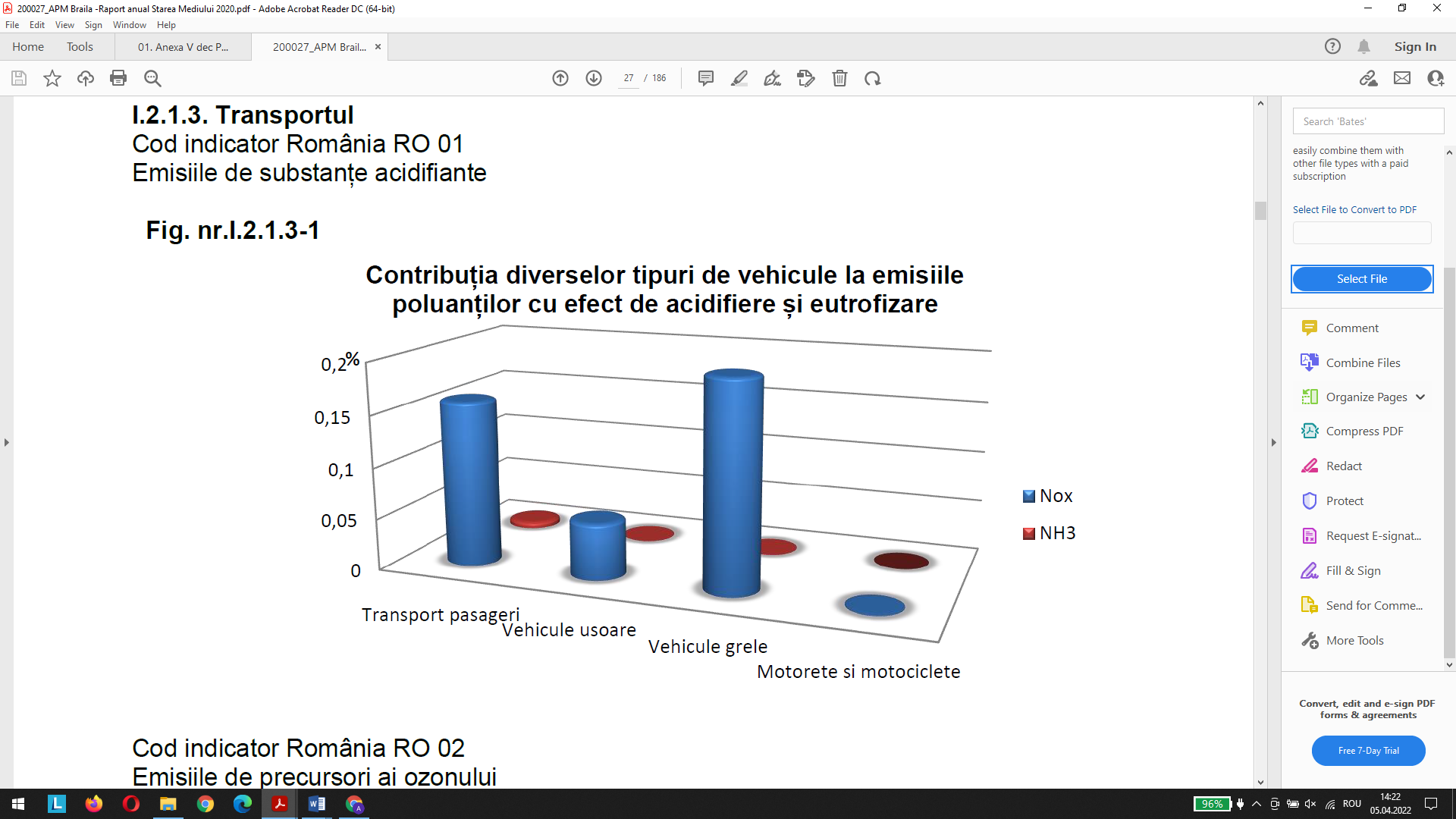 Figura 2 – Contribuția tipurilor de vehicule la emisiile de poluanți cu efect de acidifiere/eutrofizare, 2020, la nivelul jud. Brăila (Raportul Anual privind Starea Mediului pentru Județul Brăila, 2020)În județul Buzău calitatea aerului este monitorizată prin măsurători continue în puncte fixe prin intermediul a 2 stații automate și anume:BZ-1 (stație fond urban): amplasată în municipiul Buzău, str. Sfântul Sava de la Buzău, nr.3; parametrii monitorizați: SO2, NOx, CO, O3, benzen, toluen, etilbenzen, o-, m-, p-xilen, PM10, PM2.5 + parametrii meteorologici;BZ-2 (stație de trafic): amplasată în municipiul Râmnicu Sărat, str. Focșani, nr. 23; analizează influența traficului de pe DN E85; parametrii monitorizați: SO2, NOx, CO, benzen, toluen, etilbenzen, o-, m-, p-xilen, PM10. În anul 2020, nu au existat depășiri ale valorilor limită admise prin legea 104/2011. Cu toate astea, deși nu au fost depășite valorile limită, populația din județul Buzău este expusă la poluarea atmosferică, în special cea din mediile urbane. Poluarea atmosferică este cauzată atât din surse naturale, cât și antropice, acestea contribuind după cum urmează a fi prezentat.Domeniul energetic presupune o importantă sursă de emisii de poluanți cu efect de acidifiere, precursori ai ozonului, particule în suspensie și metale grele. Dintre acestea, încălzirea rezidențialului este principala sursă de degradare a aerului, dat fiind numărul mare de blocuri termoizolate ineficient sau deloc.Agricultura este o importantă sursă de amoniac (NH3) la nivelul județului, fiind principala sursă a acestui poluant. După cum a fost menționat anterior, principala sursă de particule în suspensie PM10 și PM2.5 în atmosferă este reprezentată de domeniul energetic, respectiv de încălzirea rezidențialului. Pe lângă acestea, procesele industriale și agricultura contribuie la eliberarea acestor poluanți în atmosferă. 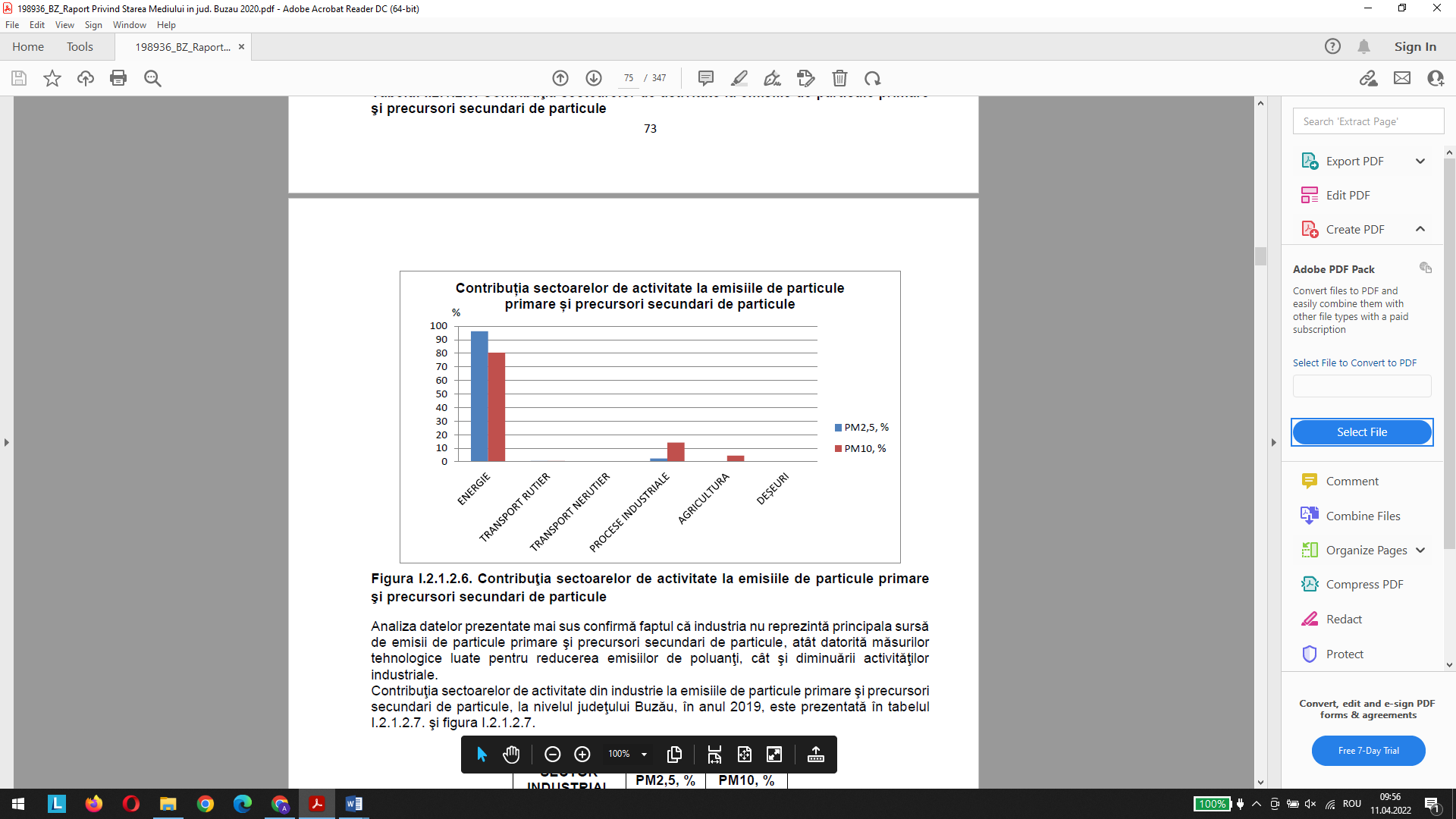 Figura 3 - Contribuția sectoarelor de activitate la emisiile de PM10 și PM2.5 la nivelul județului Buzău (Raportul Anual privind Starea Mediului pentru Județul Buzău, 2020)Emisiile de metale grele sunt eliberare în atmosferă predominant din cauza domeniului energetic (cadmiu) și a proceselor industriale (plumb și mercur)Sectorul transporturilor presupune o importantă sursă de poluare a aerului înconjurător. Dintre acestea, transportul rutier de pasageri este principala sursă de emisii în cazul tuturor tipurilor de emisii (cu efect de acidifiere, precursori ai ozonului, particule în suspensie, metale grele). De asemenea, transportul vehiculelor grele contribuie la poluarea aerului, în special cu particule în suspensie și ozixi de azot. În județul Constanța calitatea aerului este monitorizată prin măsurători continue în puncte fixe prin intermediul a 7 stații automate și anume:CT-1 (stație de trafic): amplasată în municipiul Constanța, zona Casa de Cultură; parametrii monitorizați: SO2, NOx, NO2, CO, benzen, PM10;CT-2 (stație de fond urban): amplasată în municipiul Constanța, zona parc Primărie; parametrii monitorizați: SO2, NOx, NO2, CO, O3, benzen, PM10 și PM2.5 + parametrii meteorologici;CT-3 (stație de fond suburban): amplasată în orașul Năvodari – Tabăra Victoria; parametrii monitorizați: SO2, NOx, NO2, CO, O3, benzen, PM10 + parametrii meteorologici;CT-4 (stație de trafic): amplasată în municipiul Mangalia – zona parc arheologic; parametrii monitorizați SO2, NOx, NO2, CO, benzen, PM10;CT-5 (stație de tip industrial): amplasată în municipiul Constanța, str. Prelungirea Liliacului nr. 6; parametrii monitorizați: SO2, NOx, NO2, CO, O3, PM10 + parametrii meteorologici;CT-6 (stație de tip industrial): amplasată în orașul Năvodari – Liceul L. Edeleanu; parametrii monitorizați; SO2, NOx, NO2, CO, benzen, O3, PM10 + parametrii meteorologici;CT-7 (stație de tip industrial): amplasată în municipiul Medgidia – Primărie; parametrii monitorizați: SO2, NOx, NO2, CO, O3, PM10 + parametrii meteorologici.În anul 2020, au existat depășiri în cazul emisiilor de NO2 la stația de monitorizare CT-1, stație de trafic amplasată în municipiul Constanța. Valoarea medie anuală înregistrată a fost de 53,78 μg/m3, depășind valoarea limită anuală de 40 μg/m3.  Pentru restul poluanților, nu au fost înregistrate depășiri ale valorilor limită reglementate prin legea 104/2011. Astfel, populația județului Constanța, cu precădere populația municipiului Constanța, este expusă la concentrații mari de NO2, poluant cu impact negativ semnificativ pentru sănătatea umană și a mediului. Transportul aerian presupune principala sursă de SO2 la nivelul județului, în timp ce transportul naval, urmat de cel rutier, contribuie ls emisiile de NOx. În cazul transportului rutier, în special prin transportul de autoturisme, camioane și autocare, sunt emise concentrații mari de NIH3. De asemenea, și în cazul particulelor în suspensie PM10 și PM2.5.și a metalelor grele, transportul rutier și cel naval sunt principalele surse de emisii. În județul Galați calitatea aerului este monitorizată prin măsurători continue în puncte fixe prin intermediul a 5 stații automate și anume:GL-1 (stație de trafic): amplasată pe str. Brăilei 181, municipiul Galați; parametrii monitorizați: NO2, NOx, SO2, CO, O3, benzen, toluen, etilbenzen, o-xilen, m-xilen, p-xilen, PM10, Pb, Cd, Ni, As;GL-2 (stație de fond urban): amplasată în str. Domnească nr. 7, municipiul Galați; parametrii monitorizați: NO2, NOx, SO2, CO, O3, benzen, toluen, etilbenzen, o-xilen, m-xilen, p-xilen, PM10, PM2.5, Pb, Cd, Ni, As + parametrii meteorologici;GL-3 (stație de fond suburban): amplasată în str. Traian nr. 431, la marginea municipiului Galați; parametrii monitorizați: NO2, NOx, SO2, CO, O3, benzen, toluen, etilbenzen, o-xilen, m-xilen, p-xilen, PM10, Pb, Cd, Ni, As + parametrii meteorologici;GL-4 (stație tip industrial): amplasată pe b-dul Dunărea nr. 8, municipiul Galați; parametrii monitorizați: NO2, NOx, SO2, CO, O3, PM10, Pb, Cd, Ni, As + parametrii meteorologici;GL-5 (stație tip industrial): amplasată în Tecuci, str. 1 Decembrie; parametrii monitorizați: NO2, NOx, SO2, CO, O3, benzen, toluen, etilbenzen, o-xilen, m-xilen, p-xilen, PM10 + parametrii meteorologici.Principalele sectoare de activitate, care contribuie la poluarea aerului înconjurător din județul Galați, sunt sectorul energetic, transportul, industria și agricultura. Emisiile cu poluanți cu efect de acidifiere au ca principale surse domeniul energetic (SOx în special), transporturile (NOx) și agricultura (NH3)De asemenea, domeniul energetic, în special încălzirea rezidențialului, reprezintă principala sursă de emisii de PM10 și PM2.5, urmat de industrie și agricultură.În cazul metalelor grele, industria județului Galați este principala sursă a acestor poluanți, contribuind cu 59,42% la emisiile de cadmiu și cu peste 85% la emisiile de plumb. În cazul emisiilor de mercuri, domeniul energetic contribuie cu peste 50%.Principala activitate industrială, ce corespunde la poluarea aerului din județul Galați cu mercur și plumb, este arderea în industria de fabricare a fontei și oțelului. În județul Tulcea calitatea aerului este monitorizată prin măsurători continue în puncte fixe prin intermediul a 3 stații automate și anume:TL-1 (stație de trafic): amplasată la cca. 10 m de intersecția străzilor Isaccei, 1848 și Victoriei; parametrii monitorizați: NOx, NO2, SO2, CO, benzen, etilbenzen, m-xilen, o-xilen, p-xilen, toluen, As, Cd, Ni, Pb, PM10;TL-2 (stație tip industrial): amplasată la cca. 1 km de platforma industrială Tulcea Vest; parametrii monitorizați: NOx, NO2, SO2, CO, O3, As, Cd, Ni, Pb, PM10 + parametrii meteorologici;TL-3 (suburban/trafic): amplasată pe DN22, la ieșirea din orașul Isaccea; parametrii monitorizați: NOx, NO2, SO2, As, Cd, Ni, Pb, PM10 + parametrii meteorologici.În anul 2020, nu au existat depășiri ale valorilor limită sau ținte stabilite prin lege. Totodată, se remarcă o scădere a emisiilor de NO2, SO2, PM10 și o creștere în cazul O3. Principalele activități care contribuie la poluarea atmosferică din județul Tulcea sunt: domeniul energetic (cu precădere încălzirea rezidențialului), transporturile (în special traficul rutier), industria și agricultura, după cum urmează a fi prezentat în graficele de mai jos.Domeniul energetic, urmat de agricultură și transporturi, reprezintă principalele surse de poluare cu poluanți cu efect acidifianți la nivelul județului Tulcea. Încălzirea rezidențialului presupune principala sursă de poluare atmosferică cu astfel de poluanți. Sectorul energetic presupune, de asemenea, principala sursă a precursorilor ozonului în atmosferă, în special când vine vorba de monoxidul de carbon. Transporturile și gestionarea deșeurilor reprezintă alte surse care contribuie la poluarea atmosferică cu poluanții considerați a fi precursori ai O3.Emisiile cu particule în suspensie PM10, PM2.5 și cu metale grele își au ca principală sursă de emisie, precum în cazul precursorilor ozonului și a poluanților cu efect de acidifiere, domeniul energetic, respectiv încălzirea rezidențialului. În județul Vrancea calitatea aerului este monitorizată prin măsurători continue în puncte fixe prin intermediul a unei stații automate de monitorizare a calității aerului, de fond rural și anume:VN-1 (stație de fond suburban): amplasată în apropierea municipiului Focșani, pe drumul județean Focșani – Suraia; parametrii monitorizați: NOx, NO2, SO2, CO, O3, benzen, etilbenzen, toluen, m-xilen, o-zilen, p-xilen, NH3, Nt, PM10 + parametrii meteorologici.Valorile limită stabilite prin legea 104/2011 nu au fost depășite pentru indicatorii monitorizați la stația VN-1, astfel că populația din proximitatea stației de monitorizare, amplasată în apropierea municipiului Focșani, nu este expusă la concentrații ale poluanților periculoase pentru sănătatea umană. În cazul poluanților cu efect de acidifere, principalele surse de emisie sunt: sectorul energetic, în special încălzirea rezidențialului, în cazul emisiilor de SO2; transportul în cazul emisiilor de NOx, respectiv agricultura în cazul emisiilor de NH3. 2.1.2. Schimbările climaticeSchimbările rapide din mediul înconjurător sunt cauzate de creşterea populaţiei globului, de creşterea ratei de consum a resurselor de către societatea umană şi de schimbări ale tehnologiilor şi ale organizării politico-sociale. Cea mai importantă componentă a schimbărilor globale o reprezintă modificarea climei datorită efectului de seră, care va avea un impact important asupra mediului şi activităţilor economico – sociale. Fenomenul de încălzire globală a condus la creșterea frecvenței evenimentelor extreme, alternanța rapidă între caniculă severă/secetă accentuată și precipitații abundente/inundații fiind din ce în ce mai evidentă. Potrivit Raportului privind starea mediului în România, variabilitatea climatică va avea efecte directe asupra unor sectoare precum agricultura, silvicultura, gestionarea resurselor de apă, va conduce la modificarea perioadelor de vegetaţie şi la deplasarea liniilor de demarcaţie dintre păduri şi pajişti, va determina creşterea frecvenţei şi intensităţii fenomenelor meteorologice extreme (furtuni, inundaţii, secete). Schimbările în regimul climatic din România se încadrează în contextul global, ţinând seama de condiţiile regionale: creşterea temperaturii va fi mai pronunţată în timpul verii, în timp ce, în nord-vestul Europei creşterea cea mai pronunţată se aşteaptă în timpul iernii. Este evident că sectorul energetic contribuie cu aproximativ 70% din emisiile de gaze cu efect de seră şi este, fără îndoială, sectorul prioritar pentru reducerea emisiilor. Emisiile produse de sectorul transporturilor, deşi până acum se ridică la doar cca 12% din totalul emisiilor de GES, se află într-o creştere rapidă - până la 36% din 1990. Această tendinţă ascendentă va continua probabil şi pe viitor şi, prin urmare, acestui sector va trebui să i se acorde mare atenţie în vederea controlării creşterii emisiilor de GES. Este sectorul complex și foarte diversificat, atât în ceea ce privește măsurile de reducere, cât și cele de adapatere la schimbări climatice. Programul Operațional Regional pentru regiunea SE a stabilit o serie de priorități și obiective care vizează problema globală a schimbărilor climatice și anume:Axa prioritară 2 – O regiune cu localități prietenoase cu mediu și mai rezilientă la riscuri.Obiectiv specific RSO2.1 – Promovarea măsurilor de eficiență energetică și reducerea emisiilor cu efect de seră;Obiectiv specific RSO2.4 – Promovarea adaptării la schimbările climatice, a prevenirii riscurilor de dezastre și a rezilienței, ținând seama de abordările ecosistemic;Obiectiv specific RSO2.7 – Intensificarea acțiunilor de protecției și conservare a naturii, a biodiversității și a infrastructurii verzi, inclusiv în zonele urbane, precum și reducerea tuturor formelor de poluare.Axa prioritară 3 – O regiune cu emisii de carbon reduse;Obiectiv specific RSO2.8 - Promovarea mobilității urbane multimodale durabile, ca parte a tranziției către o economie cu zero emisii de dioxid de carbon;Proiectele promovate în cadrul acestor axe prioritare, vor avea impact pozitiv asupra mediului raportat la domeniul „schimbărilor climatice”. De asemenea activitățile care vor susține în cadrul priorității 4 „O regiune accesibilă”, se așteapă ca prin îmbunătățirea infrastructurii să genereze scăderi ale emisiilor din trafic, respectiv consumuri specifice de combustibili mai mici. Evoluţia consumului final de energie pe locuitor a crescut în perioada 2013-2019 cu 7,6%.La nivelul anului 2030 se preconizează o reducere de 20% a emisiilor de GES din domeniul transporturilor comparativ cu nivelul din 2008 şi cu 60% în anul 2050, comparativ cu nivelul de emisii din anul 1990 (conf. Cartei Albe a Transporturilor 2050 - Foaie de parcurs pentru un spaţiu european unic al transporturilor – către un sistem de transport competitiv şi eficient din punct de vedere al resurselor, elaborat de Comisia Europeana). Acest lucru se va putea realiza prin implementarea unor măsuri cum ar fi: Trecerea la un transport durabil, prietenos mediului în zonele urbane (obligaţie asumată de România, conform Planului de acţiune privind mobilitatea urbană, adoptat de Comisia Europeana în 2009);Dezvoltarea Transportului Intermodal; Eficientizarea transportului feroviar;Susținerea sistemelor de transport (STI);Utilizarea autovehiculelor prietenoase cu mediul; Încurajarea și promovarea transportului nemotorizat; Finanțarea unor activități de cercetrae și dezvoltare care să urmărească: Încurajarea și asigurarea corespunzătoare a activităților de cercetrare aplicata, urmărind găsirea soluțiilor pentru utilizarea biocarburanților, dezvoltarea tehnologiilor noi de transport și planificare urbană;Încurajarea mediului academic de a realiza studii de cerectare privind gradul de poluare în marile aglomerări urbane, pentru a informa publicul și autoritățile centrale privind măsurile ce se impun pentru reducerea poluării. În cadrul proiectului ADER - Sistem de indicatori geo-referenţiali la diferite scări spaţiale şi temporale pentru evaluarea vulnerabilităţii şi măsurile de adaptare ale agroecosistemelor faţă de schimbările globale (2011-2014), elaborat de Administraţia Natională de Meteorologie, finanţat prin Planul Sectorial pentru Cercetare-Dezvoltare din Domeniul Agricol şi de Dezvoltare Rurală pe anii 2011-2014 - ADER 2020, coordonat de Ministerul Agriculturii şi Dezvoltării Rurale, s-au realizat scenarii climatice pentru perioadele 2011-2040 şi 2021-2050 şi efectele cuantificabile asupra temperaturii medii multianuale şi precipitatiilor medii multianuale în România. Astfel, în România se aşteaptă o creştere a temperaturii medii anuale faţă de perioada 1980-1990, similară întregului spaţiu european, existând diferenţe mici între rezultatele modelelor, în ceea ce priveşte primele decenii ale secolului XXI şi mai mari în ceea ce priveşte sfârşitul secolului: între 0,5°C şi 1,5°C, pentru perioada 2020-2029; între 2,0°C şi 5,0°C, pentru 2029-2099, în funcţie de scenariu (exemplu: între 2,0°C şi 2,5°C în cazul scenariului care prevede cea mai scăzută creştere a temperaturii medii globale şi între 4,0°C şi 5,0°C în cazul scenariului cu cea mai pronunţată creştere a temperaturii). Sub aspectul regimului de precipitaţii, pentru perioada 1901-2010 analizele efectuate indică existenţa, în special după anul 1961, a unei tendinţe generale descrescătoare a cantităţilor anuale de precipitaţii la nivelul întregii ţări şi în special o creştere accentuată a deficitului de precipitaţii în zonele situate în sudul şi estul României. Astfel, scenariile climatice rezultate în cadrul studiului de cercetare realizat de Administraţia Naţională de Meteorologie se referă la creşteri ale temperaturilor, modificări ale modelelor de precipitaţii, evenimente extreme şi dezastre naturale legate de vreme, finalizând ca efecte negative cu suprafețe în creștere expuse deșertificării.Pentru estimarea impactului schimbărilor climatice asupra regimului scurgerii pe râurile din România, în ceea ce priveşte debitele medii anuale, s-au prelucrat şi s-au completat, acolo unde a fost cazul, rezultatele obţinute în cadrul studiilor complexe elaborate la nivel naţional și internaţional în cadrul Institutului Naţional de Hidrologie şi Gospodărire a Apelor. Într-o primă etapă calculele s-au efectuat pentru 10 râuri din cele 11 bazine/spaţii hidrografice din România, şi anume: Someş-Tisa, Mureş, Jiu, Olt, Argeş - Vedea, Ialomiţa- Buzău şi Siret, urmând ca în viitor să se definitiveze calculele şi pentru celelate râuri. Ca urmare a acestor tendinţe de variaţie ale parametrilor meteorologici, în urma analizei simulărilor evoluţiei debitelor, se observă următoarele modificări ale regimului debitelor medii multianuale, pentru râurile studiate: Iza: scădere de cca. 1,9 %; Someş: creştere de cca. 6,2 %; Crasna: scădere de cca. 9,4 %; Mureş: scădere de cca. 9,9 %; Jiu: scădere de cca. 11,0 %; Olt: scădere de cca. 9,5 %; Vedea: scădere de cca. 24,6 %; Argeş: scădere de cca. 8,6 %; Ialomiţa: scădere de cca. 5,8 %; Siret: scădere de cca. 9,6 %.Din analiza comparativă, pentru perioada viitoare (2021-2050) faţă de perioada de referinţă (1971-2000), ca urmare a tendinţelor de variaţie a parametrilor meteorologici, în urma analizei simulărilor evoluţiei debitelor, a rezultat că bazinele hidrografice cu cele mai mari deficite ale debitelor medii multianuale sunt: Vedea, Jiu, Siret, Olt şi Argeş.Ținând cont că fenomenul schimbărilor climatice reprezintă un proces cu caracter global cu care se confruntă omenirea în acest secol din punct de vedere al protecţiei mediului înconjurător, Ministerul Mediului, Apelor și Pădurilor a elaborat Strategia naţională privind schimbările climatice şi creşterea economică bazată pe emisii reduse de carbon pentru perioada 2016-2020 şi a Planului naţional de acţiune pentru implementarea Strategiei naţionale privind schimbările climatice şi creşterea economică bazată pe emisii reduse de carbon pentru perioada 2016-2020.Strategia naţională privind schimbările climatice şi creşterea economică bazată pe emisii reduse de carbon pentru perioada 2016-2020  abordează problematica schimbărilor climatice în două moduri distincte: atenuare - procesul de reducere a emisiilor de gaze cu efect de seră în vederea atingerii obiectivelor naţionale asumate şi adaptarea - la efectele schimbărilor climatice, ţinând cont de politica Uniunii Europene în domeniul schimbărilor climatice şi de documentele relevante elaborate la nivel european precum şi de experienţa şi cunoştinţele dobândite în cadrul unor acţiuni de colaborare cu parteneri din străinătate şi instituţii internaţionale de prestigiu.În documentul menționat   (http://www.mmediu.ro/app/webroot/uploads/files/A1_Strategia%20na%C8%9Bional%C4%83%20privind%20schimb%C4%83rile%20climatice%20%C8%99i%20cre%C8%99terea%20economic%C4%83%20bazat%C4%83%20pe%20emisii%20reduse.pdf)au fost stabilite pentru domeniul apă următoarele acţiuni de adaptare la nivel naţional, regional și local, cu referire la: acţiuni de adaptare la nivel național și local: susținerea cercetării în domeniul schimbărilor climatice și înființarea unei arhive cu informații referitoare la schimbările climatice: metode adecvate pentru a contribui la sistemul național de cercetare cu propuneri de adaptare;estimarea costurilor aferente schimbărilor climatice pentru fiecare sector prioritar;elaborarea unei agende naționale pentru adaptarea la schimbările climatice și integrarea acesteia în politicile viitoare și existente;elaborarea și implementarea unei campanii de creștere a gradului de conștientizare în rândul tuturor părților interesate.acţiuni de adaptare la nivel local şi regional: utilizarea în agricultură a unor specii rezistente la secete intense şi persistente, având însă în vedere şi riscul asupra biodiversităţii; împădurirea versanţilor cu risc de propagare a viiturilor; redimensionarea canalizărilor în aglomerările urbane; reducerea pierderilor în reţele de distribuţie a apei (de la 50% în prezent la 20% în 2025); reevaluarea resurselor de apă la nivelul bazinelor şi sub-bazinelor hidrografice în condiţiile schimbărilor climatice; planificarea acţiunilor pe plan local şi regional pentru a putea face faţă perioadelor cu valuri de căldură. Dacă prin până acum a fost activ proiectul “Programul privind schimbările climatice și o creștere economică verde, cu emisii reduse de carbon” (www.opera-clima.ro) pe care Guvernul României, prin Ministerul Mediului, Apelor și Pădurilor, l-a derulat cu Banca Mondială (proiect cofinanţat din Fondul European de Dezvoltare Regională prin Programul Operațional Asistență Tehnică, 2007 – 2013) au fost vizate obiective privind schimbărilor climatice, cu referire la toate sectoarele asupra cărora s-a constatat un impact al schimbărilor climatice (apă, biodiversitate, agricultură, pescuit, transport, dezvoltare regională, energie, etc.), iar în prezent „Planul Național Integrat în domeniul Energiei și Schimbărilor Climatice 2021-2030” (PNIESC) stabilește obiectivele naționale pentru 2030 în ceea ce privește reducerea emisiilor de gaze cu efect de seră (GES), ponderea surselor regenerabile de energie (SRE) în consumul final de energie și creșterea eficienței energetice.. Astfel România s-a angajat să reducă până în 2030 cu 43,9% emisiile ETS față de valorile din 2005 și să crească ponderea globală a energiei din surse regenerabile în consumul final brut de energie cu 30,7%. Aceste angajamente reprezintă efortul țării noastre de a contribui la atingerea țintelor climatice asumate la nivelul Uniunii Europene până în 2030: reducerea cu minimum 55% a emisiilor de gaze cu efect de seră și creșterea ponderii energiei din surse regenerabile în consumul final brut de energie cu 32%.Relevante pentru PR SUD-EST 2021-2027 sunt următoarele sectoare generatoare de emisii de gaze cu efect de seră:Activitatea de transport Creşterea emisiilor din acest domeniu se datorează creşterii mobilităţii cetăţenilor în, expansiunii urbane, transferului transportului de pasageri şi de mărfuri preponderent către transportul rutier, intensificării traficului aerian etc. Conform Strategiei naţionale a României privind schimbările climatice 2013-2020, reducerea emisiilor de CO2 provenite din transport trebuie să fie realizată printr-o abordare integrată, eficientă din punct de vedere al costurilor, care combină inovaţia din domeniul tehnologiei cu eforturi depuse de factorii de decizie şi consumatori pentru adoptarea unei noi atitudini în ceea ce priveşte dezvoltarea acestui sector economic. La nivelul anului 2030 se preconizează o reducere de 20% a emisiilor de GES din domeniul transporturilor comparativ cu nivelul din 2008 şi cu 60% în anul 2050, comparativ cu nivelul de emisii din anul 1990 (conf. Cartei Albe a Transporturilor 2050 - Foaie de parcurs pentru un spaţiu european unic al transporturilor – către un sistem de transport competitiv şi eficient din punct de vedere al resurselor, elaborat de Comisia Europeana). Acest lucru se va putea realiza prin implementarea unor măsuri cum ar fi: Trecerea la un transport durabil, prietenos mediului în zonele urbane; Dezvoltarea Transportului Intermodal; Eficientizarea transportului feroviar.Spaţiul locativ şi dezvoltarea urbană Sectorul rezidenţial are o pondere de 40% din consumul energetic al UE, oferind un potenţial deosebit pentru eficienţa energetică şi în consecinţă pentru reducerea emisiilor de gaze cu efect de seră. Intensitatea energetică a sectorului rezidenţial din România este de 8 ori mai mare decât cea din UE, ca urmare a ineficienţei de încalzire centralizată şi lipsei de izolare termică a majorităţii locuinţelor (apartamentelor). În acest sector, creşterea economică generală se traduce în mai multe locuinţe construite care, deşi pot consuma mai puţină energie fiecare, contribuie, în total, la creşterea cantităţii de energie consumată, deci şi la cea a emisiilor.Procesele industriale În ultimii ani s-a înregistrat o scădere importantă a emisiilor de gaze cu efect de seră, motivul acestei scăderi fiind reprezentat în principal de declinul sau încetarea anumitor activităţi industriale. În pofida creșterii conștiinței ecologice, majoritatea persoanelor întâmpină dificultăți în raportarea obiceiurilor personale de consum la problemele existente la nivel mondial, cum ar fi schimbările climatice. Costul total al producției și al consumului de bunuri și servicii nu se reflectă, încă, în prețurile pieței. Populația nu ia în calcul problemele de mediu generate de consum și de producție, cum ar fi: impactul schimbărilor climatice asociate cu emisiile de gaze cu efect de seră, pierderea biodiversității ca rezultat al utilizării în exces a resurselor naturale și problemele de sănătate cauzate de poluare. De cele mai multe ori, consumatorii nu aleg produse cu o performanță mai bună din perspectiva ciclului de viață, din cauza costurilor inițiale adesea foarte ridicate și, în anumite cazuri, din lipsa de informare cu privire la efectele și beneficiile viitoare ale acestora. Nivelurile scăzute ale cererii nu încurajează întreprinderile să investească într-o proiectare a produselor care să reducă efectele negative asupra mediului asociate producției, utilizării și eliminării produselor respective. Provocarea constă în transformarea acestui cerc vicios într-unul virtuos. În acest scop, trebuie îmbunătățită performanța generală de mediu a produselor pe toată durata ciclului lor de viață, trebuie promovată și stimulată cererea de produse și tehnologii de producție mai bune, iar sistemul de etichetare trebuie să devină mai simplu și mai coerent, pentru a ajuta consumatorii să facă alegeri mai bune.Scenariile climatice se realizează pe baza unor proiecții ale creșterii globale de emisii pentru gazele cu efect de seră și aerosoli care sunt condiționate de factori socio-economici (creșterea populației, dezvoltarea economică, schimbările tehnologice anticipate). Regiunea SE va trebui sa raspunda prin proiectele propuse astfel incat sa adopte măsuri de atenuare și de adaptare la efectele schimbării climatice, atât în domeniul prevenirii inundațiilor, deșertificării, cât și în domeniul emisiilor GES, eficiență energetică.Sectoarele de transport și energie, bine reprezentate in POR SE 2021-2027 în special în cadrul Priorităților nr. 2, 3 și 4, joacă un rol important în sprijinirea dezvoltării economice a Regiunii Sud Est aflându-se în strânsă corelație cu consumul de energie/combustibil și emisii de gaze cu efect de seră (GES). Ca urmare, este necesară adoptarea măsurilor care să conducă la decuplarea emisiilor GES , aferente sectoarelor menționate, fașî de creșterea economică, cu scopul asigurării unei dezvoltări durabile.ApăZona de implementare a Programului este o zonă bogată în resurse de apă (de suprafață și subterane) care oferă un potențial excelent în scopul generării de energie, dar și turistic.În contextul PR SE 2021-2027 calitatea și gospodărirea apelor reprezintă relevanță cel putin din perspectiva următoarelor priorități: Prioritate 2 - O regiune cu localități prietenoase cu mediul și mai rezilientă la riscuri;Prioritate 3 - O regiune cu emisii de carbon reduse;Prioritate 4 - O regiune accesibilă.Deși toate tipurile de proiecte ce se intenționează  a fi susținute în cadrul acestor priorități se vor supune reglementărilor din punct de vedere a gospodăririi și protecției apelor, există posibilitatea ca dezvoltarea de capicități industriale, a turismului, a infrastructurii educaționale, să exercite presiuni asupra factorului de mediu apă. Astfel în faza de proiectare trebuie avute în vedere reglementările ce vizează protecția calității apelor , inclusive analiza amplasării obiectivelor în afara zonelor cu potential risc de inundații. Hidrografia Regiunii Sud-Est este caracterizată de prezența unor importante rețele hidrografice ce aparțin bazinelor Prutului, Siretului, Ialomiței și Buzăului. Pe lângă asta, pe teritoriul regiunii își are cursul fluviul Dunărea (sectorul Dunărea maritimă). De asemenea, regiunea Sud-Est este caracterizată de ieșirea la Marea Neagră prin județele Constanța și Tulcea, cât și de existența Deltei Dunării, unică în Europa. Astfel, la nivelul regiunii, gospodăria apelor se face prin intermediul a 4 administrații bazinale: Administrația Bazinală de Apă Dobrogra – Litoral; Administrația Bazinală de Apă Buzău – Ialomița; Administrația Bazinală de Apă Siret; Administrația Bazinală de Apă Prut – Bârlad.Spaţiul Hidrografic Dobrogea, Delta Dunării și Apele Costiere este situat în partea de sud-est a ţării, fiind delimitate astfel: Spaţiul Hidrografic Dobrogea: la nord și nord–est de Delta Dunării, la est de apele costiere ale Mării Negre, la sud de graniţa cu Bulgaria, iar la vest de Fluviul Dunărea; Delta Dunării: la nord de graniţa cu Ucraina, la est de Marea Neagră, la sud și vest de Spaţiul Hidrografic Dobrogea; Apele Costiere: la nord de graniţa cu Ucraina, la est de Marea Neagră, la sud de graniţa cu Bulgaria iar la vest de Spaţiul Hidrografic Dobrogea şi Delta Dunării.Din punct de vedere administrativ, Spaţiul Hidrografic Dobrogea şi Delta Dunării cuprind teritoriul a două judeţe, respectiv: Constanţa şi Tulcea.Delta Dunării se întinde pe o suprafaţă de 4.757 km2, reprezentand o pondere de 2% din suprafaţa ţării. Reţeaua hidrografică existentă în Delta Dunării este reprezentată de cele trei braţe ale Fluviului Dunărea, cu o lungime totală de 290 km şi o densitate medie de 0,06 km/km2. În afara celor trei braţe ale Fluviului Dunărea, există o reţea de 33 canale, gârle, sahale, japşe şi periboine, necadastrate, ce fac legătura între lacurile deltaice şi cele trei braţe ale Fluviului Dunărea. Suprafața totală aferentă ABA Dobrogea-Litoral este de 15469,65 km2 reprezentând o pondere de 6,49% din suprafaţa ţării și este alcătuită din suprafaţa Spaţiului Hidrografic Dobrogea de 10712,65 km2 la care se adaugă suprafața Deltei Dunării de 4757 km2 , exclusiv suprafața apelor costiere și tranzitorii marine. Reţeaua hidrografică cuprinde un număr de 16 cursuri de apă cadastrate, cu o lungime totală de 542 km şi o densitate medie de 0,16 km/km2. Apele costiere ale Mării Negre sunt reprezentate de apele tranzitorii marine (Chilia- Periboina) şi apele costiere propriu-zise (Periboina- Vama Veche). Caracteristicile unice ale Mării Negre sunt reprezentate de: suprafaţa platoului continental este de 144.000 km2 ceea ce reprezintă aprox. 25% din suprafaţa totală; direcţia predominantă a curenţilor marini este N-S; absenţa curenţilor verticali şi a mareelor; volum majoritar anoxic (90%); variabilitate mare temporală şi spaţială a proprietăţilor fizico-chimice; creşterea accentuată a densităţii apei între 0-200 m adâncime datorită inexistenţei amestecului vertical între straturile superficiale şi cele adânci.Resursele totale de apă de suprafaţă la nivelul Fluviului Dunărea (sectorul Chiciu – Isaccea), Deltei Dunării şi Spaţiului Hidrografic Dobrogea însumează cca. 404.136,4 35 mil.m3 /an, din care resursele utilizabile sunt cca. 51.380,8 mil.m3 /an. Acestea reprezintă cca. 12,71% din totalul resurselor şi sunt formate în principal de Fluviul Dunărea. În Spaţiul Hidrografic Dobrogea există 4 lacuri de acumulare importante (cu suprafaţa mai mare de 0,5 km2 ), care au folosinţă complexă şi însumează un volum util de 24,45 mil.m3. Raportată la populaţia Deltei Dunării şi Spaţiului Hidrografic Dobrogea, resursa specifică utilizabilă este de 53.138 m3 /loc/an, iar resursa specifică calculată la stocul disponibil teoretic (mediu multianual) se cifrează la 417.961 m3 /loc/an. Resursele de apă cantonate în Spaţiul Hidrografic Dobrogea pot fi considerate reduse şi neuniform distribuite în timp şi spaţiu. Debitele medii multianuale pentru principalele râuri din Spaţiul Hidrografic Dobrogea sunt: 0,486 m3/s – Taiţa, 0,632 m3/s – Casim3ea, 0,305 m3/s – Topolog, etc. Din lungimea totală a cursurilor de apă cadastrate la nivelul Fluviului Dunărea, Deltei Dunării, Spaţiului Hidrografic Dobogea şi Apelor Costiere, cursurile de apă nepermanente reprezintă circa 6%. În Spaţiul Hidrografic Dobrogea resursele subterane sunt estimate la 2.090,818 mil.m3 , din care 372,27 mil.m3 provin din surse freatice şi 1.718,548 mil.m3 din surse de adâncime.Spaţiul hidrografic Prut – Bârlad este format din bazinul mijlociu şi inferior al râului Prut, bazinul hidrografic al râului Bârlad şi afluenţi de stânga ai râului Siret din judeţele Botoşani şi Galaţi. Este situat în extremitatea nordestică a bazinului Dunării şi constituie graniţa cu Ucraina (pe 31 km) şi cu Republica Moldova (pe 711 km). Se învecinează cu bazinul Siret la vest. Din punct de vedere administrativ, spaţiul hidrografic Prut – Bârlad ocupă aproape integral judeţele: Botoşani, Iaşi, Vaslui şi Galaţi şi parţial judeţele: Neamţ, Bacău şi Vrancea.Suprafaţa totală a spaţiului hidrografic Prut – Bârlad este de 20569,04 km2 reprezentând o pondere de 8,63 % din suprafaţa ţării. Reţeaua hidrografică cuprinde un număr de 392 cursuri de apă cadastrate, cu o lungime totală de 7.679 km şi o densitate medie de 0,38 km/km2 . Pe teritoriul României, spaţiul hidrografic Prut – Bârlad cuprinde sub-bazinele: bazinul mijlociu şi inferior al râului Prut, bazinul hidrografic al râului Bârlad şi afluenţi de stânga ai râului Siret din judeţele Botoşani şi Galaţi cu un număr de 392 cursuri de apă cadastrate.Resursele totale de apă de suprafaţă din spaţiul hidrografic Prut - Bârlad însumează cca. 3.661 mil. m3 /an, din care resurse utilizabile sunt cca. 960 mil.m3 /an. Acestea reprezintă cca. 94 % din totalul resurselor şi sunt formate, în principal, de râurile Prut, Bârlad şi afluenţi ai acestora. În spaţiul hidrografic Prut - Bârlad există 72 lacuri de acumulare importante (cu suprafaţa mai mare de 0,5 km2 ), din care 49 au folosinţă complexă şi însumează un volum util de 614,85 mil. m3. Raportată la populaţia bazinului, resursa specifică utilizabilă este de 437,16 m3 /loc/an, iar resursa specifică calculată la stocul disponibil teoretic (mediu multianual) se cifrează la 1.667,12 m3 /loc/an. Resursele de apă cantonate în arealul hidrografic Prut – Bârlad pot fi considerate reduse şi neuniform distribuite în timp şi spaţiu. Debite medii multianuale pentru principalele râuri din spaţiul hidrografic sunt: r. Prut 105 m3/s (3.314 mil. m3/an) la confluenţa cu Dunărea, r. Jijia este de 10 m3/s (316 mil. m3/an), r. Bârlad la 11 m3/s (347 mil. m3/an) la confluenţa cu Siretul, r. Vaslui 1 m3/s (31,56 mil. m3/an) r. Tutova 1 m3/s (31,56 mil. m3/an). Din lungimea totală a cursurilor de apă cadastrate din spaţiul hidrografic Prut - Bârlad, cursurile de apă nepermanente reprezintă circa 80%. În spaţiul hidrografic Prut – Bârlad resursele subterane sunt estimate la 251,4 mil. m3 (7,97 m3/s), din care 34,7 mil. m3 (1,1 m3/s) provin din surse freatice şi 216,7 mil. m3 (6,87 m3/s), din surse de adâncime.Spațiul hidrografic Siret este situat în partea de est, nord est a ţării, delimitat de râul Siret, învecinându-se la vest cu bazinele Someş- Tisa, Mureş şi Olt, la sud cu bazinele Ialomiţa – Buzău, iar la est cu bazinul Prut. Din punct de vedere administrativ, spaţiul hidrografic Siret ocupă integral judeţul Suceava, aproape integral judeţele Neamţ, Bacău si Vrancea şi parţial judeţele Botoşani, Iaşi, Galaţi, Buzău, Covasna, Harghita, Bistrita Năsăud, Maramureş. Populaţia totală este de circa 2.590.000 loc. densitatea populaţiei fiind de 92 loc./km2 . Principalele aglomerări urbane sunt: Suceava, Piatra Neamţ, Bacău, Focşani, Râmnicu Sărat.Suprafaţa totală a spațiului hidrografic Siret este de 27.949,01 km2 reprezentând o pondere de 11,73% din suprafaţa ţării. Reţeaua hidrografică cuprinde un număr de 735 cursuri de apă cadastrate, cu o lungime totală de 10.280 km şi o densitate medie de 0,36 km/km2 . Pe teritoriul României, spaţiul hidrografic Siret cuprinde o parte a bazinului hidrografic Siret cu un număr de 735 cursuri de apă cadastrate.Resursele totale de apă de suprafaţă din spaţiul hidrografic Siret însumează cca. 6.868 mil.m3 /an, din care resursele utilizabile sunt cca. 2.655 mil.m3 /an. Acestea reprezintă cca. 38,6 % din totalul resurselor şi sunt formate în principal de râurile Siret, Moldova, Bistriţa, Trotuş şi afluenţii acestora.În spaţiul hidrografic Siret există 21 lacuri de acumulare importante (cu suprafaţa mai mare de 0,5 km2 ), care au folosinţă complexă şi însumează un volum util de 1.206,121 mil.m3. Raportată la populaţia bazinului, resursa specifică utilizabilă este de 1.025 m3 /loc/an, iar resursa specifică calculată la stocul disponibil teoretic (mediu multianual) se cifrează la 2.651 m3 /loc/an. Resursele de apă cantonate în arealul hidrografic Siret pot fi considerate moderate cantitativ şi neuniform distribuite în timp şi spaţiu. Debite medii multianuale pentru principalele râuri din spațiul hidrografic Siret sunt: - Râul Siret, are la intrarea în ţară în secţiunea Siret un debit mediu multianual de 13,0 m3 /s. Spre aval debitele cresc mai ales după principalele confluenţe. Astfel, la Lespezi (aval de confluenţa cu Suceava) este de 36,5 m3 /s, la Drăgeşti (în aval de confluenţa cu Moldova) de 75,1 m3 /s, la Răcătău (în aval de confluența cu Bistriţa) 140 m3 /s, la Lungoci (în aval de confluenţa cu Trotuşul şi Putna) – 210 m3 /s;Din lungimea totală a cursurilor de apă cadastrate din spaţiul hidrografic Siret, cursurile de apă nepermanente reprezintă circa 5,3.%. În spaţiul hidrografic Siret resursele subterane sunt estimate la 700 mil.m3 (resursă utilizabilă), din care 578 mil.m3 provin din surse freatice şi 122 mil.m3 din surse de adâncime.Spațiul hidrografic Buzău – Ialomița este situat în partea de sud-est a ţării, învecinându-se în partea de nord-vest cu bazinul hidrografic Olt, în nord-est cu bazinul hidrografic Siret, în vest şi sud-vest cu bazinul hidrografic Argeş, în sud cu fluviul Dunărea (care formează graniţa între România şi Bulgaria pe 75 km), iar în est cu spaţiul hidrografic Dobrogea-Litoral. Din punct de vedere administrativ, spaţiul hidrografic Buzău-Ialomiţa cuprinde teritorii din 9 judeţe, respectiv: Călăraşi, Dâmboviţa, Prahova, Ilfov, Ialomiţa, Braşov, Covasna, Buzău şi Brăila. Suprafaţa totală a spațiului hidrografic Buzău-Ialomiţa este de 26.470,64 km2 reprezentând o pondere de 11,11 % din suprafaţa ţării. Reţeaua hidrografică cuprinde un număr de 266 cursuri de apă cadastrate (din care 8 au suprafețe mai mici de 10 km2 ), cu o lungime totală de 6.062 km şi o densitate medie de 0,23 km/km2. Pe teritoriul României, spaţiul hidrografic Buzău-Ialomiţa cuprinde subbazinele: Ialomiţa cu 142 afluenți codificați, Buzău cu 102 afluenți codificați, Călmăţui cu 4 afluenți codifcați, Mostiştea cu 13 afluenți codificați și Berza (fără afluenți). Lungimea fluviului Dunărea aferentă spațiului hidrografic Buzău-Ialomița este de 560 km şi râul Siret 72 km (sector Nămoloasa – vărsare in fluviul Dunărea).Resursele totale de apă de suprafaţa din spaţiul hidrografic Buzău-Ialomiţa (fără fluviul Dunărea) însumează cca. 3.149,397 mil.m3 /an, din care resursele utilizabile sunt cca. 731,45 mil.m3 /an. Acestea reprezintă cca. 23 % din totalul resurselor şi sunt formate, în principal, de râurile Ialomiţa, Buzău, Călmăţui, Mostiştea, Berza şi afluenţii acestora. Pentru fluviul Dunărea, resursele totale de apă sunt de cca.194.251,7 mil.m3 /an, din care cele utilizabile sunt de cca.55.188 mil.m3 /an (reprezentând 28 % din resursele teoretice). În spaţiul hidrografic Buzău-Ialomiţa există 13 lacuri de acumulare importante (cu suprafaţa mai mare de 0,5 km2 ), care au folosinţă complexă şi însumează un volum util de 489,52 mil.m3 . Raportată la populaţia bazinului, resursa specifică utilizabilă este de 297,69 m3 /loc/an, iar resursa specifică calculată la stocul disponibil teoretic (mediu multianual) se cifrează la 1.281,8 m3 /loc/an. Resursele de apă cantonate în arealul hidrografic Buzău-Ialomiţa pot fi considerate suficiente şi neuniform distribuite în timp şi spaţiu. Debite medii multianuale pentru principalele râuri din spațiul hidrografic Buzău - Ialomiţa sunt : Ialomiţa-38,9 m3/s, Buzău-27,6 m3/s, Călmăţui-0,872 m3/s şi Mostiştea1,46 m3/s. Din lungimea totală a cursurilor de apă cadastrate din spaţiul hidrografic Buzău-Ialomiţa, cursurile de apă nepermanente reprezintă circa 21,5 %. În spaţiul hidrografic Buzău-Ialomiţa, resursele subterane teoretice (fără fluviul Dunărea) sunt estimate la 1.182,3 mil.m3, din care resursele subterane utilizabile sunt de 675 mil.m3 (reprezentând 57 % din resursele teoretice). Pentru fluviul Dunărea, resursele subterane teoretice sunt estimate la 1.545,5 mil.m3 , din care resursele subterane utilizabile sunt de 329,55 mil.m3 (reprezentând 21 % din resursele teoretice).Conform Planului de dezvoltare regională Sud-Est 2014-2020, în Regiunea Sud-Est s-au înregistrat depășiri ale valorilor de prag la cloruri și sulfați în bazinle hidrografice Siret și Ialomița-Buzău. Printre principalele surse care contribuie la degradarea calității apelor, se numără:Poluarea din zonelor rafinăriilor și a conductelor de transport de produse petroliere (degradări, spargeri);Poluarea cu produse rezultate din procesele industriale din zona marilor platforme industriale din Constanța și Galați;Poluarea cu produse utilizate pentru fertilizare și combatere a bolilor și dăunătorilor în agricultură din zonele agricole. Apele subterane reprezintă o importantă resursă, date fiind proprietățile sale fizico-chimice și biologice, utilizată în special pentru consumul uman, cât și pentru industrie și agricultură. În conformitate cu Planul de dezvoltare regională Sud-Est 2014-2020 , la nivelul regiunii SE, s-a urmărit calitatea apelor subterane din straturile acvifere amplasate în 9 bazine hidrografice (Prut, Bârlad, Dunărea, Litoral, Siret, Putna, Milcov, Râmna, Râmnicu Sărat. Analiza se face prin foraje de observație de adâncime și de mare adâncime, monitorizate semestrial sau trimestrial. Pe baza analizelor, s-a constatat că la nivelul regiuniii s-au înregistrat depășiri ale valorilor de prag pentru indicatorii: CL, NH4, PO4, NO2, iar starea calitativă (chimică) a corpurilor de apă subterană este slabă și bună. Totodată, s-a constatat o problemă cu privire la concentrația nitraților în apa potabilă, peste limitele admise, la nivelul Regiunii Sud-Est. Din punct de vedere al infrastructurii tehnico-editilitare, pentru aria de implementare a Programului, proiectele de infrastructură de apă și apă uzată se află, în prezent, în diferite stadii de realizare, care vor contribui semnificativ la îmbunătățirea condițiilor de mediu privind alimentarea cu apă și sistemul de canalizare.La nivelul anului 2020, în județul Brăila, conform datelor Companiei de Utilități Publice Dunărea Brăila SA, 9 aglomerări erau racordate la sistemul de colectare și epurare a apelor uzate și anume: UAT Brăila (Municipiul Brăila și localitățile din proximitate Cazasu, Lacu Sărat Stațiune, Vărsătura, Baldovinești), Movila Miresii, Faurei, Ianca, Insuratei, Tufești, Viziru. Jirlău și Gropeni, însumând un total de 210.980 locuitori. Potrivit statisticilor INS, numărul locuitorilor racordați la stațiile de epurare a apelor uzate, la nivelul județului Brăila, se află în tendință de creștere, comparativ cu anii precedenți (160.634 loc. în 2015, 201.629 loc. în 2018).În cazul județului Buzău, potrivit datelor Companiei de Apă Buzău, la nivelul anului 2020 erau racordare la rețeaua de colectare a apelor uzate 12 localități din mediul urban și 17 localități din mediul rural, însumând 186.466 locuitori (62,17% din populația județului), număr aflat în creștere, față de anii anteriori. În județul Constanța existau, în anul 2020, 11 sisteme de canalizare/stații de epurare (Constanța Sud, Constanța Nord, Mangalia, Eforie Sud, Poarta Albă, Mihail Kogălniceanu, Negru Vodă, Medgidia, Cernavodă, Hârșova, Cobadin). În anul 2020, a fost epurată și evacuată o cantitate de 70.941.694 m3 de apă, fiind înregistrată o tendință de creștere a cantităților de ape epurate și eliberate în receptori (anul 2019 – 60837663 m3).În județul Galați există 5 stații de epuare a apelor uzate (Galați, Tecuci, Tg. Bujor, Liești și Pechea).La nivelul județului Tulcea (anul 2019), 87.666 locuitori erau racordați la sistemele de canalizare orășenești, din care 53.914 erau racordați și la stațiile de epurare orășenești (5 la număr). În județul Vrancea mai puțin de 50% din populație este conectată la rețeaua de epurare a apelor uzate, cu mult mai puțin față de media națională.Raportat la media națională pentru colectarea apelor urbane uzate (66,28% din populație), respectiv la media națională pentru epurarea apelor urbane uzate (63,58% din populație), județul Constanța este pe primul loc în ceea ce privește numărul de persoane racordate, atât la rețeaua de colectare, cât și la cea de epurare a apelor uzate (aproape 100%). Pe de altă parte, județele Vrancea și Tulcea se află sub media națională atât când vine vorba de colectarea apelor uzate, cât și de epurarea acestora. Sol și utilizarea terenurilor2.3.1. Calitatea soluluiCalitatea solurilor este afectată în diferite grade de poluare produsă de diferite activități industriale și agricole. În domeniul protecției solurilor, prin poluare se înțelege orice dereglare care afectează calitatea acestora din punct de vedere calitativ și/sau cantitativ.Principalele sectoare economice cu impact semnificativ asupra solului provin din: industria minieră și metalurgică (prin procesare și depozitare a deșeurilor, iazuri de decantare și halde de steril), industria chimică (prin depozitare de deșeuri din combinate chimice, petrochimice și fabrici de medicamente, situri abandonate), industria petrolieră (prin poluarea solului cu hidrocarburi și cu metale grele), depozite vechi de pesticide și alte activități la scară mare (prelucrarea metalelor, depozitele de deșeuri menajere neconforme, siturile militare, industria de prelucrare a lemnului, centralele electrice pe cărbune, activități de transport, activități de service, etc.). În anul 2015 a fost publicată în Monitorul Oficial, HG nr. 683/2015, prin care au fost aprobate Strategia Națională și Planul Național pentru Gestionarea Siturilor Contaminate din România, realizată pe baza inventarului național actualizat de către Agenția Națională pentru Protecția Mediului. Astfel acest document își propune o serie de obiective de mediu și socio-economice.Obiectivele specifice de mediu:Reducerea suprafeței ocupate de situri contaminate;Îmbunătățirea calității factorilor de mediu din zonele amplasate și implementarea unei gestionări unitare la nivel național.Obiective specifice socio-economice:Remedierea siturilor contaminate trebuie astfel făcută încât să fie atinsă o stare corespunzătoare pentru folosința ulterioară planificată;Asigurarea protecției resurselor de apă, a securității alimentare și a sănătății umane;Promovarea utilizării viitoare a siturilo remediate pentru dezvoltarea economică și socială în detrimentul scoaterii din circuitul agricol și silvic a terenurilor productive.Figura 4 – Numărul de situri contaminate și de situri potențial contaminate la nivelul județelor din Regiunea Sud Est (sursă date: Strategia Națională și Planul Național de acțiune pentru gestionarea siturilor contaminate din România, 2015)Conform Strategiei Naționale și Planului Național de acțiune pentru gestionarea siturilor contaminate din România, județul Buzău deține cele mai multe situri potențial contaminate (36), respectiv județul Constanța cel mai mare număr de situri declarate contaminate (5).2.3.2. Utilizarea terenurilor 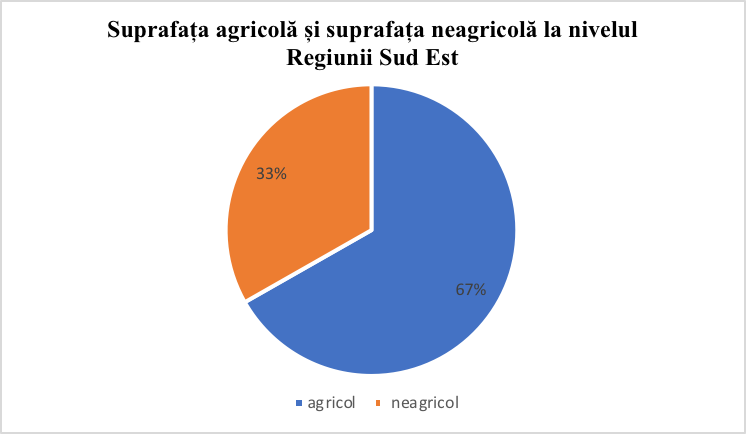 Figura 5 – Ponderea suprafețelor agricole și neagricole la nivelul Regiunii Sud Est, 2014 (sursă date: Rapoartele anuale privind starea mediului pentru județele din Regiunea SE, 2020)Din Figura 6 de mai sus se poate observa că județul Brăila deține peste 80% din suprafață cu teren agricol, urmat de județele Galați și Constanța. Județele Vrancea și Tulcea dețin cele mai scăzute suprafețe de ternuri agricole, aproximativ 50% (Vrancea puțin peste 50%, iar Tulcea putțin sub 50%). Suprafețele neagricole dețin cele mi mari suprafețe în județele Tulcea, Vrancea, Buzău. Cea mai mică suprafață de teren neagricol este întâlnită în județul Brăila. 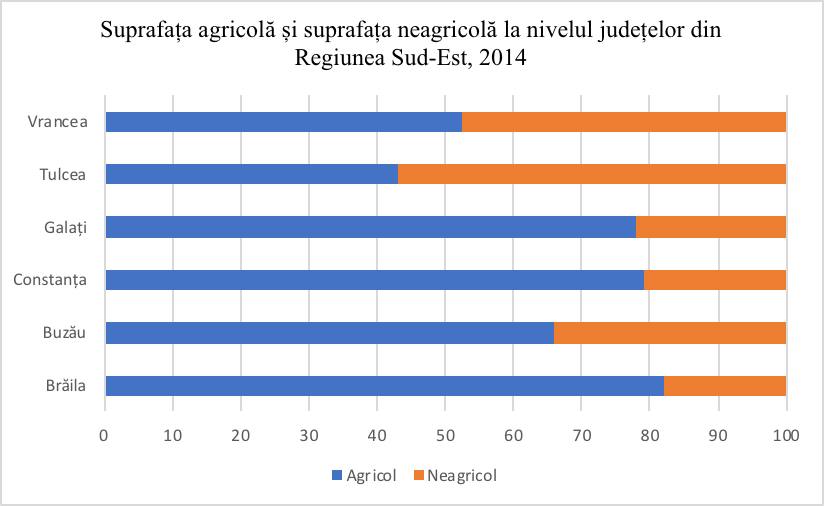 Figura 6 – Suprafața agricolă vs. neagricolă, la nivelul județelor din Regiunea Sud-Est, la nivelul anului 2014 (sursă date: Rapoartele anuale privind starea mediului pentru județele din Regiunea SE, 2020)Biodiversitate și arii protejateLa nivelul zonei de studiu, conservarea biodiversității se realizează prin intermediul unei rețele de arii naturale protejate desemnate datorită valorii ecologice, științifice sau culturale deosebite identificate pe teritoriul acestora. Reţeaua Natura 2000 a fost constituită în anul 2007 şi este cea mai mare reţea ecologică de arii naturale protejate din lume, cuprinzând situri de importanţă comunitară (SCI-uri, desemnate pentru protecţia habitatelor şi a speciilor din Anexele I şi II a Directivei Habitate) şi situri de protecţie specială avifaunistică (SPA-uri, desemnate pentru protecţia speciilor de păsări din Anexa I a Directivei Păsări). Prin crearea reţelei Natura 2000 s-a constituit un regim special de protecţie pentru habitatele naturale şi speciile sălbatice de floră şi faună, precum şi pentru speciile de păsări sălbatice, existente pe teritoriul Uniunii Europene care sunt considerate rare, au un areal restrâns sau puternic fragmentat sau sunt ameninţate cu dispariţia, protejând în acelaşi timp şi alte specii şi habitate naturale care nu se regăsesc în Anexele I sau II ale Directivei Habitate sau Anexa I a Directivei Păsări. Reţeaua ecologică Natura 2000 a fost constituită nu doar pentru protejarea speciilor sălbatice de floră şi faună şi a habitatelor naturale, ci şi pentru conservarea acestora, menţinerea diversităţii capitalului natural, promovarea activităţilor tradiţionale şi dezvoltarea durabilă pe termen lung.Două Directive ale Uniunii Europene au stat la baza instituirii reţelei Natura 2000, care reglementează modul de selectare, desemnare şi protecţie a habitatelor, speciilor şi siturilor:Directiva Păsări – Directiva Consiliului 79/409/CEE privind conservarea păsărilor sălbatice, abrogată şi înlocuită în 2009 cu Directiva 2009/147/CE, cuprinde 7 Anexe, în Anexa I fiind enumerate specii pentru care se impun măsuri speciale de conservare a habitatelor acestora, cu scopul de a li se asigura supravieţuirea şi reproducerea în aria de răspândire;Directiva Habitate – Directiva Consiliului 92/43/CEE privind conservarea habitatelor naturale şi a speciilor de floră şi faună sălbatice, cuprinde 6 anexe, în Anexa I fiind enumerate tipurile de habitate naturale de interes comunitar (inclusiv prioritare) pentru a căror conservare este necesară desemnarea unor arii speciale de conservare, în timp ce în Anexa II sunt enumerate speciile de faună şi floră sălbatică de interes comunitar (inclusiv prioritare) pentru conservarea cărora este necesară desemnarea unor arii speciale de conservare.Cele două Directive europene au fost transpuse în legislaţia românească prin OUG nr. 57/ 2007 privind regimul ariilor naturale protejate, conservarea habitatelor naturale, a florei şi faunei sălbatice, aprobată cu modificări şi completări prin Legea nr. 49/ 2011, cu modificările şi completările ulterioare prin Legea nr. 73/ 2015 privind aprobarea Ordonanţei Guvernului nr. 20/ 2014 pentru modificarea OUG nr. 57/ 2007 privind regimul ariilor naturale protejate, conservarea habitatelor naturale, a florei şi faunei sălbatice, ce conţine pe lângă speciile enumerate în directive, care se găsesc pe teritoriul ţării noastre, şi acele speciile considerate importante pentru România, care necesită un regim special de protecţie. De asemenea, OUG nr. 57/ 2007 conţine o anexă suplimentară (Anexa 4B) în care sunt prezentate speciile de interes naţional care necesită protecţie strictă.Principalele cauze care determina modificarea structurilor habitatelor sunt reprezentate de: dezvoltarea zonelor rezidenţiale; tăieri ilegale de arbori;poluarea apelor de suprafaţă, subterane şi a solului cu produse petroliere sau apă sărată, ape menajere, deşeuri; modificarea morfologiei terenurilor datorită activităţii de exploatare a unor resurse minerale (cariere, balastiere); schimbarea categoriei de folosință a terenurilor (extinderea intravilanului, scoaterea temporară sau definitivă din circuitul silvic); aplicarea necorespunzătoare a tehnologiilor agricole; folosirea pesticidelor;  turismul necontrolat in zonele de agrement. Diversificarea şi globalizarea activităţilor umane (activităţilor economice) generează deteriorarea accelerată a capitalului natural din cauza presiunii puternice asupra mediului, fiind necesare măsuri de protecţie şi conservare a diversităţii biologice.Conservarea biodiversității reprezintă o țintă a Programului Regional Sud-Est, activitățile cu acest scop fiind stabilite în cadrul priorității nr. 2 O regiune cu localități prietenoase cu mediul și mai rezilient la riscuri, obiectivul specific (vii) Intensificarea acțiunilor de protecției și conservare a naturii, a biodiversității și a infrastructurii verzi, inclusiv în zonele urbane, precum și reducerea tuturor formelor de poluare.În cadrul Programului Regional pentru Regiunea de Sud-Est 2021 – 2027 au fost identificate următoarele arii naturale protejate de interes comunitar: 45 de arii de protecție specială avifaunistică (SPA) și 67 situri de importanță comunitară (SCI), dintre care 36 au devenit arii speciale de conservare (SAC).Tabel 2 - Numele și codul ariei naturale protejate de interes comunitar aferente Regiunii de Dezvoltare  Sud-Est:	De asemenea în regiunea de Dezvoltare Sud-Est sunt desemnate următoarele arii naturale protejate de interes național:Tabel 3 – Arii naturale protejate de interes național aferente Regiunii de Dezvoltare Sud-Est:Mai mult, în regiunea de Dezvoltare Sud-Est sunt desemnate următoarele arii naturale protejate de interes internațional:Tabel 4– Arii naturale protejate de interes internațional aferente Regiunii de Dezvoltare Sud-EstManagementul ariilor naturale protejate se realizează în conformitate cu prevederile OUG 57/2007privind regimul ariilor naturale protejate, conservarea habitatelor naturale, a florei şi faunei sălbatice, aprobată prin Legea 49/2011 şi cu prevederile OM 1447/2017, cu modificările şi completările ulterioare, privind aprobarea Metodologiei de atribuire a administrării ariilor naturale protejate şi a Metodologiei de atribuire a custodiei ariilor naturale protejate.Toate Parcurile Naționale si Naturale  din Regiunea Sud Este au Plan de Management aprobat prin Ordin de Ministru/ Hotărâre de Guvern. Prin planurile e management au fost stabilite obiectivele de conservare și măsurile minime de conservare pentru acestea. De asemenea pentru ariile naturale protejate de interes comunitar ce formează Rețeaua Natura 2000, Ministerul Mediului Apelor și Pădurilor a elaborat obiectivele de conservare specifice la nivelul fiecărui Sit Natura 2000 cât și setul minim de măsuri de conservare. La definitivarea locaţiilor precise ale tuturor componentelor din fiecare proiect, se vor realiza vizite pe amplasament, se vor identifica habitatele și speciile de interes comunitar și se va studia detaliat impactul realizării proiectelor asupra acestora.Fiecare proiect va urma etapele procedurale proprii de evaluare a impactului asupra mediului. Stabilirea prezenței și localizarea populațiilor ecologice ale speciilor și habitatelor de interes comunitar, se va realiza în cadrul procedurii de evaluare adecvată a proiectelor propuse prin Programul Regional Sud-Est vizează perioada 2021 – 2027, in perioada de planificare si proiectare a acestora. Toate activităţile care vor fi propuse prin implementarea viitoarelor proiecte finanțate prin Programul Regional 2021-2027 în regiunea Sud-Est si care ar putea avea un impact semnificativ asupra mediului si biodiversităţii, vor fi supuse evaluărilor specifice (evaluare de mediu pentru planuri și programe, evaluarea impactului asupra mediului pentru proiecte şi evaluarea adecvată) și actul de reglementare se eliberează numai după ce se atestă, prin rapoartele întocmite de către firmele sau persoanele fizice acreditate de Ministerul Mediului Apelor și Pădurilor, că respectivele activităţi nu au impact semnificativ asupra mediului şi asupra biodiversităţii. Una dintre condiții, în cazul proiectelor ce vor intra sub incidența articolului 28, din OUG 57, privind managementul ariilor naturale protejate, este aceea de  a obține avizul administratorului ariei naturale protejate. Prin implementarea cerinţelor de evaluare adecvată a efectelor potenţiale ale planurilor sau proiectelor asupra ariilor naturale protejate de interes comunitar, ce vor fi propuse prin POR 2021-2027 Regiunea SE se asigură că niciun plan sau proiect nu poate afecta în mod semnificativ aria naturală protejată de interes comunitar, singur sau în combinaţie cu alte planuri/proiecte, care se află în procedură de reglementare sau sunt prevăzute în strategii de dezvoltare. Deşi în scădere, impactul populaţiei asupra mediului nu poate fi neglijat. Rata cu care oamenii consumă resursele naturale este direct proporţională cu standardul lor de viaţă. Creşterea nivelului de trai este asociată cu o presiune asupra resurselor neregenerabile (consum mai mare de apă), cu generarea unei cantităţi mai mari de deşeuri, cu extinderi ale zonelor locuite în zone cu potenţial natural și deci cu un impact accentuat asupra mediului şi implicit asupra biodiversităţii.Turismul necontrolat, practicat intens, creează impact negativ asupra componentelor biodiversității, prin deteriorarea şi degradarea florei sălbatice, perturbarea speciilor de animale, degradarea solurilor în pantă prin nerespectarea traseelor marcate, precum și prin campări şi focuri deschise în locuri nepermise, aruncarea de deşeuri menajere în spaţiile neamenajate în acest scop. Toate acestea au determinat o mare presiune asupra cadrului natural, ducând la degradarea acestuia, fiind necesară astfel implementarea conceptului de ecoturism, nu numai în ariile naturale protejate, ci şi în afara acestora.Presiuni antropice exercitate asupra biodiversităţii În ceea ce priveşte presiunile antropice exercitate asupra biodiversităţii, acestea pot fi de 2 tipuri: Ameninţări directe: pierderi de habitate şi fragmentarea habitatelor din cauza urbanizării, dezvoltarea infrastructurii, exploatarea resurselor naturale; desecarea mlaştinilor sau utilizarea lor pentru culturi de specii alohtone (salcie energetică, plop euro-american de cultură, salcâm) în vederea obţinerii profitului economic;  abandonarea sistemelor tradiţionale de folosire a terenurilor, în special în cazul păşunilor şi fâneţelor; arderea miriştilor; suprapăşunatul;  reducerea rezervelor de ape subterane, ca urmare a executării de lucrări hidrotehnice a determinat uscarea parţială sau totală a zeci de ha de pădure;  supraexploatarea ecosistemelor şi a speciilor: agricultura de tip industrial micşorează resursele solului şi duc la eroziunea severă a versanţilor şi la degradarea ecosistemelor; organizarea necorespunzătoare a activităţii de recoltare a fructelor de pădure şi de vânătoare;  pierderea de zone umede ca urmare a transformării acestora în terenuri agricole, folosirea neadecvată a zonelor umede, etc;  pericolul plantelor invazive;  poluarea: ploile acide afectează pădurile, iar eutrofizarea exercită o presiune negativă asupra zonelor umede;  utilizarea apei de suprafaţă în sisteme tip microhidrocentrale, fără a menţine debitul de servitute; defrişarea. Ameninţări indirecte: depozitarea necontrolată de deşeuri în zone protejate; parcurile eoliene: principalul impact pus în discuţie pentru protejarea mediului este cel legat de impactul păsărilor zburătoare cu rotoarele turbinelor eoliene în mişcare, precum şi perturbarea habitatului (la sol), dacă în areal se află colonii semnificative de păsări;  existenţa unor conflicte între diverşi utilizatori de terenuri: privatizarea pădurilor, slaba implementare şi întărire a legislaţiei privind protecţia naturii, lipsa resurselor financiare şi organizatorice ale instituţiilor implicate în conservarea biodiversităţii;  slaba conştientizare a publicului;  neacordarea atenţiei cuvenite educaţiei ecologice în şcoli. Ţinând seama de importanţa deosebită a capitalului natural şi având în vedere dezvoltarea durabilă a colectivităţilor umane, este imperios necesară conservarea biodiversităţii, ca o condiţie esenţială pentru generaţiile viitoare.Patrimoniu cultural și peisajConform Ordonanței de urgență a Guvernului nr. 57/2007 privind regimul ariilor naturale protejate, conservarea habitatelor naturale, a florei și faunei sălbatice, aprobată cu modificări și completări prin Legea nr. 49/2011, peisajul este definit ca fiind „zona percepută de către populație ca având caracteristici specifice rezultate în urma acțiunii și interacțiunii factorilor naturali și/sau umani”. Importanța peisajului este subliniată prin Legea nr. 451/2002 pentru ratificarea Convenției europene a peisajului, adoptată la Florența la 20 octombrie 2000 conform căreia peisajul este o parte importantă a calității vieții ce contribuie la formarea culturilor locale, constituind totodată componenta de bază a patrimoniului natural și cultural european ce participă la consolidarea identității europene.Impactul vizual este generat de o serie de acțiuni de ordin antropic, printre care:Conversia unor sisteme ecologice naturale și semi-naturale în sisteme de producție agricole;Industrializarea accentuată datorată dezvoltării infrastructurii de producție în mari unități. Impactul asupra peisajului în acest caz este unul indirect, cauzat de creșterea consumului de resurse neregenerabile minerale și energetice, acțiune cu o contribuție majoră la poluarea aerului, apelor de suprafață și subterane sau a solului;Supra-exploatarea pădurilor, cu consecințe directe asupra structurii și funcțiilor ecosistemelor, generând dezechilibre ecologice în special la nivelul bazinelor hidrografice din zona montată;Realizarea lucrărilor hidrotehnice ample în vederea acumulărilor de apă;Creșterea capacității de producție a energiei electrice în contextul creșterii nevoilor populației și a urbanizării continue, care aduce după sine consumul de cărbune inferior, cât și exploatarea și extinderea activităților de minerit la suprafață prin extinderea suprafețelor ocupate de haldele de steril neecologizate și mărirea infrastructurii de distribuție a energiei electrice prin creșterea numărului de linii electrice aeriene (LEA), ambele rezultate contribuind la degradarea calitativă a peisajului;Dezvoltarea urbană, în special creșterea populației urbane, conduce la deteriorarea peisajului urban prin diminuarea suprafeței spațiilor verzi sau prin construcția pe acestea, tăierea arborilor sau prin existența unor măsuri ineficiente de colectare și tratare a deșeurilor și apelor menajere;Dezvoltarea infrastructurii de transport prin fragmentarea habitatelor naturale și, implicit, a peisajului;Supraexploatarea resurselor naturale regenerabile și neregenerabile pentru alimentarea proceselor de producție.Regiunea Sud Est deține un număr important de monumente istorice, atât de valoare națională sau universală (grupa A), cât și reprezentative pentru patrimnoiul cultural local (grupa B).Conform Listei de monumente istorice din România, din anul 2015, disponibilă pe https://patrimoniu.ro/monumente-istorice/lista-monumentelor-istorice, pe teritoriul Regiunii Sud Est se află următorul număr de monumente istorice:Tabel 5 – Numărul de monumente istorice (grupa A + grupa B) la nivelul Regiunii Sud-Est (sursă date: Lista monumentelor istorice din România):Pentru că programul nu propune o listă de proiecte exacte, la momentul elaborării prezentului Raport de mediu, nu se poate estima un impact potențial asupra unui număr de obiective care aparțin patrimoniului cultural. Se va ține cont de patrimoniul cultural la o etapă ulterioară aprobării Programului și a acțiunilor ce se stabilesc în continuare privind promovarea obiectivelor cultural-turistice și dezvoltarea de servicii culturale.Programul își propune implementarea unor serii de acțiuni orientative, care se vor concretiza în proiecte, prin intermediul Priorității 6 -  O regiune atractivă, prrin obiectivele specifice: Obiectiv specific RSO5.1 Promovarea dezvoltării integrate și incluzive în domeniul social, economic și al mediului, precum și a culturii, a patrimoniului natural, a turismului durabil și a securității în zonele urbane, acțiunea Acțiunea 6.1 Dezvoltare integrată în zonele urbane prin regenerare urbană, conservarea patrimoniului și dezvoltarea turismului și Obiectiv RSO5.2 Promovarea dezvoltării locale integrate și incluzive în domeniul social, economic și al mediului, precum și a culturii, a patrimoniului natural, a turismului durabil și a securității în alte zone decât cele urbane, acțiunea Acțiunea 6.2 Valorificarea potentialului turistic și conservarea patrimoniului în zone non-urbane.Populația și sănătatea umanăStarea de sănătate a populaţiei este parte integrantă a conceptului de dezvoltare durabilă. Sănătatea populaţiei nu poate fi menţinută fără existenţa unui mediu sănătos, fiind evidentă necesitatea de a reduce poluarea, îmbunătăţind astfel calitatea vieţii. Acţiunea mediului poluat asupra organismului uman este foarte variată și complexă și poate merge de la apariţia unui simplu disconfort până la perturbări importante ale stării de sănătate. În capitolele anterioare a fost prezentată starea factorilor de mediu apă, aer, biodiversitate şi consecinţele alterării calităţii acestor factori de mediu asupra stării de sanătate a populaţiei. Orice disfuncţie a calităţii factorilor de mediu se poate reflecta în starea de sănătate a oamenilor. În baza tratatului fondator, UE este obligată să garanteze că protecţia sănătăţii populaţiei este parte integrantă a tuturor politicilor sale și să coopereze cu statele membre pentru a ameliora sănătatea publică și pentru a preveni şi elimina sursele de pericol la adresa sănătăţii fizice și mintale. Pentru a-i proteja de presiunile exercitate asupra mediului şi de riscurile asupra sănătăţii şi bunăstării cetăţenilor, UE a introdus măsuri menite: - să garanteze furnizarea de apă potabilă şi de îmbăiere curată; - să amelioreze calitatea aerului şi să reducă zgomotul; - să reducă sau să elimine efectele nocive ale produselor chimice; - să reducă efectele gestionării incorecte a deşeurilor asupra sănătăţii oamenilor. Prin obiectivele Programului nu se preconizează efecte semnificative asupra mediului, fiind propuse măsuri de atenuare și de monitorizare. Aplicarea acestor măsuri, la nivelul proiectelor concrete din acest Program, vor duce la efecte pozitive semnificative asupra mediului, inclusiv asupra aspectelor de mediu precum biodiversitatea, populația, sănătatea umană, fauna, flora, solul, apa, aerul, factorii climatici, bunurile materiale, patrimoniul cultural, inclusiv patrimoniul arhitectural și arheologic, peisajul și relația dintre acești factori.În Regiunea de dezvoltare Sud Est aveau domiciliu, la nivelul anului 2020, 1.853.663 locuitori, număr mai scăzut comparativ cu datele din 2010, atunci când a fost înregistrat un număr de 1.932.510.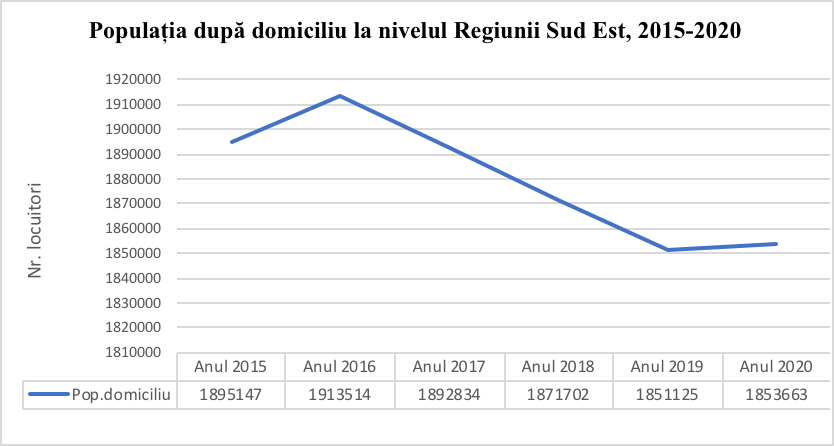 Figura 7 -  Dinamica populației la nivelul Regiunii SE, 2015-2020 (sursă date: Baza de date statistice TEMPO a Institutului Național de Statistică)Tendințele demografice și concentrarea teritorială a populației sugerează că cele două părți ale frontierei au provocări comune legate de depopulare, îmbătrânirea demografică și tendințele de sub-urbanizare în principalele orașe, în timp ce ruralitatea este, de asemenea, o caracteristică importantă a PA, generând periferii interioare și disparități rural -urbane. Scăderea natalităţii, în ultimii ani, în PA, ca de altfel la nivelul intregii țări, are la bază o serie de factori de natură economică și socială, caracteristici indeosebi perioadei post-revoluţionare. Este vorba prioritar de: transformarea semnificativă a structurii ocupaționale a populației, care a impus, mai ales tinerilor, o mobilitate teritorială şi profesională deosebită şi, în acelaşi timp, prelungirea perioadei de instruire, toate acestea in detrimentul rolului de părinte; starea de insecuritate socială;scăderea treptată a mortalității infantile;schimbarea comportamentului demografic al cuplurilor căsătorite.Ponderea mai mare a populației din Regiunea SE trăiește în medii urbane (56%), în special în municipiile de județe: Constanța, Galați, Buzău, Brăila, Focșani, Tulcea, cât și în alte orașe importante din cadrul județelor. În județul Constanța domiciliază peste un sfert din populația totală a regiunii, la nivelul anului 2020 (27%), urmat de județul Galați care însumează 23% din populația Regiunii. Județul Tulcea domiciliază cel mai mic număr de locuitori (9%).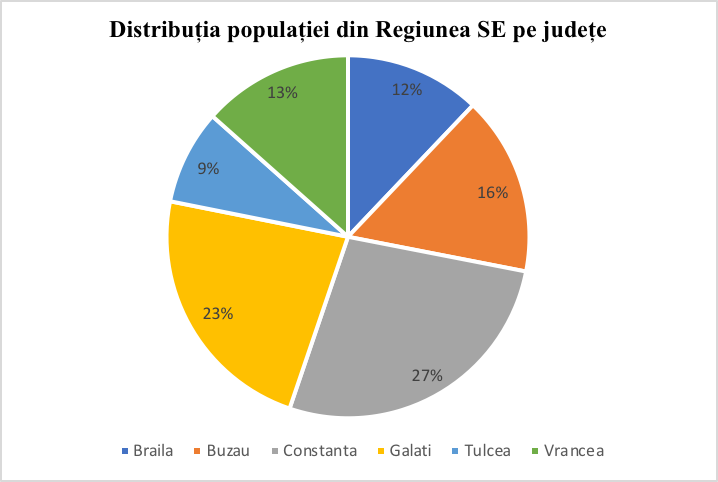 Figura 8 Distribuția populației din Regiunea Sud Est pe județe, la nivelul anului 2020 (sursă date: Baza de date statistice TEMPO a Institutului Național de Statistică)În cazul județelor Brăila, Constanța și Galați, ponderea locuitorilor din zonele urbane depășește 50%. În județul Tulcea, populația care trăiește în mediul urban este egală cu populația din mediul rural. Populația din județele Vrancea și Buzău locuiesc, predominant, în medii rurale.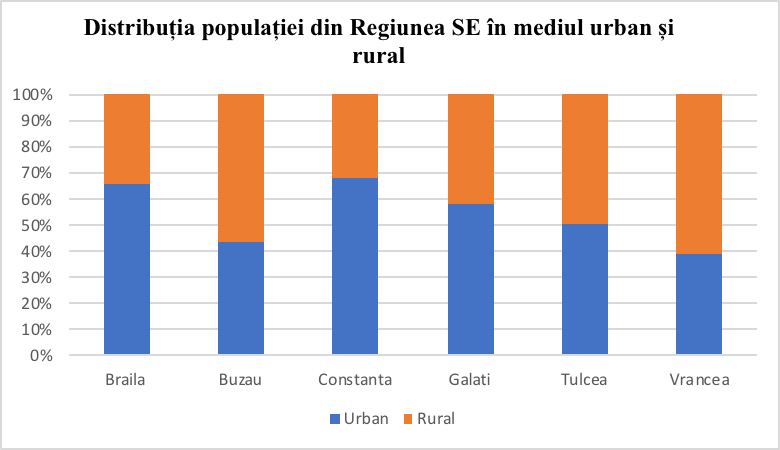 Figura 9 - Distribuția populației din Regiunea SE în mediul urban și rural (sursă date: Baza de date statistice TEMPO a Institutului Național de Statistică)În ultimii 5 ani s-a remarcat o creștere a populației din mediul rural, respectiv o descreștere a populației din mediul urban, în cazul județelor Brăila, Buzău, Constanța, Galați și Vrancea. În cazul județului Tulcea, scăderea populației are loc în ambele medii de locuire. Astfel, se poate vorbi atât despre o scădere a populației, cât și despre un proces de îmbătrânirea a populației la nivel de regiune, lucru care duce la migrația populației către zonele rurale și periurbane.Poluarea aerului şi sănătate a populaţiei Poluarea aerului reprezintă modificarea calităţii aerului atmosferic, rezultată în urma apariţiei unor fenomene naturale, dar mai ales antropice, ce depăşesc mecanismele de autoepurare ale aerului. Sursele de poluare ale aerului sunt de 2 tipuri: A. Surse naturale: specifice anumitor zone (cunoscute şi pentru care pot fi întreprinse măsuri de protecţie ale populaţiei, printr-o informare permanentă şi un sistem de intervenţie eficient): erupţii vulcanice, incendii ale pădurilor, eroziunea solului produsă de curenţii de aer, întinderile de deşert etc.; fenomene naturale generale (care apar în anumite perioade, în funcţie de condiţiile atmosferice şi hidrografice): descompunerea substanţelor organice cu degajarea unor gaze (CH4, H2S, NH3, CO2), deranjante prin miros şi care se pot cumula uneori la valori periculoase. B. Surse antropice: sistemele de încălzire locală; activităţile industriale; trafic.Problema calității aerului este relevantă pentru Programul Operațional Regional Sud-Est 2021 – 2027, fiind stabilite următoarele priorități cu privire la reducerea emisiilor poluante în aerul înconjurător, respectiv în vederea îmbunătățirii stării sale. Axa prioritară 2 – O regiune cu localități prietenoase cu mediul și mai rezilientă la riscuri - Obiectiv specific RSO2.1 Promovarea măsurilor de eficiență energetică și reducerea emisiilor cu gaze cu efect de seră; Obiectic specific RSO2.7 – Intensificarea acțiunilor de protecției și conservare a naturii, a biodiversității și a infrastructurii verzi, inclusiv în zonele urbane, precum și reducerea tuturor formelor de poluare.Axa prioritară 3 – O regiune cu emisii de carbon reduse -Obiectiv specific RSO2.8 Promovarea mobilității urbane multimodale sustenabile, ca parte a tranziției către o economie cu zero emisii de carbon.Axa prioritară 4 – O regiune accesibilă - Obiectiv specific RSO3.2 Dezvoltarea și creșterea unei mobilități naționale, regionale și locale durabile, reziliente la schimbările climatice, inteligente și intermodale, inclusiv îmbunătățirea accesului la TEN-T și a mobilității transfrontaliere.Poluarea apei şi starea de sănătate a populaţiei Cele mai frecvente probleme de sănătate legate de calitatea necorespunzătoare a apei potabile sunt îmbolnăvirile datorate consumului de apă din fântâni contaminate cu nitraţi şi nitriţi, peste pragurile de concentraţie admise, manifestările fiind mai frecvente în cazul copiilor. Deşeurile şi starea de sănătate a populaţiei În contextul stării de sănătate a populaţiei, amintim ca există 2 tipuri de riscuri referitoare la acest subiect: Riscurile directe - legate de prezenţa în deşeuri a organismelor patogene (bacterii, virusuri, protozoare, helminţi), a substanţelor organice în descompunere cu formare de compuşi intermediari rău mirositori şi cu potenţial toxic, şi a substanţelor chimice toxice prin ele însele, generatoare de boli infecţioase şi de intoxicaţii, frecvent cu caracter epidemic; Riscuri indirecte - se datorează impurificării surselor de apă şi implicit a alimentelor, prin gospodărirea neigienică a deşeurilor.Studiile despre modul în care cetăţenii percep starea de sănătate în legătură cu subiectul deşeuri, situează colectarea şi eliminarea deşeurilor pe unul din primele locuri, imediat după alimentarea cu apă şi energie electrică. Managementul deşeurilor municipale şi asimilabile din comerţ, industrie, instituţii, deşeurile din construcţii şi demolări rezultate la nivelul ţării, constituie o problemă din punct de vedere al impactului asupra factorilor de mediu (sol, ape de suprafaţă şi ape subterane, fauna şi floră) şi implicit şi asupra sănătăţii populaţiei.Managementul deșeurilorÎmbunătățirea continuă a gestionării deșeurilor contribuie la reducerea problemelor legate de sănătate și mediu, reducerea emisiilor de gaze cu efect de seră (direct prin reducerea emisiilor de la depozitele de deșeuri și indirect prin reciclarea materialelor care pot fi extrase și prelucrate) și evitarea impactului negativ la nivel local cum ar fi: alterarea peisagistică datorată depozitelor de deșeuri, poluarea locală a apei și a aerului, precum și gestionarea necorespunzătoare a deșeurilor.Prezentarea situației actuale în județul BrăilaPotrivit Planului Județean de Gestionare a Deșeurilor pentru județul Brăila 2020 – 2025, la nivelul județului Brăila,  în vederea optimizării activităţilor de colectare şi transport, judeţul a fost împărţit în 3 zone de colectare după cum urmează:Zona 1 – Muchea, care cuprinde: municipiul Brăila și comunele Cazasu, Chișcani, Frecăței, Gemenele, Mărașu, Măxineni, Romanu, Salcia Tudor, Scorțaru Nou, Siliștea, Tichilești, Tudor Vladimirescu și Vădeni;Zona 2 – Ianca, care cuprinde: orașele Ianca și Făurei și comunele Bordei Verde, Cireşu, Galbenu, Grădiştea, Gropeni, Jirlău, Mircea Vodă, Movila Miresii, Racoviţă, Rîmnicelu, Surdila Gaiseanca, Surdila Greci, Șuțeşti, Traian, Ulmu, Unirea, Vişani;Zona 3 – Însurăței, care cuprinde: orașul Însurăței și comunele Bărăganul, Berteştii de Jos, Ciocile, Dudeşti, Roşiori, Stăncuţa, Tufeşti, Victoria, Viziru, Zăvoaia.În județul Brăila își desfășoară activitatea 11 operatori de salubrizare (la nivelul anului 2019), care colectează categoriile de deșeuri colectate și transportate: menajere de amestec, similare în amestec, reciclabile colectate separat, DEE, provenite din construcții și demolări, stradale și din piețe.Deșeurile colectate sunt transportate direct la stația de transfer, respectiv la centrele de colectare astfel:Stația de transfer Însurăței deservește zona 3 și are o capacitate de 5.000 tone/an, acceptând deșeuri reziduale, reciclabile, deșeuri din parcuri, grădini, deșeuri din piețe și deșeuri voluminoase. Stația este dotată cu: cântar, cabină poartă, bazin retenție ape pluviale; pâlnie de alimentare; linie de compactare cu cap fix de presare; sistemul de software prevăzut cu 3 containere Abroll 32 m3 (plus 3 de rezerva) pe sistem de șine cu motor individual pe fiecare segment de șină;c2 containere 18 m3 pentru deșeurile voluminoase.Din stația de transfer Însurăței, deșeurile reziduale, cele din piețe, parcuri și grădini sunt transportate la depozitul conform Ianca, în timp ce deșeurile reciclabile sunt trimise la stația de sortare Ianca. La nivelul anului 2019 nu existau centre de colectare prin aport voluntar în județul Brăila. În cadrul stațiilor de sortare Ianca și Vădeni a fost prevăzută o zonă de stocare temporară a deșeurilor voluminoase, DEE și alte deșeuri periculoase din deșeuri menajere de mici dimensiuni.În Județtul Brăila există 3 instalații de sortare: Însurăței (2,550 t/an), Vădeni (30,000 t/an) și Ianca (5,000 t/an).În stația de colectare Însurăței sunt tratate deșeurile provenite de la populația din orașul Însurăței și localitățile limitrofe. Aici, sunt colectate și reciclate/valorificate deșeuri din plastic, hârtie/carton, metal și sticlă, de către firma Eco Metal Recycling SRL Galați. În prezent, biodeșeurile din zonele urbane (gospodării particulare, piețe, parcuri și grădini) sunt colectate în amestec cu deșeurile reziduale de către operatorii de salubritate și sunt depozitate la depozitul conform Muchea, în cazul zonelor 1 și 3, și în depozitul conform Gălbinași din județul Buzău, în cazul orașului Făurei. La nivelul județului Brăila există două stații de compostare: Ianca și Însurăței. Depozitarea deșeurilor se face la depozitele conforme de pe teritoriul județelor, și anume:Depozitul conform Muchea, în care sunt depozitate deșeurile colectate de pe raza județului Brăila. Ocazional, la depozitul de deșeuri Muchea sunt aduse deșeuri din județele Vrancea, Vaslui și Galați (2016).În cazul deșeurilor colectate din Făurei și Ianca, acestea sunt eliminate în depozitul conform Gălbinași din jud. Buzău.Depozitul conform Ianca, în care se vor depozita deșeurile din zona 2 și 3, după delegarea serviciliul de operare a depozitului Ianca. În județul Brăila s-au închis definitiv două depozite neconforme: Ianca (închis în anul 2015, se află în etapa de monitorizare post-închidere) și Făurei (închis în anul 2018, a fost realizată prima etapă a lucrărilor de închidere dereprofilare și acoperire provizorie).Prezentarea situației actuale în județul BuzăuPotrivit Planului Județean de Gestionare a Deșeurilor pentru județul Buzău 2020 – 2025, la nivelul județului Buzău,  în vederea optimizării activităţilor de colectare şi transport, judeţul a fost împărţit în 4 zone de colectare după cum urmează:Zona 0 Buzău –Posta Calnau, formată din următoarele UAT-uri: Buzău, Râmnicu Sărat, Amaru, Balta Alba, Bălaceanu, Berca, Blăjani, Boldu, Bozioru, Braești, Breaza, Buda, C.A. Rosetti, Cănești, Chiliile, Cilibia, Cochirleanca, Costești, Cozieni, Florica, Galbinași, Gheraseni, Ghergheasa, Glodeanu Sărat, Grebanu, Maracineni, Mărgaritești, Merei, Mihăilești, Movila Banului, Murgești, Naeni, Odăile, Pardosi, Pietroasele, Parscov, Podgoria, Posta Calnau, Puiești, Racoviteni, Râmnicelu, Robeasca, Sageata, Sahateni, Sapoca, Scortoasa, Stâlpu, Tisau, Topliceni, Tintești, Ulmeni, Vădu Pasii, Valea Râmnicului, Valea Sălciei, Vernești, Vâlcelele, Zărnești, Ziduri; Zona 1 Pogoanele, formată din următoarele UAT-uri: Pogoanele, Brădeanu, Glodeanu-Siliștea, Largu, Luciu, Padina, Rusetu, Scutelnici, Smeen;Zona 2 Beceni, formată din următoarele UAT-uri: Beceni, Bisoca, Cernatesti, Lopătari, Mânzalesti, Sărulești, Vintila Vodă:Zona 3 Cislău, formată din următoarele UAT-uri: Patarlagele, Nehoiu, Calvini, Catina, Chiojdu, Cislău, Măgura, Unguriu, Viperești, Colți, Gura Teghii, Pănătau, Siriu. În zona 1 Pogoanele se va realiza o stație de transfer nouă, iar stația de transfer Cislău existentă din zona 3 va fi extinsă și modernizatăPe teritoriul județului Buzău își desfășoară activitatea 4 operatori de salubrizare. Mai multe localități au propriile servicii de salubrizare, care funcționeaza pe raza respectivei localități. Pe teritoriul județului Buzău există trei stații de transfer, după cum urmează:Stația de transfer Râmnicu Sărat are o capaitate de 17,520 tone/an și o suprafață de 8000 mp. Stația este dotată cu: cântar tip basculă cu capacitate de 50 tone; rampa de acces; platforma descărcare deșeuri; roll packer (sistem hidraulic care reduce volumul deșeurilor); platforma containere; 6 containere de 20 m3; parcare auto; drumuri tehnologice; alei și spații verzi.Stația de transfer Beceni este amplasată în aceeași localitate cu Stația de sortare Beceni. Stația are o capacitate de 3.600 tone/an.  Aici sunt aduse deșeurile municipale amestecate și refuzul de la stația de sortare. Stația de transfer Cislău este amplasată în aceeași localitate cu Stația de sortare Cislău. Stația are o capacitate de 3550 tone/an. La nivelul județului, există trei stații de sortare: RER Vadu Pașii, Beceni și Cislău. Deșeurile colectate de pe teritoriul județului Buzău sunt depozitate la depozitul ecologic de deșeuri nepericuloase Gălbinași, de clasa b, care primește, pe lângă deșeurile colectate pe raza județului și alte deșeuri din județele limitorefe, cu respectarea principului proximității. Depozitul este fornam din 4 celule, două dintre acestea fiind închise în anul 2017. Prezentarea situației actuale în județul ConstanțaPotrivit Planului Județean de Gestionare a Deșeurilor pentru județul Constanța 2020 – 2025, la nivelul județului Constanța, în vederea optimizării activităţilor de colectare şi transport, judeţul a fost împărţit în 6 zone de colectare după cum urmează: Zona 1 Constanța, Zona 2 Eforie, Zona 3 Deleni,  Zona 4 Cernavodă,  Zona 5 Hârșova și Zona 6 Medgidia.Zona 1 - Constanța, reprezintă partea de nord a zonei de coastă, populația totală a Zonei 1, reprezintă aproximativ 60% din populația totală a județului și 80% din populația urbană deservită de SMID. Deșeurile reziduale sunt transferate la Stația de tratare mecanico-biologică (TMB) Ovidiu, respectiv depozitul Ovidiu (Zona 1), depozitul Costinești (Zona 2) și TMB Tortoman, respectiv depozitul Tortoman (Zona 3 - prin intermediul ST Deleni, Zona 4- prin intermediul ST Cernavodă, Zona 5- prin intermediul ST Hârșova și Zona 6 - direct).UAT care nu fac parte din SMID: Zona 1 – Poarta Albă şi Cogealac; Zona 2 – Mun. Mangalia, 23 August, Costineşti şi Albeşti; Zona 3 – Seimeni.În anul 2019, 3 operatori economici se ocupau cu gestionarea deșeurilor colectate din județul Constanța.UAT-urile Ovidiu, Albești, Cogealac, Corbu, Costinești, Fântânele, Limanu, Mihail Kogălniceanu, Nicolae Bălcescu, Tuzla, Lumina, Cumpăna dispun de servicii de salubrizare locale. La nivelul județului există 3 stații de transfer: ST Deleni (deservește zona 3 și are o capacitate de 7.647 tone/an), ST Hârșova (deservește zona 5 și are o capacitate de 8.700 tone/an) și ST Cernavodă (deservețte zona 4 și are o capacitate de 9.694 tone/an).Sortarea deșeurilor colectate din județ sunt sortate la cele 7 stații de sortare: SS Ovidiu (capacitate de 22.960 tone/an; deservește zona 1, cu excepție localitățile Constanța și Corbu);SS Tortoman (11.000 tone/an; deservește zonele 3, 5 și 6);SS Corbu (capacitate de 450 tone/an; deservește comuna Corbu);SS Costinești (capacitate 50.000 tone/an; deservește orașul Costinești și zona 2);SS Cumpăna (capacitate 518 tone/an; deservește comuna Cumpăna);SS Cernavodă (capacitate 3.694 tone/an; deservește orașul Cernavodă și comunele Seimeni, Rascova, Saligny).Depozitarea deșeurilor la nivelul județului Constanța se face în cele 4 depozite conforme de deșeuri:Depozit Tortoman: format din trei celule, cu o capacitate totalî de 850.000 m3;Depozit Ovidiu: format din 9 celule de depozitare și o capacitate de 4.469.519 m3;Depozit Costinești: format din 3 celule de depozitare, cu o capacitate totală de 1.200.000 m3;Depozit Mangalia-Albești: 4 celule de depozitare.Prezentarea situației actuale în județul GalațiPotrivit Planului Județean de Gestionare a Deșeurilor pentru județul Galați 2020 – 2025, la nivelul județului Galați, în vederea optimizării activităţilor de colectare şi transport, judeţul a fost împărţit în 3 zone de colectare după cum urmează: Zona 1 Galați, Zona 2 Tecuci și Zona 3 Târgu Bujor. La nivelul județului Galați își desfășoara activitatea 7 operatorii economici.Localitățile Schela, Drăgănești, Brăhășești, Șendreni, Ivești, Țepu, Brăniștea, Tecuci, Târgu Bujor, Smârdan, Tulucești, Ghidigeni, Matca, Corod, Foltești, Liești și Vânători dispun de propriile servicii de salubrizare.Sortarea deșeurilor, la nivelul județului Galați, se realizează la stațiile de sortare Tecuci și Galați. La nivelul județului, există 6 operatori economici autorizați pentru valorificarea deșeurilor reciclabile: Bangsonic SRL, Eco-Metal Production, Furtuntec SRL, Galtexmed, Matt Ecoinvest și Veltav SRL. Compostarea deșeurilor biodegradabile se realizează la stațiile Galați și Târgu Bujor. În județul Galați există un singur depozit conform în operare, la Tirighina, care deservește municipiul Galați și alte 5 comune limitrofe. Depozitul este prevăzut cu 4 celule cu o suprafață totală de cca. 18 ha, Celula 1, cea mai mare, are un volum de 920.000 m3, în timp ce celulele 2-4 au o capacitate însumată de 1.200.000 m3. Pe lângă depozitul de la Tirighina, la nivelul județului există alte 4 depozite neconforme (Umbrăvești, Bâzanu, Tirighina, Rateș) care au sistat activitatea de depozitare treptat până în anul 2017.  Depozitul neconform Rateș din Tecuci este singurul care nu este închis complet momentan. Prezentarea situației actuale în județul TulceaPotrivit Planului Județean de Gestionare a Deșeurilor pentru județul Tulcea 2020 – 2025, la nivelul județului Tulcea, în vederea optimizării activităţilor de colectare şi transport, judeţul a fost împărţit în 4 zone de colectare după cum urmează:Zona 1 - Tulcea, formată din Municipiul Tulcea;Zona 2 - Mihai Bravu, formată din orașele Isaccea, Babadag și 28 de comune; Zona 3 – Măcin, formată din orașul Măcin și 10 comune; Zona 4 – Delta Dunării, formată din orașul Sulina și 7 comune.Pe teritoriul județului Tulcea își desfășoara activitatea 3 operatori de salubrizare.Dată fiind topografia dificilă, județul Tulcea dispune de 5 stații de transfer: ST Măcin (10.000 tone/an), ST Sulina (2,700 tone/an), ST Crișan (200 tone/an), ST Chilia Veche (550 tone/an) și Sfântu Gheorghe (125 tone/an). De asemenea, există 6 stații de sortare, dintre care 5 sunt destinate atât pentru sortarea deșeurilor, cât și pentru transfer: SS Tulcea, SS Agighiol, SS Măcin, SS Sulina, SS Chilia Veche, SS Crișan și SS Sf. Gheorghe.Reciclarea deșeurilor colectate din județ se realizează cu ajutorul a 4 operatori economici autorizați pentru acest lucru, și anume: FLEX CONT SRL MĂCIN, JT GRUP SRL, SC V-MET FOUNDRY SRL TULCEA și SC COLECTARE ȘI RECICLARE ECOLOGICĂ SRL.Depozitarea deșeurilor se face în cele două depozite de deșeuri nepericuloase: Depozitul Mihai Bravu, format din 3 celule și cu o capacitate totală de 554.198 m3, și Depozitul Tulcea (Ecorec), alcătuit din 8 celule cu o capacitate de 1.700.000 m3.  Prezentarea situației actuale în județul VranceaPotrivit Planului Județean de Gestionare a Deșeurilor pentru județul Vrancea 2020 – 2025, la nivelul județului Vrancea, în vederea optimizării activităţilor de colectare şi transport, judeţul a fost împărţit în 5 zone de colectare după cum urmează:Zona 1 – Adjud, care cuprinde localitățile: Adjud, Boghești, Corbița, Homocea, Păunești, Ploscuteni, Ruginești și Tănăsoaia; Zona 2 – Vidra, care cuprinde localitățile: Vidra, Bârsești, Năruja, Negrilești, Nereju, Nistorești, Paltin, Păulești, Spulber, Tulnici, Valea Sării, Vizantea-Livezi și Vrâncioaia; Zona 3 – Focșani, care cuprinde localitățile: Focșani, Odobești, Andreiașu de Jos, Bălești, Biliești, Broșteni, Câmpineanca, Cârligele, Ciorăști, Cotești, Golești, Gologanu, Jariștea, Măicănești, Mera, Milcovul, Nănești, Poiana Cristei, Popești, Răstoaca, Reghiu, Slobozia Ciorăști, Suraia, Tătăranu, Urechești, Vânători, Vârteșcoiu și Vulturul;Zona 4 – Gugești care cuprinde localitățile: Gugești, Dumitrești, Bordești, Chiojdeni, Dumbrăveni, Gura Caliței, Jitia, Obrejița, Sihlea, Slobozia Bradului, Tâmboești și Vintileasca;Zona 5 – Panciu – Mărășești care cuprinde localitățile: Panciu, Mărășești, Bolotești, Câmpuri, Fitionești, Garoafa, Movilița, Pufești, Răcoasa, Soveja, Străoane și Țifești.Colectarea și transportul deșeurilor menajere din județul Vrancea sunt asigurate de către 7 operatori economici.Unele UAT-uri dispun de propriile servicii de colectare și transport a deșeurilor, precum: Adjud, Mărășești, Odobești, Panciu, Câmpuri, Movilița, Răcoasa și Tulnici. În județul Vrancea există 4 stații de transfer: ST Focșani (40.200 tone/an), ST Adjud (6.900 tone/an), ST Vidra (4.600 tone/an) și ST Gugești (5.100 tone/an). De asemenea, există 4 stații de sortare a deșeurilor, și anume: SS Câmpineanca – Focșani (41.000 tone an; se sortează plastic, hârtie, sticlă și metal ca apoi să fie trimis la reciclare), SS ECO PANCIU (se colectează plastic și hârtie ca apoi să fie trimis spre reciclare); SS Odobești (nu este în funcționare întrucât nu are dotările minime necesare) și SS Haret (nu funcționează deocarece nu are operator).Reciclarea deșeurilor din hârtie și carton se face de către SC VRANCART SA. Reciclarea deșeurilor plastice este realizată de către: ECOSISTEM SRL, SC REMAT Vrancea SA, SC MSF PLASTIC RECYCLING SRL, SC BALCANIC PROD SRL, SC UNIPLAST SRL, SC DIAPLAST PROD SRL, SC CONTERA SA, SC IZA SRL, SC ELECTRIC SRL și SC DMF POLIPLAST SRL. Lemnul este reciclat de către SC FLAME CO ENERGY SRL, SC CAMIL TOUR SERV CONSTRUCT SRL și SC EXMUNTI SRL. Compostarea deșeurilor biodegradabile va fi posibilă la cele două stații de compostare (acestea nu au funcționat până în anul 2019, anul în care a fost realizat planul județean de gestionare a deșeurilor), și anume: Panciu și CMID Haret. În prezent, depozitarea deșeurilor colectate de pe raza județului Vrancea se face în depozite conforme din județele limitrofe, deoarece nu a fost încă concesionat serviciul pentru administrarea CMID Haret, care include și depozitul conform. Cele cinci depozite neconforme din județul Vrancea au fost închide definitiv în anul 2014. Transporturi Transportul public, care include transportul feroviar (atât de marfă cât şi de călători), este considerat a fi principalul mijloc de transport durabil, alături de eforturile individuale dintre care principale sunt mersul pe bicicletă şi mersul pe jos. Deteriorarea transportului public şi a transportului feroviar au accentuat utilizarea transportului rutier care reprezintă principala sursă de poluare în oraşe. Actorii economici din România şi-au manifestat preferinţa de a utiliza transportul rutier deşi, din păcate, datorită drumurilor şi străzilor care nu pot face faţă unei asemenea schimbări drastice economia suferă datorită blocajelor în trafic şi indirect datorită poluării exacerbate de multiplicarea autovehiculelor. Transportul urban reprezintă o parte importantă a deplasărilor generale din cadrul sectorului de transport. PR Sud-Est 2021-2027  vine în întâmpinarea problemelor determinate de poluare datorita transportului rutier, în mod direct, prin măsuri concrete de îmbunătăţire a acestui domeniu şi cu efecte pozitive asupra mediului (diminuarea poluanţilor rezultaţi din trafic, îmbunătăţirea calităţii aerului, reducerea zgomotului în aglomerările urbane etc), în cadrul mai multor priorități:Axa prioritară 3 - O regiune cu emisii de carbon reduse.Obiectiv specific RSO2.8 Promovarea mobilității urbane multimodale sustenabile ca parte a tranziției către o economie cu zero emisii de carbon.Actiunea 3.1 Reducerea emisiilor de carbon în municipiile reședința de județ și zona lor funcțională prin investiții pentru dezvoltarea infrastructurii urbane curate (infrastructuri de transport, ciclism, material rulant, combustibili alternativi, culoare de mobilitate), bazate pe planurile de mobilitate urbana durabilaAxa prioritară 4 - O regiune accesibilăObiectiv specific RSO3.2 Dezvoltarea și creșterea unei mobilități  naționale, regionale și locale durabile, reziliente la schimbările climatice, inteligente și intermodale, inclusiv îmbunătățirea accesului la TEN-T și a mobilității transfrontaliereAcțiunea 4.1 Investiții destinate reabilitării și modernizării infrastructurii rutiere de importanță regională pentru asigurarea conectivității la rețeaua TEN-T și creșterea siguranței traficului;Acțiunea 4.2 ITI Investiții destinate sistemului de transport public adaptat nevoilor, cerințelelor actuale ale mediului și siguranței pasagerilor, coroborate cu infrastructura de acostare din arealul ITI DD.Evoluția mediului în situația neimplementării ProgramuluiEvoluția stării mediului în cazul neimplementării Programului are ca scop analiza modului prin care obiectivele specifice și tipurile de acțiuni propuse prin acesta răspunde cerințelor și nevoilor stării mediului. Astfel, programul dezvoltă obiective specifice care sunt analizate in cadrul raportului de mediu privind evaluarea strategica a impactului asupra medului a acestui Program prin intervențiile ulterioare pentru a crea un cadru pentru dezvoltarea durabila.În conținutul prezentat în subcapitolele 2.1 – 2.8 sunt evidențiate concluziile analizei privind analiza stării mediului în contextul neimplementării Programului.Astfel, prezentăm, în sinteză, următoarele dezavantaje, care derivă din neimplementarea Programului:Menținerea nivelului actual de calitate a aerului, care poate duce la neatingerea obiectivelor și țintelor asumate privind neutralitatea climatică;Menținerea unui nivel ridicat de emisii de gaze cu efect de seră;Consum nesustenabil de energie;Lipsa oportunităților privind promovarea adaptării la schimbările climatice, a prevenirii riscurilor de dezastre și a rezilienței (prin consolidarea clădirilor publice vulnerabile la risc seismic și dezvoltarea de perdele forestiere de-a lungul drumurulor județene);Lipsa oportunităților de dezvoltare și creștere a mobilității regionale;Lipsa investițiilor în servicii de educație;Valorificarea slabă a patrimoniului și al turismului durabil.În lipsa implementării Programului, problemele de mediu, analizate în prezentul raport de mediu, vor persista putând genera efecte negative asupra aspectelor de mediu.3. Caracteristici de mediu ale zonei posibil a fi afectate semnificativProgramul Regional Sud-Est 2021-2027  se adresează celor șase județe din Regiunea de Dezvoltare Sud-Est, nefiind cunoscute toate locațiile acțiunilor prevăzute în acesta, cu excepția drumurilor județene:DJ222E - Modernizare infrastructura de transport regional pe traseul   Sarighiol de Deal – Rahman;DJ203K- Stimularea mobilității regionale prin modernizarea infrastructurii rutiere de transport pe tronsonul Vintilă Vodă-Plaiul Nucului;DJ203R - Reabilitare drum județean DJ 203R KM 0+000 – KM 35+530;DJ204E - Modernizare infrastructură rutieră de drum județean DJ 204E între localitățile Mirceștii Noi- Ciușlea-Străjescu-Doaga- DN24;DJ226B - Reabilitarea și modernizarea drumurilor județene DJ 226A Tronsonul DN22/Tariverde - Cogealac și DJ 226B Tronsonul Cogealac-Gradina-Pantelimon-DN 2A/Crucea;DJ251B - Reabilitarea și modernizarea infrastructurii de transport regional pe tronsonul funcțional de interes județean DN 24 - DJ 251B - DJ 251A - DJ 251H - DJ251 - DJ 255A -DN25.infrastructură de acostare și transport naval:Dezvoltarea unei infrastructuri de acostare pentru transportul public pe rețeua clasica de transport (nave clasice de transport si nave rapide) – faza I (Sulina, Crișan, Mila 23, Caraorman, Gorgova, Maliuc, Partizani, Chilia, Periprava, Pardina, Ceatalchioi, Plauru, Pătlageanca, Mahmudia, Baltenii de Jos, Sf Gheorghe);Dezvoltarea unei infrastructuri de acostare pentru transportul public pe reteua clasica de transport (nave clasice de transport si nave rapide) – faza II ( Tatanir, Salcieni, Murighiol).taberelor școlare/centrelor de agrement:Centrul de agrement Tabăra Sulina;Centrul de agrement Gălăciuc.Principalele caracteristici de mediu care pot fi afectate în mod semnificativ prin implementarea acțiunilor sunt reprezentate de: aer, apă, sol, peisajul natural, biodiversitate. Acestea au fost prezentate în capitolul anterior pentru toată zona de implementare a Programului, fiind evaluate în cadrul prezentului raport la nivel general.Calitatea aeruluiPrincipalele presiuni asupra calității aerului sunt determinate de traficul rutier, arderile de combustibili din diferite procese tehnologice sau în centrale termice industriale/rezidențiale, exploatarea materiilor prime, lucrări de construcții, activități agrcole și/sau agrozootehnice (utilizarea pesticidelor și creșterea intensivă a animalelor). Cele mai afectate areale sunt reprezentate de către localitățile urbane, unde sunt concentrare cele mai multe obiective industriale care emit poluanți în atmosferă, iar traficul rutier fiind intens.La nivelul Regiunii Sud-Est, emisiile in atmosferă cu cea mai mare influenta asupra calitatii aerului o au urmatoarele activitati:activitatea industrială de la Combinatul siderurgic Liberty Galați prin cresterea emisiilor de gaze cu efect de seră;extragerea de resurse naturale și prin poluarea aerului provenita din stocarea pe termen lung a deseurilor miniere (halde steril neacoperite);transportul rutier prin creșterea emisiilor de gaze cu efect de seră;încălzirea rezidențială prin emisiile de particule primare în suspensie;alte emisii de substante poluante din activitatile industriale;Programul PR SE 2021-2027 nu propune proiecte care să producă suplimentar emisii față de cele din prezent, majoritatea acțiunilor indicative și a axelor prioritare propun măsuri ce vor reduce emisiile în atmosferă, de exemplu prin:Modernizarea și reabilitarea rețelei de drumuri județene care asigură conectivitatea directă cu rețeaua TEN-T, construirea unor noi segmente de drum județean pentru conectarea la drumuri expres sau autostrăzi (acțiune indicativă a obiectivului specific OS 8 – Axa prioritară 4);Promovarea mobilității urbane multimodale sustenabile;Promovarea eficienței energetice și reducerea emisiilor de gaze cu efect de seră;Promovarea de proiecte inovatoare dedicate caracterului pentru Orașe smart și prietenoase cu mediul;Îmbunătățirea mediului urban prin regenerarea fizică a spațiilor publice urbaneAmenajarea taberelor pentru tineri, promovarea turismului durabil în zone rurale și urbane cu valoare specială.Calitatea apelorÎn aria de implementare a Programului, resursele de apă sunt reprezentate atât din sursă subterană, cât și din sursă de suprafață (râuri/lacuri) din bazinele hidrografice: Buzău-Ialomița, Siret, Prut și al Bazinul Internațional al Fluviului Dunărea.Principalele presiuni asupra calității apei sunt determinate de contaminarea apelor uzate care conțin atât materii în suspenise, substanțe organice, nutrienți, cât și poluanți ca metalele grele, detergenți, hidrocarburi petroliere, îngrășăminte, pesticide utilizate în agricultură.Menționăm că poluarea cu nitriți și fosfați în apele de suprafață nu înregistrează valori peste limita admisă prevăzută în legislația națională.La nivel european, obiectivele de mediu privind corpurile de apă sunt prevăzute în Directiva Cadru Apă (DCA), acestea constituind elementul central al acestei reglementări. Scopul Directivei este acela de protecție pe termen lung, utilizare și gospodărire durabilă a apelor.Potențialele emisii în apă pot apărea în urma dezvoltării urmăatoarelor acțiuni indicative:Construirea lucrărilor  noi de artă (poduri) ca parte a DJ-urilor, în funcție de soluțiile tehnice propuse;Realizarea de investiții supliementare pentru protecția drumului față de efectele generate de condițiile meteorologice extreme – inundații, viscol, etc.;Construirea/modernizarea/reabilitarea faciloităților de acostare a navelor de transport pasageri, ambarcațiuni de agrement, sistemele de ancorare și îmbarcare/debarcare a pasagerilor.În ansamblu, obiectivele de mediu includ următoarele elemente:Pentru corpurile de apă de suprafață: atingerea stării ecologice bune și a stării chimice bune, respectiv a potențialului ecologic bun și a stării chimice bune pentru corpurile de apă puternic modificate și artificiale;Pentru corpurile de apă subterane: atingerea/menținerea stării chimice bune și a stării cantitative bune;Reducerea progresivă a poluării cu substanțe prioritare și încetarea sau eliminarea treptată a emisiilor, evacuărilor și pierderilor de substanțe prioritare periculoase din apele de suprafață, prin implementarea măsurilor necesare;”Prevenirea sau limitarea” evacuării de poluanți în apele subterane, prin implementarea de măsuri;Inversarea tendințelor de creștere semnificativă și durabilă a concentrațiilor de poluanți în apele subterane;Nedeteriorarea stării apelor de suprafață și subterane (art. 4.1.(a)(i), art. 4.1.(b)(i) ale DCA;Pentru zonele protejate: atingerea obiectivelor prevăzute de legislația specifică.Protectia privind riscurile de inundare si adaptare la schimbari climatice.Corpurile de apă sunt afectate semnificativ de către alterările hidromorfologice, dar și de un număr semnificativ de proiecte care au ca scop asigurarea apărării împotriva inundațiilor, producerea de energie electrică, navigație, în diferite stadii de planificare și implementare care contrbuie la alterarea fizică a corpurilor de apă. Menționăm faptul că prin implementarea proiectelor posibilelor presiuni ar putea să conducă la deteriorarea stării corpurilor de apă, lucru confirmat sau nu în cadrul studiilor care fac parte din cadrul procedurii de evaluare a impactului asupra mediului. Precizăm că la momentul elaborării studiilor de fezabilitate și/sau a proiectelor tehnice vor fi luate în considerare tehnologii noi, astfel încât investițiile propuse să aducă cât mai mici prejudicii mediului și fără efecte semnificative.Calitatea soluluiLa nivelul ariei de implementare a Programului, calitatea solului este tot mai afectată de diferite procese de degradare, fie că vorbim de procesele derivate din activitatea umană sau fenomene naturale. Principalele sectoare economice cu impact semnificativ asupra solului provin din: industria minieră și metalurgică (prin procesare și depozitare a deșeurilor, iazuri de decantare și halde de steril), industria chimică (prin depozitare de deșeuri din combinate chimice, petrochimice și fabrici de medicamente, situri abandonate), industria petrolieră (prin poluarea solului cu hidrocarburi și cu metale grele), depozite vechi de pesticide și alte activități la scară mare (prelucrarea metalelor, depozitele de deșeuri menajere neconforme, siturile militare, industria de prelucrare a lemnului, centralele electrice pe cărbune, activități de transport, activități de service, etc.), sectorul agricol. Calitatea solurilor este afectată în diferite grade de poluare produsă de diferite activități industriale. În domeniul protecției solurilor, prin poluare se înțelege orice dereglare care afectează calitatea acestora din punct de vedere calitativ și/sau cantitativ.Principalele sectoare economice cu impact semnificativ asupra solului provin din: industria minieră și metalurgică (prin procesare și depozitare a deșeurilor, iazuri de decantare și halde de steril), industria chimică (prin depozitare de deșeuri din combinate chimice, petrochimice și fabrici de medicamente, situri abandonate), industria petrolieră (prin poluarea solului cu hidrocarburi și cu metale grele), depozite vechi de pesticide și alte activități la scară mare (prelucrarea metalelor, depozitele de deșeuri menajere neconforme, siturile militare, industria de prelucrare a lemnului, centralele electrice pe cărbune, activități de transport, activități de service, etc.). Calitatea solurilor este afectată în diferite grade de poluarea produsă de diferite activităţi, după cum urmează:Poluarea (degradarea) solurilor prin exploatări miniere la zi, balastiere, cariereSuprafeţe importante sunt ocupate de balastiere (circa 1.500 ha la nivel național), care adâncesc albiile apelor, producând scăderea nivelului apei freatice, ca urmare, reducerea rezervelor de apă din zonele învecinate, dar și deranjarea solului prin depunerile de materiale extrase. Cele mai mari suprafețe afectate de exploatări de agregate minerale sunt în județele: Vrancea, Galați și Buzău.Ca urmare, se pierde stratul fertil de sol, dispar diferite folosinţe agricole şi forestiere. Poluarea cu deponii precum și cea provenită de la halde, iazuri de decantare, depozite de steril de la stațiile de flotare, depozite de deșeuri etcCreşterea volumului deşeurilor industriale şi menajere ridică probleme deosebite, atât prin ocuparea unor suprafeţe de teren importante, cât şi pentru sănătatea oamenilor şi animalelor. Iazurile de decantare în funcţiune pot afecta terenurile înconjurătoare în cazul ruperii digurilor de retenţie, prin contaminarea cu metale grele, cu cianuri de la flotaţie, cu alte elemente în exces (cum a fost cazul în anii precedenţi la Baia Mare). Din datele inventarierii preliminare rezultă că acest tip de poluare afectează 6.639 ha în 35 judeţe din care 5.773 ha excesiv. Cele mai mari suprafeţe se înregistrează în regiunile Vest (23,2%), Nord-Est (20,5%), Nord-Vest (19,7%), Centru (12,3%), Sud-Vest Oltenia (12,2%). Astfel observăm că regiunea Sud – Est este printre cele mai puțin afectate la nivel național de poluarea cu deponii.Poluarea cu deşeuri şi reziduuri anorganice (minerale, materii anorganice, inclusiv metale, săruri, acizi, baze) de la industrie (inclusiv industria extractivă)Se apreciază că acest tip de poluare afectează 844 ha, din care 360 ha sunt afectate excesiv, majoritatea fiind în judeţele cu activitate minieră, de industrie siderurgică şi de metalurgie neferoasă. La nivel de regiune cele mai mari suprafețe sunt în regiunea Sud-Vest Oltenia (30%), regiunea Sud-Est (27,4%), NordVest (13,6%), regiunea Vest (12,9%).Poluarea cu deşeuri şi reziduuri organice de la industria alimentară, uşoară şi alte industrii Sunt afectate 348 ha din care excesiv 287 ha. Cele mai mari suprafețe se găsesc în județele Caraș-Severin (150 ha) și Galați (101 ha).Poluarea cu ape sărate (ape de zăcământ) (provenite de la extracţia de petrol) sau asociată şi cu poluarea cu ţiţeiPrin acest tip de poluare este dereglat echilibrul ecologic al solului, subsolului şi apelor freatice pe 2.654 ha, din care puternic-excesiv, pe 1.205 ha. Cantitățile ridicate de apă sărată, în cazul unor „erupţii”, schimbă drastic chimismul solurilor și subsolurilor, în sensul pătrunderii sodiului în complexul adsorbtiv, cu efecte toxice pentru plante, apărând flora specifică sărăturilor şi impurificând apa freatică (apa subterană aflată la nivelul subsolului). În cazul terenurilor în pantă apar alunecări de teren datorate infiltrațiilor apelor de zăcământ. Acestea contribuie prin fenomene de umectare, umflare, etc manifestate la nivelul stratelor ce conțin argile. De asemenea, poate fi dereglată compoziţia apelor freatice, care alimentează puţurile și forajele de apă din gospodăriile locuitorilor aflate pe teritoriul învecinat. Cele mai importante suprafețe raportate din regiunea Sud – Est sunt situate în județul Buzău.Poluarea cu petrol de la activitățile de extracţie, transport şi prelucrareProcesele fizice ce rezultă în urma activităţii de extracţie a petrolului constau în deranjarea stratului fertil de sol în cadrul parcurilor de exploatare/parcuri de separatoare (suprafeţe excavate, reţea de transport rutier, reţea electrică, conducte sub presiune şi cabluri îngropate sau la suprafaţa solului etc.). Toate acestea au ca efect tasarea solului, modificări ale configuraţiei terenului datorate excavării şi, în final, reducerea suprafeţelor productive agricole sau silvice. Procesele chimice sunt determinate de tipul de poluare: cu petrol sau cu petrol şi apă sărată (apă de zăcământ) (mixtă); poluare ascendentă, descendentă şi suprapusă.DeșeuriCategoriile de deșeuri care se produc în diferite domenii de activitate sunt: deșeurile industriale care reprezintă cele mai mari cantități anuale raportate la alte tipuri de deșeuri produse, așa cum este cazul deșeurilor municipale sau al celor provenite din sectorul agricol. Acestea pot fi clasificate în deșeuri periculoase și nepericuloase. Astfel, deseurile care se produc in mod curent, atat de catre populație, cat si de operatorii economicii sau alte entități publice/locale sunt:deșeuri municipale;fluxuri speciale de deșeuri: deseuri de ambalaje, deșeuri alimentare, deșeuri de echipamente electrice si electronice, deseuri de baterii si acumulatori, vehicule scoase din uz, uleiuri uzate, deșeuri din constructii si desfiintari, namoluri rezultate de la epurarea apelor uzate orasenesti, deșeuri cu continur de PBC, deseuri de azbest;deșeuri rezultate din activitatile unităților sanitare si din activitățile veterinare;deșeuri industriale;deșeuri din agricultura, silvicultură și pescuit.În vederea unei gestionări eficiente a deșeurilor provenite din sectoarele economice, Uniunea Europeană a adoptat o serie de politici prin care se încearcă reducerea impactului deșeurilor asupra mediului și sănătății, cât și îmbunătățirea eficienței energetice. Principalul obiectiv pe termen lung implementat la nivelul Uniunii Europene este acela de reducere a cantității de deșeuri generate și, acolo unde această acțiune nu poate fi evitată, utilizarea acestora ca resursă pentru a se obține astfel niveluri mai ridicate în ceea ce privește reciclarea și eliminarea lor în condiții de siguranță.În conformitate cu obiectivele prioritare de politica UE in sectorul getionării deșeurilor se propun următoarele acțiuni pentru mediu, ce vor fi incluse în cadrul dezvoltării proiectelor ce vor fi propuse prin PR SE 2021-2027:Reducerea cantităților de deșeuri generate;Maximizarea reutilizării și reciclării;Adoptarea de strategii durabile pe principiile economiei circulare;Limitarea incinerării la materialele care nu sunt reciclabile;Limitarea progresivă a depozitării la deșeuri care nu pot reciclate sau valorificate;Asigurarea implementarii depline a obiectivelor politicii privind deșeurilor, în toate statele membre.4. Orice problemă de mediu existentă, care este relevantă pentru plan sau program, inclusiv, în particular, cele legate de orice zonă care prezintă o importanţă specială pentru mediu, în conformitate cu Directivele 79/209/CEE și 92/43/CEEStarea actuală a mediului la nivel PR SE 2021-2027 a fost prezentată în cadrul capitolului 2. Aspecte relevante ale stării actuale a mediului și ale evoluției probabile în situația neimplementării reprezintă alternativa fără program, fără acțiunile și intervențiile din acesta. În tabelul  de mai jos sunt selectate principalele probleme de mediu - și cu impact direct pentru Program.Tabel 6 Probleme de mediu existente relevante și reducerea impactului negativ prin prioritățile/obiectivele specifice  pentru Programul Regional pentru Regiunea Sud-Est pentru perioada 2021-20275. Obiectivele de protecţie a mediului, stabilite la nivel naţional, comunitar sau internaţional, care sunt relevante pentru Program şi modul în care s-a ţinut cont de aceste obiective şi de orice alte consideraţii de mediu în timpul pregătirii planului sau programuluiPentru evaluarea efectelor asupra mediului generate de implementarea Programului Regional pentru Regiunea de Sud-Est pentru perioada 2021-2027, au fost selectate și analizate o serie de obiective relevante, legate în mod direct de:Aspectele de mediu indicate in Anexa 2 din HG nr. 1076/2004;Probleme de mediu relevante pentru Programul Regional pentru Regiunea de Sud-Est pentru perioada 2021-2027, rezultate în urma analizării stării actuale a mediului;Obiectivele și măsurile propuse prin Programul Regional pentru Regiunea de Sud-Est pentru perioada 2021-2027;În tabelul de mai jos sunt prezentate obiectivele de mediu relevante pentru  Program.Tabel 7  Obiectivele de mediu pentru Programul Regional pentru Regiunea de Sud-Est pentru perioada 2021-20275.1 Evaluarea compatibilităților dintre obiectivele Programului  Principalele provocări comune la nivelul teritoriului programului pot fi identificate în următoarele domenii principale: dezvoltare socioeconomică, mobilitate, energie, resurse naturale și culturale, turism durabil, managementul riscurilor unor fenomene naturale periculoase, managementul de frontieră.În cursul procesului de programare, analiza teritorială a fost realizată ca efort comun al organismelor programului, părților interesate și grupului comun de programare.Coordonatele principale ale cadrului conceptual utilizat în evaluarea Programului sunt următoarele:Identificarea corectă şi implementarea obligaţiilor de mediu din domeniile menționate mai sus (inclusiv datoriile istorice: situri contaminate, suprafeţe terestre şi corpuri de apă ce necesită reabilitare sau reconstrucţie ecologică);Reducerea poluării mediului aferente funcţionării capacităţilor industriale actuale (reducerea emisiilor de poluanţi atmosferici, reducerea consumului de apă, colectarea şi epurarea corespunzătoare a apelor uzate evacuate, reducerea cantităţilor şi creşterea gradului de valorificare a deşeurilor);Promovarea acelor proiecte care asigură un impact minim asupra mediului (nu afectează specii sau habitate care fac obiectul conservării, au prevăzute măsuri de prevenire, diminuare sau compensare a efectelor negative);Creşterea ponderii de utilizare a resurselor regenerabile în producţia de energie;Creşterea eficienţei energetice pe toate segmentele (de la exploatare la consum).În cele ce urmează este prezentată matricea de evaluare în cadrul căreia au fost identificate compatibilități, codificate astfel: "+" (dacă obiectivele sunt compatibile), "/" (atunci când s-a constatat că nu există nici o compatibilitate între cele două tipuri de obiective), "=" (atunci când s-a constatat că obiectivele sunt identice). Tabel 8 Matricea de evaluare a compatibilităților dintre obiectivele Programul Regional Sud-Est 2021-2027 și obiectivele relevante de mediuDin analiza compatibilităților celor 20 de obiective de mediu cu cele 20 acțiuni ale Programului au rezultat 440 de compatibilități, dintre care 68,40%  nu au impact (s-au constatat că nu există nici o compatibilitate între cele două tipuri de obiective), deorece acțiunile orientative reprezentând prestarea de servicii, fără impact asupra aspectelor de mediu; 28,63% dintre compatibilități reprezintă obiective compatibile, și numai 2,95% sunt obiective identice.6. Potenţialele efecte semnificative asupra mediului, inclusiv asupra aspectelor ca: biodiversitatea, populaţia, sănătatea umană, fauna, flora, solul, apa, aerul, factorii climatici, valorile materiale, patrimoniul cultural, inclusiv cel arhitectonic şi arheologic, peisajul şi asupra relaţiilor dintre aceşti factoriMetodologia de evaluareMetodologia pentru evaluarea potențialelor efecte semnificative asupra mediului este cea prevăzută în Directiva SEA.Principalul scop al evaluării strategice de mediu (SEA) este evaluarea PR SE 2021-2027, a intervențiilor și acțiunilor din punct de vedere al mediului și sustenabilității. Evaluarea vizează modul în care Programul Regional pentru Regiunea de Sud-Est pentru perioada 2021-2027 contribuie la un impact semnificativ pozitiv al mediului. Programul Regional pentru Regiunea de Sud-Est pentru perioada 2021-2027 își propune:Gestionarea cât mai corectă și rapidă a posibilelor riscuri, pe termen scurt, mediu și lung, care pot să apară în cursul realizării acțiunilor propuse;Definirea și prezentarea soluțiilor alternative, măsuri de prevenire și atenuare a riscurilor la nivel de fiecare proiect, inclusiv măsuri de adaptare și atenuare a schimbărilor climatice.Rezultatele așteptate prin derularea procedurii SEA: Evidențierea faptului că noua situație, apărută în urma implementării programului, permite atingerea performanțelor de mediu și sustenabilitate;Evaluarea modului în care noile condiții care apar în urma implementării programului propus pot asigura soluții prietenoase față de mediu, răspunzând dezideratului de sustenabilitate. Acele acțiuni care decurg din program se definesc în sensul conformării cu reglementările de mediu.În cazul potențialului impact generat de implementarea obiectivelor specifice și tipurilor de acțiuni/lucrări din Program, evaluarea s-a realizat raportat la categoriile finațabile avute în vedere de acesta.Evalurea impactului pentru fiecare obiectiv specific este realizată în baza matricii.Matrice pentru aprecierea semnificaţiei efectelor potenţiale ale implementării tipurilor de acțiuni finanțate prin Program:Legendă: Pentru justificarea valorilor privind tipul de impact s-au avut în vedere criteriile de evaluare în concordanță cu ghidurile de implementare din cadrul procedurii SEA, respectiv caracteristicile impactului:Natura efectelor: negative – atunci cand impactul total al tipurilor de intervenție/lucrări care pot manifesta efecte negative asupra obiectivelor de mediu; pozitive  - atunci cand impactul total al tipurilor de intrevenție/lucrări care pot manifesta efecte pozitive asupra obiectivelor de mediu; fără impact - atunci când impactul total al tipurilor de intrevenție/lucrări care pot manifesta un impact neutru sau nu manifestă impact asupra obiectivelor de mediu;Efectele secundare, cumulative și sinergice asociate Programului: secundare – efectele secundare și indirecte nu rezultă direct din implementarea unui tip de acțiune, ci pot apărea la distanță față de efectul direct sau ca urmare a unie căi de propagare; cumulativ – se manifestă atunci când se implementează mai multe tipuri de acțiuni, care luate individual nu prezintă efecte nesemnificative sau atunci când un efect individual al unui tip de acțiune produce un efect combinat cu un lat efect individual al unui alt tip de acțiune; sinergice – se manifestă atunci când efectele individuale interacționează rezultând un efect mai mare față de cele anterioare;Durata efectelor: termen scurt – sunt efecte care se produc întun interval de timp dat (maxim 3 ani) și vor înceta odată cu încetarea activității; termen mediu – se manifestă pe o perioadă moderată, chiar și după finalizarea activității; termen lung – se manifestă pe durata de operare a tipurilor de intrevenție, dar și după încheirea acestora pe o durată lungă de timp (circa 10 ani);Caracterul temporar sau permanent al efectelor: temporar – când efectele se manifestă într-un interval scurt de timp și sunt reversibile; permanent – când efectele  se manifestă într-un interval mediu de timp și nu sunt reversibile.În tabelul de mai jos sunt prezentate rezultatele evaluării efectelor asupra mediului generate de implementarea Programului, pentru fiecare obiectiv specific și tip de acțiune.Tabel 9  Evaluarea impactului asupra mediului generate de implementarea Programului, pentru fiecare obiectiv specific și tip de acțiuneDin analiza evaluării efectelor asupra mediului generate de implementarea Programului au rezultat 96  de tipuri de intervenție  dintre care 2,08 % au un impact pozitiv semnificativ, 25% au un impact  pozitiv moderat, 12,5% au un impact pozitiv nesemnificativ, 47,91%  prezintă lipsă impact iar 13,54% au un impact negativ nesemnificativ. Acestea din urmă sunt datorate activităților de modernizare/realibilitare/extindere/construcție, care pe termen scurt pot produce dezechilibrice locale mediului, doar în faza de execuție.7. Posibilele efecte semnificative asupra mediului, inclusiv asupra sănătăţii, în context transfrontierăObiectivul de protecție a mediului și a sănătății populației este acela de a identifica un sistem echilibrat de armonizare a mediului și a activităților umane, care să aibă ca rezultate dezvoltarea sustenabilă a activităților antropice, calității mediului și calității vieții, respectiv a sănătății. Evaluarea impactului potențial al Programului Regional pentru Regiunea de Sud-Est pentru perioada 2021-2027 asupra mediului printr-o evaluare strategică reprezintă un mijloc de direcționare spre o dezvoltare echilibrată și ecologică a arealului  din aria de studiu.Prioritățile, obiectivele specifice și intervențiile POR SE 2021-2027 vor avea un impact general pozitiv asupra mediului și sănătății umane.Programul promovează următoarele tipuri de acțiuni:Consolidarea capacităților și competențelor în materie de cercetare și inovare, precum și preluarea tehnologiilor avansate/Intensificarea cooperării între universități/ instituțiile de cercetare și dezvoltare și mediul de afaceri;Cresterea sprijinului pentru dezvoltarea afacerilor pentru consolidarea competitivității; Valorificarea avantajelelor digitalizării, susținerea conceptului de SMART CITY;Promovarea eficienței energetice și reducerea emisiilor de gaze cu efect de seră;Regenerare urbană și spații verzi;Dezvoltarea mobilității regionale și locale;Conectivitate regională (îmbunătățirea accesului la rețeaua TEN-T) și descongestionarea traficului;Îmbunătățirea infrastructurii de educație și adaptarea la cerințele de pe piața muncii;Dezvoltarea durabilă și promovarea turismului;Dezvoltare urbană durabilă;Sistemul de management și control al PR SE.Conceptele de „infrastructură ecologică și infrastructură verde” sunt de dată recentă, după 2016 și necesită o atenție specială dedicată promovării acestora și dezvoltării soluțiilor pilot care pot fi reproduse ulterior. Principiile directoare ale Programului pot fi definite astfel: adaptarea la efectele schimbărilor climatice, protecția mediului și ecosistemelor, tranziția energetică și economia cu emisii reduse de dioxid de carbon, etc.Cele mai comune structuri care vor fi vizate sunt: parcurile, bulevardele mărginite de copaci, acoperișurile verzi, spațiile deschise, terenurile de joacă, terenurile agricole și pădurile din interiorul orașelor etc.În tabelul de mai jos sunt prezentate posibile efecte ale Programului în context transfrontalier, după cum urmează:Tabel 10  Posibile efecte în context tranfrontalier generate de Program7.1 Descrierea și analiza alternativelor studiateAnaliza a fost efectuată pe trei alternative, cea de bază, Alternativa 1 și Alternativa 2 - cea cu implementarea Programului Regional pentru Regiunea de Sud-Est  pentru perioada 2021-2027. Alternativa de bază este cea în care situația în zona eligibilă rămâne neschimbată față de soluția fără Program. Este alternativa fără acțiune, cea a unui scenariu care păstrează status-quo-ul. Proiecțiile în această situație se bazează pe extrapolarea unor tendințe existente în prezent sau pe adoptarea unor măsuri impuse de situații punctuale, fără a influența pozitiv starea mediului, diminuarea poluării sau a riscurilor și dezastrelor actuale generate de schimbările climatice și activitățile antropice, aceasta fiind varianta „zero”.Alternativa 1 a propus adoptarea unor măsuri impuse, cu influențe pozitive asupra stării mediului, a diminuării poluării sau a riscurilor și dezastrelor provocate de schimbările climatice și activitățile antropice. În cadrul Alternativei 1 au fost analizate 5 obiective de politică, 7 priorități, cu obiectivele specifice și acțiunile proprii. În cadrul Alternativei 1 nu an fost incluse următoarele acțiuni, raportându-ne la Alternativa 2, astfel:conceptul de economie circulară, care se regăsește în Acțiunea 1.5 Sprijinirea companiilor prin intermediul infrastructurilor suport de afaceri din cadrul priorității 1 - Obiectiv specific RSO1.3I ntensificarea creșterii durabile și a competitivității IMM-urilor și crearea de locuri de muncă în cadrul IMM-urilor, inclusiv prin investiții productive;Acțiunea 2.5 Susținerea investițiilor pentru dezvoltarea infrastructurii verzi în siturile Natura 2000 din cadrul priorității  2. O regiune cu localități prietenoase cu mediul și mai rezilientă la riscuri - Obiectiv specific RSO2.7Intensificarea acțiunilor de protecției și conservare a naturii, a biodiversității și a infrastructurii verzi, inclusiv în zonele urbane, precum și reducerea tuturor formelor de poluare;acțiunea 5.1 Dezvoltarea infrastructurii educaționale la nivelul învățământului preșcolar  și din cadrul Priorității 5 – Obiectiv specific RSO4.2 Îmbunătățirea accesului egal la servicii de calitate și incluzive în educație, formare și învățarea pe tot parcursul vieții prin dezvoltarea infrastructurii accesibile, inclusiv prin promovarea rezilienței pentru educație și formare la distanță și online.Implementarea Programului este Alternativa 2 propusă, prin care la nivel regional, dar cu influență directă asupra nivelului local se vor putea atinge țintele de reducere și atenuare a poluării asa cum reiese din prioritățile și obiectivele cuprinse în Program. Alternativa cu Program este o bază a continuării politicilor publice pentru introducerea unor „scenarii verzi“, pentru a se complementa cu alte strategii și planuri ce răspund la Agenda Verde a UE și la necesitățile interne privind investițiile privind îmbunătățirea stării mediului. Pentru a evalua influența pe care o au intervențiile și măsurile propuse prin fiecare dintre prioritățile analizate, au fost avute în vedere tendințele care țin de obiectivele de dezvoltare regională și națională. Această alternativă a fost comparată cu alternativă de bază, considerată de referință, cea fără modificări ale politicii de mediu, ale politicilor publice, dar și cu Alternativa 1.La alegerea Alternativei 2  au stat următoarele criterii:Concluziile Studiului de Evaluare Adecvată realizate pentru Program;Lecțiile învățate din perioadele anterioare de finanțare;Recomandările oferite de diferite ghiduri (Ghid generic privind evaluarea de mediu pentru planuri și programe; Manualul de aplicare a procedurii de realizare a evaluării de mediu pentru planuri și programe);În urma analizei efectelor asociate alternativelor prezentate, rezultă că Alternativa 2 este cea cu cele mai multe beneficii de mediu.8. Măsurile propuse pentru a preveni, reduce şi compensa cât de complet posibil orice efect advers asupra mediului al implementării planului sau programuluiPrevenirea și reducerea cât de complet posibil a efectelor adverse asupra mediului pot fi realizate prin considerarea evaluării de mediu în toate etapele de pregătire și implementare ale Programului.Stabilirea masurilor de prevenire, reducere si compensare a efectelor semnificative asupra mediului rezultate in urma implementarii planului este o prevedere a Hotararii de Guvern 1076/2004 privind stabilirea reducerii de realizare a evaluarii de mediu pentru planuri si programe. Trebuie precizat faptul ca gradul de detaliu al Programului Regional pentru Regiunea Sud-Est 2021-2027 si, respectiv, al evaluarii strategice de mediu, nu permite identificarea detaliata a tuturor efectelor datorate implementarii Programului.Prevenirea si reducerea cat de complet posibil a efectelor adverse asupra mediului pot fi realizate prin considerarea evaluarii de mediu in toate etapele de pregatire si implementare ale Programului si anume:Evaluarea strategica de mediu va fi luata in vedere la realizarea si implementarea planurilor de rang inferior ce vor intra sub incidenta prevederilor Programului;Proiectele propuse a fi realizate, cu impact asupra mediului, vor trebui evaluate din punct de vedere al impactului asupra mediului, proces ce se va realiza in conformitate cu cerintele legislatiei nationale in vigoare. Astfel, vor putea fi identificate: efecte asupra mediului in aria proiectelor, cele mai bune tehnici si solutii disponibile pentru activitatile propuse, masuri necesare prevenirii, reducerii si compensarii efectelor negative asupra mediului generate de proiectele vizate, masuri pentru monitorizarea efectelor asupra mediului ale implementarii proiectelor;Concomitent cu evaluarile de impact, se va realiza si evaluarea cumulativa. Impactul cumulativ poate fi rezultatul unei serii de situatii asociat cu interactiunea dintre proiecte de dezvoltare similare sau cu acumularea de diferite efecte intr-o anumita zona. Astfel, evaluarea de impact realizata la nivel de proiect nu este suficienta pentru identificarea gamei largi a efectelor cumulative asupra mediului generata atat e presiunile existente, cat si de noile proiecte propuse prin Program;Evaluarile de impact pentru proiectele promovate de Program vor avea la baza date reale, sigure, obtinute inclusiv prin masuratori efectuate direct in teren si obtinute prin prelucrarea acestor date privind starea initiala a mediului in aria proiectului. Acest lucru va permite luarea celor mai bune decizii, inclusiv monitorizarea ulterioara a efectelor cauzate de implementarea proiectului.Pentru implementarea unor tipuri de lucrări/intervenții din Programului Regional pentru Regiunea de Sud-Est  pentru perioada 2021-2027 se propune un set de măsuri cu caracter general: MG1 – Etapizarea lucrărilor de construcție a proiectelor (ce rezultă din tipurile de intervenție) din aceiaşi zonă de amplasament sau  a celor amplasate în zone adiacente şi corelarea măsurilor de prevenire, reducere, compensare (dacă este cazul) cu cele stabilite în urma evaluărilor pentru alte strategii, planuri şi programe;MG2 – Luarea in considerație a tuturor aspectelor care privesc etapa de construcție în cadrul evaluărilor privind impactul asupra mediului pornind de la amplasarea organizării de șantier,  construcția de drumuri tehnologice, asigurarea utilităților până la zonele în care urmează să se facă pregătirea terenului pentru construcții (defrișări dacă sunt absolut necesare pentru realizarea proiectului, excavări, terasamente), carierele şi/sau balastierele pentru obţinerea materiilor prime, etc.;MG3 – Evitarea amplasării proiectelor în interiorul sau imediata vecinătate a ariilor naturale protejate; în cazul în care acest fapt nu poate fi evitat, stabilirea măsurilor corespunzătoare conform planurilor de management ale ariilor protejate sau prin aplicarea măsurilor de evitare, reducere, compensare a efectelor semnificative asupra mediului stabilite în cadrul procedurii de evaluare adecvată;MG4 - Amplasarea proiectelor în afara zonelor în care există/se extinde/se va implementa infrastructură necesară gestionării deșeurilor; MG5 - Asigurarea corelării planificării de urbanism cu planificarea gestionării deșeurilor;MG 6 – Evitarea poluării corpurilor de apă;MG 7 – Realizarea unor planuri de management de mediu pentru proiecte astfel încât pe toata durata acestuia (etapa de proiectare, construcție și operare) să poată fi evaluate performanțele de mediu.Măsurile specifice propuse pentru a preveni, reduce și compensa impactul asupra cât de complet posibil a efectelor adverse asupra mediului prin implementarea PR SE 2021-2027 sunt redate sub formă tabelară mai jos: Tabel 11  Măsuri specifice propuse pentru Programul Regional pentru Regiunea Sud-Est 2021-2027Concluziile Studiului de Evaluare Adecvată:Considerând extinderea teritorială a PR SE 2021-2027 nivelul strategic de abordare al evaluării, precum şi faptul că majoritatea proiectelor nu pot fi localizate spaţial (trasee/locaţii indicative), următoarele aspecte critice au fost luate în considerare:Analiza s-a realizat la nivel regional printr-o abordare „sit cu sit”, în vederea asigurării unei abordări unitare a evaluării;Ca urmare a extinderii spaţiale la nivelul Regiunii Sud-Est, studiul nu a putut implica activităţi de teren pentru colectarea de date şi informaţii, bazându-se în principal pe analiza GIS; menționăm că la această etapă, zona geografică inclusă reprezentativă pentru categoriile de investiții, unde sunt incluse obiectivele Programului este mai largă, urmând ca la etapa de evaluarea impactului asupra mediului, zona geografică să fie mai specifică, localizată;Analiza a inclus doar acele resurse geospaţiale care acoperă uniform şi integral regiunea de SE (ex: limitele ariilor naturale protejate, utilizarea terenului, etc.);Analiza a inclus şi utilizarea informaţiilor existente în planurile de management aprobate până în prezent, dată fiind disponibilitatea Planurilor de Management pentru cea mai mare parte a siturilor Natura 2000, dar și setul de măsuri minime de conservare pentru cele ce nu dețin planurile aprobate; Toate informaţiile privind prezenţa, efectivele, presiunile identificate la nivelul siturilor Natura 2000, au fost extrase exclusiv din Formularele standard Natura 2000, plecând de la prezumţia că datele conţinute în acestea (actualizate în 2020) sunt complete, actuale şi suficiente pentru derularea evaluării;Aprecierea impactului s-a realizat preponderent pe baza analizei GIS, cuantificând suprafeţele din interiorul şi imediata vecinătate a siturilor Natura 2000 care ar putea fi afectate de proiectele propuse.Prezentul studiu de evaluare adecvată a fost realizat ţinând cont de cele mai bune practici care pot fi aplicate la acest nivel strategic, iar aspiraţia noastră a fost aceea de a încerca o cuantificare cât mai precisă a principalelor forme de impact potenţial asupra reţelei naţionale de situri Natura 2000. O astfel de ţintă poate fi considerată prea exigentă dată fiind multitudinea de presupuneri şi ipoteze luate în considerare, şi ţinând cont de nivelul de analiză precum şi de resursele şi informaţiile avute la dispoziţie.Este foarte important să precizăm faptul că rezultatele prezentului studiu trebuie interpretate cu precauţie, ele reprezentând doar o „primă imagine de ansamblu” asupra impactului proiectelor propuse spre finanţare în cadrul PR SE 2021-2027 asupra reţelei Natura 2000 şi nu o evaluare de detaliu a impactului asupra tuturor tipurilor de habitate şi specii de interes comunitar. Principalele limitări ale prezentului studiu constau în:Dificultatea localizării spaţiale exacte a tipurilor de habitate şi a speciilor de interes comunitar (procesul de cartare şi inventariere a habitatelor şi speciilor Natura 2000 se află în prezent în desfăşurare şi va dura încă un număr de ani);Traseele/locaţiile proiectelor propuse spre implementare nu sunt definite, precizăm că în cadrul analizei au fost luate în considerare doar potentiale proiecte ce pot fi propuse spre finanţare;Aprecierea sensibilităţii zonelor din interiorul siturilor Natura 2000 s-a realizat prin considerarea procentului de habitate şi specii prezente pe fiecare tip de utilizare a terenului, faţă de numărul total de habitate şi specii de interes comunitar existente în fiecare sit. Metoda aleasă, reprezintă cea mai bună abordare utilizată pentru a putea oferi o imagine cât mai amplă cu privire la impactul generat de implementarea proiectelor propuse în cadrul PR SE 2021-2027 asupra reţelei naţionale de situri Natura 2000, însă nu poate surprinde importanţa teritoriilor siturilor pentru fiecare tip de habitat şi fiecare specie de interes comunitar (altfel spus, conform metodologiei utilizate, noi am considerat că un sit afectat pe o suprafaţă de 5% ar corespunde unui impact nesemnificativ, fără a şti însă dacă în interiorul acelor 5% din suprafaţa afectată a sitului nu ar putea să se găsească întreg teritoriul unui habitat sau al unei specii şi astfel la nivelul acestora din urmă impactul să fie semnificativ). O astfel de analiză nu poate fi realizată decât la nivelul unui sit sau al unui proiect bine definit, ceea ce nu avem in acest moment in cadrul Programului;Localizarea spaţială convenţională a habitatelor şi speciilor (în funcţie de tipul de utilizare al terenului) reprezintă o abordare prudentă (nu s-a ţinut cont de extinderea spaţială a habitatelor indicată în formularul standard, considerând, de exemplu, că orice habitat de pajişte poate fi regăsit pe toate suprafeţele de pajişti din situl respectiv), însă ineficientă în localizarea cu exactitate a zonelor cu adevărat critice pentru menţinerea habitatelor şi speciilor pentru care a fost desemnat situl;Analiza GIS s-a bazat pe utilizarea unor dimensiuni standard ale proiectelor precum şi ale distanţelor de impact. Este evident că o astfel de abordare poate produce în unele cazuri supraestimări şi în alte cazuri subestimări ale impactului generat.Toate aceste limitări întâmpinate în cazul prezentului studiu, prezentate anterior, fac imposibilă estimarea impactului pentru fiecare tip de habitat şi fiecare specie de interes comunitar, iar, la acest nivel de analiză, studiul poate sugera zonele unde trebuie intervenit la nivelul proiectelor pentru evitarea apariţiei unor impacturi semnificative.9. Expunerea motivelor care au condus la selectarea variantelor alese şi o descriere a modului în care s-a efectuat evaluarea, inclusiv orice dificultăţi (cum sunt deficienţele tehnice sau lipsa de know-how) întâmpinate în prelucrarea informaţiilor ceruteMotivele care au condus la selectarea alternativei recomandate au vizat, în primul rând, efectele asociate implementării Programului asupra factorilor de mediu. La evaluarea impactului alternativei cu Program asupra mediului s-a realizat ținând cont de natura efectelor pozitive, neutre și negative asociate obiectivelor specifice și tipurilor de acțiuni ce vor fi finanțate și inclusiv de potențialul acestora de a crea efecte secundare/cumulative/sinergice, respectiv dacă acestea se vor manifesta pe termen lung mediu sau scurt , cu caracter temporar sau permanent.Tipurile de acțiuni orientative ce vor fi finanțate prin Program reprezintă singurul element de incertitudine în cadrul evaluării realizate. Astfel, evaluarea de mediu a urmărit efectele implementării Programului și formele de impact asociate acestora. Potențialele efecte negative pot apărea în etapele de execuție a tipurilor de intervenție/lucrări, pe termen scurt.Evaluarea de mediu pentru Program a urmărit să fie evidențiate efectele asupra mediului din perspectiva unui document programatic, pe termen lung și mediu, însă fără a omite potențialul unui impact negativ semnificativ chiar și pe termen scurt.10. Descrierea măsurilor avute în vedere pentru monitorizarea efectelor semnificative ale implementării planului sau programului, în concordanță cu art.27În cadrul acestei evaluări a fost analizat dacă vreuna dintre acțiunile care au impact identificate necesită monitorizare constantă la nivelul programului propus și a fost evaluată aplicabilitatea indicatorilor de program propuși pentru colectarea oricăror date relevante de mediu. În acest sens, au fost revizuiți indicatorii propuși pentru fiecare dintre axele prioritare.În urma evaluării făcute în cadrul SEA, în tabelul de mai jos se propun indicatori, cu metode de măsurare și cu recomandări pentru utilizarea acestora.Programul de monitorizare trebuie:să includă observaţii frecvente asupra stării de conservare a habitatelor şi speciilor pentru protecţia cărora siturile Natura 2000 au fost desemnate, pentru a confirma că acestea nu au fost afectate de implementarea proiectului şi că măsurile de evitare/reducere/compensare propuse au fost eficiente pentru a evita orice deteriorare a stării de conservare a speciilor şi habitatelor ţintă;să identifice problemele neprevăzute ce nu au putut fi anticipate în etapele de planificare ale unui proiect;să includă proceduri pentru a permite implementarea de măsuri corective sau adaptative pentru a putea răspunde problemelor neprevăzute.În procesul de elaborare a programelor de monitorizare trebuie să se ţină cont de următoarele două componente esenţiale:verificarea şi controlul eficienţei măsurilor propuse prin evaluarea unor variabile locale, iar atunci când se înregistrează neconformităţi, putând fi aplicate măsuri corective pentru  rezolvarea problemelor identificate. Exemple de activităţi ce pot fi incluse în acest tip de monitorizare: identificarea măsurii în care soluţiile de tip constructiv sunt utilizate de către speciile de faună de interes comunitar şi frecvenţa utilizării; înregistrarea numărului de victime şi localizarea „punctelor negre” în care se înregistrează un număr ridicat de mortalităţi; verificarea eficienţei de reducere a nivelului de zgomot într-o anumită zonă prin implementarea panourilor fonoabsorbante; verificarea modului în care un nou habitat realizat ca măsură de compensare este utilizat de specia/speciile ţintă etc.;monitorizarea efectelor măsurilor asupra habitatelor şi speciilor de interes comunitar: se concentrează pe efectele ecologice ale măsurilor de evitare/reducere/compensare propuse şi este menită să identifice schimbările generate la nivelul habitatelor, în distribuţia speciilor de interes comunitar, în dinamica populaţiilor, în diversitatea genetică etc., caracteristicile habitatelor şi speciilor de interes comunitar, precum şi procesele naturale înregistrate după construcţia unui anumit proiect, fiind comparate cu condiţiile iniţiale. Astfel, acest tip de monitorizare necesită abordări pe termen lung şi la scară mai mare. Exemple de activităţi ce pot fi incluse în acest tip de monitorizare: schimbări în comportamentul speciilor ca urmare a perturbării generate de nivelul crescut de zgomot; schimbări în distribuţia, compoziţia şi calitatea habitatelor adiacente proiectelor propuse din cauza poluanţilor atmosferici generaţi; modificări în ceea ce priveşte rutele de migraţie ale speciilor acvatice ca urmare a schimbării regimului de curgere al apei; incidenţa mortalităţilor cauzate de proiectele propuse şi efectele asupra dinamicii populaţiilor speciilor ţintă.Tabel 12 -  Propunere program de monitorizare pentru specii și habitate de interes comunitarLegendă: Tabel 13 Propunere de indicatori de monitorizare și control al efectelor asupra mediului în contextul  implementării Programului  Regional pentru Regiunea de Sud-Est pentru perioada 2021-202711. Un rezumat fără caracter tehnicPrezenta lucrare reprezintă Raportul de Mediu pentru Evaluarea Strategică de Mediu a Programului Regional pentru Regiunea de Sud-Est pentru perioada 2021-2027 a, disponibil în prezent pe site-ul https://www.adrse.ro/POR_2021/POR_ADRSE.Prioritățile, obiectivele specifice și intervențiile menționate în PR SE 2021-2027 vor avea un impact per ansamblu pozitiv asupra mediului.Aria de desfășurare a Programului cuprinde o vastă rețea de arii naturale protejate cu valoare de conservare ridicată, cât și cu un potențial turistic crescut. O atenție deosebită se acordată protejării acestor zone și a biodiversității existente.Zona de acoperire a programului este compusă din 6 județe.Obiectivele de politică ale PR SE 2021-2027 sunt: (i) O Europă mai competitivă și mai intelgentă, prin promovarea unei transformări economice inovatoare și inteligente și a conectivității TIC regionale;  (ii) O Europă mai verde, rezilientă cu emisii reduse de dioxid de carbon, care se îndreaptă către economie cu zero emisii de dioxid de carbon, prin promovarea tranziției către o energie curată și echitabilă, a investițiilor verzi și albastre, a economiei circulare, a atenuării schimbărilor climatice și a adaptării la acestea, a prevenirii și gestionării riscurilor precum și a unei mobilități urbane durabile; (iii) O Europă mai conectată prin creșterea mobilității; (iv)   O Europă mai socială și mai incluzivă, prin implementarea Pilonului europeam al drepturilor sociale; (v) O Europă mai apropiată de cetășenii săi prin promovarea dezvoltării durabile și integrate a tuturor tipurilor de teritorii și de inițiative locale.Programul acoperă 6 priorități care sunt analizate și justificate în Raportul de mediu la secțiunea 1.3. În acest Raport se analizează aspectele de mediu, situația actuală a mediului și impactul potențial prin aplicarea celor 3 alternative. Alternatiza zero, care este cea actuală, a scenariului de bază. Alternativa în care toate obiectivele prioritare, specifice și acțiunile eligibile s-ar implementa, aceasta reprezentând un scenariu maximal. Alternativa optimă, propusă prin acest raport și care reprezintă alegerea acelor obiective prioritare și acțiuni care se pot aplica efectiv în ambele țări, în orizontul de timp acoperit de Program.Au fost propuse aspecte de mediu și pentru fiecare au fost formulate și analizate mai multe obiective de mediu (OM) pentru Programul Regional pentru Regiunea de Sud-Est pentru perioada 2021-2027.În cazul potențialului impact generat de implementarea obiectivelor specifice și tipurilor de acțiuni/lucrări din Program, evaluarea s-a realizat raportat la categoriile finațabile avute în vedere de acesta.Evaluarea impactului pentru fiecare obiectiv specific este realizată în baza unei matrice pentru aprecierea amplorii efectelor potenţiale ale implementării tipurilor de acțiuni finanțate prin Program. În cadrul matricii a fost stabilit un cod de culoare, în care roșu reprezintă un impact negativ semnificativ, portocaliu un impact negativ moderat, galben este un impact negativ nesemnificativ, albastru reprezintă lipsa impactului, verde deschis este un impact pozitiv nesemnificativ și verde închis este un impact pozitiv moderat.În continuare a fost evaluat tabelar impactul asupra mediului generat de implementarea Programului, pentru fiecare obiectiv specific și tip de acțiune (Tabel 9). Din analiza evaluării efectelor asupra mediului generate de implementarea Programului au rezultat 96  de tipuri de intervenție  dintre care 2,08 % au un impact pozitiv semnificativ, 25% au un impact  pozitiv moderat, 12,5% au un impact pozitiv nesemnificativ, 47,91%  prezintă lipsă impact iar 13,54% au un impact negativ nesemnificativ. Acestea din urmă sunt datorate activităților de modernizare/realibilitare/extindere/construcție, care pe termen scurt pot produce dezechilibrice  locale mediului, doar în faza de execuție..Tot tabelar au fost analizate și posibile efecte în context tranfrontalier generate de Program.  Prevenirea și reducerea cât de complet posibil a efectelor adverse asupra mediului pot fi realizate prin considerarea evaluării de mediu în toate etapele de pregătire și implementare ale Programului și anume: (i) Evaluarea strategică de mediu va fi luată în vedere la realizarea și implementarea planurilor de rang inferior ce vor intra sub incidența prevederilor Programului; (ii) Tipurile de acțiuni propuse a fi realizate, cu impact asupra mediului, vor trebui evaluate din punct de vedere al impactului asupra mediului, proces ce se va realiza în conformitate cu cerințele legislațiilor naționale în vigoare, dar și cele ale UE. Astfel, vor putea fi identificate: efecte asupra mediului în aria proiectelor, cele mai bune tehnici și soluții disponibile pentru activitățile propuse, măsuri necesare prevenirii, reducerii și compensării efectelor negative asupra mediului generate de proiectele vizate, măsuri pentru monitorizarea efectelor asupra mediului ale implementării proiectelor; (iii) Concomitent cu evaluările de impact, se va realiza și evaluarea cumulativă. Impactul cumulativ poate fi rezultatul unei serii de situații asociat cu interacțiunea dintre proiecte de dezvoltare similare sau cu acumularea de diferite efecte într-o anumită zonă. Astfel, evaluarea de impact realizată la nivel de proiect nu este suficientă pentru identificarea gamei largi a efectelor cumulative asupra mediului generată atât e presiunile existente, cât și de noile proiecte propuse prin Program; (iv) Evaluările de impact pentru proiectele finanțate prin Program vor avea la baza date reale, sigure, obținute inclusiv prin măsurători efectuate direct în teren și obținute prin prelucrarea acestor date privind starea inițială a mediului în aria proiectului. Acest lucru va permite luarea celor mai bune decizii, inclusiv monitorizarea ulterioară a efectelor cauzate de implementarea proiectului.Au fost propuse măsuri de reducere a impactului negativ pentru fiecare obiectiv prioritar.În Raportul de mediu se fac propuneri de indicatori de monitorizare și control al efectelor asupra mediului în contextul  implementării Programului  Regional pentru Regiunea de Sud-Est pentru perioada 2021-2027, cu stabilirea frecvenței și a responsabilităților.BibliografieRaport județean privind starea mediului pentru anul 2020 – județul Galați;Raport județean privind starea mediului pentru anul 2020 – județul Vrancea;Raport județean privind starea mediului pentru anul 2020 – județul BuzăuRaport județean privind starea mediului pentru anul 2020 – județul Brăila;Raport județean privind starea mediului pentru anul 2020 – județul Tulcea;Raport județean privind starea mediului pentru anul 2020 – județul Constanța;Planul de Dezvoltare Regională Sud-Est 2014 – 2020;Planul  Județean de Gestionare a Deșeurilor– județul Galați;Planul  Județean de Gestionare a Deșeurilor– județul VranceaPlanul  Județean de Gestionare a Deșeurilor– județul BuzăuPlanul  Județean de Gestionare a Deșeurilor– județul Brăila;Planul  Județean de Gestionare a Deșeurilor– județul Tulcea;Planul  Județean de Gestionare a Deșeurilor– județul Constanța;Strategia Națională și Planul Național de Acțiune pentru Gestionarea Siturilor Contaminate din România;Planurile de management, regulamente și fișele standard al ariilor naturale incluse în rețeaua Natura 2000;Strategia Națională privind Schimbările Climatice și creșterea economică bazată pe emisii reduse de carbon;Strategia Națională și Planul Național de acțiune pentru gestionarea siturilor contaminate din România din 2015;Planul național de acțiune în domeniul schimbărilor climatice.Plan de management al bazinului hidrografic Buzău - Ialomița;Plan de management al bazinului hidrografic Siret;Planul de management al bazinului hidrografic Prut-Bârlad;Plan de management al bazinului hidrografic Dobrogea – Litoral;Plan de management al bazinului hidrografic Internațional al Fluviului Dunărea;Institutul Național al Patrimoniului, Lista monumentelor istorice, 2015 (https://patrimoniu.ro/monumente-istorice/lista-monumentelor-istorice);.FIȘĂ DE CONTROL A DOCUMENTULUICodPRM-940/RM/846/01.11.2021Contractul967/01.11.2021 – ADR SE și 846/01.11.2021 – KVB Consulting & Engineering SRLTitlul ContractuluiServicii de consultanță pentru Evaluare Strategică de Mediu  a Programului Regional Pentru Regiunea Sud-Est 2021-2027 Autoritatea ContractantăAGENȚIA PENTRU DEZVOLTARE REGIONALĂ SUD-ESTPrestatorSC KVB CONSULTING & ENGINEERING S.R.L.DocumentRaport de mediuColectiv de elaborare:Emilia Anca BURGHELEAExpert de mediu 1 – expert cheieSerena ADLERExpert de mediu 2 – expert tehnicRoxana-Gabriela OLARUExpert de mediu non cheie Gabriela DRAGOMIRExpert de mediu non cheie Andra NEAGUExpert de mediu non cheie ACPM – Autoritatea Competentă pentru Protecția Mediului;ADR – Agenția de Dezvoltare Regională;ANANP – Agenția Națională pentru Arii Naturale Protejate;DCA -  Directiva Cadru-Apă;DD – Delta Dunării;DJ – Drum județean;EITT – Entități de Inovare și Transfer Tehnologic;FEDR – Fondul European de Dezvoltare Regională;FESI – Fondduri Europene, Stucturale și de Investiții;HG – Hotărâre de Guvern;IMM – Întreprinderi Mici și Mijlocii;ITI DD – Investiții teritoriale Integrate Delta Dunării;MG - Măsuri cu caracter general;NUTS 3- Nomenclature of Territorial Units for Statistics (Nomenclatura pentru Unitățile Administrtiv Teritoriale); ODD - Obiective pentru dezvoltare durabilă;OM - Obiectiv de mediu;OP – Obiectiv de Politică;OS – Obiectiv Specific;OUG – Ordonanță de Urgență a Guvernului;PIB – Produs Intern Brut;PDR SE – Planul de Dezvoltare Regională Sud -EstPOAT – Program Operațional Asistență Tehnică;POR – Program Operațional Regional;PP – Planuri și Programe;PST – Parcuri Ștoiințifice și Tehnologice;RDSE – Regiunea de Dezvoltare Sud-Est;RIS3 SE – Strategia de Specializare Inteligentă regionalăTEN-T – Rețeau Trans-europeană de Transport;TIC – Tehnologia Informatică Computerizată;SCI – Sit de importanță comunitară;SDT – Strategia de Dezvoltare Teritorală;SE – Sud- Est;SEA – Evaluarea Strategică de Mediu;SPA – sit de importanță avifaunistică;UAT – Unitate Administrativ Teritorială;UE – Uniunea EuropeanăObiective de PoliticăAxa PrioritarăObiectiv SpecificAcțiuni indicativeStabilire locațieObiectiv de Politică 1 – O Europă mai competitivă și mai intelgentă, prin promovarea unei transformări economice inovatoare și inteligente și a conectivității TIC regionaleAxa Prioritară 1 – O regiune competitivă prin inovare, digitalizare, întreprinderi dinamice și smart cityO.S. RSO1.1Dezvoltarea și creșterea capacităților de cercetare și inovare și adoptarea tehnologiilor avansateA.1.1 Susținerea activităților de cercetare și inovare;Nu este stabilită locația la acest moment;Obiectiv de Politică 1 – O Europă mai competitivă și mai intelgentă, prin promovarea unei transformări economice inovatoare și inteligente și a conectivității TIC regionaleAxa Prioritară 1 – O regiune competitivă prin inovare, digitalizare, întreprinderi dinamice și smart cityO.S. RSO1.1Dezvoltarea și creșterea capacităților de cercetare și inovare și adoptarea tehnologiilor avansateA.1.2 Sprijinirea transferului tehnologic pentru creșterea gradului de inovare a întreprinderilor;Nu este stabilită locația la acest moment;Obiectiv de Politică 1 – O Europă mai competitivă și mai intelgentă, prin promovarea unei transformări economice inovatoare și inteligente și a conectivității TIC regionaleAxa Prioritară 1 – O regiune competitivă prin inovare, digitalizare, întreprinderi dinamice și smart cityO.S. RSO1.2Valorificarea avantajelor digitalizării, în beneficiul cetățenilor, al companiilor, al organizațiilor de cercetare și al autorităților publiceA.1.3 Creșterea gradului de digitalizare în IMM-uri;Nu este stabilită locația;Obiectiv de Politică 1 – O Europă mai competitivă și mai intelgentă, prin promovarea unei transformări economice inovatoare și inteligente și a conectivității TIC regionaleAxa Prioritară 1 – O regiune competitivă prin inovare, digitalizare, întreprinderi dinamice și smart cityO.S. RSO1.2Valorificarea avantajelor digitalizării, în beneficiul cetățenilor, al companiilor, al organizațiilor de cercetare și al autorităților publiceA.1.4 Susținerea adoptării de soluții de tip SMART CITY la nivelul regiunii prin digitalizarea serviciilor publice într-un cadru integrat la nivel local și regional;Orașele din regiune;Obiectiv de Politică 1 – O Europă mai competitivă și mai intelgentă, prin promovarea unei transformări economice inovatoare și inteligente și a conectivității TIC regionaleAxa Prioritară 1 – O regiune competitivă prin inovare, digitalizare, întreprinderi dinamice și smart cityO.S. RSO1.3Intensificarea creșterii durabile și a competivității IMM-urilor și crearea de locuri de muncă în IMM-uri, incluisv prin investiții productiveA.1.5 Sprijinirea companiilor prin intermediul infrastructurilor suport de afaceri;Nu este stabilită locația la acest moment;Obiectiv de Politică 1 – O Europă mai competitivă și mai intelgentă, prin promovarea unei transformări economice inovatoare și inteligente și a conectivității TIC regionaleAxa Prioritară 1 – O regiune competitivă prin inovare, digitalizare, întreprinderi dinamice și smart cityO.S. RSO1.3Intensificarea creșterii durabile și a competivității IMM-urilor și crearea de locuri de muncă în IMM-uri, incluisv prin investiții productiveA.1.6 Stimularea activităților inovatoare și creșterea competitivității IMM-urilor;Nu este stabilită locația, însă acțiunea indicativă face referire la realizarea de servicii;Obiectiv de Politică 1 – O Europă mai competitivă și mai intelgentă, prin promovarea unei transformări economice inovatoare și inteligente și a conectivității TIC regionaleAxa Prioritară 1 – O regiune competitivă prin inovare, digitalizare, întreprinderi dinamice și smart cityO.S. RSO1.4Dezvoltarea competențelor pentru specializare inteligentă, tranziție industrială și antreprenoriatA.1.7 Dezvoltarea competențelor pentru specializare inteligentă și antreprenoriat;Nu este stabilită locația, însă acțiunea indicativă face referire la realizarea de servicii;Obiectiv de Politică 2 – O Europă mai verde, rezilientă cu emisii reduse de carbon, care se îndreaptă către economie cu zero emisii de dioxid de carbon, prin promovarea tranziției către o energie curată și echitabilă, a investițiilor verzi și albastre, a economiei circulare, a atenuării schimbărilor climatice și a adaptării la acestea, a prevenirii și gestionării riscurilor precum și a unei mobilități urbane durabileAxa Prioritară 2- O regiune cu localități prietenoase cu mediul și mai rezilientă la riscuriO.S. RSO2.1Promovarea măsurilor de eficiență energetică și reducerea emisiilor cu gaze cu efect de seră;A.2.1 Îmbunătățirea eficienței energetice a clădirilor publice (inclusiv a celor cu statut de monument istoric) și a cladirilor rezidențiale;Zonele urbane, inclusiv teritoriul DD, inclusiv zona rurală;Obiectiv de Politică 2 – O Europă mai verde, rezilientă cu emisii reduse de carbon, care se îndreaptă către economie cu zero emisii de dioxid de carbon, prin promovarea tranziției către o energie curată și echitabilă, a investițiilor verzi și albastre, a economiei circulare, a atenuării schimbărilor climatice și a adaptării la acestea, a prevenirii și gestionării riscurilor precum și a unei mobilități urbane durabileAxa Prioritară 2- O regiune cu localități prietenoase cu mediul și mai rezilientă la riscuriO.S. RSO2.4Promovarea adaptării la schimbările climatice, a prevenirii riscurilor de dezastre și a rezilienței, ținând seama de abordările ecosistemiceA.2.2 Consolidarea clădirilor publice vulnerabile la risc seismic; Nu este stabilită locația la acest moment;Obiectiv de Politică 2 – O Europă mai verde, rezilientă cu emisii reduse de carbon, care se îndreaptă către economie cu zero emisii de dioxid de carbon, prin promovarea tranziției către o energie curată și echitabilă, a investițiilor verzi și albastre, a economiei circulare, a atenuării schimbărilor climatice și a adaptării la acestea, a prevenirii și gestionării riscurilor precum și a unei mobilități urbane durabileAxa Prioritară 2- O regiune cu localități prietenoase cu mediul și mai rezilientă la riscuriO.S. RSO2.4Promovarea adaptării la schimbările climatice, a prevenirii riscurilor de dezastre și a rezilienței, ținând seama de abordările ecosistemiceA 2.3 Dezvoltarea de perdele forestiere de-a lungul drumurilor județene;Nu este stabilită locația la acest moment;Obiectiv de Politică 2 – O Europă mai verde, rezilientă cu emisii reduse de carbon, care se îndreaptă către economie cu zero emisii de dioxid de carbon, prin promovarea tranziției către o energie curată și echitabilă, a investițiilor verzi și albastre, a economiei circulare, a atenuării schimbărilor climatice și a adaptării la acestea, a prevenirii și gestionării riscurilor precum și a unei mobilități urbane durabileAxa Prioritară 2- O regiune cu localități prietenoase cu mediul și mai rezilientă la riscuriO.S. RSO2.7Intensificarea acțiunilor de protecției și conservare a naturii, a biodiversității și a infrastructurii verzi, inclusiv în zonele urbane, precum și reducerea tuturor formelor de poluareA.2.4 Susținerea investiţiilor pentru dezvoltarea infrastructurii verzi în zonele urbane, inclusiv prin valorificarea terenurilor publice neutilizate;Nu este stabilită locația la acest moment, însă sunt vizate zonele urbane, inclusiv teitoriul DD;Obiectiv de Politică 2 – O Europă mai verde, rezilientă cu emisii reduse de carbon, care se îndreaptă către economie cu zero emisii de dioxid de carbon, prin promovarea tranziției către o energie curată și echitabilă, a investițiilor verzi și albastre, a economiei circulare, a atenuării schimbărilor climatice și a adaptării la acestea, a prevenirii și gestionării riscurilor precum și a unei mobilități urbane durabileAxa Prioritară 2- O regiune cu localități prietenoase cu mediul și mai rezilientă la riscuriO.S. RSO2.7Intensificarea acțiunilor de protecției și conservare a naturii, a biodiversității și a infrastructurii verzi, inclusiv în zonele urbane, precum și reducerea tuturor formelor de poluareA.2.5 Susținerea investițiilor pentru dezvoltarea infrastructurii verzi în siturile Natura 2000;Teritoriul exclusiv DD;Obiectiv de Politică 2 – O Europă mai verde, rezilientă cu emisii reduse de carbon, care se îndreaptă către economie cu zero emisii de dioxid de carbon, prin promovarea tranziției către o energie curată și echitabilă, a investițiilor verzi și albastre, a economiei circulare, a atenuării schimbărilor climatice și a adaptării la acestea, a prevenirii și gestionării riscurilor precum și a unei mobilități urbane durabileAxa Prioritară 3 – O regiune cu emisii de carbon reduseO.S. RSO2.8Promovarea mobilității urbane multimodale sustenabile, ca parte a tranziției către o economie cu zero emisii de carbonA.3.1 Reducerea emisiilor de carbon în municipiile reședința de județ si zona lor funcțională prin investiții pentru dezvoltarea infrastructurii urbane curate (infrastructuri de transport, ciclism, material rulant, combustibili alternativi, culoare de mobilitate), bazate pe planurile de mobilitate urbana durabila;Nu este stabilită locația la acest moment, însă sunt vizatr municipiile, orașele mici și mijlocii din Regiunea SE;Obiectiv de Politic 3 – O Europă mai conectată prin creșterea mobilitățiiAxa Prioritară 4 – O regiune accesibilăO.S. c (ii)Dezvoltarea și creșterea unei mobilități naționale, regionale și locale durabile, reziliente la schimbările climatice, intelegente și intermodale, inclusiv îmbunătățirea accesului la TEN-T și a mobilității transfrontaliereA.4.1 Investiții destinate reabilitării și modernizării infrastructurii rutiere de importanță regională pentru asigurarea conectivității la rețeaua TEN-T și creșterea siguranței traficului;La momentul realizării studiului sunt stabilite locațiile DJ -urilor; Obiectiv de Politic 3 – O Europă mai conectată prin creșterea mobilitățiiAxa Prioritară 4 – O regiune accesibilăO.S. c (ii)Dezvoltarea și creșterea unei mobilități naționale, regionale și locale durabile, reziliente la schimbările climatice, intelegente și intermodale, inclusiv îmbunătățirea accesului la TEN-T și a mobilității transfrontaliereA.4.2 ITI Investiții destinate sistemului de transport public adaptat nevoilor, cerințelelor actuale ale mediului și siguranței pasagerilor, coroborate cu infrastructura de acostare din arealul ITI DD;La momentul realizării prezentului studiu s-au identificat locațiilor tuturor obiectivelor ce pot fi eligibile, însă nu se știe la acest moment care vor fi cele finanțate.Obiectiv de Politică 4 – O Europă mai socială și mai incluzivă, prin implementarea Pilonului europeam al drepturilor socialeAxa prioritară 5 – O regiune educată O.S. RSO4.2Îmbunătățirea accesului egal la servicii de calitate și incluzive în educație, formare și învățare pe tot parcursul vieții prin dezvoltarea infrastructurii accesbile, incluisv prin promovarea rezilienței pentru educația și formarea la distnață și on-lineA.5.1 Dezvoltarea infrastructurii educaționale la nivelul învățământului preșcolar;Nu este stabilită locația la acest moment;Obiectiv de Politică 4 – O Europă mai socială și mai incluzivă, prin implementarea Pilonului europeam al drepturilor socialeAxa prioritară 5 – O regiune educată O.S. RSO4.2Îmbunătățirea accesului egal la servicii de calitate și incluzive în educație, formare și învățare pe tot parcursul vieții prin dezvoltarea infrastructurii accesbile, incluisv prin promovarea rezilienței pentru educația și formarea la distnață și on-lineA.5.2 Dezvoltarea infrastructurii educaționale la nivelul învățământului primar, secundar, inclusiv învățământ incluziv;Nu este stabilită locația la acest moment;Obiectiv de Politică 4 – O Europă mai socială și mai incluzivă, prin implementarea Pilonului europeam al drepturilor socialeAxa prioritară 5 – O regiune educată O.S. RSO4.2Îmbunătățirea accesului egal la servicii de calitate și incluzive în educație, formare și învățare pe tot parcursul vieții prin dezvoltarea infrastructurii accesbile, incluisv prin promovarea rezilienței pentru educația și formarea la distnață și on-lineA.5.3 Dezvoltarea infrastructurii educaționale la nivelul învățământului profesional și tehnicNu este stabilită locația la acest moment;Obiectiv de Politică 4 – O Europă mai socială și mai incluzivă, prin implementarea Pilonului europeam al drepturilor socialeAxa prioritară 5 – O regiune educată O.S. RSO4.2Îmbunătățirea accesului egal la servicii de calitate și incluzive în educație, formare și învățare pe tot parcursul vieții prin dezvoltarea infrastructurii accesbile, incluisv prin promovarea rezilienței pentru educația și formarea la distnață și on-lineA.5.4 Dezvoltarea infrastructurii educaționale în învățământul universitarNu este stabilită locația la acest moment;Obiectiv de Politică 4 – O Europă mai socială și mai incluzivă, prin implementarea Pilonului europeam al drepturilor socialeAxa prioritară 5 – O regiune educată O.S. (vi) Creșterea rolului culturii și al turismului durabil în dezvoltarea economică, incluziunea socială și inovarea socialăA.5.5 Dezvoltarea taberelor școlare / centrelor de agrement pentru copii și tineriLa momentul realizării prezentului studiu s-au identificat locațiilor tuturor obiectivelor ce pot fi eligibile, însă nu se știe la acest moment care vor fi cele finanțate, în special UAT -uri din zona DD;Obiectiv de Politică 5 – O Europă mai apropiată de cetățeni prin promovarea dezvoltării durabile și integrate a tuturor tipurilor de teritorii și de inițiative localeAxa Prioritară 6 – O regiune atractivăO.S. RSO5.1Promovarea dezvoltării integrate și incluzive în domeniul social, economic și al mediului, precum și a culturii, a patrimoniului natural, a turismului durabil și a securității în zonele urbaneA.6.1 Dezvoltare integrată în zonele urbane prin regenerare urbană, conservarea patrimoniului și dezvoltarea turismuluiNu este stabilită locația la acest moment, însă sunt vizate zonele urbane și zona DD;Obiectiv de Politică 5 – O Europă mai apropiată de cetățeni prin promovarea dezvoltării durabile și integrate a tuturor tipurilor de teritorii și de inițiative localeAxa Prioritară 6 – O regiune atractivăO.S. (ii) Promovarea dezvoltării locale integrate și incluzive în domeniul social, economic și al mediului, precum și a culturii, a patrimoniului natural, a turismului durabil și a securității în alte zone decât cele urbaneA.6.2 Valorificarea potentialului turistic și conservarea patrimoniului în zone non-urbane;Nu este stabilită locația la acest moment, însă sunt vizate zonele non-urbane și zona DD;Nr. crt.Codul ariei naturale protejateNumele ariei naturale protejateJudețulSPA-uriSPA-uriSPA-uriSPA-uriROSPA0001Aliman - Adam3lisiConstanțaROSPA0002Allah Bair - CapidavaConstanța - interregionalROSPA0004Balta Albă - Amara - JirlăuBrăila, BuzăuROSPA0005Balta Mică a BrăileiConstanța, Brăila - interregionalROSPA0006Balta TătaruBrăila - interregionalROSPA0007Balta VederoasaConstanțaROSPA0008Băneasa - Canaraua FeteiConstanțaROSPA0009Beștepe - MahmudiaTulceaROSPA0017Canaralele de la HârșovaConstanța - interregionalROSPA0019Cheile DobrogeiConstanțaROSPA0031Delta Dunării și Complexul Razim - SinoieConstanța, TulceaROSPA0032Deniz TepeTulceaROSPA0036DumbrăveniConstanțaROSPA0039Dunăre - OstroaveConstanța - interregionalROSPA0040Dunărea Veche - Brațul MăcinBraila, Tulcea, ConstanțaROSPA0048Ianca - Plopu - SăratBrăilaROSPA0052Lacul BeibugeacTulceaROSPA0053Lacul BugeacConstanțaROSPA0054Lacul DunăreniConstanțaROSPA0056Lacul OltinaConstanțaROSPA0057Lacul SiutghiolConstanțaROSPA0060Lacurile Tașaul - CorbuConstanțaROSPA0061Lacul TechirghiolConstanțaROSPA0066Limanu - HergheliaConstanțaROSPA0070Lunca Prutului - Vlădești - FrumușițaGalațiROSPA0071Lunca Siretului InferiorGalați, Vrancea, Brăila - interregionalROSPA0073Măcin - NiculițelTulceaROSPA0075Măgura OdobeștiVranceaROSPA0076Marea NeagrăTulcea, ConstanțaROSPA0077MăxineniBrăilaROSPA0088Munții VranceiVranceaROSPA0091Pădurea BabadagTulceaROSPA0094Pădurea HagieniConstanțaROSPA0100Stepa Casim3eaTulcea, ConstanțaROSPA0101Stepa Saraiu - HoreaConstanțaROSPA0111Berteștii de Sus - Gura IalomițeiBrăila  - interregionalROSPA0112Câmpia GherghițeiBuzău - interregionalROSPA0121Lacul BrateșGalațiROSPA0130Maţa – Cârja – RădeanuGalați - interregionalROSPA0141Subcarpații VranceiVrancea, BuzăuROSPA0145Valea CălmățuiuluiBuzău, BrăilaROSPA0151Ciobănița OsmanceaConstanțaROSPA0160Lunca BuzăuluiBuzău, BrăilaROSPA0166Plopeni - ChirnogeniConstanțaROSPA0167Râul Bârlad între Zorleni și Gura GărbăvoțuluiGalați - interregionalSCI uriSCI uriSCI uriSCI uriROSCI0005Balta Albă - Amara - Jirlău - Lacul Sărat CâineniBuzău, BrăilaROSCI0006Balta Mică a BrăileiBrăila, Constanța -interregionalROSCI0009BisocaBuzăuROSCI0012Brațul MăcinBrăila, Tulcea, ConstanțaROSCI0018Căldările ZăbaleiVranceaROSAC0022 (ROSCI0022)Canaralele DunăriiConstanța - interregionalROSCI0023Cascada MișinaVranceaROSAC0026(ROSCI0026)CenaruVranceaROSAC0053(ROSCI0053)Dealul Alah BairConstanțaROSAC0057(ROSCI0057)Dealul IstrițaBuzăuROSAC0060(ROSCI0060)Dealurile AgighioluluiTulceaROSCI0065Delta DunăriiTulcea, ConstanțaROSCI0066Delta Dunării - zona marinăTulcea, ConstanțaROSAC0067(ROSCI0067)Deniz TepeTulceaROSAC0071(ROSCI0071)Dumbrăveni - Valea Urluia - Lacul VederoasaConstanțaROSAC0072(ROSCI0072)Dunele de nisip de la Hanul ConachiGalațiROSAC0073(ROSCI0073)Dunele marine de la AgigeaConstanțaROSAC0083(ROSCI0083)Fântânița MurfatlarConstanțaROSAC0094(ROSCI0094)Izvoarele sulfuroase submarine de la MangaliaConstanțaROSCI0097Lacul NegruVranceaROSAC0103(ROSCI0103)Lunca BuzăuluiBuzăuROSCI0105Lunca Joasă a PrutuluiGalațiROSCI0114Mlaștina Hergheliei - Obanul Mare și Peștera MovileiConstanțaROSCI0123Munții MăcinuluiTulceaROSCI0127Muntioru UrsoaiaBuzăuROSAC0130(ROSCI0130)Oituz - OjdulaVrancea - interregionalROSAC0139(ROSCI0139)Pădurea Breana - RoșcaniGalațiROSAC0142(ROSCI0142)Pădurea DălhăuțiVranceaROSAC0149(ROSCI0149)Pădurea Eseschioi - Lacul BugeacGalațiROSAC0151(ROSCI0151)Pădurea GârboaveleGalațiROSAC0157(ROSCI0157)Pădurea Hagieni - Cotul VăiiConstanțaROSAC0162(ROSCI0162)Lunca Siretului InferiorVrancea, Galați, Brăila - interregionalROSAC0163(ROSCI0163)Pădurea Mogoş-MâţeleGalațiROSAC0165(ROSCI0165)Pădurea PogăneștiGalațiROSAC0172(ROSCI0172)Pădurea și Valea Canaraua Fetii - IortmacConstanțaROSAC0175(ROSCI0175)Pădurea TălășmaniGalațiROSAC0178(ROSCI0178)Pădurea TorceștiGalațiROSCI0182Pădurea VerdeleVranceaROSAC0190(ROSCI0190)PenteleuBuzăuROSCI0191Peștera LimanuConstanțaROSAC0197(ROSCI0197)Plaja submersă Eforie Nord - Eforie SudConstanțaROSAC0199(ROSCI0199)Platoul MeledicBuzăuROSCI0201Podișul Nord DobrogeanTulcea, ConstanțaROSCI0204Poiana MuntioruVranceaROSAC0208(ROSCI0208)Putna - VranceaVranceaROSCI0213Râul PrutGalați - interregionalROSAC0215(ROSCI0215)Recifii Jurasici CheiaConstanțaROSAC0216(ROSCI0216)Reghiu ScruntarVranceaROSCI0228ȘindrilițaVranceaROSAC0229(ROSCI0229)SiriuBuzăuROSCI0259Valea CălmățuiuluiBrăila - interregionalROSAC0269(ROSCI0269)Vama Veche - 2 MaiConstanțaROSAC0272(ROSCI0272)Vulcanii Noroioși de la Pâclele Mari și Pâclele MiciBuzăuROSAC0273(ROSCI0273)Zona marină de la Capul TuzlaConstanțaROSCI0280Buzăul SuperiorBuzău - interregionalROSCI0281Cap AuroraConstanțaROSCI0293Costinesti - 23 AugustConstanțaROSCI0305Ianca - Plopu - Sărat - ComăneascaBrăilaROSCI0307Lacul Sărat - BrăilaBrăilaROSCI0315Lunca ChinejaGalațiROSAC0334(ROSCI0334)Pădurea Buciumeni - HomoceaGalați. VranceaROSCI0353Peștera - DeleniConstanțaROSCI0360Râul Bârlad între Zorleni și Gura GârbovățuluiGalați - interregionalROSCI0377Râul PutnaVranceaROSCI0389Sărăturile de la Gura Ialomiței - Mihai BravuBrăila - interregionalROSAC0395(ROSCI0395)SovejaVranceaROSCI0398Straja - CumpănaConstanțaNr. crt.Codul ariei naturale protejateNumele ariei naturale protejateJudețulParcuri NaționaleParcuri NaționaleParcuri NaționaleParcuri NaționaleRONPA0016Parcul Național Munții MăcinuluiTulceaParcuri NaturaleParcuri NaturaleParcuri NaturaleParcuri NaturaleRONPA0017Parcul Natural Balta Mică a BrăileiBrăila, Constanța - interregionalRONPA0927Parcul Natural Lunca Joasă a Prutului InferiorGalațiRONPA0932Parcul Natural Putna - VranceaVranceaRezervații NaturaleRezervații NaturaleRezervații NaturaleRezervații NaturaleRONPA0276Pădurea CamnițaBrăilaRONPA0277Lacul Jirlău - VișaniBrăilaRONPA0278Vulcanii Noroioși Pâclele MariBuzăuRONPA0279Vulcanii Noroioși Pâclele MiciBuzăuRONPA0282Pădurea CrivineniBuzăuRONPA0283Pădurea BrădeanuBuzăuRONPA0284Platoul MeledicBuzăuRONPA0285Pădurea "Lacurile Bisoca"BuzăuRONPA0286Dealul cu Lilieci CernăteștiBuzăuRONPA0287Pădurea cu tisăBuzăuRONPA0288Balta AlbăBuzău, BrăilaRONPA0289Balta AmarăBuzăuRONPA0362Vama Veche - 2 MaiConstanțaRONPA0363Grindul ChitucConstanțaRONPA0364Grindul LupilorConstanța, TulceaRONPA0365Corbu - Nuntași - HistriaConstanțaRONPA0366Cetatea HistriaConstanțaRONPA0375Peștera LimanuConstanțaRONPA0376Valu lui TraianConstanțaRONPA0377Pădurea HagieniConstanțaRONPA0378Pădurea DumbrăveniConstanțaRONPA0379Recifii Jurasici CheiaConstanțaRONPA0380Pădurea Canaraua FetiiConstanțaRONPA0381Fântânița MurfatlarConstanțaRONPA0382Pădurea EsechioiConstanțaRONPA0383Dunele marine de la AgigeaConstanțaRONPA0384Dealul Alah BairConstanțaRONPA0385Lacul AgigeaConstanțaRONPA0386Canaralele din Portul HârșovaConstanțaRONPA0419Dunele de nisip de la Hanul ConachiGalațiRONPA0420Pădurea GârboaveleGalațiRONPA0421Pădurea Breana - RoșcaniGalațiRONPA0422Locul fosilifer Tirighina - BarboșiGalațiRONPA0423Locul fosilifer RateșGalațiRONPA0424Pădurea FundeanuGalațiRONPA0425Pădurea TalasmaniGalațiRONPA0426Pădurea BuciumeniGalațiRONPA0427Ostrovul PrutTulceaRONPA0428Balta PotcoavaGalațiRONPA0429Balta TălăbascaGalațiRONPA0430Locul fosilifer BereștiGalațiRONPA0431Lunca Joasă a PrutuluiGalați - interregionalRONPA0432Lacul PochinaGalațiRONPA0433Lacul VlășcuțaGalațiRONPA0434Pădurea PogăneștiGalațiRONPA0766Sărăturile MurighiolTulceaRONPA0767Roșca - BuhaiovaTulceaRONPA0768Pădurea LeteaTulceaRONPA0769Grindul și Lacul RăducuTulceaRONPA0770Lacul NebunuTulceaRONPA0771Complexul Vătafu - LungulețTulceaRONPA0772Pădurea CaraormanTulceaRONPA0773Arinișul ErenciucTulceaRONPA0774Insula PopinaTulceaRONPA0775Complexul Sacalin ZătoaneTulceaRONPA0776Complexul Periteasca - LeahovaTulceaRONPA0777Capul DoloșmanTulceaRONPA0778Lacul PotcoavaTulceaRONPA0779Lacul BelciugTulceaRONPA0780Lacul RotunduTulceaRONPA0781Pădurea Valea FagilorTulceaRONPA0782Dealul BujoruluiTulceaRONPA0783Rezervația de liliac Valea OilorTulceaRONPA0784Rezervația de liliac Fântâna MareTulceaRONPA0785Vârful SecarulTulceaRONPA0786Rezervația botanică Korum TarlaTulceaRONPA0787Locul fosilifer BujoareleTulceaRONPA0789Pădurea NiculițelTulceaRONPA0827Căldările Zăbalei - Zârna Mică - RăoazaVranceaRONPA0829Muntele GoruVranceaRONPA0830Lacul NegruVranceaRONPA0831Pădurea Verdele - Cheile Nărujei IIVranceaRONPA0832Pădurea CenaruVranceaRONPA0833Pădurea Lepșa - ZboinaVranceaRONPA0834Pădurea Schitu - DălhăuțiVranceaRONPA0835Cascada MișinaVranceaRONPA0836Groapa cu PiniVranceaRONPA0837Pădurea Reghiu - ScruntaruVranceaRONPA0838Râpa Roșie - Dealul MoriiVranceaRONPA0839Strâmtura - CozaVranceaRONPA0840Rezervația AlgheanuVranceaRONPA0841Cascada PutneiVranceaRONPA0842Pârâul BozuVranceaRONPA0843TișițaVranceaRONPA0844Lunca SiretuluiVranceaRONPA0875Celea Mare - Valea lui EneConstanțaRONPA0876Pădurea CetateConstanțaRONPA0877Pădurea BratcaConstanțaRONPA0878Lacul OltinaConstanțaRONPA0879Lacul BugeacConstanțaRONPA0880Lacul DunăreniConstanțaRONPA0881Lacul VederoasaConstanțaRONPA0900Padurea Babadag - CodruTulceaRONPA0901Lacul TraianTulceaRONPA0902Muchiile Cernei - IailaTulceaRONPA0903BeidaudTulceaRONPA0904Valea MahomenceaTulceaRONPA0905Dealul GhiunghiurmezTulceaRONPA0906Chervant - PriopceaTulceaRONPA0907Călugăru - IancinaTulceaRONPA0908Muntele ConsulTulceaRONPA0909Dealul SaricaTulceaRONPA0910Dealurile BeștepeTulceaRONPA0911EnisalaTulceaRONPA0912Carasan - TekeTulceaRONPA0913Valea OstrovuluiTulceaRONPA0914UspeniaTulceaRONPA0915EdirlenTulceaRONPA0916Casim3eaTulceaRONPA0917Colțanii MariTulceaRONPA0918PeceneagaTulceaRONPA0919MăgureleTulceaRONPA0920RăzboieniTulceaRONPA0921Dealul DeniztepeTulceaRONPA0922Dealul MândreștiTulceaRONPA0923Mănăstirea CocoșTulceaRONPA0925Poiana MuntioruVranceaRONPA0949Mlaștina HerghelieiConstanțaRONPA0951Lacul TechirghiolConstanțaRONPA0954Gura DobrogeiConstanțaRONPA0964Pădurea Merișor - Cotul ZătuanuluiVrancea, GalațiRezervație naturală strictăRezervație naturală strictăRezervație naturală strictăRezervație naturală strictăRONPA0388Obanul Mare și Peștera MovileConstanțaRONPA0965Insulele Prundu cu PăsăriConstanțaRONPA0966Insula CeaplaceConstanțaMonument al naturiiMonument al naturiiMonument al naturiiMonument al naturiiRONPA0280Sarea lui BuzăuBuzăuRONPA0281Blocurile de calcar de la BădilaBuzăuRONPA0290Focul Viu - LopătariBuzăuRONPA0291Piatra Albă "La Grunj"BuzăuRONPA0292Chihlimbarul de BuzăuBuzăuRONPA0367Pereții calcaroși de la PetroșaniConstanțaRONPA0368Locul fosilifer AlimanConstanțaRONPA0369Reciful neojurasic de la TopaluConstanțaRONPA0370Locul fosilifer CredințaConstanțaRONPA0371Locul fosilifer CernavodăConstanțaRONPA0372Locul fosilifer Seimenii MariConstanțaRONPA0373Peștera La AdamConstanțaRONPA0374Peștera Gura DobrogeiConstanțaRONPA0788Rezervația geologică AgighiolTulceaRONPA0828Focul Viu de la Andreiașu de JosVranceaNr. crt.Codul ariei naturale protejateNumele ariei naturale protejateJudețulRezervații ale biosfereiRezervații ale biosfereiRezervații ale biosfereiRezervații ale biosfereiROMAB0003Rezervația Biosferei Delta DunăriiTulcea, ConstanțaSit natural inclus în patrimoniului mondial al UNESCOSit natural inclus în patrimoniului mondial al UNESCOSit natural inclus în patrimoniului mondial al UNESCOSit natural inclus în patrimoniului mondial al UNESCOROWHS0001Delta Dunării – sit al patrimoniului mondialTulcea, ConstanțaSituri RAMSARSituri RAMSARSituri RAMSARSituri RAMSARRORMS0001Delta DunăriiTulcea, ConstanțaRORMS0002Parcul Natural Balta Mică a BrăileiBrăila - interregionalRORMS0005Lacul TechirghiolConstanțaRORMS0016Canaralele de la HârșovaConstanța - interregionalRORMS0017Ostroavele Dunării - Bucgeac - IortmacConstanța - interregionalRORMS0019Dunărea Veche - Brațul MăcinBrăila, Tulcea, ConstanțaJudețulNr. monumente istorice (grupa A + B)Brăila172Buzău869Constanța694Galați263Tulcea574Vrancea427Regiunea SE2.999Aspecte de mediu relevanteProbleme de mediu existente și relevante pentru  Programul Regional pentru Regiunea Sud-Est pentru perioada 2021-2027Reducerea impactului negativ asupra mediului prin Regional pentru Regiunea Sud-Est pentru perioada 2021-2027AerProbleme identificate: consum de energie ridicat în clădiri publice și rezidențiale;Majoritatea clădirilor rezidențiale utilizate astăzi au fost construite înainte de anul 1980 când nivelurile de izolare termică erau mult mai mici decât standardele curente și în lipsa unor standarde de eficiență privind anveloparea clădirii. Utilizarea eficientă a energiei reprezintă o provocare nu numai din cauza resurselor limitate și creșterii continue a costurilor cu energia, dar și din punctul de vedere al schimbărilor climatice, de reducere a emisiilor de gaze cu efect de seră. Probleme identificate: spații verzi insuficiente, spații publice urbane degradate;La nivelul Regiunii Sud-Est, există dispariții însemnate în ceea ce privește dimensiunea și calitatea spațiilor verzi, toate zonele urbane avand însă nevoie de investiții în domeniu.  Spațiile urbane verzi, de la parcuri și grădini până la acoperișuri verzi și ferme urbane,  reduc poluarea aerului, apei  și zgomotului, asigură protecție împotriva valurilor de caldură și mențin o conexiune între oameni și natură. Problema identificata: atractivitate scăzută a transportului public și poluarea excesivă a zonelor urbane ca urmare a utilizării prioritare a transportului personal cu mașina;În orașele din Regiunea Sud-Est transportul în comun este marcat de dificultăți. În cea mai mare parte acestea se datorează unui parc de mijloace de transport uzat fizic și moral, a unei rețele de străzi orășenești care datează de mai multi zeci de ani având o lărgime insuficientă pentru a asigura un trafic fluent în condițiile creșterii numărului de automobile În ceea ce privește mersul cu bicicleta, exista infrastructura pentru biciclisti in unele orase, dar este in general neregulata, nu formeaza o retea unitara si este de multe ori prost intretinuta. Promovarea mobilitatii alternative prin incurajarea formelor de transport alternativ (mersul pe bicicleta, car-pooling, car-sharing etc.) prin planificarea urbana si dezvoltarea unei infrastructuri adecvate pentru ciclism (piste pentru biciclete) si extinderea zonelor pietonale, in special in marile aglomerari urbane, aduce beneficii considerabile si dimensiunii Decarbonare - emisiile si absorbtiile GES.  POR vine in intampinarea problemelor prezentate mai sus, in mod direct, prin masuri concrete de imbunatatire a acestui domeniu si cu efecte pozitive asupra mediului (diminuarea poluantilor rezultati din trafic, imbunatatirea calitatii aerului, reducerea zgomotului in aglomerarile urbane etc). Problema identificata: Infrastructura rutiera regionala insuficient conectata la reteaua TEN-T, grad ridicat de congestie pe reteaua rutiera; In ultima perioada, studiile de trafic si planurile de mobilitate urbana durabila realizate in regiune arata un grad ridicat de congestie pe reteaua rutiera, cu efectele negative asociate: poluare fonica si chimica crescute, niveluri ridicate de CO2 deversate in atmosfera, intarzieri in realizarea calatoriilor, viteze comerciale reduse, etc., atat in aglomerarile urbane, cat si pe drumurile dintre acestea. Pentru a elimina sau reduce aceste efecte negative ale transportului rutier, este nevoie de masuri care sa conduca la descongestionarea traficului si sa orienteze calatorii catre moduri de transport sustenabile (nemotorizate, cu mijloacele de transport nepoluante si/sau de transport public) .Se propune reducerea impactului prin: Prioritatea 2: O regiune cu localități prietenoase cu mediul și mai rezilientă la riscuriObiectiv specific RSO2.1 Promovarea eficienței energetice și reducerea emisiilor de gaze cu efect de serăPrioritatea 2: O regiune cu localități prietenoase cu mediul și mai rezilientă la riscuriObiectiv specific RSO2.7 Intensificarea acțiunilor de protecției și conservare a naturii, a biodiversității și a infrastructurii verzi, inclusiv în zonele urbane, precum și reducerea tuturor formelor de poluarePrioritate 3. O regiune cu emisii de carbon reduseObiectiv specific RSO2.8 Promovarea mobilității urbane multimodale sustenabile, ca parte a tranziției către o economie cu zero emisii de carbonPrioritate 4. O regiune accesibilăObiectiv specific RSO3.2 Dezvoltarea și creșterea unei mobilități naționale, regionale și locale durabile, reziliente la schimbările climatice, inteligente și intermodale, inclusiv îmbunătățirea accesului la TEN-T și a mobilității transfrontaliereApăProblema identificata: Infrastructura rutiera regionala insuficient conectata la reteaua TEN-T, grad ridicat de congestie pe reteaua rutiera; Infrastructura rutiera existenta este precara, fara sistem de drenare a apelor pluviale. POR vine cu imbunatatirea infrastucturii si contruirea de alte drumuri, la standarde ridicate.Problema identificata: valorificare insuficienta a potentialului turistic;Infrastructura turistica majoritatea cladirilor nu sunt racordate la un sistem de canalizare sau nu dispun  de statii de epurare compacte, asigurand  protectia calitatii apei.Se propune reducerea impactului prin: Prioritate 4. O regiune accesibilăObiectiv specific RSO3.2 Dezvoltarea și creșterea unei mobilități naționale, regionale și locale durabile, reziliente la schimbările climatice, inteligente și intermodale, inclusiv îmbunătățirea accesului la TEN-T și a mobilității transfrontalierePrioritate 6. O regiune atractivăObiectiv specific RSO5.1 Promovarea dezvoltării integrate și incluzive în domeniul social, economic și al mediului, precum și a culturii, a patrimoniului natural, a turismului durabil și a securității în zonele urbaneObiectiv specific RSO5.2  Promovarea dezvoltării locale integrate și incluzive în domeniul social, economic și al mediului, precum și a culturii, a patrimoniului natural, a turismului durabil și a securității în alte zone decât cele urbaneSolProbleme identificate: spatii verzi insuficiente, spatii publice urbane degradate;Reconversia si/sau reutilizarea spatiilor si terenurilor abandonate, degradate, a altor terenuri urbane care sunt vacante sau neutilizate corespunzator transformarea lor in zone verzi, de agrement si recreere pentru populatie ar putea imbunatati conditiile de viata ale locuitorilor si factorul de mediu sol.Se propune reducerea impactului prin: Prioritatea 2: O regiune cu localități prietenoase cu mediul și mai rezilientă la riscuriObiectiv specific ROS2.7 Intensificarea acțiunilor de protecției și conservare a naturii, a biodiversității și a infrastructurii verzi, inclusiv în zonele urbane, precum și reducerea tuturor formelor de poluareSchimbări climaticeProbleme identificate: consum de energie ridicat in cladiri publice si rezidentiale; Majoritatea cladirilor rezidentiale utilizate astazi au fost construite inainte de anul 1980 cand nivelurile de izolare termica erau mult mai mici decat standardele curente si in lipsa unor standarde de eficienta privind anveloparea cladirii. Utilizarea eficienta a energiei reprezinta o provocare nu numai din cauza resurselor limitate si cresterii continue a costurilor cu energia, dar si din punctul de vedere al schimbarilor climatice, de reducere a emisiilor de gaze cu efect de sera. Probleme identificate: spatii verzi insuficiente, spatii publice urbane degradate;La nivelul Regiunii Sud-Est, exista disparitii insemnate in ceea ce priveste dimensiunea si calitatea spatiilor verzi, toate zonele urbane avand insa nevoie de investitii in domeniu.  Spatiile urbane verzi, de la parcuri si gradini pana la acoperisuri verzi si ferme urbane,  reduc poluarea aerului, apei si zgomotului, asigura protectie impotriva valurilor de caldura si mentin o conexiune intre oameni si natura. Problema identificata: atractivitate scazuta a transportului public si poluare excesiva a zonelor urbane ca urmare a utilizarii prioritare a transportului personal cu masina;In orasele din Regiunea Sud-Est transportul in comun este marcat de dificultati. In cea mai mare parte acestea se datoreaza unui parc de mijloace de transport uzat fizic si moral, a unei retele de strazi orasenesti care dateaza de mai multi zeci de ani avand o largime insuficienta pentru a asigura un trafic fluent in conditiile cresterii numarului de automobile .In ceea ce priveste mersul cu bicicleta, exista infrastructura pentru biciclisti in unele orase, dar este in general neregulata, nu formeaza o retea unitara si este de multe ori prost intretinuta. Promovarea mobilitatii alternative prin incurajarea formelor de transport alternativ (mersul pe bicicleta, car-pooling, car-sharing etc.) prin planificarea urbana si dezvoltarea unei infrastructuri adecvate pentru ciclism (piste pentru biciclete) si extinderea zonelor pietonale, in special in marile aglomerari urbane, aduce beneficii considerabile si dimensiunii Decarbonare - emisiile si absorbtiile GES.  POR vine in intampinarea problemelor prezentate mai sus, in mod direct, prin masuri concrete de imbunatatire a acestui domeniu si cu efecte pozitive asupra mediului (diminuarea poluantilor rezultati din trafic, imbunatatirea calitatii aerului, reducerea zgomotului in aglomerarile urbane etc). Problema identificata: Infrastructura rutiera regionala insuficient conectata la reteaua TEN-T, grad ridicat de congestie pe reteaua rutiera;In ultima perioada, studiile de trafic si planurile de mobilitate urbana durabila realizate in regiune arata un grad ridicat de congestie pe reteaua rutiera, cu efectele negative asociate: poluare fonica si chimica crescute, niveluri ridicate de CO2 deversate in atmosfera, intarzieri in realizarea calatoriilor, viteze comerciale reduse, etc., atat in aglomerarile urbane, cat si pe drumurile dintre acestea. Pentru a elimina sau reduce aceste efecte negative ale transportului rutier, este nevoie de de masuri care sa conduca la descongestionarea traficului si sa orienteze calatorii catre moduri de transport sustenabile (nemotorizate, cu mijloacele de transport nepoluante si/sau de transport public) .Se propune reducerea impactului prin: Prioritatea 2: O regiune cu localități prietenoase cu mediul și mai rezilientă la riscuriObiectiv specific RSO2.1 Promovarea eficienței energetice și reducerea emisiilor de gaze cu efect de serăObiectiv specific RSO2.4 Promovarea adaptarii la schimbările climatice, a prevenirii riscurilor de dezastre si a rezilienței, ținând seama de abordările ecosistemicePrioritatea 2: O regiune cu localități prietenoase cu mediul și mai rezilientă la riscuriObiectiv specific RSO2.7 Intensificarea acțiunilor de protecției și conservare a naturii, a biodiversității și a infrastructurii verzi, inclusiv în zonele urbane, precum și reducerea tuturor formelor de poluarePrioritate 3. O regiune cu emisii de carbon reduseObiectiv specific RSO2.8 Promovarea mobilității urbane multimodale sustenabile, ca parte a tranziției către o economie cu zero emisii de carbonPrioritate 3. O regiune cu emisii de carbon reduseObiectiv specific RSO3.2 Dezvoltarea și creșterea unei mobilități naționale, regionale și locale durabile, reziliente la schimbările climatice, inteligente și intermodale, inclusiv îmbunătățirea accesului la TEN-T și a mobilității transfrontaliereBiodiversitateAmplasarea neadecvată a noilor obiective (industrie, agricultură, comerț, rezidențial) în raport cu ariile naturale protejate.Absența unor evaluări cumulative privind impactul fiecărui sector de activitate, și lipsa evaluărilor cumulative privind aglomerarea unor obiective (zone rezidențiale, zone industriale în expansiune) în areale restrânse.Lucrări neadecvate de reconstrucție ecologică care nu ar permite refacerea habitatelor naturale.La nivelul Regiunii Sud-Est exista disparitati insemnate in ceea ce priveste dimensiunea si calitatea spatiilor verzi, toate zonele urbane avand insa nevoie de investitii in domeniu.In mai 2020, Comisia Europeana a adoptat o noua strategie cuprinzatoare privind biodiversitatea pentru a readuce natura in viata oamenilor. Noua strategie privind biodiversitatea abordeaza factorii-cheie ai declinului biodiversitatii si urmareste sa integreze consideratiile legate de biodiversitate in strategia globala de crestere economica a UE. Strategia propune, printre altele, stabilirea unor obiective obligatorii pentru inverzirea oraselor, prin ecologizarea zonelor urbane si periurbane. In  configurarea interventiilor pe acest domeniu in cadrul POR, au fost luate in considerare obiectivele prevazute in acesta strategie.Se propune reducerea impactului prin: Prioritatea 2: O regiune cu localități prietenoase cu mediul și mai rezilientă la riscuriObiectiv specific RSO2.7 Intensificarea acțiunilor de protecției și conservare a naturii, a biodiversității și a infrastructurii verzi, inclusiv în zonele urbane, precum și reducerea tuturor formelor de poluarePeisajMajoritatea cladirilor rezidentiale utilizate astazi au fost construite inainte de anul 1980.  Anveloparea cladiriilor imbunatateste aspectul exterior al acestora.La nivelul Regiunii Sud-Est exista disparitati insemnate in ceea ce priveste dimensiunea si calitatea spatiilor verzi, toate zonele urbane avand insa nevoie de investitii in domeniu.  Spatiile urbane verzi, de la parcuri si gradini pana la acoperisuri verzi si ferme urbane,  reduc poluarea aerului, apei si zgomotului, asigura protectie impotriva valurilor de caldura si mentin o conexiune intre oameni si natura. Se propune reducerea impactului prin: Prioritatea 2: O regiune cu localități prietenoase cu mediul și mai rezilientă la riscuriObiectiv specific RSO2.1 Promovarea eficienței energetice și reducerea emisiilor de gaze cu efect de serăPopulație și sănătate umanăLa nivelul Regiunii Sud-Est exista disparitati insemnate in ceea ce priveste dimensiunea si calitatea spatiilor verzi, toate zonele urbane avand insa nevoie de investitii in domeniu.  Spatiile urbane verzi, de la parcuri si gradini pana la acoperisuri verzi si ferme urbane,  reduc poluarea aerului, apei si zgomotului, asigura protectie impotriva valurilor de caldura si mentin o conexiune intre oameni si natura.Propunerea de sprijini un transport urban sustenabil si durabil prin infrastructuri pentru combustibili alternativi, statii/puncte de incarcare, ealizarea de sisteme de tip park and ride, sprijinirea realizarii/modernizarii de infrastructuri pentru deplasari nemotorizate, crearea/modernizarea traseelor pentru pietoni, investitii in infrastructura pentru ciclism, sisteme de inchiriere biciclete, coridor de mobilitate, alcatuit din unul sau mai multe propuneri/proiecte din PMUD-urile aprobate, considerat strategic la nivelul autoritatii publice locale care sa sprijine transportul public in comun de calatori, circulatia biciclistilor si/sau circulatia pietonilor, etc.Se propune reducerea impactului prin: Prioritatea 2: O regiune cu localități prietenoase cu mediul și mai rezilientă la riscuriObiectiv specific RSO2.1Promovarea eficienței energetice și reducerea emisiilor de gaze cu efect de serăObiectiv specific RSO2.4 Promovarea adaptarii la schimbările climatice, a prevenirii riscurilor de dezastre si a rezilienței, ținând seama de abordările ecosistemiceAspecte culturaleDegradarea zonelor de interes cultural ca urmare a dezvoltării unor zone cu funcțiuni incompatibile cu zone care adăpostesc obiective culturale.Se propune reducerea impactului prin: Prioritate 6. O regiune atractivăObiectiv specific RSO5.1 Promovarea dezvoltării integrate și incluzive în domeniul social, economic și al mediului, precum și a culturii, a patrimoniului natural, a turismului durabil și a securității în zonele urbaneObiectiv specific RSO5.2 Promovarea dezvoltării locale integrate și incluzive în domeniul social, economic și al mediului, precum și a culturii, a patrimoniului natural, a turismului durabil și a securității în alte zone decât cele urbaneConservarea resurselor naturaleExploatarea resurselor neregenerabile într-un ritm alert.Multe dintre orasele regiunii se confrunta cu probleme de atractivitate ca urmare a unui complex de factori demografici, culturali, economici, sociali si de mediu. Activitatea turistica este concentrata in cateva centre, restul obiectivelor ramanand in mare masura nevalorificate. Un numar insemnat de resurse naturale raman in umbra din cauza dificultatilor de acces (in lipsa sau nemodernizate) si a lipsei unor amenajari minime care sa permita vizitarea lor in conditii optime.Se propune reducerea impactului prin: Prioritatea 2: O regiune cu localități prietenoase cu mediul și mai rezilientă la riscuriObiectiv specific RSO2.1 Promovarea eficienței energetice și reducerea emisiilor de gaze cu efect de seră;Obiectiv specific RSO2.4 Promovarea adaptarii la schimbările climatice, a prevenirii riscurilor de dezastre si a rezilienței, ținând seama de abordările ecosistemice;Obiectiv specific RSO2.7 Intensificarea acțiunilor de protecției și conservare a naturii, a biodiversității și a infrastructurii verzi, inclusiv în zonele urbane, precum și reducerea tuturor formelor de poluare;Prioritate 3. O regiune cu emisii de carbon reduseObiectiv specific RSO2.8 Promovarea mobilității urbane multimodale sustenabile, ca parte a tranziției către o economie cu zero emisii de carbon.Eficiență energeticăProbleme identificate: consum de energie ridicat in cladiri publice si rezidentiale;Majoritatea cladirilor rezidentiale utilizate astazi au fost construite inainte de anul 1980 cand nivelurile de izolare termica erau mult mai mici decat standardele curente si in lipsa unor standarde de eficienta privind anveloparea cladirii. Utilizarea eficienta a energiei reprezinta o provocare nu numai din cauza resurselor limitate si cresterii continue a costurilor cu energia, dar si din punctul de vedere al schimbarilor climatice, de reducere a emisiilor de gaze cu efect de sera. In ultima perioada, studiile de trafic si planurile de mobilitate urbana durabila realizate in regiune arata un grad ridicat de congestie pe reteaua rutiera, cu efectele negative asociate: poluare fonica si chimica crescute, niveluri ridicate de CO2 deversate in atmosfera, intarzieri in realizarea calatoriilor, viteze comerciale reduse, etc., atat in aglomerarile urbane, cat si pe drumurile dintre acestea. Pentru a elimina sau reduce aceste efecte negative ale transportului rutier, este nevoie de masuri care sa conduca la descongestionarea traficului si sa orienteze calatorii catre moduri de transport sustenabile (nemotorizate, cu mijloacele de transport nepoluante si/sau de transport public).Se propune reducerea impactului prin: Prioritatea 2: O regiune cu localități prietenoase cu mediul și mai rezilientă la riscuriObiectiv specific RSO2.1 Promovarea eficienței energetice și reducerea emisiilor de gaze cu efect de seră;Obiectiv specific RSO2.4 Promovarea adaptarii la schimbările climatice, a prevenirii riscurilor de dezastre si a rezilienței, ținând seama de abordările ecosistemice;Prioritate 3. O regiune cu emisii de carbon reduseObiectiv specific RSO2.8 Promovarea mobilității urbane multimodale sustenabile, ca parte a tranziției către o economie cu zero emisii de carbon.DeșeuriDepozitarea necontrolată a tuturor tipurilor de deșeuri.Se propune reducerea impactului prin: Prioritatea 2: O regiune cu localități prietenoase cu mediul și mai rezilientă la riscuriObiectiv specific RSO2.1 Promovarea eficienței energetice și reducerea emisiilor de gaze cu efect de seră;Obiectiv specific RSO2.4 Promovarea adaptarii la schimbările climatice, a prevenirii riscurilor de dezastre si a rezilienței, ținând seama de abordările ecosistemice;Obiectiv specific RSO2.7 Intensificarea acțiunilor de protecției și conservare a naturii, a biodiversității și a infrastructurii verzi, inclusiv în zonele urbane, precum și reducerea tuturor formelor de poluare;Transport sustenabilValori depășite ale poluanților emiși de traficul auto (PM10, PM2,5, NOx etc)Se propune reducerea impactului prin: Prioritatea 2: O regiune cu localități prietenoase cu mediul și mai rezilientă la riscuriObiectiv specific RSO2.1 Promovarea eficienței energetice și reducerea emisiilor de gaze cu efect de seră;Prioritate 3. O regiune cu emisii de carbon reduseObiectiv specific RSO2.8 Promovarea mobilității urbane multimodale sustenabile, ca parte a tranziției către o economie cu zero emisii de carbon.Prioritate 4. O regiune accesibilăObiectiv specific RSO3.2 Dezvoltarea și creșterea unei mobilități naționale, regionale și locale durabile, reziliente la schimbările climatice, inteligente și intermodale, inclusiv îmbunătățirea accesului la TEN-T și a mobilității transfrontaliere.Aspecte de mediuObiective de mediu propuseAerOM.1 Îmbunătățirea calității aerului prin reducerea emisiilor generate de către activitățile industriale, agricole, etc.;OM.2 Îmbunătățirea calității aerului în orașele/municipiile Programului;Apă (de suprafață și subterană)OM.3 Îmbunătățirea calității apelor prin reducerea emisiilor generate de către activitățile industriale, agricole, etc.;OM.4 Îmbunătățirea stării  corpurilor de apă și nedeteriorarea stării corpurilor de apă (Directiva Cadru Apă);SolOM.5 Limitarea și reducerea poluării punctiforme a solului;OM.6 Menținerea stării ecologice ale solului;Schimbări climaticeOM.7 Scăderea emisiilor de gaze cu efect de seră generate din diferite domenii de activitate pentru atingerea țintelor impuse de UE;OM.8 Adaptarea la schimbări climatice și prevenirea riscurilor naturale, promovând beneficiile ecosistemice si de anticipare a efectelor schimbărilor climatice și de luarea de măsuri adecvate pentru a preveni sau minimiza efectele;ZgomotOM.9 Limitarea zgomotului generat de deferite activtăți, în special în zonele urbane;BiodiversitateOM.10 Îmbunătățirea și menținerea statutului de conservare pentru habitate și specii de floră și faună de importanță comunitară;OM.11 Menținerea rețelei naționale de arii naturale protejate;PeisajOM.12 Protecția și conservarea peisajului natural;Aspecte culturaleOM.13 Păstrarea și conservarea elementelor de patrimoniu cultural;OM.14 Păstrarea și conservarea tradițiilor și obiceiurilor locale prin turism durabil;Conservarea resurselor naturaleOM.15 Reducerea exploatării resurselor epuizabile și facilitarea utilizării celor regenerabile;DeșeuriOM.16 Prevenirea generării deșeurilor și promovrea conceptului de ”economie circulară”,  reducerea cantităților de deșeuri generate prin creșterea gradului de reciclare/valorificare în vederea reintroducerii în circuitul economic pentru toate tipurile de deșeuri, integrând soluțiile economiei circulare;Populație și sănătate umanăOM.17 Diminuarea emisiilor de poluanți din mediul înconjurător, ce ar putea determina îmbunătățirea stării de sănătate a populației și implicit creșterea calității vieții;Populație și sănătate umanăOM.18 Utilizarea de tehnologii curate (performante) care să genereze cât mai puține riscuri pentru personalul din unitățile cu diferite domenii de activitate;Aspecte privind transportul sustenabilOM.19 Facilitarea infrastructurii pentru asigurarea transportului electric si cu vehicule nemotorizate;Eficiență energeticăOM.20 Îmbunătățirea eficienței energetice și utilizarea durabilă a resurselor.OM1 AerOM2 AerOM3 ApăOM4 ApăOM5 SolOM6 SolOM7 Schimbări climaticeOM8 Schimbări climaticeOM9 ZgomotOM10  BiodiversitateOM11 BiodiversitateOM12 PeisajOM13 Aspecte culturaleOM14 Aspecte culturaleOM15 Conservarea resurselor naturaleOM16 DeșeuriOM17 Populație și sănătate umanăOM18 Populație și sănătate umanăOM19 TransportOM20 Eficiență energeticăAxa prioritară 1 – O regiune competitivă prin inovare, digitalizare, întreprinderi dianmice și smart cityAxa prioritară 1 – O regiune competitivă prin inovare, digitalizare, întreprinderi dianmice și smart cityAxa prioritară 1 – O regiune competitivă prin inovare, digitalizare, întreprinderi dianmice și smart cityAxa prioritară 1 – O regiune competitivă prin inovare, digitalizare, întreprinderi dianmice și smart cityAxa prioritară 1 – O regiune competitivă prin inovare, digitalizare, întreprinderi dianmice și smart cityAxa prioritară 1 – O regiune competitivă prin inovare, digitalizare, întreprinderi dianmice și smart cityAxa prioritară 1 – O regiune competitivă prin inovare, digitalizare, întreprinderi dianmice și smart cityAxa prioritară 1 – O regiune competitivă prin inovare, digitalizare, întreprinderi dianmice și smart cityAxa prioritară 1 – O regiune competitivă prin inovare, digitalizare, întreprinderi dianmice și smart cityAxa prioritară 1 – O regiune competitivă prin inovare, digitalizare, întreprinderi dianmice și smart cityAxa prioritară 1 – O regiune competitivă prin inovare, digitalizare, întreprinderi dianmice și smart cityAxa prioritară 1 – O regiune competitivă prin inovare, digitalizare, întreprinderi dianmice și smart cityAxa prioritară 1 – O regiune competitivă prin inovare, digitalizare, întreprinderi dianmice și smart cityAxa prioritară 1 – O regiune competitivă prin inovare, digitalizare, întreprinderi dianmice și smart cityAxa prioritară 1 – O regiune competitivă prin inovare, digitalizare, întreprinderi dianmice și smart cityAxa prioritară 1 – O regiune competitivă prin inovare, digitalizare, întreprinderi dianmice și smart cityAxa prioritară 1 – O regiune competitivă prin inovare, digitalizare, întreprinderi dianmice și smart cityAxa prioritară 1 – O regiune competitivă prin inovare, digitalizare, întreprinderi dianmice și smart cityAxa prioritară 1 – O regiune competitivă prin inovare, digitalizare, întreprinderi dianmice și smart cityAxa prioritară 1 – O regiune competitivă prin inovare, digitalizare, întreprinderi dianmice și smart cityAxa prioritară 1 – O regiune competitivă prin inovare, digitalizare, întreprinderi dianmice și smart cityO.S. RSO1.1- Dezvoltarea și creșterea capacităților de cercetare și inovare și adoptarea tehnologiilor avansateO.S. RSO1.1- Dezvoltarea și creșterea capacităților de cercetare și inovare și adoptarea tehnologiilor avansateO.S. RSO1.1- Dezvoltarea și creșterea capacităților de cercetare și inovare și adoptarea tehnologiilor avansateO.S. RSO1.1- Dezvoltarea și creșterea capacităților de cercetare și inovare și adoptarea tehnologiilor avansateO.S. RSO1.1- Dezvoltarea și creșterea capacităților de cercetare și inovare și adoptarea tehnologiilor avansateO.S. RSO1.1- Dezvoltarea și creșterea capacităților de cercetare și inovare și adoptarea tehnologiilor avansateO.S. RSO1.1- Dezvoltarea și creșterea capacităților de cercetare și inovare și adoptarea tehnologiilor avansateO.S. RSO1.1- Dezvoltarea și creșterea capacităților de cercetare și inovare și adoptarea tehnologiilor avansateO.S. RSO1.1- Dezvoltarea și creșterea capacităților de cercetare și inovare și adoptarea tehnologiilor avansateO.S. RSO1.1- Dezvoltarea și creșterea capacităților de cercetare și inovare și adoptarea tehnologiilor avansateO.S. RSO1.1- Dezvoltarea și creșterea capacităților de cercetare și inovare și adoptarea tehnologiilor avansateO.S. RSO1.1- Dezvoltarea și creșterea capacităților de cercetare și inovare și adoptarea tehnologiilor avansateO.S. RSO1.1- Dezvoltarea și creșterea capacităților de cercetare și inovare și adoptarea tehnologiilor avansateO.S. RSO1.1- Dezvoltarea și creșterea capacităților de cercetare și inovare și adoptarea tehnologiilor avansateO.S. RSO1.1- Dezvoltarea și creșterea capacităților de cercetare și inovare și adoptarea tehnologiilor avansateO.S. RSO1.1- Dezvoltarea și creșterea capacităților de cercetare și inovare și adoptarea tehnologiilor avansateO.S. RSO1.1- Dezvoltarea și creșterea capacităților de cercetare și inovare și adoptarea tehnologiilor avansateO.S. RSO1.1- Dezvoltarea și creșterea capacităților de cercetare și inovare și adoptarea tehnologiilor avansateO.S. RSO1.1- Dezvoltarea și creșterea capacităților de cercetare și inovare și adoptarea tehnologiilor avansateO.S. RSO1.1- Dezvoltarea și creșterea capacităților de cercetare și inovare și adoptarea tehnologiilor avansateO.S. RSO1.1- Dezvoltarea și creșterea capacităților de cercetare și inovare și adoptarea tehnologiilor avansateAcțiunea 1.1 Susținerea activităților de cercetare și inovare////////////////////Acțiunea 1.2 Sprijinirea transferului tehnologic pentru creșterea gradului de inovare a întreprinderilor////////////////////O.S. RSO1.2- Valorificarea avantajelor digitalizării, în beneficiul cetățenilor, al companiilor, al organizațiilor de cercetare și al autorităților publiceO.S. RSO1.2- Valorificarea avantajelor digitalizării, în beneficiul cetățenilor, al companiilor, al organizațiilor de cercetare și al autorităților publiceO.S. RSO1.2- Valorificarea avantajelor digitalizării, în beneficiul cetățenilor, al companiilor, al organizațiilor de cercetare și al autorităților publiceO.S. RSO1.2- Valorificarea avantajelor digitalizării, în beneficiul cetățenilor, al companiilor, al organizațiilor de cercetare și al autorităților publiceO.S. RSO1.2- Valorificarea avantajelor digitalizării, în beneficiul cetățenilor, al companiilor, al organizațiilor de cercetare și al autorităților publiceO.S. RSO1.2- Valorificarea avantajelor digitalizării, în beneficiul cetățenilor, al companiilor, al organizațiilor de cercetare și al autorităților publiceO.S. RSO1.2- Valorificarea avantajelor digitalizării, în beneficiul cetățenilor, al companiilor, al organizațiilor de cercetare și al autorităților publiceO.S. RSO1.2- Valorificarea avantajelor digitalizării, în beneficiul cetățenilor, al companiilor, al organizațiilor de cercetare și al autorităților publiceO.S. RSO1.2- Valorificarea avantajelor digitalizării, în beneficiul cetățenilor, al companiilor, al organizațiilor de cercetare și al autorităților publiceO.S. RSO1.2- Valorificarea avantajelor digitalizării, în beneficiul cetățenilor, al companiilor, al organizațiilor de cercetare și al autorităților publiceO.S. RSO1.2- Valorificarea avantajelor digitalizării, în beneficiul cetățenilor, al companiilor, al organizațiilor de cercetare și al autorităților publiceO.S. RSO1.2- Valorificarea avantajelor digitalizării, în beneficiul cetățenilor, al companiilor, al organizațiilor de cercetare și al autorităților publiceO.S. RSO1.2- Valorificarea avantajelor digitalizării, în beneficiul cetățenilor, al companiilor, al organizațiilor de cercetare și al autorităților publiceO.S. RSO1.2- Valorificarea avantajelor digitalizării, în beneficiul cetățenilor, al companiilor, al organizațiilor de cercetare și al autorităților publiceO.S. RSO1.2- Valorificarea avantajelor digitalizării, în beneficiul cetățenilor, al companiilor, al organizațiilor de cercetare și al autorităților publiceO.S. RSO1.2- Valorificarea avantajelor digitalizării, în beneficiul cetățenilor, al companiilor, al organizațiilor de cercetare și al autorităților publiceO.S. RSO1.2- Valorificarea avantajelor digitalizării, în beneficiul cetățenilor, al companiilor, al organizațiilor de cercetare și al autorităților publiceO.S. RSO1.2- Valorificarea avantajelor digitalizării, în beneficiul cetățenilor, al companiilor, al organizațiilor de cercetare și al autorităților publiceO.S. RSO1.2- Valorificarea avantajelor digitalizării, în beneficiul cetățenilor, al companiilor, al organizațiilor de cercetare și al autorităților publiceO.S. RSO1.2- Valorificarea avantajelor digitalizării, în beneficiul cetățenilor, al companiilor, al organizațiilor de cercetare și al autorităților publiceO.S. RSO1.2- Valorificarea avantajelor digitalizării, în beneficiul cetățenilor, al companiilor, al organizațiilor de cercetare și al autorităților publiceAcțiunea 1.3 Creșterea gradului de digitalizare în IMM-uri////////////////////Acțiunea 1.4 Susținerea adoptării de soluții de tip SMART CITY la nivelul regiunii prin digitalizarea serviciilor publice într-un cadru integrat la nivel local și regional////////////////////O.S. RSO1.3Intensificarea creșterii durabile și a competitivității IMM-urilor și crearea de locuri de muncă în cadrul IMM-uri, inclusiv prin investiții productiveO.S. RSO1.3Intensificarea creșterii durabile și a competitivității IMM-urilor și crearea de locuri de muncă în cadrul IMM-uri, inclusiv prin investiții productiveO.S. RSO1.3Intensificarea creșterii durabile și a competitivității IMM-urilor și crearea de locuri de muncă în cadrul IMM-uri, inclusiv prin investiții productiveO.S. RSO1.3Intensificarea creșterii durabile și a competitivității IMM-urilor și crearea de locuri de muncă în cadrul IMM-uri, inclusiv prin investiții productiveO.S. RSO1.3Intensificarea creșterii durabile și a competitivității IMM-urilor și crearea de locuri de muncă în cadrul IMM-uri, inclusiv prin investiții productiveO.S. RSO1.3Intensificarea creșterii durabile și a competitivității IMM-urilor și crearea de locuri de muncă în cadrul IMM-uri, inclusiv prin investiții productiveO.S. RSO1.3Intensificarea creșterii durabile și a competitivității IMM-urilor și crearea de locuri de muncă în cadrul IMM-uri, inclusiv prin investiții productiveO.S. RSO1.3Intensificarea creșterii durabile și a competitivității IMM-urilor și crearea de locuri de muncă în cadrul IMM-uri, inclusiv prin investiții productiveO.S. RSO1.3Intensificarea creșterii durabile și a competitivității IMM-urilor și crearea de locuri de muncă în cadrul IMM-uri, inclusiv prin investiții productiveO.S. RSO1.3Intensificarea creșterii durabile și a competitivității IMM-urilor și crearea de locuri de muncă în cadrul IMM-uri, inclusiv prin investiții productiveO.S. RSO1.3Intensificarea creșterii durabile și a competitivității IMM-urilor și crearea de locuri de muncă în cadrul IMM-uri, inclusiv prin investiții productiveO.S. RSO1.3Intensificarea creșterii durabile și a competitivității IMM-urilor și crearea de locuri de muncă în cadrul IMM-uri, inclusiv prin investiții productiveO.S. RSO1.3Intensificarea creșterii durabile și a competitivității IMM-urilor și crearea de locuri de muncă în cadrul IMM-uri, inclusiv prin investiții productiveO.S. RSO1.3Intensificarea creșterii durabile și a competitivității IMM-urilor și crearea de locuri de muncă în cadrul IMM-uri, inclusiv prin investiții productiveO.S. RSO1.3Intensificarea creșterii durabile și a competitivității IMM-urilor și crearea de locuri de muncă în cadrul IMM-uri, inclusiv prin investiții productiveO.S. RSO1.3Intensificarea creșterii durabile și a competitivității IMM-urilor și crearea de locuri de muncă în cadrul IMM-uri, inclusiv prin investiții productiveO.S. RSO1.3Intensificarea creșterii durabile și a competitivității IMM-urilor și crearea de locuri de muncă în cadrul IMM-uri, inclusiv prin investiții productiveO.S. RSO1.3Intensificarea creșterii durabile și a competitivității IMM-urilor și crearea de locuri de muncă în cadrul IMM-uri, inclusiv prin investiții productiveO.S. RSO1.3Intensificarea creșterii durabile și a competitivității IMM-urilor și crearea de locuri de muncă în cadrul IMM-uri, inclusiv prin investiții productiveO.S. RSO1.3Intensificarea creșterii durabile și a competitivității IMM-urilor și crearea de locuri de muncă în cadrul IMM-uri, inclusiv prin investiții productiveO.S. RSO1.3Intensificarea creșterii durabile și a competitivității IMM-urilor și crearea de locuri de muncă în cadrul IMM-uri, inclusiv prin investiții productiveAcțiunea 1.5 Sprijinirea companiilor prin intermediul infrastructurilor suport de afaceri////////////////////Acțiunea 1.6 Stimularea activităților inovatoare și creșterea competitivității IMM-urilor////////////////////O.S. RSO1.4Dezvoltarea competențelor pentru specializare inteligentă, tranziție industrială și antreprenoriatO.S. RSO1.4Dezvoltarea competențelor pentru specializare inteligentă, tranziție industrială și antreprenoriatO.S. RSO1.4Dezvoltarea competențelor pentru specializare inteligentă, tranziție industrială și antreprenoriatO.S. RSO1.4Dezvoltarea competențelor pentru specializare inteligentă, tranziție industrială și antreprenoriatO.S. RSO1.4Dezvoltarea competențelor pentru specializare inteligentă, tranziție industrială și antreprenoriatO.S. RSO1.4Dezvoltarea competențelor pentru specializare inteligentă, tranziție industrială și antreprenoriatO.S. RSO1.4Dezvoltarea competențelor pentru specializare inteligentă, tranziție industrială și antreprenoriatO.S. RSO1.4Dezvoltarea competențelor pentru specializare inteligentă, tranziție industrială și antreprenoriatO.S. RSO1.4Dezvoltarea competențelor pentru specializare inteligentă, tranziție industrială și antreprenoriatO.S. RSO1.4Dezvoltarea competențelor pentru specializare inteligentă, tranziție industrială și antreprenoriatO.S. RSO1.4Dezvoltarea competențelor pentru specializare inteligentă, tranziție industrială și antreprenoriatO.S. RSO1.4Dezvoltarea competențelor pentru specializare inteligentă, tranziție industrială și antreprenoriatO.S. RSO1.4Dezvoltarea competențelor pentru specializare inteligentă, tranziție industrială și antreprenoriatO.S. RSO1.4Dezvoltarea competențelor pentru specializare inteligentă, tranziție industrială și antreprenoriatO.S. RSO1.4Dezvoltarea competențelor pentru specializare inteligentă, tranziție industrială și antreprenoriatO.S. RSO1.4Dezvoltarea competențelor pentru specializare inteligentă, tranziție industrială și antreprenoriatO.S. RSO1.4Dezvoltarea competențelor pentru specializare inteligentă, tranziție industrială și antreprenoriatO.S. RSO1.4Dezvoltarea competențelor pentru specializare inteligentă, tranziție industrială și antreprenoriatO.S. RSO1.4Dezvoltarea competențelor pentru specializare inteligentă, tranziție industrială și antreprenoriatO.S. RSO1.4Dezvoltarea competențelor pentru specializare inteligentă, tranziție industrială și antreprenoriatO.S. RSO1.4Dezvoltarea competențelor pentru specializare inteligentă, tranziție industrială și antreprenoriatAcțiunea 1.7 Dezvoltarea competențelor pentru specializare inteligentă și antreprenoriat////////////////////Prioritate2 - O regiune cu localități prietenoase cu mediul și mai rezilientă la riscuriPrioritate2 - O regiune cu localități prietenoase cu mediul și mai rezilientă la riscuriPrioritate2 - O regiune cu localități prietenoase cu mediul și mai rezilientă la riscuriPrioritate2 - O regiune cu localități prietenoase cu mediul și mai rezilientă la riscuriPrioritate2 - O regiune cu localități prietenoase cu mediul și mai rezilientă la riscuriPrioritate2 - O regiune cu localități prietenoase cu mediul și mai rezilientă la riscuriPrioritate2 - O regiune cu localități prietenoase cu mediul și mai rezilientă la riscuriPrioritate2 - O regiune cu localități prietenoase cu mediul și mai rezilientă la riscuriPrioritate2 - O regiune cu localități prietenoase cu mediul și mai rezilientă la riscuriPrioritate2 - O regiune cu localități prietenoase cu mediul și mai rezilientă la riscuriPrioritate2 - O regiune cu localități prietenoase cu mediul și mai rezilientă la riscuriPrioritate2 - O regiune cu localități prietenoase cu mediul și mai rezilientă la riscuriPrioritate2 - O regiune cu localități prietenoase cu mediul și mai rezilientă la riscuriPrioritate2 - O regiune cu localități prietenoase cu mediul și mai rezilientă la riscuriPrioritate2 - O regiune cu localități prietenoase cu mediul și mai rezilientă la riscuriPrioritate2 - O regiune cu localități prietenoase cu mediul și mai rezilientă la riscuriPrioritate2 - O regiune cu localități prietenoase cu mediul și mai rezilientă la riscuriPrioritate2 - O regiune cu localități prietenoase cu mediul și mai rezilientă la riscuriPrioritate2 - O regiune cu localități prietenoase cu mediul și mai rezilientă la riscuriPrioritate2 - O regiune cu localități prietenoase cu mediul și mai rezilientă la riscuriPrioritate2 - O regiune cu localități prietenoase cu mediul și mai rezilientă la riscuriO.S. RSO2.1Promovarea eficienței energetice și reducerea emisiilor de gaze cu efect de serăO.S. RSO2.1Promovarea eficienței energetice și reducerea emisiilor de gaze cu efect de serăO.S. RSO2.1Promovarea eficienței energetice și reducerea emisiilor de gaze cu efect de serăO.S. RSO2.1Promovarea eficienței energetice și reducerea emisiilor de gaze cu efect de serăO.S. RSO2.1Promovarea eficienței energetice și reducerea emisiilor de gaze cu efect de serăO.S. RSO2.1Promovarea eficienței energetice și reducerea emisiilor de gaze cu efect de serăO.S. RSO2.1Promovarea eficienței energetice și reducerea emisiilor de gaze cu efect de serăO.S. RSO2.1Promovarea eficienței energetice și reducerea emisiilor de gaze cu efect de serăO.S. RSO2.1Promovarea eficienței energetice și reducerea emisiilor de gaze cu efect de serăO.S. RSO2.1Promovarea eficienței energetice și reducerea emisiilor de gaze cu efect de serăO.S. RSO2.1Promovarea eficienței energetice și reducerea emisiilor de gaze cu efect de serăO.S. RSO2.1Promovarea eficienței energetice și reducerea emisiilor de gaze cu efect de serăO.S. RSO2.1Promovarea eficienței energetice și reducerea emisiilor de gaze cu efect de serăO.S. RSO2.1Promovarea eficienței energetice și reducerea emisiilor de gaze cu efect de serăO.S. RSO2.1Promovarea eficienței energetice și reducerea emisiilor de gaze cu efect de serăO.S. RSO2.1Promovarea eficienței energetice și reducerea emisiilor de gaze cu efect de serăO.S. RSO2.1Promovarea eficienței energetice și reducerea emisiilor de gaze cu efect de serăO.S. RSO2.1Promovarea eficienței energetice și reducerea emisiilor de gaze cu efect de serăO.S. RSO2.1Promovarea eficienței energetice și reducerea emisiilor de gaze cu efect de serăO.S. RSO2.1Promovarea eficienței energetice și reducerea emisiilor de gaze cu efect de serăO.S. RSO2.1Promovarea eficienței energetice și reducerea emisiilor de gaze cu efect de serăActiunea 2.1 Îmbunătățirea eficienței energetice a clădirilor publice (inclusiv a celor cu statut de monument istoric) și a cladirilor rezidențiale==////==+//++++/++/=O.S. RSO2.4Promovarea adaptarii la schimbările climatice, a prevenirii riscurilor de dezastre si a rezilienței, ținând seama de abordările ecosistemiceO.S. RSO2.4Promovarea adaptarii la schimbările climatice, a prevenirii riscurilor de dezastre si a rezilienței, ținând seama de abordările ecosistemiceO.S. RSO2.4Promovarea adaptarii la schimbările climatice, a prevenirii riscurilor de dezastre si a rezilienței, ținând seama de abordările ecosistemiceO.S. RSO2.4Promovarea adaptarii la schimbările climatice, a prevenirii riscurilor de dezastre si a rezilienței, ținând seama de abordările ecosistemiceO.S. RSO2.4Promovarea adaptarii la schimbările climatice, a prevenirii riscurilor de dezastre si a rezilienței, ținând seama de abordările ecosistemiceO.S. RSO2.4Promovarea adaptarii la schimbările climatice, a prevenirii riscurilor de dezastre si a rezilienței, ținând seama de abordările ecosistemiceO.S. RSO2.4Promovarea adaptarii la schimbările climatice, a prevenirii riscurilor de dezastre si a rezilienței, ținând seama de abordările ecosistemiceO.S. RSO2.4Promovarea adaptarii la schimbările climatice, a prevenirii riscurilor de dezastre si a rezilienței, ținând seama de abordările ecosistemiceO.S. RSO2.4Promovarea adaptarii la schimbările climatice, a prevenirii riscurilor de dezastre si a rezilienței, ținând seama de abordările ecosistemiceO.S. RSO2.4Promovarea adaptarii la schimbările climatice, a prevenirii riscurilor de dezastre si a rezilienței, ținând seama de abordările ecosistemiceO.S. RSO2.4Promovarea adaptarii la schimbările climatice, a prevenirii riscurilor de dezastre si a rezilienței, ținând seama de abordările ecosistemiceO.S. RSO2.4Promovarea adaptarii la schimbările climatice, a prevenirii riscurilor de dezastre si a rezilienței, ținând seama de abordările ecosistemiceO.S. RSO2.4Promovarea adaptarii la schimbările climatice, a prevenirii riscurilor de dezastre si a rezilienței, ținând seama de abordările ecosistemiceO.S. RSO2.4Promovarea adaptarii la schimbările climatice, a prevenirii riscurilor de dezastre si a rezilienței, ținând seama de abordările ecosistemiceO.S. RSO2.4Promovarea adaptarii la schimbările climatice, a prevenirii riscurilor de dezastre si a rezilienței, ținând seama de abordările ecosistemiceO.S. RSO2.4Promovarea adaptarii la schimbările climatice, a prevenirii riscurilor de dezastre si a rezilienței, ținând seama de abordările ecosistemiceO.S. RSO2.4Promovarea adaptarii la schimbările climatice, a prevenirii riscurilor de dezastre si a rezilienței, ținând seama de abordările ecosistemiceO.S. RSO2.4Promovarea adaptarii la schimbările climatice, a prevenirii riscurilor de dezastre si a rezilienței, ținând seama de abordările ecosistemiceO.S. RSO2.4Promovarea adaptarii la schimbările climatice, a prevenirii riscurilor de dezastre si a rezilienței, ținând seama de abordările ecosistemiceO.S. RSO2.4Promovarea adaptarii la schimbările climatice, a prevenirii riscurilor de dezastre si a rezilienței, ținând seama de abordările ecosistemiceO.S. RSO2.4Promovarea adaptarii la schimbările climatice, a prevenirii riscurilor de dezastre si a rezilienței, ținând seama de abordările ecosistemiceAcțiunea 2.2 Consolidarea clădirilor publice vulnerabile la risc seismic////////////////////Acțiunea 2.3. Dezvoltarea de perdele forestiere de-a lungul drumurilor județene++//++///+++////++=/O.S. RSO2.7Intensificarea acțiunilor de protecție și conservare a naturii, a biodiversității și a infrastructurii verzi, inclusiv în zonele urbane, precum și reducerea tuturor formelor de poluareO.S. RSO2.7Intensificarea acțiunilor de protecție și conservare a naturii, a biodiversității și a infrastructurii verzi, inclusiv în zonele urbane, precum și reducerea tuturor formelor de poluareO.S. RSO2.7Intensificarea acțiunilor de protecție și conservare a naturii, a biodiversității și a infrastructurii verzi, inclusiv în zonele urbane, precum și reducerea tuturor formelor de poluareO.S. RSO2.7Intensificarea acțiunilor de protecție și conservare a naturii, a biodiversității și a infrastructurii verzi, inclusiv în zonele urbane, precum și reducerea tuturor formelor de poluareO.S. RSO2.7Intensificarea acțiunilor de protecție și conservare a naturii, a biodiversității și a infrastructurii verzi, inclusiv în zonele urbane, precum și reducerea tuturor formelor de poluareO.S. RSO2.7Intensificarea acțiunilor de protecție și conservare a naturii, a biodiversității și a infrastructurii verzi, inclusiv în zonele urbane, precum și reducerea tuturor formelor de poluareO.S. RSO2.7Intensificarea acțiunilor de protecție și conservare a naturii, a biodiversității și a infrastructurii verzi, inclusiv în zonele urbane, precum și reducerea tuturor formelor de poluareO.S. RSO2.7Intensificarea acțiunilor de protecție și conservare a naturii, a biodiversității și a infrastructurii verzi, inclusiv în zonele urbane, precum și reducerea tuturor formelor de poluareO.S. RSO2.7Intensificarea acțiunilor de protecție și conservare a naturii, a biodiversității și a infrastructurii verzi, inclusiv în zonele urbane, precum și reducerea tuturor formelor de poluareO.S. RSO2.7Intensificarea acțiunilor de protecție și conservare a naturii, a biodiversității și a infrastructurii verzi, inclusiv în zonele urbane, precum și reducerea tuturor formelor de poluareO.S. RSO2.7Intensificarea acțiunilor de protecție și conservare a naturii, a biodiversității și a infrastructurii verzi, inclusiv în zonele urbane, precum și reducerea tuturor formelor de poluareO.S. RSO2.7Intensificarea acțiunilor de protecție și conservare a naturii, a biodiversității și a infrastructurii verzi, inclusiv în zonele urbane, precum și reducerea tuturor formelor de poluareO.S. RSO2.7Intensificarea acțiunilor de protecție și conservare a naturii, a biodiversității și a infrastructurii verzi, inclusiv în zonele urbane, precum și reducerea tuturor formelor de poluareO.S. RSO2.7Intensificarea acțiunilor de protecție și conservare a naturii, a biodiversității și a infrastructurii verzi, inclusiv în zonele urbane, precum și reducerea tuturor formelor de poluareO.S. RSO2.7Intensificarea acțiunilor de protecție și conservare a naturii, a biodiversității și a infrastructurii verzi, inclusiv în zonele urbane, precum și reducerea tuturor formelor de poluareO.S. RSO2.7Intensificarea acțiunilor de protecție și conservare a naturii, a biodiversității și a infrastructurii verzi, inclusiv în zonele urbane, precum și reducerea tuturor formelor de poluareO.S. RSO2.7Intensificarea acțiunilor de protecție și conservare a naturii, a biodiversității și a infrastructurii verzi, inclusiv în zonele urbane, precum și reducerea tuturor formelor de poluareO.S. RSO2.7Intensificarea acțiunilor de protecție și conservare a naturii, a biodiversității și a infrastructurii verzi, inclusiv în zonele urbane, precum și reducerea tuturor formelor de poluareO.S. RSO2.7Intensificarea acțiunilor de protecție și conservare a naturii, a biodiversității și a infrastructurii verzi, inclusiv în zonele urbane, precum și reducerea tuturor formelor de poluareO.S. RSO2.7Intensificarea acțiunilor de protecție și conservare a naturii, a biodiversității și a infrastructurii verzi, inclusiv în zonele urbane, precum și reducerea tuturor formelor de poluareO.S. RSO2.7Intensificarea acțiunilor de protecție și conservare a naturii, a biodiversității și a infrastructurii verzi, inclusiv în zonele urbane, precum și reducerea tuturor formelor de poluareAcțiunea 2.4. Susținerea investițiilor pentru dezvoltarea infrastructurii verzi în zonele urbane inclusiv prin valorificarea terenurilor publice neutilizate++//+++++==+////++//Acțiunea 2.5. Susținerea investițiilor pentru dezvoltarea infrastructurii verzi în siturile Natura 2000+++++++++==+////++//Axa prioritară 3 - O regiune cu emisii de carbon reduseAxa prioritară 3 - O regiune cu emisii de carbon reduseAxa prioritară 3 - O regiune cu emisii de carbon reduseAxa prioritară 3 - O regiune cu emisii de carbon reduseAxa prioritară 3 - O regiune cu emisii de carbon reduseAxa prioritară 3 - O regiune cu emisii de carbon reduseAxa prioritară 3 - O regiune cu emisii de carbon reduseAxa prioritară 3 - O regiune cu emisii de carbon reduseAxa prioritară 3 - O regiune cu emisii de carbon reduseAxa prioritară 3 - O regiune cu emisii de carbon reduseAxa prioritară 3 - O regiune cu emisii de carbon reduseAxa prioritară 3 - O regiune cu emisii de carbon reduseAxa prioritară 3 - O regiune cu emisii de carbon reduseAxa prioritară 3 - O regiune cu emisii de carbon reduseAxa prioritară 3 - O regiune cu emisii de carbon reduseAxa prioritară 3 - O regiune cu emisii de carbon reduseAxa prioritară 3 - O regiune cu emisii de carbon reduseAxa prioritară 3 - O regiune cu emisii de carbon reduseAxa prioritară 3 - O regiune cu emisii de carbon reduseAxa prioritară 3 - O regiune cu emisii de carbon reduseAxa prioritară 3 - O regiune cu emisii de carbon reduseO.S. RSO2.8Promovarea mobilității urbane multimodale sustenabile, ca parte a tranziției către o economie cu zero emisii de carbonO.S. RSO2.8Promovarea mobilității urbane multimodale sustenabile, ca parte a tranziției către o economie cu zero emisii de carbonO.S. RSO2.8Promovarea mobilității urbane multimodale sustenabile, ca parte a tranziției către o economie cu zero emisii de carbonO.S. RSO2.8Promovarea mobilității urbane multimodale sustenabile, ca parte a tranziției către o economie cu zero emisii de carbonO.S. RSO2.8Promovarea mobilității urbane multimodale sustenabile, ca parte a tranziției către o economie cu zero emisii de carbonO.S. RSO2.8Promovarea mobilității urbane multimodale sustenabile, ca parte a tranziției către o economie cu zero emisii de carbonO.S. RSO2.8Promovarea mobilității urbane multimodale sustenabile, ca parte a tranziției către o economie cu zero emisii de carbonO.S. RSO2.8Promovarea mobilității urbane multimodale sustenabile, ca parte a tranziției către o economie cu zero emisii de carbonO.S. RSO2.8Promovarea mobilității urbane multimodale sustenabile, ca parte a tranziției către o economie cu zero emisii de carbonO.S. RSO2.8Promovarea mobilității urbane multimodale sustenabile, ca parte a tranziției către o economie cu zero emisii de carbonO.S. RSO2.8Promovarea mobilității urbane multimodale sustenabile, ca parte a tranziției către o economie cu zero emisii de carbonO.S. RSO2.8Promovarea mobilității urbane multimodale sustenabile, ca parte a tranziției către o economie cu zero emisii de carbonO.S. RSO2.8Promovarea mobilității urbane multimodale sustenabile, ca parte a tranziției către o economie cu zero emisii de carbonO.S. RSO2.8Promovarea mobilității urbane multimodale sustenabile, ca parte a tranziției către o economie cu zero emisii de carbonO.S. RSO2.8Promovarea mobilității urbane multimodale sustenabile, ca parte a tranziției către o economie cu zero emisii de carbonO.S. RSO2.8Promovarea mobilității urbane multimodale sustenabile, ca parte a tranziției către o economie cu zero emisii de carbonO.S. RSO2.8Promovarea mobilității urbane multimodale sustenabile, ca parte a tranziției către o economie cu zero emisii de carbonO.S. RSO2.8Promovarea mobilității urbane multimodale sustenabile, ca parte a tranziției către o economie cu zero emisii de carbonO.S. RSO2.8Promovarea mobilității urbane multimodale sustenabile, ca parte a tranziției către o economie cu zero emisii de carbonO.S. RSO2.8Promovarea mobilității urbane multimodale sustenabile, ca parte a tranziției către o economie cu zero emisii de carbonO.S. RSO2.8Promovarea mobilității urbane multimodale sustenabile, ca parte a tranziției către o economie cu zero emisii de carbonActiunea 3.1 Reducerea emisiilor de carbon în municipiile reședință de județ și zona lor funcțională prin investiții pentru dezvoltarea infrastructurii urbane curate (infrastructuri de transport, ciclism, material rulant, combustibili alternativi, culoare de mobilitate), bazate pe planurile de mobilitate urbana durabila+++++++++//+++++++=+Axa prioritară 4 - O regiune accesibilăAxa prioritară 4 - O regiune accesibilăAxa prioritară 4 - O regiune accesibilăAxa prioritară 4 - O regiune accesibilăAxa prioritară 4 - O regiune accesibilăAxa prioritară 4 - O regiune accesibilăAxa prioritară 4 - O regiune accesibilăAxa prioritară 4 - O regiune accesibilăAxa prioritară 4 - O regiune accesibilăAxa prioritară 4 - O regiune accesibilăAxa prioritară 4 - O regiune accesibilăAxa prioritară 4 - O regiune accesibilăAxa prioritară 4 - O regiune accesibilăAxa prioritară 4 - O regiune accesibilăAxa prioritară 4 - O regiune accesibilăAxa prioritară 4 - O regiune accesibilăAxa prioritară 4 - O regiune accesibilăAxa prioritară 4 - O regiune accesibilăAxa prioritară 4 - O regiune accesibilăAxa prioritară 4 - O regiune accesibilăAxa prioritară 4 - O regiune accesibilăO.S. RSO3.2Dezvoltarea și creșterea unei mobilități  naționale, regionale și locale durabile, reziliente la schimbările climatice, inteligente și intermodale, inclusiv îmbunătățirea accesului la TEN-T și a mobilității transfrontaliereO.S. RSO3.2Dezvoltarea și creșterea unei mobilități  naționale, regionale și locale durabile, reziliente la schimbările climatice, inteligente și intermodale, inclusiv îmbunătățirea accesului la TEN-T și a mobilității transfrontaliereO.S. RSO3.2Dezvoltarea și creșterea unei mobilități  naționale, regionale și locale durabile, reziliente la schimbările climatice, inteligente și intermodale, inclusiv îmbunătățirea accesului la TEN-T și a mobilității transfrontaliereO.S. RSO3.2Dezvoltarea și creșterea unei mobilități  naționale, regionale și locale durabile, reziliente la schimbările climatice, inteligente și intermodale, inclusiv îmbunătățirea accesului la TEN-T și a mobilității transfrontaliereO.S. RSO3.2Dezvoltarea și creșterea unei mobilități  naționale, regionale și locale durabile, reziliente la schimbările climatice, inteligente și intermodale, inclusiv îmbunătățirea accesului la TEN-T și a mobilității transfrontaliereO.S. RSO3.2Dezvoltarea și creșterea unei mobilități  naționale, regionale și locale durabile, reziliente la schimbările climatice, inteligente și intermodale, inclusiv îmbunătățirea accesului la TEN-T și a mobilității transfrontaliereO.S. RSO3.2Dezvoltarea și creșterea unei mobilități  naționale, regionale și locale durabile, reziliente la schimbările climatice, inteligente și intermodale, inclusiv îmbunătățirea accesului la TEN-T și a mobilității transfrontaliereO.S. RSO3.2Dezvoltarea și creșterea unei mobilități  naționale, regionale și locale durabile, reziliente la schimbările climatice, inteligente și intermodale, inclusiv îmbunătățirea accesului la TEN-T și a mobilității transfrontaliereO.S. RSO3.2Dezvoltarea și creșterea unei mobilități  naționale, regionale și locale durabile, reziliente la schimbările climatice, inteligente și intermodale, inclusiv îmbunătățirea accesului la TEN-T și a mobilității transfrontaliereO.S. RSO3.2Dezvoltarea și creșterea unei mobilități  naționale, regionale și locale durabile, reziliente la schimbările climatice, inteligente și intermodale, inclusiv îmbunătățirea accesului la TEN-T și a mobilității transfrontaliereO.S. RSO3.2Dezvoltarea și creșterea unei mobilități  naționale, regionale și locale durabile, reziliente la schimbările climatice, inteligente și intermodale, inclusiv îmbunătățirea accesului la TEN-T și a mobilității transfrontaliereO.S. RSO3.2Dezvoltarea și creșterea unei mobilități  naționale, regionale și locale durabile, reziliente la schimbările climatice, inteligente și intermodale, inclusiv îmbunătățirea accesului la TEN-T și a mobilității transfrontaliereO.S. RSO3.2Dezvoltarea și creșterea unei mobilități  naționale, regionale și locale durabile, reziliente la schimbările climatice, inteligente și intermodale, inclusiv îmbunătățirea accesului la TEN-T și a mobilității transfrontaliereO.S. RSO3.2Dezvoltarea și creșterea unei mobilități  naționale, regionale și locale durabile, reziliente la schimbările climatice, inteligente și intermodale, inclusiv îmbunătățirea accesului la TEN-T și a mobilității transfrontaliereO.S. RSO3.2Dezvoltarea și creșterea unei mobilități  naționale, regionale și locale durabile, reziliente la schimbările climatice, inteligente și intermodale, inclusiv îmbunătățirea accesului la TEN-T și a mobilității transfrontaliereO.S. RSO3.2Dezvoltarea și creșterea unei mobilități  naționale, regionale și locale durabile, reziliente la schimbările climatice, inteligente și intermodale, inclusiv îmbunătățirea accesului la TEN-T și a mobilității transfrontaliereO.S. RSO3.2Dezvoltarea și creșterea unei mobilități  naționale, regionale și locale durabile, reziliente la schimbările climatice, inteligente și intermodale, inclusiv îmbunătățirea accesului la TEN-T și a mobilității transfrontaliereO.S. RSO3.2Dezvoltarea și creșterea unei mobilități  naționale, regionale și locale durabile, reziliente la schimbările climatice, inteligente și intermodale, inclusiv îmbunătățirea accesului la TEN-T și a mobilității transfrontaliereO.S. RSO3.2Dezvoltarea și creșterea unei mobilități  naționale, regionale și locale durabile, reziliente la schimbările climatice, inteligente și intermodale, inclusiv îmbunătățirea accesului la TEN-T și a mobilității transfrontaliereO.S. RSO3.2Dezvoltarea și creșterea unei mobilități  naționale, regionale și locale durabile, reziliente la schimbările climatice, inteligente și intermodale, inclusiv îmbunătățirea accesului la TEN-T și a mobilității transfrontaliereO.S. RSO3.2Dezvoltarea și creșterea unei mobilități  naționale, regionale și locale durabile, reziliente la schimbările climatice, inteligente și intermodale, inclusiv îmbunătățirea accesului la TEN-T și a mobilității transfrontaliereAcțiunea 4.1 Investiții destinate reabilitării și modernizării infrastructurii rutiere de importanță regională pentru asigurarea    conectivității la rețeaua TEN-T și creșterea siguranței traficului++++++++++++++++++=+Acțiunea 4.2. ITI Investiții destinate sistemului de transport public adaptat nevoilor, cerințelelor actuale ale mediului și siguranței pasagerilor, coroborate cu infrastructura de acostare din arealul ITI DD++++++++++++++++++=+Axa prioritară 5 - O regiune educatăAxa prioritară 5 - O regiune educatăAxa prioritară 5 - O regiune educatăAxa prioritară 5 - O regiune educatăAxa prioritară 5 - O regiune educatăAxa prioritară 5 - O regiune educatăAxa prioritară 5 - O regiune educatăAxa prioritară 5 - O regiune educatăAxa prioritară 5 - O regiune educatăAxa prioritară 5 - O regiune educatăAxa prioritară 5 - O regiune educatăAxa prioritară 5 - O regiune educatăAxa prioritară 5 - O regiune educatăAxa prioritară 5 - O regiune educatăAxa prioritară 5 - O regiune educatăAxa prioritară 5 - O regiune educatăAxa prioritară 5 - O regiune educatăAxa prioritară 5 - O regiune educatăAxa prioritară 5 - O regiune educatăAxa prioritară 5 - O regiune educatăAxa prioritară 5 - O regiune educatăO.S. RSO4.2Îmbunătățirea accesului egal la servicii de calitate și incluzive în educație, formare și învățarea pe tot parcursul vieții prin dezvoltarea infrastructurii accesibile, inclusiv prin promovarea rezilienței pentru educația și formarea la distanță și on-lineO.S. RSO4.2Îmbunătățirea accesului egal la servicii de calitate și incluzive în educație, formare și învățarea pe tot parcursul vieții prin dezvoltarea infrastructurii accesibile, inclusiv prin promovarea rezilienței pentru educația și formarea la distanță și on-lineO.S. RSO4.2Îmbunătățirea accesului egal la servicii de calitate și incluzive în educație, formare și învățarea pe tot parcursul vieții prin dezvoltarea infrastructurii accesibile, inclusiv prin promovarea rezilienței pentru educația și formarea la distanță și on-lineO.S. RSO4.2Îmbunătățirea accesului egal la servicii de calitate și incluzive în educație, formare și învățarea pe tot parcursul vieții prin dezvoltarea infrastructurii accesibile, inclusiv prin promovarea rezilienței pentru educația și formarea la distanță și on-lineO.S. RSO4.2Îmbunătățirea accesului egal la servicii de calitate și incluzive în educație, formare și învățarea pe tot parcursul vieții prin dezvoltarea infrastructurii accesibile, inclusiv prin promovarea rezilienței pentru educația și formarea la distanță și on-lineO.S. RSO4.2Îmbunătățirea accesului egal la servicii de calitate și incluzive în educație, formare și învățarea pe tot parcursul vieții prin dezvoltarea infrastructurii accesibile, inclusiv prin promovarea rezilienței pentru educația și formarea la distanță și on-lineO.S. RSO4.2Îmbunătățirea accesului egal la servicii de calitate și incluzive în educație, formare și învățarea pe tot parcursul vieții prin dezvoltarea infrastructurii accesibile, inclusiv prin promovarea rezilienței pentru educația și formarea la distanță și on-lineO.S. RSO4.2Îmbunătățirea accesului egal la servicii de calitate și incluzive în educație, formare și învățarea pe tot parcursul vieții prin dezvoltarea infrastructurii accesibile, inclusiv prin promovarea rezilienței pentru educația și formarea la distanță și on-lineO.S. RSO4.2Îmbunătățirea accesului egal la servicii de calitate și incluzive în educație, formare și învățarea pe tot parcursul vieții prin dezvoltarea infrastructurii accesibile, inclusiv prin promovarea rezilienței pentru educația și formarea la distanță și on-lineO.S. RSO4.2Îmbunătățirea accesului egal la servicii de calitate și incluzive în educație, formare și învățarea pe tot parcursul vieții prin dezvoltarea infrastructurii accesibile, inclusiv prin promovarea rezilienței pentru educația și formarea la distanță și on-lineO.S. RSO4.2Îmbunătățirea accesului egal la servicii de calitate și incluzive în educație, formare și învățarea pe tot parcursul vieții prin dezvoltarea infrastructurii accesibile, inclusiv prin promovarea rezilienței pentru educația și formarea la distanță și on-lineO.S. RSO4.2Îmbunătățirea accesului egal la servicii de calitate și incluzive în educație, formare și învățarea pe tot parcursul vieții prin dezvoltarea infrastructurii accesibile, inclusiv prin promovarea rezilienței pentru educația și formarea la distanță și on-lineO.S. RSO4.2Îmbunătățirea accesului egal la servicii de calitate și incluzive în educație, formare și învățarea pe tot parcursul vieții prin dezvoltarea infrastructurii accesibile, inclusiv prin promovarea rezilienței pentru educația și formarea la distanță și on-lineO.S. RSO4.2Îmbunătățirea accesului egal la servicii de calitate și incluzive în educație, formare și învățarea pe tot parcursul vieții prin dezvoltarea infrastructurii accesibile, inclusiv prin promovarea rezilienței pentru educația și formarea la distanță și on-lineO.S. RSO4.2Îmbunătățirea accesului egal la servicii de calitate și incluzive în educație, formare și învățarea pe tot parcursul vieții prin dezvoltarea infrastructurii accesibile, inclusiv prin promovarea rezilienței pentru educația și formarea la distanță și on-lineO.S. RSO4.2Îmbunătățirea accesului egal la servicii de calitate și incluzive în educație, formare și învățarea pe tot parcursul vieții prin dezvoltarea infrastructurii accesibile, inclusiv prin promovarea rezilienței pentru educația și formarea la distanță și on-lineO.S. RSO4.2Îmbunătățirea accesului egal la servicii de calitate și incluzive în educație, formare și învățarea pe tot parcursul vieții prin dezvoltarea infrastructurii accesibile, inclusiv prin promovarea rezilienței pentru educația și formarea la distanță și on-lineO.S. RSO4.2Îmbunătățirea accesului egal la servicii de calitate și incluzive în educație, formare și învățarea pe tot parcursul vieții prin dezvoltarea infrastructurii accesibile, inclusiv prin promovarea rezilienței pentru educația și formarea la distanță și on-lineO.S. RSO4.2Îmbunătățirea accesului egal la servicii de calitate și incluzive în educație, formare și învățarea pe tot parcursul vieții prin dezvoltarea infrastructurii accesibile, inclusiv prin promovarea rezilienței pentru educația și formarea la distanță și on-lineO.S. RSO4.2Îmbunătățirea accesului egal la servicii de calitate și incluzive în educație, formare și învățarea pe tot parcursul vieții prin dezvoltarea infrastructurii accesibile, inclusiv prin promovarea rezilienței pentru educația și formarea la distanță și on-lineO.S. RSO4.2Îmbunătățirea accesului egal la servicii de calitate și incluzive în educație, formare și învățarea pe tot parcursul vieții prin dezvoltarea infrastructurii accesibile, inclusiv prin promovarea rezilienței pentru educația și formarea la distanță și on-lineAcțiunea 5.1 Dezvoltarea infrastructurii educaționale la nivelul învățământului preșcolar////////////////////Acțiunea 5.2 Dezvoltarea infrastructurii educaționale la nivelul învățământului primar, secundar, inclusiv învățământ incluziv////////////////////Acțiunea 5.3 Dezvoltarea infrastructurii educaționale la nivelul învățământului profesional și tehnic////////////////////Acțiunea 5.4 Dezvoltarea infrastructurii educaționale în învățământul universitar////////////////////O.S. (vi) Creșterea rolului culturii si al turismului durabil în dezvoltarea economică, incluziunea socială și inovarea socialăO.S. (vi) Creșterea rolului culturii si al turismului durabil în dezvoltarea economică, incluziunea socială și inovarea socialăO.S. (vi) Creșterea rolului culturii si al turismului durabil în dezvoltarea economică, incluziunea socială și inovarea socialăO.S. (vi) Creșterea rolului culturii si al turismului durabil în dezvoltarea economică, incluziunea socială și inovarea socialăO.S. (vi) Creșterea rolului culturii si al turismului durabil în dezvoltarea economică, incluziunea socială și inovarea socialăO.S. (vi) Creșterea rolului culturii si al turismului durabil în dezvoltarea economică, incluziunea socială și inovarea socialăO.S. (vi) Creșterea rolului culturii si al turismului durabil în dezvoltarea economică, incluziunea socială și inovarea socialăO.S. (vi) Creșterea rolului culturii si al turismului durabil în dezvoltarea economică, incluziunea socială și inovarea socialăO.S. (vi) Creșterea rolului culturii si al turismului durabil în dezvoltarea economică, incluziunea socială și inovarea socialăO.S. (vi) Creșterea rolului culturii si al turismului durabil în dezvoltarea economică, incluziunea socială și inovarea socialăO.S. (vi) Creșterea rolului culturii si al turismului durabil în dezvoltarea economică, incluziunea socială și inovarea socialăO.S. (vi) Creșterea rolului culturii si al turismului durabil în dezvoltarea economică, incluziunea socială și inovarea socialăO.S. (vi) Creșterea rolului culturii si al turismului durabil în dezvoltarea economică, incluziunea socială și inovarea socialăO.S. (vi) Creșterea rolului culturii si al turismului durabil în dezvoltarea economică, incluziunea socială și inovarea socialăO.S. (vi) Creșterea rolului culturii si al turismului durabil în dezvoltarea economică, incluziunea socială și inovarea socialăO.S. (vi) Creșterea rolului culturii si al turismului durabil în dezvoltarea economică, incluziunea socială și inovarea socialăO.S. (vi) Creșterea rolului culturii si al turismului durabil în dezvoltarea economică, incluziunea socială și inovarea socialăO.S. (vi) Creșterea rolului culturii si al turismului durabil în dezvoltarea economică, incluziunea socială și inovarea socialăO.S. (vi) Creșterea rolului culturii si al turismului durabil în dezvoltarea economică, incluziunea socială și inovarea socialăO.S. (vi) Creșterea rolului culturii si al turismului durabil în dezvoltarea economică, incluziunea socială și inovarea socialăO.S. (vi) Creșterea rolului culturii si al turismului durabil în dezvoltarea economică, incluziunea socială și inovarea socialăAcțiunea 5.5 Dezvoltarea taberelor școlare / centrelor de agrement pentru copii și tineri///////////+++//////Axa prioritară 6 – O regiune atractivăAxa prioritară 6 – O regiune atractivăAxa prioritară 6 – O regiune atractivăAxa prioritară 6 – O regiune atractivăAxa prioritară 6 – O regiune atractivăAxa prioritară 6 – O regiune atractivăAxa prioritară 6 – O regiune atractivăAxa prioritară 6 – O regiune atractivăAxa prioritară 6 – O regiune atractivăAxa prioritară 6 – O regiune atractivăAxa prioritară 6 – O regiune atractivăAxa prioritară 6 – O regiune atractivăAxa prioritară 6 – O regiune atractivăAxa prioritară 6 – O regiune atractivăAxa prioritară 6 – O regiune atractivăAxa prioritară 6 – O regiune atractivăAxa prioritară 6 – O regiune atractivăAxa prioritară 6 – O regiune atractivăAxa prioritară 6 – O regiune atractivăAxa prioritară 6 – O regiune atractivăAxa prioritară 6 – O regiune atractivăO.S. (i) Promovarea dezvoltării integrate și incluzive în domeniul social, economic și al mediului, precum și a culturii, a patrimoniului natural, a turismului durabil și a securității în zonele urbaneO.S. (i) Promovarea dezvoltării integrate și incluzive în domeniul social, economic și al mediului, precum și a culturii, a patrimoniului natural, a turismului durabil și a securității în zonele urbaneO.S. (i) Promovarea dezvoltării integrate și incluzive în domeniul social, economic și al mediului, precum și a culturii, a patrimoniului natural, a turismului durabil și a securității în zonele urbaneO.S. (i) Promovarea dezvoltării integrate și incluzive în domeniul social, economic și al mediului, precum și a culturii, a patrimoniului natural, a turismului durabil și a securității în zonele urbaneO.S. (i) Promovarea dezvoltării integrate și incluzive în domeniul social, economic și al mediului, precum și a culturii, a patrimoniului natural, a turismului durabil și a securității în zonele urbaneO.S. (i) Promovarea dezvoltării integrate și incluzive în domeniul social, economic și al mediului, precum și a culturii, a patrimoniului natural, a turismului durabil și a securității în zonele urbaneO.S. (i) Promovarea dezvoltării integrate și incluzive în domeniul social, economic și al mediului, precum și a culturii, a patrimoniului natural, a turismului durabil și a securității în zonele urbaneO.S. (i) Promovarea dezvoltării integrate și incluzive în domeniul social, economic și al mediului, precum și a culturii, a patrimoniului natural, a turismului durabil și a securității în zonele urbaneO.S. (i) Promovarea dezvoltării integrate și incluzive în domeniul social, economic și al mediului, precum și a culturii, a patrimoniului natural, a turismului durabil și a securității în zonele urbaneO.S. (i) Promovarea dezvoltării integrate și incluzive în domeniul social, economic și al mediului, precum și a culturii, a patrimoniului natural, a turismului durabil și a securității în zonele urbaneO.S. (i) Promovarea dezvoltării integrate și incluzive în domeniul social, economic și al mediului, precum și a culturii, a patrimoniului natural, a turismului durabil și a securității în zonele urbaneO.S. (i) Promovarea dezvoltării integrate și incluzive în domeniul social, economic și al mediului, precum și a culturii, a patrimoniului natural, a turismului durabil și a securității în zonele urbaneO.S. (i) Promovarea dezvoltării integrate și incluzive în domeniul social, economic și al mediului, precum și a culturii, a patrimoniului natural, a turismului durabil și a securității în zonele urbaneO.S. (i) Promovarea dezvoltării integrate și incluzive în domeniul social, economic și al mediului, precum și a culturii, a patrimoniului natural, a turismului durabil și a securității în zonele urbaneO.S. (i) Promovarea dezvoltării integrate și incluzive în domeniul social, economic și al mediului, precum și a culturii, a patrimoniului natural, a turismului durabil și a securității în zonele urbaneO.S. (i) Promovarea dezvoltării integrate și incluzive în domeniul social, economic și al mediului, precum și a culturii, a patrimoniului natural, a turismului durabil și a securității în zonele urbaneO.S. (i) Promovarea dezvoltării integrate și incluzive în domeniul social, economic și al mediului, precum și a culturii, a patrimoniului natural, a turismului durabil și a securității în zonele urbaneO.S. (i) Promovarea dezvoltării integrate și incluzive în domeniul social, economic și al mediului, precum și a culturii, a patrimoniului natural, a turismului durabil și a securității în zonele urbaneO.S. (i) Promovarea dezvoltării integrate și incluzive în domeniul social, economic și al mediului, precum și a culturii, a patrimoniului natural, a turismului durabil și a securității în zonele urbaneO.S. (i) Promovarea dezvoltării integrate și incluzive în domeniul social, economic și al mediului, precum și a culturii, a patrimoniului natural, a turismului durabil și a securității în zonele urbaneO.S. (i) Promovarea dezvoltării integrate și incluzive în domeniul social, economic și al mediului, precum și a culturii, a patrimoniului natural, a turismului durabil și a securității în zonele urbaneActiunea 6.1 - Dezvoltare integrată în zonele urbane prin regenerare urbană, conservarea patrimoniului și dezvoltarea turismului+++++++++++++++/////O.S. (ii) Promovarea dezvoltării locale integrate și incluzive în domeniul social, economic și al mediului, în domeniul culturii, a patrimoniului natural, a turismului durabil și a securității în alte zone decât cele urbaneO.S. (ii) Promovarea dezvoltării locale integrate și incluzive în domeniul social, economic și al mediului, în domeniul culturii, a patrimoniului natural, a turismului durabil și a securității în alte zone decât cele urbaneO.S. (ii) Promovarea dezvoltării locale integrate și incluzive în domeniul social, economic și al mediului, în domeniul culturii, a patrimoniului natural, a turismului durabil și a securității în alte zone decât cele urbaneO.S. (ii) Promovarea dezvoltării locale integrate și incluzive în domeniul social, economic și al mediului, în domeniul culturii, a patrimoniului natural, a turismului durabil și a securității în alte zone decât cele urbaneO.S. (ii) Promovarea dezvoltării locale integrate și incluzive în domeniul social, economic și al mediului, în domeniul culturii, a patrimoniului natural, a turismului durabil și a securității în alte zone decât cele urbaneO.S. (ii) Promovarea dezvoltării locale integrate și incluzive în domeniul social, economic și al mediului, în domeniul culturii, a patrimoniului natural, a turismului durabil și a securității în alte zone decât cele urbaneO.S. (ii) Promovarea dezvoltării locale integrate și incluzive în domeniul social, economic și al mediului, în domeniul culturii, a patrimoniului natural, a turismului durabil și a securității în alte zone decât cele urbaneO.S. (ii) Promovarea dezvoltării locale integrate și incluzive în domeniul social, economic și al mediului, în domeniul culturii, a patrimoniului natural, a turismului durabil și a securității în alte zone decât cele urbaneO.S. (ii) Promovarea dezvoltării locale integrate și incluzive în domeniul social, economic și al mediului, în domeniul culturii, a patrimoniului natural, a turismului durabil și a securității în alte zone decât cele urbaneO.S. (ii) Promovarea dezvoltării locale integrate și incluzive în domeniul social, economic și al mediului, în domeniul culturii, a patrimoniului natural, a turismului durabil și a securității în alte zone decât cele urbaneO.S. (ii) Promovarea dezvoltării locale integrate și incluzive în domeniul social, economic și al mediului, în domeniul culturii, a patrimoniului natural, a turismului durabil și a securității în alte zone decât cele urbaneO.S. (ii) Promovarea dezvoltării locale integrate și incluzive în domeniul social, economic și al mediului, în domeniul culturii, a patrimoniului natural, a turismului durabil și a securității în alte zone decât cele urbaneO.S. (ii) Promovarea dezvoltării locale integrate și incluzive în domeniul social, economic și al mediului, în domeniul culturii, a patrimoniului natural, a turismului durabil și a securității în alte zone decât cele urbaneO.S. (ii) Promovarea dezvoltării locale integrate și incluzive în domeniul social, economic și al mediului, în domeniul culturii, a patrimoniului natural, a turismului durabil și a securității în alte zone decât cele urbaneO.S. (ii) Promovarea dezvoltării locale integrate și incluzive în domeniul social, economic și al mediului, în domeniul culturii, a patrimoniului natural, a turismului durabil și a securității în alte zone decât cele urbaneO.S. (ii) Promovarea dezvoltării locale integrate și incluzive în domeniul social, economic și al mediului, în domeniul culturii, a patrimoniului natural, a turismului durabil și a securității în alte zone decât cele urbaneO.S. (ii) Promovarea dezvoltării locale integrate și incluzive în domeniul social, economic și al mediului, în domeniul culturii, a patrimoniului natural, a turismului durabil și a securității în alte zone decât cele urbaneO.S. (ii) Promovarea dezvoltării locale integrate și incluzive în domeniul social, economic și al mediului, în domeniul culturii, a patrimoniului natural, a turismului durabil și a securității în alte zone decât cele urbaneO.S. (ii) Promovarea dezvoltării locale integrate și incluzive în domeniul social, economic și al mediului, în domeniul culturii, a patrimoniului natural, a turismului durabil și a securității în alte zone decât cele urbaneO.S. (ii) Promovarea dezvoltării locale integrate și incluzive în domeniul social, economic și al mediului, în domeniul culturii, a patrimoniului natural, a turismului durabil și a securității în alte zone decât cele urbaneO.S. (ii) Promovarea dezvoltării locale integrate și incluzive în domeniul social, economic și al mediului, în domeniul culturii, a patrimoniului natural, a turismului durabil și a securității în alte zone decât cele urbaneActiunea 6.2 Valorificarea potențialului turistic și conservarea patrimoniului în zone non-urbane+++++++++++++++/////Semnificația impactuluiSemnificația impactuluiSemnificația impactuluiMagnitudinea impactuluiMagnitudinea impactuluiMagnitudinea impactuluiMagnitudinea impactuluiMagnitudinea impactuluiMagnitudinea impactuluiMagnitudinea impactuluiMagnitudinea impactuluiMagnitudinea impactuluiMagnitudinea impactuluiMagnitudinea impactuluiMagnitudinea impactuluiSemnificația impactuluiSemnificația impactuluiSemnificația impactuluiNegativăNegativăNegativăNegativăNegativăNegativăNicio modificareNicio modificarePozitivăPozitivăPozitivăPozitivăSemnificația impactuluiSemnificația impactuluiSemnificația impactuluiMareMareModeratăModeratăMicăMicăNicio modificareNicio modificareMicăMicăModeratăMareSensibilitatea zoneiFoarte mare-3-3-3-3-2-200+2+2+3+3+3Sensibilitatea zoneiMare-3-3-2-2-2-200+2+2+2+2+3Sensibilitatea zoneiModerată-2-2-2-2-1-100+1+1+2+2+2Sensibilitatea zoneiMică-2-2-1-1-1-100+1+1+1+1+2Sensibilitatea zoneiFoarte mică/ nesensibilă-1-1-1-1000000+1+1+1Cod culoare Semnificația impactuluiImpact negativ semnificativImpact negativ moderat Impact negativ nesemnificativLipsă impactImpact pozitiv nesemnificativImpact pozitiv moderatImpact pozitiv semnificativPrioritateObiectiv SpecificTipuri de acțiuni/Aspecte de mediuTipuri de acțiuni/Aspecte de mediuTipuri de acțiuni/Aspecte de mediuTipuri de acțiuni/Aspecte de mediuTipuri de acțiuni/Aspecte de mediuTipuri de acțiuni/Aspecte de mediuTipuri de acțiuni/Aspecte de mediuTipuri de acțiuni/Aspecte de mediuTipuri de acțiuni/Aspecte de mediuTipuri de acțiuni/Aspecte de mediuTipuri de acțiuni/Aspecte de mediuTipuri de acțiuni/Aspecte de mediuTipuri de acțiuni/Aspecte de mediuTipuri de acțiuni/Aspecte de mediuTipuri de acțiuni/Aspecte de mediuTipuri de acțiuni/Aspecte de mediuTipuri de acțiuni/Aspecte de mediuTipuri de acțiuni/Aspecte de mediuTipuri de acțiuni/Aspecte de mediuTipuri de acțiuni/Aspecte de mediuTipuri de acțiuni/Aspecte de mediuTipuri de acțiuni/Aspecte de mediuTipuri de acțiuni/Aspecte de mediuTipuri de acțiuni/Aspecte de mediuTipuri de acțiuni/Aspecte de mediuTipuri de acțiuni/Aspecte de mediuTipuri de acțiuni/Aspecte de mediuTipuri de acțiuni/Aspecte de mediuTipuri de acțiuni/Aspecte de mediuTipuri de acțiuni/Aspecte de mediuTipuri de acțiuni/Aspecte de mediuTipuri de acțiuni/Aspecte de mediuTipuri de acțiuni/Aspecte de mediuTipuri de acțiuni/Aspecte de mediuTipuri de acțiuni/Aspecte de mediuTipuri de acțiuni/Aspecte de mediuTipuri de acțiuni/Aspecte de mediuTipuri de acțiuni/Aspecte de mediuTipuri de acțiuni/Aspecte de mediuTipuri de acțiuni/Aspecte de mediuTipuri de acțiuni/Aspecte de mediuTipuri de acțiuni/Aspecte de mediuTipuri de acțiuni/Aspecte de mediuEvaluarea impactuluiPrioritateObiectiv SpecificAer/ Schimbări climaticeAer/ Schimbări climaticeApăApăApăSolSolSolSolZgomotZgomotZgomotZgomotBiodiversitateBiodiversitateBiodiversitateBiodiversitatePeisaj Peisaj Peisaj Peisaj Aspecte culturaleAspecte culturaleAspecte culturaleAspecte culturaleConservarea resurselor naturaleConservarea resurselor naturaleConservarea resurselor naturaleConservarea resurselor naturaleDeșeuriDeșeuriDeșeuriDeșeuriPopulațiePopulațiePopulațiePopulațiePopulațieTransăport & eficiențp energeticăTransăport & eficiențp energeticăTransăport & eficiențp energeticăTransăport & eficiențp energeticăTransăport & eficiențp energeticăEvaluarea impactuluiPrioritate 1 – O regiune competitivă prin inovare, digitalizare, întreprinderi dianmice și SMART CITY:O.S. RSO1.1 - Dezvoltarea și creșterea capacităților de cercetare și inovare și adoptarea tehnologiilor avansateAcțiunea 1.1 Susținerea activităților de cercetare și inovare:Acțiunea 1.1 Susținerea activităților de cercetare și inovare:Acțiunea 1.1 Susținerea activităților de cercetare și inovare:Acțiunea 1.1 Susținerea activităților de cercetare și inovare:Acțiunea 1.1 Susținerea activităților de cercetare și inovare:Acțiunea 1.1 Susținerea activităților de cercetare și inovare:Acțiunea 1.1 Susținerea activităților de cercetare și inovare:Acțiunea 1.1 Susținerea activităților de cercetare și inovare:Acțiunea 1.1 Susținerea activităților de cercetare și inovare:Acțiunea 1.1 Susținerea activităților de cercetare și inovare:Acțiunea 1.1 Susținerea activităților de cercetare și inovare:Acțiunea 1.1 Susținerea activităților de cercetare și inovare:Acțiunea 1.1 Susținerea activităților de cercetare și inovare:Acțiunea 1.1 Susținerea activităților de cercetare și inovare:Acțiunea 1.1 Susținerea activităților de cercetare și inovare:Acțiunea 1.1 Susținerea activităților de cercetare și inovare:Acțiunea 1.1 Susținerea activităților de cercetare și inovare:Acțiunea 1.1 Susținerea activităților de cercetare și inovare:Acțiunea 1.1 Susținerea activităților de cercetare și inovare:Acțiunea 1.1 Susținerea activităților de cercetare și inovare:Acțiunea 1.1 Susținerea activităților de cercetare și inovare:Acțiunea 1.1 Susținerea activităților de cercetare și inovare:Acțiunea 1.1 Susținerea activităților de cercetare și inovare:Acțiunea 1.1 Susținerea activităților de cercetare și inovare:Acțiunea 1.1 Susținerea activităților de cercetare și inovare:Acțiunea 1.1 Susținerea activităților de cercetare și inovare:Acțiunea 1.1 Susținerea activităților de cercetare și inovare:Acțiunea 1.1 Susținerea activităților de cercetare și inovare:Acțiunea 1.1 Susținerea activităților de cercetare și inovare:Acțiunea 1.1 Susținerea activităților de cercetare și inovare:Acțiunea 1.1 Susținerea activităților de cercetare și inovare:Acțiunea 1.1 Susținerea activităților de cercetare și inovare:Acțiunea 1.1 Susținerea activităților de cercetare și inovare:Acțiunea 1.1 Susținerea activităților de cercetare și inovare:Acțiunea 1.1 Susținerea activităților de cercetare și inovare:Acțiunea 1.1 Susținerea activităților de cercetare și inovare:Acțiunea 1.1 Susținerea activităților de cercetare și inovare:Acțiunea 1.1 Susținerea activităților de cercetare și inovare:Acțiunea 1.1 Susținerea activităților de cercetare și inovare:Acțiunea 1.1 Susținerea activităților de cercetare și inovare:Acțiunea 1.1 Susținerea activităților de cercetare și inovare:Acțiunea 1.1 Susținerea activităților de cercetare și inovare:Acțiunea 1.1 Susținerea activităților de cercetare și inovare:Acțiunea 1.1 Susținerea activităților de cercetare și inovare:Prioritate 1 – O regiune competitivă prin inovare, digitalizare, întreprinderi dianmice și SMART CITY:O.S. RSO1.1 - Dezvoltarea și creșterea capacităților de cercetare și inovare și adoptarea tehnologiilor avansateproiecte de tip ,,proof of concept” (dotarea cu active corporale și necorporale; achiziția de servicii);proiecte de tip ,,proof of concept” (dotarea cu active corporale și necorporale; achiziția de servicii);proiecte de tip ,,proof of concept” (dotarea cu active corporale și necorporale; achiziția de servicii);proiecte de tip ,,proof of concept” (dotarea cu active corporale și necorporale; achiziția de servicii);proiecte de tip ,,proof of concept” (dotarea cu active corporale și necorporale; achiziția de servicii);proiecte de tip ,,proof of concept” (dotarea cu active corporale și necorporale; achiziția de servicii);proiecte de tip ,,proof of concept” (dotarea cu active corporale și necorporale; achiziția de servicii);proiecte de tip ,,proof of concept” (dotarea cu active corporale și necorporale; achiziția de servicii);proiecte de tip ,,proof of concept” (dotarea cu active corporale și necorporale; achiziția de servicii);proiecte de tip ,,proof of concept” (dotarea cu active corporale și necorporale; achiziția de servicii);proiecte de tip ,,proof of concept” (dotarea cu active corporale și necorporale; achiziția de servicii);proiecte de tip ,,proof of concept” (dotarea cu active corporale și necorporale; achiziția de servicii);proiecte de tip ,,proof of concept” (dotarea cu active corporale și necorporale; achiziția de servicii);proiecte de tip ,,proof of concept” (dotarea cu active corporale și necorporale; achiziția de servicii);proiecte de tip ,,proof of concept” (dotarea cu active corporale și necorporale; achiziția de servicii);proiecte de tip ,,proof of concept” (dotarea cu active corporale și necorporale; achiziția de servicii);proiecte de tip ,,proof of concept” (dotarea cu active corporale și necorporale; achiziția de servicii);proiecte de tip ,,proof of concept” (dotarea cu active corporale și necorporale; achiziția de servicii);proiecte de tip ,,proof of concept” (dotarea cu active corporale și necorporale; achiziția de servicii);proiecte de tip ,,proof of concept” (dotarea cu active corporale și necorporale; achiziția de servicii);proiecte de tip ,,proof of concept” (dotarea cu active corporale și necorporale; achiziția de servicii);proiecte de tip ,,proof of concept” (dotarea cu active corporale și necorporale; achiziția de servicii);proiecte de tip ,,proof of concept” (dotarea cu active corporale și necorporale; achiziția de servicii);proiecte de tip ,,proof of concept” (dotarea cu active corporale și necorporale; achiziția de servicii);proiecte de tip ,,proof of concept” (dotarea cu active corporale și necorporale; achiziția de servicii);proiecte de tip ,,proof of concept” (dotarea cu active corporale și necorporale; achiziția de servicii);proiecte de tip ,,proof of concept” (dotarea cu active corporale și necorporale; achiziția de servicii);proiecte de tip ,,proof of concept” (dotarea cu active corporale și necorporale; achiziția de servicii);proiecte de tip ,,proof of concept” (dotarea cu active corporale și necorporale; achiziția de servicii);proiecte de tip ,,proof of concept” (dotarea cu active corporale și necorporale; achiziția de servicii);proiecte de tip ,,proof of concept” (dotarea cu active corporale și necorporale; achiziția de servicii);proiecte de tip ,,proof of concept” (dotarea cu active corporale și necorporale; achiziția de servicii);proiecte de tip ,,proof of concept” (dotarea cu active corporale și necorporale; achiziția de servicii);proiecte de tip ,,proof of concept” (dotarea cu active corporale și necorporale; achiziția de servicii);proiecte de tip ,,proof of concept” (dotarea cu active corporale și necorporale; achiziția de servicii);proiecte de tip ,,proof of concept” (dotarea cu active corporale și necorporale; achiziția de servicii);proiecte de tip ,,proof of concept” (dotarea cu active corporale și necorporale; achiziția de servicii);proiecte de tip ,,proof of concept” (dotarea cu active corporale și necorporale; achiziția de servicii);proiecte de tip ,,proof of concept” (dotarea cu active corporale și necorporale; achiziția de servicii);proiecte de tip ,,proof of concept” (dotarea cu active corporale și necorporale; achiziția de servicii);proiecte de tip ,,proof of concept” (dotarea cu active corporale și necorporale; achiziția de servicii);proiecte de tip ,,proof of concept” (dotarea cu active corporale și necorporale; achiziția de servicii);proiecte de tip ,,proof of concept” (dotarea cu active corporale și necorporale; achiziția de servicii);0Prioritate 1 – O regiune competitivă prin inovare, digitalizare, întreprinderi dianmice și SMART CITY:O.S. RSO1.1 - Dezvoltarea și creșterea capacităților de cercetare și inovare și adoptarea tehnologiilor avansate0000000000000000000000000000000000000000000Prioritate 1 – O regiune competitivă prin inovare, digitalizare, întreprinderi dianmice și SMART CITY:O.S. RSO1.1 - Dezvoltarea și creșterea capacităților de cercetare și inovare și adoptarea tehnologiilor avansateactivități de cercetare aplicată, dezvoltare tehnologică și dezvoltare experimentală (de ex. construire şi testare prototipuri,  serie 0, realizare şi operare planuri pilot, activităţi necesare producţiei experimentale şi testării, etc.);activități de cercetare aplicată, dezvoltare tehnologică și dezvoltare experimentală (de ex. construire şi testare prototipuri,  serie 0, realizare şi operare planuri pilot, activităţi necesare producţiei experimentale şi testării, etc.);activități de cercetare aplicată, dezvoltare tehnologică și dezvoltare experimentală (de ex. construire şi testare prototipuri,  serie 0, realizare şi operare planuri pilot, activităţi necesare producţiei experimentale şi testării, etc.);activități de cercetare aplicată, dezvoltare tehnologică și dezvoltare experimentală (de ex. construire şi testare prototipuri,  serie 0, realizare şi operare planuri pilot, activităţi necesare producţiei experimentale şi testării, etc.);activități de cercetare aplicată, dezvoltare tehnologică și dezvoltare experimentală (de ex. construire şi testare prototipuri,  serie 0, realizare şi operare planuri pilot, activităţi necesare producţiei experimentale şi testării, etc.);activități de cercetare aplicată, dezvoltare tehnologică și dezvoltare experimentală (de ex. construire şi testare prototipuri,  serie 0, realizare şi operare planuri pilot, activităţi necesare producţiei experimentale şi testării, etc.);activități de cercetare aplicată, dezvoltare tehnologică și dezvoltare experimentală (de ex. construire şi testare prototipuri,  serie 0, realizare şi operare planuri pilot, activităţi necesare producţiei experimentale şi testării, etc.);activități de cercetare aplicată, dezvoltare tehnologică și dezvoltare experimentală (de ex. construire şi testare prototipuri,  serie 0, realizare şi operare planuri pilot, activităţi necesare producţiei experimentale şi testării, etc.);activități de cercetare aplicată, dezvoltare tehnologică și dezvoltare experimentală (de ex. construire şi testare prototipuri,  serie 0, realizare şi operare planuri pilot, activităţi necesare producţiei experimentale şi testării, etc.);activități de cercetare aplicată, dezvoltare tehnologică și dezvoltare experimentală (de ex. construire şi testare prototipuri,  serie 0, realizare şi operare planuri pilot, activităţi necesare producţiei experimentale şi testării, etc.);activități de cercetare aplicată, dezvoltare tehnologică și dezvoltare experimentală (de ex. construire şi testare prototipuri,  serie 0, realizare şi operare planuri pilot, activităţi necesare producţiei experimentale şi testării, etc.);activități de cercetare aplicată, dezvoltare tehnologică și dezvoltare experimentală (de ex. construire şi testare prototipuri,  serie 0, realizare şi operare planuri pilot, activităţi necesare producţiei experimentale şi testării, etc.);activități de cercetare aplicată, dezvoltare tehnologică și dezvoltare experimentală (de ex. construire şi testare prototipuri,  serie 0, realizare şi operare planuri pilot, activităţi necesare producţiei experimentale şi testării, etc.);activități de cercetare aplicată, dezvoltare tehnologică și dezvoltare experimentală (de ex. construire şi testare prototipuri,  serie 0, realizare şi operare planuri pilot, activităţi necesare producţiei experimentale şi testării, etc.);activități de cercetare aplicată, dezvoltare tehnologică și dezvoltare experimentală (de ex. construire şi testare prototipuri,  serie 0, realizare şi operare planuri pilot, activităţi necesare producţiei experimentale şi testării, etc.);activități de cercetare aplicată, dezvoltare tehnologică și dezvoltare experimentală (de ex. construire şi testare prototipuri,  serie 0, realizare şi operare planuri pilot, activităţi necesare producţiei experimentale şi testării, etc.);activități de cercetare aplicată, dezvoltare tehnologică și dezvoltare experimentală (de ex. construire şi testare prototipuri,  serie 0, realizare şi operare planuri pilot, activităţi necesare producţiei experimentale şi testării, etc.);activități de cercetare aplicată, dezvoltare tehnologică și dezvoltare experimentală (de ex. construire şi testare prototipuri,  serie 0, realizare şi operare planuri pilot, activităţi necesare producţiei experimentale şi testării, etc.);activități de cercetare aplicată, dezvoltare tehnologică și dezvoltare experimentală (de ex. construire şi testare prototipuri,  serie 0, realizare şi operare planuri pilot, activităţi necesare producţiei experimentale şi testării, etc.);activități de cercetare aplicată, dezvoltare tehnologică și dezvoltare experimentală (de ex. construire şi testare prototipuri,  serie 0, realizare şi operare planuri pilot, activităţi necesare producţiei experimentale şi testării, etc.);activități de cercetare aplicată, dezvoltare tehnologică și dezvoltare experimentală (de ex. construire şi testare prototipuri,  serie 0, realizare şi operare planuri pilot, activităţi necesare producţiei experimentale şi testării, etc.);activități de cercetare aplicată, dezvoltare tehnologică și dezvoltare experimentală (de ex. construire şi testare prototipuri,  serie 0, realizare şi operare planuri pilot, activităţi necesare producţiei experimentale şi testării, etc.);activități de cercetare aplicată, dezvoltare tehnologică și dezvoltare experimentală (de ex. construire şi testare prototipuri,  serie 0, realizare şi operare planuri pilot, activităţi necesare producţiei experimentale şi testării, etc.);activități de cercetare aplicată, dezvoltare tehnologică și dezvoltare experimentală (de ex. construire şi testare prototipuri,  serie 0, realizare şi operare planuri pilot, activităţi necesare producţiei experimentale şi testării, etc.);activități de cercetare aplicată, dezvoltare tehnologică și dezvoltare experimentală (de ex. construire şi testare prototipuri,  serie 0, realizare şi operare planuri pilot, activităţi necesare producţiei experimentale şi testării, etc.);activități de cercetare aplicată, dezvoltare tehnologică și dezvoltare experimentală (de ex. construire şi testare prototipuri,  serie 0, realizare şi operare planuri pilot, activităţi necesare producţiei experimentale şi testării, etc.);activități de cercetare aplicată, dezvoltare tehnologică și dezvoltare experimentală (de ex. construire şi testare prototipuri,  serie 0, realizare şi operare planuri pilot, activităţi necesare producţiei experimentale şi testării, etc.);activități de cercetare aplicată, dezvoltare tehnologică și dezvoltare experimentală (de ex. construire şi testare prototipuri,  serie 0, realizare şi operare planuri pilot, activităţi necesare producţiei experimentale şi testării, etc.);activități de cercetare aplicată, dezvoltare tehnologică și dezvoltare experimentală (de ex. construire şi testare prototipuri,  serie 0, realizare şi operare planuri pilot, activităţi necesare producţiei experimentale şi testării, etc.);activități de cercetare aplicată, dezvoltare tehnologică și dezvoltare experimentală (de ex. construire şi testare prototipuri,  serie 0, realizare şi operare planuri pilot, activităţi necesare producţiei experimentale şi testării, etc.);activități de cercetare aplicată, dezvoltare tehnologică și dezvoltare experimentală (de ex. construire şi testare prototipuri,  serie 0, realizare şi operare planuri pilot, activităţi necesare producţiei experimentale şi testării, etc.);activități de cercetare aplicată, dezvoltare tehnologică și dezvoltare experimentală (de ex. construire şi testare prototipuri,  serie 0, realizare şi operare planuri pilot, activităţi necesare producţiei experimentale şi testării, etc.);activități de cercetare aplicată, dezvoltare tehnologică și dezvoltare experimentală (de ex. construire şi testare prototipuri,  serie 0, realizare şi operare planuri pilot, activităţi necesare producţiei experimentale şi testării, etc.);activități de cercetare aplicată, dezvoltare tehnologică și dezvoltare experimentală (de ex. construire şi testare prototipuri,  serie 0, realizare şi operare planuri pilot, activităţi necesare producţiei experimentale şi testării, etc.);activități de cercetare aplicată, dezvoltare tehnologică și dezvoltare experimentală (de ex. construire şi testare prototipuri,  serie 0, realizare şi operare planuri pilot, activităţi necesare producţiei experimentale şi testării, etc.);activități de cercetare aplicată, dezvoltare tehnologică și dezvoltare experimentală (de ex. construire şi testare prototipuri,  serie 0, realizare şi operare planuri pilot, activităţi necesare producţiei experimentale şi testării, etc.);activități de cercetare aplicată, dezvoltare tehnologică și dezvoltare experimentală (de ex. construire şi testare prototipuri,  serie 0, realizare şi operare planuri pilot, activităţi necesare producţiei experimentale şi testării, etc.);activități de cercetare aplicată, dezvoltare tehnologică și dezvoltare experimentală (de ex. construire şi testare prototipuri,  serie 0, realizare şi operare planuri pilot, activităţi necesare producţiei experimentale şi testării, etc.);activități de cercetare aplicată, dezvoltare tehnologică și dezvoltare experimentală (de ex. construire şi testare prototipuri,  serie 0, realizare şi operare planuri pilot, activităţi necesare producţiei experimentale şi testării, etc.);activități de cercetare aplicată, dezvoltare tehnologică și dezvoltare experimentală (de ex. construire şi testare prototipuri,  serie 0, realizare şi operare planuri pilot, activităţi necesare producţiei experimentale şi testării, etc.);activități de cercetare aplicată, dezvoltare tehnologică și dezvoltare experimentală (de ex. construire şi testare prototipuri,  serie 0, realizare şi operare planuri pilot, activităţi necesare producţiei experimentale şi testării, etc.);activități de cercetare aplicată, dezvoltare tehnologică și dezvoltare experimentală (de ex. construire şi testare prototipuri,  serie 0, realizare şi operare planuri pilot, activităţi necesare producţiei experimentale şi testării, etc.);activități de cercetare aplicată, dezvoltare tehnologică și dezvoltare experimentală (de ex. construire şi testare prototipuri,  serie 0, realizare şi operare planuri pilot, activităţi necesare producţiei experimentale şi testării, etc.);0Prioritate 1 – O regiune competitivă prin inovare, digitalizare, întreprinderi dianmice și SMART CITY:O.S. RSO1.1 - Dezvoltarea și creșterea capacităților de cercetare și inovare și adoptarea tehnologiilor avansate0000000000000000000000000000000000000000000Prioritate 1 – O regiune competitivă prin inovare, digitalizare, întreprinderi dianmice și SMART CITY:O.S. RSO1.1 - Dezvoltarea și creșterea capacităților de cercetare și inovare și adoptarea tehnologiilor avansateactivităţi de inovare (obţinerea şi validarea proprietăţii industriale, standardizarea produselor/ serviciilor/ proceselor, consultanţă pentru inovare sau servicii de sprijinire a inovării, dezvoltare platforme comune pentru knowledge share  etc.);activităţi de inovare (obţinerea şi validarea proprietăţii industriale, standardizarea produselor/ serviciilor/ proceselor, consultanţă pentru inovare sau servicii de sprijinire a inovării, dezvoltare platforme comune pentru knowledge share  etc.);activităţi de inovare (obţinerea şi validarea proprietăţii industriale, standardizarea produselor/ serviciilor/ proceselor, consultanţă pentru inovare sau servicii de sprijinire a inovării, dezvoltare platforme comune pentru knowledge share  etc.);activităţi de inovare (obţinerea şi validarea proprietăţii industriale, standardizarea produselor/ serviciilor/ proceselor, consultanţă pentru inovare sau servicii de sprijinire a inovării, dezvoltare platforme comune pentru knowledge share  etc.);activităţi de inovare (obţinerea şi validarea proprietăţii industriale, standardizarea produselor/ serviciilor/ proceselor, consultanţă pentru inovare sau servicii de sprijinire a inovării, dezvoltare platforme comune pentru knowledge share  etc.);activităţi de inovare (obţinerea şi validarea proprietăţii industriale, standardizarea produselor/ serviciilor/ proceselor, consultanţă pentru inovare sau servicii de sprijinire a inovării, dezvoltare platforme comune pentru knowledge share  etc.);activităţi de inovare (obţinerea şi validarea proprietăţii industriale, standardizarea produselor/ serviciilor/ proceselor, consultanţă pentru inovare sau servicii de sprijinire a inovării, dezvoltare platforme comune pentru knowledge share  etc.);activităţi de inovare (obţinerea şi validarea proprietăţii industriale, standardizarea produselor/ serviciilor/ proceselor, consultanţă pentru inovare sau servicii de sprijinire a inovării, dezvoltare platforme comune pentru knowledge share  etc.);activităţi de inovare (obţinerea şi validarea proprietăţii industriale, standardizarea produselor/ serviciilor/ proceselor, consultanţă pentru inovare sau servicii de sprijinire a inovării, dezvoltare platforme comune pentru knowledge share  etc.);activităţi de inovare (obţinerea şi validarea proprietăţii industriale, standardizarea produselor/ serviciilor/ proceselor, consultanţă pentru inovare sau servicii de sprijinire a inovării, dezvoltare platforme comune pentru knowledge share  etc.);activităţi de inovare (obţinerea şi validarea proprietăţii industriale, standardizarea produselor/ serviciilor/ proceselor, consultanţă pentru inovare sau servicii de sprijinire a inovării, dezvoltare platforme comune pentru knowledge share  etc.);activităţi de inovare (obţinerea şi validarea proprietăţii industriale, standardizarea produselor/ serviciilor/ proceselor, consultanţă pentru inovare sau servicii de sprijinire a inovării, dezvoltare platforme comune pentru knowledge share  etc.);activităţi de inovare (obţinerea şi validarea proprietăţii industriale, standardizarea produselor/ serviciilor/ proceselor, consultanţă pentru inovare sau servicii de sprijinire a inovării, dezvoltare platforme comune pentru knowledge share  etc.);activităţi de inovare (obţinerea şi validarea proprietăţii industriale, standardizarea produselor/ serviciilor/ proceselor, consultanţă pentru inovare sau servicii de sprijinire a inovării, dezvoltare platforme comune pentru knowledge share  etc.);activităţi de inovare (obţinerea şi validarea proprietăţii industriale, standardizarea produselor/ serviciilor/ proceselor, consultanţă pentru inovare sau servicii de sprijinire a inovării, dezvoltare platforme comune pentru knowledge share  etc.);activităţi de inovare (obţinerea şi validarea proprietăţii industriale, standardizarea produselor/ serviciilor/ proceselor, consultanţă pentru inovare sau servicii de sprijinire a inovării, dezvoltare platforme comune pentru knowledge share  etc.);activităţi de inovare (obţinerea şi validarea proprietăţii industriale, standardizarea produselor/ serviciilor/ proceselor, consultanţă pentru inovare sau servicii de sprijinire a inovării, dezvoltare platforme comune pentru knowledge share  etc.);activităţi de inovare (obţinerea şi validarea proprietăţii industriale, standardizarea produselor/ serviciilor/ proceselor, consultanţă pentru inovare sau servicii de sprijinire a inovării, dezvoltare platforme comune pentru knowledge share  etc.);activităţi de inovare (obţinerea şi validarea proprietăţii industriale, standardizarea produselor/ serviciilor/ proceselor, consultanţă pentru inovare sau servicii de sprijinire a inovării, dezvoltare platforme comune pentru knowledge share  etc.);activităţi de inovare (obţinerea şi validarea proprietăţii industriale, standardizarea produselor/ serviciilor/ proceselor, consultanţă pentru inovare sau servicii de sprijinire a inovării, dezvoltare platforme comune pentru knowledge share  etc.);activităţi de inovare (obţinerea şi validarea proprietăţii industriale, standardizarea produselor/ serviciilor/ proceselor, consultanţă pentru inovare sau servicii de sprijinire a inovării, dezvoltare platforme comune pentru knowledge share  etc.);activităţi de inovare (obţinerea şi validarea proprietăţii industriale, standardizarea produselor/ serviciilor/ proceselor, consultanţă pentru inovare sau servicii de sprijinire a inovării, dezvoltare platforme comune pentru knowledge share  etc.);activităţi de inovare (obţinerea şi validarea proprietăţii industriale, standardizarea produselor/ serviciilor/ proceselor, consultanţă pentru inovare sau servicii de sprijinire a inovării, dezvoltare platforme comune pentru knowledge share  etc.);activităţi de inovare (obţinerea şi validarea proprietăţii industriale, standardizarea produselor/ serviciilor/ proceselor, consultanţă pentru inovare sau servicii de sprijinire a inovării, dezvoltare platforme comune pentru knowledge share  etc.);activităţi de inovare (obţinerea şi validarea proprietăţii industriale, standardizarea produselor/ serviciilor/ proceselor, consultanţă pentru inovare sau servicii de sprijinire a inovării, dezvoltare platforme comune pentru knowledge share  etc.);activităţi de inovare (obţinerea şi validarea proprietăţii industriale, standardizarea produselor/ serviciilor/ proceselor, consultanţă pentru inovare sau servicii de sprijinire a inovării, dezvoltare platforme comune pentru knowledge share  etc.);activităţi de inovare (obţinerea şi validarea proprietăţii industriale, standardizarea produselor/ serviciilor/ proceselor, consultanţă pentru inovare sau servicii de sprijinire a inovării, dezvoltare platforme comune pentru knowledge share  etc.);activităţi de inovare (obţinerea şi validarea proprietăţii industriale, standardizarea produselor/ serviciilor/ proceselor, consultanţă pentru inovare sau servicii de sprijinire a inovării, dezvoltare platforme comune pentru knowledge share  etc.);activităţi de inovare (obţinerea şi validarea proprietăţii industriale, standardizarea produselor/ serviciilor/ proceselor, consultanţă pentru inovare sau servicii de sprijinire a inovării, dezvoltare platforme comune pentru knowledge share  etc.);activităţi de inovare (obţinerea şi validarea proprietăţii industriale, standardizarea produselor/ serviciilor/ proceselor, consultanţă pentru inovare sau servicii de sprijinire a inovării, dezvoltare platforme comune pentru knowledge share  etc.);activităţi de inovare (obţinerea şi validarea proprietăţii industriale, standardizarea produselor/ serviciilor/ proceselor, consultanţă pentru inovare sau servicii de sprijinire a inovării, dezvoltare platforme comune pentru knowledge share  etc.);activităţi de inovare (obţinerea şi validarea proprietăţii industriale, standardizarea produselor/ serviciilor/ proceselor, consultanţă pentru inovare sau servicii de sprijinire a inovării, dezvoltare platforme comune pentru knowledge share  etc.);activităţi de inovare (obţinerea şi validarea proprietăţii industriale, standardizarea produselor/ serviciilor/ proceselor, consultanţă pentru inovare sau servicii de sprijinire a inovării, dezvoltare platforme comune pentru knowledge share  etc.);activităţi de inovare (obţinerea şi validarea proprietăţii industriale, standardizarea produselor/ serviciilor/ proceselor, consultanţă pentru inovare sau servicii de sprijinire a inovării, dezvoltare platforme comune pentru knowledge share  etc.);activităţi de inovare (obţinerea şi validarea proprietăţii industriale, standardizarea produselor/ serviciilor/ proceselor, consultanţă pentru inovare sau servicii de sprijinire a inovării, dezvoltare platforme comune pentru knowledge share  etc.);activităţi de inovare (obţinerea şi validarea proprietăţii industriale, standardizarea produselor/ serviciilor/ proceselor, consultanţă pentru inovare sau servicii de sprijinire a inovării, dezvoltare platforme comune pentru knowledge share  etc.);activităţi de inovare (obţinerea şi validarea proprietăţii industriale, standardizarea produselor/ serviciilor/ proceselor, consultanţă pentru inovare sau servicii de sprijinire a inovării, dezvoltare platforme comune pentru knowledge share  etc.);activităţi de inovare (obţinerea şi validarea proprietăţii industriale, standardizarea produselor/ serviciilor/ proceselor, consultanţă pentru inovare sau servicii de sprijinire a inovării, dezvoltare platforme comune pentru knowledge share  etc.);activităţi de inovare (obţinerea şi validarea proprietăţii industriale, standardizarea produselor/ serviciilor/ proceselor, consultanţă pentru inovare sau servicii de sprijinire a inovării, dezvoltare platforme comune pentru knowledge share  etc.);activităţi de inovare (obţinerea şi validarea proprietăţii industriale, standardizarea produselor/ serviciilor/ proceselor, consultanţă pentru inovare sau servicii de sprijinire a inovării, dezvoltare platforme comune pentru knowledge share  etc.);activităţi de inovare (obţinerea şi validarea proprietăţii industriale, standardizarea produselor/ serviciilor/ proceselor, consultanţă pentru inovare sau servicii de sprijinire a inovării, dezvoltare platforme comune pentru knowledge share  etc.);activităţi de inovare (obţinerea şi validarea proprietăţii industriale, standardizarea produselor/ serviciilor/ proceselor, consultanţă pentru inovare sau servicii de sprijinire a inovării, dezvoltare platforme comune pentru knowledge share  etc.);activităţi de inovare (obţinerea şi validarea proprietăţii industriale, standardizarea produselor/ serviciilor/ proceselor, consultanţă pentru inovare sau servicii de sprijinire a inovării, dezvoltare platforme comune pentru knowledge share  etc.);0Prioritate 1 – O regiune competitivă prin inovare, digitalizare, întreprinderi dianmice și SMART CITY:O.S. RSO1.1 - Dezvoltarea și creșterea capacităților de cercetare și inovare și adoptarea tehnologiilor avansate0000000000000000000000000000000000000000000Prioritate 1 – O regiune competitivă prin inovare, digitalizare, întreprinderi dianmice și SMART CITY:O.S. RSO1.1 - Dezvoltarea și creșterea capacităților de cercetare și inovare și adoptarea tehnologiilor avansateactivităţi de introducere în producţie; activităţi de introducere în producţie; activităţi de introducere în producţie; activităţi de introducere în producţie; activităţi de introducere în producţie; activităţi de introducere în producţie; activităţi de introducere în producţie; activităţi de introducere în producţie; activităţi de introducere în producţie; activităţi de introducere în producţie; activităţi de introducere în producţie; activităţi de introducere în producţie; activităţi de introducere în producţie; activităţi de introducere în producţie; activităţi de introducere în producţie; activităţi de introducere în producţie; activităţi de introducere în producţie; activităţi de introducere în producţie; activităţi de introducere în producţie; activităţi de introducere în producţie; activităţi de introducere în producţie; activităţi de introducere în producţie; activităţi de introducere în producţie; activităţi de introducere în producţie; activităţi de introducere în producţie; activităţi de introducere în producţie; activităţi de introducere în producţie; activităţi de introducere în producţie; activităţi de introducere în producţie; activităţi de introducere în producţie; activităţi de introducere în producţie; activităţi de introducere în producţie; activităţi de introducere în producţie; activităţi de introducere în producţie; activităţi de introducere în producţie; activităţi de introducere în producţie; activităţi de introducere în producţie; activităţi de introducere în producţie; activităţi de introducere în producţie; activităţi de introducere în producţie; activităţi de introducere în producţie; activităţi de introducere în producţie; activităţi de introducere în producţie; 0Prioritate 1 – O regiune competitivă prin inovare, digitalizare, întreprinderi dianmice și SMART CITY:O.S. RSO1.1 - Dezvoltarea și creșterea capacităților de cercetare și inovare și adoptarea tehnologiilor avansate0000000000000000000000000000000000000000000Prioritate 1 – O regiune competitivă prin inovare, digitalizare, întreprinderi dianmice și SMART CITY:O.S. RSO1.1 - Dezvoltarea și creșterea capacităților de cercetare și inovare și adoptarea tehnologiilor avansateactivităţi de investiţii în infrastructura necesară implementării proiectului (reabilitare/ modernizare, după caz construcție/extindere);activităţi de investiţii în infrastructura necesară implementării proiectului (reabilitare/ modernizare, după caz construcție/extindere);activităţi de investiţii în infrastructura necesară implementării proiectului (reabilitare/ modernizare, după caz construcție/extindere);activităţi de investiţii în infrastructura necesară implementării proiectului (reabilitare/ modernizare, după caz construcție/extindere);activităţi de investiţii în infrastructura necesară implementării proiectului (reabilitare/ modernizare, după caz construcție/extindere);activităţi de investiţii în infrastructura necesară implementării proiectului (reabilitare/ modernizare, după caz construcție/extindere);activităţi de investiţii în infrastructura necesară implementării proiectului (reabilitare/ modernizare, după caz construcție/extindere);activităţi de investiţii în infrastructura necesară implementării proiectului (reabilitare/ modernizare, după caz construcție/extindere);activităţi de investiţii în infrastructura necesară implementării proiectului (reabilitare/ modernizare, după caz construcție/extindere);activităţi de investiţii în infrastructura necesară implementării proiectului (reabilitare/ modernizare, după caz construcție/extindere);activităţi de investiţii în infrastructura necesară implementării proiectului (reabilitare/ modernizare, după caz construcție/extindere);activităţi de investiţii în infrastructura necesară implementării proiectului (reabilitare/ modernizare, după caz construcție/extindere);activităţi de investiţii în infrastructura necesară implementării proiectului (reabilitare/ modernizare, după caz construcție/extindere);activităţi de investiţii în infrastructura necesară implementării proiectului (reabilitare/ modernizare, după caz construcție/extindere);activităţi de investiţii în infrastructura necesară implementării proiectului (reabilitare/ modernizare, după caz construcție/extindere);activităţi de investiţii în infrastructura necesară implementării proiectului (reabilitare/ modernizare, după caz construcție/extindere);activităţi de investiţii în infrastructura necesară implementării proiectului (reabilitare/ modernizare, după caz construcție/extindere);activităţi de investiţii în infrastructura necesară implementării proiectului (reabilitare/ modernizare, după caz construcție/extindere);activităţi de investiţii în infrastructura necesară implementării proiectului (reabilitare/ modernizare, după caz construcție/extindere);activităţi de investiţii în infrastructura necesară implementării proiectului (reabilitare/ modernizare, după caz construcție/extindere);activităţi de investiţii în infrastructura necesară implementării proiectului (reabilitare/ modernizare, după caz construcție/extindere);activităţi de investiţii în infrastructura necesară implementării proiectului (reabilitare/ modernizare, după caz construcție/extindere);activităţi de investiţii în infrastructura necesară implementării proiectului (reabilitare/ modernizare, după caz construcție/extindere);activităţi de investiţii în infrastructura necesară implementării proiectului (reabilitare/ modernizare, după caz construcție/extindere);activităţi de investiţii în infrastructura necesară implementării proiectului (reabilitare/ modernizare, după caz construcție/extindere);activităţi de investiţii în infrastructura necesară implementării proiectului (reabilitare/ modernizare, după caz construcție/extindere);activităţi de investiţii în infrastructura necesară implementării proiectului (reabilitare/ modernizare, după caz construcție/extindere);activităţi de investiţii în infrastructura necesară implementării proiectului (reabilitare/ modernizare, după caz construcție/extindere);activităţi de investiţii în infrastructura necesară implementării proiectului (reabilitare/ modernizare, după caz construcție/extindere);activităţi de investiţii în infrastructura necesară implementării proiectului (reabilitare/ modernizare, după caz construcție/extindere);activităţi de investiţii în infrastructura necesară implementării proiectului (reabilitare/ modernizare, după caz construcție/extindere);activităţi de investiţii în infrastructura necesară implementării proiectului (reabilitare/ modernizare, după caz construcție/extindere);activităţi de investiţii în infrastructura necesară implementării proiectului (reabilitare/ modernizare, după caz construcție/extindere);activităţi de investiţii în infrastructura necesară implementării proiectului (reabilitare/ modernizare, după caz construcție/extindere);activităţi de investiţii în infrastructura necesară implementării proiectului (reabilitare/ modernizare, după caz construcție/extindere);activităţi de investiţii în infrastructura necesară implementării proiectului (reabilitare/ modernizare, după caz construcție/extindere);activităţi de investiţii în infrastructura necesară implementării proiectului (reabilitare/ modernizare, după caz construcție/extindere);activităţi de investiţii în infrastructura necesară implementării proiectului (reabilitare/ modernizare, după caz construcție/extindere);activităţi de investiţii în infrastructura necesară implementării proiectului (reabilitare/ modernizare, după caz construcție/extindere);activităţi de investiţii în infrastructura necesară implementării proiectului (reabilitare/ modernizare, după caz construcție/extindere);activităţi de investiţii în infrastructura necesară implementării proiectului (reabilitare/ modernizare, după caz construcție/extindere);activităţi de investiţii în infrastructura necesară implementării proiectului (reabilitare/ modernizare, după caz construcție/extindere);activităţi de investiţii în infrastructura necesară implementării proiectului (reabilitare/ modernizare, după caz construcție/extindere);-1Prioritate 1 – O regiune competitivă prin inovare, digitalizare, întreprinderi dianmice și SMART CITY:O.S. RSO1.1 - Dezvoltarea și creșterea capacităților de cercetare și inovare și adoptarea tehnologiilor avansate-1-1-1-1-1-1-1-1-1-1-1-1-1000000000000-1-1-1-1-1-1-1-10000000000Prioritate 1 – O regiune competitivă prin inovare, digitalizare, întreprinderi dianmice și SMART CITY:O.S. RSO1.1 - Dezvoltarea și creșterea capacităților de cercetare și inovare și adoptarea tehnologiilor avansatedotarea cu active corporale și necorporale;dotarea cu active corporale și necorporale;dotarea cu active corporale și necorporale;dotarea cu active corporale și necorporale;dotarea cu active corporale și necorporale;dotarea cu active corporale și necorporale;dotarea cu active corporale și necorporale;dotarea cu active corporale și necorporale;dotarea cu active corporale și necorporale;dotarea cu active corporale și necorporale;dotarea cu active corporale și necorporale;dotarea cu active corporale și necorporale;dotarea cu active corporale și necorporale;dotarea cu active corporale și necorporale;dotarea cu active corporale și necorporale;dotarea cu active corporale și necorporale;dotarea cu active corporale și necorporale;dotarea cu active corporale și necorporale;dotarea cu active corporale și necorporale;dotarea cu active corporale și necorporale;dotarea cu active corporale și necorporale;dotarea cu active corporale și necorporale;dotarea cu active corporale și necorporale;dotarea cu active corporale și necorporale;dotarea cu active corporale și necorporale;dotarea cu active corporale și necorporale;dotarea cu active corporale și necorporale;dotarea cu active corporale și necorporale;dotarea cu active corporale și necorporale;dotarea cu active corporale și necorporale;dotarea cu active corporale și necorporale;dotarea cu active corporale și necorporale;dotarea cu active corporale și necorporale;dotarea cu active corporale și necorporale;dotarea cu active corporale și necorporale;dotarea cu active corporale și necorporale;dotarea cu active corporale și necorporale;dotarea cu active corporale și necorporale;dotarea cu active corporale și necorporale;dotarea cu active corporale și necorporale;dotarea cu active corporale și necorporale;dotarea cu active corporale și necorporale;dotarea cu active corporale și necorporale;0Prioritate 1 – O regiune competitivă prin inovare, digitalizare, întreprinderi dianmice și SMART CITY:O.S. RSO1.1 - Dezvoltarea și creșterea capacităților de cercetare și inovare și adoptarea tehnologiilor avansate0000000000000000000000000000000000000000000Prioritate 1 – O regiune competitivă prin inovare, digitalizare, întreprinderi dianmice și SMART CITY:O.S. RSO1.1 - Dezvoltarea și creșterea capacităților de cercetare și inovare și adoptarea tehnologiilor avansateachiziția de servicii;achiziția de servicii;achiziția de servicii;achiziția de servicii;achiziția de servicii;achiziția de servicii;achiziția de servicii;achiziția de servicii;achiziția de servicii;achiziția de servicii;achiziția de servicii;achiziția de servicii;achiziția de servicii;achiziția de servicii;achiziția de servicii;achiziția de servicii;achiziția de servicii;achiziția de servicii;achiziția de servicii;achiziția de servicii;achiziția de servicii;achiziția de servicii;achiziția de servicii;achiziția de servicii;achiziția de servicii;achiziția de servicii;achiziția de servicii;achiziția de servicii;achiziția de servicii;achiziția de servicii;achiziția de servicii;achiziția de servicii;achiziția de servicii;achiziția de servicii;achiziția de servicii;achiziția de servicii;achiziția de servicii;achiziția de servicii;achiziția de servicii;achiziția de servicii;achiziția de servicii;achiziția de servicii;achiziția de servicii;0Prioritate 1 – O regiune competitivă prin inovare, digitalizare, întreprinderi dianmice și SMART CITY:O.S. RSO1.1 - Dezvoltarea și creșterea capacităților de cercetare și inovare și adoptarea tehnologiilor avansate0000000000000000000000000000000000000000000Prioritate 1 – O regiune competitivă prin inovare, digitalizare, întreprinderi dianmice și SMART CITY:O.S. RSO1.1 - Dezvoltarea și creșterea capacităților de cercetare și inovare și adoptarea tehnologiilor avansateactivități necesare pentru parcurgerea și implementarea procesului de certificare a produselor, serviciilor sau diferitelor procese specifice;activități necesare pentru parcurgerea și implementarea procesului de certificare a produselor, serviciilor sau diferitelor procese specifice;activități necesare pentru parcurgerea și implementarea procesului de certificare a produselor, serviciilor sau diferitelor procese specifice;activități necesare pentru parcurgerea și implementarea procesului de certificare a produselor, serviciilor sau diferitelor procese specifice;activități necesare pentru parcurgerea și implementarea procesului de certificare a produselor, serviciilor sau diferitelor procese specifice;activități necesare pentru parcurgerea și implementarea procesului de certificare a produselor, serviciilor sau diferitelor procese specifice;activități necesare pentru parcurgerea și implementarea procesului de certificare a produselor, serviciilor sau diferitelor procese specifice;activități necesare pentru parcurgerea și implementarea procesului de certificare a produselor, serviciilor sau diferitelor procese specifice;activități necesare pentru parcurgerea și implementarea procesului de certificare a produselor, serviciilor sau diferitelor procese specifice;activități necesare pentru parcurgerea și implementarea procesului de certificare a produselor, serviciilor sau diferitelor procese specifice;activități necesare pentru parcurgerea și implementarea procesului de certificare a produselor, serviciilor sau diferitelor procese specifice;activități necesare pentru parcurgerea și implementarea procesului de certificare a produselor, serviciilor sau diferitelor procese specifice;activități necesare pentru parcurgerea și implementarea procesului de certificare a produselor, serviciilor sau diferitelor procese specifice;activități necesare pentru parcurgerea și implementarea procesului de certificare a produselor, serviciilor sau diferitelor procese specifice;activități necesare pentru parcurgerea și implementarea procesului de certificare a produselor, serviciilor sau diferitelor procese specifice;activități necesare pentru parcurgerea și implementarea procesului de certificare a produselor, serviciilor sau diferitelor procese specifice;activități necesare pentru parcurgerea și implementarea procesului de certificare a produselor, serviciilor sau diferitelor procese specifice;activități necesare pentru parcurgerea și implementarea procesului de certificare a produselor, serviciilor sau diferitelor procese specifice;activități necesare pentru parcurgerea și implementarea procesului de certificare a produselor, serviciilor sau diferitelor procese specifice;activități necesare pentru parcurgerea și implementarea procesului de certificare a produselor, serviciilor sau diferitelor procese specifice;activități necesare pentru parcurgerea și implementarea procesului de certificare a produselor, serviciilor sau diferitelor procese specifice;activități necesare pentru parcurgerea și implementarea procesului de certificare a produselor, serviciilor sau diferitelor procese specifice;activități necesare pentru parcurgerea și implementarea procesului de certificare a produselor, serviciilor sau diferitelor procese specifice;activități necesare pentru parcurgerea și implementarea procesului de certificare a produselor, serviciilor sau diferitelor procese specifice;activități necesare pentru parcurgerea și implementarea procesului de certificare a produselor, serviciilor sau diferitelor procese specifice;activități necesare pentru parcurgerea și implementarea procesului de certificare a produselor, serviciilor sau diferitelor procese specifice;activități necesare pentru parcurgerea și implementarea procesului de certificare a produselor, serviciilor sau diferitelor procese specifice;activități necesare pentru parcurgerea și implementarea procesului de certificare a produselor, serviciilor sau diferitelor procese specifice;activități necesare pentru parcurgerea și implementarea procesului de certificare a produselor, serviciilor sau diferitelor procese specifice;activități necesare pentru parcurgerea și implementarea procesului de certificare a produselor, serviciilor sau diferitelor procese specifice;activități necesare pentru parcurgerea și implementarea procesului de certificare a produselor, serviciilor sau diferitelor procese specifice;activități necesare pentru parcurgerea și implementarea procesului de certificare a produselor, serviciilor sau diferitelor procese specifice;activități necesare pentru parcurgerea și implementarea procesului de certificare a produselor, serviciilor sau diferitelor procese specifice;activități necesare pentru parcurgerea și implementarea procesului de certificare a produselor, serviciilor sau diferitelor procese specifice;activități necesare pentru parcurgerea și implementarea procesului de certificare a produselor, serviciilor sau diferitelor procese specifice;activități necesare pentru parcurgerea și implementarea procesului de certificare a produselor, serviciilor sau diferitelor procese specifice;activități necesare pentru parcurgerea și implementarea procesului de certificare a produselor, serviciilor sau diferitelor procese specifice;activități necesare pentru parcurgerea și implementarea procesului de certificare a produselor, serviciilor sau diferitelor procese specifice;activități necesare pentru parcurgerea și implementarea procesului de certificare a produselor, serviciilor sau diferitelor procese specifice;activități necesare pentru parcurgerea și implementarea procesului de certificare a produselor, serviciilor sau diferitelor procese specifice;activități necesare pentru parcurgerea și implementarea procesului de certificare a produselor, serviciilor sau diferitelor procese specifice;activități necesare pentru parcurgerea și implementarea procesului de certificare a produselor, serviciilor sau diferitelor procese specifice;activități necesare pentru parcurgerea și implementarea procesului de certificare a produselor, serviciilor sau diferitelor procese specifice;0Prioritate 1 – O regiune competitivă prin inovare, digitalizare, întreprinderi dianmice și SMART CITY:O.S. RSO1.1 - Dezvoltarea și creșterea capacităților de cercetare și inovare și adoptarea tehnologiilor avansate0000000000000000000000000000000000000000000Prioritate 1 – O regiune competitivă prin inovare, digitalizare, întreprinderi dianmice și SMART CITY:O.S. RSO1.1 - Dezvoltarea și creșterea capacităților de cercetare și inovare și adoptarea tehnologiilor avansatesprijinirea parteneriatelor și proiectelor de cooperare interregionale si internaționale;sprijinirea parteneriatelor și proiectelor de cooperare interregionale si internaționale;sprijinirea parteneriatelor și proiectelor de cooperare interregionale si internaționale;sprijinirea parteneriatelor și proiectelor de cooperare interregionale si internaționale;sprijinirea parteneriatelor și proiectelor de cooperare interregionale si internaționale;sprijinirea parteneriatelor și proiectelor de cooperare interregionale si internaționale;sprijinirea parteneriatelor și proiectelor de cooperare interregionale si internaționale;sprijinirea parteneriatelor și proiectelor de cooperare interregionale si internaționale;sprijinirea parteneriatelor și proiectelor de cooperare interregionale si internaționale;sprijinirea parteneriatelor și proiectelor de cooperare interregionale si internaționale;sprijinirea parteneriatelor și proiectelor de cooperare interregionale si internaționale;sprijinirea parteneriatelor și proiectelor de cooperare interregionale si internaționale;sprijinirea parteneriatelor și proiectelor de cooperare interregionale si internaționale;sprijinirea parteneriatelor și proiectelor de cooperare interregionale si internaționale;sprijinirea parteneriatelor și proiectelor de cooperare interregionale si internaționale;sprijinirea parteneriatelor și proiectelor de cooperare interregionale si internaționale;sprijinirea parteneriatelor și proiectelor de cooperare interregionale si internaționale;sprijinirea parteneriatelor și proiectelor de cooperare interregionale si internaționale;sprijinirea parteneriatelor și proiectelor de cooperare interregionale si internaționale;sprijinirea parteneriatelor și proiectelor de cooperare interregionale si internaționale;sprijinirea parteneriatelor și proiectelor de cooperare interregionale si internaționale;sprijinirea parteneriatelor și proiectelor de cooperare interregionale si internaționale;sprijinirea parteneriatelor și proiectelor de cooperare interregionale si internaționale;sprijinirea parteneriatelor și proiectelor de cooperare interregionale si internaționale;sprijinirea parteneriatelor și proiectelor de cooperare interregionale si internaționale;sprijinirea parteneriatelor și proiectelor de cooperare interregionale si internaționale;sprijinirea parteneriatelor și proiectelor de cooperare interregionale si internaționale;sprijinirea parteneriatelor și proiectelor de cooperare interregionale si internaționale;sprijinirea parteneriatelor și proiectelor de cooperare interregionale si internaționale;sprijinirea parteneriatelor și proiectelor de cooperare interregionale si internaționale;sprijinirea parteneriatelor și proiectelor de cooperare interregionale si internaționale;sprijinirea parteneriatelor și proiectelor de cooperare interregionale si internaționale;sprijinirea parteneriatelor și proiectelor de cooperare interregionale si internaționale;sprijinirea parteneriatelor și proiectelor de cooperare interregionale si internaționale;sprijinirea parteneriatelor și proiectelor de cooperare interregionale si internaționale;sprijinirea parteneriatelor și proiectelor de cooperare interregionale si internaționale;sprijinirea parteneriatelor și proiectelor de cooperare interregionale si internaționale;sprijinirea parteneriatelor și proiectelor de cooperare interregionale si internaționale;sprijinirea parteneriatelor și proiectelor de cooperare interregionale si internaționale;sprijinirea parteneriatelor și proiectelor de cooperare interregionale si internaționale;sprijinirea parteneriatelor și proiectelor de cooperare interregionale si internaționale;sprijinirea parteneriatelor și proiectelor de cooperare interregionale si internaționale;sprijinirea parteneriatelor și proiectelor de cooperare interregionale si internaționale;0Prioritate 1 – O regiune competitivă prin inovare, digitalizare, întreprinderi dianmice și SMART CITY:O.S. RSO1.1 - Dezvoltarea și creșterea capacităților de cercetare și inovare și adoptarea tehnologiilor avansate0000000000000000000000000000000000000000000Prioritate 1 – O regiune competitivă prin inovare, digitalizare, întreprinderi dianmice și SMART CITY:O.S. RSO1.1 - Dezvoltarea și creșterea capacităților de cercetare și inovare și adoptarea tehnologiilor avansateactivități de investiții în infrastructura necesară implementării proiectului (reabilitare/modernizare/după caz construcție/extindere);activități de investiții în infrastructura necesară implementării proiectului (reabilitare/modernizare/după caz construcție/extindere);activități de investiții în infrastructura necesară implementării proiectului (reabilitare/modernizare/după caz construcție/extindere);activități de investiții în infrastructura necesară implementării proiectului (reabilitare/modernizare/după caz construcție/extindere);activități de investiții în infrastructura necesară implementării proiectului (reabilitare/modernizare/după caz construcție/extindere);activități de investiții în infrastructura necesară implementării proiectului (reabilitare/modernizare/după caz construcție/extindere);activități de investiții în infrastructura necesară implementării proiectului (reabilitare/modernizare/după caz construcție/extindere);activități de investiții în infrastructura necesară implementării proiectului (reabilitare/modernizare/după caz construcție/extindere);activități de investiții în infrastructura necesară implementării proiectului (reabilitare/modernizare/după caz construcție/extindere);activități de investiții în infrastructura necesară implementării proiectului (reabilitare/modernizare/după caz construcție/extindere);activități de investiții în infrastructura necesară implementării proiectului (reabilitare/modernizare/după caz construcție/extindere);activități de investiții în infrastructura necesară implementării proiectului (reabilitare/modernizare/după caz construcție/extindere);activități de investiții în infrastructura necesară implementării proiectului (reabilitare/modernizare/după caz construcție/extindere);activități de investiții în infrastructura necesară implementării proiectului (reabilitare/modernizare/după caz construcție/extindere);activități de investiții în infrastructura necesară implementării proiectului (reabilitare/modernizare/după caz construcție/extindere);activități de investiții în infrastructura necesară implementării proiectului (reabilitare/modernizare/după caz construcție/extindere);activități de investiții în infrastructura necesară implementării proiectului (reabilitare/modernizare/după caz construcție/extindere);activități de investiții în infrastructura necesară implementării proiectului (reabilitare/modernizare/după caz construcție/extindere);activități de investiții în infrastructura necesară implementării proiectului (reabilitare/modernizare/după caz construcție/extindere);activități de investiții în infrastructura necesară implementării proiectului (reabilitare/modernizare/după caz construcție/extindere);activități de investiții în infrastructura necesară implementării proiectului (reabilitare/modernizare/după caz construcție/extindere);activități de investiții în infrastructura necesară implementării proiectului (reabilitare/modernizare/după caz construcție/extindere);activități de investiții în infrastructura necesară implementării proiectului (reabilitare/modernizare/după caz construcție/extindere);activități de investiții în infrastructura necesară implementării proiectului (reabilitare/modernizare/după caz construcție/extindere);activități de investiții în infrastructura necesară implementării proiectului (reabilitare/modernizare/după caz construcție/extindere);activități de investiții în infrastructura necesară implementării proiectului (reabilitare/modernizare/după caz construcție/extindere);activități de investiții în infrastructura necesară implementării proiectului (reabilitare/modernizare/după caz construcție/extindere);activități de investiții în infrastructura necesară implementării proiectului (reabilitare/modernizare/după caz construcție/extindere);activități de investiții în infrastructura necesară implementării proiectului (reabilitare/modernizare/după caz construcție/extindere);activități de investiții în infrastructura necesară implementării proiectului (reabilitare/modernizare/după caz construcție/extindere);activități de investiții în infrastructura necesară implementării proiectului (reabilitare/modernizare/după caz construcție/extindere);activități de investiții în infrastructura necesară implementării proiectului (reabilitare/modernizare/după caz construcție/extindere);activități de investiții în infrastructura necesară implementării proiectului (reabilitare/modernizare/după caz construcție/extindere);activități de investiții în infrastructura necesară implementării proiectului (reabilitare/modernizare/după caz construcție/extindere);activități de investiții în infrastructura necesară implementării proiectului (reabilitare/modernizare/după caz construcție/extindere);activități de investiții în infrastructura necesară implementării proiectului (reabilitare/modernizare/după caz construcție/extindere);activități de investiții în infrastructura necesară implementării proiectului (reabilitare/modernizare/după caz construcție/extindere);activități de investiții în infrastructura necesară implementării proiectului (reabilitare/modernizare/după caz construcție/extindere);activități de investiții în infrastructura necesară implementării proiectului (reabilitare/modernizare/după caz construcție/extindere);activități de investiții în infrastructura necesară implementării proiectului (reabilitare/modernizare/după caz construcție/extindere);activități de investiții în infrastructura necesară implementării proiectului (reabilitare/modernizare/după caz construcție/extindere);activități de investiții în infrastructura necesară implementării proiectului (reabilitare/modernizare/după caz construcție/extindere);activități de investiții în infrastructura necesară implementării proiectului (reabilitare/modernizare/după caz construcție/extindere);0Prioritate 1 – O regiune competitivă prin inovare, digitalizare, întreprinderi dianmice și SMART CITY:O.S. RSO1.1 - Dezvoltarea și creșterea capacităților de cercetare și inovare și adoptarea tehnologiilor avansate0000000000000000000000000000000000000000000Prioritate 1 – O regiune competitivă prin inovare, digitalizare, întreprinderi dianmice și SMART CITY:O.S. RSO1.1 - Dezvoltarea și creșterea capacităților de cercetare și inovare și adoptarea tehnologiilor avansatedotarea cu active corporale și necorporale;dotarea cu active corporale și necorporale;dotarea cu active corporale și necorporale;dotarea cu active corporale și necorporale;dotarea cu active corporale și necorporale;dotarea cu active corporale și necorporale;dotarea cu active corporale și necorporale;dotarea cu active corporale și necorporale;dotarea cu active corporale și necorporale;dotarea cu active corporale și necorporale;dotarea cu active corporale și necorporale;dotarea cu active corporale și necorporale;dotarea cu active corporale și necorporale;dotarea cu active corporale și necorporale;dotarea cu active corporale și necorporale;dotarea cu active corporale și necorporale;dotarea cu active corporale și necorporale;dotarea cu active corporale și necorporale;dotarea cu active corporale și necorporale;dotarea cu active corporale și necorporale;dotarea cu active corporale și necorporale;dotarea cu active corporale și necorporale;dotarea cu active corporale și necorporale;dotarea cu active corporale și necorporale;dotarea cu active corporale și necorporale;dotarea cu active corporale și necorporale;dotarea cu active corporale și necorporale;dotarea cu active corporale și necorporale;dotarea cu active corporale și necorporale;dotarea cu active corporale și necorporale;dotarea cu active corporale și necorporale;dotarea cu active corporale și necorporale;dotarea cu active corporale și necorporale;dotarea cu active corporale și necorporale;dotarea cu active corporale și necorporale;dotarea cu active corporale și necorporale;dotarea cu active corporale și necorporale;dotarea cu active corporale și necorporale;dotarea cu active corporale și necorporale;dotarea cu active corporale și necorporale;dotarea cu active corporale și necorporale;dotarea cu active corporale și necorporale;dotarea cu active corporale și necorporale;0Prioritate 1 – O regiune competitivă prin inovare, digitalizare, întreprinderi dianmice și SMART CITY:O.S. RSO1.1 - Dezvoltarea și creșterea capacităților de cercetare și inovare și adoptarea tehnologiilor avansate0000000000000000000000000000000000000000000Prioritate 1 – O regiune competitivă prin inovare, digitalizare, întreprinderi dianmice și SMART CITY:O.S. RSO1.1 - Dezvoltarea și creșterea capacităților de cercetare și inovare și adoptarea tehnologiilor avansateactivități de inovare (obținerea și validarea proprietății industriale, standardizarea produselpr/servicilor/proceselor, consultanță pentru inovare sau servicii de sprijinire a inovării, etc.);activități de inovare (obținerea și validarea proprietății industriale, standardizarea produselpr/servicilor/proceselor, consultanță pentru inovare sau servicii de sprijinire a inovării, etc.);activități de inovare (obținerea și validarea proprietății industriale, standardizarea produselpr/servicilor/proceselor, consultanță pentru inovare sau servicii de sprijinire a inovării, etc.);activități de inovare (obținerea și validarea proprietății industriale, standardizarea produselpr/servicilor/proceselor, consultanță pentru inovare sau servicii de sprijinire a inovării, etc.);activități de inovare (obținerea și validarea proprietății industriale, standardizarea produselpr/servicilor/proceselor, consultanță pentru inovare sau servicii de sprijinire a inovării, etc.);activități de inovare (obținerea și validarea proprietății industriale, standardizarea produselpr/servicilor/proceselor, consultanță pentru inovare sau servicii de sprijinire a inovării, etc.);activități de inovare (obținerea și validarea proprietății industriale, standardizarea produselpr/servicilor/proceselor, consultanță pentru inovare sau servicii de sprijinire a inovării, etc.);activități de inovare (obținerea și validarea proprietății industriale, standardizarea produselpr/servicilor/proceselor, consultanță pentru inovare sau servicii de sprijinire a inovării, etc.);activități de inovare (obținerea și validarea proprietății industriale, standardizarea produselpr/servicilor/proceselor, consultanță pentru inovare sau servicii de sprijinire a inovării, etc.);activități de inovare (obținerea și validarea proprietății industriale, standardizarea produselpr/servicilor/proceselor, consultanță pentru inovare sau servicii de sprijinire a inovării, etc.);activități de inovare (obținerea și validarea proprietății industriale, standardizarea produselpr/servicilor/proceselor, consultanță pentru inovare sau servicii de sprijinire a inovării, etc.);activități de inovare (obținerea și validarea proprietății industriale, standardizarea produselpr/servicilor/proceselor, consultanță pentru inovare sau servicii de sprijinire a inovării, etc.);activități de inovare (obținerea și validarea proprietății industriale, standardizarea produselpr/servicilor/proceselor, consultanță pentru inovare sau servicii de sprijinire a inovării, etc.);activități de inovare (obținerea și validarea proprietății industriale, standardizarea produselpr/servicilor/proceselor, consultanță pentru inovare sau servicii de sprijinire a inovării, etc.);activități de inovare (obținerea și validarea proprietății industriale, standardizarea produselpr/servicilor/proceselor, consultanță pentru inovare sau servicii de sprijinire a inovării, etc.);activități de inovare (obținerea și validarea proprietății industriale, standardizarea produselpr/servicilor/proceselor, consultanță pentru inovare sau servicii de sprijinire a inovării, etc.);activități de inovare (obținerea și validarea proprietății industriale, standardizarea produselpr/servicilor/proceselor, consultanță pentru inovare sau servicii de sprijinire a inovării, etc.);activități de inovare (obținerea și validarea proprietății industriale, standardizarea produselpr/servicilor/proceselor, consultanță pentru inovare sau servicii de sprijinire a inovării, etc.);activități de inovare (obținerea și validarea proprietății industriale, standardizarea produselpr/servicilor/proceselor, consultanță pentru inovare sau servicii de sprijinire a inovării, etc.);activități de inovare (obținerea și validarea proprietății industriale, standardizarea produselpr/servicilor/proceselor, consultanță pentru inovare sau servicii de sprijinire a inovării, etc.);activități de inovare (obținerea și validarea proprietății industriale, standardizarea produselpr/servicilor/proceselor, consultanță pentru inovare sau servicii de sprijinire a inovării, etc.);activități de inovare (obținerea și validarea proprietății industriale, standardizarea produselpr/servicilor/proceselor, consultanță pentru inovare sau servicii de sprijinire a inovării, etc.);activități de inovare (obținerea și validarea proprietății industriale, standardizarea produselpr/servicilor/proceselor, consultanță pentru inovare sau servicii de sprijinire a inovării, etc.);activități de inovare (obținerea și validarea proprietății industriale, standardizarea produselpr/servicilor/proceselor, consultanță pentru inovare sau servicii de sprijinire a inovării, etc.);activități de inovare (obținerea și validarea proprietății industriale, standardizarea produselpr/servicilor/proceselor, consultanță pentru inovare sau servicii de sprijinire a inovării, etc.);activități de inovare (obținerea și validarea proprietății industriale, standardizarea produselpr/servicilor/proceselor, consultanță pentru inovare sau servicii de sprijinire a inovării, etc.);activități de inovare (obținerea și validarea proprietății industriale, standardizarea produselpr/servicilor/proceselor, consultanță pentru inovare sau servicii de sprijinire a inovării, etc.);activități de inovare (obținerea și validarea proprietății industriale, standardizarea produselpr/servicilor/proceselor, consultanță pentru inovare sau servicii de sprijinire a inovării, etc.);activități de inovare (obținerea și validarea proprietății industriale, standardizarea produselpr/servicilor/proceselor, consultanță pentru inovare sau servicii de sprijinire a inovării, etc.);activități de inovare (obținerea și validarea proprietății industriale, standardizarea produselpr/servicilor/proceselor, consultanță pentru inovare sau servicii de sprijinire a inovării, etc.);activități de inovare (obținerea și validarea proprietății industriale, standardizarea produselpr/servicilor/proceselor, consultanță pentru inovare sau servicii de sprijinire a inovării, etc.);activități de inovare (obținerea și validarea proprietății industriale, standardizarea produselpr/servicilor/proceselor, consultanță pentru inovare sau servicii de sprijinire a inovării, etc.);activități de inovare (obținerea și validarea proprietății industriale, standardizarea produselpr/servicilor/proceselor, consultanță pentru inovare sau servicii de sprijinire a inovării, etc.);activități de inovare (obținerea și validarea proprietății industriale, standardizarea produselpr/servicilor/proceselor, consultanță pentru inovare sau servicii de sprijinire a inovării, etc.);activități de inovare (obținerea și validarea proprietății industriale, standardizarea produselpr/servicilor/proceselor, consultanță pentru inovare sau servicii de sprijinire a inovării, etc.);activități de inovare (obținerea și validarea proprietății industriale, standardizarea produselpr/servicilor/proceselor, consultanță pentru inovare sau servicii de sprijinire a inovării, etc.);activități de inovare (obținerea și validarea proprietății industriale, standardizarea produselpr/servicilor/proceselor, consultanță pentru inovare sau servicii de sprijinire a inovării, etc.);activități de inovare (obținerea și validarea proprietății industriale, standardizarea produselpr/servicilor/proceselor, consultanță pentru inovare sau servicii de sprijinire a inovării, etc.);activități de inovare (obținerea și validarea proprietății industriale, standardizarea produselpr/servicilor/proceselor, consultanță pentru inovare sau servicii de sprijinire a inovării, etc.);activități de inovare (obținerea și validarea proprietății industriale, standardizarea produselpr/servicilor/proceselor, consultanță pentru inovare sau servicii de sprijinire a inovării, etc.);activități de inovare (obținerea și validarea proprietății industriale, standardizarea produselpr/servicilor/proceselor, consultanță pentru inovare sau servicii de sprijinire a inovării, etc.);activități de inovare (obținerea și validarea proprietății industriale, standardizarea produselpr/servicilor/proceselor, consultanță pentru inovare sau servicii de sprijinire a inovării, etc.);activități de inovare (obținerea și validarea proprietății industriale, standardizarea produselpr/servicilor/proceselor, consultanță pentru inovare sau servicii de sprijinire a inovării, etc.);0Prioritate 1 – O regiune competitivă prin inovare, digitalizare, întreprinderi dianmice și SMART CITY:O.S. RSO1.1 - Dezvoltarea și creșterea capacităților de cercetare și inovare și adoptarea tehnologiilor avansate0000000000000000000000000000000000000000000Prioritate 1 – O regiune competitivă prin inovare, digitalizare, întreprinderi dianmice și SMART CITY:O.S. RSO1.1 - Dezvoltarea și creșterea capacităților de cercetare și inovare și adoptarea tehnologiilor avansateactivități de introducere în producție;activități de introducere în producție;activități de introducere în producție;activități de introducere în producție;activități de introducere în producție;activități de introducere în producție;activități de introducere în producție;activități de introducere în producție;activități de introducere în producție;activități de introducere în producție;activități de introducere în producție;activități de introducere în producție;activități de introducere în producție;activități de introducere în producție;activități de introducere în producție;activități de introducere în producție;activități de introducere în producție;activități de introducere în producție;activități de introducere în producție;activități de introducere în producție;activități de introducere în producție;activități de introducere în producție;activități de introducere în producție;activități de introducere în producție;activități de introducere în producție;activități de introducere în producție;activități de introducere în producție;activități de introducere în producție;activități de introducere în producție;activități de introducere în producție;activități de introducere în producție;activități de introducere în producție;activități de introducere în producție;activități de introducere în producție;activități de introducere în producție;activități de introducere în producție;activități de introducere în producție;activități de introducere în producție;activități de introducere în producție;activități de introducere în producție;activități de introducere în producție;activități de introducere în producție;activități de introducere în producție;0Prioritate 1 – O regiune competitivă prin inovare, digitalizare, întreprinderi dianmice și SMART CITY:O.S. RSO1.1 - Dezvoltarea și creșterea capacităților de cercetare și inovare și adoptarea tehnologiilor avansate0000000000000000000000000000000000000000000Prioritate 1 – O regiune competitivă prin inovare, digitalizare, întreprinderi dianmice și SMART CITY:O.S. RSO1.1 - Dezvoltarea și creșterea capacităților de cercetare și inovare și adoptarea tehnologiilor avansateactivități necesare pentru parcurgerea și implementarea procesului de certificare a produselor, serviciilor sau diferitelor procese specifice.activități necesare pentru parcurgerea și implementarea procesului de certificare a produselor, serviciilor sau diferitelor procese specifice.activități necesare pentru parcurgerea și implementarea procesului de certificare a produselor, serviciilor sau diferitelor procese specifice.activități necesare pentru parcurgerea și implementarea procesului de certificare a produselor, serviciilor sau diferitelor procese specifice.activități necesare pentru parcurgerea și implementarea procesului de certificare a produselor, serviciilor sau diferitelor procese specifice.activități necesare pentru parcurgerea și implementarea procesului de certificare a produselor, serviciilor sau diferitelor procese specifice.activități necesare pentru parcurgerea și implementarea procesului de certificare a produselor, serviciilor sau diferitelor procese specifice.activități necesare pentru parcurgerea și implementarea procesului de certificare a produselor, serviciilor sau diferitelor procese specifice.activități necesare pentru parcurgerea și implementarea procesului de certificare a produselor, serviciilor sau diferitelor procese specifice.activități necesare pentru parcurgerea și implementarea procesului de certificare a produselor, serviciilor sau diferitelor procese specifice.activități necesare pentru parcurgerea și implementarea procesului de certificare a produselor, serviciilor sau diferitelor procese specifice.activități necesare pentru parcurgerea și implementarea procesului de certificare a produselor, serviciilor sau diferitelor procese specifice.activități necesare pentru parcurgerea și implementarea procesului de certificare a produselor, serviciilor sau diferitelor procese specifice.activități necesare pentru parcurgerea și implementarea procesului de certificare a produselor, serviciilor sau diferitelor procese specifice.activități necesare pentru parcurgerea și implementarea procesului de certificare a produselor, serviciilor sau diferitelor procese specifice.activități necesare pentru parcurgerea și implementarea procesului de certificare a produselor, serviciilor sau diferitelor procese specifice.activități necesare pentru parcurgerea și implementarea procesului de certificare a produselor, serviciilor sau diferitelor procese specifice.activități necesare pentru parcurgerea și implementarea procesului de certificare a produselor, serviciilor sau diferitelor procese specifice.activități necesare pentru parcurgerea și implementarea procesului de certificare a produselor, serviciilor sau diferitelor procese specifice.activități necesare pentru parcurgerea și implementarea procesului de certificare a produselor, serviciilor sau diferitelor procese specifice.activități necesare pentru parcurgerea și implementarea procesului de certificare a produselor, serviciilor sau diferitelor procese specifice.activități necesare pentru parcurgerea și implementarea procesului de certificare a produselor, serviciilor sau diferitelor procese specifice.activități necesare pentru parcurgerea și implementarea procesului de certificare a produselor, serviciilor sau diferitelor procese specifice.activități necesare pentru parcurgerea și implementarea procesului de certificare a produselor, serviciilor sau diferitelor procese specifice.activități necesare pentru parcurgerea și implementarea procesului de certificare a produselor, serviciilor sau diferitelor procese specifice.activități necesare pentru parcurgerea și implementarea procesului de certificare a produselor, serviciilor sau diferitelor procese specifice.activități necesare pentru parcurgerea și implementarea procesului de certificare a produselor, serviciilor sau diferitelor procese specifice.activități necesare pentru parcurgerea și implementarea procesului de certificare a produselor, serviciilor sau diferitelor procese specifice.activități necesare pentru parcurgerea și implementarea procesului de certificare a produselor, serviciilor sau diferitelor procese specifice.activități necesare pentru parcurgerea și implementarea procesului de certificare a produselor, serviciilor sau diferitelor procese specifice.activități necesare pentru parcurgerea și implementarea procesului de certificare a produselor, serviciilor sau diferitelor procese specifice.activități necesare pentru parcurgerea și implementarea procesului de certificare a produselor, serviciilor sau diferitelor procese specifice.activități necesare pentru parcurgerea și implementarea procesului de certificare a produselor, serviciilor sau diferitelor procese specifice.activități necesare pentru parcurgerea și implementarea procesului de certificare a produselor, serviciilor sau diferitelor procese specifice.activități necesare pentru parcurgerea și implementarea procesului de certificare a produselor, serviciilor sau diferitelor procese specifice.activități necesare pentru parcurgerea și implementarea procesului de certificare a produselor, serviciilor sau diferitelor procese specifice.activități necesare pentru parcurgerea și implementarea procesului de certificare a produselor, serviciilor sau diferitelor procese specifice.activități necesare pentru parcurgerea și implementarea procesului de certificare a produselor, serviciilor sau diferitelor procese specifice.activități necesare pentru parcurgerea și implementarea procesului de certificare a produselor, serviciilor sau diferitelor procese specifice.activități necesare pentru parcurgerea și implementarea procesului de certificare a produselor, serviciilor sau diferitelor procese specifice.activități necesare pentru parcurgerea și implementarea procesului de certificare a produselor, serviciilor sau diferitelor procese specifice.activități necesare pentru parcurgerea și implementarea procesului de certificare a produselor, serviciilor sau diferitelor procese specifice.activități necesare pentru parcurgerea și implementarea procesului de certificare a produselor, serviciilor sau diferitelor procese specifice.0Prioritate 1 – O regiune competitivă prin inovare, digitalizare, întreprinderi dianmice și SMART CITY:O.S. RSO1.1 - Dezvoltarea și creșterea capacităților de cercetare și inovare și adoptarea tehnologiilor avansate0000000000000000000000000000000000000000000Prioritate 1 – O regiune competitivă prin inovare, digitalizare, întreprinderi dianmice și SMART CITY:O.S. RSO1.1 - Dezvoltarea și creșterea capacităților de cercetare și inovare și adoptarea tehnologiilor avansateAcțiunea 1.2 Sprijinirea transferului tehnologic pentru creșterea gradului de inovare a întreprinderilor:Acțiunea 1.2 Sprijinirea transferului tehnologic pentru creșterea gradului de inovare a întreprinderilor:Acțiunea 1.2 Sprijinirea transferului tehnologic pentru creșterea gradului de inovare a întreprinderilor:Acțiunea 1.2 Sprijinirea transferului tehnologic pentru creșterea gradului de inovare a întreprinderilor:Acțiunea 1.2 Sprijinirea transferului tehnologic pentru creșterea gradului de inovare a întreprinderilor:Acțiunea 1.2 Sprijinirea transferului tehnologic pentru creșterea gradului de inovare a întreprinderilor:Acțiunea 1.2 Sprijinirea transferului tehnologic pentru creșterea gradului de inovare a întreprinderilor:Acțiunea 1.2 Sprijinirea transferului tehnologic pentru creșterea gradului de inovare a întreprinderilor:Acțiunea 1.2 Sprijinirea transferului tehnologic pentru creșterea gradului de inovare a întreprinderilor:Acțiunea 1.2 Sprijinirea transferului tehnologic pentru creșterea gradului de inovare a întreprinderilor:Acțiunea 1.2 Sprijinirea transferului tehnologic pentru creșterea gradului de inovare a întreprinderilor:Acțiunea 1.2 Sprijinirea transferului tehnologic pentru creșterea gradului de inovare a întreprinderilor:Acțiunea 1.2 Sprijinirea transferului tehnologic pentru creșterea gradului de inovare a întreprinderilor:Acțiunea 1.2 Sprijinirea transferului tehnologic pentru creșterea gradului de inovare a întreprinderilor:Acțiunea 1.2 Sprijinirea transferului tehnologic pentru creșterea gradului de inovare a întreprinderilor:Acțiunea 1.2 Sprijinirea transferului tehnologic pentru creșterea gradului de inovare a întreprinderilor:Acțiunea 1.2 Sprijinirea transferului tehnologic pentru creșterea gradului de inovare a întreprinderilor:Acțiunea 1.2 Sprijinirea transferului tehnologic pentru creșterea gradului de inovare a întreprinderilor:Acțiunea 1.2 Sprijinirea transferului tehnologic pentru creșterea gradului de inovare a întreprinderilor:Acțiunea 1.2 Sprijinirea transferului tehnologic pentru creșterea gradului de inovare a întreprinderilor:Acțiunea 1.2 Sprijinirea transferului tehnologic pentru creșterea gradului de inovare a întreprinderilor:Acțiunea 1.2 Sprijinirea transferului tehnologic pentru creșterea gradului de inovare a întreprinderilor:Acțiunea 1.2 Sprijinirea transferului tehnologic pentru creșterea gradului de inovare a întreprinderilor:Acțiunea 1.2 Sprijinirea transferului tehnologic pentru creșterea gradului de inovare a întreprinderilor:Acțiunea 1.2 Sprijinirea transferului tehnologic pentru creșterea gradului de inovare a întreprinderilor:Acțiunea 1.2 Sprijinirea transferului tehnologic pentru creșterea gradului de inovare a întreprinderilor:Acțiunea 1.2 Sprijinirea transferului tehnologic pentru creșterea gradului de inovare a întreprinderilor:Acțiunea 1.2 Sprijinirea transferului tehnologic pentru creșterea gradului de inovare a întreprinderilor:Acțiunea 1.2 Sprijinirea transferului tehnologic pentru creșterea gradului de inovare a întreprinderilor:Acțiunea 1.2 Sprijinirea transferului tehnologic pentru creșterea gradului de inovare a întreprinderilor:Acțiunea 1.2 Sprijinirea transferului tehnologic pentru creșterea gradului de inovare a întreprinderilor:Acțiunea 1.2 Sprijinirea transferului tehnologic pentru creșterea gradului de inovare a întreprinderilor:Acțiunea 1.2 Sprijinirea transferului tehnologic pentru creșterea gradului de inovare a întreprinderilor:Acțiunea 1.2 Sprijinirea transferului tehnologic pentru creșterea gradului de inovare a întreprinderilor:Acțiunea 1.2 Sprijinirea transferului tehnologic pentru creșterea gradului de inovare a întreprinderilor:Acțiunea 1.2 Sprijinirea transferului tehnologic pentru creșterea gradului de inovare a întreprinderilor:Acțiunea 1.2 Sprijinirea transferului tehnologic pentru creșterea gradului de inovare a întreprinderilor:Acțiunea 1.2 Sprijinirea transferului tehnologic pentru creșterea gradului de inovare a întreprinderilor:Acțiunea 1.2 Sprijinirea transferului tehnologic pentru creșterea gradului de inovare a întreprinderilor:Acțiunea 1.2 Sprijinirea transferului tehnologic pentru creșterea gradului de inovare a întreprinderilor:Acțiunea 1.2 Sprijinirea transferului tehnologic pentru creșterea gradului de inovare a întreprinderilor:Acțiunea 1.2 Sprijinirea transferului tehnologic pentru creșterea gradului de inovare a întreprinderilor:Acțiunea 1.2 Sprijinirea transferului tehnologic pentru creșterea gradului de inovare a întreprinderilor:Acțiunea 1.2 Sprijinirea transferului tehnologic pentru creșterea gradului de inovare a întreprinderilor:Prioritate 1 – O regiune competitivă prin inovare, digitalizare, întreprinderi dianmice și SMART CITY:O.S. RSO1.1 - Dezvoltarea și creșterea capacităților de cercetare și inovare și adoptarea tehnologiilor avansatecrearea şi dezvoltarea EITT, inclusiv PST prin construcţie, modernizare, extindere;crearea şi dezvoltarea EITT, inclusiv PST prin construcţie, modernizare, extindere;crearea şi dezvoltarea EITT, inclusiv PST prin construcţie, modernizare, extindere;crearea şi dezvoltarea EITT, inclusiv PST prin construcţie, modernizare, extindere;crearea şi dezvoltarea EITT, inclusiv PST prin construcţie, modernizare, extindere;crearea şi dezvoltarea EITT, inclusiv PST prin construcţie, modernizare, extindere;crearea şi dezvoltarea EITT, inclusiv PST prin construcţie, modernizare, extindere;crearea şi dezvoltarea EITT, inclusiv PST prin construcţie, modernizare, extindere;crearea şi dezvoltarea EITT, inclusiv PST prin construcţie, modernizare, extindere;crearea şi dezvoltarea EITT, inclusiv PST prin construcţie, modernizare, extindere;crearea şi dezvoltarea EITT, inclusiv PST prin construcţie, modernizare, extindere;crearea şi dezvoltarea EITT, inclusiv PST prin construcţie, modernizare, extindere;crearea şi dezvoltarea EITT, inclusiv PST prin construcţie, modernizare, extindere;crearea şi dezvoltarea EITT, inclusiv PST prin construcţie, modernizare, extindere;crearea şi dezvoltarea EITT, inclusiv PST prin construcţie, modernizare, extindere;crearea şi dezvoltarea EITT, inclusiv PST prin construcţie, modernizare, extindere;crearea şi dezvoltarea EITT, inclusiv PST prin construcţie, modernizare, extindere;crearea şi dezvoltarea EITT, inclusiv PST prin construcţie, modernizare, extindere;crearea şi dezvoltarea EITT, inclusiv PST prin construcţie, modernizare, extindere;crearea şi dezvoltarea EITT, inclusiv PST prin construcţie, modernizare, extindere;crearea şi dezvoltarea EITT, inclusiv PST prin construcţie, modernizare, extindere;crearea şi dezvoltarea EITT, inclusiv PST prin construcţie, modernizare, extindere;crearea şi dezvoltarea EITT, inclusiv PST prin construcţie, modernizare, extindere;crearea şi dezvoltarea EITT, inclusiv PST prin construcţie, modernizare, extindere;crearea şi dezvoltarea EITT, inclusiv PST prin construcţie, modernizare, extindere;crearea şi dezvoltarea EITT, inclusiv PST prin construcţie, modernizare, extindere;crearea şi dezvoltarea EITT, inclusiv PST prin construcţie, modernizare, extindere;crearea şi dezvoltarea EITT, inclusiv PST prin construcţie, modernizare, extindere;crearea şi dezvoltarea EITT, inclusiv PST prin construcţie, modernizare, extindere;crearea şi dezvoltarea EITT, inclusiv PST prin construcţie, modernizare, extindere;crearea şi dezvoltarea EITT, inclusiv PST prin construcţie, modernizare, extindere;crearea şi dezvoltarea EITT, inclusiv PST prin construcţie, modernizare, extindere;crearea şi dezvoltarea EITT, inclusiv PST prin construcţie, modernizare, extindere;crearea şi dezvoltarea EITT, inclusiv PST prin construcţie, modernizare, extindere;crearea şi dezvoltarea EITT, inclusiv PST prin construcţie, modernizare, extindere;crearea şi dezvoltarea EITT, inclusiv PST prin construcţie, modernizare, extindere;crearea şi dezvoltarea EITT, inclusiv PST prin construcţie, modernizare, extindere;crearea şi dezvoltarea EITT, inclusiv PST prin construcţie, modernizare, extindere;crearea şi dezvoltarea EITT, inclusiv PST prin construcţie, modernizare, extindere;crearea şi dezvoltarea EITT, inclusiv PST prin construcţie, modernizare, extindere;crearea şi dezvoltarea EITT, inclusiv PST prin construcţie, modernizare, extindere;crearea şi dezvoltarea EITT, inclusiv PST prin construcţie, modernizare, extindere;crearea şi dezvoltarea EITT, inclusiv PST prin construcţie, modernizare, extindere;-1Prioritate 1 – O regiune competitivă prin inovare, digitalizare, întreprinderi dianmice și SMART CITY:O.S. RSO1.1 - Dezvoltarea și creșterea capacităților de cercetare și inovare și adoptarea tehnologiilor avansate-1-1-1-1-1-1-1-1-1-1-1-1-1-1-1000000000000-1-1-1-1-1-1-1-1-10000000Prioritate 1 – O regiune competitivă prin inovare, digitalizare, întreprinderi dianmice și SMART CITY:O.S. RSO1.1 - Dezvoltarea și creșterea capacităților de cercetare și inovare și adoptarea tehnologiilor avansatedotarea cu active corporale și necorporale a acestora.dotarea cu active corporale și necorporale a acestora.dotarea cu active corporale și necorporale a acestora.dotarea cu active corporale și necorporale a acestora.dotarea cu active corporale și necorporale a acestora.dotarea cu active corporale și necorporale a acestora.dotarea cu active corporale și necorporale a acestora.dotarea cu active corporale și necorporale a acestora.dotarea cu active corporale și necorporale a acestora.dotarea cu active corporale și necorporale a acestora.dotarea cu active corporale și necorporale a acestora.dotarea cu active corporale și necorporale a acestora.dotarea cu active corporale și necorporale a acestora.dotarea cu active corporale și necorporale a acestora.dotarea cu active corporale și necorporale a acestora.dotarea cu active corporale și necorporale a acestora.dotarea cu active corporale și necorporale a acestora.dotarea cu active corporale și necorporale a acestora.dotarea cu active corporale și necorporale a acestora.dotarea cu active corporale și necorporale a acestora.dotarea cu active corporale și necorporale a acestora.dotarea cu active corporale și necorporale a acestora.dotarea cu active corporale și necorporale a acestora.dotarea cu active corporale și necorporale a acestora.dotarea cu active corporale și necorporale a acestora.dotarea cu active corporale și necorporale a acestora.dotarea cu active corporale și necorporale a acestora.dotarea cu active corporale și necorporale a acestora.dotarea cu active corporale și necorporale a acestora.dotarea cu active corporale și necorporale a acestora.dotarea cu active corporale și necorporale a acestora.dotarea cu active corporale și necorporale a acestora.dotarea cu active corporale și necorporale a acestora.dotarea cu active corporale și necorporale a acestora.dotarea cu active corporale și necorporale a acestora.dotarea cu active corporale și necorporale a acestora.dotarea cu active corporale și necorporale a acestora.dotarea cu active corporale și necorporale a acestora.dotarea cu active corporale și necorporale a acestora.dotarea cu active corporale și necorporale a acestora.dotarea cu active corporale și necorporale a acestora.dotarea cu active corporale și necorporale a acestora.dotarea cu active corporale și necorporale a acestora.0Prioritate 1 – O regiune competitivă prin inovare, digitalizare, întreprinderi dianmice și SMART CITY:O.S. RSO1.1 - Dezvoltarea și creșterea capacităților de cercetare și inovare și adoptarea tehnologiilor avansate0000000000000000000000000000000000000000000Prioritate 1 – O regiune competitivă prin inovare, digitalizare, întreprinderi dianmice și SMART CITY:O.S. RSO1.2 - Valorificarea avantajelor digitalizării, în beneficiul cetățenilor, al companiilor, al organizațiilor de cercetare și al autorităților publiceAcțiunea 1.3 Creșterea gradului de digitalizare în IMM-uri:Acțiunea 1.3 Creșterea gradului de digitalizare în IMM-uri:Acțiunea 1.3 Creșterea gradului de digitalizare în IMM-uri:Acțiunea 1.3 Creșterea gradului de digitalizare în IMM-uri:Acțiunea 1.3 Creșterea gradului de digitalizare în IMM-uri:Acțiunea 1.3 Creșterea gradului de digitalizare în IMM-uri:Acțiunea 1.3 Creșterea gradului de digitalizare în IMM-uri:Acțiunea 1.3 Creșterea gradului de digitalizare în IMM-uri:Acțiunea 1.3 Creșterea gradului de digitalizare în IMM-uri:Acțiunea 1.3 Creșterea gradului de digitalizare în IMM-uri:Acțiunea 1.3 Creșterea gradului de digitalizare în IMM-uri:Acțiunea 1.3 Creșterea gradului de digitalizare în IMM-uri:Acțiunea 1.3 Creșterea gradului de digitalizare în IMM-uri:Acțiunea 1.3 Creșterea gradului de digitalizare în IMM-uri:Acțiunea 1.3 Creșterea gradului de digitalizare în IMM-uri:Acțiunea 1.3 Creșterea gradului de digitalizare în IMM-uri:Acțiunea 1.3 Creșterea gradului de digitalizare în IMM-uri:Acțiunea 1.3 Creșterea gradului de digitalizare în IMM-uri:Acțiunea 1.3 Creșterea gradului de digitalizare în IMM-uri:Acțiunea 1.3 Creșterea gradului de digitalizare în IMM-uri:Acțiunea 1.3 Creșterea gradului de digitalizare în IMM-uri:Acțiunea 1.3 Creșterea gradului de digitalizare în IMM-uri:Acțiunea 1.3 Creșterea gradului de digitalizare în IMM-uri:Acțiunea 1.3 Creșterea gradului de digitalizare în IMM-uri:Acțiunea 1.3 Creșterea gradului de digitalizare în IMM-uri:Acțiunea 1.3 Creșterea gradului de digitalizare în IMM-uri:Acțiunea 1.3 Creșterea gradului de digitalizare în IMM-uri:Acțiunea 1.3 Creșterea gradului de digitalizare în IMM-uri:Acțiunea 1.3 Creșterea gradului de digitalizare în IMM-uri:Acțiunea 1.3 Creșterea gradului de digitalizare în IMM-uri:Acțiunea 1.3 Creșterea gradului de digitalizare în IMM-uri:Acțiunea 1.3 Creșterea gradului de digitalizare în IMM-uri:Acțiunea 1.3 Creșterea gradului de digitalizare în IMM-uri:Acțiunea 1.3 Creșterea gradului de digitalizare în IMM-uri:Acțiunea 1.3 Creșterea gradului de digitalizare în IMM-uri:Acțiunea 1.3 Creșterea gradului de digitalizare în IMM-uri:Acțiunea 1.3 Creșterea gradului de digitalizare în IMM-uri:Acțiunea 1.3 Creșterea gradului de digitalizare în IMM-uri:Acțiunea 1.3 Creșterea gradului de digitalizare în IMM-uri:Acțiunea 1.3 Creșterea gradului de digitalizare în IMM-uri:Acțiunea 1.3 Creșterea gradului de digitalizare în IMM-uri:Acțiunea 1.3 Creșterea gradului de digitalizare în IMM-uri:Acțiunea 1.3 Creșterea gradului de digitalizare în IMM-uri:Acțiunea 1.3 Creșterea gradului de digitalizare în IMM-uri:Prioritate 1 – O regiune competitivă prin inovare, digitalizare, întreprinderi dianmice și SMART CITY:O.S. RSO1.2 - Valorificarea avantajelor digitalizării, în beneficiul cetățenilor, al companiilor, al organizațiilor de cercetare și al autorităților publicedotare cu active corporale şi necorporale în vederea creșterii gradului de digitalizare, cu excepția lucrărilor de construcții;dotare cu active corporale şi necorporale în vederea creșterii gradului de digitalizare, cu excepția lucrărilor de construcții;dotare cu active corporale şi necorporale în vederea creșterii gradului de digitalizare, cu excepția lucrărilor de construcții;dotare cu active corporale şi necorporale în vederea creșterii gradului de digitalizare, cu excepția lucrărilor de construcții;dotare cu active corporale şi necorporale în vederea creșterii gradului de digitalizare, cu excepția lucrărilor de construcții;dotare cu active corporale şi necorporale în vederea creșterii gradului de digitalizare, cu excepția lucrărilor de construcții;dotare cu active corporale şi necorporale în vederea creșterii gradului de digitalizare, cu excepția lucrărilor de construcții;dotare cu active corporale şi necorporale în vederea creșterii gradului de digitalizare, cu excepția lucrărilor de construcții;dotare cu active corporale şi necorporale în vederea creșterii gradului de digitalizare, cu excepția lucrărilor de construcții;dotare cu active corporale şi necorporale în vederea creșterii gradului de digitalizare, cu excepția lucrărilor de construcții;dotare cu active corporale şi necorporale în vederea creșterii gradului de digitalizare, cu excepția lucrărilor de construcții;dotare cu active corporale şi necorporale în vederea creșterii gradului de digitalizare, cu excepția lucrărilor de construcții;dotare cu active corporale şi necorporale în vederea creșterii gradului de digitalizare, cu excepția lucrărilor de construcții;dotare cu active corporale şi necorporale în vederea creșterii gradului de digitalizare, cu excepția lucrărilor de construcții;dotare cu active corporale şi necorporale în vederea creșterii gradului de digitalizare, cu excepția lucrărilor de construcții;dotare cu active corporale şi necorporale în vederea creșterii gradului de digitalizare, cu excepția lucrărilor de construcții;dotare cu active corporale şi necorporale în vederea creșterii gradului de digitalizare, cu excepția lucrărilor de construcții;dotare cu active corporale şi necorporale în vederea creșterii gradului de digitalizare, cu excepția lucrărilor de construcții;dotare cu active corporale şi necorporale în vederea creșterii gradului de digitalizare, cu excepția lucrărilor de construcții;dotare cu active corporale şi necorporale în vederea creșterii gradului de digitalizare, cu excepția lucrărilor de construcții;dotare cu active corporale şi necorporale în vederea creșterii gradului de digitalizare, cu excepția lucrărilor de construcții;dotare cu active corporale şi necorporale în vederea creșterii gradului de digitalizare, cu excepția lucrărilor de construcții;dotare cu active corporale şi necorporale în vederea creșterii gradului de digitalizare, cu excepția lucrărilor de construcții;dotare cu active corporale şi necorporale în vederea creșterii gradului de digitalizare, cu excepția lucrărilor de construcții;dotare cu active corporale şi necorporale în vederea creșterii gradului de digitalizare, cu excepția lucrărilor de construcții;dotare cu active corporale şi necorporale în vederea creșterii gradului de digitalizare, cu excepția lucrărilor de construcții;dotare cu active corporale şi necorporale în vederea creșterii gradului de digitalizare, cu excepția lucrărilor de construcții;dotare cu active corporale şi necorporale în vederea creșterii gradului de digitalizare, cu excepția lucrărilor de construcții;dotare cu active corporale şi necorporale în vederea creșterii gradului de digitalizare, cu excepția lucrărilor de construcții;dotare cu active corporale şi necorporale în vederea creșterii gradului de digitalizare, cu excepția lucrărilor de construcții;dotare cu active corporale şi necorporale în vederea creșterii gradului de digitalizare, cu excepția lucrărilor de construcții;dotare cu active corporale şi necorporale în vederea creșterii gradului de digitalizare, cu excepția lucrărilor de construcții;dotare cu active corporale şi necorporale în vederea creșterii gradului de digitalizare, cu excepția lucrărilor de construcții;dotare cu active corporale şi necorporale în vederea creșterii gradului de digitalizare, cu excepția lucrărilor de construcții;dotare cu active corporale şi necorporale în vederea creșterii gradului de digitalizare, cu excepția lucrărilor de construcții;dotare cu active corporale şi necorporale în vederea creșterii gradului de digitalizare, cu excepția lucrărilor de construcții;dotare cu active corporale şi necorporale în vederea creșterii gradului de digitalizare, cu excepția lucrărilor de construcții;dotare cu active corporale şi necorporale în vederea creșterii gradului de digitalizare, cu excepția lucrărilor de construcții;dotare cu active corporale şi necorporale în vederea creșterii gradului de digitalizare, cu excepția lucrărilor de construcții;dotare cu active corporale şi necorporale în vederea creșterii gradului de digitalizare, cu excepția lucrărilor de construcții;dotare cu active corporale şi necorporale în vederea creșterii gradului de digitalizare, cu excepția lucrărilor de construcții;dotare cu active corporale şi necorporale în vederea creșterii gradului de digitalizare, cu excepția lucrărilor de construcții;dotare cu active corporale şi necorporale în vederea creșterii gradului de digitalizare, cu excepția lucrărilor de construcții;0Prioritate 1 – O regiune competitivă prin inovare, digitalizare, întreprinderi dianmice și SMART CITY:O.S. RSO1.2 - Valorificarea avantajelor digitalizării, în beneficiul cetățenilor, al companiilor, al organizațiilor de cercetare și al autorităților publice0000000000000000000000000000000000000000000Prioritate 1 – O regiune competitivă prin inovare, digitalizare, întreprinderi dianmice și SMART CITY:O.S. RSO1.2 - Valorificarea avantajelor digitalizării, în beneficiul cetățenilor, al companiilor, al organizațiilor de cercetare și al autorităților publiceaudit în domeniul securității cibernetice și protecției datelor;audit în domeniul securității cibernetice și protecției datelor;audit în domeniul securității cibernetice și protecției datelor;audit în domeniul securității cibernetice și protecției datelor;audit în domeniul securității cibernetice și protecției datelor;audit în domeniul securității cibernetice și protecției datelor;audit în domeniul securității cibernetice și protecției datelor;audit în domeniul securității cibernetice și protecției datelor;audit în domeniul securității cibernetice și protecției datelor;audit în domeniul securității cibernetice și protecției datelor;audit în domeniul securității cibernetice și protecției datelor;audit în domeniul securității cibernetice și protecției datelor;audit în domeniul securității cibernetice și protecției datelor;audit în domeniul securității cibernetice și protecției datelor;audit în domeniul securității cibernetice și protecției datelor;audit în domeniul securității cibernetice și protecției datelor;audit în domeniul securității cibernetice și protecției datelor;audit în domeniul securității cibernetice și protecției datelor;audit în domeniul securității cibernetice și protecției datelor;audit în domeniul securității cibernetice și protecției datelor;audit în domeniul securității cibernetice și protecției datelor;audit în domeniul securității cibernetice și protecției datelor;audit în domeniul securității cibernetice și protecției datelor;audit în domeniul securității cibernetice și protecției datelor;audit în domeniul securității cibernetice și protecției datelor;audit în domeniul securității cibernetice și protecției datelor;audit în domeniul securității cibernetice și protecției datelor;audit în domeniul securității cibernetice și protecției datelor;audit în domeniul securității cibernetice și protecției datelor;audit în domeniul securității cibernetice și protecției datelor;audit în domeniul securității cibernetice și protecției datelor;audit în domeniul securității cibernetice și protecției datelor;audit în domeniul securității cibernetice și protecției datelor;audit în domeniul securității cibernetice și protecției datelor;audit în domeniul securității cibernetice și protecției datelor;audit în domeniul securității cibernetice și protecției datelor;audit în domeniul securității cibernetice și protecției datelor;audit în domeniul securității cibernetice și protecției datelor;audit în domeniul securității cibernetice și protecției datelor;audit în domeniul securității cibernetice și protecției datelor;audit în domeniul securității cibernetice și protecției datelor;audit în domeniul securității cibernetice și protecției datelor;audit în domeniul securității cibernetice și protecției datelor;0Prioritate 1 – O regiune competitivă prin inovare, digitalizare, întreprinderi dianmice și SMART CITY:O.S. RSO1.2 - Valorificarea avantajelor digitalizării, în beneficiul cetățenilor, al companiilor, al organizațiilor de cercetare și al autorităților publice0000000000000000000000000000000000000000000Prioritate 1 – O regiune competitivă prin inovare, digitalizare, întreprinderi dianmice și SMART CITY:O.S. RSO1.2 - Valorificarea avantajelor digitalizării, în beneficiul cetățenilor, al companiilor, al organizațiilor de cercetare și al autorităților publicedezvoltarea, utilizarea și implementarea de tehnologii lingvistice bazate pe inteligență artificială (traducere automată, tehnologii vocale, chat-bolți, instrumente de analiză a textului, sinteza vorbitii, etc);dezvoltarea, utilizarea și implementarea de tehnologii lingvistice bazate pe inteligență artificială (traducere automată, tehnologii vocale, chat-bolți, instrumente de analiză a textului, sinteza vorbitii, etc);dezvoltarea, utilizarea și implementarea de tehnologii lingvistice bazate pe inteligență artificială (traducere automată, tehnologii vocale, chat-bolți, instrumente de analiză a textului, sinteza vorbitii, etc);dezvoltarea, utilizarea și implementarea de tehnologii lingvistice bazate pe inteligență artificială (traducere automată, tehnologii vocale, chat-bolți, instrumente de analiză a textului, sinteza vorbitii, etc);dezvoltarea, utilizarea și implementarea de tehnologii lingvistice bazate pe inteligență artificială (traducere automată, tehnologii vocale, chat-bolți, instrumente de analiză a textului, sinteza vorbitii, etc);dezvoltarea, utilizarea și implementarea de tehnologii lingvistice bazate pe inteligență artificială (traducere automată, tehnologii vocale, chat-bolți, instrumente de analiză a textului, sinteza vorbitii, etc);dezvoltarea, utilizarea și implementarea de tehnologii lingvistice bazate pe inteligență artificială (traducere automată, tehnologii vocale, chat-bolți, instrumente de analiză a textului, sinteza vorbitii, etc);dezvoltarea, utilizarea și implementarea de tehnologii lingvistice bazate pe inteligență artificială (traducere automată, tehnologii vocale, chat-bolți, instrumente de analiză a textului, sinteza vorbitii, etc);dezvoltarea, utilizarea și implementarea de tehnologii lingvistice bazate pe inteligență artificială (traducere automată, tehnologii vocale, chat-bolți, instrumente de analiză a textului, sinteza vorbitii, etc);dezvoltarea, utilizarea și implementarea de tehnologii lingvistice bazate pe inteligență artificială (traducere automată, tehnologii vocale, chat-bolți, instrumente de analiză a textului, sinteza vorbitii, etc);dezvoltarea, utilizarea și implementarea de tehnologii lingvistice bazate pe inteligență artificială (traducere automată, tehnologii vocale, chat-bolți, instrumente de analiză a textului, sinteza vorbitii, etc);dezvoltarea, utilizarea și implementarea de tehnologii lingvistice bazate pe inteligență artificială (traducere automată, tehnologii vocale, chat-bolți, instrumente de analiză a textului, sinteza vorbitii, etc);dezvoltarea, utilizarea și implementarea de tehnologii lingvistice bazate pe inteligență artificială (traducere automată, tehnologii vocale, chat-bolți, instrumente de analiză a textului, sinteza vorbitii, etc);dezvoltarea, utilizarea și implementarea de tehnologii lingvistice bazate pe inteligență artificială (traducere automată, tehnologii vocale, chat-bolți, instrumente de analiză a textului, sinteza vorbitii, etc);dezvoltarea, utilizarea și implementarea de tehnologii lingvistice bazate pe inteligență artificială (traducere automată, tehnologii vocale, chat-bolți, instrumente de analiză a textului, sinteza vorbitii, etc);dezvoltarea, utilizarea și implementarea de tehnologii lingvistice bazate pe inteligență artificială (traducere automată, tehnologii vocale, chat-bolți, instrumente de analiză a textului, sinteza vorbitii, etc);dezvoltarea, utilizarea și implementarea de tehnologii lingvistice bazate pe inteligență artificială (traducere automată, tehnologii vocale, chat-bolți, instrumente de analiză a textului, sinteza vorbitii, etc);dezvoltarea, utilizarea și implementarea de tehnologii lingvistice bazate pe inteligență artificială (traducere automată, tehnologii vocale, chat-bolți, instrumente de analiză a textului, sinteza vorbitii, etc);dezvoltarea, utilizarea și implementarea de tehnologii lingvistice bazate pe inteligență artificială (traducere automată, tehnologii vocale, chat-bolți, instrumente de analiză a textului, sinteza vorbitii, etc);dezvoltarea, utilizarea și implementarea de tehnologii lingvistice bazate pe inteligență artificială (traducere automată, tehnologii vocale, chat-bolți, instrumente de analiză a textului, sinteza vorbitii, etc);dezvoltarea, utilizarea și implementarea de tehnologii lingvistice bazate pe inteligență artificială (traducere automată, tehnologii vocale, chat-bolți, instrumente de analiză a textului, sinteza vorbitii, etc);dezvoltarea, utilizarea și implementarea de tehnologii lingvistice bazate pe inteligență artificială (traducere automată, tehnologii vocale, chat-bolți, instrumente de analiză a textului, sinteza vorbitii, etc);dezvoltarea, utilizarea și implementarea de tehnologii lingvistice bazate pe inteligență artificială (traducere automată, tehnologii vocale, chat-bolți, instrumente de analiză a textului, sinteza vorbitii, etc);dezvoltarea, utilizarea și implementarea de tehnologii lingvistice bazate pe inteligență artificială (traducere automată, tehnologii vocale, chat-bolți, instrumente de analiză a textului, sinteza vorbitii, etc);dezvoltarea, utilizarea și implementarea de tehnologii lingvistice bazate pe inteligență artificială (traducere automată, tehnologii vocale, chat-bolți, instrumente de analiză a textului, sinteza vorbitii, etc);dezvoltarea, utilizarea și implementarea de tehnologii lingvistice bazate pe inteligență artificială (traducere automată, tehnologii vocale, chat-bolți, instrumente de analiză a textului, sinteza vorbitii, etc);dezvoltarea, utilizarea și implementarea de tehnologii lingvistice bazate pe inteligență artificială (traducere automată, tehnologii vocale, chat-bolți, instrumente de analiză a textului, sinteza vorbitii, etc);dezvoltarea, utilizarea și implementarea de tehnologii lingvistice bazate pe inteligență artificială (traducere automată, tehnologii vocale, chat-bolți, instrumente de analiză a textului, sinteza vorbitii, etc);dezvoltarea, utilizarea și implementarea de tehnologii lingvistice bazate pe inteligență artificială (traducere automată, tehnologii vocale, chat-bolți, instrumente de analiză a textului, sinteza vorbitii, etc);dezvoltarea, utilizarea și implementarea de tehnologii lingvistice bazate pe inteligență artificială (traducere automată, tehnologii vocale, chat-bolți, instrumente de analiză a textului, sinteza vorbitii, etc);dezvoltarea, utilizarea și implementarea de tehnologii lingvistice bazate pe inteligență artificială (traducere automată, tehnologii vocale, chat-bolți, instrumente de analiză a textului, sinteza vorbitii, etc);dezvoltarea, utilizarea și implementarea de tehnologii lingvistice bazate pe inteligență artificială (traducere automată, tehnologii vocale, chat-bolți, instrumente de analiză a textului, sinteza vorbitii, etc);dezvoltarea, utilizarea și implementarea de tehnologii lingvistice bazate pe inteligență artificială (traducere automată, tehnologii vocale, chat-bolți, instrumente de analiză a textului, sinteza vorbitii, etc);dezvoltarea, utilizarea și implementarea de tehnologii lingvistice bazate pe inteligență artificială (traducere automată, tehnologii vocale, chat-bolți, instrumente de analiză a textului, sinteza vorbitii, etc);dezvoltarea, utilizarea și implementarea de tehnologii lingvistice bazate pe inteligență artificială (traducere automată, tehnologii vocale, chat-bolți, instrumente de analiză a textului, sinteza vorbitii, etc);dezvoltarea, utilizarea și implementarea de tehnologii lingvistice bazate pe inteligență artificială (traducere automată, tehnologii vocale, chat-bolți, instrumente de analiză a textului, sinteza vorbitii, etc);dezvoltarea, utilizarea și implementarea de tehnologii lingvistice bazate pe inteligență artificială (traducere automată, tehnologii vocale, chat-bolți, instrumente de analiză a textului, sinteza vorbitii, etc);dezvoltarea, utilizarea și implementarea de tehnologii lingvistice bazate pe inteligență artificială (traducere automată, tehnologii vocale, chat-bolți, instrumente de analiză a textului, sinteza vorbitii, etc);dezvoltarea, utilizarea și implementarea de tehnologii lingvistice bazate pe inteligență artificială (traducere automată, tehnologii vocale, chat-bolți, instrumente de analiză a textului, sinteza vorbitii, etc);dezvoltarea, utilizarea și implementarea de tehnologii lingvistice bazate pe inteligență artificială (traducere automată, tehnologii vocale, chat-bolți, instrumente de analiză a textului, sinteza vorbitii, etc);dezvoltarea, utilizarea și implementarea de tehnologii lingvistice bazate pe inteligență artificială (traducere automată, tehnologii vocale, chat-bolți, instrumente de analiză a textului, sinteza vorbitii, etc);dezvoltarea, utilizarea și implementarea de tehnologii lingvistice bazate pe inteligență artificială (traducere automată, tehnologii vocale, chat-bolți, instrumente de analiză a textului, sinteza vorbitii, etc);dezvoltarea, utilizarea și implementarea de tehnologii lingvistice bazate pe inteligență artificială (traducere automată, tehnologii vocale, chat-bolți, instrumente de analiză a textului, sinteza vorbitii, etc);0Prioritate 1 – O regiune competitivă prin inovare, digitalizare, întreprinderi dianmice și SMART CITY:O.S. RSO1.2 - Valorificarea avantajelor digitalizării, în beneficiul cetățenilor, al companiilor, al organizațiilor de cercetare și al autorităților publice0000000000000000000000000000000000000000000Prioritate 1 – O regiune competitivă prin inovare, digitalizare, întreprinderi dianmice și SMART CITY:O.S. RSO1.2 - Valorificarea avantajelor digitalizării, în beneficiul cetățenilor, al companiilor, al organizațiilor de cercetare și al autorităților publiceactivități de specializare și modernizare digitală, transfer de cunoştințe;activități de specializare și modernizare digitală, transfer de cunoştințe;activități de specializare și modernizare digitală, transfer de cunoştințe;activități de specializare și modernizare digitală, transfer de cunoştințe;activități de specializare și modernizare digitală, transfer de cunoştințe;activități de specializare și modernizare digitală, transfer de cunoştințe;activități de specializare și modernizare digitală, transfer de cunoştințe;activități de specializare și modernizare digitală, transfer de cunoştințe;activități de specializare și modernizare digitală, transfer de cunoştințe;activități de specializare și modernizare digitală, transfer de cunoştințe;activități de specializare și modernizare digitală, transfer de cunoştințe;activități de specializare și modernizare digitală, transfer de cunoştințe;activități de specializare și modernizare digitală, transfer de cunoştințe;activități de specializare și modernizare digitală, transfer de cunoştințe;activități de specializare și modernizare digitală, transfer de cunoştințe;activități de specializare și modernizare digitală, transfer de cunoştințe;activități de specializare și modernizare digitală, transfer de cunoştințe;activități de specializare și modernizare digitală, transfer de cunoştințe;activități de specializare și modernizare digitală, transfer de cunoştințe;activități de specializare și modernizare digitală, transfer de cunoştințe;activități de specializare și modernizare digitală, transfer de cunoştințe;activități de specializare și modernizare digitală, transfer de cunoştințe;activități de specializare și modernizare digitală, transfer de cunoştințe;activități de specializare și modernizare digitală, transfer de cunoştințe;activități de specializare și modernizare digitală, transfer de cunoştințe;activități de specializare și modernizare digitală, transfer de cunoştințe;activități de specializare și modernizare digitală, transfer de cunoştințe;activități de specializare și modernizare digitală, transfer de cunoştințe;activități de specializare și modernizare digitală, transfer de cunoştințe;activități de specializare și modernizare digitală, transfer de cunoştințe;activități de specializare și modernizare digitală, transfer de cunoştințe;activități de specializare și modernizare digitală, transfer de cunoştințe;activități de specializare și modernizare digitală, transfer de cunoştințe;activități de specializare și modernizare digitală, transfer de cunoştințe;activități de specializare și modernizare digitală, transfer de cunoştințe;activități de specializare și modernizare digitală, transfer de cunoştințe;activități de specializare și modernizare digitală, transfer de cunoştințe;activități de specializare și modernizare digitală, transfer de cunoştințe;activități de specializare și modernizare digitală, transfer de cunoştințe;activități de specializare și modernizare digitală, transfer de cunoştințe;activități de specializare și modernizare digitală, transfer de cunoştințe;activități de specializare și modernizare digitală, transfer de cunoştințe;activități de specializare și modernizare digitală, transfer de cunoştințe;0Prioritate 1 – O regiune competitivă prin inovare, digitalizare, întreprinderi dianmice și SMART CITY:O.S. RSO1.2 - Valorificarea avantajelor digitalizării, în beneficiul cetățenilor, al companiilor, al organizațiilor de cercetare și al autorităților publice0000000000000000000000000000000000000000000Prioritate 1 – O regiune competitivă prin inovare, digitalizare, întreprinderi dianmice și SMART CITY:O.S. RSO1.2 - Valorificarea avantajelor digitalizării, în beneficiul cetățenilor, al companiilor, al organizațiilor de cercetare și al autorităților publicepromovarea produselor şi serviciilor, realizarea de site-uri pentru prezentarea activităţii şi a produselor sau serviciilor pentru promovare, inclusiv instrumente de vânzare on-line, facilitarea comerțului și inovații specifice; promovarea produselor şi serviciilor, realizarea de site-uri pentru prezentarea activităţii şi a produselor sau serviciilor pentru promovare, inclusiv instrumente de vânzare on-line, facilitarea comerțului și inovații specifice; promovarea produselor şi serviciilor, realizarea de site-uri pentru prezentarea activităţii şi a produselor sau serviciilor pentru promovare, inclusiv instrumente de vânzare on-line, facilitarea comerțului și inovații specifice; promovarea produselor şi serviciilor, realizarea de site-uri pentru prezentarea activităţii şi a produselor sau serviciilor pentru promovare, inclusiv instrumente de vânzare on-line, facilitarea comerțului și inovații specifice; promovarea produselor şi serviciilor, realizarea de site-uri pentru prezentarea activităţii şi a produselor sau serviciilor pentru promovare, inclusiv instrumente de vânzare on-line, facilitarea comerțului și inovații specifice; promovarea produselor şi serviciilor, realizarea de site-uri pentru prezentarea activităţii şi a produselor sau serviciilor pentru promovare, inclusiv instrumente de vânzare on-line, facilitarea comerțului și inovații specifice; promovarea produselor şi serviciilor, realizarea de site-uri pentru prezentarea activităţii şi a produselor sau serviciilor pentru promovare, inclusiv instrumente de vânzare on-line, facilitarea comerțului și inovații specifice; promovarea produselor şi serviciilor, realizarea de site-uri pentru prezentarea activităţii şi a produselor sau serviciilor pentru promovare, inclusiv instrumente de vânzare on-line, facilitarea comerțului și inovații specifice; promovarea produselor şi serviciilor, realizarea de site-uri pentru prezentarea activităţii şi a produselor sau serviciilor pentru promovare, inclusiv instrumente de vânzare on-line, facilitarea comerțului și inovații specifice; promovarea produselor şi serviciilor, realizarea de site-uri pentru prezentarea activităţii şi a produselor sau serviciilor pentru promovare, inclusiv instrumente de vânzare on-line, facilitarea comerțului și inovații specifice; promovarea produselor şi serviciilor, realizarea de site-uri pentru prezentarea activităţii şi a produselor sau serviciilor pentru promovare, inclusiv instrumente de vânzare on-line, facilitarea comerțului și inovații specifice; promovarea produselor şi serviciilor, realizarea de site-uri pentru prezentarea activităţii şi a produselor sau serviciilor pentru promovare, inclusiv instrumente de vânzare on-line, facilitarea comerțului și inovații specifice; promovarea produselor şi serviciilor, realizarea de site-uri pentru prezentarea activităţii şi a produselor sau serviciilor pentru promovare, inclusiv instrumente de vânzare on-line, facilitarea comerțului și inovații specifice; promovarea produselor şi serviciilor, realizarea de site-uri pentru prezentarea activităţii şi a produselor sau serviciilor pentru promovare, inclusiv instrumente de vânzare on-line, facilitarea comerțului și inovații specifice; promovarea produselor şi serviciilor, realizarea de site-uri pentru prezentarea activităţii şi a produselor sau serviciilor pentru promovare, inclusiv instrumente de vânzare on-line, facilitarea comerțului și inovații specifice; promovarea produselor şi serviciilor, realizarea de site-uri pentru prezentarea activităţii şi a produselor sau serviciilor pentru promovare, inclusiv instrumente de vânzare on-line, facilitarea comerțului și inovații specifice; promovarea produselor şi serviciilor, realizarea de site-uri pentru prezentarea activităţii şi a produselor sau serviciilor pentru promovare, inclusiv instrumente de vânzare on-line, facilitarea comerțului și inovații specifice; promovarea produselor şi serviciilor, realizarea de site-uri pentru prezentarea activităţii şi a produselor sau serviciilor pentru promovare, inclusiv instrumente de vânzare on-line, facilitarea comerțului și inovații specifice; promovarea produselor şi serviciilor, realizarea de site-uri pentru prezentarea activităţii şi a produselor sau serviciilor pentru promovare, inclusiv instrumente de vânzare on-line, facilitarea comerțului și inovații specifice; promovarea produselor şi serviciilor, realizarea de site-uri pentru prezentarea activităţii şi a produselor sau serviciilor pentru promovare, inclusiv instrumente de vânzare on-line, facilitarea comerțului și inovații specifice; promovarea produselor şi serviciilor, realizarea de site-uri pentru prezentarea activităţii şi a produselor sau serviciilor pentru promovare, inclusiv instrumente de vânzare on-line, facilitarea comerțului și inovații specifice; promovarea produselor şi serviciilor, realizarea de site-uri pentru prezentarea activităţii şi a produselor sau serviciilor pentru promovare, inclusiv instrumente de vânzare on-line, facilitarea comerțului și inovații specifice; promovarea produselor şi serviciilor, realizarea de site-uri pentru prezentarea activităţii şi a produselor sau serviciilor pentru promovare, inclusiv instrumente de vânzare on-line, facilitarea comerțului și inovații specifice; promovarea produselor şi serviciilor, realizarea de site-uri pentru prezentarea activităţii şi a produselor sau serviciilor pentru promovare, inclusiv instrumente de vânzare on-line, facilitarea comerțului și inovații specifice; promovarea produselor şi serviciilor, realizarea de site-uri pentru prezentarea activităţii şi a produselor sau serviciilor pentru promovare, inclusiv instrumente de vânzare on-line, facilitarea comerțului și inovații specifice; promovarea produselor şi serviciilor, realizarea de site-uri pentru prezentarea activităţii şi a produselor sau serviciilor pentru promovare, inclusiv instrumente de vânzare on-line, facilitarea comerțului și inovații specifice; promovarea produselor şi serviciilor, realizarea de site-uri pentru prezentarea activităţii şi a produselor sau serviciilor pentru promovare, inclusiv instrumente de vânzare on-line, facilitarea comerțului și inovații specifice; promovarea produselor şi serviciilor, realizarea de site-uri pentru prezentarea activităţii şi a produselor sau serviciilor pentru promovare, inclusiv instrumente de vânzare on-line, facilitarea comerțului și inovații specifice; promovarea produselor şi serviciilor, realizarea de site-uri pentru prezentarea activităţii şi a produselor sau serviciilor pentru promovare, inclusiv instrumente de vânzare on-line, facilitarea comerțului și inovații specifice; promovarea produselor şi serviciilor, realizarea de site-uri pentru prezentarea activităţii şi a produselor sau serviciilor pentru promovare, inclusiv instrumente de vânzare on-line, facilitarea comerțului și inovații specifice; promovarea produselor şi serviciilor, realizarea de site-uri pentru prezentarea activităţii şi a produselor sau serviciilor pentru promovare, inclusiv instrumente de vânzare on-line, facilitarea comerțului și inovații specifice; promovarea produselor şi serviciilor, realizarea de site-uri pentru prezentarea activităţii şi a produselor sau serviciilor pentru promovare, inclusiv instrumente de vânzare on-line, facilitarea comerțului și inovații specifice; promovarea produselor şi serviciilor, realizarea de site-uri pentru prezentarea activităţii şi a produselor sau serviciilor pentru promovare, inclusiv instrumente de vânzare on-line, facilitarea comerțului și inovații specifice; promovarea produselor şi serviciilor, realizarea de site-uri pentru prezentarea activităţii şi a produselor sau serviciilor pentru promovare, inclusiv instrumente de vânzare on-line, facilitarea comerțului și inovații specifice; promovarea produselor şi serviciilor, realizarea de site-uri pentru prezentarea activităţii şi a produselor sau serviciilor pentru promovare, inclusiv instrumente de vânzare on-line, facilitarea comerțului și inovații specifice; promovarea produselor şi serviciilor, realizarea de site-uri pentru prezentarea activităţii şi a produselor sau serviciilor pentru promovare, inclusiv instrumente de vânzare on-line, facilitarea comerțului și inovații specifice; promovarea produselor şi serviciilor, realizarea de site-uri pentru prezentarea activităţii şi a produselor sau serviciilor pentru promovare, inclusiv instrumente de vânzare on-line, facilitarea comerțului și inovații specifice; promovarea produselor şi serviciilor, realizarea de site-uri pentru prezentarea activităţii şi a produselor sau serviciilor pentru promovare, inclusiv instrumente de vânzare on-line, facilitarea comerțului și inovații specifice; promovarea produselor şi serviciilor, realizarea de site-uri pentru prezentarea activităţii şi a produselor sau serviciilor pentru promovare, inclusiv instrumente de vânzare on-line, facilitarea comerțului și inovații specifice; promovarea produselor şi serviciilor, realizarea de site-uri pentru prezentarea activităţii şi a produselor sau serviciilor pentru promovare, inclusiv instrumente de vânzare on-line, facilitarea comerțului și inovații specifice; promovarea produselor şi serviciilor, realizarea de site-uri pentru prezentarea activităţii şi a produselor sau serviciilor pentru promovare, inclusiv instrumente de vânzare on-line, facilitarea comerțului și inovații specifice; promovarea produselor şi serviciilor, realizarea de site-uri pentru prezentarea activităţii şi a produselor sau serviciilor pentru promovare, inclusiv instrumente de vânzare on-line, facilitarea comerțului și inovații specifice; promovarea produselor şi serviciilor, realizarea de site-uri pentru prezentarea activităţii şi a produselor sau serviciilor pentru promovare, inclusiv instrumente de vânzare on-line, facilitarea comerțului și inovații specifice; 0Prioritate 1 – O regiune competitivă prin inovare, digitalizare, întreprinderi dianmice și SMART CITY:O.S. RSO1.2 - Valorificarea avantajelor digitalizării, în beneficiul cetățenilor, al companiilor, al organizațiilor de cercetare și al autorităților publice0000000000000000000000000000000000000000000Prioritate 1 – O regiune competitivă prin inovare, digitalizare, întreprinderi dianmice și SMART CITY:O.S. RSO1.2 - Valorificarea avantajelor digitalizării, în beneficiul cetățenilor, al companiilor, al organizațiilor de cercetare și al autorităților publiceactivități de creștere a prezenței online.activități de creștere a prezenței online.activități de creștere a prezenței online.activități de creștere a prezenței online.activități de creștere a prezenței online.activități de creștere a prezenței online.activități de creștere a prezenței online.activități de creștere a prezenței online.activități de creștere a prezenței online.activități de creștere a prezenței online.activități de creștere a prezenței online.activități de creștere a prezenței online.activități de creștere a prezenței online.activități de creștere a prezenței online.activități de creștere a prezenței online.activități de creștere a prezenței online.activități de creștere a prezenței online.activități de creștere a prezenței online.activități de creștere a prezenței online.activități de creștere a prezenței online.activități de creștere a prezenței online.activități de creștere a prezenței online.activități de creștere a prezenței online.activități de creștere a prezenței online.activități de creștere a prezenței online.activități de creștere a prezenței online.activități de creștere a prezenței online.activități de creștere a prezenței online.activități de creștere a prezenței online.activități de creștere a prezenței online.activități de creștere a prezenței online.activități de creștere a prezenței online.activități de creștere a prezenței online.activități de creștere a prezenței online.activități de creștere a prezenței online.activități de creștere a prezenței online.activități de creștere a prezenței online.activități de creștere a prezenței online.activități de creștere a prezenței online.activități de creștere a prezenței online.activități de creștere a prezenței online.activități de creștere a prezenței online.activități de creștere a prezenței online.0Prioritate 1 – O regiune competitivă prin inovare, digitalizare, întreprinderi dianmice și SMART CITY:O.S. RSO1.2 - Valorificarea avantajelor digitalizării, în beneficiul cetățenilor, al companiilor, al organizațiilor de cercetare și al autorităților publice0000000000000000000000000000000000000000000Prioritate 1 – O regiune competitivă prin inovare, digitalizare, întreprinderi dianmice și SMART CITY:O.S. RSO1.2 - Valorificarea avantajelor digitalizării, în beneficiul cetățenilor, al companiilor, al organizațiilor de cercetare și al autorităților publiceAcțiunea 1.4 Susținerea adoptării de soluții de tip SMART CITY la nivelul regiunii prin digitalizarea serviciilor publice într-un cadru integrat la nivel local și regional:Acțiunea 1.4 Susținerea adoptării de soluții de tip SMART CITY la nivelul regiunii prin digitalizarea serviciilor publice într-un cadru integrat la nivel local și regional:Acțiunea 1.4 Susținerea adoptării de soluții de tip SMART CITY la nivelul regiunii prin digitalizarea serviciilor publice într-un cadru integrat la nivel local și regional:Acțiunea 1.4 Susținerea adoptării de soluții de tip SMART CITY la nivelul regiunii prin digitalizarea serviciilor publice într-un cadru integrat la nivel local și regional:Acțiunea 1.4 Susținerea adoptării de soluții de tip SMART CITY la nivelul regiunii prin digitalizarea serviciilor publice într-un cadru integrat la nivel local și regional:Acțiunea 1.4 Susținerea adoptării de soluții de tip SMART CITY la nivelul regiunii prin digitalizarea serviciilor publice într-un cadru integrat la nivel local și regional:Acțiunea 1.4 Susținerea adoptării de soluții de tip SMART CITY la nivelul regiunii prin digitalizarea serviciilor publice într-un cadru integrat la nivel local și regional:Acțiunea 1.4 Susținerea adoptării de soluții de tip SMART CITY la nivelul regiunii prin digitalizarea serviciilor publice într-un cadru integrat la nivel local și regional:Acțiunea 1.4 Susținerea adoptării de soluții de tip SMART CITY la nivelul regiunii prin digitalizarea serviciilor publice într-un cadru integrat la nivel local și regional:Acțiunea 1.4 Susținerea adoptării de soluții de tip SMART CITY la nivelul regiunii prin digitalizarea serviciilor publice într-un cadru integrat la nivel local și regional:Acțiunea 1.4 Susținerea adoptării de soluții de tip SMART CITY la nivelul regiunii prin digitalizarea serviciilor publice într-un cadru integrat la nivel local și regional:Acțiunea 1.4 Susținerea adoptării de soluții de tip SMART CITY la nivelul regiunii prin digitalizarea serviciilor publice într-un cadru integrat la nivel local și regional:Acțiunea 1.4 Susținerea adoptării de soluții de tip SMART CITY la nivelul regiunii prin digitalizarea serviciilor publice într-un cadru integrat la nivel local și regional:Acțiunea 1.4 Susținerea adoptării de soluții de tip SMART CITY la nivelul regiunii prin digitalizarea serviciilor publice într-un cadru integrat la nivel local și regional:Acțiunea 1.4 Susținerea adoptării de soluții de tip SMART CITY la nivelul regiunii prin digitalizarea serviciilor publice într-un cadru integrat la nivel local și regional:Acțiunea 1.4 Susținerea adoptării de soluții de tip SMART CITY la nivelul regiunii prin digitalizarea serviciilor publice într-un cadru integrat la nivel local și regional:Acțiunea 1.4 Susținerea adoptării de soluții de tip SMART CITY la nivelul regiunii prin digitalizarea serviciilor publice într-un cadru integrat la nivel local și regional:Acțiunea 1.4 Susținerea adoptării de soluții de tip SMART CITY la nivelul regiunii prin digitalizarea serviciilor publice într-un cadru integrat la nivel local și regional:Acțiunea 1.4 Susținerea adoptării de soluții de tip SMART CITY la nivelul regiunii prin digitalizarea serviciilor publice într-un cadru integrat la nivel local și regional:Acțiunea 1.4 Susținerea adoptării de soluții de tip SMART CITY la nivelul regiunii prin digitalizarea serviciilor publice într-un cadru integrat la nivel local și regional:Acțiunea 1.4 Susținerea adoptării de soluții de tip SMART CITY la nivelul regiunii prin digitalizarea serviciilor publice într-un cadru integrat la nivel local și regional:Acțiunea 1.4 Susținerea adoptării de soluții de tip SMART CITY la nivelul regiunii prin digitalizarea serviciilor publice într-un cadru integrat la nivel local și regional:Acțiunea 1.4 Susținerea adoptării de soluții de tip SMART CITY la nivelul regiunii prin digitalizarea serviciilor publice într-un cadru integrat la nivel local și regional:Acțiunea 1.4 Susținerea adoptării de soluții de tip SMART CITY la nivelul regiunii prin digitalizarea serviciilor publice într-un cadru integrat la nivel local și regional:Acțiunea 1.4 Susținerea adoptării de soluții de tip SMART CITY la nivelul regiunii prin digitalizarea serviciilor publice într-un cadru integrat la nivel local și regional:Acțiunea 1.4 Susținerea adoptării de soluții de tip SMART CITY la nivelul regiunii prin digitalizarea serviciilor publice într-un cadru integrat la nivel local și regional:Acțiunea 1.4 Susținerea adoptării de soluții de tip SMART CITY la nivelul regiunii prin digitalizarea serviciilor publice într-un cadru integrat la nivel local și regional:Acțiunea 1.4 Susținerea adoptării de soluții de tip SMART CITY la nivelul regiunii prin digitalizarea serviciilor publice într-un cadru integrat la nivel local și regional:Acțiunea 1.4 Susținerea adoptării de soluții de tip SMART CITY la nivelul regiunii prin digitalizarea serviciilor publice într-un cadru integrat la nivel local și regional:Acțiunea 1.4 Susținerea adoptării de soluții de tip SMART CITY la nivelul regiunii prin digitalizarea serviciilor publice într-un cadru integrat la nivel local și regional:Acțiunea 1.4 Susținerea adoptării de soluții de tip SMART CITY la nivelul regiunii prin digitalizarea serviciilor publice într-un cadru integrat la nivel local și regional:Acțiunea 1.4 Susținerea adoptării de soluții de tip SMART CITY la nivelul regiunii prin digitalizarea serviciilor publice într-un cadru integrat la nivel local și regional:Acțiunea 1.4 Susținerea adoptării de soluții de tip SMART CITY la nivelul regiunii prin digitalizarea serviciilor publice într-un cadru integrat la nivel local și regional:Acțiunea 1.4 Susținerea adoptării de soluții de tip SMART CITY la nivelul regiunii prin digitalizarea serviciilor publice într-un cadru integrat la nivel local și regional:Acțiunea 1.4 Susținerea adoptării de soluții de tip SMART CITY la nivelul regiunii prin digitalizarea serviciilor publice într-un cadru integrat la nivel local și regional:Acțiunea 1.4 Susținerea adoptării de soluții de tip SMART CITY la nivelul regiunii prin digitalizarea serviciilor publice într-un cadru integrat la nivel local și regional:Acțiunea 1.4 Susținerea adoptării de soluții de tip SMART CITY la nivelul regiunii prin digitalizarea serviciilor publice într-un cadru integrat la nivel local și regional:Acțiunea 1.4 Susținerea adoptării de soluții de tip SMART CITY la nivelul regiunii prin digitalizarea serviciilor publice într-un cadru integrat la nivel local și regional:Acțiunea 1.4 Susținerea adoptării de soluții de tip SMART CITY la nivelul regiunii prin digitalizarea serviciilor publice într-un cadru integrat la nivel local și regional:Acțiunea 1.4 Susținerea adoptării de soluții de tip SMART CITY la nivelul regiunii prin digitalizarea serviciilor publice într-un cadru integrat la nivel local și regional:Acțiunea 1.4 Susținerea adoptării de soluții de tip SMART CITY la nivelul regiunii prin digitalizarea serviciilor publice într-un cadru integrat la nivel local și regional:Acțiunea 1.4 Susținerea adoptării de soluții de tip SMART CITY la nivelul regiunii prin digitalizarea serviciilor publice într-un cadru integrat la nivel local și regional:Acțiunea 1.4 Susținerea adoptării de soluții de tip SMART CITY la nivelul regiunii prin digitalizarea serviciilor publice într-un cadru integrat la nivel local și regional:Acțiunea 1.4 Susținerea adoptării de soluții de tip SMART CITY la nivelul regiunii prin digitalizarea serviciilor publice într-un cadru integrat la nivel local și regional:Prioritate 1 – O regiune competitivă prin inovare, digitalizare, întreprinderi dianmice și SMART CITY:O.S. RSO1.2 - Valorificarea avantajelor digitalizării, în beneficiul cetățenilor, al companiilor, al organizațiilor de cercetare și al autorităților publicedezvoltarea, testarea și implementarea de servicii și aplicații digitale noi oferite de insitutțiile publice în beneficiul cetățenilor și agenților economici (realizate într-un cadru integrat la nivel local și regional);dezvoltarea, testarea și implementarea de servicii și aplicații digitale noi oferite de insitutțiile publice în beneficiul cetățenilor și agenților economici (realizate într-un cadru integrat la nivel local și regional);dezvoltarea, testarea și implementarea de servicii și aplicații digitale noi oferite de insitutțiile publice în beneficiul cetățenilor și agenților economici (realizate într-un cadru integrat la nivel local și regional);dezvoltarea, testarea și implementarea de servicii și aplicații digitale noi oferite de insitutțiile publice în beneficiul cetățenilor și agenților economici (realizate într-un cadru integrat la nivel local și regional);dezvoltarea, testarea și implementarea de servicii și aplicații digitale noi oferite de insitutțiile publice în beneficiul cetățenilor și agenților economici (realizate într-un cadru integrat la nivel local și regional);dezvoltarea, testarea și implementarea de servicii și aplicații digitale noi oferite de insitutțiile publice în beneficiul cetățenilor și agenților economici (realizate într-un cadru integrat la nivel local și regional);dezvoltarea, testarea și implementarea de servicii și aplicații digitale noi oferite de insitutțiile publice în beneficiul cetățenilor și agenților economici (realizate într-un cadru integrat la nivel local și regional);dezvoltarea, testarea și implementarea de servicii și aplicații digitale noi oferite de insitutțiile publice în beneficiul cetățenilor și agenților economici (realizate într-un cadru integrat la nivel local și regional);dezvoltarea, testarea și implementarea de servicii și aplicații digitale noi oferite de insitutțiile publice în beneficiul cetățenilor și agenților economici (realizate într-un cadru integrat la nivel local și regional);dezvoltarea, testarea și implementarea de servicii și aplicații digitale noi oferite de insitutțiile publice în beneficiul cetățenilor și agenților economici (realizate într-un cadru integrat la nivel local și regional);dezvoltarea, testarea și implementarea de servicii și aplicații digitale noi oferite de insitutțiile publice în beneficiul cetățenilor și agenților economici (realizate într-un cadru integrat la nivel local și regional);dezvoltarea, testarea și implementarea de servicii și aplicații digitale noi oferite de insitutțiile publice în beneficiul cetățenilor și agenților economici (realizate într-un cadru integrat la nivel local și regional);dezvoltarea, testarea și implementarea de servicii și aplicații digitale noi oferite de insitutțiile publice în beneficiul cetățenilor și agenților economici (realizate într-un cadru integrat la nivel local și regional);dezvoltarea, testarea și implementarea de servicii și aplicații digitale noi oferite de insitutțiile publice în beneficiul cetățenilor și agenților economici (realizate într-un cadru integrat la nivel local și regional);dezvoltarea, testarea și implementarea de servicii și aplicații digitale noi oferite de insitutțiile publice în beneficiul cetățenilor și agenților economici (realizate într-un cadru integrat la nivel local și regional);dezvoltarea, testarea și implementarea de servicii și aplicații digitale noi oferite de insitutțiile publice în beneficiul cetățenilor și agenților economici (realizate într-un cadru integrat la nivel local și regional);dezvoltarea, testarea și implementarea de servicii și aplicații digitale noi oferite de insitutțiile publice în beneficiul cetățenilor și agenților economici (realizate într-un cadru integrat la nivel local și regional);dezvoltarea, testarea și implementarea de servicii și aplicații digitale noi oferite de insitutțiile publice în beneficiul cetățenilor și agenților economici (realizate într-un cadru integrat la nivel local și regional);dezvoltarea, testarea și implementarea de servicii și aplicații digitale noi oferite de insitutțiile publice în beneficiul cetățenilor și agenților economici (realizate într-un cadru integrat la nivel local și regional);dezvoltarea, testarea și implementarea de servicii și aplicații digitale noi oferite de insitutțiile publice în beneficiul cetățenilor și agenților economici (realizate într-un cadru integrat la nivel local și regional);dezvoltarea, testarea și implementarea de servicii și aplicații digitale noi oferite de insitutțiile publice în beneficiul cetățenilor și agenților economici (realizate într-un cadru integrat la nivel local și regional);dezvoltarea, testarea și implementarea de servicii și aplicații digitale noi oferite de insitutțiile publice în beneficiul cetățenilor și agenților economici (realizate într-un cadru integrat la nivel local și regional);dezvoltarea, testarea și implementarea de servicii și aplicații digitale noi oferite de insitutțiile publice în beneficiul cetățenilor și agenților economici (realizate într-un cadru integrat la nivel local și regional);dezvoltarea, testarea și implementarea de servicii și aplicații digitale noi oferite de insitutțiile publice în beneficiul cetățenilor și agenților economici (realizate într-un cadru integrat la nivel local și regional);dezvoltarea, testarea și implementarea de servicii și aplicații digitale noi oferite de insitutțiile publice în beneficiul cetățenilor și agenților economici (realizate într-un cadru integrat la nivel local și regional);dezvoltarea, testarea și implementarea de servicii și aplicații digitale noi oferite de insitutțiile publice în beneficiul cetățenilor și agenților economici (realizate într-un cadru integrat la nivel local și regional);dezvoltarea, testarea și implementarea de servicii și aplicații digitale noi oferite de insitutțiile publice în beneficiul cetățenilor și agenților economici (realizate într-un cadru integrat la nivel local și regional);dezvoltarea, testarea și implementarea de servicii și aplicații digitale noi oferite de insitutțiile publice în beneficiul cetățenilor și agenților economici (realizate într-un cadru integrat la nivel local și regional);dezvoltarea, testarea și implementarea de servicii și aplicații digitale noi oferite de insitutțiile publice în beneficiul cetățenilor și agenților economici (realizate într-un cadru integrat la nivel local și regional);dezvoltarea, testarea și implementarea de servicii și aplicații digitale noi oferite de insitutțiile publice în beneficiul cetățenilor și agenților economici (realizate într-un cadru integrat la nivel local și regional);dezvoltarea, testarea și implementarea de servicii și aplicații digitale noi oferite de insitutțiile publice în beneficiul cetățenilor și agenților economici (realizate într-un cadru integrat la nivel local și regional);dezvoltarea, testarea și implementarea de servicii și aplicații digitale noi oferite de insitutțiile publice în beneficiul cetățenilor și agenților economici (realizate într-un cadru integrat la nivel local și regional);dezvoltarea, testarea și implementarea de servicii și aplicații digitale noi oferite de insitutțiile publice în beneficiul cetățenilor și agenților economici (realizate într-un cadru integrat la nivel local și regional);dezvoltarea, testarea și implementarea de servicii și aplicații digitale noi oferite de insitutțiile publice în beneficiul cetățenilor și agenților economici (realizate într-un cadru integrat la nivel local și regional);dezvoltarea, testarea și implementarea de servicii și aplicații digitale noi oferite de insitutțiile publice în beneficiul cetățenilor și agenților economici (realizate într-un cadru integrat la nivel local și regional);dezvoltarea, testarea și implementarea de servicii și aplicații digitale noi oferite de insitutțiile publice în beneficiul cetățenilor și agenților economici (realizate într-un cadru integrat la nivel local și regional);dezvoltarea, testarea și implementarea de servicii și aplicații digitale noi oferite de insitutțiile publice în beneficiul cetățenilor și agenților economici (realizate într-un cadru integrat la nivel local și regional);dezvoltarea, testarea și implementarea de servicii și aplicații digitale noi oferite de insitutțiile publice în beneficiul cetățenilor și agenților economici (realizate într-un cadru integrat la nivel local și regional);dezvoltarea, testarea și implementarea de servicii și aplicații digitale noi oferite de insitutțiile publice în beneficiul cetățenilor și agenților economici (realizate într-un cadru integrat la nivel local și regional);dezvoltarea, testarea și implementarea de servicii și aplicații digitale noi oferite de insitutțiile publice în beneficiul cetățenilor și agenților economici (realizate într-un cadru integrat la nivel local și regional);dezvoltarea, testarea și implementarea de servicii și aplicații digitale noi oferite de insitutțiile publice în beneficiul cetățenilor și agenților economici (realizate într-un cadru integrat la nivel local și regional);dezvoltarea, testarea și implementarea de servicii și aplicații digitale noi oferite de insitutțiile publice în beneficiul cetățenilor și agenților economici (realizate într-un cadru integrat la nivel local și regional);dezvoltarea, testarea și implementarea de servicii și aplicații digitale noi oferite de insitutțiile publice în beneficiul cetățenilor și agenților economici (realizate într-un cadru integrat la nivel local și regional);0Prioritate 1 – O regiune competitivă prin inovare, digitalizare, întreprinderi dianmice și SMART CITY:O.S. RSO1.2 - Valorificarea avantajelor digitalizării, în beneficiul cetățenilor, al companiilor, al organizațiilor de cercetare și al autorităților publice0000000000000000000000000000000000000000000Prioritate 1 – O regiune competitivă prin inovare, digitalizare, întreprinderi dianmice și SMART CITY:O.S. RSO1.2 - Valorificarea avantajelor digitalizării, în beneficiul cetățenilor, al companiilor, al organizațiilor de cercetare și al autorităților publiceinvestiții în digitalizare pentru dezvoltarea Smart City în cele 6 domenii majore de dezvoltare (conform Comisiei Europene): Smart People, Smart Environment, Smart Economy, Smart Governance, Smart Mobility și Smart Living;investiții în digitalizare pentru dezvoltarea Smart City în cele 6 domenii majore de dezvoltare (conform Comisiei Europene): Smart People, Smart Environment, Smart Economy, Smart Governance, Smart Mobility și Smart Living;investiții în digitalizare pentru dezvoltarea Smart City în cele 6 domenii majore de dezvoltare (conform Comisiei Europene): Smart People, Smart Environment, Smart Economy, Smart Governance, Smart Mobility și Smart Living;investiții în digitalizare pentru dezvoltarea Smart City în cele 6 domenii majore de dezvoltare (conform Comisiei Europene): Smart People, Smart Environment, Smart Economy, Smart Governance, Smart Mobility și Smart Living;investiții în digitalizare pentru dezvoltarea Smart City în cele 6 domenii majore de dezvoltare (conform Comisiei Europene): Smart People, Smart Environment, Smart Economy, Smart Governance, Smart Mobility și Smart Living;investiții în digitalizare pentru dezvoltarea Smart City în cele 6 domenii majore de dezvoltare (conform Comisiei Europene): Smart People, Smart Environment, Smart Economy, Smart Governance, Smart Mobility și Smart Living;investiții în digitalizare pentru dezvoltarea Smart City în cele 6 domenii majore de dezvoltare (conform Comisiei Europene): Smart People, Smart Environment, Smart Economy, Smart Governance, Smart Mobility și Smart Living;investiții în digitalizare pentru dezvoltarea Smart City în cele 6 domenii majore de dezvoltare (conform Comisiei Europene): Smart People, Smart Environment, Smart Economy, Smart Governance, Smart Mobility și Smart Living;investiții în digitalizare pentru dezvoltarea Smart City în cele 6 domenii majore de dezvoltare (conform Comisiei Europene): Smart People, Smart Environment, Smart Economy, Smart Governance, Smart Mobility și Smart Living;investiții în digitalizare pentru dezvoltarea Smart City în cele 6 domenii majore de dezvoltare (conform Comisiei Europene): Smart People, Smart Environment, Smart Economy, Smart Governance, Smart Mobility și Smart Living;investiții în digitalizare pentru dezvoltarea Smart City în cele 6 domenii majore de dezvoltare (conform Comisiei Europene): Smart People, Smart Environment, Smart Economy, Smart Governance, Smart Mobility și Smart Living;investiții în digitalizare pentru dezvoltarea Smart City în cele 6 domenii majore de dezvoltare (conform Comisiei Europene): Smart People, Smart Environment, Smart Economy, Smart Governance, Smart Mobility și Smart Living;investiții în digitalizare pentru dezvoltarea Smart City în cele 6 domenii majore de dezvoltare (conform Comisiei Europene): Smart People, Smart Environment, Smart Economy, Smart Governance, Smart Mobility și Smart Living;investiții în digitalizare pentru dezvoltarea Smart City în cele 6 domenii majore de dezvoltare (conform Comisiei Europene): Smart People, Smart Environment, Smart Economy, Smart Governance, Smart Mobility și Smart Living;investiții în digitalizare pentru dezvoltarea Smart City în cele 6 domenii majore de dezvoltare (conform Comisiei Europene): Smart People, Smart Environment, Smart Economy, Smart Governance, Smart Mobility și Smart Living;investiții în digitalizare pentru dezvoltarea Smart City în cele 6 domenii majore de dezvoltare (conform Comisiei Europene): Smart People, Smart Environment, Smart Economy, Smart Governance, Smart Mobility și Smart Living;investiții în digitalizare pentru dezvoltarea Smart City în cele 6 domenii majore de dezvoltare (conform Comisiei Europene): Smart People, Smart Environment, Smart Economy, Smart Governance, Smart Mobility și Smart Living;investiții în digitalizare pentru dezvoltarea Smart City în cele 6 domenii majore de dezvoltare (conform Comisiei Europene): Smart People, Smart Environment, Smart Economy, Smart Governance, Smart Mobility și Smart Living;investiții în digitalizare pentru dezvoltarea Smart City în cele 6 domenii majore de dezvoltare (conform Comisiei Europene): Smart People, Smart Environment, Smart Economy, Smart Governance, Smart Mobility și Smart Living;investiții în digitalizare pentru dezvoltarea Smart City în cele 6 domenii majore de dezvoltare (conform Comisiei Europene): Smart People, Smart Environment, Smart Economy, Smart Governance, Smart Mobility și Smart Living;investiții în digitalizare pentru dezvoltarea Smart City în cele 6 domenii majore de dezvoltare (conform Comisiei Europene): Smart People, Smart Environment, Smart Economy, Smart Governance, Smart Mobility și Smart Living;investiții în digitalizare pentru dezvoltarea Smart City în cele 6 domenii majore de dezvoltare (conform Comisiei Europene): Smart People, Smart Environment, Smart Economy, Smart Governance, Smart Mobility și Smart Living;investiții în digitalizare pentru dezvoltarea Smart City în cele 6 domenii majore de dezvoltare (conform Comisiei Europene): Smart People, Smart Environment, Smart Economy, Smart Governance, Smart Mobility și Smart Living;investiții în digitalizare pentru dezvoltarea Smart City în cele 6 domenii majore de dezvoltare (conform Comisiei Europene): Smart People, Smart Environment, Smart Economy, Smart Governance, Smart Mobility și Smart Living;investiții în digitalizare pentru dezvoltarea Smart City în cele 6 domenii majore de dezvoltare (conform Comisiei Europene): Smart People, Smart Environment, Smart Economy, Smart Governance, Smart Mobility și Smart Living;investiții în digitalizare pentru dezvoltarea Smart City în cele 6 domenii majore de dezvoltare (conform Comisiei Europene): Smart People, Smart Environment, Smart Economy, Smart Governance, Smart Mobility și Smart Living;investiții în digitalizare pentru dezvoltarea Smart City în cele 6 domenii majore de dezvoltare (conform Comisiei Europene): Smart People, Smart Environment, Smart Economy, Smart Governance, Smart Mobility și Smart Living;investiții în digitalizare pentru dezvoltarea Smart City în cele 6 domenii majore de dezvoltare (conform Comisiei Europene): Smart People, Smart Environment, Smart Economy, Smart Governance, Smart Mobility și Smart Living;investiții în digitalizare pentru dezvoltarea Smart City în cele 6 domenii majore de dezvoltare (conform Comisiei Europene): Smart People, Smart Environment, Smart Economy, Smart Governance, Smart Mobility și Smart Living;investiții în digitalizare pentru dezvoltarea Smart City în cele 6 domenii majore de dezvoltare (conform Comisiei Europene): Smart People, Smart Environment, Smart Economy, Smart Governance, Smart Mobility și Smart Living;investiții în digitalizare pentru dezvoltarea Smart City în cele 6 domenii majore de dezvoltare (conform Comisiei Europene): Smart People, Smart Environment, Smart Economy, Smart Governance, Smart Mobility și Smart Living;investiții în digitalizare pentru dezvoltarea Smart City în cele 6 domenii majore de dezvoltare (conform Comisiei Europene): Smart People, Smart Environment, Smart Economy, Smart Governance, Smart Mobility și Smart Living;investiții în digitalizare pentru dezvoltarea Smart City în cele 6 domenii majore de dezvoltare (conform Comisiei Europene): Smart People, Smart Environment, Smart Economy, Smart Governance, Smart Mobility și Smart Living;investiții în digitalizare pentru dezvoltarea Smart City în cele 6 domenii majore de dezvoltare (conform Comisiei Europene): Smart People, Smart Environment, Smart Economy, Smart Governance, Smart Mobility și Smart Living;investiții în digitalizare pentru dezvoltarea Smart City în cele 6 domenii majore de dezvoltare (conform Comisiei Europene): Smart People, Smart Environment, Smart Economy, Smart Governance, Smart Mobility și Smart Living;investiții în digitalizare pentru dezvoltarea Smart City în cele 6 domenii majore de dezvoltare (conform Comisiei Europene): Smart People, Smart Environment, Smart Economy, Smart Governance, Smart Mobility și Smart Living;investiții în digitalizare pentru dezvoltarea Smart City în cele 6 domenii majore de dezvoltare (conform Comisiei Europene): Smart People, Smart Environment, Smart Economy, Smart Governance, Smart Mobility și Smart Living;investiții în digitalizare pentru dezvoltarea Smart City în cele 6 domenii majore de dezvoltare (conform Comisiei Europene): Smart People, Smart Environment, Smart Economy, Smart Governance, Smart Mobility și Smart Living;investiții în digitalizare pentru dezvoltarea Smart City în cele 6 domenii majore de dezvoltare (conform Comisiei Europene): Smart People, Smart Environment, Smart Economy, Smart Governance, Smart Mobility și Smart Living;investiții în digitalizare pentru dezvoltarea Smart City în cele 6 domenii majore de dezvoltare (conform Comisiei Europene): Smart People, Smart Environment, Smart Economy, Smart Governance, Smart Mobility și Smart Living;investiții în digitalizare pentru dezvoltarea Smart City în cele 6 domenii majore de dezvoltare (conform Comisiei Europene): Smart People, Smart Environment, Smart Economy, Smart Governance, Smart Mobility și Smart Living;investiții în digitalizare pentru dezvoltarea Smart City în cele 6 domenii majore de dezvoltare (conform Comisiei Europene): Smart People, Smart Environment, Smart Economy, Smart Governance, Smart Mobility și Smart Living;investiții în digitalizare pentru dezvoltarea Smart City în cele 6 domenii majore de dezvoltare (conform Comisiei Europene): Smart People, Smart Environment, Smart Economy, Smart Governance, Smart Mobility și Smart Living;0Prioritate 1 – O regiune competitivă prin inovare, digitalizare, întreprinderi dianmice și SMART CITY:O.S. RSO1.2 - Valorificarea avantajelor digitalizării, în beneficiul cetățenilor, al companiilor, al organizațiilor de cercetare și al autorităților publice0000000000000000000000000000000000000000000Prioritate 1 – O regiune competitivă prin inovare, digitalizare, întreprinderi dianmice și SMART CITY:O.S. RSO1.2 - Valorificarea avantajelor digitalizării, în beneficiul cetățenilor, al companiilor, al organizațiilor de cercetare și al autorităților publicedezvoltarea, utilizarea și implementarea de tehnologii lingvistice bazate pe inteligență artificială (traducere automată, tehnologii vocale, chat-boți, instrumente de analiză a textului, sinteza vorbirii, etc)sprijin pentru întărirea capacității administrative de a utiliza și gestiona solutii de tip „smart city”, de a elabora și monitoriza strategii investiționale pentru ”smart city”, inclusiv de a elabora/dezvolta proiecte care utilizează tehnologii ”smart”.dezvoltarea, utilizarea și implementarea de tehnologii lingvistice bazate pe inteligență artificială (traducere automată, tehnologii vocale, chat-boți, instrumente de analiză a textului, sinteza vorbirii, etc)sprijin pentru întărirea capacității administrative de a utiliza și gestiona solutii de tip „smart city”, de a elabora și monitoriza strategii investiționale pentru ”smart city”, inclusiv de a elabora/dezvolta proiecte care utilizează tehnologii ”smart”.dezvoltarea, utilizarea și implementarea de tehnologii lingvistice bazate pe inteligență artificială (traducere automată, tehnologii vocale, chat-boți, instrumente de analiză a textului, sinteza vorbirii, etc)sprijin pentru întărirea capacității administrative de a utiliza și gestiona solutii de tip „smart city”, de a elabora și monitoriza strategii investiționale pentru ”smart city”, inclusiv de a elabora/dezvolta proiecte care utilizează tehnologii ”smart”.dezvoltarea, utilizarea și implementarea de tehnologii lingvistice bazate pe inteligență artificială (traducere automată, tehnologii vocale, chat-boți, instrumente de analiză a textului, sinteza vorbirii, etc)sprijin pentru întărirea capacității administrative de a utiliza și gestiona solutii de tip „smart city”, de a elabora și monitoriza strategii investiționale pentru ”smart city”, inclusiv de a elabora/dezvolta proiecte care utilizează tehnologii ”smart”.dezvoltarea, utilizarea și implementarea de tehnologii lingvistice bazate pe inteligență artificială (traducere automată, tehnologii vocale, chat-boți, instrumente de analiză a textului, sinteza vorbirii, etc)sprijin pentru întărirea capacității administrative de a utiliza și gestiona solutii de tip „smart city”, de a elabora și monitoriza strategii investiționale pentru ”smart city”, inclusiv de a elabora/dezvolta proiecte care utilizează tehnologii ”smart”.dezvoltarea, utilizarea și implementarea de tehnologii lingvistice bazate pe inteligență artificială (traducere automată, tehnologii vocale, chat-boți, instrumente de analiză a textului, sinteza vorbirii, etc)sprijin pentru întărirea capacității administrative de a utiliza și gestiona solutii de tip „smart city”, de a elabora și monitoriza strategii investiționale pentru ”smart city”, inclusiv de a elabora/dezvolta proiecte care utilizează tehnologii ”smart”.dezvoltarea, utilizarea și implementarea de tehnologii lingvistice bazate pe inteligență artificială (traducere automată, tehnologii vocale, chat-boți, instrumente de analiză a textului, sinteza vorbirii, etc)sprijin pentru întărirea capacității administrative de a utiliza și gestiona solutii de tip „smart city”, de a elabora și monitoriza strategii investiționale pentru ”smart city”, inclusiv de a elabora/dezvolta proiecte care utilizează tehnologii ”smart”.dezvoltarea, utilizarea și implementarea de tehnologii lingvistice bazate pe inteligență artificială (traducere automată, tehnologii vocale, chat-boți, instrumente de analiză a textului, sinteza vorbirii, etc)sprijin pentru întărirea capacității administrative de a utiliza și gestiona solutii de tip „smart city”, de a elabora și monitoriza strategii investiționale pentru ”smart city”, inclusiv de a elabora/dezvolta proiecte care utilizează tehnologii ”smart”.dezvoltarea, utilizarea și implementarea de tehnologii lingvistice bazate pe inteligență artificială (traducere automată, tehnologii vocale, chat-boți, instrumente de analiză a textului, sinteza vorbirii, etc)sprijin pentru întărirea capacității administrative de a utiliza și gestiona solutii de tip „smart city”, de a elabora și monitoriza strategii investiționale pentru ”smart city”, inclusiv de a elabora/dezvolta proiecte care utilizează tehnologii ”smart”.dezvoltarea, utilizarea și implementarea de tehnologii lingvistice bazate pe inteligență artificială (traducere automată, tehnologii vocale, chat-boți, instrumente de analiză a textului, sinteza vorbirii, etc)sprijin pentru întărirea capacității administrative de a utiliza și gestiona solutii de tip „smart city”, de a elabora și monitoriza strategii investiționale pentru ”smart city”, inclusiv de a elabora/dezvolta proiecte care utilizează tehnologii ”smart”.dezvoltarea, utilizarea și implementarea de tehnologii lingvistice bazate pe inteligență artificială (traducere automată, tehnologii vocale, chat-boți, instrumente de analiză a textului, sinteza vorbirii, etc)sprijin pentru întărirea capacității administrative de a utiliza și gestiona solutii de tip „smart city”, de a elabora și monitoriza strategii investiționale pentru ”smart city”, inclusiv de a elabora/dezvolta proiecte care utilizează tehnologii ”smart”.dezvoltarea, utilizarea și implementarea de tehnologii lingvistice bazate pe inteligență artificială (traducere automată, tehnologii vocale, chat-boți, instrumente de analiză a textului, sinteza vorbirii, etc)sprijin pentru întărirea capacității administrative de a utiliza și gestiona solutii de tip „smart city”, de a elabora și monitoriza strategii investiționale pentru ”smart city”, inclusiv de a elabora/dezvolta proiecte care utilizează tehnologii ”smart”.dezvoltarea, utilizarea și implementarea de tehnologii lingvistice bazate pe inteligență artificială (traducere automată, tehnologii vocale, chat-boți, instrumente de analiză a textului, sinteza vorbirii, etc)sprijin pentru întărirea capacității administrative de a utiliza și gestiona solutii de tip „smart city”, de a elabora și monitoriza strategii investiționale pentru ”smart city”, inclusiv de a elabora/dezvolta proiecte care utilizează tehnologii ”smart”.dezvoltarea, utilizarea și implementarea de tehnologii lingvistice bazate pe inteligență artificială (traducere automată, tehnologii vocale, chat-boți, instrumente de analiză a textului, sinteza vorbirii, etc)sprijin pentru întărirea capacității administrative de a utiliza și gestiona solutii de tip „smart city”, de a elabora și monitoriza strategii investiționale pentru ”smart city”, inclusiv de a elabora/dezvolta proiecte care utilizează tehnologii ”smart”.dezvoltarea, utilizarea și implementarea de tehnologii lingvistice bazate pe inteligență artificială (traducere automată, tehnologii vocale, chat-boți, instrumente de analiză a textului, sinteza vorbirii, etc)sprijin pentru întărirea capacității administrative de a utiliza și gestiona solutii de tip „smart city”, de a elabora și monitoriza strategii investiționale pentru ”smart city”, inclusiv de a elabora/dezvolta proiecte care utilizează tehnologii ”smart”.dezvoltarea, utilizarea și implementarea de tehnologii lingvistice bazate pe inteligență artificială (traducere automată, tehnologii vocale, chat-boți, instrumente de analiză a textului, sinteza vorbirii, etc)sprijin pentru întărirea capacității administrative de a utiliza și gestiona solutii de tip „smart city”, de a elabora și monitoriza strategii investiționale pentru ”smart city”, inclusiv de a elabora/dezvolta proiecte care utilizează tehnologii ”smart”.dezvoltarea, utilizarea și implementarea de tehnologii lingvistice bazate pe inteligență artificială (traducere automată, tehnologii vocale, chat-boți, instrumente de analiză a textului, sinteza vorbirii, etc)sprijin pentru întărirea capacității administrative de a utiliza și gestiona solutii de tip „smart city”, de a elabora și monitoriza strategii investiționale pentru ”smart city”, inclusiv de a elabora/dezvolta proiecte care utilizează tehnologii ”smart”.dezvoltarea, utilizarea și implementarea de tehnologii lingvistice bazate pe inteligență artificială (traducere automată, tehnologii vocale, chat-boți, instrumente de analiză a textului, sinteza vorbirii, etc)sprijin pentru întărirea capacității administrative de a utiliza și gestiona solutii de tip „smart city”, de a elabora și monitoriza strategii investiționale pentru ”smart city”, inclusiv de a elabora/dezvolta proiecte care utilizează tehnologii ”smart”.dezvoltarea, utilizarea și implementarea de tehnologii lingvistice bazate pe inteligență artificială (traducere automată, tehnologii vocale, chat-boți, instrumente de analiză a textului, sinteza vorbirii, etc)sprijin pentru întărirea capacității administrative de a utiliza și gestiona solutii de tip „smart city”, de a elabora și monitoriza strategii investiționale pentru ”smart city”, inclusiv de a elabora/dezvolta proiecte care utilizează tehnologii ”smart”.dezvoltarea, utilizarea și implementarea de tehnologii lingvistice bazate pe inteligență artificială (traducere automată, tehnologii vocale, chat-boți, instrumente de analiză a textului, sinteza vorbirii, etc)sprijin pentru întărirea capacității administrative de a utiliza și gestiona solutii de tip „smart city”, de a elabora și monitoriza strategii investiționale pentru ”smart city”, inclusiv de a elabora/dezvolta proiecte care utilizează tehnologii ”smart”.dezvoltarea, utilizarea și implementarea de tehnologii lingvistice bazate pe inteligență artificială (traducere automată, tehnologii vocale, chat-boți, instrumente de analiză a textului, sinteza vorbirii, etc)sprijin pentru întărirea capacității administrative de a utiliza și gestiona solutii de tip „smart city”, de a elabora și monitoriza strategii investiționale pentru ”smart city”, inclusiv de a elabora/dezvolta proiecte care utilizează tehnologii ”smart”.dezvoltarea, utilizarea și implementarea de tehnologii lingvistice bazate pe inteligență artificială (traducere automată, tehnologii vocale, chat-boți, instrumente de analiză a textului, sinteza vorbirii, etc)sprijin pentru întărirea capacității administrative de a utiliza și gestiona solutii de tip „smart city”, de a elabora și monitoriza strategii investiționale pentru ”smart city”, inclusiv de a elabora/dezvolta proiecte care utilizează tehnologii ”smart”.dezvoltarea, utilizarea și implementarea de tehnologii lingvistice bazate pe inteligență artificială (traducere automată, tehnologii vocale, chat-boți, instrumente de analiză a textului, sinteza vorbirii, etc)sprijin pentru întărirea capacității administrative de a utiliza și gestiona solutii de tip „smart city”, de a elabora și monitoriza strategii investiționale pentru ”smart city”, inclusiv de a elabora/dezvolta proiecte care utilizează tehnologii ”smart”.dezvoltarea, utilizarea și implementarea de tehnologii lingvistice bazate pe inteligență artificială (traducere automată, tehnologii vocale, chat-boți, instrumente de analiză a textului, sinteza vorbirii, etc)sprijin pentru întărirea capacității administrative de a utiliza și gestiona solutii de tip „smart city”, de a elabora și monitoriza strategii investiționale pentru ”smart city”, inclusiv de a elabora/dezvolta proiecte care utilizează tehnologii ”smart”.dezvoltarea, utilizarea și implementarea de tehnologii lingvistice bazate pe inteligență artificială (traducere automată, tehnologii vocale, chat-boți, instrumente de analiză a textului, sinteza vorbirii, etc)sprijin pentru întărirea capacității administrative de a utiliza și gestiona solutii de tip „smart city”, de a elabora și monitoriza strategii investiționale pentru ”smart city”, inclusiv de a elabora/dezvolta proiecte care utilizează tehnologii ”smart”.dezvoltarea, utilizarea și implementarea de tehnologii lingvistice bazate pe inteligență artificială (traducere automată, tehnologii vocale, chat-boți, instrumente de analiză a textului, sinteza vorbirii, etc)sprijin pentru întărirea capacității administrative de a utiliza și gestiona solutii de tip „smart city”, de a elabora și monitoriza strategii investiționale pentru ”smart city”, inclusiv de a elabora/dezvolta proiecte care utilizează tehnologii ”smart”.dezvoltarea, utilizarea și implementarea de tehnologii lingvistice bazate pe inteligență artificială (traducere automată, tehnologii vocale, chat-boți, instrumente de analiză a textului, sinteza vorbirii, etc)sprijin pentru întărirea capacității administrative de a utiliza și gestiona solutii de tip „smart city”, de a elabora și monitoriza strategii investiționale pentru ”smart city”, inclusiv de a elabora/dezvolta proiecte care utilizează tehnologii ”smart”.dezvoltarea, utilizarea și implementarea de tehnologii lingvistice bazate pe inteligență artificială (traducere automată, tehnologii vocale, chat-boți, instrumente de analiză a textului, sinteza vorbirii, etc)sprijin pentru întărirea capacității administrative de a utiliza și gestiona solutii de tip „smart city”, de a elabora și monitoriza strategii investiționale pentru ”smart city”, inclusiv de a elabora/dezvolta proiecte care utilizează tehnologii ”smart”.dezvoltarea, utilizarea și implementarea de tehnologii lingvistice bazate pe inteligență artificială (traducere automată, tehnologii vocale, chat-boți, instrumente de analiză a textului, sinteza vorbirii, etc)sprijin pentru întărirea capacității administrative de a utiliza și gestiona solutii de tip „smart city”, de a elabora și monitoriza strategii investiționale pentru ”smart city”, inclusiv de a elabora/dezvolta proiecte care utilizează tehnologii ”smart”.dezvoltarea, utilizarea și implementarea de tehnologii lingvistice bazate pe inteligență artificială (traducere automată, tehnologii vocale, chat-boți, instrumente de analiză a textului, sinteza vorbirii, etc)sprijin pentru întărirea capacității administrative de a utiliza și gestiona solutii de tip „smart city”, de a elabora și monitoriza strategii investiționale pentru ”smart city”, inclusiv de a elabora/dezvolta proiecte care utilizează tehnologii ”smart”.dezvoltarea, utilizarea și implementarea de tehnologii lingvistice bazate pe inteligență artificială (traducere automată, tehnologii vocale, chat-boți, instrumente de analiză a textului, sinteza vorbirii, etc)sprijin pentru întărirea capacității administrative de a utiliza și gestiona solutii de tip „smart city”, de a elabora și monitoriza strategii investiționale pentru ”smart city”, inclusiv de a elabora/dezvolta proiecte care utilizează tehnologii ”smart”.dezvoltarea, utilizarea și implementarea de tehnologii lingvistice bazate pe inteligență artificială (traducere automată, tehnologii vocale, chat-boți, instrumente de analiză a textului, sinteza vorbirii, etc)sprijin pentru întărirea capacității administrative de a utiliza și gestiona solutii de tip „smart city”, de a elabora și monitoriza strategii investiționale pentru ”smart city”, inclusiv de a elabora/dezvolta proiecte care utilizează tehnologii ”smart”.dezvoltarea, utilizarea și implementarea de tehnologii lingvistice bazate pe inteligență artificială (traducere automată, tehnologii vocale, chat-boți, instrumente de analiză a textului, sinteza vorbirii, etc)sprijin pentru întărirea capacității administrative de a utiliza și gestiona solutii de tip „smart city”, de a elabora și monitoriza strategii investiționale pentru ”smart city”, inclusiv de a elabora/dezvolta proiecte care utilizează tehnologii ”smart”.dezvoltarea, utilizarea și implementarea de tehnologii lingvistice bazate pe inteligență artificială (traducere automată, tehnologii vocale, chat-boți, instrumente de analiză a textului, sinteza vorbirii, etc)sprijin pentru întărirea capacității administrative de a utiliza și gestiona solutii de tip „smart city”, de a elabora și monitoriza strategii investiționale pentru ”smart city”, inclusiv de a elabora/dezvolta proiecte care utilizează tehnologii ”smart”.dezvoltarea, utilizarea și implementarea de tehnologii lingvistice bazate pe inteligență artificială (traducere automată, tehnologii vocale, chat-boți, instrumente de analiză a textului, sinteza vorbirii, etc)sprijin pentru întărirea capacității administrative de a utiliza și gestiona solutii de tip „smart city”, de a elabora și monitoriza strategii investiționale pentru ”smart city”, inclusiv de a elabora/dezvolta proiecte care utilizează tehnologii ”smart”.dezvoltarea, utilizarea și implementarea de tehnologii lingvistice bazate pe inteligență artificială (traducere automată, tehnologii vocale, chat-boți, instrumente de analiză a textului, sinteza vorbirii, etc)sprijin pentru întărirea capacității administrative de a utiliza și gestiona solutii de tip „smart city”, de a elabora și monitoriza strategii investiționale pentru ”smart city”, inclusiv de a elabora/dezvolta proiecte care utilizează tehnologii ”smart”.dezvoltarea, utilizarea și implementarea de tehnologii lingvistice bazate pe inteligență artificială (traducere automată, tehnologii vocale, chat-boți, instrumente de analiză a textului, sinteza vorbirii, etc)sprijin pentru întărirea capacității administrative de a utiliza și gestiona solutii de tip „smart city”, de a elabora și monitoriza strategii investiționale pentru ”smart city”, inclusiv de a elabora/dezvolta proiecte care utilizează tehnologii ”smart”.dezvoltarea, utilizarea și implementarea de tehnologii lingvistice bazate pe inteligență artificială (traducere automată, tehnologii vocale, chat-boți, instrumente de analiză a textului, sinteza vorbirii, etc)sprijin pentru întărirea capacității administrative de a utiliza și gestiona solutii de tip „smart city”, de a elabora și monitoriza strategii investiționale pentru ”smart city”, inclusiv de a elabora/dezvolta proiecte care utilizează tehnologii ”smart”.dezvoltarea, utilizarea și implementarea de tehnologii lingvistice bazate pe inteligență artificială (traducere automată, tehnologii vocale, chat-boți, instrumente de analiză a textului, sinteza vorbirii, etc)sprijin pentru întărirea capacității administrative de a utiliza și gestiona solutii de tip „smart city”, de a elabora și monitoriza strategii investiționale pentru ”smart city”, inclusiv de a elabora/dezvolta proiecte care utilizează tehnologii ”smart”.dezvoltarea, utilizarea și implementarea de tehnologii lingvistice bazate pe inteligență artificială (traducere automată, tehnologii vocale, chat-boți, instrumente de analiză a textului, sinteza vorbirii, etc)sprijin pentru întărirea capacității administrative de a utiliza și gestiona solutii de tip „smart city”, de a elabora și monitoriza strategii investiționale pentru ”smart city”, inclusiv de a elabora/dezvolta proiecte care utilizează tehnologii ”smart”.dezvoltarea, utilizarea și implementarea de tehnologii lingvistice bazate pe inteligență artificială (traducere automată, tehnologii vocale, chat-boți, instrumente de analiză a textului, sinteza vorbirii, etc)sprijin pentru întărirea capacității administrative de a utiliza și gestiona solutii de tip „smart city”, de a elabora și monitoriza strategii investiționale pentru ”smart city”, inclusiv de a elabora/dezvolta proiecte care utilizează tehnologii ”smart”.dezvoltarea, utilizarea și implementarea de tehnologii lingvistice bazate pe inteligență artificială (traducere automată, tehnologii vocale, chat-boți, instrumente de analiză a textului, sinteza vorbirii, etc)sprijin pentru întărirea capacității administrative de a utiliza și gestiona solutii de tip „smart city”, de a elabora și monitoriza strategii investiționale pentru ”smart city”, inclusiv de a elabora/dezvolta proiecte care utilizează tehnologii ”smart”.dezvoltarea, utilizarea și implementarea de tehnologii lingvistice bazate pe inteligență artificială (traducere automată, tehnologii vocale, chat-boți, instrumente de analiză a textului, sinteza vorbirii, etc)sprijin pentru întărirea capacității administrative de a utiliza și gestiona solutii de tip „smart city”, de a elabora și monitoriza strategii investiționale pentru ”smart city”, inclusiv de a elabora/dezvolta proiecte care utilizează tehnologii ”smart”.0Prioritate 1 – O regiune competitivă prin inovare, digitalizare, întreprinderi dianmice și SMART CITY:O.S. RSO1.2 - Valorificarea avantajelor digitalizării, în beneficiul cetățenilor, al companiilor, al organizațiilor de cercetare și al autorităților publice0000000000000000000000000000000000000000000Prioritate 1 – O regiune competitivă prin inovare, digitalizare, întreprinderi dianmice și SMART CITY:O.S. RSO1.3 Intensificarea creșterii durabile și a competitivității IMM-urilor și crearea de locuri de muncă în IMM-uri, inclusiv prin investiții productiveAcțiunea 1.5 Sprijinirea companiilor prin intermediul infrastructurilor suport de afaceri:Acțiunea 1.5 Sprijinirea companiilor prin intermediul infrastructurilor suport de afaceri:Acțiunea 1.5 Sprijinirea companiilor prin intermediul infrastructurilor suport de afaceri:Acțiunea 1.5 Sprijinirea companiilor prin intermediul infrastructurilor suport de afaceri:Acțiunea 1.5 Sprijinirea companiilor prin intermediul infrastructurilor suport de afaceri:Acțiunea 1.5 Sprijinirea companiilor prin intermediul infrastructurilor suport de afaceri:Acțiunea 1.5 Sprijinirea companiilor prin intermediul infrastructurilor suport de afaceri:Acțiunea 1.5 Sprijinirea companiilor prin intermediul infrastructurilor suport de afaceri:Acțiunea 1.5 Sprijinirea companiilor prin intermediul infrastructurilor suport de afaceri:Acțiunea 1.5 Sprijinirea companiilor prin intermediul infrastructurilor suport de afaceri:Acțiunea 1.5 Sprijinirea companiilor prin intermediul infrastructurilor suport de afaceri:Acțiunea 1.5 Sprijinirea companiilor prin intermediul infrastructurilor suport de afaceri:Acțiunea 1.5 Sprijinirea companiilor prin intermediul infrastructurilor suport de afaceri:Acțiunea 1.5 Sprijinirea companiilor prin intermediul infrastructurilor suport de afaceri:Acțiunea 1.5 Sprijinirea companiilor prin intermediul infrastructurilor suport de afaceri:Acțiunea 1.5 Sprijinirea companiilor prin intermediul infrastructurilor suport de afaceri:Acțiunea 1.5 Sprijinirea companiilor prin intermediul infrastructurilor suport de afaceri:Acțiunea 1.5 Sprijinirea companiilor prin intermediul infrastructurilor suport de afaceri:Acțiunea 1.5 Sprijinirea companiilor prin intermediul infrastructurilor suport de afaceri:Acțiunea 1.5 Sprijinirea companiilor prin intermediul infrastructurilor suport de afaceri:Acțiunea 1.5 Sprijinirea companiilor prin intermediul infrastructurilor suport de afaceri:Acțiunea 1.5 Sprijinirea companiilor prin intermediul infrastructurilor suport de afaceri:Acțiunea 1.5 Sprijinirea companiilor prin intermediul infrastructurilor suport de afaceri:Acțiunea 1.5 Sprijinirea companiilor prin intermediul infrastructurilor suport de afaceri:Acțiunea 1.5 Sprijinirea companiilor prin intermediul infrastructurilor suport de afaceri:Acțiunea 1.5 Sprijinirea companiilor prin intermediul infrastructurilor suport de afaceri:Acțiunea 1.5 Sprijinirea companiilor prin intermediul infrastructurilor suport de afaceri:Acțiunea 1.5 Sprijinirea companiilor prin intermediul infrastructurilor suport de afaceri:Acțiunea 1.5 Sprijinirea companiilor prin intermediul infrastructurilor suport de afaceri:Acțiunea 1.5 Sprijinirea companiilor prin intermediul infrastructurilor suport de afaceri:Acțiunea 1.5 Sprijinirea companiilor prin intermediul infrastructurilor suport de afaceri:Acțiunea 1.5 Sprijinirea companiilor prin intermediul infrastructurilor suport de afaceri:Acțiunea 1.5 Sprijinirea companiilor prin intermediul infrastructurilor suport de afaceri:Acțiunea 1.5 Sprijinirea companiilor prin intermediul infrastructurilor suport de afaceri:Acțiunea 1.5 Sprijinirea companiilor prin intermediul infrastructurilor suport de afaceri:Acțiunea 1.5 Sprijinirea companiilor prin intermediul infrastructurilor suport de afaceri:Acțiunea 1.5 Sprijinirea companiilor prin intermediul infrastructurilor suport de afaceri:Acțiunea 1.5 Sprijinirea companiilor prin intermediul infrastructurilor suport de afaceri:Acțiunea 1.5 Sprijinirea companiilor prin intermediul infrastructurilor suport de afaceri:Acțiunea 1.5 Sprijinirea companiilor prin intermediul infrastructurilor suport de afaceri:Acțiunea 1.5 Sprijinirea companiilor prin intermediul infrastructurilor suport de afaceri:Acțiunea 1.5 Sprijinirea companiilor prin intermediul infrastructurilor suport de afaceri:Acțiunea 1.5 Sprijinirea companiilor prin intermediul infrastructurilor suport de afaceri:Acțiunea 1.5 Sprijinirea companiilor prin intermediul infrastructurilor suport de afaceri:Prioritate 1 – O regiune competitivă prin inovare, digitalizare, întreprinderi dianmice și SMART CITY:O.S. RSO1.3 Intensificarea creșterii durabile și a competitivității IMM-urilor și crearea de locuri de muncă în IMM-uri, inclusiv prin investiții productivecrearea incubatoarelor/ acceleratoarelor de afaceri/ parcuri industriale, inclusiv dotarea acestora cu utilități și active corporale și necorporale necesare prestării serviciilor oferite firmelor;crearea incubatoarelor/ acceleratoarelor de afaceri/ parcuri industriale, inclusiv dotarea acestora cu utilități și active corporale și necorporale necesare prestării serviciilor oferite firmelor;crearea incubatoarelor/ acceleratoarelor de afaceri/ parcuri industriale, inclusiv dotarea acestora cu utilități și active corporale și necorporale necesare prestării serviciilor oferite firmelor;crearea incubatoarelor/ acceleratoarelor de afaceri/ parcuri industriale, inclusiv dotarea acestora cu utilități și active corporale și necorporale necesare prestării serviciilor oferite firmelor;crearea incubatoarelor/ acceleratoarelor de afaceri/ parcuri industriale, inclusiv dotarea acestora cu utilități și active corporale și necorporale necesare prestării serviciilor oferite firmelor;crearea incubatoarelor/ acceleratoarelor de afaceri/ parcuri industriale, inclusiv dotarea acestora cu utilități și active corporale și necorporale necesare prestării serviciilor oferite firmelor;crearea incubatoarelor/ acceleratoarelor de afaceri/ parcuri industriale, inclusiv dotarea acestora cu utilități și active corporale și necorporale necesare prestării serviciilor oferite firmelor;crearea incubatoarelor/ acceleratoarelor de afaceri/ parcuri industriale, inclusiv dotarea acestora cu utilități și active corporale și necorporale necesare prestării serviciilor oferite firmelor;crearea incubatoarelor/ acceleratoarelor de afaceri/ parcuri industriale, inclusiv dotarea acestora cu utilități și active corporale și necorporale necesare prestării serviciilor oferite firmelor;crearea incubatoarelor/ acceleratoarelor de afaceri/ parcuri industriale, inclusiv dotarea acestora cu utilități și active corporale și necorporale necesare prestării serviciilor oferite firmelor;crearea incubatoarelor/ acceleratoarelor de afaceri/ parcuri industriale, inclusiv dotarea acestora cu utilități și active corporale și necorporale necesare prestării serviciilor oferite firmelor;crearea incubatoarelor/ acceleratoarelor de afaceri/ parcuri industriale, inclusiv dotarea acestora cu utilități și active corporale și necorporale necesare prestării serviciilor oferite firmelor;crearea incubatoarelor/ acceleratoarelor de afaceri/ parcuri industriale, inclusiv dotarea acestora cu utilități și active corporale și necorporale necesare prestării serviciilor oferite firmelor;crearea incubatoarelor/ acceleratoarelor de afaceri/ parcuri industriale, inclusiv dotarea acestora cu utilități și active corporale și necorporale necesare prestării serviciilor oferite firmelor;crearea incubatoarelor/ acceleratoarelor de afaceri/ parcuri industriale, inclusiv dotarea acestora cu utilități și active corporale și necorporale necesare prestării serviciilor oferite firmelor;crearea incubatoarelor/ acceleratoarelor de afaceri/ parcuri industriale, inclusiv dotarea acestora cu utilități și active corporale și necorporale necesare prestării serviciilor oferite firmelor;crearea incubatoarelor/ acceleratoarelor de afaceri/ parcuri industriale, inclusiv dotarea acestora cu utilități și active corporale și necorporale necesare prestării serviciilor oferite firmelor;crearea incubatoarelor/ acceleratoarelor de afaceri/ parcuri industriale, inclusiv dotarea acestora cu utilități și active corporale și necorporale necesare prestării serviciilor oferite firmelor;crearea incubatoarelor/ acceleratoarelor de afaceri/ parcuri industriale, inclusiv dotarea acestora cu utilități și active corporale și necorporale necesare prestării serviciilor oferite firmelor;crearea incubatoarelor/ acceleratoarelor de afaceri/ parcuri industriale, inclusiv dotarea acestora cu utilități și active corporale și necorporale necesare prestării serviciilor oferite firmelor;crearea incubatoarelor/ acceleratoarelor de afaceri/ parcuri industriale, inclusiv dotarea acestora cu utilități și active corporale și necorporale necesare prestării serviciilor oferite firmelor;crearea incubatoarelor/ acceleratoarelor de afaceri/ parcuri industriale, inclusiv dotarea acestora cu utilități și active corporale și necorporale necesare prestării serviciilor oferite firmelor;crearea incubatoarelor/ acceleratoarelor de afaceri/ parcuri industriale, inclusiv dotarea acestora cu utilități și active corporale și necorporale necesare prestării serviciilor oferite firmelor;crearea incubatoarelor/ acceleratoarelor de afaceri/ parcuri industriale, inclusiv dotarea acestora cu utilități și active corporale și necorporale necesare prestării serviciilor oferite firmelor;crearea incubatoarelor/ acceleratoarelor de afaceri/ parcuri industriale, inclusiv dotarea acestora cu utilități și active corporale și necorporale necesare prestării serviciilor oferite firmelor;crearea incubatoarelor/ acceleratoarelor de afaceri/ parcuri industriale, inclusiv dotarea acestora cu utilități și active corporale și necorporale necesare prestării serviciilor oferite firmelor;crearea incubatoarelor/ acceleratoarelor de afaceri/ parcuri industriale, inclusiv dotarea acestora cu utilități și active corporale și necorporale necesare prestării serviciilor oferite firmelor;crearea incubatoarelor/ acceleratoarelor de afaceri/ parcuri industriale, inclusiv dotarea acestora cu utilități și active corporale și necorporale necesare prestării serviciilor oferite firmelor;crearea incubatoarelor/ acceleratoarelor de afaceri/ parcuri industriale, inclusiv dotarea acestora cu utilități și active corporale și necorporale necesare prestării serviciilor oferite firmelor;crearea incubatoarelor/ acceleratoarelor de afaceri/ parcuri industriale, inclusiv dotarea acestora cu utilități și active corporale și necorporale necesare prestării serviciilor oferite firmelor;crearea incubatoarelor/ acceleratoarelor de afaceri/ parcuri industriale, inclusiv dotarea acestora cu utilități și active corporale și necorporale necesare prestării serviciilor oferite firmelor;crearea incubatoarelor/ acceleratoarelor de afaceri/ parcuri industriale, inclusiv dotarea acestora cu utilități și active corporale și necorporale necesare prestării serviciilor oferite firmelor;crearea incubatoarelor/ acceleratoarelor de afaceri/ parcuri industriale, inclusiv dotarea acestora cu utilități și active corporale și necorporale necesare prestării serviciilor oferite firmelor;crearea incubatoarelor/ acceleratoarelor de afaceri/ parcuri industriale, inclusiv dotarea acestora cu utilități și active corporale și necorporale necesare prestării serviciilor oferite firmelor;crearea incubatoarelor/ acceleratoarelor de afaceri/ parcuri industriale, inclusiv dotarea acestora cu utilități și active corporale și necorporale necesare prestării serviciilor oferite firmelor;crearea incubatoarelor/ acceleratoarelor de afaceri/ parcuri industriale, inclusiv dotarea acestora cu utilități și active corporale și necorporale necesare prestării serviciilor oferite firmelor;crearea incubatoarelor/ acceleratoarelor de afaceri/ parcuri industriale, inclusiv dotarea acestora cu utilități și active corporale și necorporale necesare prestării serviciilor oferite firmelor;crearea incubatoarelor/ acceleratoarelor de afaceri/ parcuri industriale, inclusiv dotarea acestora cu utilități și active corporale și necorporale necesare prestării serviciilor oferite firmelor;crearea incubatoarelor/ acceleratoarelor de afaceri/ parcuri industriale, inclusiv dotarea acestora cu utilități și active corporale și necorporale necesare prestării serviciilor oferite firmelor;crearea incubatoarelor/ acceleratoarelor de afaceri/ parcuri industriale, inclusiv dotarea acestora cu utilități și active corporale și necorporale necesare prestării serviciilor oferite firmelor;crearea incubatoarelor/ acceleratoarelor de afaceri/ parcuri industriale, inclusiv dotarea acestora cu utilități și active corporale și necorporale necesare prestării serviciilor oferite firmelor;crearea incubatoarelor/ acceleratoarelor de afaceri/ parcuri industriale, inclusiv dotarea acestora cu utilități și active corporale și necorporale necesare prestării serviciilor oferite firmelor;crearea incubatoarelor/ acceleratoarelor de afaceri/ parcuri industriale, inclusiv dotarea acestora cu utilități și active corporale și necorporale necesare prestării serviciilor oferite firmelor;0Prioritate 1 – O regiune competitivă prin inovare, digitalizare, întreprinderi dianmice și SMART CITY:O.S. RSO1.3 Intensificarea creșterii durabile și a competitivității IMM-urilor și crearea de locuri de muncă în IMM-uri, inclusiv prin investiții productive0000000000000000000000000000000000000000000Prioritate 1 – O regiune competitivă prin inovare, digitalizare, întreprinderi dianmice și SMART CITY:O.S. RSO1.3 Intensificarea creșterii durabile și a competitivității IMM-urilor și crearea de locuri de muncă în IMM-uri, inclusiv prin investiții productivedezvoltarea serviciilor aferente;dezvoltarea serviciilor aferente;dezvoltarea serviciilor aferente;dezvoltarea serviciilor aferente;dezvoltarea serviciilor aferente;dezvoltarea serviciilor aferente;dezvoltarea serviciilor aferente;dezvoltarea serviciilor aferente;dezvoltarea serviciilor aferente;dezvoltarea serviciilor aferente;dezvoltarea serviciilor aferente;dezvoltarea serviciilor aferente;dezvoltarea serviciilor aferente;dezvoltarea serviciilor aferente;dezvoltarea serviciilor aferente;dezvoltarea serviciilor aferente;dezvoltarea serviciilor aferente;dezvoltarea serviciilor aferente;dezvoltarea serviciilor aferente;dezvoltarea serviciilor aferente;dezvoltarea serviciilor aferente;dezvoltarea serviciilor aferente;dezvoltarea serviciilor aferente;dezvoltarea serviciilor aferente;dezvoltarea serviciilor aferente;dezvoltarea serviciilor aferente;dezvoltarea serviciilor aferente;dezvoltarea serviciilor aferente;dezvoltarea serviciilor aferente;dezvoltarea serviciilor aferente;dezvoltarea serviciilor aferente;dezvoltarea serviciilor aferente;dezvoltarea serviciilor aferente;dezvoltarea serviciilor aferente;dezvoltarea serviciilor aferente;dezvoltarea serviciilor aferente;dezvoltarea serviciilor aferente;dezvoltarea serviciilor aferente;dezvoltarea serviciilor aferente;dezvoltarea serviciilor aferente;dezvoltarea serviciilor aferente;dezvoltarea serviciilor aferente;dezvoltarea serviciilor aferente;0Prioritate 1 – O regiune competitivă prin inovare, digitalizare, întreprinderi dianmice și SMART CITY:O.S. RSO1.3 Intensificarea creșterii durabile și a competitivității IMM-urilor și crearea de locuri de muncă în IMM-uri, inclusiv prin investiții productive0000000000000000000000000000000000000000000Prioritate 1 – O regiune competitivă prin inovare, digitalizare, întreprinderi dianmice și SMART CITY:O.S. RSO1.3 Intensificarea creșterii durabile și a competitivității IMM-urilor și crearea de locuri de muncă în IMM-uri, inclusiv prin investiții productivesprijin financiar acordat pentru dezvoltarea și suținerea activității firmelor incubate;sprijin financiar acordat pentru dezvoltarea și suținerea activității firmelor incubate;sprijin financiar acordat pentru dezvoltarea și suținerea activității firmelor incubate;sprijin financiar acordat pentru dezvoltarea și suținerea activității firmelor incubate;sprijin financiar acordat pentru dezvoltarea și suținerea activității firmelor incubate;sprijin financiar acordat pentru dezvoltarea și suținerea activității firmelor incubate;sprijin financiar acordat pentru dezvoltarea și suținerea activității firmelor incubate;sprijin financiar acordat pentru dezvoltarea și suținerea activității firmelor incubate;sprijin financiar acordat pentru dezvoltarea și suținerea activității firmelor incubate;sprijin financiar acordat pentru dezvoltarea și suținerea activității firmelor incubate;sprijin financiar acordat pentru dezvoltarea și suținerea activității firmelor incubate;sprijin financiar acordat pentru dezvoltarea și suținerea activității firmelor incubate;sprijin financiar acordat pentru dezvoltarea și suținerea activității firmelor incubate;sprijin financiar acordat pentru dezvoltarea și suținerea activității firmelor incubate;sprijin financiar acordat pentru dezvoltarea și suținerea activității firmelor incubate;sprijin financiar acordat pentru dezvoltarea și suținerea activității firmelor incubate;sprijin financiar acordat pentru dezvoltarea și suținerea activității firmelor incubate;sprijin financiar acordat pentru dezvoltarea și suținerea activității firmelor incubate;sprijin financiar acordat pentru dezvoltarea și suținerea activității firmelor incubate;sprijin financiar acordat pentru dezvoltarea și suținerea activității firmelor incubate;sprijin financiar acordat pentru dezvoltarea și suținerea activității firmelor incubate;sprijin financiar acordat pentru dezvoltarea și suținerea activității firmelor incubate;sprijin financiar acordat pentru dezvoltarea și suținerea activității firmelor incubate;sprijin financiar acordat pentru dezvoltarea și suținerea activității firmelor incubate;sprijin financiar acordat pentru dezvoltarea și suținerea activității firmelor incubate;sprijin financiar acordat pentru dezvoltarea și suținerea activității firmelor incubate;sprijin financiar acordat pentru dezvoltarea și suținerea activității firmelor incubate;sprijin financiar acordat pentru dezvoltarea și suținerea activității firmelor incubate;sprijin financiar acordat pentru dezvoltarea și suținerea activității firmelor incubate;sprijin financiar acordat pentru dezvoltarea și suținerea activității firmelor incubate;sprijin financiar acordat pentru dezvoltarea și suținerea activității firmelor incubate;sprijin financiar acordat pentru dezvoltarea și suținerea activității firmelor incubate;sprijin financiar acordat pentru dezvoltarea și suținerea activității firmelor incubate;sprijin financiar acordat pentru dezvoltarea și suținerea activității firmelor incubate;sprijin financiar acordat pentru dezvoltarea și suținerea activității firmelor incubate;sprijin financiar acordat pentru dezvoltarea și suținerea activității firmelor incubate;sprijin financiar acordat pentru dezvoltarea și suținerea activității firmelor incubate;sprijin financiar acordat pentru dezvoltarea și suținerea activității firmelor incubate;sprijin financiar acordat pentru dezvoltarea și suținerea activității firmelor incubate;sprijin financiar acordat pentru dezvoltarea și suținerea activității firmelor incubate;sprijin financiar acordat pentru dezvoltarea și suținerea activității firmelor incubate;sprijin financiar acordat pentru dezvoltarea și suținerea activității firmelor incubate;sprijin financiar acordat pentru dezvoltarea și suținerea activității firmelor incubate;0Prioritate 1 – O regiune competitivă prin inovare, digitalizare, întreprinderi dianmice și SMART CITY:O.S. RSO1.3 Intensificarea creșterii durabile și a competitivității IMM-urilor și crearea de locuri de muncă în IMM-uri, inclusiv prin investiții productive0000000000000000000000000000000000000000000Prioritate 1 – O regiune competitivă prin inovare, digitalizare, întreprinderi dianmice și SMART CITY:O.S. RSO1.3 Intensificarea creșterii durabile și a competitivității IMM-urilor și crearea de locuri de muncă în IMM-uri, inclusiv prin investiții productivesprijin financiar acordat pentru dezvoltarea și suținerea activității firmelor rezidente din parcul industrial.sprijin financiar acordat pentru dezvoltarea și suținerea activității firmelor rezidente din parcul industrial.sprijin financiar acordat pentru dezvoltarea și suținerea activității firmelor rezidente din parcul industrial.sprijin financiar acordat pentru dezvoltarea și suținerea activității firmelor rezidente din parcul industrial.sprijin financiar acordat pentru dezvoltarea și suținerea activității firmelor rezidente din parcul industrial.sprijin financiar acordat pentru dezvoltarea și suținerea activității firmelor rezidente din parcul industrial.sprijin financiar acordat pentru dezvoltarea și suținerea activității firmelor rezidente din parcul industrial.sprijin financiar acordat pentru dezvoltarea și suținerea activității firmelor rezidente din parcul industrial.sprijin financiar acordat pentru dezvoltarea și suținerea activității firmelor rezidente din parcul industrial.sprijin financiar acordat pentru dezvoltarea și suținerea activității firmelor rezidente din parcul industrial.sprijin financiar acordat pentru dezvoltarea și suținerea activității firmelor rezidente din parcul industrial.sprijin financiar acordat pentru dezvoltarea și suținerea activității firmelor rezidente din parcul industrial.sprijin financiar acordat pentru dezvoltarea și suținerea activității firmelor rezidente din parcul industrial.sprijin financiar acordat pentru dezvoltarea și suținerea activității firmelor rezidente din parcul industrial.sprijin financiar acordat pentru dezvoltarea și suținerea activității firmelor rezidente din parcul industrial.sprijin financiar acordat pentru dezvoltarea și suținerea activității firmelor rezidente din parcul industrial.sprijin financiar acordat pentru dezvoltarea și suținerea activității firmelor rezidente din parcul industrial.sprijin financiar acordat pentru dezvoltarea și suținerea activității firmelor rezidente din parcul industrial.sprijin financiar acordat pentru dezvoltarea și suținerea activității firmelor rezidente din parcul industrial.sprijin financiar acordat pentru dezvoltarea și suținerea activității firmelor rezidente din parcul industrial.sprijin financiar acordat pentru dezvoltarea și suținerea activității firmelor rezidente din parcul industrial.sprijin financiar acordat pentru dezvoltarea și suținerea activității firmelor rezidente din parcul industrial.sprijin financiar acordat pentru dezvoltarea și suținerea activității firmelor rezidente din parcul industrial.sprijin financiar acordat pentru dezvoltarea și suținerea activității firmelor rezidente din parcul industrial.sprijin financiar acordat pentru dezvoltarea și suținerea activității firmelor rezidente din parcul industrial.sprijin financiar acordat pentru dezvoltarea și suținerea activității firmelor rezidente din parcul industrial.sprijin financiar acordat pentru dezvoltarea și suținerea activității firmelor rezidente din parcul industrial.sprijin financiar acordat pentru dezvoltarea și suținerea activității firmelor rezidente din parcul industrial.sprijin financiar acordat pentru dezvoltarea și suținerea activității firmelor rezidente din parcul industrial.sprijin financiar acordat pentru dezvoltarea și suținerea activității firmelor rezidente din parcul industrial.sprijin financiar acordat pentru dezvoltarea și suținerea activității firmelor rezidente din parcul industrial.sprijin financiar acordat pentru dezvoltarea și suținerea activității firmelor rezidente din parcul industrial.sprijin financiar acordat pentru dezvoltarea și suținerea activității firmelor rezidente din parcul industrial.sprijin financiar acordat pentru dezvoltarea și suținerea activității firmelor rezidente din parcul industrial.sprijin financiar acordat pentru dezvoltarea și suținerea activității firmelor rezidente din parcul industrial.sprijin financiar acordat pentru dezvoltarea și suținerea activității firmelor rezidente din parcul industrial.sprijin financiar acordat pentru dezvoltarea și suținerea activității firmelor rezidente din parcul industrial.sprijin financiar acordat pentru dezvoltarea și suținerea activității firmelor rezidente din parcul industrial.sprijin financiar acordat pentru dezvoltarea și suținerea activității firmelor rezidente din parcul industrial.sprijin financiar acordat pentru dezvoltarea și suținerea activității firmelor rezidente din parcul industrial.sprijin financiar acordat pentru dezvoltarea și suținerea activității firmelor rezidente din parcul industrial.sprijin financiar acordat pentru dezvoltarea și suținerea activității firmelor rezidente din parcul industrial.sprijin financiar acordat pentru dezvoltarea și suținerea activității firmelor rezidente din parcul industrial.0Prioritate 1 – O regiune competitivă prin inovare, digitalizare, întreprinderi dianmice și SMART CITY:O.S. RSO1.3 Intensificarea creșterii durabile și a competitivității IMM-urilor și crearea de locuri de muncă în IMM-uri, inclusiv prin investiții productive0000000000000000000000000000000000000000000Prioritate 1 – O regiune competitivă prin inovare, digitalizare, întreprinderi dianmice și SMART CITY:O.S. RSO1.3 Intensificarea creșterii durabile și a competitivității IMM-urilor și crearea de locuri de muncă în IMM-uri, inclusiv prin investiții productiveAcțiunea 1.6 Stimularea activităților inovatoare și creșterea competitivității IMM-urilor:Acțiunea 1.6 Stimularea activităților inovatoare și creșterea competitivității IMM-urilor:Acțiunea 1.6 Stimularea activităților inovatoare și creșterea competitivității IMM-urilor:Acțiunea 1.6 Stimularea activităților inovatoare și creșterea competitivității IMM-urilor:Acțiunea 1.6 Stimularea activităților inovatoare și creșterea competitivității IMM-urilor:Acțiunea 1.6 Stimularea activităților inovatoare și creșterea competitivității IMM-urilor:Acțiunea 1.6 Stimularea activităților inovatoare și creșterea competitivității IMM-urilor:Acțiunea 1.6 Stimularea activităților inovatoare și creșterea competitivității IMM-urilor:Acțiunea 1.6 Stimularea activităților inovatoare și creșterea competitivității IMM-urilor:Acțiunea 1.6 Stimularea activităților inovatoare și creșterea competitivității IMM-urilor:Acțiunea 1.6 Stimularea activităților inovatoare și creșterea competitivității IMM-urilor:Acțiunea 1.6 Stimularea activităților inovatoare și creșterea competitivității IMM-urilor:Acțiunea 1.6 Stimularea activităților inovatoare și creșterea competitivității IMM-urilor:Acțiunea 1.6 Stimularea activităților inovatoare și creșterea competitivității IMM-urilor:Acțiunea 1.6 Stimularea activităților inovatoare și creșterea competitivității IMM-urilor:Acțiunea 1.6 Stimularea activităților inovatoare și creșterea competitivității IMM-urilor:Acțiunea 1.6 Stimularea activităților inovatoare și creșterea competitivității IMM-urilor:Acțiunea 1.6 Stimularea activităților inovatoare și creșterea competitivității IMM-urilor:Acțiunea 1.6 Stimularea activităților inovatoare și creșterea competitivității IMM-urilor:Acțiunea 1.6 Stimularea activităților inovatoare și creșterea competitivității IMM-urilor:Acțiunea 1.6 Stimularea activităților inovatoare și creșterea competitivității IMM-urilor:Acțiunea 1.6 Stimularea activităților inovatoare și creșterea competitivității IMM-urilor:Acțiunea 1.6 Stimularea activităților inovatoare și creșterea competitivității IMM-urilor:Acțiunea 1.6 Stimularea activităților inovatoare și creșterea competitivității IMM-urilor:Acțiunea 1.6 Stimularea activităților inovatoare și creșterea competitivității IMM-urilor:Acțiunea 1.6 Stimularea activităților inovatoare și creșterea competitivității IMM-urilor:Acțiunea 1.6 Stimularea activităților inovatoare și creșterea competitivității IMM-urilor:Acțiunea 1.6 Stimularea activităților inovatoare și creșterea competitivității IMM-urilor:Acțiunea 1.6 Stimularea activităților inovatoare și creșterea competitivității IMM-urilor:Acțiunea 1.6 Stimularea activităților inovatoare și creșterea competitivității IMM-urilor:Acțiunea 1.6 Stimularea activităților inovatoare și creșterea competitivității IMM-urilor:Acțiunea 1.6 Stimularea activităților inovatoare și creșterea competitivității IMM-urilor:Acțiunea 1.6 Stimularea activităților inovatoare și creșterea competitivității IMM-urilor:Acțiunea 1.6 Stimularea activităților inovatoare și creșterea competitivității IMM-urilor:Acțiunea 1.6 Stimularea activităților inovatoare și creșterea competitivității IMM-urilor:Acțiunea 1.6 Stimularea activităților inovatoare și creșterea competitivității IMM-urilor:Acțiunea 1.6 Stimularea activităților inovatoare și creșterea competitivității IMM-urilor:Acțiunea 1.6 Stimularea activităților inovatoare și creșterea competitivității IMM-urilor:Acțiunea 1.6 Stimularea activităților inovatoare și creșterea competitivității IMM-urilor:Acțiunea 1.6 Stimularea activităților inovatoare și creșterea competitivității IMM-urilor:Acțiunea 1.6 Stimularea activităților inovatoare și creșterea competitivității IMM-urilor:Acțiunea 1.6 Stimularea activităților inovatoare și creșterea competitivității IMM-urilor:Acțiunea 1.6 Stimularea activităților inovatoare și creșterea competitivității IMM-urilor:Acțiunea 1.6 Stimularea activităților inovatoare și creșterea competitivității IMM-urilor:Prioritate 1 – O regiune competitivă prin inovare, digitalizare, întreprinderi dianmice și SMART CITY:O.S. RSO1.3 Intensificarea creșterii durabile și a competitivității IMM-urilor și crearea de locuri de muncă în IMM-uri, inclusiv prin investiții productiveOperațiunea A creșterea competitivității IMM-urilor (grant / instrumente financiare)Operațiunea A creșterea competitivității IMM-urilor (grant / instrumente financiare)Operațiunea A creșterea competitivității IMM-urilor (grant / instrumente financiare)Operațiunea A creșterea competitivității IMM-urilor (grant / instrumente financiare)Operațiunea A creșterea competitivității IMM-urilor (grant / instrumente financiare)Operațiunea A creșterea competitivității IMM-urilor (grant / instrumente financiare)Operațiunea A creșterea competitivității IMM-urilor (grant / instrumente financiare)Operațiunea A creșterea competitivității IMM-urilor (grant / instrumente financiare)Operațiunea A creșterea competitivității IMM-urilor (grant / instrumente financiare)Operațiunea A creșterea competitivității IMM-urilor (grant / instrumente financiare)Operațiunea A creșterea competitivității IMM-urilor (grant / instrumente financiare)Operațiunea A creșterea competitivității IMM-urilor (grant / instrumente financiare)Operațiunea A creșterea competitivității IMM-urilor (grant / instrumente financiare)Operațiunea A creșterea competitivității IMM-urilor (grant / instrumente financiare)Operațiunea A creșterea competitivității IMM-urilor (grant / instrumente financiare)Operațiunea A creșterea competitivității IMM-urilor (grant / instrumente financiare)Operațiunea A creșterea competitivității IMM-urilor (grant / instrumente financiare)Operațiunea A creșterea competitivității IMM-urilor (grant / instrumente financiare)Operațiunea A creșterea competitivității IMM-urilor (grant / instrumente financiare)Operațiunea A creșterea competitivității IMM-urilor (grant / instrumente financiare)Operațiunea A creșterea competitivității IMM-urilor (grant / instrumente financiare)Operațiunea A creșterea competitivității IMM-urilor (grant / instrumente financiare)Operațiunea A creșterea competitivității IMM-urilor (grant / instrumente financiare)Operațiunea A creșterea competitivității IMM-urilor (grant / instrumente financiare)Operațiunea A creșterea competitivității IMM-urilor (grant / instrumente financiare)Operațiunea A creșterea competitivității IMM-urilor (grant / instrumente financiare)Operațiunea A creșterea competitivității IMM-urilor (grant / instrumente financiare)Operațiunea A creșterea competitivității IMM-urilor (grant / instrumente financiare)Operațiunea A creșterea competitivității IMM-urilor (grant / instrumente financiare)Operațiunea A creșterea competitivității IMM-urilor (grant / instrumente financiare)Operațiunea A creșterea competitivității IMM-urilor (grant / instrumente financiare)Operațiunea A creșterea competitivității IMM-urilor (grant / instrumente financiare)Operațiunea A creșterea competitivității IMM-urilor (grant / instrumente financiare)Operațiunea A creșterea competitivității IMM-urilor (grant / instrumente financiare)Operațiunea A creșterea competitivității IMM-urilor (grant / instrumente financiare)Operațiunea A creșterea competitivității IMM-urilor (grant / instrumente financiare)Operațiunea A creșterea competitivității IMM-urilor (grant / instrumente financiare)Operațiunea A creșterea competitivității IMM-urilor (grant / instrumente financiare)Operațiunea A creșterea competitivității IMM-urilor (grant / instrumente financiare)Operațiunea A creșterea competitivității IMM-urilor (grant / instrumente financiare)Operațiunea A creșterea competitivității IMM-urilor (grant / instrumente financiare)Operațiunea A creșterea competitivității IMM-urilor (grant / instrumente financiare)Operațiunea A creșterea competitivității IMM-urilor (grant / instrumente financiare)Operațiunea A creșterea competitivității IMM-urilor (grant / instrumente financiare)Prioritate 1 – O regiune competitivă prin inovare, digitalizare, întreprinderi dianmice și SMART CITY:O.S. RSO1.3 Intensificarea creșterii durabile și a competitivității IMM-urilor și crearea de locuri de muncă în IMM-uri, inclusiv prin investiții productiveconstrucția/ modernizarea și extinderea spațiului de producție/servicii ale IMM-urilor;construcția/ modernizarea și extinderea spațiului de producție/servicii ale IMM-urilor;construcția/ modernizarea și extinderea spațiului de producție/servicii ale IMM-urilor;construcția/ modernizarea și extinderea spațiului de producție/servicii ale IMM-urilor;construcția/ modernizarea și extinderea spațiului de producție/servicii ale IMM-urilor;construcția/ modernizarea și extinderea spațiului de producție/servicii ale IMM-urilor;construcția/ modernizarea și extinderea spațiului de producție/servicii ale IMM-urilor;construcția/ modernizarea și extinderea spațiului de producție/servicii ale IMM-urilor;construcția/ modernizarea și extinderea spațiului de producție/servicii ale IMM-urilor;construcția/ modernizarea și extinderea spațiului de producție/servicii ale IMM-urilor;construcția/ modernizarea și extinderea spațiului de producție/servicii ale IMM-urilor;construcția/ modernizarea și extinderea spațiului de producție/servicii ale IMM-urilor;construcția/ modernizarea și extinderea spațiului de producție/servicii ale IMM-urilor;construcția/ modernizarea și extinderea spațiului de producție/servicii ale IMM-urilor;construcția/ modernizarea și extinderea spațiului de producție/servicii ale IMM-urilor;construcția/ modernizarea și extinderea spațiului de producție/servicii ale IMM-urilor;construcția/ modernizarea și extinderea spațiului de producție/servicii ale IMM-urilor;construcția/ modernizarea și extinderea spațiului de producție/servicii ale IMM-urilor;construcția/ modernizarea și extinderea spațiului de producție/servicii ale IMM-urilor;construcția/ modernizarea și extinderea spațiului de producție/servicii ale IMM-urilor;construcția/ modernizarea și extinderea spațiului de producție/servicii ale IMM-urilor;construcția/ modernizarea și extinderea spațiului de producție/servicii ale IMM-urilor;construcția/ modernizarea și extinderea spațiului de producție/servicii ale IMM-urilor;construcția/ modernizarea și extinderea spațiului de producție/servicii ale IMM-urilor;construcția/ modernizarea și extinderea spațiului de producție/servicii ale IMM-urilor;construcția/ modernizarea și extinderea spațiului de producție/servicii ale IMM-urilor;construcția/ modernizarea și extinderea spațiului de producție/servicii ale IMM-urilor;construcția/ modernizarea și extinderea spațiului de producție/servicii ale IMM-urilor;construcția/ modernizarea și extinderea spațiului de producție/servicii ale IMM-urilor;construcția/ modernizarea și extinderea spațiului de producție/servicii ale IMM-urilor;construcția/ modernizarea și extinderea spațiului de producție/servicii ale IMM-urilor;construcția/ modernizarea și extinderea spațiului de producție/servicii ale IMM-urilor;construcția/ modernizarea și extinderea spațiului de producție/servicii ale IMM-urilor;construcția/ modernizarea și extinderea spațiului de producție/servicii ale IMM-urilor;construcția/ modernizarea și extinderea spațiului de producție/servicii ale IMM-urilor;construcția/ modernizarea și extinderea spațiului de producție/servicii ale IMM-urilor;construcția/ modernizarea și extinderea spațiului de producție/servicii ale IMM-urilor;construcția/ modernizarea și extinderea spațiului de producție/servicii ale IMM-urilor;construcția/ modernizarea și extinderea spațiului de producție/servicii ale IMM-urilor;construcția/ modernizarea și extinderea spațiului de producție/servicii ale IMM-urilor;construcția/ modernizarea și extinderea spațiului de producție/servicii ale IMM-urilor;construcția/ modernizarea și extinderea spațiului de producție/servicii ale IMM-urilor;construcția/ modernizarea și extinderea spațiului de producție/servicii ale IMM-urilor;-1Prioritate 1 – O regiune competitivă prin inovare, digitalizare, întreprinderi dianmice și SMART CITY:O.S. RSO1.3 Intensificarea creșterii durabile și a competitivității IMM-urilor și crearea de locuri de muncă în IMM-uri, inclusiv prin investiții productive-1-1-1-1-1-1-1-1-1-1-1-1-1000000000000-1-1-1-1-1-1-1-10000000000Prioritate 1 – O regiune competitivă prin inovare, digitalizare, întreprinderi dianmice și SMART CITY:O.S. RSO1.3 Intensificarea creșterii durabile și a competitivității IMM-urilor și crearea de locuri de muncă în IMM-uri, inclusiv prin investiții productivedotare cu active corporale şi necorporale;dotare cu active corporale şi necorporale;dotare cu active corporale şi necorporale;dotare cu active corporale şi necorporale;dotare cu active corporale şi necorporale;dotare cu active corporale şi necorporale;dotare cu active corporale şi necorporale;dotare cu active corporale şi necorporale;dotare cu active corporale şi necorporale;dotare cu active corporale şi necorporale;dotare cu active corporale şi necorporale;dotare cu active corporale şi necorporale;dotare cu active corporale şi necorporale;dotare cu active corporale şi necorporale;dotare cu active corporale şi necorporale;dotare cu active corporale şi necorporale;dotare cu active corporale şi necorporale;dotare cu active corporale şi necorporale;dotare cu active corporale şi necorporale;dotare cu active corporale şi necorporale;dotare cu active corporale şi necorporale;dotare cu active corporale şi necorporale;dotare cu active corporale şi necorporale;dotare cu active corporale şi necorporale;dotare cu active corporale şi necorporale;dotare cu active corporale şi necorporale;dotare cu active corporale şi necorporale;dotare cu active corporale şi necorporale;dotare cu active corporale şi necorporale;dotare cu active corporale şi necorporale;dotare cu active corporale şi necorporale;dotare cu active corporale şi necorporale;dotare cu active corporale şi necorporale;dotare cu active corporale şi necorporale;dotare cu active corporale şi necorporale;dotare cu active corporale şi necorporale;dotare cu active corporale şi necorporale;dotare cu active corporale şi necorporale;dotare cu active corporale şi necorporale;dotare cu active corporale şi necorporale;dotare cu active corporale şi necorporale;dotare cu active corporale şi necorporale;dotare cu active corporale şi necorporale;0Prioritate 1 – O regiune competitivă prin inovare, digitalizare, întreprinderi dianmice și SMART CITY:O.S. RSO1.3 Intensificarea creșterii durabile și a competitivității IMM-urilor și crearea de locuri de muncă în IMM-uri, inclusiv prin investiții productive0000000000000000000000000000000000000000000Prioritate 1 – O regiune competitivă prin inovare, digitalizare, întreprinderi dianmice și SMART CITY:O.S. RSO1.3 Intensificarea creșterii durabile și a competitivității IMM-urilor și crearea de locuri de muncă în IMM-uri, inclusiv prin investiții productiveactivități soft (ex: practici de management, procese de producție, utilizarea IT, proprietate intelectuală, competențe și abilități la locul de muncă, etc);activități soft (ex: practici de management, procese de producție, utilizarea IT, proprietate intelectuală, competențe și abilități la locul de muncă, etc);activități soft (ex: practici de management, procese de producție, utilizarea IT, proprietate intelectuală, competențe și abilități la locul de muncă, etc);activități soft (ex: practici de management, procese de producție, utilizarea IT, proprietate intelectuală, competențe și abilități la locul de muncă, etc);activități soft (ex: practici de management, procese de producție, utilizarea IT, proprietate intelectuală, competențe și abilități la locul de muncă, etc);activități soft (ex: practici de management, procese de producție, utilizarea IT, proprietate intelectuală, competențe și abilități la locul de muncă, etc);activități soft (ex: practici de management, procese de producție, utilizarea IT, proprietate intelectuală, competențe și abilități la locul de muncă, etc);activități soft (ex: practici de management, procese de producție, utilizarea IT, proprietate intelectuală, competențe și abilități la locul de muncă, etc);activități soft (ex: practici de management, procese de producție, utilizarea IT, proprietate intelectuală, competențe și abilități la locul de muncă, etc);activități soft (ex: practici de management, procese de producție, utilizarea IT, proprietate intelectuală, competențe și abilități la locul de muncă, etc);activități soft (ex: practici de management, procese de producție, utilizarea IT, proprietate intelectuală, competențe și abilități la locul de muncă, etc);activități soft (ex: practici de management, procese de producție, utilizarea IT, proprietate intelectuală, competențe și abilități la locul de muncă, etc);activități soft (ex: practici de management, procese de producție, utilizarea IT, proprietate intelectuală, competențe și abilități la locul de muncă, etc);activități soft (ex: practici de management, procese de producție, utilizarea IT, proprietate intelectuală, competențe și abilități la locul de muncă, etc);activități soft (ex: practici de management, procese de producție, utilizarea IT, proprietate intelectuală, competențe și abilități la locul de muncă, etc);activități soft (ex: practici de management, procese de producție, utilizarea IT, proprietate intelectuală, competențe și abilități la locul de muncă, etc);activități soft (ex: practici de management, procese de producție, utilizarea IT, proprietate intelectuală, competențe și abilități la locul de muncă, etc);activități soft (ex: practici de management, procese de producție, utilizarea IT, proprietate intelectuală, competențe și abilități la locul de muncă, etc);activități soft (ex: practici de management, procese de producție, utilizarea IT, proprietate intelectuală, competențe și abilități la locul de muncă, etc);activități soft (ex: practici de management, procese de producție, utilizarea IT, proprietate intelectuală, competențe și abilități la locul de muncă, etc);activități soft (ex: practici de management, procese de producție, utilizarea IT, proprietate intelectuală, competențe și abilități la locul de muncă, etc);activități soft (ex: practici de management, procese de producție, utilizarea IT, proprietate intelectuală, competențe și abilități la locul de muncă, etc);activități soft (ex: practici de management, procese de producție, utilizarea IT, proprietate intelectuală, competențe și abilități la locul de muncă, etc);activități soft (ex: practici de management, procese de producție, utilizarea IT, proprietate intelectuală, competențe și abilități la locul de muncă, etc);activități soft (ex: practici de management, procese de producție, utilizarea IT, proprietate intelectuală, competențe și abilități la locul de muncă, etc);activități soft (ex: practici de management, procese de producție, utilizarea IT, proprietate intelectuală, competențe și abilități la locul de muncă, etc);activități soft (ex: practici de management, procese de producție, utilizarea IT, proprietate intelectuală, competențe și abilități la locul de muncă, etc);activități soft (ex: practici de management, procese de producție, utilizarea IT, proprietate intelectuală, competențe și abilități la locul de muncă, etc);activități soft (ex: practici de management, procese de producție, utilizarea IT, proprietate intelectuală, competențe și abilități la locul de muncă, etc);activități soft (ex: practici de management, procese de producție, utilizarea IT, proprietate intelectuală, competențe și abilități la locul de muncă, etc);activități soft (ex: practici de management, procese de producție, utilizarea IT, proprietate intelectuală, competențe și abilități la locul de muncă, etc);activități soft (ex: practici de management, procese de producție, utilizarea IT, proprietate intelectuală, competențe și abilități la locul de muncă, etc);activități soft (ex: practici de management, procese de producție, utilizarea IT, proprietate intelectuală, competențe și abilități la locul de muncă, etc);activități soft (ex: practici de management, procese de producție, utilizarea IT, proprietate intelectuală, competențe și abilități la locul de muncă, etc);activități soft (ex: practici de management, procese de producție, utilizarea IT, proprietate intelectuală, competențe și abilități la locul de muncă, etc);activități soft (ex: practici de management, procese de producție, utilizarea IT, proprietate intelectuală, competențe și abilități la locul de muncă, etc);activități soft (ex: practici de management, procese de producție, utilizarea IT, proprietate intelectuală, competențe și abilități la locul de muncă, etc);activități soft (ex: practici de management, procese de producție, utilizarea IT, proprietate intelectuală, competențe și abilități la locul de muncă, etc);activități soft (ex: practici de management, procese de producție, utilizarea IT, proprietate intelectuală, competențe și abilități la locul de muncă, etc);activități soft (ex: practici de management, procese de producție, utilizarea IT, proprietate intelectuală, competențe și abilități la locul de muncă, etc);activități soft (ex: practici de management, procese de producție, utilizarea IT, proprietate intelectuală, competențe și abilități la locul de muncă, etc);activități soft (ex: practici de management, procese de producție, utilizarea IT, proprietate intelectuală, competențe și abilități la locul de muncă, etc);activități soft (ex: practici de management, procese de producție, utilizarea IT, proprietate intelectuală, competențe și abilități la locul de muncă, etc);0Prioritate 1 – O regiune competitivă prin inovare, digitalizare, întreprinderi dianmice și SMART CITY:O.S. RSO1.3 Intensificarea creșterii durabile și a competitivității IMM-urilor și crearea de locuri de muncă în IMM-uri, inclusiv prin investiții productive0000000000000000000000000000000000000000000Prioritate 1 – O regiune competitivă prin inovare, digitalizare, întreprinderi dianmice și SMART CITY:O.S. RSO1.3 Intensificarea creșterii durabile și a competitivității IMM-urilor și crearea de locuri de muncă în IMM-uri, inclusiv prin investiții productiveactivități privind economia circulară;activități privind economia circulară;activități privind economia circulară;activități privind economia circulară;activități privind economia circulară;activități privind economia circulară;activități privind economia circulară;activități privind economia circulară;activități privind economia circulară;activități privind economia circulară;activități privind economia circulară;activități privind economia circulară;activități privind economia circulară;activități privind economia circulară;activități privind economia circulară;activități privind economia circulară;activități privind economia circulară;activități privind economia circulară;activități privind economia circulară;activități privind economia circulară;activități privind economia circulară;activități privind economia circulară;activități privind economia circulară;activități privind economia circulară;activități privind economia circulară;activități privind economia circulară;activități privind economia circulară;activități privind economia circulară;activități privind economia circulară;activități privind economia circulară;activități privind economia circulară;activități privind economia circulară;activități privind economia circulară;activități privind economia circulară;activități privind economia circulară;activități privind economia circulară;activități privind economia circulară;activități privind economia circulară;activități privind economia circulară;activități privind economia circulară;activități privind economia circulară;activități privind economia circulară;activități privind economia circulară;0Prioritate 1 – O regiune competitivă prin inovare, digitalizare, întreprinderi dianmice și SMART CITY:O.S. RSO1.3 Intensificarea creșterii durabile și a competitivității IMM-urilor și crearea de locuri de muncă în IMM-uri, inclusiv prin investiții productive0000000000000000000000000000000000000000000Prioritate 1 – O regiune competitivă prin inovare, digitalizare, întreprinderi dianmice și SMART CITY:O.S. RSO1.3 Intensificarea creșterii durabile și a competitivității IMM-urilor și crearea de locuri de muncă în IMM-uri, inclusiv prin investiții productivesoluții pentru recuperarea și reutilizarea materiilor prime, materialelor și produselor prin reintroducerea în procesul principal de fabricație sau prin crearea de noi produse/servicii, pentru dezvoltarea de noi activități economice necesare integrării în lanțurile valorice;soluții pentru recuperarea și reutilizarea materiilor prime, materialelor și produselor prin reintroducerea în procesul principal de fabricație sau prin crearea de noi produse/servicii, pentru dezvoltarea de noi activități economice necesare integrării în lanțurile valorice;soluții pentru recuperarea și reutilizarea materiilor prime, materialelor și produselor prin reintroducerea în procesul principal de fabricație sau prin crearea de noi produse/servicii, pentru dezvoltarea de noi activități economice necesare integrării în lanțurile valorice;soluții pentru recuperarea și reutilizarea materiilor prime, materialelor și produselor prin reintroducerea în procesul principal de fabricație sau prin crearea de noi produse/servicii, pentru dezvoltarea de noi activități economice necesare integrării în lanțurile valorice;soluții pentru recuperarea și reutilizarea materiilor prime, materialelor și produselor prin reintroducerea în procesul principal de fabricație sau prin crearea de noi produse/servicii, pentru dezvoltarea de noi activități economice necesare integrării în lanțurile valorice;soluții pentru recuperarea și reutilizarea materiilor prime, materialelor și produselor prin reintroducerea în procesul principal de fabricație sau prin crearea de noi produse/servicii, pentru dezvoltarea de noi activități economice necesare integrării în lanțurile valorice;soluții pentru recuperarea și reutilizarea materiilor prime, materialelor și produselor prin reintroducerea în procesul principal de fabricație sau prin crearea de noi produse/servicii, pentru dezvoltarea de noi activități economice necesare integrării în lanțurile valorice;soluții pentru recuperarea și reutilizarea materiilor prime, materialelor și produselor prin reintroducerea în procesul principal de fabricație sau prin crearea de noi produse/servicii, pentru dezvoltarea de noi activități economice necesare integrării în lanțurile valorice;soluții pentru recuperarea și reutilizarea materiilor prime, materialelor și produselor prin reintroducerea în procesul principal de fabricație sau prin crearea de noi produse/servicii, pentru dezvoltarea de noi activități economice necesare integrării în lanțurile valorice;soluții pentru recuperarea și reutilizarea materiilor prime, materialelor și produselor prin reintroducerea în procesul principal de fabricație sau prin crearea de noi produse/servicii, pentru dezvoltarea de noi activități economice necesare integrării în lanțurile valorice;soluții pentru recuperarea și reutilizarea materiilor prime, materialelor și produselor prin reintroducerea în procesul principal de fabricație sau prin crearea de noi produse/servicii, pentru dezvoltarea de noi activități economice necesare integrării în lanțurile valorice;soluții pentru recuperarea și reutilizarea materiilor prime, materialelor și produselor prin reintroducerea în procesul principal de fabricație sau prin crearea de noi produse/servicii, pentru dezvoltarea de noi activități economice necesare integrării în lanțurile valorice;soluții pentru recuperarea și reutilizarea materiilor prime, materialelor și produselor prin reintroducerea în procesul principal de fabricație sau prin crearea de noi produse/servicii, pentru dezvoltarea de noi activități economice necesare integrării în lanțurile valorice;soluții pentru recuperarea și reutilizarea materiilor prime, materialelor și produselor prin reintroducerea în procesul principal de fabricație sau prin crearea de noi produse/servicii, pentru dezvoltarea de noi activități economice necesare integrării în lanțurile valorice;soluții pentru recuperarea și reutilizarea materiilor prime, materialelor și produselor prin reintroducerea în procesul principal de fabricație sau prin crearea de noi produse/servicii, pentru dezvoltarea de noi activități economice necesare integrării în lanțurile valorice;soluții pentru recuperarea și reutilizarea materiilor prime, materialelor și produselor prin reintroducerea în procesul principal de fabricație sau prin crearea de noi produse/servicii, pentru dezvoltarea de noi activități economice necesare integrării în lanțurile valorice;soluții pentru recuperarea și reutilizarea materiilor prime, materialelor și produselor prin reintroducerea în procesul principal de fabricație sau prin crearea de noi produse/servicii, pentru dezvoltarea de noi activități economice necesare integrării în lanțurile valorice;soluții pentru recuperarea și reutilizarea materiilor prime, materialelor și produselor prin reintroducerea în procesul principal de fabricație sau prin crearea de noi produse/servicii, pentru dezvoltarea de noi activități economice necesare integrării în lanțurile valorice;soluții pentru recuperarea și reutilizarea materiilor prime, materialelor și produselor prin reintroducerea în procesul principal de fabricație sau prin crearea de noi produse/servicii, pentru dezvoltarea de noi activități economice necesare integrării în lanțurile valorice;soluții pentru recuperarea și reutilizarea materiilor prime, materialelor și produselor prin reintroducerea în procesul principal de fabricație sau prin crearea de noi produse/servicii, pentru dezvoltarea de noi activități economice necesare integrării în lanțurile valorice;soluții pentru recuperarea și reutilizarea materiilor prime, materialelor și produselor prin reintroducerea în procesul principal de fabricație sau prin crearea de noi produse/servicii, pentru dezvoltarea de noi activități economice necesare integrării în lanțurile valorice;soluții pentru recuperarea și reutilizarea materiilor prime, materialelor și produselor prin reintroducerea în procesul principal de fabricație sau prin crearea de noi produse/servicii, pentru dezvoltarea de noi activități economice necesare integrării în lanțurile valorice;soluții pentru recuperarea și reutilizarea materiilor prime, materialelor și produselor prin reintroducerea în procesul principal de fabricație sau prin crearea de noi produse/servicii, pentru dezvoltarea de noi activități economice necesare integrării în lanțurile valorice;soluții pentru recuperarea și reutilizarea materiilor prime, materialelor și produselor prin reintroducerea în procesul principal de fabricație sau prin crearea de noi produse/servicii, pentru dezvoltarea de noi activități economice necesare integrării în lanțurile valorice;soluții pentru recuperarea și reutilizarea materiilor prime, materialelor și produselor prin reintroducerea în procesul principal de fabricație sau prin crearea de noi produse/servicii, pentru dezvoltarea de noi activități economice necesare integrării în lanțurile valorice;soluții pentru recuperarea și reutilizarea materiilor prime, materialelor și produselor prin reintroducerea în procesul principal de fabricație sau prin crearea de noi produse/servicii, pentru dezvoltarea de noi activități economice necesare integrării în lanțurile valorice;soluții pentru recuperarea și reutilizarea materiilor prime, materialelor și produselor prin reintroducerea în procesul principal de fabricație sau prin crearea de noi produse/servicii, pentru dezvoltarea de noi activități economice necesare integrării în lanțurile valorice;soluții pentru recuperarea și reutilizarea materiilor prime, materialelor și produselor prin reintroducerea în procesul principal de fabricație sau prin crearea de noi produse/servicii, pentru dezvoltarea de noi activități economice necesare integrării în lanțurile valorice;soluții pentru recuperarea și reutilizarea materiilor prime, materialelor și produselor prin reintroducerea în procesul principal de fabricație sau prin crearea de noi produse/servicii, pentru dezvoltarea de noi activități economice necesare integrării în lanțurile valorice;soluții pentru recuperarea și reutilizarea materiilor prime, materialelor și produselor prin reintroducerea în procesul principal de fabricație sau prin crearea de noi produse/servicii, pentru dezvoltarea de noi activități economice necesare integrării în lanțurile valorice;soluții pentru recuperarea și reutilizarea materiilor prime, materialelor și produselor prin reintroducerea în procesul principal de fabricație sau prin crearea de noi produse/servicii, pentru dezvoltarea de noi activități economice necesare integrării în lanțurile valorice;soluții pentru recuperarea și reutilizarea materiilor prime, materialelor și produselor prin reintroducerea în procesul principal de fabricație sau prin crearea de noi produse/servicii, pentru dezvoltarea de noi activități economice necesare integrării în lanțurile valorice;soluții pentru recuperarea și reutilizarea materiilor prime, materialelor și produselor prin reintroducerea în procesul principal de fabricație sau prin crearea de noi produse/servicii, pentru dezvoltarea de noi activități economice necesare integrării în lanțurile valorice;soluții pentru recuperarea și reutilizarea materiilor prime, materialelor și produselor prin reintroducerea în procesul principal de fabricație sau prin crearea de noi produse/servicii, pentru dezvoltarea de noi activități economice necesare integrării în lanțurile valorice;soluții pentru recuperarea și reutilizarea materiilor prime, materialelor și produselor prin reintroducerea în procesul principal de fabricație sau prin crearea de noi produse/servicii, pentru dezvoltarea de noi activități economice necesare integrării în lanțurile valorice;soluții pentru recuperarea și reutilizarea materiilor prime, materialelor și produselor prin reintroducerea în procesul principal de fabricație sau prin crearea de noi produse/servicii, pentru dezvoltarea de noi activități economice necesare integrării în lanțurile valorice;soluții pentru recuperarea și reutilizarea materiilor prime, materialelor și produselor prin reintroducerea în procesul principal de fabricație sau prin crearea de noi produse/servicii, pentru dezvoltarea de noi activități economice necesare integrării în lanțurile valorice;soluții pentru recuperarea și reutilizarea materiilor prime, materialelor și produselor prin reintroducerea în procesul principal de fabricație sau prin crearea de noi produse/servicii, pentru dezvoltarea de noi activități economice necesare integrării în lanțurile valorice;soluții pentru recuperarea și reutilizarea materiilor prime, materialelor și produselor prin reintroducerea în procesul principal de fabricație sau prin crearea de noi produse/servicii, pentru dezvoltarea de noi activități economice necesare integrării în lanțurile valorice;soluții pentru recuperarea și reutilizarea materiilor prime, materialelor și produselor prin reintroducerea în procesul principal de fabricație sau prin crearea de noi produse/servicii, pentru dezvoltarea de noi activități economice necesare integrării în lanțurile valorice;soluții pentru recuperarea și reutilizarea materiilor prime, materialelor și produselor prin reintroducerea în procesul principal de fabricație sau prin crearea de noi produse/servicii, pentru dezvoltarea de noi activități economice necesare integrării în lanțurile valorice;soluții pentru recuperarea și reutilizarea materiilor prime, materialelor și produselor prin reintroducerea în procesul principal de fabricație sau prin crearea de noi produse/servicii, pentru dezvoltarea de noi activități economice necesare integrării în lanțurile valorice;soluții pentru recuperarea și reutilizarea materiilor prime, materialelor și produselor prin reintroducerea în procesul principal de fabricație sau prin crearea de noi produse/servicii, pentru dezvoltarea de noi activități economice necesare integrării în lanțurile valorice;+2Prioritate 1 – O regiune competitivă prin inovare, digitalizare, întreprinderi dianmice și SMART CITY:O.S. RSO1.3 Intensificarea creșterii durabile și a competitivității IMM-urilor și crearea de locuri de muncă în IMM-uri, inclusiv prin investiții productive+2+2+2+2+2+2+2+2+2-1-1-1-1000000000000+2+2+2+2+2+2+2+2+2+2+2+2+2+2+2+2+2+2Prioritate 1 – O regiune competitivă prin inovare, digitalizare, întreprinderi dianmice și SMART CITY:O.S. RSO1.3 Intensificarea creșterii durabile și a competitivității IMM-urilor și crearea de locuri de muncă în IMM-uri, inclusiv prin investiții productivesimbioză industrială;simbioză industrială;simbioză industrială;simbioză industrială;simbioză industrială;simbioză industrială;simbioză industrială;simbioză industrială;simbioză industrială;simbioză industrială;simbioză industrială;simbioză industrială;simbioză industrială;simbioză industrială;simbioză industrială;simbioză industrială;simbioză industrială;simbioză industrială;simbioză industrială;simbioză industrială;simbioză industrială;simbioză industrială;simbioză industrială;simbioză industrială;simbioză industrială;simbioză industrială;simbioză industrială;simbioză industrială;simbioză industrială;simbioză industrială;simbioză industrială;simbioză industrială;simbioză industrială;simbioză industrială;simbioză industrială;simbioză industrială;simbioză industrială;simbioză industrială;simbioză industrială;simbioză industrială;simbioză industrială;simbioză industrială;simbioză industrială;0Prioritate 1 – O regiune competitivă prin inovare, digitalizare, întreprinderi dianmice și SMART CITY:O.S. RSO1.3 Intensificarea creșterii durabile și a competitivității IMM-urilor și crearea de locuri de muncă în IMM-uri, inclusiv prin investiții productive0000000000000000000000000000000000000000000Prioritate 1 – O regiune competitivă prin inovare, digitalizare, întreprinderi dianmice și SMART CITY:O.S. RSO1.3 Intensificarea creșterii durabile și a competitivității IMM-urilor și crearea de locuri de muncă în IMM-uri, inclusiv prin investiții productivepromovarea amprentei de mediu a produsului/organizarea studiilor privind amprenta de carbon;promovarea amprentei de mediu a produsului/organizarea studiilor privind amprenta de carbon;promovarea amprentei de mediu a produsului/organizarea studiilor privind amprenta de carbon;promovarea amprentei de mediu a produsului/organizarea studiilor privind amprenta de carbon;promovarea amprentei de mediu a produsului/organizarea studiilor privind amprenta de carbon;promovarea amprentei de mediu a produsului/organizarea studiilor privind amprenta de carbon;promovarea amprentei de mediu a produsului/organizarea studiilor privind amprenta de carbon;promovarea amprentei de mediu a produsului/organizarea studiilor privind amprenta de carbon;promovarea amprentei de mediu a produsului/organizarea studiilor privind amprenta de carbon;promovarea amprentei de mediu a produsului/organizarea studiilor privind amprenta de carbon;promovarea amprentei de mediu a produsului/organizarea studiilor privind amprenta de carbon;promovarea amprentei de mediu a produsului/organizarea studiilor privind amprenta de carbon;promovarea amprentei de mediu a produsului/organizarea studiilor privind amprenta de carbon;promovarea amprentei de mediu a produsului/organizarea studiilor privind amprenta de carbon;promovarea amprentei de mediu a produsului/organizarea studiilor privind amprenta de carbon;promovarea amprentei de mediu a produsului/organizarea studiilor privind amprenta de carbon;promovarea amprentei de mediu a produsului/organizarea studiilor privind amprenta de carbon;promovarea amprentei de mediu a produsului/organizarea studiilor privind amprenta de carbon;promovarea amprentei de mediu a produsului/organizarea studiilor privind amprenta de carbon;promovarea amprentei de mediu a produsului/organizarea studiilor privind amprenta de carbon;promovarea amprentei de mediu a produsului/organizarea studiilor privind amprenta de carbon;promovarea amprentei de mediu a produsului/organizarea studiilor privind amprenta de carbon;promovarea amprentei de mediu a produsului/organizarea studiilor privind amprenta de carbon;promovarea amprentei de mediu a produsului/organizarea studiilor privind amprenta de carbon;promovarea amprentei de mediu a produsului/organizarea studiilor privind amprenta de carbon;promovarea amprentei de mediu a produsului/organizarea studiilor privind amprenta de carbon;promovarea amprentei de mediu a produsului/organizarea studiilor privind amprenta de carbon;promovarea amprentei de mediu a produsului/organizarea studiilor privind amprenta de carbon;promovarea amprentei de mediu a produsului/organizarea studiilor privind amprenta de carbon;promovarea amprentei de mediu a produsului/organizarea studiilor privind amprenta de carbon;promovarea amprentei de mediu a produsului/organizarea studiilor privind amprenta de carbon;promovarea amprentei de mediu a produsului/organizarea studiilor privind amprenta de carbon;promovarea amprentei de mediu a produsului/organizarea studiilor privind amprenta de carbon;promovarea amprentei de mediu a produsului/organizarea studiilor privind amprenta de carbon;promovarea amprentei de mediu a produsului/organizarea studiilor privind amprenta de carbon;promovarea amprentei de mediu a produsului/organizarea studiilor privind amprenta de carbon;promovarea amprentei de mediu a produsului/organizarea studiilor privind amprenta de carbon;promovarea amprentei de mediu a produsului/organizarea studiilor privind amprenta de carbon;promovarea amprentei de mediu a produsului/organizarea studiilor privind amprenta de carbon;promovarea amprentei de mediu a produsului/organizarea studiilor privind amprenta de carbon;promovarea amprentei de mediu a produsului/organizarea studiilor privind amprenta de carbon;promovarea amprentei de mediu a produsului/organizarea studiilor privind amprenta de carbon;promovarea amprentei de mediu a produsului/organizarea studiilor privind amprenta de carbon;+1Prioritate 1 – O regiune competitivă prin inovare, digitalizare, întreprinderi dianmice și SMART CITY:O.S. RSO1.3 Intensificarea creșterii durabile și a competitivității IMM-urilor și crearea de locuri de muncă în IMM-uri, inclusiv prin investiții productive+1+1+1+1+1+1+1+1+1+1+1+1+1+1+1+1+100000000+2+2+2+2+2+2+2+2+1+1+1+1+1+2+2+2+2+2Prioritate 1 – O regiune competitivă prin inovare, digitalizare, întreprinderi dianmice și SMART CITY:O.S. RSO1.3 Intensificarea creșterii durabile și a competitivității IMM-urilor și crearea de locuri de muncă în IMM-uri, inclusiv prin investiții productivesprijinirea designului de mediu a produsului/organizarea studiilor privind amprenta de carbon;sprijinirea designului de mediu a produsului/organizarea studiilor privind amprenta de carbon;sprijinirea designului de mediu a produsului/organizarea studiilor privind amprenta de carbon;sprijinirea designului de mediu a produsului/organizarea studiilor privind amprenta de carbon;sprijinirea designului de mediu a produsului/organizarea studiilor privind amprenta de carbon;sprijinirea designului de mediu a produsului/organizarea studiilor privind amprenta de carbon;sprijinirea designului de mediu a produsului/organizarea studiilor privind amprenta de carbon;sprijinirea designului de mediu a produsului/organizarea studiilor privind amprenta de carbon;sprijinirea designului de mediu a produsului/organizarea studiilor privind amprenta de carbon;sprijinirea designului de mediu a produsului/organizarea studiilor privind amprenta de carbon;sprijinirea designului de mediu a produsului/organizarea studiilor privind amprenta de carbon;sprijinirea designului de mediu a produsului/organizarea studiilor privind amprenta de carbon;sprijinirea designului de mediu a produsului/organizarea studiilor privind amprenta de carbon;sprijinirea designului de mediu a produsului/organizarea studiilor privind amprenta de carbon;sprijinirea designului de mediu a produsului/organizarea studiilor privind amprenta de carbon;sprijinirea designului de mediu a produsului/organizarea studiilor privind amprenta de carbon;sprijinirea designului de mediu a produsului/organizarea studiilor privind amprenta de carbon;sprijinirea designului de mediu a produsului/organizarea studiilor privind amprenta de carbon;sprijinirea designului de mediu a produsului/organizarea studiilor privind amprenta de carbon;sprijinirea designului de mediu a produsului/organizarea studiilor privind amprenta de carbon;sprijinirea designului de mediu a produsului/organizarea studiilor privind amprenta de carbon;sprijinirea designului de mediu a produsului/organizarea studiilor privind amprenta de carbon;sprijinirea designului de mediu a produsului/organizarea studiilor privind amprenta de carbon;sprijinirea designului de mediu a produsului/organizarea studiilor privind amprenta de carbon;sprijinirea designului de mediu a produsului/organizarea studiilor privind amprenta de carbon;sprijinirea designului de mediu a produsului/organizarea studiilor privind amprenta de carbon;sprijinirea designului de mediu a produsului/organizarea studiilor privind amprenta de carbon;sprijinirea designului de mediu a produsului/organizarea studiilor privind amprenta de carbon;sprijinirea designului de mediu a produsului/organizarea studiilor privind amprenta de carbon;sprijinirea designului de mediu a produsului/organizarea studiilor privind amprenta de carbon;sprijinirea designului de mediu a produsului/organizarea studiilor privind amprenta de carbon;sprijinirea designului de mediu a produsului/organizarea studiilor privind amprenta de carbon;sprijinirea designului de mediu a produsului/organizarea studiilor privind amprenta de carbon;sprijinirea designului de mediu a produsului/organizarea studiilor privind amprenta de carbon;sprijinirea designului de mediu a produsului/organizarea studiilor privind amprenta de carbon;sprijinirea designului de mediu a produsului/organizarea studiilor privind amprenta de carbon;sprijinirea designului de mediu a produsului/organizarea studiilor privind amprenta de carbon;sprijinirea designului de mediu a produsului/organizarea studiilor privind amprenta de carbon;sprijinirea designului de mediu a produsului/organizarea studiilor privind amprenta de carbon;sprijinirea designului de mediu a produsului/organizarea studiilor privind amprenta de carbon;sprijinirea designului de mediu a produsului/organizarea studiilor privind amprenta de carbon;sprijinirea designului de mediu a produsului/organizarea studiilor privind amprenta de carbon;sprijinirea designului de mediu a produsului/organizarea studiilor privind amprenta de carbon;0Prioritate 1 – O regiune competitivă prin inovare, digitalizare, întreprinderi dianmice și SMART CITY:O.S. RSO1.3 Intensificarea creșterii durabile și a competitivității IMM-urilor și crearea de locuri de muncă în IMM-uri, inclusiv prin investiții productive0000000000000000000000000000000000000000000Prioritate 1 – O regiune competitivă prin inovare, digitalizare, întreprinderi dianmice și SMART CITY:O.S. RSO1.3 Intensificarea creșterii durabile și a competitivității IMM-urilor și crearea de locuri de muncă în IMM-uri, inclusiv prin investiții productiveactivități de marketing și internaționalizar.activități de marketing și internaționalizar.activități de marketing și internaționalizar.activități de marketing și internaționalizar.activități de marketing și internaționalizar.activități de marketing și internaționalizar.activități de marketing și internaționalizar.activități de marketing și internaționalizar.activități de marketing și internaționalizar.activități de marketing și internaționalizar.activități de marketing și internaționalizar.activități de marketing și internaționalizar.activități de marketing și internaționalizar.activități de marketing și internaționalizar.activități de marketing și internaționalizar.activități de marketing și internaționalizar.activități de marketing și internaționalizar.activități de marketing și internaționalizar.activități de marketing și internaționalizar.activități de marketing și internaționalizar.activități de marketing și internaționalizar.activități de marketing și internaționalizar.activități de marketing și internaționalizar.activități de marketing și internaționalizar.activități de marketing și internaționalizar.activități de marketing și internaționalizar.activități de marketing și internaționalizar.activități de marketing și internaționalizar.activități de marketing și internaționalizar.activități de marketing și internaționalizar.activități de marketing și internaționalizar.activități de marketing și internaționalizar.activități de marketing și internaționalizar.activități de marketing și internaționalizar.activități de marketing și internaționalizar.activități de marketing și internaționalizar.activități de marketing și internaționalizar.activități de marketing și internaționalizar.activități de marketing și internaționalizar.activități de marketing și internaționalizar.activități de marketing și internaționalizar.activități de marketing și internaționalizar.activități de marketing și internaționalizar.0Prioritate 1 – O regiune competitivă prin inovare, digitalizare, întreprinderi dianmice și SMART CITY:O.S. RSO1.3 Intensificarea creșterii durabile și a competitivității IMM-urilor și crearea de locuri de muncă în IMM-uri, inclusiv prin investiții productive0000000000000000000000000000000000000000000Prioritate 1 – O regiune competitivă prin inovare, digitalizare, întreprinderi dianmice și SMART CITY:O.S. RSO1.3 Intensificarea creșterii durabile și a competitivității IMM-urilor și crearea de locuri de muncă în IMM-uri, inclusiv prin investiții productiveOperațiunea B ClustereOperațiunea B ClustereOperațiunea B ClustereOperațiunea B ClustereOperațiunea B ClustereOperațiunea B ClustereOperațiunea B ClustereOperațiunea B ClustereOperațiunea B ClustereOperațiunea B ClustereOperațiunea B ClustereOperațiunea B ClustereOperațiunea B ClustereOperațiunea B ClustereOperațiunea B ClustereOperațiunea B ClustereOperațiunea B ClustereOperațiunea B ClustereOperațiunea B ClustereOperațiunea B ClustereOperațiunea B ClustereOperațiunea B ClustereOperațiunea B ClustereOperațiunea B ClustereOperațiunea B ClustereOperațiunea B ClustereOperațiunea B ClustereOperațiunea B ClustereOperațiunea B ClustereOperațiunea B ClustereOperațiunea B ClustereOperațiunea B ClustereOperațiunea B ClustereOperațiunea B ClustereOperațiunea B ClustereOperațiunea B ClustereOperațiunea B ClustereOperațiunea B ClustereOperațiunea B ClustereOperațiunea B ClustereOperațiunea B ClustereOperațiunea B ClustereOperațiunea B ClustereOperațiunea B ClusterePrioritate 1 – O regiune competitivă prin inovare, digitalizare, întreprinderi dianmice și SMART CITY:O.S. RSO1.3 Intensificarea creșterii durabile și a competitivității IMM-urilor și crearea de locuri de muncă în IMM-uri, inclusiv prin investiții productivesusținerea clusterelor pentru creșterea competitivității prin sprijinirea inovării întreprinderilor și a integrării acestora în lanțuri de valoare la nivel global;susținerea clusterelor pentru creșterea competitivității prin sprijinirea inovării întreprinderilor și a integrării acestora în lanțuri de valoare la nivel global;susținerea clusterelor pentru creșterea competitivității prin sprijinirea inovării întreprinderilor și a integrării acestora în lanțuri de valoare la nivel global;susținerea clusterelor pentru creșterea competitivității prin sprijinirea inovării întreprinderilor și a integrării acestora în lanțuri de valoare la nivel global;susținerea clusterelor pentru creșterea competitivității prin sprijinirea inovării întreprinderilor și a integrării acestora în lanțuri de valoare la nivel global;susținerea clusterelor pentru creșterea competitivității prin sprijinirea inovării întreprinderilor și a integrării acestora în lanțuri de valoare la nivel global;susținerea clusterelor pentru creșterea competitivității prin sprijinirea inovării întreprinderilor și a integrării acestora în lanțuri de valoare la nivel global;susținerea clusterelor pentru creșterea competitivității prin sprijinirea inovării întreprinderilor și a integrării acestora în lanțuri de valoare la nivel global;susținerea clusterelor pentru creșterea competitivității prin sprijinirea inovării întreprinderilor și a integrării acestora în lanțuri de valoare la nivel global;susținerea clusterelor pentru creșterea competitivității prin sprijinirea inovării întreprinderilor și a integrării acestora în lanțuri de valoare la nivel global;susținerea clusterelor pentru creșterea competitivității prin sprijinirea inovării întreprinderilor și a integrării acestora în lanțuri de valoare la nivel global;susținerea clusterelor pentru creșterea competitivității prin sprijinirea inovării întreprinderilor și a integrării acestora în lanțuri de valoare la nivel global;susținerea clusterelor pentru creșterea competitivității prin sprijinirea inovării întreprinderilor și a integrării acestora în lanțuri de valoare la nivel global;susținerea clusterelor pentru creșterea competitivității prin sprijinirea inovării întreprinderilor și a integrării acestora în lanțuri de valoare la nivel global;susținerea clusterelor pentru creșterea competitivității prin sprijinirea inovării întreprinderilor și a integrării acestora în lanțuri de valoare la nivel global;susținerea clusterelor pentru creșterea competitivității prin sprijinirea inovării întreprinderilor și a integrării acestora în lanțuri de valoare la nivel global;susținerea clusterelor pentru creșterea competitivității prin sprijinirea inovării întreprinderilor și a integrării acestora în lanțuri de valoare la nivel global;susținerea clusterelor pentru creșterea competitivității prin sprijinirea inovării întreprinderilor și a integrării acestora în lanțuri de valoare la nivel global;susținerea clusterelor pentru creșterea competitivității prin sprijinirea inovării întreprinderilor și a integrării acestora în lanțuri de valoare la nivel global;susținerea clusterelor pentru creșterea competitivității prin sprijinirea inovării întreprinderilor și a integrării acestora în lanțuri de valoare la nivel global;susținerea clusterelor pentru creșterea competitivității prin sprijinirea inovării întreprinderilor și a integrării acestora în lanțuri de valoare la nivel global;susținerea clusterelor pentru creșterea competitivității prin sprijinirea inovării întreprinderilor și a integrării acestora în lanțuri de valoare la nivel global;susținerea clusterelor pentru creșterea competitivității prin sprijinirea inovării întreprinderilor și a integrării acestora în lanțuri de valoare la nivel global;susținerea clusterelor pentru creșterea competitivității prin sprijinirea inovării întreprinderilor și a integrării acestora în lanțuri de valoare la nivel global;susținerea clusterelor pentru creșterea competitivității prin sprijinirea inovării întreprinderilor și a integrării acestora în lanțuri de valoare la nivel global;susținerea clusterelor pentru creșterea competitivității prin sprijinirea inovării întreprinderilor și a integrării acestora în lanțuri de valoare la nivel global;susținerea clusterelor pentru creșterea competitivității prin sprijinirea inovării întreprinderilor și a integrării acestora în lanțuri de valoare la nivel global;susținerea clusterelor pentru creșterea competitivității prin sprijinirea inovării întreprinderilor și a integrării acestora în lanțuri de valoare la nivel global;susținerea clusterelor pentru creșterea competitivității prin sprijinirea inovării întreprinderilor și a integrării acestora în lanțuri de valoare la nivel global;susținerea clusterelor pentru creșterea competitivității prin sprijinirea inovării întreprinderilor și a integrării acestora în lanțuri de valoare la nivel global;susținerea clusterelor pentru creșterea competitivității prin sprijinirea inovării întreprinderilor și a integrării acestora în lanțuri de valoare la nivel global;susținerea clusterelor pentru creșterea competitivității prin sprijinirea inovării întreprinderilor și a integrării acestora în lanțuri de valoare la nivel global;susținerea clusterelor pentru creșterea competitivității prin sprijinirea inovării întreprinderilor și a integrării acestora în lanțuri de valoare la nivel global;susținerea clusterelor pentru creșterea competitivității prin sprijinirea inovării întreprinderilor și a integrării acestora în lanțuri de valoare la nivel global;susținerea clusterelor pentru creșterea competitivității prin sprijinirea inovării întreprinderilor și a integrării acestora în lanțuri de valoare la nivel global;susținerea clusterelor pentru creșterea competitivității prin sprijinirea inovării întreprinderilor și a integrării acestora în lanțuri de valoare la nivel global;susținerea clusterelor pentru creșterea competitivității prin sprijinirea inovării întreprinderilor și a integrării acestora în lanțuri de valoare la nivel global;susținerea clusterelor pentru creșterea competitivității prin sprijinirea inovării întreprinderilor și a integrării acestora în lanțuri de valoare la nivel global;susținerea clusterelor pentru creșterea competitivității prin sprijinirea inovării întreprinderilor și a integrării acestora în lanțuri de valoare la nivel global;susținerea clusterelor pentru creșterea competitivității prin sprijinirea inovării întreprinderilor și a integrării acestora în lanțuri de valoare la nivel global;susținerea clusterelor pentru creșterea competitivității prin sprijinirea inovării întreprinderilor și a integrării acestora în lanțuri de valoare la nivel global;susținerea clusterelor pentru creșterea competitivității prin sprijinirea inovării întreprinderilor și a integrării acestora în lanțuri de valoare la nivel global;susținerea clusterelor pentru creșterea competitivității prin sprijinirea inovării întreprinderilor și a integrării acestora în lanțuri de valoare la nivel global;0Prioritate 1 – O regiune competitivă prin inovare, digitalizare, întreprinderi dianmice și SMART CITY:O.S. RSO1.3 Intensificarea creșterii durabile și a competitivității IMM-urilor și crearea de locuri de muncă în IMM-uri, inclusiv prin investiții productive0000000000000000000000000000000000000000000Prioritate 1 – O regiune competitivă prin inovare, digitalizare, întreprinderi dianmice și SMART CITY:O.S. RSO1.3 Intensificarea creșterii durabile și a competitivității IMM-urilor și crearea de locuri de muncă în IMM-uri, inclusiv prin investiții productivesprijin nefinanciar acordat de clustere către întreprinderi (ex: consultanță, diseminare de informații, sprijin pentru accesarea a noi piețe, consolidarea poziției deținute pe piețele actuale, sprijinirea firmelor în vederea obținerii certificării privind diverse sisteme de management, etc).sprijin nefinanciar acordat de clustere către întreprinderi (ex: consultanță, diseminare de informații, sprijin pentru accesarea a noi piețe, consolidarea poziției deținute pe piețele actuale, sprijinirea firmelor în vederea obținerii certificării privind diverse sisteme de management, etc).sprijin nefinanciar acordat de clustere către întreprinderi (ex: consultanță, diseminare de informații, sprijin pentru accesarea a noi piețe, consolidarea poziției deținute pe piețele actuale, sprijinirea firmelor în vederea obținerii certificării privind diverse sisteme de management, etc).sprijin nefinanciar acordat de clustere către întreprinderi (ex: consultanță, diseminare de informații, sprijin pentru accesarea a noi piețe, consolidarea poziției deținute pe piețele actuale, sprijinirea firmelor în vederea obținerii certificării privind diverse sisteme de management, etc).sprijin nefinanciar acordat de clustere către întreprinderi (ex: consultanță, diseminare de informații, sprijin pentru accesarea a noi piețe, consolidarea poziției deținute pe piețele actuale, sprijinirea firmelor în vederea obținerii certificării privind diverse sisteme de management, etc).sprijin nefinanciar acordat de clustere către întreprinderi (ex: consultanță, diseminare de informații, sprijin pentru accesarea a noi piețe, consolidarea poziției deținute pe piețele actuale, sprijinirea firmelor în vederea obținerii certificării privind diverse sisteme de management, etc).sprijin nefinanciar acordat de clustere către întreprinderi (ex: consultanță, diseminare de informații, sprijin pentru accesarea a noi piețe, consolidarea poziției deținute pe piețele actuale, sprijinirea firmelor în vederea obținerii certificării privind diverse sisteme de management, etc).sprijin nefinanciar acordat de clustere către întreprinderi (ex: consultanță, diseminare de informații, sprijin pentru accesarea a noi piețe, consolidarea poziției deținute pe piețele actuale, sprijinirea firmelor în vederea obținerii certificării privind diverse sisteme de management, etc).sprijin nefinanciar acordat de clustere către întreprinderi (ex: consultanță, diseminare de informații, sprijin pentru accesarea a noi piețe, consolidarea poziției deținute pe piețele actuale, sprijinirea firmelor în vederea obținerii certificării privind diverse sisteme de management, etc).sprijin nefinanciar acordat de clustere către întreprinderi (ex: consultanță, diseminare de informații, sprijin pentru accesarea a noi piețe, consolidarea poziției deținute pe piețele actuale, sprijinirea firmelor în vederea obținerii certificării privind diverse sisteme de management, etc).sprijin nefinanciar acordat de clustere către întreprinderi (ex: consultanță, diseminare de informații, sprijin pentru accesarea a noi piețe, consolidarea poziției deținute pe piețele actuale, sprijinirea firmelor în vederea obținerii certificării privind diverse sisteme de management, etc).sprijin nefinanciar acordat de clustere către întreprinderi (ex: consultanță, diseminare de informații, sprijin pentru accesarea a noi piețe, consolidarea poziției deținute pe piețele actuale, sprijinirea firmelor în vederea obținerii certificării privind diverse sisteme de management, etc).sprijin nefinanciar acordat de clustere către întreprinderi (ex: consultanță, diseminare de informații, sprijin pentru accesarea a noi piețe, consolidarea poziției deținute pe piețele actuale, sprijinirea firmelor în vederea obținerii certificării privind diverse sisteme de management, etc).sprijin nefinanciar acordat de clustere către întreprinderi (ex: consultanță, diseminare de informații, sprijin pentru accesarea a noi piețe, consolidarea poziției deținute pe piețele actuale, sprijinirea firmelor în vederea obținerii certificării privind diverse sisteme de management, etc).sprijin nefinanciar acordat de clustere către întreprinderi (ex: consultanță, diseminare de informații, sprijin pentru accesarea a noi piețe, consolidarea poziției deținute pe piețele actuale, sprijinirea firmelor în vederea obținerii certificării privind diverse sisteme de management, etc).sprijin nefinanciar acordat de clustere către întreprinderi (ex: consultanță, diseminare de informații, sprijin pentru accesarea a noi piețe, consolidarea poziției deținute pe piețele actuale, sprijinirea firmelor în vederea obținerii certificării privind diverse sisteme de management, etc).sprijin nefinanciar acordat de clustere către întreprinderi (ex: consultanță, diseminare de informații, sprijin pentru accesarea a noi piețe, consolidarea poziției deținute pe piețele actuale, sprijinirea firmelor în vederea obținerii certificării privind diverse sisteme de management, etc).sprijin nefinanciar acordat de clustere către întreprinderi (ex: consultanță, diseminare de informații, sprijin pentru accesarea a noi piețe, consolidarea poziției deținute pe piețele actuale, sprijinirea firmelor în vederea obținerii certificării privind diverse sisteme de management, etc).sprijin nefinanciar acordat de clustere către întreprinderi (ex: consultanță, diseminare de informații, sprijin pentru accesarea a noi piețe, consolidarea poziției deținute pe piețele actuale, sprijinirea firmelor în vederea obținerii certificării privind diverse sisteme de management, etc).sprijin nefinanciar acordat de clustere către întreprinderi (ex: consultanță, diseminare de informații, sprijin pentru accesarea a noi piețe, consolidarea poziției deținute pe piețele actuale, sprijinirea firmelor în vederea obținerii certificării privind diverse sisteme de management, etc).sprijin nefinanciar acordat de clustere către întreprinderi (ex: consultanță, diseminare de informații, sprijin pentru accesarea a noi piețe, consolidarea poziției deținute pe piețele actuale, sprijinirea firmelor în vederea obținerii certificării privind diverse sisteme de management, etc).sprijin nefinanciar acordat de clustere către întreprinderi (ex: consultanță, diseminare de informații, sprijin pentru accesarea a noi piețe, consolidarea poziției deținute pe piețele actuale, sprijinirea firmelor în vederea obținerii certificării privind diverse sisteme de management, etc).sprijin nefinanciar acordat de clustere către întreprinderi (ex: consultanță, diseminare de informații, sprijin pentru accesarea a noi piețe, consolidarea poziției deținute pe piețele actuale, sprijinirea firmelor în vederea obținerii certificării privind diverse sisteme de management, etc).sprijin nefinanciar acordat de clustere către întreprinderi (ex: consultanță, diseminare de informații, sprijin pentru accesarea a noi piețe, consolidarea poziției deținute pe piețele actuale, sprijinirea firmelor în vederea obținerii certificării privind diverse sisteme de management, etc).sprijin nefinanciar acordat de clustere către întreprinderi (ex: consultanță, diseminare de informații, sprijin pentru accesarea a noi piețe, consolidarea poziției deținute pe piețele actuale, sprijinirea firmelor în vederea obținerii certificării privind diverse sisteme de management, etc).sprijin nefinanciar acordat de clustere către întreprinderi (ex: consultanță, diseminare de informații, sprijin pentru accesarea a noi piețe, consolidarea poziției deținute pe piețele actuale, sprijinirea firmelor în vederea obținerii certificării privind diverse sisteme de management, etc).sprijin nefinanciar acordat de clustere către întreprinderi (ex: consultanță, diseminare de informații, sprijin pentru accesarea a noi piețe, consolidarea poziției deținute pe piețele actuale, sprijinirea firmelor în vederea obținerii certificării privind diverse sisteme de management, etc).sprijin nefinanciar acordat de clustere către întreprinderi (ex: consultanță, diseminare de informații, sprijin pentru accesarea a noi piețe, consolidarea poziției deținute pe piețele actuale, sprijinirea firmelor în vederea obținerii certificării privind diverse sisteme de management, etc).sprijin nefinanciar acordat de clustere către întreprinderi (ex: consultanță, diseminare de informații, sprijin pentru accesarea a noi piețe, consolidarea poziției deținute pe piețele actuale, sprijinirea firmelor în vederea obținerii certificării privind diverse sisteme de management, etc).sprijin nefinanciar acordat de clustere către întreprinderi (ex: consultanță, diseminare de informații, sprijin pentru accesarea a noi piețe, consolidarea poziției deținute pe piețele actuale, sprijinirea firmelor în vederea obținerii certificării privind diverse sisteme de management, etc).sprijin nefinanciar acordat de clustere către întreprinderi (ex: consultanță, diseminare de informații, sprijin pentru accesarea a noi piețe, consolidarea poziției deținute pe piețele actuale, sprijinirea firmelor în vederea obținerii certificării privind diverse sisteme de management, etc).sprijin nefinanciar acordat de clustere către întreprinderi (ex: consultanță, diseminare de informații, sprijin pentru accesarea a noi piețe, consolidarea poziției deținute pe piețele actuale, sprijinirea firmelor în vederea obținerii certificării privind diverse sisteme de management, etc).sprijin nefinanciar acordat de clustere către întreprinderi (ex: consultanță, diseminare de informații, sprijin pentru accesarea a noi piețe, consolidarea poziției deținute pe piețele actuale, sprijinirea firmelor în vederea obținerii certificării privind diverse sisteme de management, etc).sprijin nefinanciar acordat de clustere către întreprinderi (ex: consultanță, diseminare de informații, sprijin pentru accesarea a noi piețe, consolidarea poziției deținute pe piețele actuale, sprijinirea firmelor în vederea obținerii certificării privind diverse sisteme de management, etc).sprijin nefinanciar acordat de clustere către întreprinderi (ex: consultanță, diseminare de informații, sprijin pentru accesarea a noi piețe, consolidarea poziției deținute pe piețele actuale, sprijinirea firmelor în vederea obținerii certificării privind diverse sisteme de management, etc).sprijin nefinanciar acordat de clustere către întreprinderi (ex: consultanță, diseminare de informații, sprijin pentru accesarea a noi piețe, consolidarea poziției deținute pe piețele actuale, sprijinirea firmelor în vederea obținerii certificării privind diverse sisteme de management, etc).sprijin nefinanciar acordat de clustere către întreprinderi (ex: consultanță, diseminare de informații, sprijin pentru accesarea a noi piețe, consolidarea poziției deținute pe piețele actuale, sprijinirea firmelor în vederea obținerii certificării privind diverse sisteme de management, etc).sprijin nefinanciar acordat de clustere către întreprinderi (ex: consultanță, diseminare de informații, sprijin pentru accesarea a noi piețe, consolidarea poziției deținute pe piețele actuale, sprijinirea firmelor în vederea obținerii certificării privind diverse sisteme de management, etc).sprijin nefinanciar acordat de clustere către întreprinderi (ex: consultanță, diseminare de informații, sprijin pentru accesarea a noi piețe, consolidarea poziției deținute pe piețele actuale, sprijinirea firmelor în vederea obținerii certificării privind diverse sisteme de management, etc).sprijin nefinanciar acordat de clustere către întreprinderi (ex: consultanță, diseminare de informații, sprijin pentru accesarea a noi piețe, consolidarea poziției deținute pe piețele actuale, sprijinirea firmelor în vederea obținerii certificării privind diverse sisteme de management, etc).sprijin nefinanciar acordat de clustere către întreprinderi (ex: consultanță, diseminare de informații, sprijin pentru accesarea a noi piețe, consolidarea poziției deținute pe piețele actuale, sprijinirea firmelor în vederea obținerii certificării privind diverse sisteme de management, etc).sprijin nefinanciar acordat de clustere către întreprinderi (ex: consultanță, diseminare de informații, sprijin pentru accesarea a noi piețe, consolidarea poziției deținute pe piețele actuale, sprijinirea firmelor în vederea obținerii certificării privind diverse sisteme de management, etc).sprijin nefinanciar acordat de clustere către întreprinderi (ex: consultanță, diseminare de informații, sprijin pentru accesarea a noi piețe, consolidarea poziției deținute pe piețele actuale, sprijinirea firmelor în vederea obținerii certificării privind diverse sisteme de management, etc).0Prioritate 1 – O regiune competitivă prin inovare, digitalizare, întreprinderi dianmice și SMART CITY:O.S. RSO1.3 Intensificarea creșterii durabile și a competitivității IMM-urilor și crearea de locuri de muncă în IMM-uri, inclusiv prin investiții productive0000000000000000000000000000000000000000000Prioritate 1 – O regiune competitivă prin inovare, digitalizare, întreprinderi dianmice și SMART CITY:O.S. RSO1.4 Dezvoltarea competențelor pentru specializare inteligentă, tranziție industrială și antreprenoriatAcțiunea 1.7 Dezvoltarea competențelor pentru specializare inteligentă și antreprenoriat:Acțiunea 1.7 Dezvoltarea competențelor pentru specializare inteligentă și antreprenoriat:Acțiunea 1.7 Dezvoltarea competențelor pentru specializare inteligentă și antreprenoriat:Acțiunea 1.7 Dezvoltarea competențelor pentru specializare inteligentă și antreprenoriat:Acțiunea 1.7 Dezvoltarea competențelor pentru specializare inteligentă și antreprenoriat:Acțiunea 1.7 Dezvoltarea competențelor pentru specializare inteligentă și antreprenoriat:Acțiunea 1.7 Dezvoltarea competențelor pentru specializare inteligentă și antreprenoriat:Acțiunea 1.7 Dezvoltarea competențelor pentru specializare inteligentă și antreprenoriat:Acțiunea 1.7 Dezvoltarea competențelor pentru specializare inteligentă și antreprenoriat:Acțiunea 1.7 Dezvoltarea competențelor pentru specializare inteligentă și antreprenoriat:Acțiunea 1.7 Dezvoltarea competențelor pentru specializare inteligentă și antreprenoriat:Acțiunea 1.7 Dezvoltarea competențelor pentru specializare inteligentă și antreprenoriat:Acțiunea 1.7 Dezvoltarea competențelor pentru specializare inteligentă și antreprenoriat:Acțiunea 1.7 Dezvoltarea competențelor pentru specializare inteligentă și antreprenoriat:Acțiunea 1.7 Dezvoltarea competențelor pentru specializare inteligentă și antreprenoriat:Acțiunea 1.7 Dezvoltarea competențelor pentru specializare inteligentă și antreprenoriat:Acțiunea 1.7 Dezvoltarea competențelor pentru specializare inteligentă și antreprenoriat:Acțiunea 1.7 Dezvoltarea competențelor pentru specializare inteligentă și antreprenoriat:Acțiunea 1.7 Dezvoltarea competențelor pentru specializare inteligentă și antreprenoriat:Acțiunea 1.7 Dezvoltarea competențelor pentru specializare inteligentă și antreprenoriat:Acțiunea 1.7 Dezvoltarea competențelor pentru specializare inteligentă și antreprenoriat:Acțiunea 1.7 Dezvoltarea competențelor pentru specializare inteligentă și antreprenoriat:Acțiunea 1.7 Dezvoltarea competențelor pentru specializare inteligentă și antreprenoriat:Acțiunea 1.7 Dezvoltarea competențelor pentru specializare inteligentă și antreprenoriat:Acțiunea 1.7 Dezvoltarea competențelor pentru specializare inteligentă și antreprenoriat:Acțiunea 1.7 Dezvoltarea competențelor pentru specializare inteligentă și antreprenoriat:Acțiunea 1.7 Dezvoltarea competențelor pentru specializare inteligentă și antreprenoriat:Acțiunea 1.7 Dezvoltarea competențelor pentru specializare inteligentă și antreprenoriat:Acțiunea 1.7 Dezvoltarea competențelor pentru specializare inteligentă și antreprenoriat:Acțiunea 1.7 Dezvoltarea competențelor pentru specializare inteligentă și antreprenoriat:Acțiunea 1.7 Dezvoltarea competențelor pentru specializare inteligentă și antreprenoriat:Acțiunea 1.7 Dezvoltarea competențelor pentru specializare inteligentă și antreprenoriat:Acțiunea 1.7 Dezvoltarea competențelor pentru specializare inteligentă și antreprenoriat:Acțiunea 1.7 Dezvoltarea competențelor pentru specializare inteligentă și antreprenoriat:Acțiunea 1.7 Dezvoltarea competențelor pentru specializare inteligentă și antreprenoriat:Acțiunea 1.7 Dezvoltarea competențelor pentru specializare inteligentă și antreprenoriat:Acțiunea 1.7 Dezvoltarea competențelor pentru specializare inteligentă și antreprenoriat:Acțiunea 1.7 Dezvoltarea competențelor pentru specializare inteligentă și antreprenoriat:Acțiunea 1.7 Dezvoltarea competențelor pentru specializare inteligentă și antreprenoriat:Acțiunea 1.7 Dezvoltarea competențelor pentru specializare inteligentă și antreprenoriat:Acțiunea 1.7 Dezvoltarea competențelor pentru specializare inteligentă și antreprenoriat:Acțiunea 1.7 Dezvoltarea competențelor pentru specializare inteligentă și antreprenoriat:Acțiunea 1.7 Dezvoltarea competențelor pentru specializare inteligentă și antreprenoriat:Acțiunea 1.7 Dezvoltarea competențelor pentru specializare inteligentă și antreprenoriat:Prioritate 1 – O regiune competitivă prin inovare, digitalizare, întreprinderi dianmice și SMART CITY:O.S. RSO1.4 Dezvoltarea competențelor pentru specializare inteligentă, tranziție industrială și antreprenoriatdezvoltarea și formarea de competențe cheie pentru specializare inteligentă la nivelul entităților implicate în procesul de descoperire antreprenorială, cu precădere pentru IMM-uri pe teme cum ar fi managemenul inovării, antreprenoriat, tranziție industrială, economie circulară, transfer tehnologic, tehnologiile avansate, proprietate intelectuală, etc, (inclusiv maparea nevoilor de formare, dezvoltarea programului de formare, implementarea, evaluarea și diseminarea rezultatelor);dezvoltarea și formarea de competențe cheie pentru specializare inteligentă la nivelul entităților implicate în procesul de descoperire antreprenorială, cu precădere pentru IMM-uri pe teme cum ar fi managemenul inovării, antreprenoriat, tranziție industrială, economie circulară, transfer tehnologic, tehnologiile avansate, proprietate intelectuală, etc, (inclusiv maparea nevoilor de formare, dezvoltarea programului de formare, implementarea, evaluarea și diseminarea rezultatelor);dezvoltarea și formarea de competențe cheie pentru specializare inteligentă la nivelul entităților implicate în procesul de descoperire antreprenorială, cu precădere pentru IMM-uri pe teme cum ar fi managemenul inovării, antreprenoriat, tranziție industrială, economie circulară, transfer tehnologic, tehnologiile avansate, proprietate intelectuală, etc, (inclusiv maparea nevoilor de formare, dezvoltarea programului de formare, implementarea, evaluarea și diseminarea rezultatelor);dezvoltarea și formarea de competențe cheie pentru specializare inteligentă la nivelul entităților implicate în procesul de descoperire antreprenorială, cu precădere pentru IMM-uri pe teme cum ar fi managemenul inovării, antreprenoriat, tranziție industrială, economie circulară, transfer tehnologic, tehnologiile avansate, proprietate intelectuală, etc, (inclusiv maparea nevoilor de formare, dezvoltarea programului de formare, implementarea, evaluarea și diseminarea rezultatelor);dezvoltarea și formarea de competențe cheie pentru specializare inteligentă la nivelul entităților implicate în procesul de descoperire antreprenorială, cu precădere pentru IMM-uri pe teme cum ar fi managemenul inovării, antreprenoriat, tranziție industrială, economie circulară, transfer tehnologic, tehnologiile avansate, proprietate intelectuală, etc, (inclusiv maparea nevoilor de formare, dezvoltarea programului de formare, implementarea, evaluarea și diseminarea rezultatelor);dezvoltarea și formarea de competențe cheie pentru specializare inteligentă la nivelul entităților implicate în procesul de descoperire antreprenorială, cu precădere pentru IMM-uri pe teme cum ar fi managemenul inovării, antreprenoriat, tranziție industrială, economie circulară, transfer tehnologic, tehnologiile avansate, proprietate intelectuală, etc, (inclusiv maparea nevoilor de formare, dezvoltarea programului de formare, implementarea, evaluarea și diseminarea rezultatelor);dezvoltarea și formarea de competențe cheie pentru specializare inteligentă la nivelul entităților implicate în procesul de descoperire antreprenorială, cu precădere pentru IMM-uri pe teme cum ar fi managemenul inovării, antreprenoriat, tranziție industrială, economie circulară, transfer tehnologic, tehnologiile avansate, proprietate intelectuală, etc, (inclusiv maparea nevoilor de formare, dezvoltarea programului de formare, implementarea, evaluarea și diseminarea rezultatelor);dezvoltarea și formarea de competențe cheie pentru specializare inteligentă la nivelul entităților implicate în procesul de descoperire antreprenorială, cu precădere pentru IMM-uri pe teme cum ar fi managemenul inovării, antreprenoriat, tranziție industrială, economie circulară, transfer tehnologic, tehnologiile avansate, proprietate intelectuală, etc, (inclusiv maparea nevoilor de formare, dezvoltarea programului de formare, implementarea, evaluarea și diseminarea rezultatelor);dezvoltarea și formarea de competențe cheie pentru specializare inteligentă la nivelul entităților implicate în procesul de descoperire antreprenorială, cu precădere pentru IMM-uri pe teme cum ar fi managemenul inovării, antreprenoriat, tranziție industrială, economie circulară, transfer tehnologic, tehnologiile avansate, proprietate intelectuală, etc, (inclusiv maparea nevoilor de formare, dezvoltarea programului de formare, implementarea, evaluarea și diseminarea rezultatelor);dezvoltarea și formarea de competențe cheie pentru specializare inteligentă la nivelul entităților implicate în procesul de descoperire antreprenorială, cu precădere pentru IMM-uri pe teme cum ar fi managemenul inovării, antreprenoriat, tranziție industrială, economie circulară, transfer tehnologic, tehnologiile avansate, proprietate intelectuală, etc, (inclusiv maparea nevoilor de formare, dezvoltarea programului de formare, implementarea, evaluarea și diseminarea rezultatelor);dezvoltarea și formarea de competențe cheie pentru specializare inteligentă la nivelul entităților implicate în procesul de descoperire antreprenorială, cu precădere pentru IMM-uri pe teme cum ar fi managemenul inovării, antreprenoriat, tranziție industrială, economie circulară, transfer tehnologic, tehnologiile avansate, proprietate intelectuală, etc, (inclusiv maparea nevoilor de formare, dezvoltarea programului de formare, implementarea, evaluarea și diseminarea rezultatelor);dezvoltarea și formarea de competențe cheie pentru specializare inteligentă la nivelul entităților implicate în procesul de descoperire antreprenorială, cu precădere pentru IMM-uri pe teme cum ar fi managemenul inovării, antreprenoriat, tranziție industrială, economie circulară, transfer tehnologic, tehnologiile avansate, proprietate intelectuală, etc, (inclusiv maparea nevoilor de formare, dezvoltarea programului de formare, implementarea, evaluarea și diseminarea rezultatelor);dezvoltarea și formarea de competențe cheie pentru specializare inteligentă la nivelul entităților implicate în procesul de descoperire antreprenorială, cu precădere pentru IMM-uri pe teme cum ar fi managemenul inovării, antreprenoriat, tranziție industrială, economie circulară, transfer tehnologic, tehnologiile avansate, proprietate intelectuală, etc, (inclusiv maparea nevoilor de formare, dezvoltarea programului de formare, implementarea, evaluarea și diseminarea rezultatelor);dezvoltarea și formarea de competențe cheie pentru specializare inteligentă la nivelul entităților implicate în procesul de descoperire antreprenorială, cu precădere pentru IMM-uri pe teme cum ar fi managemenul inovării, antreprenoriat, tranziție industrială, economie circulară, transfer tehnologic, tehnologiile avansate, proprietate intelectuală, etc, (inclusiv maparea nevoilor de formare, dezvoltarea programului de formare, implementarea, evaluarea și diseminarea rezultatelor);dezvoltarea și formarea de competențe cheie pentru specializare inteligentă la nivelul entităților implicate în procesul de descoperire antreprenorială, cu precădere pentru IMM-uri pe teme cum ar fi managemenul inovării, antreprenoriat, tranziție industrială, economie circulară, transfer tehnologic, tehnologiile avansate, proprietate intelectuală, etc, (inclusiv maparea nevoilor de formare, dezvoltarea programului de formare, implementarea, evaluarea și diseminarea rezultatelor);dezvoltarea și formarea de competențe cheie pentru specializare inteligentă la nivelul entităților implicate în procesul de descoperire antreprenorială, cu precădere pentru IMM-uri pe teme cum ar fi managemenul inovării, antreprenoriat, tranziție industrială, economie circulară, transfer tehnologic, tehnologiile avansate, proprietate intelectuală, etc, (inclusiv maparea nevoilor de formare, dezvoltarea programului de formare, implementarea, evaluarea și diseminarea rezultatelor);dezvoltarea și formarea de competențe cheie pentru specializare inteligentă la nivelul entităților implicate în procesul de descoperire antreprenorială, cu precădere pentru IMM-uri pe teme cum ar fi managemenul inovării, antreprenoriat, tranziție industrială, economie circulară, transfer tehnologic, tehnologiile avansate, proprietate intelectuală, etc, (inclusiv maparea nevoilor de formare, dezvoltarea programului de formare, implementarea, evaluarea și diseminarea rezultatelor);dezvoltarea și formarea de competențe cheie pentru specializare inteligentă la nivelul entităților implicate în procesul de descoperire antreprenorială, cu precădere pentru IMM-uri pe teme cum ar fi managemenul inovării, antreprenoriat, tranziție industrială, economie circulară, transfer tehnologic, tehnologiile avansate, proprietate intelectuală, etc, (inclusiv maparea nevoilor de formare, dezvoltarea programului de formare, implementarea, evaluarea și diseminarea rezultatelor);dezvoltarea și formarea de competențe cheie pentru specializare inteligentă la nivelul entităților implicate în procesul de descoperire antreprenorială, cu precădere pentru IMM-uri pe teme cum ar fi managemenul inovării, antreprenoriat, tranziție industrială, economie circulară, transfer tehnologic, tehnologiile avansate, proprietate intelectuală, etc, (inclusiv maparea nevoilor de formare, dezvoltarea programului de formare, implementarea, evaluarea și diseminarea rezultatelor);dezvoltarea și formarea de competențe cheie pentru specializare inteligentă la nivelul entităților implicate în procesul de descoperire antreprenorială, cu precădere pentru IMM-uri pe teme cum ar fi managemenul inovării, antreprenoriat, tranziție industrială, economie circulară, transfer tehnologic, tehnologiile avansate, proprietate intelectuală, etc, (inclusiv maparea nevoilor de formare, dezvoltarea programului de formare, implementarea, evaluarea și diseminarea rezultatelor);dezvoltarea și formarea de competențe cheie pentru specializare inteligentă la nivelul entităților implicate în procesul de descoperire antreprenorială, cu precădere pentru IMM-uri pe teme cum ar fi managemenul inovării, antreprenoriat, tranziție industrială, economie circulară, transfer tehnologic, tehnologiile avansate, proprietate intelectuală, etc, (inclusiv maparea nevoilor de formare, dezvoltarea programului de formare, implementarea, evaluarea și diseminarea rezultatelor);dezvoltarea și formarea de competențe cheie pentru specializare inteligentă la nivelul entităților implicate în procesul de descoperire antreprenorială, cu precădere pentru IMM-uri pe teme cum ar fi managemenul inovării, antreprenoriat, tranziție industrială, economie circulară, transfer tehnologic, tehnologiile avansate, proprietate intelectuală, etc, (inclusiv maparea nevoilor de formare, dezvoltarea programului de formare, implementarea, evaluarea și diseminarea rezultatelor);dezvoltarea și formarea de competențe cheie pentru specializare inteligentă la nivelul entităților implicate în procesul de descoperire antreprenorială, cu precădere pentru IMM-uri pe teme cum ar fi managemenul inovării, antreprenoriat, tranziție industrială, economie circulară, transfer tehnologic, tehnologiile avansate, proprietate intelectuală, etc, (inclusiv maparea nevoilor de formare, dezvoltarea programului de formare, implementarea, evaluarea și diseminarea rezultatelor);dezvoltarea și formarea de competențe cheie pentru specializare inteligentă la nivelul entităților implicate în procesul de descoperire antreprenorială, cu precădere pentru IMM-uri pe teme cum ar fi managemenul inovării, antreprenoriat, tranziție industrială, economie circulară, transfer tehnologic, tehnologiile avansate, proprietate intelectuală, etc, (inclusiv maparea nevoilor de formare, dezvoltarea programului de formare, implementarea, evaluarea și diseminarea rezultatelor);dezvoltarea și formarea de competențe cheie pentru specializare inteligentă la nivelul entităților implicate în procesul de descoperire antreprenorială, cu precădere pentru IMM-uri pe teme cum ar fi managemenul inovării, antreprenoriat, tranziție industrială, economie circulară, transfer tehnologic, tehnologiile avansate, proprietate intelectuală, etc, (inclusiv maparea nevoilor de formare, dezvoltarea programului de formare, implementarea, evaluarea și diseminarea rezultatelor);dezvoltarea și formarea de competențe cheie pentru specializare inteligentă la nivelul entităților implicate în procesul de descoperire antreprenorială, cu precădere pentru IMM-uri pe teme cum ar fi managemenul inovării, antreprenoriat, tranziție industrială, economie circulară, transfer tehnologic, tehnologiile avansate, proprietate intelectuală, etc, (inclusiv maparea nevoilor de formare, dezvoltarea programului de formare, implementarea, evaluarea și diseminarea rezultatelor);dezvoltarea și formarea de competențe cheie pentru specializare inteligentă la nivelul entităților implicate în procesul de descoperire antreprenorială, cu precădere pentru IMM-uri pe teme cum ar fi managemenul inovării, antreprenoriat, tranziție industrială, economie circulară, transfer tehnologic, tehnologiile avansate, proprietate intelectuală, etc, (inclusiv maparea nevoilor de formare, dezvoltarea programului de formare, implementarea, evaluarea și diseminarea rezultatelor);dezvoltarea și formarea de competențe cheie pentru specializare inteligentă la nivelul entităților implicate în procesul de descoperire antreprenorială, cu precădere pentru IMM-uri pe teme cum ar fi managemenul inovării, antreprenoriat, tranziție industrială, economie circulară, transfer tehnologic, tehnologiile avansate, proprietate intelectuală, etc, (inclusiv maparea nevoilor de formare, dezvoltarea programului de formare, implementarea, evaluarea și diseminarea rezultatelor);dezvoltarea și formarea de competențe cheie pentru specializare inteligentă la nivelul entităților implicate în procesul de descoperire antreprenorială, cu precădere pentru IMM-uri pe teme cum ar fi managemenul inovării, antreprenoriat, tranziție industrială, economie circulară, transfer tehnologic, tehnologiile avansate, proprietate intelectuală, etc, (inclusiv maparea nevoilor de formare, dezvoltarea programului de formare, implementarea, evaluarea și diseminarea rezultatelor);dezvoltarea și formarea de competențe cheie pentru specializare inteligentă la nivelul entităților implicate în procesul de descoperire antreprenorială, cu precădere pentru IMM-uri pe teme cum ar fi managemenul inovării, antreprenoriat, tranziție industrială, economie circulară, transfer tehnologic, tehnologiile avansate, proprietate intelectuală, etc, (inclusiv maparea nevoilor de formare, dezvoltarea programului de formare, implementarea, evaluarea și diseminarea rezultatelor);dezvoltarea și formarea de competențe cheie pentru specializare inteligentă la nivelul entităților implicate în procesul de descoperire antreprenorială, cu precădere pentru IMM-uri pe teme cum ar fi managemenul inovării, antreprenoriat, tranziție industrială, economie circulară, transfer tehnologic, tehnologiile avansate, proprietate intelectuală, etc, (inclusiv maparea nevoilor de formare, dezvoltarea programului de formare, implementarea, evaluarea și diseminarea rezultatelor);dezvoltarea și formarea de competențe cheie pentru specializare inteligentă la nivelul entităților implicate în procesul de descoperire antreprenorială, cu precădere pentru IMM-uri pe teme cum ar fi managemenul inovării, antreprenoriat, tranziție industrială, economie circulară, transfer tehnologic, tehnologiile avansate, proprietate intelectuală, etc, (inclusiv maparea nevoilor de formare, dezvoltarea programului de formare, implementarea, evaluarea și diseminarea rezultatelor);dezvoltarea și formarea de competențe cheie pentru specializare inteligentă la nivelul entităților implicate în procesul de descoperire antreprenorială, cu precădere pentru IMM-uri pe teme cum ar fi managemenul inovării, antreprenoriat, tranziție industrială, economie circulară, transfer tehnologic, tehnologiile avansate, proprietate intelectuală, etc, (inclusiv maparea nevoilor de formare, dezvoltarea programului de formare, implementarea, evaluarea și diseminarea rezultatelor);dezvoltarea și formarea de competențe cheie pentru specializare inteligentă la nivelul entităților implicate în procesul de descoperire antreprenorială, cu precădere pentru IMM-uri pe teme cum ar fi managemenul inovării, antreprenoriat, tranziție industrială, economie circulară, transfer tehnologic, tehnologiile avansate, proprietate intelectuală, etc, (inclusiv maparea nevoilor de formare, dezvoltarea programului de formare, implementarea, evaluarea și diseminarea rezultatelor);dezvoltarea și formarea de competențe cheie pentru specializare inteligentă la nivelul entităților implicate în procesul de descoperire antreprenorială, cu precădere pentru IMM-uri pe teme cum ar fi managemenul inovării, antreprenoriat, tranziție industrială, economie circulară, transfer tehnologic, tehnologiile avansate, proprietate intelectuală, etc, (inclusiv maparea nevoilor de formare, dezvoltarea programului de formare, implementarea, evaluarea și diseminarea rezultatelor);dezvoltarea și formarea de competențe cheie pentru specializare inteligentă la nivelul entităților implicate în procesul de descoperire antreprenorială, cu precădere pentru IMM-uri pe teme cum ar fi managemenul inovării, antreprenoriat, tranziție industrială, economie circulară, transfer tehnologic, tehnologiile avansate, proprietate intelectuală, etc, (inclusiv maparea nevoilor de formare, dezvoltarea programului de formare, implementarea, evaluarea și diseminarea rezultatelor);dezvoltarea și formarea de competențe cheie pentru specializare inteligentă la nivelul entităților implicate în procesul de descoperire antreprenorială, cu precădere pentru IMM-uri pe teme cum ar fi managemenul inovării, antreprenoriat, tranziție industrială, economie circulară, transfer tehnologic, tehnologiile avansate, proprietate intelectuală, etc, (inclusiv maparea nevoilor de formare, dezvoltarea programului de formare, implementarea, evaluarea și diseminarea rezultatelor);dezvoltarea și formarea de competențe cheie pentru specializare inteligentă la nivelul entităților implicate în procesul de descoperire antreprenorială, cu precădere pentru IMM-uri pe teme cum ar fi managemenul inovării, antreprenoriat, tranziție industrială, economie circulară, transfer tehnologic, tehnologiile avansate, proprietate intelectuală, etc, (inclusiv maparea nevoilor de formare, dezvoltarea programului de formare, implementarea, evaluarea și diseminarea rezultatelor);dezvoltarea și formarea de competențe cheie pentru specializare inteligentă la nivelul entităților implicate în procesul de descoperire antreprenorială, cu precădere pentru IMM-uri pe teme cum ar fi managemenul inovării, antreprenoriat, tranziție industrială, economie circulară, transfer tehnologic, tehnologiile avansate, proprietate intelectuală, etc, (inclusiv maparea nevoilor de formare, dezvoltarea programului de formare, implementarea, evaluarea și diseminarea rezultatelor);dezvoltarea și formarea de competențe cheie pentru specializare inteligentă la nivelul entităților implicate în procesul de descoperire antreprenorială, cu precădere pentru IMM-uri pe teme cum ar fi managemenul inovării, antreprenoriat, tranziție industrială, economie circulară, transfer tehnologic, tehnologiile avansate, proprietate intelectuală, etc, (inclusiv maparea nevoilor de formare, dezvoltarea programului de formare, implementarea, evaluarea și diseminarea rezultatelor);dezvoltarea și formarea de competențe cheie pentru specializare inteligentă la nivelul entităților implicate în procesul de descoperire antreprenorială, cu precădere pentru IMM-uri pe teme cum ar fi managemenul inovării, antreprenoriat, tranziție industrială, economie circulară, transfer tehnologic, tehnologiile avansate, proprietate intelectuală, etc, (inclusiv maparea nevoilor de formare, dezvoltarea programului de formare, implementarea, evaluarea și diseminarea rezultatelor);dezvoltarea și formarea de competențe cheie pentru specializare inteligentă la nivelul entităților implicate în procesul de descoperire antreprenorială, cu precădere pentru IMM-uri pe teme cum ar fi managemenul inovării, antreprenoriat, tranziție industrială, economie circulară, transfer tehnologic, tehnologiile avansate, proprietate intelectuală, etc, (inclusiv maparea nevoilor de formare, dezvoltarea programului de formare, implementarea, evaluarea și diseminarea rezultatelor);dezvoltarea și formarea de competențe cheie pentru specializare inteligentă la nivelul entităților implicate în procesul de descoperire antreprenorială, cu precădere pentru IMM-uri pe teme cum ar fi managemenul inovării, antreprenoriat, tranziție industrială, economie circulară, transfer tehnologic, tehnologiile avansate, proprietate intelectuală, etc, (inclusiv maparea nevoilor de formare, dezvoltarea programului de formare, implementarea, evaluarea și diseminarea rezultatelor);0Prioritate 1 – O regiune competitivă prin inovare, digitalizare, întreprinderi dianmice și SMART CITY:O.S. RSO1.4 Dezvoltarea competențelor pentru specializare inteligentă, tranziție industrială și antreprenoriat0000000000000000000000000000000000000000000Prioritate 1 – O regiune competitivă prin inovare, digitalizare, întreprinderi dianmice și SMART CITY:O.S. RSO1.4 Dezvoltarea competențelor pentru specializare inteligentă, tranziție industrială și antreprenoriatachiziționarea de servicii de transfer tehnologic specifice, inclusiv formarea de competențe în rândul angajaților EITT acreditate, pentru livrarea si promovarea unor servicii de calitate, cooperarea cu mediul antreprenorial, pentru a crește viabilitatea comercială și relevanța pe piață a proiectelor lor de cercetare, precum și capacitatea lor de a participa la procese de inovare interactive și deschise și pentru rețelizare națională și internațională în domeniile de specializare inteligentă.achiziționarea de servicii de transfer tehnologic specifice, inclusiv formarea de competențe în rândul angajaților EITT acreditate, pentru livrarea si promovarea unor servicii de calitate, cooperarea cu mediul antreprenorial, pentru a crește viabilitatea comercială și relevanța pe piață a proiectelor lor de cercetare, precum și capacitatea lor de a participa la procese de inovare interactive și deschise și pentru rețelizare națională și internațională în domeniile de specializare inteligentă.achiziționarea de servicii de transfer tehnologic specifice, inclusiv formarea de competențe în rândul angajaților EITT acreditate, pentru livrarea si promovarea unor servicii de calitate, cooperarea cu mediul antreprenorial, pentru a crește viabilitatea comercială și relevanța pe piață a proiectelor lor de cercetare, precum și capacitatea lor de a participa la procese de inovare interactive și deschise și pentru rețelizare națională și internațională în domeniile de specializare inteligentă.achiziționarea de servicii de transfer tehnologic specifice, inclusiv formarea de competențe în rândul angajaților EITT acreditate, pentru livrarea si promovarea unor servicii de calitate, cooperarea cu mediul antreprenorial, pentru a crește viabilitatea comercială și relevanța pe piață a proiectelor lor de cercetare, precum și capacitatea lor de a participa la procese de inovare interactive și deschise și pentru rețelizare națională și internațională în domeniile de specializare inteligentă.achiziționarea de servicii de transfer tehnologic specifice, inclusiv formarea de competențe în rândul angajaților EITT acreditate, pentru livrarea si promovarea unor servicii de calitate, cooperarea cu mediul antreprenorial, pentru a crește viabilitatea comercială și relevanța pe piață a proiectelor lor de cercetare, precum și capacitatea lor de a participa la procese de inovare interactive și deschise și pentru rețelizare națională și internațională în domeniile de specializare inteligentă.achiziționarea de servicii de transfer tehnologic specifice, inclusiv formarea de competențe în rândul angajaților EITT acreditate, pentru livrarea si promovarea unor servicii de calitate, cooperarea cu mediul antreprenorial, pentru a crește viabilitatea comercială și relevanța pe piață a proiectelor lor de cercetare, precum și capacitatea lor de a participa la procese de inovare interactive și deschise și pentru rețelizare națională și internațională în domeniile de specializare inteligentă.achiziționarea de servicii de transfer tehnologic specifice, inclusiv formarea de competențe în rândul angajaților EITT acreditate, pentru livrarea si promovarea unor servicii de calitate, cooperarea cu mediul antreprenorial, pentru a crește viabilitatea comercială și relevanța pe piață a proiectelor lor de cercetare, precum și capacitatea lor de a participa la procese de inovare interactive și deschise și pentru rețelizare națională și internațională în domeniile de specializare inteligentă.achiziționarea de servicii de transfer tehnologic specifice, inclusiv formarea de competențe în rândul angajaților EITT acreditate, pentru livrarea si promovarea unor servicii de calitate, cooperarea cu mediul antreprenorial, pentru a crește viabilitatea comercială și relevanța pe piață a proiectelor lor de cercetare, precum și capacitatea lor de a participa la procese de inovare interactive și deschise și pentru rețelizare națională și internațională în domeniile de specializare inteligentă.achiziționarea de servicii de transfer tehnologic specifice, inclusiv formarea de competențe în rândul angajaților EITT acreditate, pentru livrarea si promovarea unor servicii de calitate, cooperarea cu mediul antreprenorial, pentru a crește viabilitatea comercială și relevanța pe piață a proiectelor lor de cercetare, precum și capacitatea lor de a participa la procese de inovare interactive și deschise și pentru rețelizare națională și internațională în domeniile de specializare inteligentă.achiziționarea de servicii de transfer tehnologic specifice, inclusiv formarea de competențe în rândul angajaților EITT acreditate, pentru livrarea si promovarea unor servicii de calitate, cooperarea cu mediul antreprenorial, pentru a crește viabilitatea comercială și relevanța pe piață a proiectelor lor de cercetare, precum și capacitatea lor de a participa la procese de inovare interactive și deschise și pentru rețelizare națională și internațională în domeniile de specializare inteligentă.achiziționarea de servicii de transfer tehnologic specifice, inclusiv formarea de competențe în rândul angajaților EITT acreditate, pentru livrarea si promovarea unor servicii de calitate, cooperarea cu mediul antreprenorial, pentru a crește viabilitatea comercială și relevanța pe piață a proiectelor lor de cercetare, precum și capacitatea lor de a participa la procese de inovare interactive și deschise și pentru rețelizare națională și internațională în domeniile de specializare inteligentă.achiziționarea de servicii de transfer tehnologic specifice, inclusiv formarea de competențe în rândul angajaților EITT acreditate, pentru livrarea si promovarea unor servicii de calitate, cooperarea cu mediul antreprenorial, pentru a crește viabilitatea comercială și relevanța pe piață a proiectelor lor de cercetare, precum și capacitatea lor de a participa la procese de inovare interactive și deschise și pentru rețelizare națională și internațională în domeniile de specializare inteligentă.achiziționarea de servicii de transfer tehnologic specifice, inclusiv formarea de competențe în rândul angajaților EITT acreditate, pentru livrarea si promovarea unor servicii de calitate, cooperarea cu mediul antreprenorial, pentru a crește viabilitatea comercială și relevanța pe piață a proiectelor lor de cercetare, precum și capacitatea lor de a participa la procese de inovare interactive și deschise și pentru rețelizare națională și internațională în domeniile de specializare inteligentă.achiziționarea de servicii de transfer tehnologic specifice, inclusiv formarea de competențe în rândul angajaților EITT acreditate, pentru livrarea si promovarea unor servicii de calitate, cooperarea cu mediul antreprenorial, pentru a crește viabilitatea comercială și relevanța pe piață a proiectelor lor de cercetare, precum și capacitatea lor de a participa la procese de inovare interactive și deschise și pentru rețelizare națională și internațională în domeniile de specializare inteligentă.achiziționarea de servicii de transfer tehnologic specifice, inclusiv formarea de competențe în rândul angajaților EITT acreditate, pentru livrarea si promovarea unor servicii de calitate, cooperarea cu mediul antreprenorial, pentru a crește viabilitatea comercială și relevanța pe piață a proiectelor lor de cercetare, precum și capacitatea lor de a participa la procese de inovare interactive și deschise și pentru rețelizare națională și internațională în domeniile de specializare inteligentă.achiziționarea de servicii de transfer tehnologic specifice, inclusiv formarea de competențe în rândul angajaților EITT acreditate, pentru livrarea si promovarea unor servicii de calitate, cooperarea cu mediul antreprenorial, pentru a crește viabilitatea comercială și relevanța pe piață a proiectelor lor de cercetare, precum și capacitatea lor de a participa la procese de inovare interactive și deschise și pentru rețelizare națională și internațională în domeniile de specializare inteligentă.achiziționarea de servicii de transfer tehnologic specifice, inclusiv formarea de competențe în rândul angajaților EITT acreditate, pentru livrarea si promovarea unor servicii de calitate, cooperarea cu mediul antreprenorial, pentru a crește viabilitatea comercială și relevanța pe piață a proiectelor lor de cercetare, precum și capacitatea lor de a participa la procese de inovare interactive și deschise și pentru rețelizare națională și internațională în domeniile de specializare inteligentă.achiziționarea de servicii de transfer tehnologic specifice, inclusiv formarea de competențe în rândul angajaților EITT acreditate, pentru livrarea si promovarea unor servicii de calitate, cooperarea cu mediul antreprenorial, pentru a crește viabilitatea comercială și relevanța pe piață a proiectelor lor de cercetare, precum și capacitatea lor de a participa la procese de inovare interactive și deschise și pentru rețelizare națională și internațională în domeniile de specializare inteligentă.achiziționarea de servicii de transfer tehnologic specifice, inclusiv formarea de competențe în rândul angajaților EITT acreditate, pentru livrarea si promovarea unor servicii de calitate, cooperarea cu mediul antreprenorial, pentru a crește viabilitatea comercială și relevanța pe piață a proiectelor lor de cercetare, precum și capacitatea lor de a participa la procese de inovare interactive și deschise și pentru rețelizare națională și internațională în domeniile de specializare inteligentă.achiziționarea de servicii de transfer tehnologic specifice, inclusiv formarea de competențe în rândul angajaților EITT acreditate, pentru livrarea si promovarea unor servicii de calitate, cooperarea cu mediul antreprenorial, pentru a crește viabilitatea comercială și relevanța pe piață a proiectelor lor de cercetare, precum și capacitatea lor de a participa la procese de inovare interactive și deschise și pentru rețelizare națională și internațională în domeniile de specializare inteligentă.achiziționarea de servicii de transfer tehnologic specifice, inclusiv formarea de competențe în rândul angajaților EITT acreditate, pentru livrarea si promovarea unor servicii de calitate, cooperarea cu mediul antreprenorial, pentru a crește viabilitatea comercială și relevanța pe piață a proiectelor lor de cercetare, precum și capacitatea lor de a participa la procese de inovare interactive și deschise și pentru rețelizare națională și internațională în domeniile de specializare inteligentă.achiziționarea de servicii de transfer tehnologic specifice, inclusiv formarea de competențe în rândul angajaților EITT acreditate, pentru livrarea si promovarea unor servicii de calitate, cooperarea cu mediul antreprenorial, pentru a crește viabilitatea comercială și relevanța pe piață a proiectelor lor de cercetare, precum și capacitatea lor de a participa la procese de inovare interactive și deschise și pentru rețelizare națională și internațională în domeniile de specializare inteligentă.achiziționarea de servicii de transfer tehnologic specifice, inclusiv formarea de competențe în rândul angajaților EITT acreditate, pentru livrarea si promovarea unor servicii de calitate, cooperarea cu mediul antreprenorial, pentru a crește viabilitatea comercială și relevanța pe piață a proiectelor lor de cercetare, precum și capacitatea lor de a participa la procese de inovare interactive și deschise și pentru rețelizare națională și internațională în domeniile de specializare inteligentă.achiziționarea de servicii de transfer tehnologic specifice, inclusiv formarea de competențe în rândul angajaților EITT acreditate, pentru livrarea si promovarea unor servicii de calitate, cooperarea cu mediul antreprenorial, pentru a crește viabilitatea comercială și relevanța pe piață a proiectelor lor de cercetare, precum și capacitatea lor de a participa la procese de inovare interactive și deschise și pentru rețelizare națională și internațională în domeniile de specializare inteligentă.achiziționarea de servicii de transfer tehnologic specifice, inclusiv formarea de competențe în rândul angajaților EITT acreditate, pentru livrarea si promovarea unor servicii de calitate, cooperarea cu mediul antreprenorial, pentru a crește viabilitatea comercială și relevanța pe piață a proiectelor lor de cercetare, precum și capacitatea lor de a participa la procese de inovare interactive și deschise și pentru rețelizare națională și internațională în domeniile de specializare inteligentă.achiziționarea de servicii de transfer tehnologic specifice, inclusiv formarea de competențe în rândul angajaților EITT acreditate, pentru livrarea si promovarea unor servicii de calitate, cooperarea cu mediul antreprenorial, pentru a crește viabilitatea comercială și relevanța pe piață a proiectelor lor de cercetare, precum și capacitatea lor de a participa la procese de inovare interactive și deschise și pentru rețelizare națională și internațională în domeniile de specializare inteligentă.achiziționarea de servicii de transfer tehnologic specifice, inclusiv formarea de competențe în rândul angajaților EITT acreditate, pentru livrarea si promovarea unor servicii de calitate, cooperarea cu mediul antreprenorial, pentru a crește viabilitatea comercială și relevanța pe piață a proiectelor lor de cercetare, precum și capacitatea lor de a participa la procese de inovare interactive și deschise și pentru rețelizare națională și internațională în domeniile de specializare inteligentă.achiziționarea de servicii de transfer tehnologic specifice, inclusiv formarea de competențe în rândul angajaților EITT acreditate, pentru livrarea si promovarea unor servicii de calitate, cooperarea cu mediul antreprenorial, pentru a crește viabilitatea comercială și relevanța pe piață a proiectelor lor de cercetare, precum și capacitatea lor de a participa la procese de inovare interactive și deschise și pentru rețelizare națională și internațională în domeniile de specializare inteligentă.achiziționarea de servicii de transfer tehnologic specifice, inclusiv formarea de competențe în rândul angajaților EITT acreditate, pentru livrarea si promovarea unor servicii de calitate, cooperarea cu mediul antreprenorial, pentru a crește viabilitatea comercială și relevanța pe piață a proiectelor lor de cercetare, precum și capacitatea lor de a participa la procese de inovare interactive și deschise și pentru rețelizare națională și internațională în domeniile de specializare inteligentă.achiziționarea de servicii de transfer tehnologic specifice, inclusiv formarea de competențe în rândul angajaților EITT acreditate, pentru livrarea si promovarea unor servicii de calitate, cooperarea cu mediul antreprenorial, pentru a crește viabilitatea comercială și relevanța pe piață a proiectelor lor de cercetare, precum și capacitatea lor de a participa la procese de inovare interactive și deschise și pentru rețelizare națională și internațională în domeniile de specializare inteligentă.achiziționarea de servicii de transfer tehnologic specifice, inclusiv formarea de competențe în rândul angajaților EITT acreditate, pentru livrarea si promovarea unor servicii de calitate, cooperarea cu mediul antreprenorial, pentru a crește viabilitatea comercială și relevanța pe piață a proiectelor lor de cercetare, precum și capacitatea lor de a participa la procese de inovare interactive și deschise și pentru rețelizare națională și internațională în domeniile de specializare inteligentă.achiziționarea de servicii de transfer tehnologic specifice, inclusiv formarea de competențe în rândul angajaților EITT acreditate, pentru livrarea si promovarea unor servicii de calitate, cooperarea cu mediul antreprenorial, pentru a crește viabilitatea comercială și relevanța pe piață a proiectelor lor de cercetare, precum și capacitatea lor de a participa la procese de inovare interactive și deschise și pentru rețelizare națională și internațională în domeniile de specializare inteligentă.achiziționarea de servicii de transfer tehnologic specifice, inclusiv formarea de competențe în rândul angajaților EITT acreditate, pentru livrarea si promovarea unor servicii de calitate, cooperarea cu mediul antreprenorial, pentru a crește viabilitatea comercială și relevanța pe piață a proiectelor lor de cercetare, precum și capacitatea lor de a participa la procese de inovare interactive și deschise și pentru rețelizare națională și internațională în domeniile de specializare inteligentă.achiziționarea de servicii de transfer tehnologic specifice, inclusiv formarea de competențe în rândul angajaților EITT acreditate, pentru livrarea si promovarea unor servicii de calitate, cooperarea cu mediul antreprenorial, pentru a crește viabilitatea comercială și relevanța pe piață a proiectelor lor de cercetare, precum și capacitatea lor de a participa la procese de inovare interactive și deschise și pentru rețelizare națională și internațională în domeniile de specializare inteligentă.achiziționarea de servicii de transfer tehnologic specifice, inclusiv formarea de competențe în rândul angajaților EITT acreditate, pentru livrarea si promovarea unor servicii de calitate, cooperarea cu mediul antreprenorial, pentru a crește viabilitatea comercială și relevanța pe piață a proiectelor lor de cercetare, precum și capacitatea lor de a participa la procese de inovare interactive și deschise și pentru rețelizare națională și internațională în domeniile de specializare inteligentă.achiziționarea de servicii de transfer tehnologic specifice, inclusiv formarea de competențe în rândul angajaților EITT acreditate, pentru livrarea si promovarea unor servicii de calitate, cooperarea cu mediul antreprenorial, pentru a crește viabilitatea comercială și relevanța pe piață a proiectelor lor de cercetare, precum și capacitatea lor de a participa la procese de inovare interactive și deschise și pentru rețelizare națională și internațională în domeniile de specializare inteligentă.achiziționarea de servicii de transfer tehnologic specifice, inclusiv formarea de competențe în rândul angajaților EITT acreditate, pentru livrarea si promovarea unor servicii de calitate, cooperarea cu mediul antreprenorial, pentru a crește viabilitatea comercială și relevanța pe piață a proiectelor lor de cercetare, precum și capacitatea lor de a participa la procese de inovare interactive și deschise și pentru rețelizare națională și internațională în domeniile de specializare inteligentă.achiziționarea de servicii de transfer tehnologic specifice, inclusiv formarea de competențe în rândul angajaților EITT acreditate, pentru livrarea si promovarea unor servicii de calitate, cooperarea cu mediul antreprenorial, pentru a crește viabilitatea comercială și relevanța pe piață a proiectelor lor de cercetare, precum și capacitatea lor de a participa la procese de inovare interactive și deschise și pentru rețelizare națională și internațională în domeniile de specializare inteligentă.achiziționarea de servicii de transfer tehnologic specifice, inclusiv formarea de competențe în rândul angajaților EITT acreditate, pentru livrarea si promovarea unor servicii de calitate, cooperarea cu mediul antreprenorial, pentru a crește viabilitatea comercială și relevanța pe piață a proiectelor lor de cercetare, precum și capacitatea lor de a participa la procese de inovare interactive și deschise și pentru rețelizare națională și internațională în domeniile de specializare inteligentă.achiziționarea de servicii de transfer tehnologic specifice, inclusiv formarea de competențe în rândul angajaților EITT acreditate, pentru livrarea si promovarea unor servicii de calitate, cooperarea cu mediul antreprenorial, pentru a crește viabilitatea comercială și relevanța pe piață a proiectelor lor de cercetare, precum și capacitatea lor de a participa la procese de inovare interactive și deschise și pentru rețelizare națională și internațională în domeniile de specializare inteligentă.achiziționarea de servicii de transfer tehnologic specifice, inclusiv formarea de competențe în rândul angajaților EITT acreditate, pentru livrarea si promovarea unor servicii de calitate, cooperarea cu mediul antreprenorial, pentru a crește viabilitatea comercială și relevanța pe piață a proiectelor lor de cercetare, precum și capacitatea lor de a participa la procese de inovare interactive și deschise și pentru rețelizare națională și internațională în domeniile de specializare inteligentă.achiziționarea de servicii de transfer tehnologic specifice, inclusiv formarea de competențe în rândul angajaților EITT acreditate, pentru livrarea si promovarea unor servicii de calitate, cooperarea cu mediul antreprenorial, pentru a crește viabilitatea comercială și relevanța pe piață a proiectelor lor de cercetare, precum și capacitatea lor de a participa la procese de inovare interactive și deschise și pentru rețelizare națională și internațională în domeniile de specializare inteligentă.achiziționarea de servicii de transfer tehnologic specifice, inclusiv formarea de competențe în rândul angajaților EITT acreditate, pentru livrarea si promovarea unor servicii de calitate, cooperarea cu mediul antreprenorial, pentru a crește viabilitatea comercială și relevanța pe piață a proiectelor lor de cercetare, precum și capacitatea lor de a participa la procese de inovare interactive și deschise și pentru rețelizare națională și internațională în domeniile de specializare inteligentă.0Prioritate 1 – O regiune competitivă prin inovare, digitalizare, întreprinderi dianmice și SMART CITY:O.S. RSO1.4 Dezvoltarea competențelor pentru specializare inteligentă, tranziție industrială și antreprenoriat0000000000000000000000000000000000000000000 Prioritate 2 - O regiune cu localități prietenoase cu mediul și mai rezilientă la riscuriO.S. RSO2.1 Promovarea eficienței energetice și reducerea emisiilor de gaze cu efect de seră,Actiunea 2.1 Îmbunătățirea eficienței energetice a clădirilor publice (inclusiv a celor cu statut de monument istoric) și a cladirilor rezidențiale:Actiunea 2.1 Îmbunătățirea eficienței energetice a clădirilor publice (inclusiv a celor cu statut de monument istoric) și a cladirilor rezidențiale:Actiunea 2.1 Îmbunătățirea eficienței energetice a clădirilor publice (inclusiv a celor cu statut de monument istoric) și a cladirilor rezidențiale:Actiunea 2.1 Îmbunătățirea eficienței energetice a clădirilor publice (inclusiv a celor cu statut de monument istoric) și a cladirilor rezidențiale:Actiunea 2.1 Îmbunătățirea eficienței energetice a clădirilor publice (inclusiv a celor cu statut de monument istoric) și a cladirilor rezidențiale:Actiunea 2.1 Îmbunătățirea eficienței energetice a clădirilor publice (inclusiv a celor cu statut de monument istoric) și a cladirilor rezidențiale:Actiunea 2.1 Îmbunătățirea eficienței energetice a clădirilor publice (inclusiv a celor cu statut de monument istoric) și a cladirilor rezidențiale:Actiunea 2.1 Îmbunătățirea eficienței energetice a clădirilor publice (inclusiv a celor cu statut de monument istoric) și a cladirilor rezidențiale:Actiunea 2.1 Îmbunătățirea eficienței energetice a clădirilor publice (inclusiv a celor cu statut de monument istoric) și a cladirilor rezidențiale:Actiunea 2.1 Îmbunătățirea eficienței energetice a clădirilor publice (inclusiv a celor cu statut de monument istoric) și a cladirilor rezidențiale:Actiunea 2.1 Îmbunătățirea eficienței energetice a clădirilor publice (inclusiv a celor cu statut de monument istoric) și a cladirilor rezidențiale:Actiunea 2.1 Îmbunătățirea eficienței energetice a clădirilor publice (inclusiv a celor cu statut de monument istoric) și a cladirilor rezidențiale:Actiunea 2.1 Îmbunătățirea eficienței energetice a clădirilor publice (inclusiv a celor cu statut de monument istoric) și a cladirilor rezidențiale:Actiunea 2.1 Îmbunătățirea eficienței energetice a clădirilor publice (inclusiv a celor cu statut de monument istoric) și a cladirilor rezidențiale:Actiunea 2.1 Îmbunătățirea eficienței energetice a clădirilor publice (inclusiv a celor cu statut de monument istoric) și a cladirilor rezidențiale:Actiunea 2.1 Îmbunătățirea eficienței energetice a clădirilor publice (inclusiv a celor cu statut de monument istoric) și a cladirilor rezidențiale:Actiunea 2.1 Îmbunătățirea eficienței energetice a clădirilor publice (inclusiv a celor cu statut de monument istoric) și a cladirilor rezidențiale:Actiunea 2.1 Îmbunătățirea eficienței energetice a clădirilor publice (inclusiv a celor cu statut de monument istoric) și a cladirilor rezidențiale:Actiunea 2.1 Îmbunătățirea eficienței energetice a clădirilor publice (inclusiv a celor cu statut de monument istoric) și a cladirilor rezidențiale:Actiunea 2.1 Îmbunătățirea eficienței energetice a clădirilor publice (inclusiv a celor cu statut de monument istoric) și a cladirilor rezidențiale:Actiunea 2.1 Îmbunătățirea eficienței energetice a clădirilor publice (inclusiv a celor cu statut de monument istoric) și a cladirilor rezidențiale:Actiunea 2.1 Îmbunătățirea eficienței energetice a clădirilor publice (inclusiv a celor cu statut de monument istoric) și a cladirilor rezidențiale:Actiunea 2.1 Îmbunătățirea eficienței energetice a clădirilor publice (inclusiv a celor cu statut de monument istoric) și a cladirilor rezidențiale:Actiunea 2.1 Îmbunătățirea eficienței energetice a clădirilor publice (inclusiv a celor cu statut de monument istoric) și a cladirilor rezidențiale:Actiunea 2.1 Îmbunătățirea eficienței energetice a clădirilor publice (inclusiv a celor cu statut de monument istoric) și a cladirilor rezidențiale:Actiunea 2.1 Îmbunătățirea eficienței energetice a clădirilor publice (inclusiv a celor cu statut de monument istoric) și a cladirilor rezidențiale:Actiunea 2.1 Îmbunătățirea eficienței energetice a clădirilor publice (inclusiv a celor cu statut de monument istoric) și a cladirilor rezidențiale:Actiunea 2.1 Îmbunătățirea eficienței energetice a clădirilor publice (inclusiv a celor cu statut de monument istoric) și a cladirilor rezidențiale:Actiunea 2.1 Îmbunătățirea eficienței energetice a clădirilor publice (inclusiv a celor cu statut de monument istoric) și a cladirilor rezidențiale:Actiunea 2.1 Îmbunătățirea eficienței energetice a clădirilor publice (inclusiv a celor cu statut de monument istoric) și a cladirilor rezidențiale:Actiunea 2.1 Îmbunătățirea eficienței energetice a clădirilor publice (inclusiv a celor cu statut de monument istoric) și a cladirilor rezidențiale:Actiunea 2.1 Îmbunătățirea eficienței energetice a clădirilor publice (inclusiv a celor cu statut de monument istoric) și a cladirilor rezidențiale:Actiunea 2.1 Îmbunătățirea eficienței energetice a clădirilor publice (inclusiv a celor cu statut de monument istoric) și a cladirilor rezidențiale:Actiunea 2.1 Îmbunătățirea eficienței energetice a clădirilor publice (inclusiv a celor cu statut de monument istoric) și a cladirilor rezidențiale:Actiunea 2.1 Îmbunătățirea eficienței energetice a clădirilor publice (inclusiv a celor cu statut de monument istoric) și a cladirilor rezidențiale:Actiunea 2.1 Îmbunătățirea eficienței energetice a clădirilor publice (inclusiv a celor cu statut de monument istoric) și a cladirilor rezidențiale:Actiunea 2.1 Îmbunătățirea eficienței energetice a clădirilor publice (inclusiv a celor cu statut de monument istoric) și a cladirilor rezidențiale:Actiunea 2.1 Îmbunătățirea eficienței energetice a clădirilor publice (inclusiv a celor cu statut de monument istoric) și a cladirilor rezidențiale:Actiunea 2.1 Îmbunătățirea eficienței energetice a clădirilor publice (inclusiv a celor cu statut de monument istoric) și a cladirilor rezidențiale:Actiunea 2.1 Îmbunătățirea eficienței energetice a clădirilor publice (inclusiv a celor cu statut de monument istoric) și a cladirilor rezidențiale:Actiunea 2.1 Îmbunătățirea eficienței energetice a clădirilor publice (inclusiv a celor cu statut de monument istoric) și a cladirilor rezidențiale:Actiunea 2.1 Îmbunătățirea eficienței energetice a clădirilor publice (inclusiv a celor cu statut de monument istoric) și a cladirilor rezidențiale:Actiunea 2.1 Îmbunătățirea eficienței energetice a clădirilor publice (inclusiv a celor cu statut de monument istoric) și a cladirilor rezidențiale:Actiunea 2.1 Îmbunătățirea eficienței energetice a clădirilor publice (inclusiv a celor cu statut de monument istoric) și a cladirilor rezidențiale: Prioritate 2 - O regiune cu localități prietenoase cu mediul și mai rezilientă la riscuriO.S. RSO2.1 Promovarea eficienței energetice și reducerea emisiilor de gaze cu efect de seră,îmbunătățirea eficienței energetice prin reabilitarea termica a elementelor de construcție;îmbunătățirea eficienței energetice prin reabilitarea termica a elementelor de construcție;îmbunătățirea eficienței energetice prin reabilitarea termica a elementelor de construcție;îmbunătățirea eficienței energetice prin reabilitarea termica a elementelor de construcție;îmbunătățirea eficienței energetice prin reabilitarea termica a elementelor de construcție;îmbunătățirea eficienței energetice prin reabilitarea termica a elementelor de construcție;îmbunătățirea eficienței energetice prin reabilitarea termica a elementelor de construcție;îmbunătățirea eficienței energetice prin reabilitarea termica a elementelor de construcție;îmbunătățirea eficienței energetice prin reabilitarea termica a elementelor de construcție;îmbunătățirea eficienței energetice prin reabilitarea termica a elementelor de construcție;îmbunătățirea eficienței energetice prin reabilitarea termica a elementelor de construcție;îmbunătățirea eficienței energetice prin reabilitarea termica a elementelor de construcție;îmbunătățirea eficienței energetice prin reabilitarea termica a elementelor de construcție;îmbunătățirea eficienței energetice prin reabilitarea termica a elementelor de construcție;îmbunătățirea eficienței energetice prin reabilitarea termica a elementelor de construcție;îmbunătățirea eficienței energetice prin reabilitarea termica a elementelor de construcție;îmbunătățirea eficienței energetice prin reabilitarea termica a elementelor de construcție;îmbunătățirea eficienței energetice prin reabilitarea termica a elementelor de construcție;îmbunătățirea eficienței energetice prin reabilitarea termica a elementelor de construcție;îmbunătățirea eficienței energetice prin reabilitarea termica a elementelor de construcție;îmbunătățirea eficienței energetice prin reabilitarea termica a elementelor de construcție;îmbunătățirea eficienței energetice prin reabilitarea termica a elementelor de construcție;îmbunătățirea eficienței energetice prin reabilitarea termica a elementelor de construcție;îmbunătățirea eficienței energetice prin reabilitarea termica a elementelor de construcție;îmbunătățirea eficienței energetice prin reabilitarea termica a elementelor de construcție;îmbunătățirea eficienței energetice prin reabilitarea termica a elementelor de construcție;îmbunătățirea eficienței energetice prin reabilitarea termica a elementelor de construcție;îmbunătățirea eficienței energetice prin reabilitarea termica a elementelor de construcție;îmbunătățirea eficienței energetice prin reabilitarea termica a elementelor de construcție;îmbunătățirea eficienței energetice prin reabilitarea termica a elementelor de construcție;îmbunătățirea eficienței energetice prin reabilitarea termica a elementelor de construcție;îmbunătățirea eficienței energetice prin reabilitarea termica a elementelor de construcție;îmbunătățirea eficienței energetice prin reabilitarea termica a elementelor de construcție;îmbunătățirea eficienței energetice prin reabilitarea termica a elementelor de construcție;îmbunătățirea eficienței energetice prin reabilitarea termica a elementelor de construcție;îmbunătățirea eficienței energetice prin reabilitarea termica a elementelor de construcție;îmbunătățirea eficienței energetice prin reabilitarea termica a elementelor de construcție;îmbunătățirea eficienței energetice prin reabilitarea termica a elementelor de construcție;îmbunătățirea eficienței energetice prin reabilitarea termica a elementelor de construcție;îmbunătățirea eficienței energetice prin reabilitarea termica a elementelor de construcție;îmbunătățirea eficienței energetice prin reabilitarea termica a elementelor de construcție;îmbunătățirea eficienței energetice prin reabilitarea termica a elementelor de construcție;îmbunătățirea eficienței energetice prin reabilitarea termica a elementelor de construcție;+2 Prioritate 2 - O regiune cu localități prietenoase cu mediul și mai rezilientă la riscuriO.S. RSO2.1 Promovarea eficienței energetice și reducerea emisiilor de gaze cu efect de seră,+2+2+2+2+2+2+2+2+2+2+2+2+2000000000000+2+2+2+2+2+2+2+2+2+2+2+2+2+2+2+2+2+2 Prioritate 2 - O regiune cu localități prietenoase cu mediul și mai rezilientă la riscuriO.S. RSO2.1 Promovarea eficienței energetice și reducerea emisiilor de gaze cu efect de seră,instalarea unor sisteme alternatie de producere a energiei din surse regenerabile (ex: panouri solare);instalarea unor sisteme alternatie de producere a energiei din surse regenerabile (ex: panouri solare);instalarea unor sisteme alternatie de producere a energiei din surse regenerabile (ex: panouri solare);instalarea unor sisteme alternatie de producere a energiei din surse regenerabile (ex: panouri solare);instalarea unor sisteme alternatie de producere a energiei din surse regenerabile (ex: panouri solare);instalarea unor sisteme alternatie de producere a energiei din surse regenerabile (ex: panouri solare);instalarea unor sisteme alternatie de producere a energiei din surse regenerabile (ex: panouri solare);instalarea unor sisteme alternatie de producere a energiei din surse regenerabile (ex: panouri solare);instalarea unor sisteme alternatie de producere a energiei din surse regenerabile (ex: panouri solare);instalarea unor sisteme alternatie de producere a energiei din surse regenerabile (ex: panouri solare);instalarea unor sisteme alternatie de producere a energiei din surse regenerabile (ex: panouri solare);instalarea unor sisteme alternatie de producere a energiei din surse regenerabile (ex: panouri solare);instalarea unor sisteme alternatie de producere a energiei din surse regenerabile (ex: panouri solare);instalarea unor sisteme alternatie de producere a energiei din surse regenerabile (ex: panouri solare);instalarea unor sisteme alternatie de producere a energiei din surse regenerabile (ex: panouri solare);instalarea unor sisteme alternatie de producere a energiei din surse regenerabile (ex: panouri solare);instalarea unor sisteme alternatie de producere a energiei din surse regenerabile (ex: panouri solare);instalarea unor sisteme alternatie de producere a energiei din surse regenerabile (ex: panouri solare);instalarea unor sisteme alternatie de producere a energiei din surse regenerabile (ex: panouri solare);instalarea unor sisteme alternatie de producere a energiei din surse regenerabile (ex: panouri solare);instalarea unor sisteme alternatie de producere a energiei din surse regenerabile (ex: panouri solare);instalarea unor sisteme alternatie de producere a energiei din surse regenerabile (ex: panouri solare);instalarea unor sisteme alternatie de producere a energiei din surse regenerabile (ex: panouri solare);instalarea unor sisteme alternatie de producere a energiei din surse regenerabile (ex: panouri solare);instalarea unor sisteme alternatie de producere a energiei din surse regenerabile (ex: panouri solare);instalarea unor sisteme alternatie de producere a energiei din surse regenerabile (ex: panouri solare);instalarea unor sisteme alternatie de producere a energiei din surse regenerabile (ex: panouri solare);instalarea unor sisteme alternatie de producere a energiei din surse regenerabile (ex: panouri solare);instalarea unor sisteme alternatie de producere a energiei din surse regenerabile (ex: panouri solare);instalarea unor sisteme alternatie de producere a energiei din surse regenerabile (ex: panouri solare);instalarea unor sisteme alternatie de producere a energiei din surse regenerabile (ex: panouri solare);instalarea unor sisteme alternatie de producere a energiei din surse regenerabile (ex: panouri solare);instalarea unor sisteme alternatie de producere a energiei din surse regenerabile (ex: panouri solare);instalarea unor sisteme alternatie de producere a energiei din surse regenerabile (ex: panouri solare);instalarea unor sisteme alternatie de producere a energiei din surse regenerabile (ex: panouri solare);instalarea unor sisteme alternatie de producere a energiei din surse regenerabile (ex: panouri solare);instalarea unor sisteme alternatie de producere a energiei din surse regenerabile (ex: panouri solare);instalarea unor sisteme alternatie de producere a energiei din surse regenerabile (ex: panouri solare);instalarea unor sisteme alternatie de producere a energiei din surse regenerabile (ex: panouri solare);instalarea unor sisteme alternatie de producere a energiei din surse regenerabile (ex: panouri solare);instalarea unor sisteme alternatie de producere a energiei din surse regenerabile (ex: panouri solare);instalarea unor sisteme alternatie de producere a energiei din surse regenerabile (ex: panouri solare);instalarea unor sisteme alternatie de producere a energiei din surse regenerabile (ex: panouri solare);+2 Prioritate 2 - O regiune cu localități prietenoase cu mediul și mai rezilientă la riscuriO.S. RSO2.1 Promovarea eficienței energetice și reducerea emisiilor de gaze cu efect de seră,+2+2+2+2+2+2+2+2+2+2+2+2+2000000000000+2+2+2+2+2+2+2+2+2+2+2+2+2+2+2+2+2+2 Prioritate 2 - O regiune cu localități prietenoase cu mediul și mai rezilientă la riscuriO.S. RSO2.1 Promovarea eficienței energetice și reducerea emisiilor de gaze cu efect de seră,reabilitarea sau/și modernizarea sistemelor electrice/de iluminat;reabilitarea sau/și modernizarea sistemelor electrice/de iluminat;reabilitarea sau/și modernizarea sistemelor electrice/de iluminat;reabilitarea sau/și modernizarea sistemelor electrice/de iluminat;reabilitarea sau/și modernizarea sistemelor electrice/de iluminat;reabilitarea sau/și modernizarea sistemelor electrice/de iluminat;reabilitarea sau/și modernizarea sistemelor electrice/de iluminat;reabilitarea sau/și modernizarea sistemelor electrice/de iluminat;reabilitarea sau/și modernizarea sistemelor electrice/de iluminat;reabilitarea sau/și modernizarea sistemelor electrice/de iluminat;reabilitarea sau/și modernizarea sistemelor electrice/de iluminat;reabilitarea sau/și modernizarea sistemelor electrice/de iluminat;reabilitarea sau/și modernizarea sistemelor electrice/de iluminat;reabilitarea sau/și modernizarea sistemelor electrice/de iluminat;reabilitarea sau/și modernizarea sistemelor electrice/de iluminat;reabilitarea sau/și modernizarea sistemelor electrice/de iluminat;reabilitarea sau/și modernizarea sistemelor electrice/de iluminat;reabilitarea sau/și modernizarea sistemelor electrice/de iluminat;reabilitarea sau/și modernizarea sistemelor electrice/de iluminat;reabilitarea sau/și modernizarea sistemelor electrice/de iluminat;reabilitarea sau/și modernizarea sistemelor electrice/de iluminat;reabilitarea sau/și modernizarea sistemelor electrice/de iluminat;reabilitarea sau/și modernizarea sistemelor electrice/de iluminat;reabilitarea sau/și modernizarea sistemelor electrice/de iluminat;reabilitarea sau/și modernizarea sistemelor electrice/de iluminat;reabilitarea sau/și modernizarea sistemelor electrice/de iluminat;reabilitarea sau/și modernizarea sistemelor electrice/de iluminat;reabilitarea sau/și modernizarea sistemelor electrice/de iluminat;reabilitarea sau/și modernizarea sistemelor electrice/de iluminat;reabilitarea sau/și modernizarea sistemelor electrice/de iluminat;reabilitarea sau/și modernizarea sistemelor electrice/de iluminat;reabilitarea sau/și modernizarea sistemelor electrice/de iluminat;reabilitarea sau/și modernizarea sistemelor electrice/de iluminat;reabilitarea sau/și modernizarea sistemelor electrice/de iluminat;reabilitarea sau/și modernizarea sistemelor electrice/de iluminat;reabilitarea sau/și modernizarea sistemelor electrice/de iluminat;reabilitarea sau/și modernizarea sistemelor electrice/de iluminat;reabilitarea sau/și modernizarea sistemelor electrice/de iluminat;reabilitarea sau/și modernizarea sistemelor electrice/de iluminat;reabilitarea sau/și modernizarea sistemelor electrice/de iluminat;reabilitarea sau/și modernizarea sistemelor electrice/de iluminat;reabilitarea sau/și modernizarea sistemelor electrice/de iluminat;reabilitarea sau/și modernizarea sistemelor electrice/de iluminat;+1 Prioritate 2 - O regiune cu localități prietenoase cu mediul și mai rezilientă la riscuriO.S. RSO2.1 Promovarea eficienței energetice și reducerea emisiilor de gaze cu efect de seră,+1+1+1+1+1+1+1+1+1+1+1+1+1+1+1+1+100000000+2+2+2+2+2+2+2+2+1+1+1+1+1+2+2+2+2+2 Prioritate 2 - O regiune cu localități prietenoase cu mediul și mai rezilientă la riscuriO.S. RSO2.1 Promovarea eficienței energetice și reducerea emisiilor de gaze cu efect de seră,sisteme de management energetic integrat al clădirilor (BMS) în vederea monitorizării și menținerii indicatorilor privind consumurile și emisiile;sisteme de management energetic integrat al clădirilor (BMS) în vederea monitorizării și menținerii indicatorilor privind consumurile și emisiile;sisteme de management energetic integrat al clădirilor (BMS) în vederea monitorizării și menținerii indicatorilor privind consumurile și emisiile;sisteme de management energetic integrat al clădirilor (BMS) în vederea monitorizării și menținerii indicatorilor privind consumurile și emisiile;sisteme de management energetic integrat al clădirilor (BMS) în vederea monitorizării și menținerii indicatorilor privind consumurile și emisiile;sisteme de management energetic integrat al clădirilor (BMS) în vederea monitorizării și menținerii indicatorilor privind consumurile și emisiile;sisteme de management energetic integrat al clădirilor (BMS) în vederea monitorizării și menținerii indicatorilor privind consumurile și emisiile;sisteme de management energetic integrat al clădirilor (BMS) în vederea monitorizării și menținerii indicatorilor privind consumurile și emisiile;sisteme de management energetic integrat al clădirilor (BMS) în vederea monitorizării și menținerii indicatorilor privind consumurile și emisiile;sisteme de management energetic integrat al clădirilor (BMS) în vederea monitorizării și menținerii indicatorilor privind consumurile și emisiile;sisteme de management energetic integrat al clădirilor (BMS) în vederea monitorizării și menținerii indicatorilor privind consumurile și emisiile;sisteme de management energetic integrat al clădirilor (BMS) în vederea monitorizării și menținerii indicatorilor privind consumurile și emisiile;sisteme de management energetic integrat al clădirilor (BMS) în vederea monitorizării și menținerii indicatorilor privind consumurile și emisiile;sisteme de management energetic integrat al clădirilor (BMS) în vederea monitorizării și menținerii indicatorilor privind consumurile și emisiile;sisteme de management energetic integrat al clădirilor (BMS) în vederea monitorizării și menținerii indicatorilor privind consumurile și emisiile;sisteme de management energetic integrat al clădirilor (BMS) în vederea monitorizării și menținerii indicatorilor privind consumurile și emisiile;sisteme de management energetic integrat al clădirilor (BMS) în vederea monitorizării și menținerii indicatorilor privind consumurile și emisiile;sisteme de management energetic integrat al clădirilor (BMS) în vederea monitorizării și menținerii indicatorilor privind consumurile și emisiile;sisteme de management energetic integrat al clădirilor (BMS) în vederea monitorizării și menținerii indicatorilor privind consumurile și emisiile;sisteme de management energetic integrat al clădirilor (BMS) în vederea monitorizării și menținerii indicatorilor privind consumurile și emisiile;sisteme de management energetic integrat al clădirilor (BMS) în vederea monitorizării și menținerii indicatorilor privind consumurile și emisiile;sisteme de management energetic integrat al clădirilor (BMS) în vederea monitorizării și menținerii indicatorilor privind consumurile și emisiile;sisteme de management energetic integrat al clădirilor (BMS) în vederea monitorizării și menținerii indicatorilor privind consumurile și emisiile;sisteme de management energetic integrat al clădirilor (BMS) în vederea monitorizării și menținerii indicatorilor privind consumurile și emisiile;sisteme de management energetic integrat al clădirilor (BMS) în vederea monitorizării și menținerii indicatorilor privind consumurile și emisiile;sisteme de management energetic integrat al clădirilor (BMS) în vederea monitorizării și menținerii indicatorilor privind consumurile și emisiile;sisteme de management energetic integrat al clădirilor (BMS) în vederea monitorizării și menținerii indicatorilor privind consumurile și emisiile;sisteme de management energetic integrat al clădirilor (BMS) în vederea monitorizării și menținerii indicatorilor privind consumurile și emisiile;sisteme de management energetic integrat al clădirilor (BMS) în vederea monitorizării și menținerii indicatorilor privind consumurile și emisiile;sisteme de management energetic integrat al clădirilor (BMS) în vederea monitorizării și menținerii indicatorilor privind consumurile și emisiile;sisteme de management energetic integrat al clădirilor (BMS) în vederea monitorizării și menținerii indicatorilor privind consumurile și emisiile;sisteme de management energetic integrat al clădirilor (BMS) în vederea monitorizării și menținerii indicatorilor privind consumurile și emisiile;sisteme de management energetic integrat al clădirilor (BMS) în vederea monitorizării și menținerii indicatorilor privind consumurile și emisiile;sisteme de management energetic integrat al clădirilor (BMS) în vederea monitorizării și menținerii indicatorilor privind consumurile și emisiile;sisteme de management energetic integrat al clădirilor (BMS) în vederea monitorizării și menținerii indicatorilor privind consumurile și emisiile;sisteme de management energetic integrat al clădirilor (BMS) în vederea monitorizării și menținerii indicatorilor privind consumurile și emisiile;sisteme de management energetic integrat al clădirilor (BMS) în vederea monitorizării și menținerii indicatorilor privind consumurile și emisiile;sisteme de management energetic integrat al clădirilor (BMS) în vederea monitorizării și menținerii indicatorilor privind consumurile și emisiile;sisteme de management energetic integrat al clădirilor (BMS) în vederea monitorizării și menținerii indicatorilor privind consumurile și emisiile;sisteme de management energetic integrat al clădirilor (BMS) în vederea monitorizării și menținerii indicatorilor privind consumurile și emisiile;sisteme de management energetic integrat al clădirilor (BMS) în vederea monitorizării și menținerii indicatorilor privind consumurile și emisiile;sisteme de management energetic integrat al clădirilor (BMS) în vederea monitorizării și menținerii indicatorilor privind consumurile și emisiile;sisteme de management energetic integrat al clădirilor (BMS) în vederea monitorizării și menținerii indicatorilor privind consumurile și emisiile;+1 Prioritate 2 - O regiune cu localități prietenoase cu mediul și mai rezilientă la riscuriO.S. RSO2.1 Promovarea eficienței energetice și reducerea emisiilor de gaze cu efect de seră,+1+1+1+1+1+1+1+1+1+1+1+1+1+1+1+1+100000000+2+2+2+2+2+2+2+2+1+1+1+1+1+2+2+2+2+2 Prioritate 2 - O regiune cu localități prietenoase cu mediul și mai rezilientă la riscuriO.S. RSO2.1 Promovarea eficienței energetice și reducerea emisiilor de gaze cu efect de seră,Audit energetic ex/post intervenție;Audit energetic ex/post intervenție;Audit energetic ex/post intervenție;Audit energetic ex/post intervenție;Audit energetic ex/post intervenție;Audit energetic ex/post intervenție;Audit energetic ex/post intervenție;Audit energetic ex/post intervenție;Audit energetic ex/post intervenție;Audit energetic ex/post intervenție;Audit energetic ex/post intervenție;Audit energetic ex/post intervenție;Audit energetic ex/post intervenție;Audit energetic ex/post intervenție;Audit energetic ex/post intervenție;Audit energetic ex/post intervenție;Audit energetic ex/post intervenție;Audit energetic ex/post intervenție;Audit energetic ex/post intervenție;Audit energetic ex/post intervenție;Audit energetic ex/post intervenție;Audit energetic ex/post intervenție;Audit energetic ex/post intervenție;Audit energetic ex/post intervenție;Audit energetic ex/post intervenție;Audit energetic ex/post intervenție;Audit energetic ex/post intervenție;Audit energetic ex/post intervenție;Audit energetic ex/post intervenție;Audit energetic ex/post intervenție;Audit energetic ex/post intervenție;Audit energetic ex/post intervenție;Audit energetic ex/post intervenție;Audit energetic ex/post intervenție;Audit energetic ex/post intervenție;Audit energetic ex/post intervenție;Audit energetic ex/post intervenție;Audit energetic ex/post intervenție;Audit energetic ex/post intervenție;Audit energetic ex/post intervenție;Audit energetic ex/post intervenție;Audit energetic ex/post intervenție;Audit energetic ex/post intervenție;0 Prioritate 2 - O regiune cu localități prietenoase cu mediul și mai rezilientă la riscuriO.S. RSO2.1 Promovarea eficienței energetice și reducerea emisiilor de gaze cu efect de seră,0000000000000000000000000000000000000000000 Prioritate 2 - O regiune cu localități prietenoase cu mediul și mai rezilientă la riscuriO.S. RSO2.1 Promovarea eficienței energetice și reducerea emisiilor de gaze cu efect de seră,Consolidarea capacității administrative a autorității de management și beneficiarilor în domeniul eficienței energetice, campanii de informare, educație și conștientizare.Consolidarea capacității administrative a autorității de management și beneficiarilor în domeniul eficienței energetice, campanii de informare, educație și conștientizare.Consolidarea capacității administrative a autorității de management și beneficiarilor în domeniul eficienței energetice, campanii de informare, educație și conștientizare.Consolidarea capacității administrative a autorității de management și beneficiarilor în domeniul eficienței energetice, campanii de informare, educație și conștientizare.Consolidarea capacității administrative a autorității de management și beneficiarilor în domeniul eficienței energetice, campanii de informare, educație și conștientizare.Consolidarea capacității administrative a autorității de management și beneficiarilor în domeniul eficienței energetice, campanii de informare, educație și conștientizare.Consolidarea capacității administrative a autorității de management și beneficiarilor în domeniul eficienței energetice, campanii de informare, educație și conștientizare.Consolidarea capacității administrative a autorității de management și beneficiarilor în domeniul eficienței energetice, campanii de informare, educație și conștientizare.Consolidarea capacității administrative a autorității de management și beneficiarilor în domeniul eficienței energetice, campanii de informare, educație și conștientizare.Consolidarea capacității administrative a autorității de management și beneficiarilor în domeniul eficienței energetice, campanii de informare, educație și conștientizare.Consolidarea capacității administrative a autorității de management și beneficiarilor în domeniul eficienței energetice, campanii de informare, educație și conștientizare.Consolidarea capacității administrative a autorității de management și beneficiarilor în domeniul eficienței energetice, campanii de informare, educație și conștientizare.Consolidarea capacității administrative a autorității de management și beneficiarilor în domeniul eficienței energetice, campanii de informare, educație și conștientizare.Consolidarea capacității administrative a autorității de management și beneficiarilor în domeniul eficienței energetice, campanii de informare, educație și conștientizare.Consolidarea capacității administrative a autorității de management și beneficiarilor în domeniul eficienței energetice, campanii de informare, educație și conștientizare.Consolidarea capacității administrative a autorității de management și beneficiarilor în domeniul eficienței energetice, campanii de informare, educație și conștientizare.Consolidarea capacității administrative a autorității de management și beneficiarilor în domeniul eficienței energetice, campanii de informare, educație și conștientizare.Consolidarea capacității administrative a autorității de management și beneficiarilor în domeniul eficienței energetice, campanii de informare, educație și conștientizare.Consolidarea capacității administrative a autorității de management și beneficiarilor în domeniul eficienței energetice, campanii de informare, educație și conștientizare.Consolidarea capacității administrative a autorității de management și beneficiarilor în domeniul eficienței energetice, campanii de informare, educație și conștientizare.Consolidarea capacității administrative a autorității de management și beneficiarilor în domeniul eficienței energetice, campanii de informare, educație și conștientizare.Consolidarea capacității administrative a autorității de management și beneficiarilor în domeniul eficienței energetice, campanii de informare, educație și conștientizare.Consolidarea capacității administrative a autorității de management și beneficiarilor în domeniul eficienței energetice, campanii de informare, educație și conștientizare.Consolidarea capacității administrative a autorității de management și beneficiarilor în domeniul eficienței energetice, campanii de informare, educație și conștientizare.Consolidarea capacității administrative a autorității de management și beneficiarilor în domeniul eficienței energetice, campanii de informare, educație și conștientizare.Consolidarea capacității administrative a autorității de management și beneficiarilor în domeniul eficienței energetice, campanii de informare, educație și conștientizare.Consolidarea capacității administrative a autorității de management și beneficiarilor în domeniul eficienței energetice, campanii de informare, educație și conștientizare.Consolidarea capacității administrative a autorității de management și beneficiarilor în domeniul eficienței energetice, campanii de informare, educație și conștientizare.Consolidarea capacității administrative a autorității de management și beneficiarilor în domeniul eficienței energetice, campanii de informare, educație și conștientizare.Consolidarea capacității administrative a autorității de management și beneficiarilor în domeniul eficienței energetice, campanii de informare, educație și conștientizare.Consolidarea capacității administrative a autorității de management și beneficiarilor în domeniul eficienței energetice, campanii de informare, educație și conștientizare.Consolidarea capacității administrative a autorității de management și beneficiarilor în domeniul eficienței energetice, campanii de informare, educație și conștientizare.Consolidarea capacității administrative a autorității de management și beneficiarilor în domeniul eficienței energetice, campanii de informare, educație și conștientizare.Consolidarea capacității administrative a autorității de management și beneficiarilor în domeniul eficienței energetice, campanii de informare, educație și conștientizare.Consolidarea capacității administrative a autorității de management și beneficiarilor în domeniul eficienței energetice, campanii de informare, educație și conștientizare.Consolidarea capacității administrative a autorității de management și beneficiarilor în domeniul eficienței energetice, campanii de informare, educație și conștientizare.Consolidarea capacității administrative a autorității de management și beneficiarilor în domeniul eficienței energetice, campanii de informare, educație și conștientizare.Consolidarea capacității administrative a autorității de management și beneficiarilor în domeniul eficienței energetice, campanii de informare, educație și conștientizare.Consolidarea capacității administrative a autorității de management și beneficiarilor în domeniul eficienței energetice, campanii de informare, educație și conștientizare.Consolidarea capacității administrative a autorității de management și beneficiarilor în domeniul eficienței energetice, campanii de informare, educație și conștientizare.Consolidarea capacității administrative a autorității de management și beneficiarilor în domeniul eficienței energetice, campanii de informare, educație și conștientizare.Consolidarea capacității administrative a autorității de management și beneficiarilor în domeniul eficienței energetice, campanii de informare, educație și conștientizare.Consolidarea capacității administrative a autorității de management și beneficiarilor în domeniul eficienței energetice, campanii de informare, educație și conștientizare.0 Prioritate 2 - O regiune cu localități prietenoase cu mediul și mai rezilientă la riscuriO.S. RSO2.1 Promovarea eficienței energetice și reducerea emisiilor de gaze cu efect de seră,0000000000000000000000000000000000000000000 Prioritate 2 - O regiune cu localități prietenoase cu mediul și mai rezilientă la riscuriO.S. RSO2.4 Promovarea adaptarii la schimbările climatice, a prevenirii riscurilor de dezastre si a rezilienței, ținând seama de abordările ecosistemiceAcțiunea 2.2 Consolidarea clădirilor publice vulnerabile aflate în risc seismic: Acțiunea 2.2 Consolidarea clădirilor publice vulnerabile aflate în risc seismic: Acțiunea 2.2 Consolidarea clădirilor publice vulnerabile aflate în risc seismic: Acțiunea 2.2 Consolidarea clădirilor publice vulnerabile aflate în risc seismic: Acțiunea 2.2 Consolidarea clădirilor publice vulnerabile aflate în risc seismic: Acțiunea 2.2 Consolidarea clădirilor publice vulnerabile aflate în risc seismic: Acțiunea 2.2 Consolidarea clădirilor publice vulnerabile aflate în risc seismic: Acțiunea 2.2 Consolidarea clădirilor publice vulnerabile aflate în risc seismic: Acțiunea 2.2 Consolidarea clădirilor publice vulnerabile aflate în risc seismic: Acțiunea 2.2 Consolidarea clădirilor publice vulnerabile aflate în risc seismic: Acțiunea 2.2 Consolidarea clădirilor publice vulnerabile aflate în risc seismic: Acțiunea 2.2 Consolidarea clădirilor publice vulnerabile aflate în risc seismic: Acțiunea 2.2 Consolidarea clădirilor publice vulnerabile aflate în risc seismic: Acțiunea 2.2 Consolidarea clădirilor publice vulnerabile aflate în risc seismic: Acțiunea 2.2 Consolidarea clădirilor publice vulnerabile aflate în risc seismic: Acțiunea 2.2 Consolidarea clădirilor publice vulnerabile aflate în risc seismic: Acțiunea 2.2 Consolidarea clădirilor publice vulnerabile aflate în risc seismic: Acțiunea 2.2 Consolidarea clădirilor publice vulnerabile aflate în risc seismic: Acțiunea 2.2 Consolidarea clădirilor publice vulnerabile aflate în risc seismic: Acțiunea 2.2 Consolidarea clădirilor publice vulnerabile aflate în risc seismic: Acțiunea 2.2 Consolidarea clădirilor publice vulnerabile aflate în risc seismic: Acțiunea 2.2 Consolidarea clădirilor publice vulnerabile aflate în risc seismic: Acțiunea 2.2 Consolidarea clădirilor publice vulnerabile aflate în risc seismic: Acțiunea 2.2 Consolidarea clădirilor publice vulnerabile aflate în risc seismic: Acțiunea 2.2 Consolidarea clădirilor publice vulnerabile aflate în risc seismic: Acțiunea 2.2 Consolidarea clădirilor publice vulnerabile aflate în risc seismic: Acțiunea 2.2 Consolidarea clădirilor publice vulnerabile aflate în risc seismic: Acțiunea 2.2 Consolidarea clădirilor publice vulnerabile aflate în risc seismic: Acțiunea 2.2 Consolidarea clădirilor publice vulnerabile aflate în risc seismic: Acțiunea 2.2 Consolidarea clădirilor publice vulnerabile aflate în risc seismic: Acțiunea 2.2 Consolidarea clădirilor publice vulnerabile aflate în risc seismic: Acțiunea 2.2 Consolidarea clădirilor publice vulnerabile aflate în risc seismic: Acțiunea 2.2 Consolidarea clădirilor publice vulnerabile aflate în risc seismic: Acțiunea 2.2 Consolidarea clădirilor publice vulnerabile aflate în risc seismic: Acțiunea 2.2 Consolidarea clădirilor publice vulnerabile aflate în risc seismic: Acțiunea 2.2 Consolidarea clădirilor publice vulnerabile aflate în risc seismic: Acțiunea 2.2 Consolidarea clădirilor publice vulnerabile aflate în risc seismic: Acțiunea 2.2 Consolidarea clădirilor publice vulnerabile aflate în risc seismic: Acțiunea 2.2 Consolidarea clădirilor publice vulnerabile aflate în risc seismic: Acțiunea 2.2 Consolidarea clădirilor publice vulnerabile aflate în risc seismic: Acțiunea 2.2 Consolidarea clădirilor publice vulnerabile aflate în risc seismic: Acțiunea 2.2 Consolidarea clădirilor publice vulnerabile aflate în risc seismic: Acțiunea 2.2 Consolidarea clădirilor publice vulnerabile aflate în risc seismic: Acțiunea 2.2 Consolidarea clădirilor publice vulnerabile aflate în risc seismic:  Prioritate 2 - O regiune cu localități prietenoase cu mediul și mai rezilientă la riscuriO.S. RSO2.4 Promovarea adaptarii la schimbările climatice, a prevenirii riscurilor de dezastre si a rezilienței, ținând seama de abordările ecosistemiceevaluarea structurală a clădirii pentru a determina nivelul său de vulnerabilitate seismică;evaluarea structurală a clădirii pentru a determina nivelul său de vulnerabilitate seismică;evaluarea structurală a clădirii pentru a determina nivelul său de vulnerabilitate seismică;evaluarea structurală a clădirii pentru a determina nivelul său de vulnerabilitate seismică;evaluarea structurală a clădirii pentru a determina nivelul său de vulnerabilitate seismică;evaluarea structurală a clădirii pentru a determina nivelul său de vulnerabilitate seismică;evaluarea structurală a clădirii pentru a determina nivelul său de vulnerabilitate seismică;evaluarea structurală a clădirii pentru a determina nivelul său de vulnerabilitate seismică;evaluarea structurală a clădirii pentru a determina nivelul său de vulnerabilitate seismică;evaluarea structurală a clădirii pentru a determina nivelul său de vulnerabilitate seismică;evaluarea structurală a clădirii pentru a determina nivelul său de vulnerabilitate seismică;evaluarea structurală a clădirii pentru a determina nivelul său de vulnerabilitate seismică;evaluarea structurală a clădirii pentru a determina nivelul său de vulnerabilitate seismică;evaluarea structurală a clădirii pentru a determina nivelul său de vulnerabilitate seismică;evaluarea structurală a clădirii pentru a determina nivelul său de vulnerabilitate seismică;evaluarea structurală a clădirii pentru a determina nivelul său de vulnerabilitate seismică;evaluarea structurală a clădirii pentru a determina nivelul său de vulnerabilitate seismică;evaluarea structurală a clădirii pentru a determina nivelul său de vulnerabilitate seismică;evaluarea structurală a clădirii pentru a determina nivelul său de vulnerabilitate seismică;evaluarea structurală a clădirii pentru a determina nivelul său de vulnerabilitate seismică;evaluarea structurală a clădirii pentru a determina nivelul său de vulnerabilitate seismică;evaluarea structurală a clădirii pentru a determina nivelul său de vulnerabilitate seismică;evaluarea structurală a clădirii pentru a determina nivelul său de vulnerabilitate seismică;evaluarea structurală a clădirii pentru a determina nivelul său de vulnerabilitate seismică;evaluarea structurală a clădirii pentru a determina nivelul său de vulnerabilitate seismică;evaluarea structurală a clădirii pentru a determina nivelul său de vulnerabilitate seismică;evaluarea structurală a clădirii pentru a determina nivelul său de vulnerabilitate seismică;evaluarea structurală a clădirii pentru a determina nivelul său de vulnerabilitate seismică;evaluarea structurală a clădirii pentru a determina nivelul său de vulnerabilitate seismică;evaluarea structurală a clădirii pentru a determina nivelul său de vulnerabilitate seismică;evaluarea structurală a clădirii pentru a determina nivelul său de vulnerabilitate seismică;evaluarea structurală a clădirii pentru a determina nivelul său de vulnerabilitate seismică;evaluarea structurală a clădirii pentru a determina nivelul său de vulnerabilitate seismică;evaluarea structurală a clădirii pentru a determina nivelul său de vulnerabilitate seismică;evaluarea structurală a clădirii pentru a determina nivelul său de vulnerabilitate seismică;evaluarea structurală a clădirii pentru a determina nivelul său de vulnerabilitate seismică;evaluarea structurală a clădirii pentru a determina nivelul său de vulnerabilitate seismică;evaluarea structurală a clădirii pentru a determina nivelul său de vulnerabilitate seismică;evaluarea structurală a clădirii pentru a determina nivelul său de vulnerabilitate seismică;evaluarea structurală a clădirii pentru a determina nivelul său de vulnerabilitate seismică;evaluarea structurală a clădirii pentru a determina nivelul său de vulnerabilitate seismică;evaluarea structurală a clădirii pentru a determina nivelul său de vulnerabilitate seismică;evaluarea structurală a clădirii pentru a determina nivelul său de vulnerabilitate seismică;0 Prioritate 2 - O regiune cu localități prietenoase cu mediul și mai rezilientă la riscuriO.S. RSO2.4 Promovarea adaptarii la schimbările climatice, a prevenirii riscurilor de dezastre si a rezilienței, ținând seama de abordările ecosistemice0000000000000000000000000000000000000000000 Prioritate 2 - O regiune cu localități prietenoase cu mediul și mai rezilientă la riscuriO.S. RSO2.4 Promovarea adaptarii la schimbările climatice, a prevenirii riscurilor de dezastre si a rezilienței, ținând seama de abordările ecosistemiceconsolidare structurală, conform expertizelor tehnice si tinând cont de viabilitatea economică a soluțiilor propuse;consolidare structurală, conform expertizelor tehnice si tinând cont de viabilitatea economică a soluțiilor propuse;consolidare structurală, conform expertizelor tehnice si tinând cont de viabilitatea economică a soluțiilor propuse;consolidare structurală, conform expertizelor tehnice si tinând cont de viabilitatea economică a soluțiilor propuse;consolidare structurală, conform expertizelor tehnice si tinând cont de viabilitatea economică a soluțiilor propuse;consolidare structurală, conform expertizelor tehnice si tinând cont de viabilitatea economică a soluțiilor propuse;consolidare structurală, conform expertizelor tehnice si tinând cont de viabilitatea economică a soluțiilor propuse;consolidare structurală, conform expertizelor tehnice si tinând cont de viabilitatea economică a soluțiilor propuse;consolidare structurală, conform expertizelor tehnice si tinând cont de viabilitatea economică a soluțiilor propuse;consolidare structurală, conform expertizelor tehnice si tinând cont de viabilitatea economică a soluțiilor propuse;consolidare structurală, conform expertizelor tehnice si tinând cont de viabilitatea economică a soluțiilor propuse;consolidare structurală, conform expertizelor tehnice si tinând cont de viabilitatea economică a soluțiilor propuse;consolidare structurală, conform expertizelor tehnice si tinând cont de viabilitatea economică a soluțiilor propuse;consolidare structurală, conform expertizelor tehnice si tinând cont de viabilitatea economică a soluțiilor propuse;consolidare structurală, conform expertizelor tehnice si tinând cont de viabilitatea economică a soluțiilor propuse;consolidare structurală, conform expertizelor tehnice si tinând cont de viabilitatea economică a soluțiilor propuse;consolidare structurală, conform expertizelor tehnice si tinând cont de viabilitatea economică a soluțiilor propuse;consolidare structurală, conform expertizelor tehnice si tinând cont de viabilitatea economică a soluțiilor propuse;consolidare structurală, conform expertizelor tehnice si tinând cont de viabilitatea economică a soluțiilor propuse;consolidare structurală, conform expertizelor tehnice si tinând cont de viabilitatea economică a soluțiilor propuse;consolidare structurală, conform expertizelor tehnice si tinând cont de viabilitatea economică a soluțiilor propuse;consolidare structurală, conform expertizelor tehnice si tinând cont de viabilitatea economică a soluțiilor propuse;consolidare structurală, conform expertizelor tehnice si tinând cont de viabilitatea economică a soluțiilor propuse;consolidare structurală, conform expertizelor tehnice si tinând cont de viabilitatea economică a soluțiilor propuse;consolidare structurală, conform expertizelor tehnice si tinând cont de viabilitatea economică a soluțiilor propuse;consolidare structurală, conform expertizelor tehnice si tinând cont de viabilitatea economică a soluțiilor propuse;consolidare structurală, conform expertizelor tehnice si tinând cont de viabilitatea economică a soluțiilor propuse;consolidare structurală, conform expertizelor tehnice si tinând cont de viabilitatea economică a soluțiilor propuse;consolidare structurală, conform expertizelor tehnice si tinând cont de viabilitatea economică a soluțiilor propuse;consolidare structurală, conform expertizelor tehnice si tinând cont de viabilitatea economică a soluțiilor propuse;consolidare structurală, conform expertizelor tehnice si tinând cont de viabilitatea economică a soluțiilor propuse;consolidare structurală, conform expertizelor tehnice si tinând cont de viabilitatea economică a soluțiilor propuse;consolidare structurală, conform expertizelor tehnice si tinând cont de viabilitatea economică a soluțiilor propuse;consolidare structurală, conform expertizelor tehnice si tinând cont de viabilitatea economică a soluțiilor propuse;consolidare structurală, conform expertizelor tehnice si tinând cont de viabilitatea economică a soluțiilor propuse;consolidare structurală, conform expertizelor tehnice si tinând cont de viabilitatea economică a soluțiilor propuse;consolidare structurală, conform expertizelor tehnice si tinând cont de viabilitatea economică a soluțiilor propuse;consolidare structurală, conform expertizelor tehnice si tinând cont de viabilitatea economică a soluțiilor propuse;consolidare structurală, conform expertizelor tehnice si tinând cont de viabilitatea economică a soluțiilor propuse;consolidare structurală, conform expertizelor tehnice si tinând cont de viabilitatea economică a soluțiilor propuse;consolidare structurală, conform expertizelor tehnice si tinând cont de viabilitatea economică a soluțiilor propuse;consolidare structurală, conform expertizelor tehnice si tinând cont de viabilitatea economică a soluțiilor propuse;consolidare structurală, conform expertizelor tehnice si tinând cont de viabilitatea economică a soluțiilor propuse;0 Prioritate 2 - O regiune cu localități prietenoase cu mediul și mai rezilientă la riscuriO.S. RSO2.4 Promovarea adaptarii la schimbările climatice, a prevenirii riscurilor de dezastre si a rezilienței, ținând seama de abordările ecosistemice Prioritate 2 - O regiune cu localități prietenoase cu mediul și mai rezilientă la riscuriO.S. RSO2.4 Promovarea adaptarii la schimbările climatice, a prevenirii riscurilor de dezastre si a rezilienței, ținând seama de abordările ecosistemicealte activitati conexe care contribuie la realizarea obiectivelor proiectului si/sau care includ lucrari de interventie aferente investitiei de bază;alte activitati conexe care contribuie la realizarea obiectivelor proiectului si/sau care includ lucrari de interventie aferente investitiei de bază;alte activitati conexe care contribuie la realizarea obiectivelor proiectului si/sau care includ lucrari de interventie aferente investitiei de bază;alte activitati conexe care contribuie la realizarea obiectivelor proiectului si/sau care includ lucrari de interventie aferente investitiei de bază;alte activitati conexe care contribuie la realizarea obiectivelor proiectului si/sau care includ lucrari de interventie aferente investitiei de bază;alte activitati conexe care contribuie la realizarea obiectivelor proiectului si/sau care includ lucrari de interventie aferente investitiei de bază;alte activitati conexe care contribuie la realizarea obiectivelor proiectului si/sau care includ lucrari de interventie aferente investitiei de bază;alte activitati conexe care contribuie la realizarea obiectivelor proiectului si/sau care includ lucrari de interventie aferente investitiei de bază;alte activitati conexe care contribuie la realizarea obiectivelor proiectului si/sau care includ lucrari de interventie aferente investitiei de bază;alte activitati conexe care contribuie la realizarea obiectivelor proiectului si/sau care includ lucrari de interventie aferente investitiei de bază;alte activitati conexe care contribuie la realizarea obiectivelor proiectului si/sau care includ lucrari de interventie aferente investitiei de bază;alte activitati conexe care contribuie la realizarea obiectivelor proiectului si/sau care includ lucrari de interventie aferente investitiei de bază;alte activitati conexe care contribuie la realizarea obiectivelor proiectului si/sau care includ lucrari de interventie aferente investitiei de bază;alte activitati conexe care contribuie la realizarea obiectivelor proiectului si/sau care includ lucrari de interventie aferente investitiei de bază;alte activitati conexe care contribuie la realizarea obiectivelor proiectului si/sau care includ lucrari de interventie aferente investitiei de bază;alte activitati conexe care contribuie la realizarea obiectivelor proiectului si/sau care includ lucrari de interventie aferente investitiei de bază;alte activitati conexe care contribuie la realizarea obiectivelor proiectului si/sau care includ lucrari de interventie aferente investitiei de bază;alte activitati conexe care contribuie la realizarea obiectivelor proiectului si/sau care includ lucrari de interventie aferente investitiei de bază;alte activitati conexe care contribuie la realizarea obiectivelor proiectului si/sau care includ lucrari de interventie aferente investitiei de bază;alte activitati conexe care contribuie la realizarea obiectivelor proiectului si/sau care includ lucrari de interventie aferente investitiei de bază;alte activitati conexe care contribuie la realizarea obiectivelor proiectului si/sau care includ lucrari de interventie aferente investitiei de bază;alte activitati conexe care contribuie la realizarea obiectivelor proiectului si/sau care includ lucrari de interventie aferente investitiei de bază;alte activitati conexe care contribuie la realizarea obiectivelor proiectului si/sau care includ lucrari de interventie aferente investitiei de bază;alte activitati conexe care contribuie la realizarea obiectivelor proiectului si/sau care includ lucrari de interventie aferente investitiei de bază;alte activitati conexe care contribuie la realizarea obiectivelor proiectului si/sau care includ lucrari de interventie aferente investitiei de bază;alte activitati conexe care contribuie la realizarea obiectivelor proiectului si/sau care includ lucrari de interventie aferente investitiei de bază;alte activitati conexe care contribuie la realizarea obiectivelor proiectului si/sau care includ lucrari de interventie aferente investitiei de bază;alte activitati conexe care contribuie la realizarea obiectivelor proiectului si/sau care includ lucrari de interventie aferente investitiei de bază;alte activitati conexe care contribuie la realizarea obiectivelor proiectului si/sau care includ lucrari de interventie aferente investitiei de bază;alte activitati conexe care contribuie la realizarea obiectivelor proiectului si/sau care includ lucrari de interventie aferente investitiei de bază;alte activitati conexe care contribuie la realizarea obiectivelor proiectului si/sau care includ lucrari de interventie aferente investitiei de bază;alte activitati conexe care contribuie la realizarea obiectivelor proiectului si/sau care includ lucrari de interventie aferente investitiei de bază;alte activitati conexe care contribuie la realizarea obiectivelor proiectului si/sau care includ lucrari de interventie aferente investitiei de bază;alte activitati conexe care contribuie la realizarea obiectivelor proiectului si/sau care includ lucrari de interventie aferente investitiei de bază;alte activitati conexe care contribuie la realizarea obiectivelor proiectului si/sau care includ lucrari de interventie aferente investitiei de bază;alte activitati conexe care contribuie la realizarea obiectivelor proiectului si/sau care includ lucrari de interventie aferente investitiei de bază;alte activitati conexe care contribuie la realizarea obiectivelor proiectului si/sau care includ lucrari de interventie aferente investitiei de bază;alte activitati conexe care contribuie la realizarea obiectivelor proiectului si/sau care includ lucrari de interventie aferente investitiei de bază;alte activitati conexe care contribuie la realizarea obiectivelor proiectului si/sau care includ lucrari de interventie aferente investitiei de bază;alte activitati conexe care contribuie la realizarea obiectivelor proiectului si/sau care includ lucrari de interventie aferente investitiei de bază;alte activitati conexe care contribuie la realizarea obiectivelor proiectului si/sau care includ lucrari de interventie aferente investitiei de bază;alte activitati conexe care contribuie la realizarea obiectivelor proiectului si/sau care includ lucrari de interventie aferente investitiei de bază;alte activitati conexe care contribuie la realizarea obiectivelor proiectului si/sau care includ lucrari de interventie aferente investitiei de bază;+1 Prioritate 2 - O regiune cu localități prietenoase cu mediul și mai rezilientă la riscuriO.S. RSO2.4 Promovarea adaptarii la schimbările climatice, a prevenirii riscurilor de dezastre si a rezilienței, ținând seama de abordările ecosistemice+1+1+1+1+1+1+1+1+1+1+1+1+1+1+1+1+100000000+2+2+2+2+2+2+2+2+1+1+1+1+1+2+2+2+2+2 Prioritate 2 - O regiune cu localități prietenoase cu mediul și mai rezilientă la riscuriO.S. RSO2.4 Promovarea adaptarii la schimbările climatice, a prevenirii riscurilor de dezastre si a rezilienței, ținând seama de abordările ecosistemiceAcțiunea 2.3. Dezvoltarea de perdele forestiere de-a lungul drumurilor județene:Acțiunea 2.3. Dezvoltarea de perdele forestiere de-a lungul drumurilor județene:Acțiunea 2.3. Dezvoltarea de perdele forestiere de-a lungul drumurilor județene:Acțiunea 2.3. Dezvoltarea de perdele forestiere de-a lungul drumurilor județene:Acțiunea 2.3. Dezvoltarea de perdele forestiere de-a lungul drumurilor județene:Acțiunea 2.3. Dezvoltarea de perdele forestiere de-a lungul drumurilor județene:Acțiunea 2.3. Dezvoltarea de perdele forestiere de-a lungul drumurilor județene:Acțiunea 2.3. Dezvoltarea de perdele forestiere de-a lungul drumurilor județene:Acțiunea 2.3. Dezvoltarea de perdele forestiere de-a lungul drumurilor județene:Acțiunea 2.3. Dezvoltarea de perdele forestiere de-a lungul drumurilor județene:Acțiunea 2.3. Dezvoltarea de perdele forestiere de-a lungul drumurilor județene:Acțiunea 2.3. Dezvoltarea de perdele forestiere de-a lungul drumurilor județene:Acțiunea 2.3. Dezvoltarea de perdele forestiere de-a lungul drumurilor județene:Acțiunea 2.3. Dezvoltarea de perdele forestiere de-a lungul drumurilor județene:Acțiunea 2.3. Dezvoltarea de perdele forestiere de-a lungul drumurilor județene:Acțiunea 2.3. Dezvoltarea de perdele forestiere de-a lungul drumurilor județene:Acțiunea 2.3. Dezvoltarea de perdele forestiere de-a lungul drumurilor județene:Acțiunea 2.3. Dezvoltarea de perdele forestiere de-a lungul drumurilor județene:Acțiunea 2.3. Dezvoltarea de perdele forestiere de-a lungul drumurilor județene:Acțiunea 2.3. Dezvoltarea de perdele forestiere de-a lungul drumurilor județene:Acțiunea 2.3. Dezvoltarea de perdele forestiere de-a lungul drumurilor județene:Acțiunea 2.3. Dezvoltarea de perdele forestiere de-a lungul drumurilor județene:Acțiunea 2.3. Dezvoltarea de perdele forestiere de-a lungul drumurilor județene:Acțiunea 2.3. Dezvoltarea de perdele forestiere de-a lungul drumurilor județene:Acțiunea 2.3. Dezvoltarea de perdele forestiere de-a lungul drumurilor județene:Acțiunea 2.3. Dezvoltarea de perdele forestiere de-a lungul drumurilor județene:Acțiunea 2.3. Dezvoltarea de perdele forestiere de-a lungul drumurilor județene:Acțiunea 2.3. Dezvoltarea de perdele forestiere de-a lungul drumurilor județene:Acțiunea 2.3. Dezvoltarea de perdele forestiere de-a lungul drumurilor județene:Acțiunea 2.3. Dezvoltarea de perdele forestiere de-a lungul drumurilor județene:Acțiunea 2.3. Dezvoltarea de perdele forestiere de-a lungul drumurilor județene:Acțiunea 2.3. Dezvoltarea de perdele forestiere de-a lungul drumurilor județene:Acțiunea 2.3. Dezvoltarea de perdele forestiere de-a lungul drumurilor județene:Acțiunea 2.3. Dezvoltarea de perdele forestiere de-a lungul drumurilor județene:Acțiunea 2.3. Dezvoltarea de perdele forestiere de-a lungul drumurilor județene:Acțiunea 2.3. Dezvoltarea de perdele forestiere de-a lungul drumurilor județene:Acțiunea 2.3. Dezvoltarea de perdele forestiere de-a lungul drumurilor județene:Acțiunea 2.3. Dezvoltarea de perdele forestiere de-a lungul drumurilor județene:Acțiunea 2.3. Dezvoltarea de perdele forestiere de-a lungul drumurilor județene:Acțiunea 2.3. Dezvoltarea de perdele forestiere de-a lungul drumurilor județene:Acțiunea 2.3. Dezvoltarea de perdele forestiere de-a lungul drumurilor județene:Acțiunea 2.3. Dezvoltarea de perdele forestiere de-a lungul drumurilor județene:Acțiunea 2.3. Dezvoltarea de perdele forestiere de-a lungul drumurilor județene:Acțiunea 2.3. Dezvoltarea de perdele forestiere de-a lungul drumurilor județene: Prioritate 2 - O regiune cu localități prietenoase cu mediul și mai rezilientă la riscuriO.S. RSO2.4 Promovarea adaptarii la schimbările climatice, a prevenirii riscurilor de dezastre si a rezilienței, ținând seama de abordările ecosistemiceelabordarea documentațiilor tehnice;elabordarea documentațiilor tehnice;elabordarea documentațiilor tehnice;elabordarea documentațiilor tehnice;elabordarea documentațiilor tehnice;elabordarea documentațiilor tehnice;elabordarea documentațiilor tehnice;elabordarea documentațiilor tehnice;elabordarea documentațiilor tehnice;elabordarea documentațiilor tehnice;elabordarea documentațiilor tehnice;elabordarea documentațiilor tehnice;elabordarea documentațiilor tehnice;elabordarea documentațiilor tehnice;elabordarea documentațiilor tehnice;elabordarea documentațiilor tehnice;elabordarea documentațiilor tehnice;elabordarea documentațiilor tehnice;elabordarea documentațiilor tehnice;elabordarea documentațiilor tehnice;elabordarea documentațiilor tehnice;elabordarea documentațiilor tehnice;elabordarea documentațiilor tehnice;elabordarea documentațiilor tehnice;elabordarea documentațiilor tehnice;elabordarea documentațiilor tehnice;elabordarea documentațiilor tehnice;elabordarea documentațiilor tehnice;elabordarea documentațiilor tehnice;elabordarea documentațiilor tehnice;elabordarea documentațiilor tehnice;elabordarea documentațiilor tehnice;elabordarea documentațiilor tehnice;elabordarea documentațiilor tehnice;elabordarea documentațiilor tehnice;elabordarea documentațiilor tehnice;elabordarea documentațiilor tehnice;elabordarea documentațiilor tehnice;elabordarea documentațiilor tehnice;elabordarea documentațiilor tehnice;elabordarea documentațiilor tehnice;elabordarea documentațiilor tehnice;elabordarea documentațiilor tehnice;0 Prioritate 2 - O regiune cu localități prietenoase cu mediul și mai rezilientă la riscuriO.S. RSO2.4 Promovarea adaptarii la schimbările climatice, a prevenirii riscurilor de dezastre si a rezilienței, ținând seama de abordările ecosistemice0000000000000000000000000000000000000000000 Prioritate 2 - O regiune cu localități prietenoase cu mediul și mai rezilientă la riscuriO.S. RSO2.4 Promovarea adaptarii la schimbările climatice, a prevenirii riscurilor de dezastre si a rezilienței, ținând seama de abordările ecosistemiceachiziția în teren;achiziția în teren;achiziția în teren;achiziția în teren;achiziția în teren;achiziția în teren;achiziția în teren;achiziția în teren;achiziția în teren;achiziția în teren;achiziția în teren;achiziția în teren;achiziția în teren;achiziția în teren;achiziția în teren;achiziția în teren;achiziția în teren;achiziția în teren;achiziția în teren;achiziția în teren;achiziția în teren;achiziția în teren;achiziția în teren;achiziția în teren;achiziția în teren;achiziția în teren;achiziția în teren;achiziția în teren;achiziția în teren;achiziția în teren;achiziția în teren;achiziția în teren;achiziția în teren;achiziția în teren;achiziția în teren;achiziția în teren;achiziția în teren;achiziția în teren;achiziția în teren;achiziția în teren;achiziția în teren;achiziția în teren;achiziția în teren;0 Prioritate 2 - O regiune cu localități prietenoase cu mediul și mai rezilientă la riscuriO.S. RSO2.4 Promovarea adaptarii la schimbările climatice, a prevenirii riscurilor de dezastre si a rezilienței, ținând seama de abordările ecosistemice0000000000000000000000000000000000000000000 Prioritate 2 - O regiune cu localități prietenoase cu mediul și mai rezilientă la riscuriO.S. RSO2.4 Promovarea adaptarii la schimbările climatice, a prevenirii riscurilor de dezastre si a rezilienței, ținând seama de abordările ecosistemicelucrări de înființare a plantației;lucrări de înființare a plantației;lucrări de înființare a plantației;lucrări de înființare a plantației;lucrări de înființare a plantației;lucrări de înființare a plantației;lucrări de înființare a plantației;lucrări de înființare a plantației;lucrări de înființare a plantației;lucrări de înființare a plantației;lucrări de înființare a plantației;lucrări de înființare a plantației;lucrări de înființare a plantației;lucrări de înființare a plantației;lucrări de înființare a plantației;lucrări de înființare a plantației;lucrări de înființare a plantației;lucrări de înființare a plantației;lucrări de înființare a plantației;lucrări de înființare a plantației;lucrări de înființare a plantației;lucrări de înființare a plantației;lucrări de înființare a plantației;lucrări de înființare a plantației;lucrări de înființare a plantației;lucrări de înființare a plantației;lucrări de înființare a plantației;lucrări de înființare a plantației;lucrări de înființare a plantației;lucrări de înființare a plantației;lucrări de înființare a plantației;lucrări de înființare a plantației;lucrări de înființare a plantației;lucrări de înființare a plantației;lucrări de înființare a plantației;lucrări de înființare a plantației;lucrări de înființare a plantației;lucrări de înființare a plantației;lucrări de înființare a plantației;lucrări de înființare a plantației;lucrări de înființare a plantației;lucrări de înființare a plantației;lucrări de înființare a plantației;+1 Prioritate 2 - O regiune cu localități prietenoase cu mediul și mai rezilientă la riscuriO.S. RSO2.4 Promovarea adaptarii la schimbările climatice, a prevenirii riscurilor de dezastre si a rezilienței, ținând seama de abordările ecosistemice+1+1+1+1+1+1+1+1+1+1+1+1+1+1+1+1+1+2+2+2+20000+2+2+2+20000+2+2+2+2+2+1+1+1+1+1 Prioritate 2 - O regiune cu localități prietenoase cu mediul și mai rezilientă la riscuriO.S. RSO2.4 Promovarea adaptarii la schimbările climatice, a prevenirii riscurilor de dezastre si a rezilienței, ținând seama de abordările ecosistemiceîntreţinerea plantaţiilor pe o perioadă de maximum 6 ani, conform proiectului tehnic de împădurire.întreţinerea plantaţiilor pe o perioadă de maximum 6 ani, conform proiectului tehnic de împădurire.întreţinerea plantaţiilor pe o perioadă de maximum 6 ani, conform proiectului tehnic de împădurire.întreţinerea plantaţiilor pe o perioadă de maximum 6 ani, conform proiectului tehnic de împădurire.întreţinerea plantaţiilor pe o perioadă de maximum 6 ani, conform proiectului tehnic de împădurire.întreţinerea plantaţiilor pe o perioadă de maximum 6 ani, conform proiectului tehnic de împădurire.întreţinerea plantaţiilor pe o perioadă de maximum 6 ani, conform proiectului tehnic de împădurire.întreţinerea plantaţiilor pe o perioadă de maximum 6 ani, conform proiectului tehnic de împădurire.întreţinerea plantaţiilor pe o perioadă de maximum 6 ani, conform proiectului tehnic de împădurire.întreţinerea plantaţiilor pe o perioadă de maximum 6 ani, conform proiectului tehnic de împădurire.întreţinerea plantaţiilor pe o perioadă de maximum 6 ani, conform proiectului tehnic de împădurire.întreţinerea plantaţiilor pe o perioadă de maximum 6 ani, conform proiectului tehnic de împădurire.întreţinerea plantaţiilor pe o perioadă de maximum 6 ani, conform proiectului tehnic de împădurire.întreţinerea plantaţiilor pe o perioadă de maximum 6 ani, conform proiectului tehnic de împădurire.întreţinerea plantaţiilor pe o perioadă de maximum 6 ani, conform proiectului tehnic de împădurire.întreţinerea plantaţiilor pe o perioadă de maximum 6 ani, conform proiectului tehnic de împădurire.întreţinerea plantaţiilor pe o perioadă de maximum 6 ani, conform proiectului tehnic de împădurire.întreţinerea plantaţiilor pe o perioadă de maximum 6 ani, conform proiectului tehnic de împădurire.întreţinerea plantaţiilor pe o perioadă de maximum 6 ani, conform proiectului tehnic de împădurire.întreţinerea plantaţiilor pe o perioadă de maximum 6 ani, conform proiectului tehnic de împădurire.întreţinerea plantaţiilor pe o perioadă de maximum 6 ani, conform proiectului tehnic de împădurire.întreţinerea plantaţiilor pe o perioadă de maximum 6 ani, conform proiectului tehnic de împădurire.întreţinerea plantaţiilor pe o perioadă de maximum 6 ani, conform proiectului tehnic de împădurire.întreţinerea plantaţiilor pe o perioadă de maximum 6 ani, conform proiectului tehnic de împădurire.întreţinerea plantaţiilor pe o perioadă de maximum 6 ani, conform proiectului tehnic de împădurire.întreţinerea plantaţiilor pe o perioadă de maximum 6 ani, conform proiectului tehnic de împădurire.întreţinerea plantaţiilor pe o perioadă de maximum 6 ani, conform proiectului tehnic de împădurire.întreţinerea plantaţiilor pe o perioadă de maximum 6 ani, conform proiectului tehnic de împădurire.întreţinerea plantaţiilor pe o perioadă de maximum 6 ani, conform proiectului tehnic de împădurire.întreţinerea plantaţiilor pe o perioadă de maximum 6 ani, conform proiectului tehnic de împădurire.întreţinerea plantaţiilor pe o perioadă de maximum 6 ani, conform proiectului tehnic de împădurire.întreţinerea plantaţiilor pe o perioadă de maximum 6 ani, conform proiectului tehnic de împădurire.întreţinerea plantaţiilor pe o perioadă de maximum 6 ani, conform proiectului tehnic de împădurire.întreţinerea plantaţiilor pe o perioadă de maximum 6 ani, conform proiectului tehnic de împădurire.întreţinerea plantaţiilor pe o perioadă de maximum 6 ani, conform proiectului tehnic de împădurire.întreţinerea plantaţiilor pe o perioadă de maximum 6 ani, conform proiectului tehnic de împădurire.întreţinerea plantaţiilor pe o perioadă de maximum 6 ani, conform proiectului tehnic de împădurire.întreţinerea plantaţiilor pe o perioadă de maximum 6 ani, conform proiectului tehnic de împădurire.întreţinerea plantaţiilor pe o perioadă de maximum 6 ani, conform proiectului tehnic de împădurire.întreţinerea plantaţiilor pe o perioadă de maximum 6 ani, conform proiectului tehnic de împădurire.întreţinerea plantaţiilor pe o perioadă de maximum 6 ani, conform proiectului tehnic de împădurire.întreţinerea plantaţiilor pe o perioadă de maximum 6 ani, conform proiectului tehnic de împădurire.întreţinerea plantaţiilor pe o perioadă de maximum 6 ani, conform proiectului tehnic de împădurire.+1 Prioritate 2 - O regiune cu localități prietenoase cu mediul și mai rezilientă la riscuriO.S. RSO2.4 Promovarea adaptarii la schimbările climatice, a prevenirii riscurilor de dezastre si a rezilienței, ținând seama de abordările ecosistemice+1+1+1+1+1+1+1+1+1+1+1+1+1+1+1+1+1+2+2+2+20000+2+2+2+20000+2+2+2+2+2+1+1+1+1+1 Prioritate 2 - O regiune cu localități prietenoase cu mediul și mai rezilientă la riscuriO.S. RSO2.7 Intensificarea acțiunilor de protecției și conservare a naturii, a biodiversității și a infrastructurii verzi, inclusiv în zonele urbane, precum și reducerea tuturor formelor de poluareAcțiunea 2.4. Susținerea investițiilor pentru dezvoltarea infrastructurii verzi în zonele urbane inclusiv prin valorificarea terenurilor publice neutilizate:Acțiunea 2.4. Susținerea investițiilor pentru dezvoltarea infrastructurii verzi în zonele urbane inclusiv prin valorificarea terenurilor publice neutilizate:Acțiunea 2.4. Susținerea investițiilor pentru dezvoltarea infrastructurii verzi în zonele urbane inclusiv prin valorificarea terenurilor publice neutilizate:Acțiunea 2.4. Susținerea investițiilor pentru dezvoltarea infrastructurii verzi în zonele urbane inclusiv prin valorificarea terenurilor publice neutilizate:Acțiunea 2.4. Susținerea investițiilor pentru dezvoltarea infrastructurii verzi în zonele urbane inclusiv prin valorificarea terenurilor publice neutilizate:Acțiunea 2.4. Susținerea investițiilor pentru dezvoltarea infrastructurii verzi în zonele urbane inclusiv prin valorificarea terenurilor publice neutilizate:Acțiunea 2.4. Susținerea investițiilor pentru dezvoltarea infrastructurii verzi în zonele urbane inclusiv prin valorificarea terenurilor publice neutilizate:Acțiunea 2.4. Susținerea investițiilor pentru dezvoltarea infrastructurii verzi în zonele urbane inclusiv prin valorificarea terenurilor publice neutilizate:Acțiunea 2.4. Susținerea investițiilor pentru dezvoltarea infrastructurii verzi în zonele urbane inclusiv prin valorificarea terenurilor publice neutilizate:Acțiunea 2.4. Susținerea investițiilor pentru dezvoltarea infrastructurii verzi în zonele urbane inclusiv prin valorificarea terenurilor publice neutilizate:Acțiunea 2.4. Susținerea investițiilor pentru dezvoltarea infrastructurii verzi în zonele urbane inclusiv prin valorificarea terenurilor publice neutilizate:Acțiunea 2.4. Susținerea investițiilor pentru dezvoltarea infrastructurii verzi în zonele urbane inclusiv prin valorificarea terenurilor publice neutilizate:Acțiunea 2.4. Susținerea investițiilor pentru dezvoltarea infrastructurii verzi în zonele urbane inclusiv prin valorificarea terenurilor publice neutilizate:Acțiunea 2.4. Susținerea investițiilor pentru dezvoltarea infrastructurii verzi în zonele urbane inclusiv prin valorificarea terenurilor publice neutilizate:Acțiunea 2.4. Susținerea investițiilor pentru dezvoltarea infrastructurii verzi în zonele urbane inclusiv prin valorificarea terenurilor publice neutilizate:Acțiunea 2.4. Susținerea investițiilor pentru dezvoltarea infrastructurii verzi în zonele urbane inclusiv prin valorificarea terenurilor publice neutilizate:Acțiunea 2.4. Susținerea investițiilor pentru dezvoltarea infrastructurii verzi în zonele urbane inclusiv prin valorificarea terenurilor publice neutilizate:Acțiunea 2.4. Susținerea investițiilor pentru dezvoltarea infrastructurii verzi în zonele urbane inclusiv prin valorificarea terenurilor publice neutilizate:Acțiunea 2.4. Susținerea investițiilor pentru dezvoltarea infrastructurii verzi în zonele urbane inclusiv prin valorificarea terenurilor publice neutilizate:Acțiunea 2.4. Susținerea investițiilor pentru dezvoltarea infrastructurii verzi în zonele urbane inclusiv prin valorificarea terenurilor publice neutilizate:Acțiunea 2.4. Susținerea investițiilor pentru dezvoltarea infrastructurii verzi în zonele urbane inclusiv prin valorificarea terenurilor publice neutilizate:Acțiunea 2.4. Susținerea investițiilor pentru dezvoltarea infrastructurii verzi în zonele urbane inclusiv prin valorificarea terenurilor publice neutilizate:Acțiunea 2.4. Susținerea investițiilor pentru dezvoltarea infrastructurii verzi în zonele urbane inclusiv prin valorificarea terenurilor publice neutilizate:Acțiunea 2.4. Susținerea investițiilor pentru dezvoltarea infrastructurii verzi în zonele urbane inclusiv prin valorificarea terenurilor publice neutilizate:Acțiunea 2.4. Susținerea investițiilor pentru dezvoltarea infrastructurii verzi în zonele urbane inclusiv prin valorificarea terenurilor publice neutilizate:Acțiunea 2.4. Susținerea investițiilor pentru dezvoltarea infrastructurii verzi în zonele urbane inclusiv prin valorificarea terenurilor publice neutilizate:Acțiunea 2.4. Susținerea investițiilor pentru dezvoltarea infrastructurii verzi în zonele urbane inclusiv prin valorificarea terenurilor publice neutilizate:Acțiunea 2.4. Susținerea investițiilor pentru dezvoltarea infrastructurii verzi în zonele urbane inclusiv prin valorificarea terenurilor publice neutilizate:Acțiunea 2.4. Susținerea investițiilor pentru dezvoltarea infrastructurii verzi în zonele urbane inclusiv prin valorificarea terenurilor publice neutilizate:Acțiunea 2.4. Susținerea investițiilor pentru dezvoltarea infrastructurii verzi în zonele urbane inclusiv prin valorificarea terenurilor publice neutilizate:Acțiunea 2.4. Susținerea investițiilor pentru dezvoltarea infrastructurii verzi în zonele urbane inclusiv prin valorificarea terenurilor publice neutilizate:Acțiunea 2.4. Susținerea investițiilor pentru dezvoltarea infrastructurii verzi în zonele urbane inclusiv prin valorificarea terenurilor publice neutilizate:Acțiunea 2.4. Susținerea investițiilor pentru dezvoltarea infrastructurii verzi în zonele urbane inclusiv prin valorificarea terenurilor publice neutilizate:Acțiunea 2.4. Susținerea investițiilor pentru dezvoltarea infrastructurii verzi în zonele urbane inclusiv prin valorificarea terenurilor publice neutilizate:Acțiunea 2.4. Susținerea investițiilor pentru dezvoltarea infrastructurii verzi în zonele urbane inclusiv prin valorificarea terenurilor publice neutilizate:Acțiunea 2.4. Susținerea investițiilor pentru dezvoltarea infrastructurii verzi în zonele urbane inclusiv prin valorificarea terenurilor publice neutilizate:Acțiunea 2.4. Susținerea investițiilor pentru dezvoltarea infrastructurii verzi în zonele urbane inclusiv prin valorificarea terenurilor publice neutilizate:Acțiunea 2.4. Susținerea investițiilor pentru dezvoltarea infrastructurii verzi în zonele urbane inclusiv prin valorificarea terenurilor publice neutilizate:Acțiunea 2.4. Susținerea investițiilor pentru dezvoltarea infrastructurii verzi în zonele urbane inclusiv prin valorificarea terenurilor publice neutilizate:Acțiunea 2.4. Susținerea investițiilor pentru dezvoltarea infrastructurii verzi în zonele urbane inclusiv prin valorificarea terenurilor publice neutilizate:Acțiunea 2.4. Susținerea investițiilor pentru dezvoltarea infrastructurii verzi în zonele urbane inclusiv prin valorificarea terenurilor publice neutilizate:Acțiunea 2.4. Susținerea investițiilor pentru dezvoltarea infrastructurii verzi în zonele urbane inclusiv prin valorificarea terenurilor publice neutilizate:Acțiunea 2.4. Susținerea investițiilor pentru dezvoltarea infrastructurii verzi în zonele urbane inclusiv prin valorificarea terenurilor publice neutilizate:Acțiunea 2.4. Susținerea investițiilor pentru dezvoltarea infrastructurii verzi în zonele urbane inclusiv prin valorificarea terenurilor publice neutilizate: Prioritate 2 - O regiune cu localități prietenoase cu mediul și mai rezilientă la riscuriO.S. RSO2.7 Intensificarea acțiunilor de protecției și conservare a naturii, a biodiversității și a infrastructurii verzi, inclusiv în zonele urbane, precum și reducerea tuturor formelor de poluarecrearea/ extinderea/ modernizarea de spatii verzi din intravilanul localitatilor urbane – investitii atât asupra spațiilor verzi existente, cât și asupra unor terenuri dezafectatea/abandonate/degradate care sunt propuse a fi transformate în spații verzi definite de legislatia nationala;crearea/ extinderea/ modernizarea de spatii verzi din intravilanul localitatilor urbane – investitii atât asupra spațiilor verzi existente, cât și asupra unor terenuri dezafectatea/abandonate/degradate care sunt propuse a fi transformate în spații verzi definite de legislatia nationala;crearea/ extinderea/ modernizarea de spatii verzi din intravilanul localitatilor urbane – investitii atât asupra spațiilor verzi existente, cât și asupra unor terenuri dezafectatea/abandonate/degradate care sunt propuse a fi transformate în spații verzi definite de legislatia nationala;crearea/ extinderea/ modernizarea de spatii verzi din intravilanul localitatilor urbane – investitii atât asupra spațiilor verzi existente, cât și asupra unor terenuri dezafectatea/abandonate/degradate care sunt propuse a fi transformate în spații verzi definite de legislatia nationala;crearea/ extinderea/ modernizarea de spatii verzi din intravilanul localitatilor urbane – investitii atât asupra spațiilor verzi existente, cât și asupra unor terenuri dezafectatea/abandonate/degradate care sunt propuse a fi transformate în spații verzi definite de legislatia nationala;crearea/ extinderea/ modernizarea de spatii verzi din intravilanul localitatilor urbane – investitii atât asupra spațiilor verzi existente, cât și asupra unor terenuri dezafectatea/abandonate/degradate care sunt propuse a fi transformate în spații verzi definite de legislatia nationala;crearea/ extinderea/ modernizarea de spatii verzi din intravilanul localitatilor urbane – investitii atât asupra spațiilor verzi existente, cât și asupra unor terenuri dezafectatea/abandonate/degradate care sunt propuse a fi transformate în spații verzi definite de legislatia nationala;crearea/ extinderea/ modernizarea de spatii verzi din intravilanul localitatilor urbane – investitii atât asupra spațiilor verzi existente, cât și asupra unor terenuri dezafectatea/abandonate/degradate care sunt propuse a fi transformate în spații verzi definite de legislatia nationala;crearea/ extinderea/ modernizarea de spatii verzi din intravilanul localitatilor urbane – investitii atât asupra spațiilor verzi existente, cât și asupra unor terenuri dezafectatea/abandonate/degradate care sunt propuse a fi transformate în spații verzi definite de legislatia nationala;crearea/ extinderea/ modernizarea de spatii verzi din intravilanul localitatilor urbane – investitii atât asupra spațiilor verzi existente, cât și asupra unor terenuri dezafectatea/abandonate/degradate care sunt propuse a fi transformate în spații verzi definite de legislatia nationala;crearea/ extinderea/ modernizarea de spatii verzi din intravilanul localitatilor urbane – investitii atât asupra spațiilor verzi existente, cât și asupra unor terenuri dezafectatea/abandonate/degradate care sunt propuse a fi transformate în spații verzi definite de legislatia nationala;crearea/ extinderea/ modernizarea de spatii verzi din intravilanul localitatilor urbane – investitii atât asupra spațiilor verzi existente, cât și asupra unor terenuri dezafectatea/abandonate/degradate care sunt propuse a fi transformate în spații verzi definite de legislatia nationala;crearea/ extinderea/ modernizarea de spatii verzi din intravilanul localitatilor urbane – investitii atât asupra spațiilor verzi existente, cât și asupra unor terenuri dezafectatea/abandonate/degradate care sunt propuse a fi transformate în spații verzi definite de legislatia nationala;crearea/ extinderea/ modernizarea de spatii verzi din intravilanul localitatilor urbane – investitii atât asupra spațiilor verzi existente, cât și asupra unor terenuri dezafectatea/abandonate/degradate care sunt propuse a fi transformate în spații verzi definite de legislatia nationala;crearea/ extinderea/ modernizarea de spatii verzi din intravilanul localitatilor urbane – investitii atât asupra spațiilor verzi existente, cât și asupra unor terenuri dezafectatea/abandonate/degradate care sunt propuse a fi transformate în spații verzi definite de legislatia nationala;crearea/ extinderea/ modernizarea de spatii verzi din intravilanul localitatilor urbane – investitii atât asupra spațiilor verzi existente, cât și asupra unor terenuri dezafectatea/abandonate/degradate care sunt propuse a fi transformate în spații verzi definite de legislatia nationala;crearea/ extinderea/ modernizarea de spatii verzi din intravilanul localitatilor urbane – investitii atât asupra spațiilor verzi existente, cât și asupra unor terenuri dezafectatea/abandonate/degradate care sunt propuse a fi transformate în spații verzi definite de legislatia nationala;crearea/ extinderea/ modernizarea de spatii verzi din intravilanul localitatilor urbane – investitii atât asupra spațiilor verzi existente, cât și asupra unor terenuri dezafectatea/abandonate/degradate care sunt propuse a fi transformate în spații verzi definite de legislatia nationala;crearea/ extinderea/ modernizarea de spatii verzi din intravilanul localitatilor urbane – investitii atât asupra spațiilor verzi existente, cât și asupra unor terenuri dezafectatea/abandonate/degradate care sunt propuse a fi transformate în spații verzi definite de legislatia nationala;crearea/ extinderea/ modernizarea de spatii verzi din intravilanul localitatilor urbane – investitii atât asupra spațiilor verzi existente, cât și asupra unor terenuri dezafectatea/abandonate/degradate care sunt propuse a fi transformate în spații verzi definite de legislatia nationala;crearea/ extinderea/ modernizarea de spatii verzi din intravilanul localitatilor urbane – investitii atât asupra spațiilor verzi existente, cât și asupra unor terenuri dezafectatea/abandonate/degradate care sunt propuse a fi transformate în spații verzi definite de legislatia nationala;crearea/ extinderea/ modernizarea de spatii verzi din intravilanul localitatilor urbane – investitii atât asupra spațiilor verzi existente, cât și asupra unor terenuri dezafectatea/abandonate/degradate care sunt propuse a fi transformate în spații verzi definite de legislatia nationala;crearea/ extinderea/ modernizarea de spatii verzi din intravilanul localitatilor urbane – investitii atât asupra spațiilor verzi existente, cât și asupra unor terenuri dezafectatea/abandonate/degradate care sunt propuse a fi transformate în spații verzi definite de legislatia nationala;crearea/ extinderea/ modernizarea de spatii verzi din intravilanul localitatilor urbane – investitii atât asupra spațiilor verzi existente, cât și asupra unor terenuri dezafectatea/abandonate/degradate care sunt propuse a fi transformate în spații verzi definite de legislatia nationala;crearea/ extinderea/ modernizarea de spatii verzi din intravilanul localitatilor urbane – investitii atât asupra spațiilor verzi existente, cât și asupra unor terenuri dezafectatea/abandonate/degradate care sunt propuse a fi transformate în spații verzi definite de legislatia nationala;crearea/ extinderea/ modernizarea de spatii verzi din intravilanul localitatilor urbane – investitii atât asupra spațiilor verzi existente, cât și asupra unor terenuri dezafectatea/abandonate/degradate care sunt propuse a fi transformate în spații verzi definite de legislatia nationala;crearea/ extinderea/ modernizarea de spatii verzi din intravilanul localitatilor urbane – investitii atât asupra spațiilor verzi existente, cât și asupra unor terenuri dezafectatea/abandonate/degradate care sunt propuse a fi transformate în spații verzi definite de legislatia nationala;crearea/ extinderea/ modernizarea de spatii verzi din intravilanul localitatilor urbane – investitii atât asupra spațiilor verzi existente, cât și asupra unor terenuri dezafectatea/abandonate/degradate care sunt propuse a fi transformate în spații verzi definite de legislatia nationala;crearea/ extinderea/ modernizarea de spatii verzi din intravilanul localitatilor urbane – investitii atât asupra spațiilor verzi existente, cât și asupra unor terenuri dezafectatea/abandonate/degradate care sunt propuse a fi transformate în spații verzi definite de legislatia nationala;crearea/ extinderea/ modernizarea de spatii verzi din intravilanul localitatilor urbane – investitii atât asupra spațiilor verzi existente, cât și asupra unor terenuri dezafectatea/abandonate/degradate care sunt propuse a fi transformate în spații verzi definite de legislatia nationala;crearea/ extinderea/ modernizarea de spatii verzi din intravilanul localitatilor urbane – investitii atât asupra spațiilor verzi existente, cât și asupra unor terenuri dezafectatea/abandonate/degradate care sunt propuse a fi transformate în spații verzi definite de legislatia nationala;crearea/ extinderea/ modernizarea de spatii verzi din intravilanul localitatilor urbane – investitii atât asupra spațiilor verzi existente, cât și asupra unor terenuri dezafectatea/abandonate/degradate care sunt propuse a fi transformate în spații verzi definite de legislatia nationala;crearea/ extinderea/ modernizarea de spatii verzi din intravilanul localitatilor urbane – investitii atât asupra spațiilor verzi existente, cât și asupra unor terenuri dezafectatea/abandonate/degradate care sunt propuse a fi transformate în spații verzi definite de legislatia nationala;crearea/ extinderea/ modernizarea de spatii verzi din intravilanul localitatilor urbane – investitii atât asupra spațiilor verzi existente, cât și asupra unor terenuri dezafectatea/abandonate/degradate care sunt propuse a fi transformate în spații verzi definite de legislatia nationala;crearea/ extinderea/ modernizarea de spatii verzi din intravilanul localitatilor urbane – investitii atât asupra spațiilor verzi existente, cât și asupra unor terenuri dezafectatea/abandonate/degradate care sunt propuse a fi transformate în spații verzi definite de legislatia nationala;crearea/ extinderea/ modernizarea de spatii verzi din intravilanul localitatilor urbane – investitii atât asupra spațiilor verzi existente, cât și asupra unor terenuri dezafectatea/abandonate/degradate care sunt propuse a fi transformate în spații verzi definite de legislatia nationala;crearea/ extinderea/ modernizarea de spatii verzi din intravilanul localitatilor urbane – investitii atât asupra spațiilor verzi existente, cât și asupra unor terenuri dezafectatea/abandonate/degradate care sunt propuse a fi transformate în spații verzi definite de legislatia nationala;crearea/ extinderea/ modernizarea de spatii verzi din intravilanul localitatilor urbane – investitii atât asupra spațiilor verzi existente, cât și asupra unor terenuri dezafectatea/abandonate/degradate care sunt propuse a fi transformate în spații verzi definite de legislatia nationala;crearea/ extinderea/ modernizarea de spatii verzi din intravilanul localitatilor urbane – investitii atât asupra spațiilor verzi existente, cât și asupra unor terenuri dezafectatea/abandonate/degradate care sunt propuse a fi transformate în spații verzi definite de legislatia nationala;crearea/ extinderea/ modernizarea de spatii verzi din intravilanul localitatilor urbane – investitii atât asupra spațiilor verzi existente, cât și asupra unor terenuri dezafectatea/abandonate/degradate care sunt propuse a fi transformate în spații verzi definite de legislatia nationala;crearea/ extinderea/ modernizarea de spatii verzi din intravilanul localitatilor urbane – investitii atât asupra spațiilor verzi existente, cât și asupra unor terenuri dezafectatea/abandonate/degradate care sunt propuse a fi transformate în spații verzi definite de legislatia nationala;crearea/ extinderea/ modernizarea de spatii verzi din intravilanul localitatilor urbane – investitii atât asupra spațiilor verzi existente, cât și asupra unor terenuri dezafectatea/abandonate/degradate care sunt propuse a fi transformate în spații verzi definite de legislatia nationala;crearea/ extinderea/ modernizarea de spatii verzi din intravilanul localitatilor urbane – investitii atât asupra spațiilor verzi existente, cât și asupra unor terenuri dezafectatea/abandonate/degradate care sunt propuse a fi transformate în spații verzi definite de legislatia nationala;+2 Prioritate 2 - O regiune cu localități prietenoase cu mediul și mai rezilientă la riscuriO.S. RSO2.7 Intensificarea acțiunilor de protecției și conservare a naturii, a biodiversității și a infrastructurii verzi, inclusiv în zonele urbane, precum și reducerea tuturor formelor de poluare+2+2+2+2+2+2+2+2+2+2+2+2+20000+2+2+2+20000+2+2+2+2+2+2+2+2+2+2+2+2+2+2+2+2+2+2 Prioritate 2 - O regiune cu localități prietenoase cu mediul și mai rezilientă la riscuriO.S. RSO2.7 Intensificarea acțiunilor de protecției și conservare a naturii, a biodiversității și a infrastructurii verzi, inclusiv în zonele urbane, precum și reducerea tuturor formelor de poluarecrearea/ extinderea/ modernizarea spatiilor verzi publice urbane cu acces nelimitat (parcuri, gradini, scuaruri publice etc),crearea/ extinderea/ modernizarea spatiilor verzi publice urbane cu acces nelimitat (parcuri, gradini, scuaruri publice etc),crearea/ extinderea/ modernizarea spatiilor verzi publice urbane cu acces nelimitat (parcuri, gradini, scuaruri publice etc),crearea/ extinderea/ modernizarea spatiilor verzi publice urbane cu acces nelimitat (parcuri, gradini, scuaruri publice etc),crearea/ extinderea/ modernizarea spatiilor verzi publice urbane cu acces nelimitat (parcuri, gradini, scuaruri publice etc),crearea/ extinderea/ modernizarea spatiilor verzi publice urbane cu acces nelimitat (parcuri, gradini, scuaruri publice etc),crearea/ extinderea/ modernizarea spatiilor verzi publice urbane cu acces nelimitat (parcuri, gradini, scuaruri publice etc),crearea/ extinderea/ modernizarea spatiilor verzi publice urbane cu acces nelimitat (parcuri, gradini, scuaruri publice etc),crearea/ extinderea/ modernizarea spatiilor verzi publice urbane cu acces nelimitat (parcuri, gradini, scuaruri publice etc),crearea/ extinderea/ modernizarea spatiilor verzi publice urbane cu acces nelimitat (parcuri, gradini, scuaruri publice etc),crearea/ extinderea/ modernizarea spatiilor verzi publice urbane cu acces nelimitat (parcuri, gradini, scuaruri publice etc),crearea/ extinderea/ modernizarea spatiilor verzi publice urbane cu acces nelimitat (parcuri, gradini, scuaruri publice etc),crearea/ extinderea/ modernizarea spatiilor verzi publice urbane cu acces nelimitat (parcuri, gradini, scuaruri publice etc),crearea/ extinderea/ modernizarea spatiilor verzi publice urbane cu acces nelimitat (parcuri, gradini, scuaruri publice etc),crearea/ extinderea/ modernizarea spatiilor verzi publice urbane cu acces nelimitat (parcuri, gradini, scuaruri publice etc),crearea/ extinderea/ modernizarea spatiilor verzi publice urbane cu acces nelimitat (parcuri, gradini, scuaruri publice etc),crearea/ extinderea/ modernizarea spatiilor verzi publice urbane cu acces nelimitat (parcuri, gradini, scuaruri publice etc),crearea/ extinderea/ modernizarea spatiilor verzi publice urbane cu acces nelimitat (parcuri, gradini, scuaruri publice etc),crearea/ extinderea/ modernizarea spatiilor verzi publice urbane cu acces nelimitat (parcuri, gradini, scuaruri publice etc),crearea/ extinderea/ modernizarea spatiilor verzi publice urbane cu acces nelimitat (parcuri, gradini, scuaruri publice etc),crearea/ extinderea/ modernizarea spatiilor verzi publice urbane cu acces nelimitat (parcuri, gradini, scuaruri publice etc),crearea/ extinderea/ modernizarea spatiilor verzi publice urbane cu acces nelimitat (parcuri, gradini, scuaruri publice etc),crearea/ extinderea/ modernizarea spatiilor verzi publice urbane cu acces nelimitat (parcuri, gradini, scuaruri publice etc),crearea/ extinderea/ modernizarea spatiilor verzi publice urbane cu acces nelimitat (parcuri, gradini, scuaruri publice etc),crearea/ extinderea/ modernizarea spatiilor verzi publice urbane cu acces nelimitat (parcuri, gradini, scuaruri publice etc),crearea/ extinderea/ modernizarea spatiilor verzi publice urbane cu acces nelimitat (parcuri, gradini, scuaruri publice etc),crearea/ extinderea/ modernizarea spatiilor verzi publice urbane cu acces nelimitat (parcuri, gradini, scuaruri publice etc),crearea/ extinderea/ modernizarea spatiilor verzi publice urbane cu acces nelimitat (parcuri, gradini, scuaruri publice etc),crearea/ extinderea/ modernizarea spatiilor verzi publice urbane cu acces nelimitat (parcuri, gradini, scuaruri publice etc),crearea/ extinderea/ modernizarea spatiilor verzi publice urbane cu acces nelimitat (parcuri, gradini, scuaruri publice etc),crearea/ extinderea/ modernizarea spatiilor verzi publice urbane cu acces nelimitat (parcuri, gradini, scuaruri publice etc),crearea/ extinderea/ modernizarea spatiilor verzi publice urbane cu acces nelimitat (parcuri, gradini, scuaruri publice etc),crearea/ extinderea/ modernizarea spatiilor verzi publice urbane cu acces nelimitat (parcuri, gradini, scuaruri publice etc),crearea/ extinderea/ modernizarea spatiilor verzi publice urbane cu acces nelimitat (parcuri, gradini, scuaruri publice etc),crearea/ extinderea/ modernizarea spatiilor verzi publice urbane cu acces nelimitat (parcuri, gradini, scuaruri publice etc),crearea/ extinderea/ modernizarea spatiilor verzi publice urbane cu acces nelimitat (parcuri, gradini, scuaruri publice etc),crearea/ extinderea/ modernizarea spatiilor verzi publice urbane cu acces nelimitat (parcuri, gradini, scuaruri publice etc),crearea/ extinderea/ modernizarea spatiilor verzi publice urbane cu acces nelimitat (parcuri, gradini, scuaruri publice etc),crearea/ extinderea/ modernizarea spatiilor verzi publice urbane cu acces nelimitat (parcuri, gradini, scuaruri publice etc),crearea/ extinderea/ modernizarea spatiilor verzi publice urbane cu acces nelimitat (parcuri, gradini, scuaruri publice etc),crearea/ extinderea/ modernizarea spatiilor verzi publice urbane cu acces nelimitat (parcuri, gradini, scuaruri publice etc),crearea/ extinderea/ modernizarea spatiilor verzi publice urbane cu acces nelimitat (parcuri, gradini, scuaruri publice etc),crearea/ extinderea/ modernizarea spatiilor verzi publice urbane cu acces nelimitat (parcuri, gradini, scuaruri publice etc),+2 Prioritate 2 - O regiune cu localități prietenoase cu mediul și mai rezilientă la riscuriO.S. RSO2.7 Intensificarea acțiunilor de protecției și conservare a naturii, a biodiversității și a infrastructurii verzi, inclusiv în zonele urbane, precum și reducerea tuturor formelor de poluare+2+2+2+2+2+2+2+2+2+2+2+2+20000+2+2+2+20000+2+2+2+2+2+2+2+2+2+2+2+2+2+2+2+2+2+2 Prioritate 2 - O regiune cu localități prietenoase cu mediul și mai rezilientă la riscuriO.S. RSO2.7 Intensificarea acțiunilor de protecției și conservare a naturii, a biodiversității și a infrastructurii verzi, inclusiv în zonele urbane, precum și reducerea tuturor formelor de poluareplantarea de arbori si rebilitarea fondului vegetal, prin completarea si inlocuirea de arborim crearea de aliniamente plantate,plantarea de arbori si rebilitarea fondului vegetal, prin completarea si inlocuirea de arborim crearea de aliniamente plantate,plantarea de arbori si rebilitarea fondului vegetal, prin completarea si inlocuirea de arborim crearea de aliniamente plantate,plantarea de arbori si rebilitarea fondului vegetal, prin completarea si inlocuirea de arborim crearea de aliniamente plantate,plantarea de arbori si rebilitarea fondului vegetal, prin completarea si inlocuirea de arborim crearea de aliniamente plantate,plantarea de arbori si rebilitarea fondului vegetal, prin completarea si inlocuirea de arborim crearea de aliniamente plantate,plantarea de arbori si rebilitarea fondului vegetal, prin completarea si inlocuirea de arborim crearea de aliniamente plantate,plantarea de arbori si rebilitarea fondului vegetal, prin completarea si inlocuirea de arborim crearea de aliniamente plantate,plantarea de arbori si rebilitarea fondului vegetal, prin completarea si inlocuirea de arborim crearea de aliniamente plantate,plantarea de arbori si rebilitarea fondului vegetal, prin completarea si inlocuirea de arborim crearea de aliniamente plantate,plantarea de arbori si rebilitarea fondului vegetal, prin completarea si inlocuirea de arborim crearea de aliniamente plantate,plantarea de arbori si rebilitarea fondului vegetal, prin completarea si inlocuirea de arborim crearea de aliniamente plantate,plantarea de arbori si rebilitarea fondului vegetal, prin completarea si inlocuirea de arborim crearea de aliniamente plantate,plantarea de arbori si rebilitarea fondului vegetal, prin completarea si inlocuirea de arborim crearea de aliniamente plantate,plantarea de arbori si rebilitarea fondului vegetal, prin completarea si inlocuirea de arborim crearea de aliniamente plantate,plantarea de arbori si rebilitarea fondului vegetal, prin completarea si inlocuirea de arborim crearea de aliniamente plantate,plantarea de arbori si rebilitarea fondului vegetal, prin completarea si inlocuirea de arborim crearea de aliniamente plantate,plantarea de arbori si rebilitarea fondului vegetal, prin completarea si inlocuirea de arborim crearea de aliniamente plantate,plantarea de arbori si rebilitarea fondului vegetal, prin completarea si inlocuirea de arborim crearea de aliniamente plantate,plantarea de arbori si rebilitarea fondului vegetal, prin completarea si inlocuirea de arborim crearea de aliniamente plantate,plantarea de arbori si rebilitarea fondului vegetal, prin completarea si inlocuirea de arborim crearea de aliniamente plantate,plantarea de arbori si rebilitarea fondului vegetal, prin completarea si inlocuirea de arborim crearea de aliniamente plantate,plantarea de arbori si rebilitarea fondului vegetal, prin completarea si inlocuirea de arborim crearea de aliniamente plantate,plantarea de arbori si rebilitarea fondului vegetal, prin completarea si inlocuirea de arborim crearea de aliniamente plantate,plantarea de arbori si rebilitarea fondului vegetal, prin completarea si inlocuirea de arborim crearea de aliniamente plantate,plantarea de arbori si rebilitarea fondului vegetal, prin completarea si inlocuirea de arborim crearea de aliniamente plantate,plantarea de arbori si rebilitarea fondului vegetal, prin completarea si inlocuirea de arborim crearea de aliniamente plantate,plantarea de arbori si rebilitarea fondului vegetal, prin completarea si inlocuirea de arborim crearea de aliniamente plantate,plantarea de arbori si rebilitarea fondului vegetal, prin completarea si inlocuirea de arborim crearea de aliniamente plantate,plantarea de arbori si rebilitarea fondului vegetal, prin completarea si inlocuirea de arborim crearea de aliniamente plantate,plantarea de arbori si rebilitarea fondului vegetal, prin completarea si inlocuirea de arborim crearea de aliniamente plantate,plantarea de arbori si rebilitarea fondului vegetal, prin completarea si inlocuirea de arborim crearea de aliniamente plantate,plantarea de arbori si rebilitarea fondului vegetal, prin completarea si inlocuirea de arborim crearea de aliniamente plantate,plantarea de arbori si rebilitarea fondului vegetal, prin completarea si inlocuirea de arborim crearea de aliniamente plantate,plantarea de arbori si rebilitarea fondului vegetal, prin completarea si inlocuirea de arborim crearea de aliniamente plantate,plantarea de arbori si rebilitarea fondului vegetal, prin completarea si inlocuirea de arborim crearea de aliniamente plantate,plantarea de arbori si rebilitarea fondului vegetal, prin completarea si inlocuirea de arborim crearea de aliniamente plantate,plantarea de arbori si rebilitarea fondului vegetal, prin completarea si inlocuirea de arborim crearea de aliniamente plantate,plantarea de arbori si rebilitarea fondului vegetal, prin completarea si inlocuirea de arborim crearea de aliniamente plantate,plantarea de arbori si rebilitarea fondului vegetal, prin completarea si inlocuirea de arborim crearea de aliniamente plantate,plantarea de arbori si rebilitarea fondului vegetal, prin completarea si inlocuirea de arborim crearea de aliniamente plantate,plantarea de arbori si rebilitarea fondului vegetal, prin completarea si inlocuirea de arborim crearea de aliniamente plantate,plantarea de arbori si rebilitarea fondului vegetal, prin completarea si inlocuirea de arborim crearea de aliniamente plantate,+2 Prioritate 2 - O regiune cu localități prietenoase cu mediul și mai rezilientă la riscuriO.S. RSO2.7 Intensificarea acțiunilor de protecției și conservare a naturii, a biodiversității și a infrastructurii verzi, inclusiv în zonele urbane, precum și reducerea tuturor formelor de poluare+2+2+2+2+2+2+2+2+2+2+2+2+20000+2+2+2+20000+2+2+2+2+2+2+2+2+2+2+2+2+2+2+2+2+2+2 Prioritate 2 - O regiune cu localități prietenoase cu mediul și mai rezilientă la riscuriO.S. RSO2.7 Intensificarea acțiunilor de protecției și conservare a naturii, a biodiversității și a infrastructurii verzi, inclusiv în zonele urbane, precum și reducerea tuturor formelor de poluarerealizarea, extinderea si modernizarea parcuri/paduri urbane/paduri-parc si a parcurilor dendrologice;realizarea, extinderea si modernizarea parcuri/paduri urbane/paduri-parc si a parcurilor dendrologice;realizarea, extinderea si modernizarea parcuri/paduri urbane/paduri-parc si a parcurilor dendrologice;realizarea, extinderea si modernizarea parcuri/paduri urbane/paduri-parc si a parcurilor dendrologice;realizarea, extinderea si modernizarea parcuri/paduri urbane/paduri-parc si a parcurilor dendrologice;realizarea, extinderea si modernizarea parcuri/paduri urbane/paduri-parc si a parcurilor dendrologice;realizarea, extinderea si modernizarea parcuri/paduri urbane/paduri-parc si a parcurilor dendrologice;realizarea, extinderea si modernizarea parcuri/paduri urbane/paduri-parc si a parcurilor dendrologice;realizarea, extinderea si modernizarea parcuri/paduri urbane/paduri-parc si a parcurilor dendrologice;realizarea, extinderea si modernizarea parcuri/paduri urbane/paduri-parc si a parcurilor dendrologice;realizarea, extinderea si modernizarea parcuri/paduri urbane/paduri-parc si a parcurilor dendrologice;realizarea, extinderea si modernizarea parcuri/paduri urbane/paduri-parc si a parcurilor dendrologice;realizarea, extinderea si modernizarea parcuri/paduri urbane/paduri-parc si a parcurilor dendrologice;realizarea, extinderea si modernizarea parcuri/paduri urbane/paduri-parc si a parcurilor dendrologice;realizarea, extinderea si modernizarea parcuri/paduri urbane/paduri-parc si a parcurilor dendrologice;realizarea, extinderea si modernizarea parcuri/paduri urbane/paduri-parc si a parcurilor dendrologice;realizarea, extinderea si modernizarea parcuri/paduri urbane/paduri-parc si a parcurilor dendrologice;realizarea, extinderea si modernizarea parcuri/paduri urbane/paduri-parc si a parcurilor dendrologice;realizarea, extinderea si modernizarea parcuri/paduri urbane/paduri-parc si a parcurilor dendrologice;realizarea, extinderea si modernizarea parcuri/paduri urbane/paduri-parc si a parcurilor dendrologice;realizarea, extinderea si modernizarea parcuri/paduri urbane/paduri-parc si a parcurilor dendrologice;realizarea, extinderea si modernizarea parcuri/paduri urbane/paduri-parc si a parcurilor dendrologice;realizarea, extinderea si modernizarea parcuri/paduri urbane/paduri-parc si a parcurilor dendrologice;realizarea, extinderea si modernizarea parcuri/paduri urbane/paduri-parc si a parcurilor dendrologice;realizarea, extinderea si modernizarea parcuri/paduri urbane/paduri-parc si a parcurilor dendrologice;realizarea, extinderea si modernizarea parcuri/paduri urbane/paduri-parc si a parcurilor dendrologice;realizarea, extinderea si modernizarea parcuri/paduri urbane/paduri-parc si a parcurilor dendrologice;realizarea, extinderea si modernizarea parcuri/paduri urbane/paduri-parc si a parcurilor dendrologice;realizarea, extinderea si modernizarea parcuri/paduri urbane/paduri-parc si a parcurilor dendrologice;realizarea, extinderea si modernizarea parcuri/paduri urbane/paduri-parc si a parcurilor dendrologice;realizarea, extinderea si modernizarea parcuri/paduri urbane/paduri-parc si a parcurilor dendrologice;realizarea, extinderea si modernizarea parcuri/paduri urbane/paduri-parc si a parcurilor dendrologice;realizarea, extinderea si modernizarea parcuri/paduri urbane/paduri-parc si a parcurilor dendrologice;realizarea, extinderea si modernizarea parcuri/paduri urbane/paduri-parc si a parcurilor dendrologice;realizarea, extinderea si modernizarea parcuri/paduri urbane/paduri-parc si a parcurilor dendrologice;realizarea, extinderea si modernizarea parcuri/paduri urbane/paduri-parc si a parcurilor dendrologice;realizarea, extinderea si modernizarea parcuri/paduri urbane/paduri-parc si a parcurilor dendrologice;realizarea, extinderea si modernizarea parcuri/paduri urbane/paduri-parc si a parcurilor dendrologice;realizarea, extinderea si modernizarea parcuri/paduri urbane/paduri-parc si a parcurilor dendrologice;realizarea, extinderea si modernizarea parcuri/paduri urbane/paduri-parc si a parcurilor dendrologice;realizarea, extinderea si modernizarea parcuri/paduri urbane/paduri-parc si a parcurilor dendrologice;realizarea, extinderea si modernizarea parcuri/paduri urbane/paduri-parc si a parcurilor dendrologice;realizarea, extinderea si modernizarea parcuri/paduri urbane/paduri-parc si a parcurilor dendrologice;+2 Prioritate 2 - O regiune cu localități prietenoase cu mediul și mai rezilientă la riscuriO.S. RSO2.7 Intensificarea acțiunilor de protecției și conservare a naturii, a biodiversității și a infrastructurii verzi, inclusiv în zonele urbane, precum și reducerea tuturor formelor de poluare+2+2+2+2+2+2+2+2+2+2+2+2+20000+2+2+2+20000+2+2+2+2+2+2+2+2+2+2+2+2+2+2+2+2+2+2 Prioritate 2 - O regiune cu localități prietenoase cu mediul și mai rezilientă la riscuriO.S. RSO2.7 Intensificarea acțiunilor de protecției și conservare a naturii, a biodiversității și a infrastructurii verzi, inclusiv în zonele urbane, precum și reducerea tuturor formelor de poluareAmenajarea zonelor verzi în cadrul grădinilor botanice,Amenajarea zonelor verzi în cadrul grădinilor botanice,Amenajarea zonelor verzi în cadrul grădinilor botanice,Amenajarea zonelor verzi în cadrul grădinilor botanice,Amenajarea zonelor verzi în cadrul grădinilor botanice,Amenajarea zonelor verzi în cadrul grădinilor botanice,Amenajarea zonelor verzi în cadrul grădinilor botanice,Amenajarea zonelor verzi în cadrul grădinilor botanice,Amenajarea zonelor verzi în cadrul grădinilor botanice,Amenajarea zonelor verzi în cadrul grădinilor botanice,Amenajarea zonelor verzi în cadrul grădinilor botanice,Amenajarea zonelor verzi în cadrul grădinilor botanice,Amenajarea zonelor verzi în cadrul grădinilor botanice,Amenajarea zonelor verzi în cadrul grădinilor botanice,Amenajarea zonelor verzi în cadrul grădinilor botanice,Amenajarea zonelor verzi în cadrul grădinilor botanice,Amenajarea zonelor verzi în cadrul grădinilor botanice,Amenajarea zonelor verzi în cadrul grădinilor botanice,Amenajarea zonelor verzi în cadrul grădinilor botanice,Amenajarea zonelor verzi în cadrul grădinilor botanice,Amenajarea zonelor verzi în cadrul grădinilor botanice,Amenajarea zonelor verzi în cadrul grădinilor botanice,Amenajarea zonelor verzi în cadrul grădinilor botanice,Amenajarea zonelor verzi în cadrul grădinilor botanice,Amenajarea zonelor verzi în cadrul grădinilor botanice,Amenajarea zonelor verzi în cadrul grădinilor botanice,Amenajarea zonelor verzi în cadrul grădinilor botanice,Amenajarea zonelor verzi în cadrul grădinilor botanice,Amenajarea zonelor verzi în cadrul grădinilor botanice,Amenajarea zonelor verzi în cadrul grădinilor botanice,Amenajarea zonelor verzi în cadrul grădinilor botanice,Amenajarea zonelor verzi în cadrul grădinilor botanice,Amenajarea zonelor verzi în cadrul grădinilor botanice,Amenajarea zonelor verzi în cadrul grădinilor botanice,Amenajarea zonelor verzi în cadrul grădinilor botanice,Amenajarea zonelor verzi în cadrul grădinilor botanice,Amenajarea zonelor verzi în cadrul grădinilor botanice,Amenajarea zonelor verzi în cadrul grădinilor botanice,Amenajarea zonelor verzi în cadrul grădinilor botanice,Amenajarea zonelor verzi în cadrul grădinilor botanice,Amenajarea zonelor verzi în cadrul grădinilor botanice,Amenajarea zonelor verzi în cadrul grădinilor botanice,Amenajarea zonelor verzi în cadrul grădinilor botanice,+1 Prioritate 2 - O regiune cu localități prietenoase cu mediul și mai rezilientă la riscuriO.S. RSO2.7 Intensificarea acțiunilor de protecției și conservare a naturii, a biodiversității și a infrastructurii verzi, inclusiv în zonele urbane, precum și reducerea tuturor formelor de poluare+1+1+1+1+1+1+1+1+1+1+1+1+1+1+1+1+1+2+2+2+20000+2+2+2+20000+2+2+2+2+2+1+1+1+1+1 Prioritate 2 - O regiune cu localități prietenoase cu mediul și mai rezilientă la riscuriO.S. RSO2.7 Intensificarea acțiunilor de protecției și conservare a naturii, a biodiversității și a infrastructurii verzi, inclusiv în zonele urbane, precum și reducerea tuturor formelor de poluareSpații verzi pentru protecția lacurilor și cursurilor de apă (zona de maluri și zona de deasupra malurilor),Spații verzi pentru protecția lacurilor și cursurilor de apă (zona de maluri și zona de deasupra malurilor),Spații verzi pentru protecția lacurilor și cursurilor de apă (zona de maluri și zona de deasupra malurilor),Spații verzi pentru protecția lacurilor și cursurilor de apă (zona de maluri și zona de deasupra malurilor),Spații verzi pentru protecția lacurilor și cursurilor de apă (zona de maluri și zona de deasupra malurilor),Spații verzi pentru protecția lacurilor și cursurilor de apă (zona de maluri și zona de deasupra malurilor),Spații verzi pentru protecția lacurilor și cursurilor de apă (zona de maluri și zona de deasupra malurilor),Spații verzi pentru protecția lacurilor și cursurilor de apă (zona de maluri și zona de deasupra malurilor),Spații verzi pentru protecția lacurilor și cursurilor de apă (zona de maluri și zona de deasupra malurilor),Spații verzi pentru protecția lacurilor și cursurilor de apă (zona de maluri și zona de deasupra malurilor),Spații verzi pentru protecția lacurilor și cursurilor de apă (zona de maluri și zona de deasupra malurilor),Spații verzi pentru protecția lacurilor și cursurilor de apă (zona de maluri și zona de deasupra malurilor),Spații verzi pentru protecția lacurilor și cursurilor de apă (zona de maluri și zona de deasupra malurilor),Spații verzi pentru protecția lacurilor și cursurilor de apă (zona de maluri și zona de deasupra malurilor),Spații verzi pentru protecția lacurilor și cursurilor de apă (zona de maluri și zona de deasupra malurilor),Spații verzi pentru protecția lacurilor și cursurilor de apă (zona de maluri și zona de deasupra malurilor),Spații verzi pentru protecția lacurilor și cursurilor de apă (zona de maluri și zona de deasupra malurilor),Spații verzi pentru protecția lacurilor și cursurilor de apă (zona de maluri și zona de deasupra malurilor),Spații verzi pentru protecția lacurilor și cursurilor de apă (zona de maluri și zona de deasupra malurilor),Spații verzi pentru protecția lacurilor și cursurilor de apă (zona de maluri și zona de deasupra malurilor),Spații verzi pentru protecția lacurilor și cursurilor de apă (zona de maluri și zona de deasupra malurilor),Spații verzi pentru protecția lacurilor și cursurilor de apă (zona de maluri și zona de deasupra malurilor),Spații verzi pentru protecția lacurilor și cursurilor de apă (zona de maluri și zona de deasupra malurilor),Spații verzi pentru protecția lacurilor și cursurilor de apă (zona de maluri și zona de deasupra malurilor),Spații verzi pentru protecția lacurilor și cursurilor de apă (zona de maluri și zona de deasupra malurilor),Spații verzi pentru protecția lacurilor și cursurilor de apă (zona de maluri și zona de deasupra malurilor),Spații verzi pentru protecția lacurilor și cursurilor de apă (zona de maluri și zona de deasupra malurilor),Spații verzi pentru protecția lacurilor și cursurilor de apă (zona de maluri și zona de deasupra malurilor),Spații verzi pentru protecția lacurilor și cursurilor de apă (zona de maluri și zona de deasupra malurilor),Spații verzi pentru protecția lacurilor și cursurilor de apă (zona de maluri și zona de deasupra malurilor),Spații verzi pentru protecția lacurilor și cursurilor de apă (zona de maluri și zona de deasupra malurilor),Spații verzi pentru protecția lacurilor și cursurilor de apă (zona de maluri și zona de deasupra malurilor),Spații verzi pentru protecția lacurilor și cursurilor de apă (zona de maluri și zona de deasupra malurilor),Spații verzi pentru protecția lacurilor și cursurilor de apă (zona de maluri și zona de deasupra malurilor),Spații verzi pentru protecția lacurilor și cursurilor de apă (zona de maluri și zona de deasupra malurilor),Spații verzi pentru protecția lacurilor și cursurilor de apă (zona de maluri și zona de deasupra malurilor),Spații verzi pentru protecția lacurilor și cursurilor de apă (zona de maluri și zona de deasupra malurilor),Spații verzi pentru protecția lacurilor și cursurilor de apă (zona de maluri și zona de deasupra malurilor),Spații verzi pentru protecția lacurilor și cursurilor de apă (zona de maluri și zona de deasupra malurilor),Spații verzi pentru protecția lacurilor și cursurilor de apă (zona de maluri și zona de deasupra malurilor),Spații verzi pentru protecția lacurilor și cursurilor de apă (zona de maluri și zona de deasupra malurilor),Spații verzi pentru protecția lacurilor și cursurilor de apă (zona de maluri și zona de deasupra malurilor),Spații verzi pentru protecția lacurilor și cursurilor de apă (zona de maluri și zona de deasupra malurilor),+2 Prioritate 2 - O regiune cu localități prietenoase cu mediul și mai rezilientă la riscuriO.S. RSO2.7 Intensificarea acțiunilor de protecției și conservare a naturii, a biodiversității și a infrastructurii verzi, inclusiv în zonele urbane, precum și reducerea tuturor formelor de poluare+2+2+2+2+2+2+2+2+2+2+2+2+20000+2+2+2+20000+2+2+2+2+2+2+2+2+2+2+2+2+2+2+2+2+2+2 Prioritate 2 - O regiune cu localități prietenoase cu mediul și mai rezilientă la riscuriO.S. RSO2.7 Intensificarea acțiunilor de protecției și conservare a naturii, a biodiversității și a infrastructurii verzi, inclusiv în zonele urbane, precum și reducerea tuturor formelor de poluarelucrări verzi, acoperisuri verzi, pereti verzi, terase/balcoane cu gradini si spatii verzi etc.,lucrări verzi, acoperisuri verzi, pereti verzi, terase/balcoane cu gradini si spatii verzi etc.,lucrări verzi, acoperisuri verzi, pereti verzi, terase/balcoane cu gradini si spatii verzi etc.,lucrări verzi, acoperisuri verzi, pereti verzi, terase/balcoane cu gradini si spatii verzi etc.,lucrări verzi, acoperisuri verzi, pereti verzi, terase/balcoane cu gradini si spatii verzi etc.,lucrări verzi, acoperisuri verzi, pereti verzi, terase/balcoane cu gradini si spatii verzi etc.,lucrări verzi, acoperisuri verzi, pereti verzi, terase/balcoane cu gradini si spatii verzi etc.,lucrări verzi, acoperisuri verzi, pereti verzi, terase/balcoane cu gradini si spatii verzi etc.,lucrări verzi, acoperisuri verzi, pereti verzi, terase/balcoane cu gradini si spatii verzi etc.,lucrări verzi, acoperisuri verzi, pereti verzi, terase/balcoane cu gradini si spatii verzi etc.,lucrări verzi, acoperisuri verzi, pereti verzi, terase/balcoane cu gradini si spatii verzi etc.,lucrări verzi, acoperisuri verzi, pereti verzi, terase/balcoane cu gradini si spatii verzi etc.,lucrări verzi, acoperisuri verzi, pereti verzi, terase/balcoane cu gradini si spatii verzi etc.,lucrări verzi, acoperisuri verzi, pereti verzi, terase/balcoane cu gradini si spatii verzi etc.,lucrări verzi, acoperisuri verzi, pereti verzi, terase/balcoane cu gradini si spatii verzi etc.,lucrări verzi, acoperisuri verzi, pereti verzi, terase/balcoane cu gradini si spatii verzi etc.,lucrări verzi, acoperisuri verzi, pereti verzi, terase/balcoane cu gradini si spatii verzi etc.,lucrări verzi, acoperisuri verzi, pereti verzi, terase/balcoane cu gradini si spatii verzi etc.,lucrări verzi, acoperisuri verzi, pereti verzi, terase/balcoane cu gradini si spatii verzi etc.,lucrări verzi, acoperisuri verzi, pereti verzi, terase/balcoane cu gradini si spatii verzi etc.,lucrări verzi, acoperisuri verzi, pereti verzi, terase/balcoane cu gradini si spatii verzi etc.,lucrări verzi, acoperisuri verzi, pereti verzi, terase/balcoane cu gradini si spatii verzi etc.,lucrări verzi, acoperisuri verzi, pereti verzi, terase/balcoane cu gradini si spatii verzi etc.,lucrări verzi, acoperisuri verzi, pereti verzi, terase/balcoane cu gradini si spatii verzi etc.,lucrări verzi, acoperisuri verzi, pereti verzi, terase/balcoane cu gradini si spatii verzi etc.,lucrări verzi, acoperisuri verzi, pereti verzi, terase/balcoane cu gradini si spatii verzi etc.,lucrări verzi, acoperisuri verzi, pereti verzi, terase/balcoane cu gradini si spatii verzi etc.,lucrări verzi, acoperisuri verzi, pereti verzi, terase/balcoane cu gradini si spatii verzi etc.,lucrări verzi, acoperisuri verzi, pereti verzi, terase/balcoane cu gradini si spatii verzi etc.,lucrări verzi, acoperisuri verzi, pereti verzi, terase/balcoane cu gradini si spatii verzi etc.,lucrări verzi, acoperisuri verzi, pereti verzi, terase/balcoane cu gradini si spatii verzi etc.,lucrări verzi, acoperisuri verzi, pereti verzi, terase/balcoane cu gradini si spatii verzi etc.,lucrări verzi, acoperisuri verzi, pereti verzi, terase/balcoane cu gradini si spatii verzi etc.,lucrări verzi, acoperisuri verzi, pereti verzi, terase/balcoane cu gradini si spatii verzi etc.,lucrări verzi, acoperisuri verzi, pereti verzi, terase/balcoane cu gradini si spatii verzi etc.,lucrări verzi, acoperisuri verzi, pereti verzi, terase/balcoane cu gradini si spatii verzi etc.,lucrări verzi, acoperisuri verzi, pereti verzi, terase/balcoane cu gradini si spatii verzi etc.,lucrări verzi, acoperisuri verzi, pereti verzi, terase/balcoane cu gradini si spatii verzi etc.,lucrări verzi, acoperisuri verzi, pereti verzi, terase/balcoane cu gradini si spatii verzi etc.,lucrări verzi, acoperisuri verzi, pereti verzi, terase/balcoane cu gradini si spatii verzi etc.,lucrări verzi, acoperisuri verzi, pereti verzi, terase/balcoane cu gradini si spatii verzi etc.,lucrări verzi, acoperisuri verzi, pereti verzi, terase/balcoane cu gradini si spatii verzi etc.,lucrări verzi, acoperisuri verzi, pereti verzi, terase/balcoane cu gradini si spatii verzi etc.,+2 Prioritate 2 - O regiune cu localități prietenoase cu mediul și mai rezilientă la riscuriO.S. RSO2.7 Intensificarea acțiunilor de protecției și conservare a naturii, a biodiversității și a infrastructurii verzi, inclusiv în zonele urbane, precum și reducerea tuturor formelor de poluare+2+2+2+2+2+2+2+2+2+2+2+2+20000+2+2+2+20000+2+2+2+2+2+2+2+2+2+2+2+2+2+2+2+2+2+2 Prioritate 2 - O regiune cu localități prietenoase cu mediul și mai rezilientă la riscuriO.S. RSO2.7 Intensificarea acțiunilor de protecției și conservare a naturii, a biodiversității și a infrastructurii verzi, inclusiv în zonele urbane, precum și reducerea tuturor formelor de poluaresusținerea capacității administrative a AM-ului, a beneficiarilor și autorităților publice locale, în etapa de programare și implementare a proiectelor,susținerea capacității administrative a AM-ului, a beneficiarilor și autorităților publice locale, în etapa de programare și implementare a proiectelor,susținerea capacității administrative a AM-ului, a beneficiarilor și autorităților publice locale, în etapa de programare și implementare a proiectelor,susținerea capacității administrative a AM-ului, a beneficiarilor și autorităților publice locale, în etapa de programare și implementare a proiectelor,susținerea capacității administrative a AM-ului, a beneficiarilor și autorităților publice locale, în etapa de programare și implementare a proiectelor,susținerea capacității administrative a AM-ului, a beneficiarilor și autorităților publice locale, în etapa de programare și implementare a proiectelor,susținerea capacității administrative a AM-ului, a beneficiarilor și autorităților publice locale, în etapa de programare și implementare a proiectelor,susținerea capacității administrative a AM-ului, a beneficiarilor și autorităților publice locale, în etapa de programare și implementare a proiectelor,susținerea capacității administrative a AM-ului, a beneficiarilor și autorităților publice locale, în etapa de programare și implementare a proiectelor,susținerea capacității administrative a AM-ului, a beneficiarilor și autorităților publice locale, în etapa de programare și implementare a proiectelor,susținerea capacității administrative a AM-ului, a beneficiarilor și autorităților publice locale, în etapa de programare și implementare a proiectelor,susținerea capacității administrative a AM-ului, a beneficiarilor și autorităților publice locale, în etapa de programare și implementare a proiectelor,susținerea capacității administrative a AM-ului, a beneficiarilor și autorităților publice locale, în etapa de programare și implementare a proiectelor,susținerea capacității administrative a AM-ului, a beneficiarilor și autorităților publice locale, în etapa de programare și implementare a proiectelor,susținerea capacității administrative a AM-ului, a beneficiarilor și autorităților publice locale, în etapa de programare și implementare a proiectelor,susținerea capacității administrative a AM-ului, a beneficiarilor și autorităților publice locale, în etapa de programare și implementare a proiectelor,susținerea capacității administrative a AM-ului, a beneficiarilor și autorităților publice locale, în etapa de programare și implementare a proiectelor,susținerea capacității administrative a AM-ului, a beneficiarilor și autorităților publice locale, în etapa de programare și implementare a proiectelor,susținerea capacității administrative a AM-ului, a beneficiarilor și autorităților publice locale, în etapa de programare și implementare a proiectelor,susținerea capacității administrative a AM-ului, a beneficiarilor și autorităților publice locale, în etapa de programare și implementare a proiectelor,susținerea capacității administrative a AM-ului, a beneficiarilor și autorităților publice locale, în etapa de programare și implementare a proiectelor,susținerea capacității administrative a AM-ului, a beneficiarilor și autorităților publice locale, în etapa de programare și implementare a proiectelor,susținerea capacității administrative a AM-ului, a beneficiarilor și autorităților publice locale, în etapa de programare și implementare a proiectelor,susținerea capacității administrative a AM-ului, a beneficiarilor și autorităților publice locale, în etapa de programare și implementare a proiectelor,susținerea capacității administrative a AM-ului, a beneficiarilor și autorităților publice locale, în etapa de programare și implementare a proiectelor,susținerea capacității administrative a AM-ului, a beneficiarilor și autorităților publice locale, în etapa de programare și implementare a proiectelor,susținerea capacității administrative a AM-ului, a beneficiarilor și autorităților publice locale, în etapa de programare și implementare a proiectelor,susținerea capacității administrative a AM-ului, a beneficiarilor și autorităților publice locale, în etapa de programare și implementare a proiectelor,susținerea capacității administrative a AM-ului, a beneficiarilor și autorităților publice locale, în etapa de programare și implementare a proiectelor,susținerea capacității administrative a AM-ului, a beneficiarilor și autorităților publice locale, în etapa de programare și implementare a proiectelor,susținerea capacității administrative a AM-ului, a beneficiarilor și autorităților publice locale, în etapa de programare și implementare a proiectelor,susținerea capacității administrative a AM-ului, a beneficiarilor și autorităților publice locale, în etapa de programare și implementare a proiectelor,susținerea capacității administrative a AM-ului, a beneficiarilor și autorităților publice locale, în etapa de programare și implementare a proiectelor,susținerea capacității administrative a AM-ului, a beneficiarilor și autorităților publice locale, în etapa de programare și implementare a proiectelor,susținerea capacității administrative a AM-ului, a beneficiarilor și autorităților publice locale, în etapa de programare și implementare a proiectelor,susținerea capacității administrative a AM-ului, a beneficiarilor și autorităților publice locale, în etapa de programare și implementare a proiectelor,susținerea capacității administrative a AM-ului, a beneficiarilor și autorităților publice locale, în etapa de programare și implementare a proiectelor,susținerea capacității administrative a AM-ului, a beneficiarilor și autorităților publice locale, în etapa de programare și implementare a proiectelor,susținerea capacității administrative a AM-ului, a beneficiarilor și autorităților publice locale, în etapa de programare și implementare a proiectelor,susținerea capacității administrative a AM-ului, a beneficiarilor și autorităților publice locale, în etapa de programare și implementare a proiectelor,susținerea capacității administrative a AM-ului, a beneficiarilor și autorităților publice locale, în etapa de programare și implementare a proiectelor,susținerea capacității administrative a AM-ului, a beneficiarilor și autorităților publice locale, în etapa de programare și implementare a proiectelor,susținerea capacității administrative a AM-ului, a beneficiarilor și autorităților publice locale, în etapa de programare și implementare a proiectelor,0 Prioritate 2 - O regiune cu localități prietenoase cu mediul și mai rezilientă la riscuriO.S. RSO2.7 Intensificarea acțiunilor de protecției și conservare a naturii, a biodiversității și a infrastructurii verzi, inclusiv în zonele urbane, precum și reducerea tuturor formelor de poluare0000000000000000000000000000000000000000000 Prioritate 2 - O regiune cu localități prietenoase cu mediul și mai rezilientă la riscuriO.S. RSO2.7 Intensificarea acțiunilor de protecției și conservare a naturii, a biodiversității și a infrastructurii verzi, inclusiv în zonele urbane, precum și reducerea tuturor formelor de poluareAcțiunea 2.5 Susținerea investițiilor pentru dezvoltarea infrastructurii verzi în siturile Natura 2000:Acțiunea 2.5 Susținerea investițiilor pentru dezvoltarea infrastructurii verzi în siturile Natura 2000:Acțiunea 2.5 Susținerea investițiilor pentru dezvoltarea infrastructurii verzi în siturile Natura 2000:Acțiunea 2.5 Susținerea investițiilor pentru dezvoltarea infrastructurii verzi în siturile Natura 2000:Acțiunea 2.5 Susținerea investițiilor pentru dezvoltarea infrastructurii verzi în siturile Natura 2000:Acțiunea 2.5 Susținerea investițiilor pentru dezvoltarea infrastructurii verzi în siturile Natura 2000:Acțiunea 2.5 Susținerea investițiilor pentru dezvoltarea infrastructurii verzi în siturile Natura 2000:Acțiunea 2.5 Susținerea investițiilor pentru dezvoltarea infrastructurii verzi în siturile Natura 2000:Acțiunea 2.5 Susținerea investițiilor pentru dezvoltarea infrastructurii verzi în siturile Natura 2000:Acțiunea 2.5 Susținerea investițiilor pentru dezvoltarea infrastructurii verzi în siturile Natura 2000:Acțiunea 2.5 Susținerea investițiilor pentru dezvoltarea infrastructurii verzi în siturile Natura 2000:Acțiunea 2.5 Susținerea investițiilor pentru dezvoltarea infrastructurii verzi în siturile Natura 2000:Acțiunea 2.5 Susținerea investițiilor pentru dezvoltarea infrastructurii verzi în siturile Natura 2000:Acțiunea 2.5 Susținerea investițiilor pentru dezvoltarea infrastructurii verzi în siturile Natura 2000:Acțiunea 2.5 Susținerea investițiilor pentru dezvoltarea infrastructurii verzi în siturile Natura 2000:Acțiunea 2.5 Susținerea investițiilor pentru dezvoltarea infrastructurii verzi în siturile Natura 2000:Acțiunea 2.5 Susținerea investițiilor pentru dezvoltarea infrastructurii verzi în siturile Natura 2000:Acțiunea 2.5 Susținerea investițiilor pentru dezvoltarea infrastructurii verzi în siturile Natura 2000:Acțiunea 2.5 Susținerea investițiilor pentru dezvoltarea infrastructurii verzi în siturile Natura 2000:Acțiunea 2.5 Susținerea investițiilor pentru dezvoltarea infrastructurii verzi în siturile Natura 2000:Acțiunea 2.5 Susținerea investițiilor pentru dezvoltarea infrastructurii verzi în siturile Natura 2000:Acțiunea 2.5 Susținerea investițiilor pentru dezvoltarea infrastructurii verzi în siturile Natura 2000:Acțiunea 2.5 Susținerea investițiilor pentru dezvoltarea infrastructurii verzi în siturile Natura 2000:Acțiunea 2.5 Susținerea investițiilor pentru dezvoltarea infrastructurii verzi în siturile Natura 2000:Acțiunea 2.5 Susținerea investițiilor pentru dezvoltarea infrastructurii verzi în siturile Natura 2000:Acțiunea 2.5 Susținerea investițiilor pentru dezvoltarea infrastructurii verzi în siturile Natura 2000:Acțiunea 2.5 Susținerea investițiilor pentru dezvoltarea infrastructurii verzi în siturile Natura 2000:Acțiunea 2.5 Susținerea investițiilor pentru dezvoltarea infrastructurii verzi în siturile Natura 2000:Acțiunea 2.5 Susținerea investițiilor pentru dezvoltarea infrastructurii verzi în siturile Natura 2000:Acțiunea 2.5 Susținerea investițiilor pentru dezvoltarea infrastructurii verzi în siturile Natura 2000:Acțiunea 2.5 Susținerea investițiilor pentru dezvoltarea infrastructurii verzi în siturile Natura 2000:Acțiunea 2.5 Susținerea investițiilor pentru dezvoltarea infrastructurii verzi în siturile Natura 2000:Acțiunea 2.5 Susținerea investițiilor pentru dezvoltarea infrastructurii verzi în siturile Natura 2000:Acțiunea 2.5 Susținerea investițiilor pentru dezvoltarea infrastructurii verzi în siturile Natura 2000:Acțiunea 2.5 Susținerea investițiilor pentru dezvoltarea infrastructurii verzi în siturile Natura 2000:Acțiunea 2.5 Susținerea investițiilor pentru dezvoltarea infrastructurii verzi în siturile Natura 2000:Acțiunea 2.5 Susținerea investițiilor pentru dezvoltarea infrastructurii verzi în siturile Natura 2000:Acțiunea 2.5 Susținerea investițiilor pentru dezvoltarea infrastructurii verzi în siturile Natura 2000:Acțiunea 2.5 Susținerea investițiilor pentru dezvoltarea infrastructurii verzi în siturile Natura 2000:Acțiunea 2.5 Susținerea investițiilor pentru dezvoltarea infrastructurii verzi în siturile Natura 2000:Acțiunea 2.5 Susținerea investițiilor pentru dezvoltarea infrastructurii verzi în siturile Natura 2000:Acțiunea 2.5 Susținerea investițiilor pentru dezvoltarea infrastructurii verzi în siturile Natura 2000:Acțiunea 2.5 Susținerea investițiilor pentru dezvoltarea infrastructurii verzi în siturile Natura 2000:Acțiunea 2.5 Susținerea investițiilor pentru dezvoltarea infrastructurii verzi în siturile Natura 2000: Prioritate 2 - O regiune cu localități prietenoase cu mediul și mai rezilientă la riscuriO.S. RSO2.7 Intensificarea acțiunilor de protecției și conservare a naturii, a biodiversității și a infrastructurii verzi, inclusiv în zonele urbane, precum și reducerea tuturor formelor de poluarerefacerea sistemelor ecologice și a habitatelor naturale prin lucrări de decolmatare și reconstrucție ecologică;refacerea sistemelor ecologice și a habitatelor naturale prin lucrări de decolmatare și reconstrucție ecologică;refacerea sistemelor ecologice și a habitatelor naturale prin lucrări de decolmatare și reconstrucție ecologică;refacerea sistemelor ecologice și a habitatelor naturale prin lucrări de decolmatare și reconstrucție ecologică;refacerea sistemelor ecologice și a habitatelor naturale prin lucrări de decolmatare și reconstrucție ecologică;refacerea sistemelor ecologice și a habitatelor naturale prin lucrări de decolmatare și reconstrucție ecologică;refacerea sistemelor ecologice și a habitatelor naturale prin lucrări de decolmatare și reconstrucție ecologică;refacerea sistemelor ecologice și a habitatelor naturale prin lucrări de decolmatare și reconstrucție ecologică;refacerea sistemelor ecologice și a habitatelor naturale prin lucrări de decolmatare și reconstrucție ecologică;refacerea sistemelor ecologice și a habitatelor naturale prin lucrări de decolmatare și reconstrucție ecologică;refacerea sistemelor ecologice și a habitatelor naturale prin lucrări de decolmatare și reconstrucție ecologică;refacerea sistemelor ecologice și a habitatelor naturale prin lucrări de decolmatare și reconstrucție ecologică;refacerea sistemelor ecologice și a habitatelor naturale prin lucrări de decolmatare și reconstrucție ecologică;refacerea sistemelor ecologice și a habitatelor naturale prin lucrări de decolmatare și reconstrucție ecologică;refacerea sistemelor ecologice și a habitatelor naturale prin lucrări de decolmatare și reconstrucție ecologică;refacerea sistemelor ecologice și a habitatelor naturale prin lucrări de decolmatare și reconstrucție ecologică;refacerea sistemelor ecologice și a habitatelor naturale prin lucrări de decolmatare și reconstrucție ecologică;refacerea sistemelor ecologice și a habitatelor naturale prin lucrări de decolmatare și reconstrucție ecologică;refacerea sistemelor ecologice și a habitatelor naturale prin lucrări de decolmatare și reconstrucție ecologică;refacerea sistemelor ecologice și a habitatelor naturale prin lucrări de decolmatare și reconstrucție ecologică;refacerea sistemelor ecologice și a habitatelor naturale prin lucrări de decolmatare și reconstrucție ecologică;refacerea sistemelor ecologice și a habitatelor naturale prin lucrări de decolmatare și reconstrucție ecologică;refacerea sistemelor ecologice și a habitatelor naturale prin lucrări de decolmatare și reconstrucție ecologică;refacerea sistemelor ecologice și a habitatelor naturale prin lucrări de decolmatare și reconstrucție ecologică;refacerea sistemelor ecologice și a habitatelor naturale prin lucrări de decolmatare și reconstrucție ecologică;refacerea sistemelor ecologice și a habitatelor naturale prin lucrări de decolmatare și reconstrucție ecologică;refacerea sistemelor ecologice și a habitatelor naturale prin lucrări de decolmatare și reconstrucție ecologică;refacerea sistemelor ecologice și a habitatelor naturale prin lucrări de decolmatare și reconstrucție ecologică;refacerea sistemelor ecologice și a habitatelor naturale prin lucrări de decolmatare și reconstrucție ecologică;refacerea sistemelor ecologice și a habitatelor naturale prin lucrări de decolmatare și reconstrucție ecologică;refacerea sistemelor ecologice și a habitatelor naturale prin lucrări de decolmatare și reconstrucție ecologică;refacerea sistemelor ecologice și a habitatelor naturale prin lucrări de decolmatare și reconstrucție ecologică;refacerea sistemelor ecologice și a habitatelor naturale prin lucrări de decolmatare și reconstrucție ecologică;refacerea sistemelor ecologice și a habitatelor naturale prin lucrări de decolmatare și reconstrucție ecologică;refacerea sistemelor ecologice și a habitatelor naturale prin lucrări de decolmatare și reconstrucție ecologică;refacerea sistemelor ecologice și a habitatelor naturale prin lucrări de decolmatare și reconstrucție ecologică;refacerea sistemelor ecologice și a habitatelor naturale prin lucrări de decolmatare și reconstrucție ecologică;refacerea sistemelor ecologice și a habitatelor naturale prin lucrări de decolmatare și reconstrucție ecologică;refacerea sistemelor ecologice și a habitatelor naturale prin lucrări de decolmatare și reconstrucție ecologică;refacerea sistemelor ecologice și a habitatelor naturale prin lucrări de decolmatare și reconstrucție ecologică;refacerea sistemelor ecologice și a habitatelor naturale prin lucrări de decolmatare și reconstrucție ecologică;refacerea sistemelor ecologice și a habitatelor naturale prin lucrări de decolmatare și reconstrucție ecologică;refacerea sistemelor ecologice și a habitatelor naturale prin lucrări de decolmatare și reconstrucție ecologică;+2 Prioritate 2 - O regiune cu localități prietenoase cu mediul și mai rezilientă la riscuriO.S. RSO2.7 Intensificarea acțiunilor de protecției și conservare a naturii, a biodiversității și a infrastructurii verzi, inclusiv în zonele urbane, precum și reducerea tuturor formelor de poluare+2+2+2+2+2+2+2+2+2+2+2+2+2+2+2+2+200000000+2+2+2+2+2+2+2+20000000000 Prioritate 2 - O regiune cu localități prietenoase cu mediul și mai rezilientă la riscuriO.S. RSO2.7 Intensificarea acțiunilor de protecției și conservare a naturii, a biodiversității și a infrastructurii verzi, inclusiv în zonele urbane, precum și reducerea tuturor formelor de poluareintervenţii fizice în vederea refacerii circulaţiei naturale a apei şi a zonelor cu habitate importante;intervenţii fizice în vederea refacerii circulaţiei naturale a apei şi a zonelor cu habitate importante;intervenţii fizice în vederea refacerii circulaţiei naturale a apei şi a zonelor cu habitate importante;intervenţii fizice în vederea refacerii circulaţiei naturale a apei şi a zonelor cu habitate importante;intervenţii fizice în vederea refacerii circulaţiei naturale a apei şi a zonelor cu habitate importante;intervenţii fizice în vederea refacerii circulaţiei naturale a apei şi a zonelor cu habitate importante;intervenţii fizice în vederea refacerii circulaţiei naturale a apei şi a zonelor cu habitate importante;intervenţii fizice în vederea refacerii circulaţiei naturale a apei şi a zonelor cu habitate importante;intervenţii fizice în vederea refacerii circulaţiei naturale a apei şi a zonelor cu habitate importante;intervenţii fizice în vederea refacerii circulaţiei naturale a apei şi a zonelor cu habitate importante;intervenţii fizice în vederea refacerii circulaţiei naturale a apei şi a zonelor cu habitate importante;intervenţii fizice în vederea refacerii circulaţiei naturale a apei şi a zonelor cu habitate importante;intervenţii fizice în vederea refacerii circulaţiei naturale a apei şi a zonelor cu habitate importante;intervenţii fizice în vederea refacerii circulaţiei naturale a apei şi a zonelor cu habitate importante;intervenţii fizice în vederea refacerii circulaţiei naturale a apei şi a zonelor cu habitate importante;intervenţii fizice în vederea refacerii circulaţiei naturale a apei şi a zonelor cu habitate importante;intervenţii fizice în vederea refacerii circulaţiei naturale a apei şi a zonelor cu habitate importante;intervenţii fizice în vederea refacerii circulaţiei naturale a apei şi a zonelor cu habitate importante;intervenţii fizice în vederea refacerii circulaţiei naturale a apei şi a zonelor cu habitate importante;intervenţii fizice în vederea refacerii circulaţiei naturale a apei şi a zonelor cu habitate importante;intervenţii fizice în vederea refacerii circulaţiei naturale a apei şi a zonelor cu habitate importante;intervenţii fizice în vederea refacerii circulaţiei naturale a apei şi a zonelor cu habitate importante;intervenţii fizice în vederea refacerii circulaţiei naturale a apei şi a zonelor cu habitate importante;intervenţii fizice în vederea refacerii circulaţiei naturale a apei şi a zonelor cu habitate importante;intervenţii fizice în vederea refacerii circulaţiei naturale a apei şi a zonelor cu habitate importante;intervenţii fizice în vederea refacerii circulaţiei naturale a apei şi a zonelor cu habitate importante;intervenţii fizice în vederea refacerii circulaţiei naturale a apei şi a zonelor cu habitate importante;intervenţii fizice în vederea refacerii circulaţiei naturale a apei şi a zonelor cu habitate importante;intervenţii fizice în vederea refacerii circulaţiei naturale a apei şi a zonelor cu habitate importante;intervenţii fizice în vederea refacerii circulaţiei naturale a apei şi a zonelor cu habitate importante;intervenţii fizice în vederea refacerii circulaţiei naturale a apei şi a zonelor cu habitate importante;intervenţii fizice în vederea refacerii circulaţiei naturale a apei şi a zonelor cu habitate importante;intervenţii fizice în vederea refacerii circulaţiei naturale a apei şi a zonelor cu habitate importante;intervenţii fizice în vederea refacerii circulaţiei naturale a apei şi a zonelor cu habitate importante;intervenţii fizice în vederea refacerii circulaţiei naturale a apei şi a zonelor cu habitate importante;intervenţii fizice în vederea refacerii circulaţiei naturale a apei şi a zonelor cu habitate importante;intervenţii fizice în vederea refacerii circulaţiei naturale a apei şi a zonelor cu habitate importante;intervenţii fizice în vederea refacerii circulaţiei naturale a apei şi a zonelor cu habitate importante;intervenţii fizice în vederea refacerii circulaţiei naturale a apei şi a zonelor cu habitate importante;intervenţii fizice în vederea refacerii circulaţiei naturale a apei şi a zonelor cu habitate importante;intervenţii fizice în vederea refacerii circulaţiei naturale a apei şi a zonelor cu habitate importante;intervenţii fizice în vederea refacerii circulaţiei naturale a apei şi a zonelor cu habitate importante;intervenţii fizice în vederea refacerii circulaţiei naturale a apei şi a zonelor cu habitate importante;+2 Prioritate 2 - O regiune cu localități prietenoase cu mediul și mai rezilientă la riscuriO.S. RSO2.7 Intensificarea acțiunilor de protecției și conservare a naturii, a biodiversității și a infrastructurii verzi, inclusiv în zonele urbane, precum și reducerea tuturor formelor de poluare+2+2+2+2+2+2+2+2+2+2+2+2+2+2+2+2+200000000+2+2+2+2+2+2+2+20000000000 Prioritate 2 - O regiune cu localități prietenoase cu mediul și mai rezilientă la riscuriO.S. RSO2.7 Intensificarea acțiunilor de protecției și conservare a naturii, a biodiversității și a infrastructurii verzi, inclusiv în zonele urbane, precum și reducerea tuturor formelor de poluarereîmpădurirea/renaturarea suprafeţelor în care vegetaţia naturală, inclusiv cea forestieră este degradată;reîmpădurirea/renaturarea suprafeţelor în care vegetaţia naturală, inclusiv cea forestieră este degradată;reîmpădurirea/renaturarea suprafeţelor în care vegetaţia naturală, inclusiv cea forestieră este degradată;reîmpădurirea/renaturarea suprafeţelor în care vegetaţia naturală, inclusiv cea forestieră este degradată;reîmpădurirea/renaturarea suprafeţelor în care vegetaţia naturală, inclusiv cea forestieră este degradată;reîmpădurirea/renaturarea suprafeţelor în care vegetaţia naturală, inclusiv cea forestieră este degradată;reîmpădurirea/renaturarea suprafeţelor în care vegetaţia naturală, inclusiv cea forestieră este degradată;reîmpădurirea/renaturarea suprafeţelor în care vegetaţia naturală, inclusiv cea forestieră este degradată;reîmpădurirea/renaturarea suprafeţelor în care vegetaţia naturală, inclusiv cea forestieră este degradată;reîmpădurirea/renaturarea suprafeţelor în care vegetaţia naturală, inclusiv cea forestieră este degradată;reîmpădurirea/renaturarea suprafeţelor în care vegetaţia naturală, inclusiv cea forestieră este degradată;reîmpădurirea/renaturarea suprafeţelor în care vegetaţia naturală, inclusiv cea forestieră este degradată;reîmpădurirea/renaturarea suprafeţelor în care vegetaţia naturală, inclusiv cea forestieră este degradată;reîmpădurirea/renaturarea suprafeţelor în care vegetaţia naturală, inclusiv cea forestieră este degradată;reîmpădurirea/renaturarea suprafeţelor în care vegetaţia naturală, inclusiv cea forestieră este degradată;reîmpădurirea/renaturarea suprafeţelor în care vegetaţia naturală, inclusiv cea forestieră este degradată;reîmpădurirea/renaturarea suprafeţelor în care vegetaţia naturală, inclusiv cea forestieră este degradată;reîmpădurirea/renaturarea suprafeţelor în care vegetaţia naturală, inclusiv cea forestieră este degradată;reîmpădurirea/renaturarea suprafeţelor în care vegetaţia naturală, inclusiv cea forestieră este degradată;reîmpădurirea/renaturarea suprafeţelor în care vegetaţia naturală, inclusiv cea forestieră este degradată;reîmpădurirea/renaturarea suprafeţelor în care vegetaţia naturală, inclusiv cea forestieră este degradată;reîmpădurirea/renaturarea suprafeţelor în care vegetaţia naturală, inclusiv cea forestieră este degradată;reîmpădurirea/renaturarea suprafeţelor în care vegetaţia naturală, inclusiv cea forestieră este degradată;reîmpădurirea/renaturarea suprafeţelor în care vegetaţia naturală, inclusiv cea forestieră este degradată;reîmpădurirea/renaturarea suprafeţelor în care vegetaţia naturală, inclusiv cea forestieră este degradată;reîmpădurirea/renaturarea suprafeţelor în care vegetaţia naturală, inclusiv cea forestieră este degradată;reîmpădurirea/renaturarea suprafeţelor în care vegetaţia naturală, inclusiv cea forestieră este degradată;reîmpădurirea/renaturarea suprafeţelor în care vegetaţia naturală, inclusiv cea forestieră este degradată;reîmpădurirea/renaturarea suprafeţelor în care vegetaţia naturală, inclusiv cea forestieră este degradată;reîmpădurirea/renaturarea suprafeţelor în care vegetaţia naturală, inclusiv cea forestieră este degradată;reîmpădurirea/renaturarea suprafeţelor în care vegetaţia naturală, inclusiv cea forestieră este degradată;reîmpădurirea/renaturarea suprafeţelor în care vegetaţia naturală, inclusiv cea forestieră este degradată;reîmpădurirea/renaturarea suprafeţelor în care vegetaţia naturală, inclusiv cea forestieră este degradată;reîmpădurirea/renaturarea suprafeţelor în care vegetaţia naturală, inclusiv cea forestieră este degradată;reîmpădurirea/renaturarea suprafeţelor în care vegetaţia naturală, inclusiv cea forestieră este degradată;reîmpădurirea/renaturarea suprafeţelor în care vegetaţia naturală, inclusiv cea forestieră este degradată;reîmpădurirea/renaturarea suprafeţelor în care vegetaţia naturală, inclusiv cea forestieră este degradată;reîmpădurirea/renaturarea suprafeţelor în care vegetaţia naturală, inclusiv cea forestieră este degradată;reîmpădurirea/renaturarea suprafeţelor în care vegetaţia naturală, inclusiv cea forestieră este degradată;reîmpădurirea/renaturarea suprafeţelor în care vegetaţia naturală, inclusiv cea forestieră este degradată;reîmpădurirea/renaturarea suprafeţelor în care vegetaţia naturală, inclusiv cea forestieră este degradată;reîmpădurirea/renaturarea suprafeţelor în care vegetaţia naturală, inclusiv cea forestieră este degradată;reîmpădurirea/renaturarea suprafeţelor în care vegetaţia naturală, inclusiv cea forestieră este degradată;+2 Prioritate 2 - O regiune cu localități prietenoase cu mediul și mai rezilientă la riscuriO.S. RSO2.7 Intensificarea acțiunilor de protecției și conservare a naturii, a biodiversității și a infrastructurii verzi, inclusiv în zonele urbane, precum și reducerea tuturor formelor de poluare+2+2+2+2+2+2+2+2+2+2+2+2+2+2+2+2+200000000+2+2+2+2+2+2+2+20000000000 Prioritate 2 - O regiune cu localități prietenoase cu mediul și mai rezilientă la riscuriO.S. RSO2.7 Intensificarea acțiunilor de protecției și conservare a naturii, a biodiversității și a infrastructurii verzi, inclusiv în zonele urbane, precum și reducerea tuturor formelor de poluareperdele forestiere de protecţie a braţelor şi canalelor DD;perdele forestiere de protecţie a braţelor şi canalelor DD;perdele forestiere de protecţie a braţelor şi canalelor DD;perdele forestiere de protecţie a braţelor şi canalelor DD;perdele forestiere de protecţie a braţelor şi canalelor DD;perdele forestiere de protecţie a braţelor şi canalelor DD;perdele forestiere de protecţie a braţelor şi canalelor DD;perdele forestiere de protecţie a braţelor şi canalelor DD;perdele forestiere de protecţie a braţelor şi canalelor DD;perdele forestiere de protecţie a braţelor şi canalelor DD;perdele forestiere de protecţie a braţelor şi canalelor DD;perdele forestiere de protecţie a braţelor şi canalelor DD;perdele forestiere de protecţie a braţelor şi canalelor DD;perdele forestiere de protecţie a braţelor şi canalelor DD;perdele forestiere de protecţie a braţelor şi canalelor DD;perdele forestiere de protecţie a braţelor şi canalelor DD;perdele forestiere de protecţie a braţelor şi canalelor DD;perdele forestiere de protecţie a braţelor şi canalelor DD;perdele forestiere de protecţie a braţelor şi canalelor DD;perdele forestiere de protecţie a braţelor şi canalelor DD;perdele forestiere de protecţie a braţelor şi canalelor DD;perdele forestiere de protecţie a braţelor şi canalelor DD;perdele forestiere de protecţie a braţelor şi canalelor DD;perdele forestiere de protecţie a braţelor şi canalelor DD;perdele forestiere de protecţie a braţelor şi canalelor DD;perdele forestiere de protecţie a braţelor şi canalelor DD;perdele forestiere de protecţie a braţelor şi canalelor DD;perdele forestiere de protecţie a braţelor şi canalelor DD;perdele forestiere de protecţie a braţelor şi canalelor DD;perdele forestiere de protecţie a braţelor şi canalelor DD;perdele forestiere de protecţie a braţelor şi canalelor DD;perdele forestiere de protecţie a braţelor şi canalelor DD;perdele forestiere de protecţie a braţelor şi canalelor DD;perdele forestiere de protecţie a braţelor şi canalelor DD;perdele forestiere de protecţie a braţelor şi canalelor DD;perdele forestiere de protecţie a braţelor şi canalelor DD;perdele forestiere de protecţie a braţelor şi canalelor DD;perdele forestiere de protecţie a braţelor şi canalelor DD;perdele forestiere de protecţie a braţelor şi canalelor DD;perdele forestiere de protecţie a braţelor şi canalelor DD;perdele forestiere de protecţie a braţelor şi canalelor DD;perdele forestiere de protecţie a braţelor şi canalelor DD;perdele forestiere de protecţie a braţelor şi canalelor DD;+1 Prioritate 2 - O regiune cu localități prietenoase cu mediul și mai rezilientă la riscuriO.S. RSO2.7 Intensificarea acțiunilor de protecției și conservare a naturii, a biodiversității și a infrastructurii verzi, inclusiv în zonele urbane, precum și reducerea tuturor formelor de poluare+1+1+1+1+1+1+1+1+1+1+1+1+1+1+1+1+1+2+2+2+20000+2+2+2+20000+2+2+2+2+2+1+1+1+1+1 Prioritate 2 - O regiune cu localități prietenoase cu mediul și mai rezilientă la riscuriO.S. RSO2.7 Intensificarea acțiunilor de protecției și conservare a naturii, a biodiversității și a infrastructurii verzi, inclusiv în zonele urbane, precum și reducerea tuturor formelor de poluaremarcarea și semnalizarea zonelor strict protejate și a zonelor tampon și implementarea unui sistem de monitorizare și informare.marcarea și semnalizarea zonelor strict protejate și a zonelor tampon și implementarea unui sistem de monitorizare și informare.marcarea și semnalizarea zonelor strict protejate și a zonelor tampon și implementarea unui sistem de monitorizare și informare.marcarea și semnalizarea zonelor strict protejate și a zonelor tampon și implementarea unui sistem de monitorizare și informare.marcarea și semnalizarea zonelor strict protejate și a zonelor tampon și implementarea unui sistem de monitorizare și informare.marcarea și semnalizarea zonelor strict protejate și a zonelor tampon și implementarea unui sistem de monitorizare și informare.marcarea și semnalizarea zonelor strict protejate și a zonelor tampon și implementarea unui sistem de monitorizare și informare.marcarea și semnalizarea zonelor strict protejate și a zonelor tampon și implementarea unui sistem de monitorizare și informare.marcarea și semnalizarea zonelor strict protejate și a zonelor tampon și implementarea unui sistem de monitorizare și informare.marcarea și semnalizarea zonelor strict protejate și a zonelor tampon și implementarea unui sistem de monitorizare și informare.marcarea și semnalizarea zonelor strict protejate și a zonelor tampon și implementarea unui sistem de monitorizare și informare.marcarea și semnalizarea zonelor strict protejate și a zonelor tampon și implementarea unui sistem de monitorizare și informare.marcarea și semnalizarea zonelor strict protejate și a zonelor tampon și implementarea unui sistem de monitorizare și informare.marcarea și semnalizarea zonelor strict protejate și a zonelor tampon și implementarea unui sistem de monitorizare și informare.marcarea și semnalizarea zonelor strict protejate și a zonelor tampon și implementarea unui sistem de monitorizare și informare.marcarea și semnalizarea zonelor strict protejate și a zonelor tampon și implementarea unui sistem de monitorizare și informare.marcarea și semnalizarea zonelor strict protejate și a zonelor tampon și implementarea unui sistem de monitorizare și informare.marcarea și semnalizarea zonelor strict protejate și a zonelor tampon și implementarea unui sistem de monitorizare și informare.marcarea și semnalizarea zonelor strict protejate și a zonelor tampon și implementarea unui sistem de monitorizare și informare.marcarea și semnalizarea zonelor strict protejate și a zonelor tampon și implementarea unui sistem de monitorizare și informare.marcarea și semnalizarea zonelor strict protejate și a zonelor tampon și implementarea unui sistem de monitorizare și informare.marcarea și semnalizarea zonelor strict protejate și a zonelor tampon și implementarea unui sistem de monitorizare și informare.marcarea și semnalizarea zonelor strict protejate și a zonelor tampon și implementarea unui sistem de monitorizare și informare.marcarea și semnalizarea zonelor strict protejate și a zonelor tampon și implementarea unui sistem de monitorizare și informare.marcarea și semnalizarea zonelor strict protejate și a zonelor tampon și implementarea unui sistem de monitorizare și informare.marcarea și semnalizarea zonelor strict protejate și a zonelor tampon și implementarea unui sistem de monitorizare și informare.marcarea și semnalizarea zonelor strict protejate și a zonelor tampon și implementarea unui sistem de monitorizare și informare.marcarea și semnalizarea zonelor strict protejate și a zonelor tampon și implementarea unui sistem de monitorizare și informare.marcarea și semnalizarea zonelor strict protejate și a zonelor tampon și implementarea unui sistem de monitorizare și informare.marcarea și semnalizarea zonelor strict protejate și a zonelor tampon și implementarea unui sistem de monitorizare și informare.marcarea și semnalizarea zonelor strict protejate și a zonelor tampon și implementarea unui sistem de monitorizare și informare.marcarea și semnalizarea zonelor strict protejate și a zonelor tampon și implementarea unui sistem de monitorizare și informare.marcarea și semnalizarea zonelor strict protejate și a zonelor tampon și implementarea unui sistem de monitorizare și informare.marcarea și semnalizarea zonelor strict protejate și a zonelor tampon și implementarea unui sistem de monitorizare și informare.marcarea și semnalizarea zonelor strict protejate și a zonelor tampon și implementarea unui sistem de monitorizare și informare.marcarea și semnalizarea zonelor strict protejate și a zonelor tampon și implementarea unui sistem de monitorizare și informare.marcarea și semnalizarea zonelor strict protejate și a zonelor tampon și implementarea unui sistem de monitorizare și informare.marcarea și semnalizarea zonelor strict protejate și a zonelor tampon și implementarea unui sistem de monitorizare și informare.marcarea și semnalizarea zonelor strict protejate și a zonelor tampon și implementarea unui sistem de monitorizare și informare.marcarea și semnalizarea zonelor strict protejate și a zonelor tampon și implementarea unui sistem de monitorizare și informare.marcarea și semnalizarea zonelor strict protejate și a zonelor tampon și implementarea unui sistem de monitorizare și informare.marcarea și semnalizarea zonelor strict protejate și a zonelor tampon și implementarea unui sistem de monitorizare și informare.marcarea și semnalizarea zonelor strict protejate și a zonelor tampon și implementarea unui sistem de monitorizare și informare.+1 Prioritate 2 - O regiune cu localități prietenoase cu mediul și mai rezilientă la riscuriO.S. RSO2.7 Intensificarea acțiunilor de protecției și conservare a naturii, a biodiversității și a infrastructurii verzi, inclusiv în zonele urbane, precum și reducerea tuturor formelor de poluare+1+1+1+1+1+1+1+1+1+1+1+1+1+1+1+1+1+2+2+2+20000+2+2+2+20000+2+2+2+2+2+1+1+1+1+1Prioritate 3 - O regiune cu emisii de carbon reduse O.S. RSO2.8 Promovarea mobilității urbane multimodale sustenabile, ca parte a tranziției către o economie cu zero emisii de carbonActiunea 3.1 Reducerea emisiilor de carbon în municipiile reședința de județ si zona lor funcțională prin investiții pentru dezvoltarea infrastructurii urbane curate (infrastructuri de transport, ciclism, material rulant, combustibili alternativi, culoare de mobilitate), bazate pe planurile de mobilitate urbana durabilaActiunea 3.1 Reducerea emisiilor de carbon în municipiile reședința de județ si zona lor funcțională prin investiții pentru dezvoltarea infrastructurii urbane curate (infrastructuri de transport, ciclism, material rulant, combustibili alternativi, culoare de mobilitate), bazate pe planurile de mobilitate urbana durabilaActiunea 3.1 Reducerea emisiilor de carbon în municipiile reședința de județ si zona lor funcțională prin investiții pentru dezvoltarea infrastructurii urbane curate (infrastructuri de transport, ciclism, material rulant, combustibili alternativi, culoare de mobilitate), bazate pe planurile de mobilitate urbana durabilaActiunea 3.1 Reducerea emisiilor de carbon în municipiile reședința de județ si zona lor funcțională prin investiții pentru dezvoltarea infrastructurii urbane curate (infrastructuri de transport, ciclism, material rulant, combustibili alternativi, culoare de mobilitate), bazate pe planurile de mobilitate urbana durabilaActiunea 3.1 Reducerea emisiilor de carbon în municipiile reședința de județ si zona lor funcțională prin investiții pentru dezvoltarea infrastructurii urbane curate (infrastructuri de transport, ciclism, material rulant, combustibili alternativi, culoare de mobilitate), bazate pe planurile de mobilitate urbana durabilaActiunea 3.1 Reducerea emisiilor de carbon în municipiile reședința de județ si zona lor funcțională prin investiții pentru dezvoltarea infrastructurii urbane curate (infrastructuri de transport, ciclism, material rulant, combustibili alternativi, culoare de mobilitate), bazate pe planurile de mobilitate urbana durabilaActiunea 3.1 Reducerea emisiilor de carbon în municipiile reședința de județ si zona lor funcțională prin investiții pentru dezvoltarea infrastructurii urbane curate (infrastructuri de transport, ciclism, material rulant, combustibili alternativi, culoare de mobilitate), bazate pe planurile de mobilitate urbana durabilaActiunea 3.1 Reducerea emisiilor de carbon în municipiile reședința de județ si zona lor funcțională prin investiții pentru dezvoltarea infrastructurii urbane curate (infrastructuri de transport, ciclism, material rulant, combustibili alternativi, culoare de mobilitate), bazate pe planurile de mobilitate urbana durabilaActiunea 3.1 Reducerea emisiilor de carbon în municipiile reședința de județ si zona lor funcțională prin investiții pentru dezvoltarea infrastructurii urbane curate (infrastructuri de transport, ciclism, material rulant, combustibili alternativi, culoare de mobilitate), bazate pe planurile de mobilitate urbana durabilaActiunea 3.1 Reducerea emisiilor de carbon în municipiile reședința de județ si zona lor funcțională prin investiții pentru dezvoltarea infrastructurii urbane curate (infrastructuri de transport, ciclism, material rulant, combustibili alternativi, culoare de mobilitate), bazate pe planurile de mobilitate urbana durabilaActiunea 3.1 Reducerea emisiilor de carbon în municipiile reședința de județ si zona lor funcțională prin investiții pentru dezvoltarea infrastructurii urbane curate (infrastructuri de transport, ciclism, material rulant, combustibili alternativi, culoare de mobilitate), bazate pe planurile de mobilitate urbana durabilaActiunea 3.1 Reducerea emisiilor de carbon în municipiile reședința de județ si zona lor funcțională prin investiții pentru dezvoltarea infrastructurii urbane curate (infrastructuri de transport, ciclism, material rulant, combustibili alternativi, culoare de mobilitate), bazate pe planurile de mobilitate urbana durabilaActiunea 3.1 Reducerea emisiilor de carbon în municipiile reședința de județ si zona lor funcțională prin investiții pentru dezvoltarea infrastructurii urbane curate (infrastructuri de transport, ciclism, material rulant, combustibili alternativi, culoare de mobilitate), bazate pe planurile de mobilitate urbana durabilaActiunea 3.1 Reducerea emisiilor de carbon în municipiile reședința de județ si zona lor funcțională prin investiții pentru dezvoltarea infrastructurii urbane curate (infrastructuri de transport, ciclism, material rulant, combustibili alternativi, culoare de mobilitate), bazate pe planurile de mobilitate urbana durabilaActiunea 3.1 Reducerea emisiilor de carbon în municipiile reședința de județ si zona lor funcțională prin investiții pentru dezvoltarea infrastructurii urbane curate (infrastructuri de transport, ciclism, material rulant, combustibili alternativi, culoare de mobilitate), bazate pe planurile de mobilitate urbana durabilaActiunea 3.1 Reducerea emisiilor de carbon în municipiile reședința de județ si zona lor funcțională prin investiții pentru dezvoltarea infrastructurii urbane curate (infrastructuri de transport, ciclism, material rulant, combustibili alternativi, culoare de mobilitate), bazate pe planurile de mobilitate urbana durabilaActiunea 3.1 Reducerea emisiilor de carbon în municipiile reședința de județ si zona lor funcțională prin investiții pentru dezvoltarea infrastructurii urbane curate (infrastructuri de transport, ciclism, material rulant, combustibili alternativi, culoare de mobilitate), bazate pe planurile de mobilitate urbana durabilaActiunea 3.1 Reducerea emisiilor de carbon în municipiile reședința de județ si zona lor funcțională prin investiții pentru dezvoltarea infrastructurii urbane curate (infrastructuri de transport, ciclism, material rulant, combustibili alternativi, culoare de mobilitate), bazate pe planurile de mobilitate urbana durabilaActiunea 3.1 Reducerea emisiilor de carbon în municipiile reședința de județ si zona lor funcțională prin investiții pentru dezvoltarea infrastructurii urbane curate (infrastructuri de transport, ciclism, material rulant, combustibili alternativi, culoare de mobilitate), bazate pe planurile de mobilitate urbana durabilaActiunea 3.1 Reducerea emisiilor de carbon în municipiile reședința de județ si zona lor funcțională prin investiții pentru dezvoltarea infrastructurii urbane curate (infrastructuri de transport, ciclism, material rulant, combustibili alternativi, culoare de mobilitate), bazate pe planurile de mobilitate urbana durabilaActiunea 3.1 Reducerea emisiilor de carbon în municipiile reședința de județ si zona lor funcțională prin investiții pentru dezvoltarea infrastructurii urbane curate (infrastructuri de transport, ciclism, material rulant, combustibili alternativi, culoare de mobilitate), bazate pe planurile de mobilitate urbana durabilaActiunea 3.1 Reducerea emisiilor de carbon în municipiile reședința de județ si zona lor funcțională prin investiții pentru dezvoltarea infrastructurii urbane curate (infrastructuri de transport, ciclism, material rulant, combustibili alternativi, culoare de mobilitate), bazate pe planurile de mobilitate urbana durabilaActiunea 3.1 Reducerea emisiilor de carbon în municipiile reședința de județ si zona lor funcțională prin investiții pentru dezvoltarea infrastructurii urbane curate (infrastructuri de transport, ciclism, material rulant, combustibili alternativi, culoare de mobilitate), bazate pe planurile de mobilitate urbana durabilaActiunea 3.1 Reducerea emisiilor de carbon în municipiile reședința de județ si zona lor funcțională prin investiții pentru dezvoltarea infrastructurii urbane curate (infrastructuri de transport, ciclism, material rulant, combustibili alternativi, culoare de mobilitate), bazate pe planurile de mobilitate urbana durabilaActiunea 3.1 Reducerea emisiilor de carbon în municipiile reședința de județ si zona lor funcțională prin investiții pentru dezvoltarea infrastructurii urbane curate (infrastructuri de transport, ciclism, material rulant, combustibili alternativi, culoare de mobilitate), bazate pe planurile de mobilitate urbana durabilaActiunea 3.1 Reducerea emisiilor de carbon în municipiile reședința de județ si zona lor funcțională prin investiții pentru dezvoltarea infrastructurii urbane curate (infrastructuri de transport, ciclism, material rulant, combustibili alternativi, culoare de mobilitate), bazate pe planurile de mobilitate urbana durabilaActiunea 3.1 Reducerea emisiilor de carbon în municipiile reședința de județ si zona lor funcțională prin investiții pentru dezvoltarea infrastructurii urbane curate (infrastructuri de transport, ciclism, material rulant, combustibili alternativi, culoare de mobilitate), bazate pe planurile de mobilitate urbana durabilaActiunea 3.1 Reducerea emisiilor de carbon în municipiile reședința de județ si zona lor funcțională prin investiții pentru dezvoltarea infrastructurii urbane curate (infrastructuri de transport, ciclism, material rulant, combustibili alternativi, culoare de mobilitate), bazate pe planurile de mobilitate urbana durabilaActiunea 3.1 Reducerea emisiilor de carbon în municipiile reședința de județ si zona lor funcțională prin investiții pentru dezvoltarea infrastructurii urbane curate (infrastructuri de transport, ciclism, material rulant, combustibili alternativi, culoare de mobilitate), bazate pe planurile de mobilitate urbana durabilaActiunea 3.1 Reducerea emisiilor de carbon în municipiile reședința de județ si zona lor funcțională prin investiții pentru dezvoltarea infrastructurii urbane curate (infrastructuri de transport, ciclism, material rulant, combustibili alternativi, culoare de mobilitate), bazate pe planurile de mobilitate urbana durabilaActiunea 3.1 Reducerea emisiilor de carbon în municipiile reședința de județ si zona lor funcțională prin investiții pentru dezvoltarea infrastructurii urbane curate (infrastructuri de transport, ciclism, material rulant, combustibili alternativi, culoare de mobilitate), bazate pe planurile de mobilitate urbana durabilaActiunea 3.1 Reducerea emisiilor de carbon în municipiile reședința de județ si zona lor funcțională prin investiții pentru dezvoltarea infrastructurii urbane curate (infrastructuri de transport, ciclism, material rulant, combustibili alternativi, culoare de mobilitate), bazate pe planurile de mobilitate urbana durabilaActiunea 3.1 Reducerea emisiilor de carbon în municipiile reședința de județ si zona lor funcțională prin investiții pentru dezvoltarea infrastructurii urbane curate (infrastructuri de transport, ciclism, material rulant, combustibili alternativi, culoare de mobilitate), bazate pe planurile de mobilitate urbana durabilaActiunea 3.1 Reducerea emisiilor de carbon în municipiile reședința de județ si zona lor funcțională prin investiții pentru dezvoltarea infrastructurii urbane curate (infrastructuri de transport, ciclism, material rulant, combustibili alternativi, culoare de mobilitate), bazate pe planurile de mobilitate urbana durabilaActiunea 3.1 Reducerea emisiilor de carbon în municipiile reședința de județ si zona lor funcțională prin investiții pentru dezvoltarea infrastructurii urbane curate (infrastructuri de transport, ciclism, material rulant, combustibili alternativi, culoare de mobilitate), bazate pe planurile de mobilitate urbana durabilaActiunea 3.1 Reducerea emisiilor de carbon în municipiile reședința de județ si zona lor funcțională prin investiții pentru dezvoltarea infrastructurii urbane curate (infrastructuri de transport, ciclism, material rulant, combustibili alternativi, culoare de mobilitate), bazate pe planurile de mobilitate urbana durabilaActiunea 3.1 Reducerea emisiilor de carbon în municipiile reședința de județ si zona lor funcțională prin investiții pentru dezvoltarea infrastructurii urbane curate (infrastructuri de transport, ciclism, material rulant, combustibili alternativi, culoare de mobilitate), bazate pe planurile de mobilitate urbana durabilaActiunea 3.1 Reducerea emisiilor de carbon în municipiile reședința de județ si zona lor funcțională prin investiții pentru dezvoltarea infrastructurii urbane curate (infrastructuri de transport, ciclism, material rulant, combustibili alternativi, culoare de mobilitate), bazate pe planurile de mobilitate urbana durabilaActiunea 3.1 Reducerea emisiilor de carbon în municipiile reședința de județ si zona lor funcțională prin investiții pentru dezvoltarea infrastructurii urbane curate (infrastructuri de transport, ciclism, material rulant, combustibili alternativi, culoare de mobilitate), bazate pe planurile de mobilitate urbana durabilaActiunea 3.1 Reducerea emisiilor de carbon în municipiile reședința de județ si zona lor funcțională prin investiții pentru dezvoltarea infrastructurii urbane curate (infrastructuri de transport, ciclism, material rulant, combustibili alternativi, culoare de mobilitate), bazate pe planurile de mobilitate urbana durabilaActiunea 3.1 Reducerea emisiilor de carbon în municipiile reședința de județ si zona lor funcțională prin investiții pentru dezvoltarea infrastructurii urbane curate (infrastructuri de transport, ciclism, material rulant, combustibili alternativi, culoare de mobilitate), bazate pe planurile de mobilitate urbana durabilaActiunea 3.1 Reducerea emisiilor de carbon în municipiile reședința de județ si zona lor funcțională prin investiții pentru dezvoltarea infrastructurii urbane curate (infrastructuri de transport, ciclism, material rulant, combustibili alternativi, culoare de mobilitate), bazate pe planurile de mobilitate urbana durabilaActiunea 3.1 Reducerea emisiilor de carbon în municipiile reședința de județ si zona lor funcțională prin investiții pentru dezvoltarea infrastructurii urbane curate (infrastructuri de transport, ciclism, material rulant, combustibili alternativi, culoare de mobilitate), bazate pe planurile de mobilitate urbana durabilaActiunea 3.1 Reducerea emisiilor de carbon în municipiile reședința de județ si zona lor funcțională prin investiții pentru dezvoltarea infrastructurii urbane curate (infrastructuri de transport, ciclism, material rulant, combustibili alternativi, culoare de mobilitate), bazate pe planurile de mobilitate urbana durabilaPrioritate 3 - O regiune cu emisii de carbon reduse O.S. RSO2.8 Promovarea mobilității urbane multimodale sustenabile, ca parte a tranziției către o economie cu zero emisii de carbonmodernizarea/dezvoltarea/extinderea sistemelor de transport public, inclusiv prin investiții în material rulant, mijloace de transport și infrastructura necesară acestora, inclusiv depouri, stații de autobuz/tramvai/troleibuz, stații intermodale pentru transportul public, soluții de tip park & ride;modernizarea/dezvoltarea/extinderea sistemelor de transport public, inclusiv prin investiții în material rulant, mijloace de transport și infrastructura necesară acestora, inclusiv depouri, stații de autobuz/tramvai/troleibuz, stații intermodale pentru transportul public, soluții de tip park & ride;modernizarea/dezvoltarea/extinderea sistemelor de transport public, inclusiv prin investiții în material rulant, mijloace de transport și infrastructura necesară acestora, inclusiv depouri, stații de autobuz/tramvai/troleibuz, stații intermodale pentru transportul public, soluții de tip park & ride;modernizarea/dezvoltarea/extinderea sistemelor de transport public, inclusiv prin investiții în material rulant, mijloace de transport și infrastructura necesară acestora, inclusiv depouri, stații de autobuz/tramvai/troleibuz, stații intermodale pentru transportul public, soluții de tip park & ride;modernizarea/dezvoltarea/extinderea sistemelor de transport public, inclusiv prin investiții în material rulant, mijloace de transport și infrastructura necesară acestora, inclusiv depouri, stații de autobuz/tramvai/troleibuz, stații intermodale pentru transportul public, soluții de tip park & ride;modernizarea/dezvoltarea/extinderea sistemelor de transport public, inclusiv prin investiții în material rulant, mijloace de transport și infrastructura necesară acestora, inclusiv depouri, stații de autobuz/tramvai/troleibuz, stații intermodale pentru transportul public, soluții de tip park & ride;modernizarea/dezvoltarea/extinderea sistemelor de transport public, inclusiv prin investiții în material rulant, mijloace de transport și infrastructura necesară acestora, inclusiv depouri, stații de autobuz/tramvai/troleibuz, stații intermodale pentru transportul public, soluții de tip park & ride;modernizarea/dezvoltarea/extinderea sistemelor de transport public, inclusiv prin investiții în material rulant, mijloace de transport și infrastructura necesară acestora, inclusiv depouri, stații de autobuz/tramvai/troleibuz, stații intermodale pentru transportul public, soluții de tip park & ride;modernizarea/dezvoltarea/extinderea sistemelor de transport public, inclusiv prin investiții în material rulant, mijloace de transport și infrastructura necesară acestora, inclusiv depouri, stații de autobuz/tramvai/troleibuz, stații intermodale pentru transportul public, soluții de tip park & ride;modernizarea/dezvoltarea/extinderea sistemelor de transport public, inclusiv prin investiții în material rulant, mijloace de transport și infrastructura necesară acestora, inclusiv depouri, stații de autobuz/tramvai/troleibuz, stații intermodale pentru transportul public, soluții de tip park & ride;modernizarea/dezvoltarea/extinderea sistemelor de transport public, inclusiv prin investiții în material rulant, mijloace de transport și infrastructura necesară acestora, inclusiv depouri, stații de autobuz/tramvai/troleibuz, stații intermodale pentru transportul public, soluții de tip park & ride;modernizarea/dezvoltarea/extinderea sistemelor de transport public, inclusiv prin investiții în material rulant, mijloace de transport și infrastructura necesară acestora, inclusiv depouri, stații de autobuz/tramvai/troleibuz, stații intermodale pentru transportul public, soluții de tip park & ride;modernizarea/dezvoltarea/extinderea sistemelor de transport public, inclusiv prin investiții în material rulant, mijloace de transport și infrastructura necesară acestora, inclusiv depouri, stații de autobuz/tramvai/troleibuz, stații intermodale pentru transportul public, soluții de tip park & ride;modernizarea/dezvoltarea/extinderea sistemelor de transport public, inclusiv prin investiții în material rulant, mijloace de transport și infrastructura necesară acestora, inclusiv depouri, stații de autobuz/tramvai/troleibuz, stații intermodale pentru transportul public, soluții de tip park & ride;modernizarea/dezvoltarea/extinderea sistemelor de transport public, inclusiv prin investiții în material rulant, mijloace de transport și infrastructura necesară acestora, inclusiv depouri, stații de autobuz/tramvai/troleibuz, stații intermodale pentru transportul public, soluții de tip park & ride;modernizarea/dezvoltarea/extinderea sistemelor de transport public, inclusiv prin investiții în material rulant, mijloace de transport și infrastructura necesară acestora, inclusiv depouri, stații de autobuz/tramvai/troleibuz, stații intermodale pentru transportul public, soluții de tip park & ride;modernizarea/dezvoltarea/extinderea sistemelor de transport public, inclusiv prin investiții în material rulant, mijloace de transport și infrastructura necesară acestora, inclusiv depouri, stații de autobuz/tramvai/troleibuz, stații intermodale pentru transportul public, soluții de tip park & ride;modernizarea/dezvoltarea/extinderea sistemelor de transport public, inclusiv prin investiții în material rulant, mijloace de transport și infrastructura necesară acestora, inclusiv depouri, stații de autobuz/tramvai/troleibuz, stații intermodale pentru transportul public, soluții de tip park & ride;modernizarea/dezvoltarea/extinderea sistemelor de transport public, inclusiv prin investiții în material rulant, mijloace de transport și infrastructura necesară acestora, inclusiv depouri, stații de autobuz/tramvai/troleibuz, stații intermodale pentru transportul public, soluții de tip park & ride;modernizarea/dezvoltarea/extinderea sistemelor de transport public, inclusiv prin investiții în material rulant, mijloace de transport și infrastructura necesară acestora, inclusiv depouri, stații de autobuz/tramvai/troleibuz, stații intermodale pentru transportul public, soluții de tip park & ride;modernizarea/dezvoltarea/extinderea sistemelor de transport public, inclusiv prin investiții în material rulant, mijloace de transport și infrastructura necesară acestora, inclusiv depouri, stații de autobuz/tramvai/troleibuz, stații intermodale pentru transportul public, soluții de tip park & ride;modernizarea/dezvoltarea/extinderea sistemelor de transport public, inclusiv prin investiții în material rulant, mijloace de transport și infrastructura necesară acestora, inclusiv depouri, stații de autobuz/tramvai/troleibuz, stații intermodale pentru transportul public, soluții de tip park & ride;modernizarea/dezvoltarea/extinderea sistemelor de transport public, inclusiv prin investiții în material rulant, mijloace de transport și infrastructura necesară acestora, inclusiv depouri, stații de autobuz/tramvai/troleibuz, stații intermodale pentru transportul public, soluții de tip park & ride;modernizarea/dezvoltarea/extinderea sistemelor de transport public, inclusiv prin investiții în material rulant, mijloace de transport și infrastructura necesară acestora, inclusiv depouri, stații de autobuz/tramvai/troleibuz, stații intermodale pentru transportul public, soluții de tip park & ride;modernizarea/dezvoltarea/extinderea sistemelor de transport public, inclusiv prin investiții în material rulant, mijloace de transport și infrastructura necesară acestora, inclusiv depouri, stații de autobuz/tramvai/troleibuz, stații intermodale pentru transportul public, soluții de tip park & ride;modernizarea/dezvoltarea/extinderea sistemelor de transport public, inclusiv prin investiții în material rulant, mijloace de transport și infrastructura necesară acestora, inclusiv depouri, stații de autobuz/tramvai/troleibuz, stații intermodale pentru transportul public, soluții de tip park & ride;modernizarea/dezvoltarea/extinderea sistemelor de transport public, inclusiv prin investiții în material rulant, mijloace de transport și infrastructura necesară acestora, inclusiv depouri, stații de autobuz/tramvai/troleibuz, stații intermodale pentru transportul public, soluții de tip park & ride;modernizarea/dezvoltarea/extinderea sistemelor de transport public, inclusiv prin investiții în material rulant, mijloace de transport și infrastructura necesară acestora, inclusiv depouri, stații de autobuz/tramvai/troleibuz, stații intermodale pentru transportul public, soluții de tip park & ride;modernizarea/dezvoltarea/extinderea sistemelor de transport public, inclusiv prin investiții în material rulant, mijloace de transport și infrastructura necesară acestora, inclusiv depouri, stații de autobuz/tramvai/troleibuz, stații intermodale pentru transportul public, soluții de tip park & ride;modernizarea/dezvoltarea/extinderea sistemelor de transport public, inclusiv prin investiții în material rulant, mijloace de transport și infrastructura necesară acestora, inclusiv depouri, stații de autobuz/tramvai/troleibuz, stații intermodale pentru transportul public, soluții de tip park & ride;modernizarea/dezvoltarea/extinderea sistemelor de transport public, inclusiv prin investiții în material rulant, mijloace de transport și infrastructura necesară acestora, inclusiv depouri, stații de autobuz/tramvai/troleibuz, stații intermodale pentru transportul public, soluții de tip park & ride;modernizarea/dezvoltarea/extinderea sistemelor de transport public, inclusiv prin investiții în material rulant, mijloace de transport și infrastructura necesară acestora, inclusiv depouri, stații de autobuz/tramvai/troleibuz, stații intermodale pentru transportul public, soluții de tip park & ride;modernizarea/dezvoltarea/extinderea sistemelor de transport public, inclusiv prin investiții în material rulant, mijloace de transport și infrastructura necesară acestora, inclusiv depouri, stații de autobuz/tramvai/troleibuz, stații intermodale pentru transportul public, soluții de tip park & ride;modernizarea/dezvoltarea/extinderea sistemelor de transport public, inclusiv prin investiții în material rulant, mijloace de transport și infrastructura necesară acestora, inclusiv depouri, stații de autobuz/tramvai/troleibuz, stații intermodale pentru transportul public, soluții de tip park & ride;modernizarea/dezvoltarea/extinderea sistemelor de transport public, inclusiv prin investiții în material rulant, mijloace de transport și infrastructura necesară acestora, inclusiv depouri, stații de autobuz/tramvai/troleibuz, stații intermodale pentru transportul public, soluții de tip park & ride;modernizarea/dezvoltarea/extinderea sistemelor de transport public, inclusiv prin investiții în material rulant, mijloace de transport și infrastructura necesară acestora, inclusiv depouri, stații de autobuz/tramvai/troleibuz, stații intermodale pentru transportul public, soluții de tip park & ride;modernizarea/dezvoltarea/extinderea sistemelor de transport public, inclusiv prin investiții în material rulant, mijloace de transport și infrastructura necesară acestora, inclusiv depouri, stații de autobuz/tramvai/troleibuz, stații intermodale pentru transportul public, soluții de tip park & ride;modernizarea/dezvoltarea/extinderea sistemelor de transport public, inclusiv prin investiții în material rulant, mijloace de transport și infrastructura necesară acestora, inclusiv depouri, stații de autobuz/tramvai/troleibuz, stații intermodale pentru transportul public, soluții de tip park & ride;modernizarea/dezvoltarea/extinderea sistemelor de transport public, inclusiv prin investiții în material rulant, mijloace de transport și infrastructura necesară acestora, inclusiv depouri, stații de autobuz/tramvai/troleibuz, stații intermodale pentru transportul public, soluții de tip park & ride;modernizarea/dezvoltarea/extinderea sistemelor de transport public, inclusiv prin investiții în material rulant, mijloace de transport și infrastructura necesară acestora, inclusiv depouri, stații de autobuz/tramvai/troleibuz, stații intermodale pentru transportul public, soluții de tip park & ride;modernizarea/dezvoltarea/extinderea sistemelor de transport public, inclusiv prin investiții în material rulant, mijloace de transport și infrastructura necesară acestora, inclusiv depouri, stații de autobuz/tramvai/troleibuz, stații intermodale pentru transportul public, soluții de tip park & ride;modernizarea/dezvoltarea/extinderea sistemelor de transport public, inclusiv prin investiții în material rulant, mijloace de transport și infrastructura necesară acestora, inclusiv depouri, stații de autobuz/tramvai/troleibuz, stații intermodale pentru transportul public, soluții de tip park & ride;modernizarea/dezvoltarea/extinderea sistemelor de transport public, inclusiv prin investiții în material rulant, mijloace de transport și infrastructura necesară acestora, inclusiv depouri, stații de autobuz/tramvai/troleibuz, stații intermodale pentru transportul public, soluții de tip park & ride;+2Prioritate 3 - O regiune cu emisii de carbon reduse O.S. RSO2.8 Promovarea mobilității urbane multimodale sustenabile, ca parte a tranziției către o economie cu zero emisii de carbon+2+2+2+2+2+2+2+2+2+2+2+2+2000000000000+2+2+2+20000+2+2+2+2+2+2+2+2+2+2Prioritate 3 - O regiune cu emisii de carbon reduse O.S. RSO2.8 Promovarea mobilității urbane multimodale sustenabile, ca parte a tranziției către o economie cu zero emisii de carbondezvoltarea de infrastructuri pentru combustibili alternativi;dezvoltarea de infrastructuri pentru combustibili alternativi;dezvoltarea de infrastructuri pentru combustibili alternativi;dezvoltarea de infrastructuri pentru combustibili alternativi;dezvoltarea de infrastructuri pentru combustibili alternativi;dezvoltarea de infrastructuri pentru combustibili alternativi;dezvoltarea de infrastructuri pentru combustibili alternativi;dezvoltarea de infrastructuri pentru combustibili alternativi;dezvoltarea de infrastructuri pentru combustibili alternativi;dezvoltarea de infrastructuri pentru combustibili alternativi;dezvoltarea de infrastructuri pentru combustibili alternativi;dezvoltarea de infrastructuri pentru combustibili alternativi;dezvoltarea de infrastructuri pentru combustibili alternativi;dezvoltarea de infrastructuri pentru combustibili alternativi;dezvoltarea de infrastructuri pentru combustibili alternativi;dezvoltarea de infrastructuri pentru combustibili alternativi;dezvoltarea de infrastructuri pentru combustibili alternativi;dezvoltarea de infrastructuri pentru combustibili alternativi;dezvoltarea de infrastructuri pentru combustibili alternativi;dezvoltarea de infrastructuri pentru combustibili alternativi;dezvoltarea de infrastructuri pentru combustibili alternativi;dezvoltarea de infrastructuri pentru combustibili alternativi;dezvoltarea de infrastructuri pentru combustibili alternativi;dezvoltarea de infrastructuri pentru combustibili alternativi;dezvoltarea de infrastructuri pentru combustibili alternativi;dezvoltarea de infrastructuri pentru combustibili alternativi;dezvoltarea de infrastructuri pentru combustibili alternativi;dezvoltarea de infrastructuri pentru combustibili alternativi;dezvoltarea de infrastructuri pentru combustibili alternativi;dezvoltarea de infrastructuri pentru combustibili alternativi;dezvoltarea de infrastructuri pentru combustibili alternativi;dezvoltarea de infrastructuri pentru combustibili alternativi;dezvoltarea de infrastructuri pentru combustibili alternativi;dezvoltarea de infrastructuri pentru combustibili alternativi;dezvoltarea de infrastructuri pentru combustibili alternativi;dezvoltarea de infrastructuri pentru combustibili alternativi;dezvoltarea de infrastructuri pentru combustibili alternativi;dezvoltarea de infrastructuri pentru combustibili alternativi;dezvoltarea de infrastructuri pentru combustibili alternativi;dezvoltarea de infrastructuri pentru combustibili alternativi;dezvoltarea de infrastructuri pentru combustibili alternativi;dezvoltarea de infrastructuri pentru combustibili alternativi;dezvoltarea de infrastructuri pentru combustibili alternativi;+2Prioritate 3 - O regiune cu emisii de carbon reduse O.S. RSO2.8 Promovarea mobilității urbane multimodale sustenabile, ca parte a tranziției către o economie cu zero emisii de carbon+2+2+2+2+2+2+2+2+2+2+2+2+2000000000000+2+2+2+20000+2+2+2+2+2+2+2+2+2+2Prioritate 3 - O regiune cu emisii de carbon reduse O.S. RSO2.8 Promovarea mobilității urbane multimodale sustenabile, ca parte a tranziției către o economie cu zero emisii de carbondezvoltarea sistemelor de management a mobilitatii urbane (management trafic, aplicatii trafic, e-ticketing etc);dezvoltarea sistemelor de management a mobilitatii urbane (management trafic, aplicatii trafic, e-ticketing etc);dezvoltarea sistemelor de management a mobilitatii urbane (management trafic, aplicatii trafic, e-ticketing etc);dezvoltarea sistemelor de management a mobilitatii urbane (management trafic, aplicatii trafic, e-ticketing etc);dezvoltarea sistemelor de management a mobilitatii urbane (management trafic, aplicatii trafic, e-ticketing etc);dezvoltarea sistemelor de management a mobilitatii urbane (management trafic, aplicatii trafic, e-ticketing etc);dezvoltarea sistemelor de management a mobilitatii urbane (management trafic, aplicatii trafic, e-ticketing etc);dezvoltarea sistemelor de management a mobilitatii urbane (management trafic, aplicatii trafic, e-ticketing etc);dezvoltarea sistemelor de management a mobilitatii urbane (management trafic, aplicatii trafic, e-ticketing etc);dezvoltarea sistemelor de management a mobilitatii urbane (management trafic, aplicatii trafic, e-ticketing etc);dezvoltarea sistemelor de management a mobilitatii urbane (management trafic, aplicatii trafic, e-ticketing etc);dezvoltarea sistemelor de management a mobilitatii urbane (management trafic, aplicatii trafic, e-ticketing etc);dezvoltarea sistemelor de management a mobilitatii urbane (management trafic, aplicatii trafic, e-ticketing etc);dezvoltarea sistemelor de management a mobilitatii urbane (management trafic, aplicatii trafic, e-ticketing etc);dezvoltarea sistemelor de management a mobilitatii urbane (management trafic, aplicatii trafic, e-ticketing etc);dezvoltarea sistemelor de management a mobilitatii urbane (management trafic, aplicatii trafic, e-ticketing etc);dezvoltarea sistemelor de management a mobilitatii urbane (management trafic, aplicatii trafic, e-ticketing etc);dezvoltarea sistemelor de management a mobilitatii urbane (management trafic, aplicatii trafic, e-ticketing etc);dezvoltarea sistemelor de management a mobilitatii urbane (management trafic, aplicatii trafic, e-ticketing etc);dezvoltarea sistemelor de management a mobilitatii urbane (management trafic, aplicatii trafic, e-ticketing etc);dezvoltarea sistemelor de management a mobilitatii urbane (management trafic, aplicatii trafic, e-ticketing etc);dezvoltarea sistemelor de management a mobilitatii urbane (management trafic, aplicatii trafic, e-ticketing etc);dezvoltarea sistemelor de management a mobilitatii urbane (management trafic, aplicatii trafic, e-ticketing etc);dezvoltarea sistemelor de management a mobilitatii urbane (management trafic, aplicatii trafic, e-ticketing etc);dezvoltarea sistemelor de management a mobilitatii urbane (management trafic, aplicatii trafic, e-ticketing etc);dezvoltarea sistemelor de management a mobilitatii urbane (management trafic, aplicatii trafic, e-ticketing etc);dezvoltarea sistemelor de management a mobilitatii urbane (management trafic, aplicatii trafic, e-ticketing etc);dezvoltarea sistemelor de management a mobilitatii urbane (management trafic, aplicatii trafic, e-ticketing etc);dezvoltarea sistemelor de management a mobilitatii urbane (management trafic, aplicatii trafic, e-ticketing etc);dezvoltarea sistemelor de management a mobilitatii urbane (management trafic, aplicatii trafic, e-ticketing etc);dezvoltarea sistemelor de management a mobilitatii urbane (management trafic, aplicatii trafic, e-ticketing etc);dezvoltarea sistemelor de management a mobilitatii urbane (management trafic, aplicatii trafic, e-ticketing etc);dezvoltarea sistemelor de management a mobilitatii urbane (management trafic, aplicatii trafic, e-ticketing etc);dezvoltarea sistemelor de management a mobilitatii urbane (management trafic, aplicatii trafic, e-ticketing etc);dezvoltarea sistemelor de management a mobilitatii urbane (management trafic, aplicatii trafic, e-ticketing etc);dezvoltarea sistemelor de management a mobilitatii urbane (management trafic, aplicatii trafic, e-ticketing etc);dezvoltarea sistemelor de management a mobilitatii urbane (management trafic, aplicatii trafic, e-ticketing etc);dezvoltarea sistemelor de management a mobilitatii urbane (management trafic, aplicatii trafic, e-ticketing etc);dezvoltarea sistemelor de management a mobilitatii urbane (management trafic, aplicatii trafic, e-ticketing etc);dezvoltarea sistemelor de management a mobilitatii urbane (management trafic, aplicatii trafic, e-ticketing etc);dezvoltarea sistemelor de management a mobilitatii urbane (management trafic, aplicatii trafic, e-ticketing etc);dezvoltarea sistemelor de management a mobilitatii urbane (management trafic, aplicatii trafic, e-ticketing etc);dezvoltarea sistemelor de management a mobilitatii urbane (management trafic, aplicatii trafic, e-ticketing etc);0Prioritate 3 - O regiune cu emisii de carbon reduse O.S. RSO2.8 Promovarea mobilității urbane multimodale sustenabile, ca parte a tranziției către o economie cu zero emisii de carbon0000000000000000000000000000000000000000000Prioritate 3 - O regiune cu emisii de carbon reduse O.S. RSO2.8 Promovarea mobilității urbane multimodale sustenabile, ca parte a tranziției către o economie cu zero emisii de carbonmodernizarea/dezvoltarea/extinderea infrastructurii pentru deplasări nemotorizate: dezvoltarea, extinderea infrastructurii pentru mersul cu bicicleta, amenajarea de zone pietonale, zone semi-pietonale, introducerea de sisteme de bike-sharing, sisteme de monitorizare etc.;modernizarea/dezvoltarea/extinderea infrastructurii pentru deplasări nemotorizate: dezvoltarea, extinderea infrastructurii pentru mersul cu bicicleta, amenajarea de zone pietonale, zone semi-pietonale, introducerea de sisteme de bike-sharing, sisteme de monitorizare etc.;modernizarea/dezvoltarea/extinderea infrastructurii pentru deplasări nemotorizate: dezvoltarea, extinderea infrastructurii pentru mersul cu bicicleta, amenajarea de zone pietonale, zone semi-pietonale, introducerea de sisteme de bike-sharing, sisteme de monitorizare etc.;modernizarea/dezvoltarea/extinderea infrastructurii pentru deplasări nemotorizate: dezvoltarea, extinderea infrastructurii pentru mersul cu bicicleta, amenajarea de zone pietonale, zone semi-pietonale, introducerea de sisteme de bike-sharing, sisteme de monitorizare etc.;modernizarea/dezvoltarea/extinderea infrastructurii pentru deplasări nemotorizate: dezvoltarea, extinderea infrastructurii pentru mersul cu bicicleta, amenajarea de zone pietonale, zone semi-pietonale, introducerea de sisteme de bike-sharing, sisteme de monitorizare etc.;modernizarea/dezvoltarea/extinderea infrastructurii pentru deplasări nemotorizate: dezvoltarea, extinderea infrastructurii pentru mersul cu bicicleta, amenajarea de zone pietonale, zone semi-pietonale, introducerea de sisteme de bike-sharing, sisteme de monitorizare etc.;modernizarea/dezvoltarea/extinderea infrastructurii pentru deplasări nemotorizate: dezvoltarea, extinderea infrastructurii pentru mersul cu bicicleta, amenajarea de zone pietonale, zone semi-pietonale, introducerea de sisteme de bike-sharing, sisteme de monitorizare etc.;modernizarea/dezvoltarea/extinderea infrastructurii pentru deplasări nemotorizate: dezvoltarea, extinderea infrastructurii pentru mersul cu bicicleta, amenajarea de zone pietonale, zone semi-pietonale, introducerea de sisteme de bike-sharing, sisteme de monitorizare etc.;modernizarea/dezvoltarea/extinderea infrastructurii pentru deplasări nemotorizate: dezvoltarea, extinderea infrastructurii pentru mersul cu bicicleta, amenajarea de zone pietonale, zone semi-pietonale, introducerea de sisteme de bike-sharing, sisteme de monitorizare etc.;modernizarea/dezvoltarea/extinderea infrastructurii pentru deplasări nemotorizate: dezvoltarea, extinderea infrastructurii pentru mersul cu bicicleta, amenajarea de zone pietonale, zone semi-pietonale, introducerea de sisteme de bike-sharing, sisteme de monitorizare etc.;modernizarea/dezvoltarea/extinderea infrastructurii pentru deplasări nemotorizate: dezvoltarea, extinderea infrastructurii pentru mersul cu bicicleta, amenajarea de zone pietonale, zone semi-pietonale, introducerea de sisteme de bike-sharing, sisteme de monitorizare etc.;modernizarea/dezvoltarea/extinderea infrastructurii pentru deplasări nemotorizate: dezvoltarea, extinderea infrastructurii pentru mersul cu bicicleta, amenajarea de zone pietonale, zone semi-pietonale, introducerea de sisteme de bike-sharing, sisteme de monitorizare etc.;modernizarea/dezvoltarea/extinderea infrastructurii pentru deplasări nemotorizate: dezvoltarea, extinderea infrastructurii pentru mersul cu bicicleta, amenajarea de zone pietonale, zone semi-pietonale, introducerea de sisteme de bike-sharing, sisteme de monitorizare etc.;modernizarea/dezvoltarea/extinderea infrastructurii pentru deplasări nemotorizate: dezvoltarea, extinderea infrastructurii pentru mersul cu bicicleta, amenajarea de zone pietonale, zone semi-pietonale, introducerea de sisteme de bike-sharing, sisteme de monitorizare etc.;modernizarea/dezvoltarea/extinderea infrastructurii pentru deplasări nemotorizate: dezvoltarea, extinderea infrastructurii pentru mersul cu bicicleta, amenajarea de zone pietonale, zone semi-pietonale, introducerea de sisteme de bike-sharing, sisteme de monitorizare etc.;modernizarea/dezvoltarea/extinderea infrastructurii pentru deplasări nemotorizate: dezvoltarea, extinderea infrastructurii pentru mersul cu bicicleta, amenajarea de zone pietonale, zone semi-pietonale, introducerea de sisteme de bike-sharing, sisteme de monitorizare etc.;modernizarea/dezvoltarea/extinderea infrastructurii pentru deplasări nemotorizate: dezvoltarea, extinderea infrastructurii pentru mersul cu bicicleta, amenajarea de zone pietonale, zone semi-pietonale, introducerea de sisteme de bike-sharing, sisteme de monitorizare etc.;modernizarea/dezvoltarea/extinderea infrastructurii pentru deplasări nemotorizate: dezvoltarea, extinderea infrastructurii pentru mersul cu bicicleta, amenajarea de zone pietonale, zone semi-pietonale, introducerea de sisteme de bike-sharing, sisteme de monitorizare etc.;modernizarea/dezvoltarea/extinderea infrastructurii pentru deplasări nemotorizate: dezvoltarea, extinderea infrastructurii pentru mersul cu bicicleta, amenajarea de zone pietonale, zone semi-pietonale, introducerea de sisteme de bike-sharing, sisteme de monitorizare etc.;modernizarea/dezvoltarea/extinderea infrastructurii pentru deplasări nemotorizate: dezvoltarea, extinderea infrastructurii pentru mersul cu bicicleta, amenajarea de zone pietonale, zone semi-pietonale, introducerea de sisteme de bike-sharing, sisteme de monitorizare etc.;modernizarea/dezvoltarea/extinderea infrastructurii pentru deplasări nemotorizate: dezvoltarea, extinderea infrastructurii pentru mersul cu bicicleta, amenajarea de zone pietonale, zone semi-pietonale, introducerea de sisteme de bike-sharing, sisteme de monitorizare etc.;modernizarea/dezvoltarea/extinderea infrastructurii pentru deplasări nemotorizate: dezvoltarea, extinderea infrastructurii pentru mersul cu bicicleta, amenajarea de zone pietonale, zone semi-pietonale, introducerea de sisteme de bike-sharing, sisteme de monitorizare etc.;modernizarea/dezvoltarea/extinderea infrastructurii pentru deplasări nemotorizate: dezvoltarea, extinderea infrastructurii pentru mersul cu bicicleta, amenajarea de zone pietonale, zone semi-pietonale, introducerea de sisteme de bike-sharing, sisteme de monitorizare etc.;modernizarea/dezvoltarea/extinderea infrastructurii pentru deplasări nemotorizate: dezvoltarea, extinderea infrastructurii pentru mersul cu bicicleta, amenajarea de zone pietonale, zone semi-pietonale, introducerea de sisteme de bike-sharing, sisteme de monitorizare etc.;modernizarea/dezvoltarea/extinderea infrastructurii pentru deplasări nemotorizate: dezvoltarea, extinderea infrastructurii pentru mersul cu bicicleta, amenajarea de zone pietonale, zone semi-pietonale, introducerea de sisteme de bike-sharing, sisteme de monitorizare etc.;modernizarea/dezvoltarea/extinderea infrastructurii pentru deplasări nemotorizate: dezvoltarea, extinderea infrastructurii pentru mersul cu bicicleta, amenajarea de zone pietonale, zone semi-pietonale, introducerea de sisteme de bike-sharing, sisteme de monitorizare etc.;modernizarea/dezvoltarea/extinderea infrastructurii pentru deplasări nemotorizate: dezvoltarea, extinderea infrastructurii pentru mersul cu bicicleta, amenajarea de zone pietonale, zone semi-pietonale, introducerea de sisteme de bike-sharing, sisteme de monitorizare etc.;modernizarea/dezvoltarea/extinderea infrastructurii pentru deplasări nemotorizate: dezvoltarea, extinderea infrastructurii pentru mersul cu bicicleta, amenajarea de zone pietonale, zone semi-pietonale, introducerea de sisteme de bike-sharing, sisteme de monitorizare etc.;modernizarea/dezvoltarea/extinderea infrastructurii pentru deplasări nemotorizate: dezvoltarea, extinderea infrastructurii pentru mersul cu bicicleta, amenajarea de zone pietonale, zone semi-pietonale, introducerea de sisteme de bike-sharing, sisteme de monitorizare etc.;modernizarea/dezvoltarea/extinderea infrastructurii pentru deplasări nemotorizate: dezvoltarea, extinderea infrastructurii pentru mersul cu bicicleta, amenajarea de zone pietonale, zone semi-pietonale, introducerea de sisteme de bike-sharing, sisteme de monitorizare etc.;modernizarea/dezvoltarea/extinderea infrastructurii pentru deplasări nemotorizate: dezvoltarea, extinderea infrastructurii pentru mersul cu bicicleta, amenajarea de zone pietonale, zone semi-pietonale, introducerea de sisteme de bike-sharing, sisteme de monitorizare etc.;modernizarea/dezvoltarea/extinderea infrastructurii pentru deplasări nemotorizate: dezvoltarea, extinderea infrastructurii pentru mersul cu bicicleta, amenajarea de zone pietonale, zone semi-pietonale, introducerea de sisteme de bike-sharing, sisteme de monitorizare etc.;modernizarea/dezvoltarea/extinderea infrastructurii pentru deplasări nemotorizate: dezvoltarea, extinderea infrastructurii pentru mersul cu bicicleta, amenajarea de zone pietonale, zone semi-pietonale, introducerea de sisteme de bike-sharing, sisteme de monitorizare etc.;modernizarea/dezvoltarea/extinderea infrastructurii pentru deplasări nemotorizate: dezvoltarea, extinderea infrastructurii pentru mersul cu bicicleta, amenajarea de zone pietonale, zone semi-pietonale, introducerea de sisteme de bike-sharing, sisteme de monitorizare etc.;modernizarea/dezvoltarea/extinderea infrastructurii pentru deplasări nemotorizate: dezvoltarea, extinderea infrastructurii pentru mersul cu bicicleta, amenajarea de zone pietonale, zone semi-pietonale, introducerea de sisteme de bike-sharing, sisteme de monitorizare etc.;modernizarea/dezvoltarea/extinderea infrastructurii pentru deplasări nemotorizate: dezvoltarea, extinderea infrastructurii pentru mersul cu bicicleta, amenajarea de zone pietonale, zone semi-pietonale, introducerea de sisteme de bike-sharing, sisteme de monitorizare etc.;modernizarea/dezvoltarea/extinderea infrastructurii pentru deplasări nemotorizate: dezvoltarea, extinderea infrastructurii pentru mersul cu bicicleta, amenajarea de zone pietonale, zone semi-pietonale, introducerea de sisteme de bike-sharing, sisteme de monitorizare etc.;modernizarea/dezvoltarea/extinderea infrastructurii pentru deplasări nemotorizate: dezvoltarea, extinderea infrastructurii pentru mersul cu bicicleta, amenajarea de zone pietonale, zone semi-pietonale, introducerea de sisteme de bike-sharing, sisteme de monitorizare etc.;modernizarea/dezvoltarea/extinderea infrastructurii pentru deplasări nemotorizate: dezvoltarea, extinderea infrastructurii pentru mersul cu bicicleta, amenajarea de zone pietonale, zone semi-pietonale, introducerea de sisteme de bike-sharing, sisteme de monitorizare etc.;modernizarea/dezvoltarea/extinderea infrastructurii pentru deplasări nemotorizate: dezvoltarea, extinderea infrastructurii pentru mersul cu bicicleta, amenajarea de zone pietonale, zone semi-pietonale, introducerea de sisteme de bike-sharing, sisteme de monitorizare etc.;modernizarea/dezvoltarea/extinderea infrastructurii pentru deplasări nemotorizate: dezvoltarea, extinderea infrastructurii pentru mersul cu bicicleta, amenajarea de zone pietonale, zone semi-pietonale, introducerea de sisteme de bike-sharing, sisteme de monitorizare etc.;modernizarea/dezvoltarea/extinderea infrastructurii pentru deplasări nemotorizate: dezvoltarea, extinderea infrastructurii pentru mersul cu bicicleta, amenajarea de zone pietonale, zone semi-pietonale, introducerea de sisteme de bike-sharing, sisteme de monitorizare etc.;modernizarea/dezvoltarea/extinderea infrastructurii pentru deplasări nemotorizate: dezvoltarea, extinderea infrastructurii pentru mersul cu bicicleta, amenajarea de zone pietonale, zone semi-pietonale, introducerea de sisteme de bike-sharing, sisteme de monitorizare etc.;+3Prioritate 3 - O regiune cu emisii de carbon reduse O.S. RSO2.8 Promovarea mobilității urbane multimodale sustenabile, ca parte a tranziției către o economie cu zero emisii de carbon+3+3+3+3+3+3+3+3+3+2+2+2+2+1+1+1+1+2+2+2+20000+3+3+3+30000+3+3+3+3+3+3+3+3+3+3Prioritate 3 - O regiune cu emisii de carbon reduse O.S. RSO2.8 Promovarea mobilității urbane multimodale sustenabile, ca parte a tranziției către o economie cu zero emisii de carbondezvoltarea coridoarelor de mobilitate urbană durabilă (prin dezvoltarea unor trasee dedicate cu prioritate transportului public de călători, inclusiv a benzilor dedicate transportului în comun, a liniilor de tramvai - acolo unde este cazul, reconfigurarea fluxurilor de circulație prin stabilirea de sensuri unice, reconfigurarea spațiilor prin includerea infrastructurii pentru deplasări nemotorizate – piste de bicicliști, zone pietonale care să asigure legătura între stațiile de transport în comun sau accesul pietonilor la coridorul de mobilitate, toate acestea în conformitatea cu soluțiile identificate și validate în cadrul Planurilor de Mobilitate Urbană Durabilă aprobate la nivelul fiecărei autorități publice locale / zone metropolitane);dezvoltarea coridoarelor de mobilitate urbană durabilă (prin dezvoltarea unor trasee dedicate cu prioritate transportului public de călători, inclusiv a benzilor dedicate transportului în comun, a liniilor de tramvai - acolo unde este cazul, reconfigurarea fluxurilor de circulație prin stabilirea de sensuri unice, reconfigurarea spațiilor prin includerea infrastructurii pentru deplasări nemotorizate – piste de bicicliști, zone pietonale care să asigure legătura între stațiile de transport în comun sau accesul pietonilor la coridorul de mobilitate, toate acestea în conformitatea cu soluțiile identificate și validate în cadrul Planurilor de Mobilitate Urbană Durabilă aprobate la nivelul fiecărei autorități publice locale / zone metropolitane);dezvoltarea coridoarelor de mobilitate urbană durabilă (prin dezvoltarea unor trasee dedicate cu prioritate transportului public de călători, inclusiv a benzilor dedicate transportului în comun, a liniilor de tramvai - acolo unde este cazul, reconfigurarea fluxurilor de circulație prin stabilirea de sensuri unice, reconfigurarea spațiilor prin includerea infrastructurii pentru deplasări nemotorizate – piste de bicicliști, zone pietonale care să asigure legătura între stațiile de transport în comun sau accesul pietonilor la coridorul de mobilitate, toate acestea în conformitatea cu soluțiile identificate și validate în cadrul Planurilor de Mobilitate Urbană Durabilă aprobate la nivelul fiecărei autorități publice locale / zone metropolitane);dezvoltarea coridoarelor de mobilitate urbană durabilă (prin dezvoltarea unor trasee dedicate cu prioritate transportului public de călători, inclusiv a benzilor dedicate transportului în comun, a liniilor de tramvai - acolo unde este cazul, reconfigurarea fluxurilor de circulație prin stabilirea de sensuri unice, reconfigurarea spațiilor prin includerea infrastructurii pentru deplasări nemotorizate – piste de bicicliști, zone pietonale care să asigure legătura între stațiile de transport în comun sau accesul pietonilor la coridorul de mobilitate, toate acestea în conformitatea cu soluțiile identificate și validate în cadrul Planurilor de Mobilitate Urbană Durabilă aprobate la nivelul fiecărei autorități publice locale / zone metropolitane);dezvoltarea coridoarelor de mobilitate urbană durabilă (prin dezvoltarea unor trasee dedicate cu prioritate transportului public de călători, inclusiv a benzilor dedicate transportului în comun, a liniilor de tramvai - acolo unde este cazul, reconfigurarea fluxurilor de circulație prin stabilirea de sensuri unice, reconfigurarea spațiilor prin includerea infrastructurii pentru deplasări nemotorizate – piste de bicicliști, zone pietonale care să asigure legătura între stațiile de transport în comun sau accesul pietonilor la coridorul de mobilitate, toate acestea în conformitatea cu soluțiile identificate și validate în cadrul Planurilor de Mobilitate Urbană Durabilă aprobate la nivelul fiecărei autorități publice locale / zone metropolitane);dezvoltarea coridoarelor de mobilitate urbană durabilă (prin dezvoltarea unor trasee dedicate cu prioritate transportului public de călători, inclusiv a benzilor dedicate transportului în comun, a liniilor de tramvai - acolo unde este cazul, reconfigurarea fluxurilor de circulație prin stabilirea de sensuri unice, reconfigurarea spațiilor prin includerea infrastructurii pentru deplasări nemotorizate – piste de bicicliști, zone pietonale care să asigure legătura între stațiile de transport în comun sau accesul pietonilor la coridorul de mobilitate, toate acestea în conformitatea cu soluțiile identificate și validate în cadrul Planurilor de Mobilitate Urbană Durabilă aprobate la nivelul fiecărei autorități publice locale / zone metropolitane);dezvoltarea coridoarelor de mobilitate urbană durabilă (prin dezvoltarea unor trasee dedicate cu prioritate transportului public de călători, inclusiv a benzilor dedicate transportului în comun, a liniilor de tramvai - acolo unde este cazul, reconfigurarea fluxurilor de circulație prin stabilirea de sensuri unice, reconfigurarea spațiilor prin includerea infrastructurii pentru deplasări nemotorizate – piste de bicicliști, zone pietonale care să asigure legătura între stațiile de transport în comun sau accesul pietonilor la coridorul de mobilitate, toate acestea în conformitatea cu soluțiile identificate și validate în cadrul Planurilor de Mobilitate Urbană Durabilă aprobate la nivelul fiecărei autorități publice locale / zone metropolitane);dezvoltarea coridoarelor de mobilitate urbană durabilă (prin dezvoltarea unor trasee dedicate cu prioritate transportului public de călători, inclusiv a benzilor dedicate transportului în comun, a liniilor de tramvai - acolo unde este cazul, reconfigurarea fluxurilor de circulație prin stabilirea de sensuri unice, reconfigurarea spațiilor prin includerea infrastructurii pentru deplasări nemotorizate – piste de bicicliști, zone pietonale care să asigure legătura între stațiile de transport în comun sau accesul pietonilor la coridorul de mobilitate, toate acestea în conformitatea cu soluțiile identificate și validate în cadrul Planurilor de Mobilitate Urbană Durabilă aprobate la nivelul fiecărei autorități publice locale / zone metropolitane);dezvoltarea coridoarelor de mobilitate urbană durabilă (prin dezvoltarea unor trasee dedicate cu prioritate transportului public de călători, inclusiv a benzilor dedicate transportului în comun, a liniilor de tramvai - acolo unde este cazul, reconfigurarea fluxurilor de circulație prin stabilirea de sensuri unice, reconfigurarea spațiilor prin includerea infrastructurii pentru deplasări nemotorizate – piste de bicicliști, zone pietonale care să asigure legătura între stațiile de transport în comun sau accesul pietonilor la coridorul de mobilitate, toate acestea în conformitatea cu soluțiile identificate și validate în cadrul Planurilor de Mobilitate Urbană Durabilă aprobate la nivelul fiecărei autorități publice locale / zone metropolitane);dezvoltarea coridoarelor de mobilitate urbană durabilă (prin dezvoltarea unor trasee dedicate cu prioritate transportului public de călători, inclusiv a benzilor dedicate transportului în comun, a liniilor de tramvai - acolo unde este cazul, reconfigurarea fluxurilor de circulație prin stabilirea de sensuri unice, reconfigurarea spațiilor prin includerea infrastructurii pentru deplasări nemotorizate – piste de bicicliști, zone pietonale care să asigure legătura între stațiile de transport în comun sau accesul pietonilor la coridorul de mobilitate, toate acestea în conformitatea cu soluțiile identificate și validate în cadrul Planurilor de Mobilitate Urbană Durabilă aprobate la nivelul fiecărei autorități publice locale / zone metropolitane);dezvoltarea coridoarelor de mobilitate urbană durabilă (prin dezvoltarea unor trasee dedicate cu prioritate transportului public de călători, inclusiv a benzilor dedicate transportului în comun, a liniilor de tramvai - acolo unde este cazul, reconfigurarea fluxurilor de circulație prin stabilirea de sensuri unice, reconfigurarea spațiilor prin includerea infrastructurii pentru deplasări nemotorizate – piste de bicicliști, zone pietonale care să asigure legătura între stațiile de transport în comun sau accesul pietonilor la coridorul de mobilitate, toate acestea în conformitatea cu soluțiile identificate și validate în cadrul Planurilor de Mobilitate Urbană Durabilă aprobate la nivelul fiecărei autorități publice locale / zone metropolitane);dezvoltarea coridoarelor de mobilitate urbană durabilă (prin dezvoltarea unor trasee dedicate cu prioritate transportului public de călători, inclusiv a benzilor dedicate transportului în comun, a liniilor de tramvai - acolo unde este cazul, reconfigurarea fluxurilor de circulație prin stabilirea de sensuri unice, reconfigurarea spațiilor prin includerea infrastructurii pentru deplasări nemotorizate – piste de bicicliști, zone pietonale care să asigure legătura între stațiile de transport în comun sau accesul pietonilor la coridorul de mobilitate, toate acestea în conformitatea cu soluțiile identificate și validate în cadrul Planurilor de Mobilitate Urbană Durabilă aprobate la nivelul fiecărei autorități publice locale / zone metropolitane);dezvoltarea coridoarelor de mobilitate urbană durabilă (prin dezvoltarea unor trasee dedicate cu prioritate transportului public de călători, inclusiv a benzilor dedicate transportului în comun, a liniilor de tramvai - acolo unde este cazul, reconfigurarea fluxurilor de circulație prin stabilirea de sensuri unice, reconfigurarea spațiilor prin includerea infrastructurii pentru deplasări nemotorizate – piste de bicicliști, zone pietonale care să asigure legătura între stațiile de transport în comun sau accesul pietonilor la coridorul de mobilitate, toate acestea în conformitatea cu soluțiile identificate și validate în cadrul Planurilor de Mobilitate Urbană Durabilă aprobate la nivelul fiecărei autorități publice locale / zone metropolitane);dezvoltarea coridoarelor de mobilitate urbană durabilă (prin dezvoltarea unor trasee dedicate cu prioritate transportului public de călători, inclusiv a benzilor dedicate transportului în comun, a liniilor de tramvai - acolo unde este cazul, reconfigurarea fluxurilor de circulație prin stabilirea de sensuri unice, reconfigurarea spațiilor prin includerea infrastructurii pentru deplasări nemotorizate – piste de bicicliști, zone pietonale care să asigure legătura între stațiile de transport în comun sau accesul pietonilor la coridorul de mobilitate, toate acestea în conformitatea cu soluțiile identificate și validate în cadrul Planurilor de Mobilitate Urbană Durabilă aprobate la nivelul fiecărei autorități publice locale / zone metropolitane);dezvoltarea coridoarelor de mobilitate urbană durabilă (prin dezvoltarea unor trasee dedicate cu prioritate transportului public de călători, inclusiv a benzilor dedicate transportului în comun, a liniilor de tramvai - acolo unde este cazul, reconfigurarea fluxurilor de circulație prin stabilirea de sensuri unice, reconfigurarea spațiilor prin includerea infrastructurii pentru deplasări nemotorizate – piste de bicicliști, zone pietonale care să asigure legătura între stațiile de transport în comun sau accesul pietonilor la coridorul de mobilitate, toate acestea în conformitatea cu soluțiile identificate și validate în cadrul Planurilor de Mobilitate Urbană Durabilă aprobate la nivelul fiecărei autorități publice locale / zone metropolitane);dezvoltarea coridoarelor de mobilitate urbană durabilă (prin dezvoltarea unor trasee dedicate cu prioritate transportului public de călători, inclusiv a benzilor dedicate transportului în comun, a liniilor de tramvai - acolo unde este cazul, reconfigurarea fluxurilor de circulație prin stabilirea de sensuri unice, reconfigurarea spațiilor prin includerea infrastructurii pentru deplasări nemotorizate – piste de bicicliști, zone pietonale care să asigure legătura între stațiile de transport în comun sau accesul pietonilor la coridorul de mobilitate, toate acestea în conformitatea cu soluțiile identificate și validate în cadrul Planurilor de Mobilitate Urbană Durabilă aprobate la nivelul fiecărei autorități publice locale / zone metropolitane);dezvoltarea coridoarelor de mobilitate urbană durabilă (prin dezvoltarea unor trasee dedicate cu prioritate transportului public de călători, inclusiv a benzilor dedicate transportului în comun, a liniilor de tramvai - acolo unde este cazul, reconfigurarea fluxurilor de circulație prin stabilirea de sensuri unice, reconfigurarea spațiilor prin includerea infrastructurii pentru deplasări nemotorizate – piste de bicicliști, zone pietonale care să asigure legătura între stațiile de transport în comun sau accesul pietonilor la coridorul de mobilitate, toate acestea în conformitatea cu soluțiile identificate și validate în cadrul Planurilor de Mobilitate Urbană Durabilă aprobate la nivelul fiecărei autorități publice locale / zone metropolitane);dezvoltarea coridoarelor de mobilitate urbană durabilă (prin dezvoltarea unor trasee dedicate cu prioritate transportului public de călători, inclusiv a benzilor dedicate transportului în comun, a liniilor de tramvai - acolo unde este cazul, reconfigurarea fluxurilor de circulație prin stabilirea de sensuri unice, reconfigurarea spațiilor prin includerea infrastructurii pentru deplasări nemotorizate – piste de bicicliști, zone pietonale care să asigure legătura între stațiile de transport în comun sau accesul pietonilor la coridorul de mobilitate, toate acestea în conformitatea cu soluțiile identificate și validate în cadrul Planurilor de Mobilitate Urbană Durabilă aprobate la nivelul fiecărei autorități publice locale / zone metropolitane);dezvoltarea coridoarelor de mobilitate urbană durabilă (prin dezvoltarea unor trasee dedicate cu prioritate transportului public de călători, inclusiv a benzilor dedicate transportului în comun, a liniilor de tramvai - acolo unde este cazul, reconfigurarea fluxurilor de circulație prin stabilirea de sensuri unice, reconfigurarea spațiilor prin includerea infrastructurii pentru deplasări nemotorizate – piste de bicicliști, zone pietonale care să asigure legătura între stațiile de transport în comun sau accesul pietonilor la coridorul de mobilitate, toate acestea în conformitatea cu soluțiile identificate și validate în cadrul Planurilor de Mobilitate Urbană Durabilă aprobate la nivelul fiecărei autorități publice locale / zone metropolitane);dezvoltarea coridoarelor de mobilitate urbană durabilă (prin dezvoltarea unor trasee dedicate cu prioritate transportului public de călători, inclusiv a benzilor dedicate transportului în comun, a liniilor de tramvai - acolo unde este cazul, reconfigurarea fluxurilor de circulație prin stabilirea de sensuri unice, reconfigurarea spațiilor prin includerea infrastructurii pentru deplasări nemotorizate – piste de bicicliști, zone pietonale care să asigure legătura între stațiile de transport în comun sau accesul pietonilor la coridorul de mobilitate, toate acestea în conformitatea cu soluțiile identificate și validate în cadrul Planurilor de Mobilitate Urbană Durabilă aprobate la nivelul fiecărei autorități publice locale / zone metropolitane);dezvoltarea coridoarelor de mobilitate urbană durabilă (prin dezvoltarea unor trasee dedicate cu prioritate transportului public de călători, inclusiv a benzilor dedicate transportului în comun, a liniilor de tramvai - acolo unde este cazul, reconfigurarea fluxurilor de circulație prin stabilirea de sensuri unice, reconfigurarea spațiilor prin includerea infrastructurii pentru deplasări nemotorizate – piste de bicicliști, zone pietonale care să asigure legătura între stațiile de transport în comun sau accesul pietonilor la coridorul de mobilitate, toate acestea în conformitatea cu soluțiile identificate și validate în cadrul Planurilor de Mobilitate Urbană Durabilă aprobate la nivelul fiecărei autorități publice locale / zone metropolitane);dezvoltarea coridoarelor de mobilitate urbană durabilă (prin dezvoltarea unor trasee dedicate cu prioritate transportului public de călători, inclusiv a benzilor dedicate transportului în comun, a liniilor de tramvai - acolo unde este cazul, reconfigurarea fluxurilor de circulație prin stabilirea de sensuri unice, reconfigurarea spațiilor prin includerea infrastructurii pentru deplasări nemotorizate – piste de bicicliști, zone pietonale care să asigure legătura între stațiile de transport în comun sau accesul pietonilor la coridorul de mobilitate, toate acestea în conformitatea cu soluțiile identificate și validate în cadrul Planurilor de Mobilitate Urbană Durabilă aprobate la nivelul fiecărei autorități publice locale / zone metropolitane);dezvoltarea coridoarelor de mobilitate urbană durabilă (prin dezvoltarea unor trasee dedicate cu prioritate transportului public de călători, inclusiv a benzilor dedicate transportului în comun, a liniilor de tramvai - acolo unde este cazul, reconfigurarea fluxurilor de circulație prin stabilirea de sensuri unice, reconfigurarea spațiilor prin includerea infrastructurii pentru deplasări nemotorizate – piste de bicicliști, zone pietonale care să asigure legătura între stațiile de transport în comun sau accesul pietonilor la coridorul de mobilitate, toate acestea în conformitatea cu soluțiile identificate și validate în cadrul Planurilor de Mobilitate Urbană Durabilă aprobate la nivelul fiecărei autorități publice locale / zone metropolitane);dezvoltarea coridoarelor de mobilitate urbană durabilă (prin dezvoltarea unor trasee dedicate cu prioritate transportului public de călători, inclusiv a benzilor dedicate transportului în comun, a liniilor de tramvai - acolo unde este cazul, reconfigurarea fluxurilor de circulație prin stabilirea de sensuri unice, reconfigurarea spațiilor prin includerea infrastructurii pentru deplasări nemotorizate – piste de bicicliști, zone pietonale care să asigure legătura între stațiile de transport în comun sau accesul pietonilor la coridorul de mobilitate, toate acestea în conformitatea cu soluțiile identificate și validate în cadrul Planurilor de Mobilitate Urbană Durabilă aprobate la nivelul fiecărei autorități publice locale / zone metropolitane);dezvoltarea coridoarelor de mobilitate urbană durabilă (prin dezvoltarea unor trasee dedicate cu prioritate transportului public de călători, inclusiv a benzilor dedicate transportului în comun, a liniilor de tramvai - acolo unde este cazul, reconfigurarea fluxurilor de circulație prin stabilirea de sensuri unice, reconfigurarea spațiilor prin includerea infrastructurii pentru deplasări nemotorizate – piste de bicicliști, zone pietonale care să asigure legătura între stațiile de transport în comun sau accesul pietonilor la coridorul de mobilitate, toate acestea în conformitatea cu soluțiile identificate și validate în cadrul Planurilor de Mobilitate Urbană Durabilă aprobate la nivelul fiecărei autorități publice locale / zone metropolitane);dezvoltarea coridoarelor de mobilitate urbană durabilă (prin dezvoltarea unor trasee dedicate cu prioritate transportului public de călători, inclusiv a benzilor dedicate transportului în comun, a liniilor de tramvai - acolo unde este cazul, reconfigurarea fluxurilor de circulație prin stabilirea de sensuri unice, reconfigurarea spațiilor prin includerea infrastructurii pentru deplasări nemotorizate – piste de bicicliști, zone pietonale care să asigure legătura între stațiile de transport în comun sau accesul pietonilor la coridorul de mobilitate, toate acestea în conformitatea cu soluțiile identificate și validate în cadrul Planurilor de Mobilitate Urbană Durabilă aprobate la nivelul fiecărei autorități publice locale / zone metropolitane);dezvoltarea coridoarelor de mobilitate urbană durabilă (prin dezvoltarea unor trasee dedicate cu prioritate transportului public de călători, inclusiv a benzilor dedicate transportului în comun, a liniilor de tramvai - acolo unde este cazul, reconfigurarea fluxurilor de circulație prin stabilirea de sensuri unice, reconfigurarea spațiilor prin includerea infrastructurii pentru deplasări nemotorizate – piste de bicicliști, zone pietonale care să asigure legătura între stațiile de transport în comun sau accesul pietonilor la coridorul de mobilitate, toate acestea în conformitatea cu soluțiile identificate și validate în cadrul Planurilor de Mobilitate Urbană Durabilă aprobate la nivelul fiecărei autorități publice locale / zone metropolitane);dezvoltarea coridoarelor de mobilitate urbană durabilă (prin dezvoltarea unor trasee dedicate cu prioritate transportului public de călători, inclusiv a benzilor dedicate transportului în comun, a liniilor de tramvai - acolo unde este cazul, reconfigurarea fluxurilor de circulație prin stabilirea de sensuri unice, reconfigurarea spațiilor prin includerea infrastructurii pentru deplasări nemotorizate – piste de bicicliști, zone pietonale care să asigure legătura între stațiile de transport în comun sau accesul pietonilor la coridorul de mobilitate, toate acestea în conformitatea cu soluțiile identificate și validate în cadrul Planurilor de Mobilitate Urbană Durabilă aprobate la nivelul fiecărei autorități publice locale / zone metropolitane);dezvoltarea coridoarelor de mobilitate urbană durabilă (prin dezvoltarea unor trasee dedicate cu prioritate transportului public de călători, inclusiv a benzilor dedicate transportului în comun, a liniilor de tramvai - acolo unde este cazul, reconfigurarea fluxurilor de circulație prin stabilirea de sensuri unice, reconfigurarea spațiilor prin includerea infrastructurii pentru deplasări nemotorizate – piste de bicicliști, zone pietonale care să asigure legătura între stațiile de transport în comun sau accesul pietonilor la coridorul de mobilitate, toate acestea în conformitatea cu soluțiile identificate și validate în cadrul Planurilor de Mobilitate Urbană Durabilă aprobate la nivelul fiecărei autorități publice locale / zone metropolitane);dezvoltarea coridoarelor de mobilitate urbană durabilă (prin dezvoltarea unor trasee dedicate cu prioritate transportului public de călători, inclusiv a benzilor dedicate transportului în comun, a liniilor de tramvai - acolo unde este cazul, reconfigurarea fluxurilor de circulație prin stabilirea de sensuri unice, reconfigurarea spațiilor prin includerea infrastructurii pentru deplasări nemotorizate – piste de bicicliști, zone pietonale care să asigure legătura între stațiile de transport în comun sau accesul pietonilor la coridorul de mobilitate, toate acestea în conformitatea cu soluțiile identificate și validate în cadrul Planurilor de Mobilitate Urbană Durabilă aprobate la nivelul fiecărei autorități publice locale / zone metropolitane);dezvoltarea coridoarelor de mobilitate urbană durabilă (prin dezvoltarea unor trasee dedicate cu prioritate transportului public de călători, inclusiv a benzilor dedicate transportului în comun, a liniilor de tramvai - acolo unde este cazul, reconfigurarea fluxurilor de circulație prin stabilirea de sensuri unice, reconfigurarea spațiilor prin includerea infrastructurii pentru deplasări nemotorizate – piste de bicicliști, zone pietonale care să asigure legătura între stațiile de transport în comun sau accesul pietonilor la coridorul de mobilitate, toate acestea în conformitatea cu soluțiile identificate și validate în cadrul Planurilor de Mobilitate Urbană Durabilă aprobate la nivelul fiecărei autorități publice locale / zone metropolitane);dezvoltarea coridoarelor de mobilitate urbană durabilă (prin dezvoltarea unor trasee dedicate cu prioritate transportului public de călători, inclusiv a benzilor dedicate transportului în comun, a liniilor de tramvai - acolo unde este cazul, reconfigurarea fluxurilor de circulație prin stabilirea de sensuri unice, reconfigurarea spațiilor prin includerea infrastructurii pentru deplasări nemotorizate – piste de bicicliști, zone pietonale care să asigure legătura între stațiile de transport în comun sau accesul pietonilor la coridorul de mobilitate, toate acestea în conformitatea cu soluțiile identificate și validate în cadrul Planurilor de Mobilitate Urbană Durabilă aprobate la nivelul fiecărei autorități publice locale / zone metropolitane);dezvoltarea coridoarelor de mobilitate urbană durabilă (prin dezvoltarea unor trasee dedicate cu prioritate transportului public de călători, inclusiv a benzilor dedicate transportului în comun, a liniilor de tramvai - acolo unde este cazul, reconfigurarea fluxurilor de circulație prin stabilirea de sensuri unice, reconfigurarea spațiilor prin includerea infrastructurii pentru deplasări nemotorizate – piste de bicicliști, zone pietonale care să asigure legătura între stațiile de transport în comun sau accesul pietonilor la coridorul de mobilitate, toate acestea în conformitatea cu soluțiile identificate și validate în cadrul Planurilor de Mobilitate Urbană Durabilă aprobate la nivelul fiecărei autorități publice locale / zone metropolitane);dezvoltarea coridoarelor de mobilitate urbană durabilă (prin dezvoltarea unor trasee dedicate cu prioritate transportului public de călători, inclusiv a benzilor dedicate transportului în comun, a liniilor de tramvai - acolo unde este cazul, reconfigurarea fluxurilor de circulație prin stabilirea de sensuri unice, reconfigurarea spațiilor prin includerea infrastructurii pentru deplasări nemotorizate – piste de bicicliști, zone pietonale care să asigure legătura între stațiile de transport în comun sau accesul pietonilor la coridorul de mobilitate, toate acestea în conformitatea cu soluțiile identificate și validate în cadrul Planurilor de Mobilitate Urbană Durabilă aprobate la nivelul fiecărei autorități publice locale / zone metropolitane);dezvoltarea coridoarelor de mobilitate urbană durabilă (prin dezvoltarea unor trasee dedicate cu prioritate transportului public de călători, inclusiv a benzilor dedicate transportului în comun, a liniilor de tramvai - acolo unde este cazul, reconfigurarea fluxurilor de circulație prin stabilirea de sensuri unice, reconfigurarea spațiilor prin includerea infrastructurii pentru deplasări nemotorizate – piste de bicicliști, zone pietonale care să asigure legătura între stațiile de transport în comun sau accesul pietonilor la coridorul de mobilitate, toate acestea în conformitatea cu soluțiile identificate și validate în cadrul Planurilor de Mobilitate Urbană Durabilă aprobate la nivelul fiecărei autorități publice locale / zone metropolitane);dezvoltarea coridoarelor de mobilitate urbană durabilă (prin dezvoltarea unor trasee dedicate cu prioritate transportului public de călători, inclusiv a benzilor dedicate transportului în comun, a liniilor de tramvai - acolo unde este cazul, reconfigurarea fluxurilor de circulație prin stabilirea de sensuri unice, reconfigurarea spațiilor prin includerea infrastructurii pentru deplasări nemotorizate – piste de bicicliști, zone pietonale care să asigure legătura între stațiile de transport în comun sau accesul pietonilor la coridorul de mobilitate, toate acestea în conformitatea cu soluțiile identificate și validate în cadrul Planurilor de Mobilitate Urbană Durabilă aprobate la nivelul fiecărei autorități publice locale / zone metropolitane);dezvoltarea coridoarelor de mobilitate urbană durabilă (prin dezvoltarea unor trasee dedicate cu prioritate transportului public de călători, inclusiv a benzilor dedicate transportului în comun, a liniilor de tramvai - acolo unde este cazul, reconfigurarea fluxurilor de circulație prin stabilirea de sensuri unice, reconfigurarea spațiilor prin includerea infrastructurii pentru deplasări nemotorizate – piste de bicicliști, zone pietonale care să asigure legătura între stațiile de transport în comun sau accesul pietonilor la coridorul de mobilitate, toate acestea în conformitatea cu soluțiile identificate și validate în cadrul Planurilor de Mobilitate Urbană Durabilă aprobate la nivelul fiecărei autorități publice locale / zone metropolitane);dezvoltarea coridoarelor de mobilitate urbană durabilă (prin dezvoltarea unor trasee dedicate cu prioritate transportului public de călători, inclusiv a benzilor dedicate transportului în comun, a liniilor de tramvai - acolo unde este cazul, reconfigurarea fluxurilor de circulație prin stabilirea de sensuri unice, reconfigurarea spațiilor prin includerea infrastructurii pentru deplasări nemotorizate – piste de bicicliști, zone pietonale care să asigure legătura între stațiile de transport în comun sau accesul pietonilor la coridorul de mobilitate, toate acestea în conformitatea cu soluțiile identificate și validate în cadrul Planurilor de Mobilitate Urbană Durabilă aprobate la nivelul fiecărei autorități publice locale / zone metropolitane);dezvoltarea coridoarelor de mobilitate urbană durabilă (prin dezvoltarea unor trasee dedicate cu prioritate transportului public de călători, inclusiv a benzilor dedicate transportului în comun, a liniilor de tramvai - acolo unde este cazul, reconfigurarea fluxurilor de circulație prin stabilirea de sensuri unice, reconfigurarea spațiilor prin includerea infrastructurii pentru deplasări nemotorizate – piste de bicicliști, zone pietonale care să asigure legătura între stațiile de transport în comun sau accesul pietonilor la coridorul de mobilitate, toate acestea în conformitatea cu soluțiile identificate și validate în cadrul Planurilor de Mobilitate Urbană Durabilă aprobate la nivelul fiecărei autorități publice locale / zone metropolitane);dezvoltarea coridoarelor de mobilitate urbană durabilă (prin dezvoltarea unor trasee dedicate cu prioritate transportului public de călători, inclusiv a benzilor dedicate transportului în comun, a liniilor de tramvai - acolo unde este cazul, reconfigurarea fluxurilor de circulație prin stabilirea de sensuri unice, reconfigurarea spațiilor prin includerea infrastructurii pentru deplasări nemotorizate – piste de bicicliști, zone pietonale care să asigure legătura între stațiile de transport în comun sau accesul pietonilor la coridorul de mobilitate, toate acestea în conformitatea cu soluțiile identificate și validate în cadrul Planurilor de Mobilitate Urbană Durabilă aprobate la nivelul fiecărei autorități publice locale / zone metropolitane);dezvoltarea coridoarelor de mobilitate urbană durabilă (prin dezvoltarea unor trasee dedicate cu prioritate transportului public de călători, inclusiv a benzilor dedicate transportului în comun, a liniilor de tramvai - acolo unde este cazul, reconfigurarea fluxurilor de circulație prin stabilirea de sensuri unice, reconfigurarea spațiilor prin includerea infrastructurii pentru deplasări nemotorizate – piste de bicicliști, zone pietonale care să asigure legătura între stațiile de transport în comun sau accesul pietonilor la coridorul de mobilitate, toate acestea în conformitatea cu soluțiile identificate și validate în cadrul Planurilor de Mobilitate Urbană Durabilă aprobate la nivelul fiecărei autorități publice locale / zone metropolitane);dezvoltarea coridoarelor de mobilitate urbană durabilă (prin dezvoltarea unor trasee dedicate cu prioritate transportului public de călători, inclusiv a benzilor dedicate transportului în comun, a liniilor de tramvai - acolo unde este cazul, reconfigurarea fluxurilor de circulație prin stabilirea de sensuri unice, reconfigurarea spațiilor prin includerea infrastructurii pentru deplasări nemotorizate – piste de bicicliști, zone pietonale care să asigure legătura între stațiile de transport în comun sau accesul pietonilor la coridorul de mobilitate, toate acestea în conformitatea cu soluțiile identificate și validate în cadrul Planurilor de Mobilitate Urbană Durabilă aprobate la nivelul fiecărei autorități publice locale / zone metropolitane);dezvoltarea coridoarelor de mobilitate urbană durabilă (prin dezvoltarea unor trasee dedicate cu prioritate transportului public de călători, inclusiv a benzilor dedicate transportului în comun, a liniilor de tramvai - acolo unde este cazul, reconfigurarea fluxurilor de circulație prin stabilirea de sensuri unice, reconfigurarea spațiilor prin includerea infrastructurii pentru deplasări nemotorizate – piste de bicicliști, zone pietonale care să asigure legătura între stațiile de transport în comun sau accesul pietonilor la coridorul de mobilitate, toate acestea în conformitatea cu soluțiile identificate și validate în cadrul Planurilor de Mobilitate Urbană Durabilă aprobate la nivelul fiecărei autorități publice locale / zone metropolitane);+3Prioritate 3 - O regiune cu emisii de carbon reduse O.S. RSO2.8 Promovarea mobilității urbane multimodale sustenabile, ca parte a tranziției către o economie cu zero emisii de carbon+3+3+3+3+3+3+3+3+3+2+2+2+2+1+1+1+1+2+2+2+20000+3+3+3+30000+3+3+3+3+3+3+3+3+3+3Prioritate 3 - O regiune cu emisii de carbon reduse O.S. RSO2.8 Promovarea mobilității urbane multimodale sustenabile, ca parte a tranziției către o economie cu zero emisii de carbonsustinerea capacității administrative a AM-ului, a beneficiarilor și autorităților publice locale,  în etapa de programare și implementare (inclusiv costuri simplificate pentru managementul proiectului).sustinerea capacității administrative a AM-ului, a beneficiarilor și autorităților publice locale,  în etapa de programare și implementare (inclusiv costuri simplificate pentru managementul proiectului).sustinerea capacității administrative a AM-ului, a beneficiarilor și autorităților publice locale,  în etapa de programare și implementare (inclusiv costuri simplificate pentru managementul proiectului).sustinerea capacității administrative a AM-ului, a beneficiarilor și autorităților publice locale,  în etapa de programare și implementare (inclusiv costuri simplificate pentru managementul proiectului).sustinerea capacității administrative a AM-ului, a beneficiarilor și autorităților publice locale,  în etapa de programare și implementare (inclusiv costuri simplificate pentru managementul proiectului).sustinerea capacității administrative a AM-ului, a beneficiarilor și autorităților publice locale,  în etapa de programare și implementare (inclusiv costuri simplificate pentru managementul proiectului).sustinerea capacității administrative a AM-ului, a beneficiarilor și autorităților publice locale,  în etapa de programare și implementare (inclusiv costuri simplificate pentru managementul proiectului).sustinerea capacității administrative a AM-ului, a beneficiarilor și autorităților publice locale,  în etapa de programare și implementare (inclusiv costuri simplificate pentru managementul proiectului).sustinerea capacității administrative a AM-ului, a beneficiarilor și autorităților publice locale,  în etapa de programare și implementare (inclusiv costuri simplificate pentru managementul proiectului).sustinerea capacității administrative a AM-ului, a beneficiarilor și autorităților publice locale,  în etapa de programare și implementare (inclusiv costuri simplificate pentru managementul proiectului).sustinerea capacității administrative a AM-ului, a beneficiarilor și autorităților publice locale,  în etapa de programare și implementare (inclusiv costuri simplificate pentru managementul proiectului).sustinerea capacității administrative a AM-ului, a beneficiarilor și autorităților publice locale,  în etapa de programare și implementare (inclusiv costuri simplificate pentru managementul proiectului).sustinerea capacității administrative a AM-ului, a beneficiarilor și autorităților publice locale,  în etapa de programare și implementare (inclusiv costuri simplificate pentru managementul proiectului).sustinerea capacității administrative a AM-ului, a beneficiarilor și autorităților publice locale,  în etapa de programare și implementare (inclusiv costuri simplificate pentru managementul proiectului).sustinerea capacității administrative a AM-ului, a beneficiarilor și autorităților publice locale,  în etapa de programare și implementare (inclusiv costuri simplificate pentru managementul proiectului).sustinerea capacității administrative a AM-ului, a beneficiarilor și autorităților publice locale,  în etapa de programare și implementare (inclusiv costuri simplificate pentru managementul proiectului).sustinerea capacității administrative a AM-ului, a beneficiarilor și autorităților publice locale,  în etapa de programare și implementare (inclusiv costuri simplificate pentru managementul proiectului).sustinerea capacității administrative a AM-ului, a beneficiarilor și autorităților publice locale,  în etapa de programare și implementare (inclusiv costuri simplificate pentru managementul proiectului).sustinerea capacității administrative a AM-ului, a beneficiarilor și autorităților publice locale,  în etapa de programare și implementare (inclusiv costuri simplificate pentru managementul proiectului).sustinerea capacității administrative a AM-ului, a beneficiarilor și autorităților publice locale,  în etapa de programare și implementare (inclusiv costuri simplificate pentru managementul proiectului).sustinerea capacității administrative a AM-ului, a beneficiarilor și autorităților publice locale,  în etapa de programare și implementare (inclusiv costuri simplificate pentru managementul proiectului).sustinerea capacității administrative a AM-ului, a beneficiarilor și autorităților publice locale,  în etapa de programare și implementare (inclusiv costuri simplificate pentru managementul proiectului).sustinerea capacității administrative a AM-ului, a beneficiarilor și autorităților publice locale,  în etapa de programare și implementare (inclusiv costuri simplificate pentru managementul proiectului).sustinerea capacității administrative a AM-ului, a beneficiarilor și autorităților publice locale,  în etapa de programare și implementare (inclusiv costuri simplificate pentru managementul proiectului).sustinerea capacității administrative a AM-ului, a beneficiarilor și autorităților publice locale,  în etapa de programare și implementare (inclusiv costuri simplificate pentru managementul proiectului).sustinerea capacității administrative a AM-ului, a beneficiarilor și autorităților publice locale,  în etapa de programare și implementare (inclusiv costuri simplificate pentru managementul proiectului).sustinerea capacității administrative a AM-ului, a beneficiarilor și autorităților publice locale,  în etapa de programare și implementare (inclusiv costuri simplificate pentru managementul proiectului).sustinerea capacității administrative a AM-ului, a beneficiarilor și autorităților publice locale,  în etapa de programare și implementare (inclusiv costuri simplificate pentru managementul proiectului).sustinerea capacității administrative a AM-ului, a beneficiarilor și autorităților publice locale,  în etapa de programare și implementare (inclusiv costuri simplificate pentru managementul proiectului).sustinerea capacității administrative a AM-ului, a beneficiarilor și autorităților publice locale,  în etapa de programare și implementare (inclusiv costuri simplificate pentru managementul proiectului).sustinerea capacității administrative a AM-ului, a beneficiarilor și autorităților publice locale,  în etapa de programare și implementare (inclusiv costuri simplificate pentru managementul proiectului).sustinerea capacității administrative a AM-ului, a beneficiarilor și autorităților publice locale,  în etapa de programare și implementare (inclusiv costuri simplificate pentru managementul proiectului).sustinerea capacității administrative a AM-ului, a beneficiarilor și autorităților publice locale,  în etapa de programare și implementare (inclusiv costuri simplificate pentru managementul proiectului).sustinerea capacității administrative a AM-ului, a beneficiarilor și autorităților publice locale,  în etapa de programare și implementare (inclusiv costuri simplificate pentru managementul proiectului).sustinerea capacității administrative a AM-ului, a beneficiarilor și autorităților publice locale,  în etapa de programare și implementare (inclusiv costuri simplificate pentru managementul proiectului).sustinerea capacității administrative a AM-ului, a beneficiarilor și autorităților publice locale,  în etapa de programare și implementare (inclusiv costuri simplificate pentru managementul proiectului).sustinerea capacității administrative a AM-ului, a beneficiarilor și autorităților publice locale,  în etapa de programare și implementare (inclusiv costuri simplificate pentru managementul proiectului).sustinerea capacității administrative a AM-ului, a beneficiarilor și autorităților publice locale,  în etapa de programare și implementare (inclusiv costuri simplificate pentru managementul proiectului).sustinerea capacității administrative a AM-ului, a beneficiarilor și autorităților publice locale,  în etapa de programare și implementare (inclusiv costuri simplificate pentru managementul proiectului).sustinerea capacității administrative a AM-ului, a beneficiarilor și autorităților publice locale,  în etapa de programare și implementare (inclusiv costuri simplificate pentru managementul proiectului).sustinerea capacității administrative a AM-ului, a beneficiarilor și autorităților publice locale,  în etapa de programare și implementare (inclusiv costuri simplificate pentru managementul proiectului).sustinerea capacității administrative a AM-ului, a beneficiarilor și autorităților publice locale,  în etapa de programare și implementare (inclusiv costuri simplificate pentru managementul proiectului).sustinerea capacității administrative a AM-ului, a beneficiarilor și autorităților publice locale,  în etapa de programare și implementare (inclusiv costuri simplificate pentru managementul proiectului).0Prioritate 3 - O regiune cu emisii de carbon reduse O.S. RSO2.8 Promovarea mobilității urbane multimodale sustenabile, ca parte a tranziției către o economie cu zero emisii de carbon0000000000000000000000000000000000000000000Prioritate 4 - O regiune accesibilăO.S. RSO3.2 Dezvoltarea și creșterea unei mobilități  naționale, regionale și locale durabile, reziliente la schimbările climatice, inteligente și intermodale, inclusiv îmbunătățirea accesului la TEN-T și a mobilității transfrontaliereAcțiunea 4.1 Investiții destinate reabilitării și modernizării infrastructurii rutiere de importanță regională pentru asigurarea  conectivității la rețeaua TEN-T și creșterea siguranței traficuluiAcțiunea 4.1 Investiții destinate reabilitării și modernizării infrastructurii rutiere de importanță regională pentru asigurarea  conectivității la rețeaua TEN-T și creșterea siguranței traficuluiAcțiunea 4.1 Investiții destinate reabilitării și modernizării infrastructurii rutiere de importanță regională pentru asigurarea  conectivității la rețeaua TEN-T și creșterea siguranței traficuluiAcțiunea 4.1 Investiții destinate reabilitării și modernizării infrastructurii rutiere de importanță regională pentru asigurarea  conectivității la rețeaua TEN-T și creșterea siguranței traficuluiAcțiunea 4.1 Investiții destinate reabilitării și modernizării infrastructurii rutiere de importanță regională pentru asigurarea  conectivității la rețeaua TEN-T și creșterea siguranței traficuluiAcțiunea 4.1 Investiții destinate reabilitării și modernizării infrastructurii rutiere de importanță regională pentru asigurarea  conectivității la rețeaua TEN-T și creșterea siguranței traficuluiAcțiunea 4.1 Investiții destinate reabilitării și modernizării infrastructurii rutiere de importanță regională pentru asigurarea  conectivității la rețeaua TEN-T și creșterea siguranței traficuluiAcțiunea 4.1 Investiții destinate reabilitării și modernizării infrastructurii rutiere de importanță regională pentru asigurarea  conectivității la rețeaua TEN-T și creșterea siguranței traficuluiAcțiunea 4.1 Investiții destinate reabilitării și modernizării infrastructurii rutiere de importanță regională pentru asigurarea  conectivității la rețeaua TEN-T și creșterea siguranței traficuluiAcțiunea 4.1 Investiții destinate reabilitării și modernizării infrastructurii rutiere de importanță regională pentru asigurarea  conectivității la rețeaua TEN-T și creșterea siguranței traficuluiAcțiunea 4.1 Investiții destinate reabilitării și modernizării infrastructurii rutiere de importanță regională pentru asigurarea  conectivității la rețeaua TEN-T și creșterea siguranței traficuluiAcțiunea 4.1 Investiții destinate reabilitării și modernizării infrastructurii rutiere de importanță regională pentru asigurarea  conectivității la rețeaua TEN-T și creșterea siguranței traficuluiAcțiunea 4.1 Investiții destinate reabilitării și modernizării infrastructurii rutiere de importanță regională pentru asigurarea  conectivității la rețeaua TEN-T și creșterea siguranței traficuluiAcțiunea 4.1 Investiții destinate reabilitării și modernizării infrastructurii rutiere de importanță regională pentru asigurarea  conectivității la rețeaua TEN-T și creșterea siguranței traficuluiAcțiunea 4.1 Investiții destinate reabilitării și modernizării infrastructurii rutiere de importanță regională pentru asigurarea  conectivității la rețeaua TEN-T și creșterea siguranței traficuluiAcțiunea 4.1 Investiții destinate reabilitării și modernizării infrastructurii rutiere de importanță regională pentru asigurarea  conectivității la rețeaua TEN-T și creșterea siguranței traficuluiAcțiunea 4.1 Investiții destinate reabilitării și modernizării infrastructurii rutiere de importanță regională pentru asigurarea  conectivității la rețeaua TEN-T și creșterea siguranței traficuluiAcțiunea 4.1 Investiții destinate reabilitării și modernizării infrastructurii rutiere de importanță regională pentru asigurarea  conectivității la rețeaua TEN-T și creșterea siguranței traficuluiAcțiunea 4.1 Investiții destinate reabilitării și modernizării infrastructurii rutiere de importanță regională pentru asigurarea  conectivității la rețeaua TEN-T și creșterea siguranței traficuluiAcțiunea 4.1 Investiții destinate reabilitării și modernizării infrastructurii rutiere de importanță regională pentru asigurarea  conectivității la rețeaua TEN-T și creșterea siguranței traficuluiAcțiunea 4.1 Investiții destinate reabilitării și modernizării infrastructurii rutiere de importanță regională pentru asigurarea  conectivității la rețeaua TEN-T și creșterea siguranței traficuluiAcțiunea 4.1 Investiții destinate reabilitării și modernizării infrastructurii rutiere de importanță regională pentru asigurarea  conectivității la rețeaua TEN-T și creșterea siguranței traficuluiAcțiunea 4.1 Investiții destinate reabilitării și modernizării infrastructurii rutiere de importanță regională pentru asigurarea  conectivității la rețeaua TEN-T și creșterea siguranței traficuluiAcțiunea 4.1 Investiții destinate reabilitării și modernizării infrastructurii rutiere de importanță regională pentru asigurarea  conectivității la rețeaua TEN-T și creșterea siguranței traficuluiAcțiunea 4.1 Investiții destinate reabilitării și modernizării infrastructurii rutiere de importanță regională pentru asigurarea  conectivității la rețeaua TEN-T și creșterea siguranței traficuluiAcțiunea 4.1 Investiții destinate reabilitării și modernizării infrastructurii rutiere de importanță regională pentru asigurarea  conectivității la rețeaua TEN-T și creșterea siguranței traficuluiAcțiunea 4.1 Investiții destinate reabilitării și modernizării infrastructurii rutiere de importanță regională pentru asigurarea  conectivității la rețeaua TEN-T și creșterea siguranței traficuluiAcțiunea 4.1 Investiții destinate reabilitării și modernizării infrastructurii rutiere de importanță regională pentru asigurarea  conectivității la rețeaua TEN-T și creșterea siguranței traficuluiAcțiunea 4.1 Investiții destinate reabilitării și modernizării infrastructurii rutiere de importanță regională pentru asigurarea  conectivității la rețeaua TEN-T și creșterea siguranței traficuluiAcțiunea 4.1 Investiții destinate reabilitării și modernizării infrastructurii rutiere de importanță regională pentru asigurarea  conectivității la rețeaua TEN-T și creșterea siguranței traficuluiAcțiunea 4.1 Investiții destinate reabilitării și modernizării infrastructurii rutiere de importanță regională pentru asigurarea  conectivității la rețeaua TEN-T și creșterea siguranței traficuluiAcțiunea 4.1 Investiții destinate reabilitării și modernizării infrastructurii rutiere de importanță regională pentru asigurarea  conectivității la rețeaua TEN-T și creșterea siguranței traficuluiAcțiunea 4.1 Investiții destinate reabilitării și modernizării infrastructurii rutiere de importanță regională pentru asigurarea  conectivității la rețeaua TEN-T și creșterea siguranței traficuluiAcțiunea 4.1 Investiții destinate reabilitării și modernizării infrastructurii rutiere de importanță regională pentru asigurarea  conectivității la rețeaua TEN-T și creșterea siguranței traficuluiAcțiunea 4.1 Investiții destinate reabilitării și modernizării infrastructurii rutiere de importanță regională pentru asigurarea  conectivității la rețeaua TEN-T și creșterea siguranței traficuluiAcțiunea 4.1 Investiții destinate reabilitării și modernizării infrastructurii rutiere de importanță regională pentru asigurarea  conectivității la rețeaua TEN-T și creșterea siguranței traficuluiAcțiunea 4.1 Investiții destinate reabilitării și modernizării infrastructurii rutiere de importanță regională pentru asigurarea  conectivității la rețeaua TEN-T și creșterea siguranței traficuluiAcțiunea 4.1 Investiții destinate reabilitării și modernizării infrastructurii rutiere de importanță regională pentru asigurarea  conectivității la rețeaua TEN-T și creșterea siguranței traficuluiAcțiunea 4.1 Investiții destinate reabilitării și modernizării infrastructurii rutiere de importanță regională pentru asigurarea  conectivității la rețeaua TEN-T și creșterea siguranței traficuluiAcțiunea 4.1 Investiții destinate reabilitării și modernizării infrastructurii rutiere de importanță regională pentru asigurarea  conectivității la rețeaua TEN-T și creșterea siguranței traficuluiAcțiunea 4.1 Investiții destinate reabilitării și modernizării infrastructurii rutiere de importanță regională pentru asigurarea  conectivității la rețeaua TEN-T și creșterea siguranței traficuluiAcțiunea 4.1 Investiții destinate reabilitării și modernizării infrastructurii rutiere de importanță regională pentru asigurarea  conectivității la rețeaua TEN-T și creșterea siguranței traficuluiAcțiunea 4.1 Investiții destinate reabilitării și modernizării infrastructurii rutiere de importanță regională pentru asigurarea  conectivității la rețeaua TEN-T și creșterea siguranței traficuluiAcțiunea 4.1 Investiții destinate reabilitării și modernizării infrastructurii rutiere de importanță regională pentru asigurarea  conectivității la rețeaua TEN-T și creșterea siguranței traficuluiPrioritate 4 - O regiune accesibilăO.S. RSO3.2 Dezvoltarea și creșterea unei mobilități  naționale, regionale și locale durabile, reziliente la schimbările climatice, inteligente și intermodale, inclusiv îmbunătățirea accesului la TEN-T și a mobilității transfrontalieremodernizarea si reabilitarea (pentru îmbunătățirea parametrilor relevanți- creșterea vitezei, siguranței rutiere, portanței etc.) rețelei de DJ care asigura conectivitatea, directa (DJ sau trasee compuse din mai multe DJ legate direct) sau indirectă (DJ/trasee legate de rețea prin intermediul unui DN modernizat) cu rețeaua TEN-T;modernizarea si reabilitarea (pentru îmbunătățirea parametrilor relevanți- creșterea vitezei, siguranței rutiere, portanței etc.) rețelei de DJ care asigura conectivitatea, directa (DJ sau trasee compuse din mai multe DJ legate direct) sau indirectă (DJ/trasee legate de rețea prin intermediul unui DN modernizat) cu rețeaua TEN-T;modernizarea si reabilitarea (pentru îmbunătățirea parametrilor relevanți- creșterea vitezei, siguranței rutiere, portanței etc.) rețelei de DJ care asigura conectivitatea, directa (DJ sau trasee compuse din mai multe DJ legate direct) sau indirectă (DJ/trasee legate de rețea prin intermediul unui DN modernizat) cu rețeaua TEN-T;modernizarea si reabilitarea (pentru îmbunătățirea parametrilor relevanți- creșterea vitezei, siguranței rutiere, portanței etc.) rețelei de DJ care asigura conectivitatea, directa (DJ sau trasee compuse din mai multe DJ legate direct) sau indirectă (DJ/trasee legate de rețea prin intermediul unui DN modernizat) cu rețeaua TEN-T;modernizarea si reabilitarea (pentru îmbunătățirea parametrilor relevanți- creșterea vitezei, siguranței rutiere, portanței etc.) rețelei de DJ care asigura conectivitatea, directa (DJ sau trasee compuse din mai multe DJ legate direct) sau indirectă (DJ/trasee legate de rețea prin intermediul unui DN modernizat) cu rețeaua TEN-T;modernizarea si reabilitarea (pentru îmbunătățirea parametrilor relevanți- creșterea vitezei, siguranței rutiere, portanței etc.) rețelei de DJ care asigura conectivitatea, directa (DJ sau trasee compuse din mai multe DJ legate direct) sau indirectă (DJ/trasee legate de rețea prin intermediul unui DN modernizat) cu rețeaua TEN-T;modernizarea si reabilitarea (pentru îmbunătățirea parametrilor relevanți- creșterea vitezei, siguranței rutiere, portanței etc.) rețelei de DJ care asigura conectivitatea, directa (DJ sau trasee compuse din mai multe DJ legate direct) sau indirectă (DJ/trasee legate de rețea prin intermediul unui DN modernizat) cu rețeaua TEN-T;modernizarea si reabilitarea (pentru îmbunătățirea parametrilor relevanți- creșterea vitezei, siguranței rutiere, portanței etc.) rețelei de DJ care asigura conectivitatea, directa (DJ sau trasee compuse din mai multe DJ legate direct) sau indirectă (DJ/trasee legate de rețea prin intermediul unui DN modernizat) cu rețeaua TEN-T;modernizarea si reabilitarea (pentru îmbunătățirea parametrilor relevanți- creșterea vitezei, siguranței rutiere, portanței etc.) rețelei de DJ care asigura conectivitatea, directa (DJ sau trasee compuse din mai multe DJ legate direct) sau indirectă (DJ/trasee legate de rețea prin intermediul unui DN modernizat) cu rețeaua TEN-T;modernizarea si reabilitarea (pentru îmbunătățirea parametrilor relevanți- creșterea vitezei, siguranței rutiere, portanței etc.) rețelei de DJ care asigura conectivitatea, directa (DJ sau trasee compuse din mai multe DJ legate direct) sau indirectă (DJ/trasee legate de rețea prin intermediul unui DN modernizat) cu rețeaua TEN-T;modernizarea si reabilitarea (pentru îmbunătățirea parametrilor relevanți- creșterea vitezei, siguranței rutiere, portanței etc.) rețelei de DJ care asigura conectivitatea, directa (DJ sau trasee compuse din mai multe DJ legate direct) sau indirectă (DJ/trasee legate de rețea prin intermediul unui DN modernizat) cu rețeaua TEN-T;modernizarea si reabilitarea (pentru îmbunătățirea parametrilor relevanți- creșterea vitezei, siguranței rutiere, portanței etc.) rețelei de DJ care asigura conectivitatea, directa (DJ sau trasee compuse din mai multe DJ legate direct) sau indirectă (DJ/trasee legate de rețea prin intermediul unui DN modernizat) cu rețeaua TEN-T;modernizarea si reabilitarea (pentru îmbunătățirea parametrilor relevanți- creșterea vitezei, siguranței rutiere, portanței etc.) rețelei de DJ care asigura conectivitatea, directa (DJ sau trasee compuse din mai multe DJ legate direct) sau indirectă (DJ/trasee legate de rețea prin intermediul unui DN modernizat) cu rețeaua TEN-T;modernizarea si reabilitarea (pentru îmbunătățirea parametrilor relevanți- creșterea vitezei, siguranței rutiere, portanței etc.) rețelei de DJ care asigura conectivitatea, directa (DJ sau trasee compuse din mai multe DJ legate direct) sau indirectă (DJ/trasee legate de rețea prin intermediul unui DN modernizat) cu rețeaua TEN-T;modernizarea si reabilitarea (pentru îmbunătățirea parametrilor relevanți- creșterea vitezei, siguranței rutiere, portanței etc.) rețelei de DJ care asigura conectivitatea, directa (DJ sau trasee compuse din mai multe DJ legate direct) sau indirectă (DJ/trasee legate de rețea prin intermediul unui DN modernizat) cu rețeaua TEN-T;modernizarea si reabilitarea (pentru îmbunătățirea parametrilor relevanți- creșterea vitezei, siguranței rutiere, portanței etc.) rețelei de DJ care asigura conectivitatea, directa (DJ sau trasee compuse din mai multe DJ legate direct) sau indirectă (DJ/trasee legate de rețea prin intermediul unui DN modernizat) cu rețeaua TEN-T;modernizarea si reabilitarea (pentru îmbunătățirea parametrilor relevanți- creșterea vitezei, siguranței rutiere, portanței etc.) rețelei de DJ care asigura conectivitatea, directa (DJ sau trasee compuse din mai multe DJ legate direct) sau indirectă (DJ/trasee legate de rețea prin intermediul unui DN modernizat) cu rețeaua TEN-T;modernizarea si reabilitarea (pentru îmbunătățirea parametrilor relevanți- creșterea vitezei, siguranței rutiere, portanței etc.) rețelei de DJ care asigura conectivitatea, directa (DJ sau trasee compuse din mai multe DJ legate direct) sau indirectă (DJ/trasee legate de rețea prin intermediul unui DN modernizat) cu rețeaua TEN-T;modernizarea si reabilitarea (pentru îmbunătățirea parametrilor relevanți- creșterea vitezei, siguranței rutiere, portanței etc.) rețelei de DJ care asigura conectivitatea, directa (DJ sau trasee compuse din mai multe DJ legate direct) sau indirectă (DJ/trasee legate de rețea prin intermediul unui DN modernizat) cu rețeaua TEN-T;modernizarea si reabilitarea (pentru îmbunătățirea parametrilor relevanți- creșterea vitezei, siguranței rutiere, portanței etc.) rețelei de DJ care asigura conectivitatea, directa (DJ sau trasee compuse din mai multe DJ legate direct) sau indirectă (DJ/trasee legate de rețea prin intermediul unui DN modernizat) cu rețeaua TEN-T;modernizarea si reabilitarea (pentru îmbunătățirea parametrilor relevanți- creșterea vitezei, siguranței rutiere, portanței etc.) rețelei de DJ care asigura conectivitatea, directa (DJ sau trasee compuse din mai multe DJ legate direct) sau indirectă (DJ/trasee legate de rețea prin intermediul unui DN modernizat) cu rețeaua TEN-T;modernizarea si reabilitarea (pentru îmbunătățirea parametrilor relevanți- creșterea vitezei, siguranței rutiere, portanței etc.) rețelei de DJ care asigura conectivitatea, directa (DJ sau trasee compuse din mai multe DJ legate direct) sau indirectă (DJ/trasee legate de rețea prin intermediul unui DN modernizat) cu rețeaua TEN-T;modernizarea si reabilitarea (pentru îmbunătățirea parametrilor relevanți- creșterea vitezei, siguranței rutiere, portanței etc.) rețelei de DJ care asigura conectivitatea, directa (DJ sau trasee compuse din mai multe DJ legate direct) sau indirectă (DJ/trasee legate de rețea prin intermediul unui DN modernizat) cu rețeaua TEN-T;modernizarea si reabilitarea (pentru îmbunătățirea parametrilor relevanți- creșterea vitezei, siguranței rutiere, portanței etc.) rețelei de DJ care asigura conectivitatea, directa (DJ sau trasee compuse din mai multe DJ legate direct) sau indirectă (DJ/trasee legate de rețea prin intermediul unui DN modernizat) cu rețeaua TEN-T;modernizarea si reabilitarea (pentru îmbunătățirea parametrilor relevanți- creșterea vitezei, siguranței rutiere, portanței etc.) rețelei de DJ care asigura conectivitatea, directa (DJ sau trasee compuse din mai multe DJ legate direct) sau indirectă (DJ/trasee legate de rețea prin intermediul unui DN modernizat) cu rețeaua TEN-T;modernizarea si reabilitarea (pentru îmbunătățirea parametrilor relevanți- creșterea vitezei, siguranței rutiere, portanței etc.) rețelei de DJ care asigura conectivitatea, directa (DJ sau trasee compuse din mai multe DJ legate direct) sau indirectă (DJ/trasee legate de rețea prin intermediul unui DN modernizat) cu rețeaua TEN-T;modernizarea si reabilitarea (pentru îmbunătățirea parametrilor relevanți- creșterea vitezei, siguranței rutiere, portanței etc.) rețelei de DJ care asigura conectivitatea, directa (DJ sau trasee compuse din mai multe DJ legate direct) sau indirectă (DJ/trasee legate de rețea prin intermediul unui DN modernizat) cu rețeaua TEN-T;modernizarea si reabilitarea (pentru îmbunătățirea parametrilor relevanți- creșterea vitezei, siguranței rutiere, portanței etc.) rețelei de DJ care asigura conectivitatea, directa (DJ sau trasee compuse din mai multe DJ legate direct) sau indirectă (DJ/trasee legate de rețea prin intermediul unui DN modernizat) cu rețeaua TEN-T;modernizarea si reabilitarea (pentru îmbunătățirea parametrilor relevanți- creșterea vitezei, siguranței rutiere, portanței etc.) rețelei de DJ care asigura conectivitatea, directa (DJ sau trasee compuse din mai multe DJ legate direct) sau indirectă (DJ/trasee legate de rețea prin intermediul unui DN modernizat) cu rețeaua TEN-T;modernizarea si reabilitarea (pentru îmbunătățirea parametrilor relevanți- creșterea vitezei, siguranței rutiere, portanței etc.) rețelei de DJ care asigura conectivitatea, directa (DJ sau trasee compuse din mai multe DJ legate direct) sau indirectă (DJ/trasee legate de rețea prin intermediul unui DN modernizat) cu rețeaua TEN-T;modernizarea si reabilitarea (pentru îmbunătățirea parametrilor relevanți- creșterea vitezei, siguranței rutiere, portanței etc.) rețelei de DJ care asigura conectivitatea, directa (DJ sau trasee compuse din mai multe DJ legate direct) sau indirectă (DJ/trasee legate de rețea prin intermediul unui DN modernizat) cu rețeaua TEN-T;modernizarea si reabilitarea (pentru îmbunătățirea parametrilor relevanți- creșterea vitezei, siguranței rutiere, portanței etc.) rețelei de DJ care asigura conectivitatea, directa (DJ sau trasee compuse din mai multe DJ legate direct) sau indirectă (DJ/trasee legate de rețea prin intermediul unui DN modernizat) cu rețeaua TEN-T;modernizarea si reabilitarea (pentru îmbunătățirea parametrilor relevanți- creșterea vitezei, siguranței rutiere, portanței etc.) rețelei de DJ care asigura conectivitatea, directa (DJ sau trasee compuse din mai multe DJ legate direct) sau indirectă (DJ/trasee legate de rețea prin intermediul unui DN modernizat) cu rețeaua TEN-T;modernizarea si reabilitarea (pentru îmbunătățirea parametrilor relevanți- creșterea vitezei, siguranței rutiere, portanței etc.) rețelei de DJ care asigura conectivitatea, directa (DJ sau trasee compuse din mai multe DJ legate direct) sau indirectă (DJ/trasee legate de rețea prin intermediul unui DN modernizat) cu rețeaua TEN-T;modernizarea si reabilitarea (pentru îmbunătățirea parametrilor relevanți- creșterea vitezei, siguranței rutiere, portanței etc.) rețelei de DJ care asigura conectivitatea, directa (DJ sau trasee compuse din mai multe DJ legate direct) sau indirectă (DJ/trasee legate de rețea prin intermediul unui DN modernizat) cu rețeaua TEN-T;modernizarea si reabilitarea (pentru îmbunătățirea parametrilor relevanți- creșterea vitezei, siguranței rutiere, portanței etc.) rețelei de DJ care asigura conectivitatea, directa (DJ sau trasee compuse din mai multe DJ legate direct) sau indirectă (DJ/trasee legate de rețea prin intermediul unui DN modernizat) cu rețeaua TEN-T;modernizarea si reabilitarea (pentru îmbunătățirea parametrilor relevanți- creșterea vitezei, siguranței rutiere, portanței etc.) rețelei de DJ care asigura conectivitatea, directa (DJ sau trasee compuse din mai multe DJ legate direct) sau indirectă (DJ/trasee legate de rețea prin intermediul unui DN modernizat) cu rețeaua TEN-T;modernizarea si reabilitarea (pentru îmbunătățirea parametrilor relevanți- creșterea vitezei, siguranței rutiere, portanței etc.) rețelei de DJ care asigura conectivitatea, directa (DJ sau trasee compuse din mai multe DJ legate direct) sau indirectă (DJ/trasee legate de rețea prin intermediul unui DN modernizat) cu rețeaua TEN-T;modernizarea si reabilitarea (pentru îmbunătățirea parametrilor relevanți- creșterea vitezei, siguranței rutiere, portanței etc.) rețelei de DJ care asigura conectivitatea, directa (DJ sau trasee compuse din mai multe DJ legate direct) sau indirectă (DJ/trasee legate de rețea prin intermediul unui DN modernizat) cu rețeaua TEN-T;modernizarea si reabilitarea (pentru îmbunătățirea parametrilor relevanți- creșterea vitezei, siguranței rutiere, portanței etc.) rețelei de DJ care asigura conectivitatea, directa (DJ sau trasee compuse din mai multe DJ legate direct) sau indirectă (DJ/trasee legate de rețea prin intermediul unui DN modernizat) cu rețeaua TEN-T;modernizarea si reabilitarea (pentru îmbunătățirea parametrilor relevanți- creșterea vitezei, siguranței rutiere, portanței etc.) rețelei de DJ care asigura conectivitatea, directa (DJ sau trasee compuse din mai multe DJ legate direct) sau indirectă (DJ/trasee legate de rețea prin intermediul unui DN modernizat) cu rețeaua TEN-T;modernizarea si reabilitarea (pentru îmbunătățirea parametrilor relevanți- creșterea vitezei, siguranței rutiere, portanței etc.) rețelei de DJ care asigura conectivitatea, directa (DJ sau trasee compuse din mai multe DJ legate direct) sau indirectă (DJ/trasee legate de rețea prin intermediul unui DN modernizat) cu rețeaua TEN-T;modernizarea si reabilitarea (pentru îmbunătățirea parametrilor relevanți- creșterea vitezei, siguranței rutiere, portanței etc.) rețelei de DJ care asigura conectivitatea, directa (DJ sau trasee compuse din mai multe DJ legate direct) sau indirectă (DJ/trasee legate de rețea prin intermediul unui DN modernizat) cu rețeaua TEN-T;-1Prioritate 4 - O regiune accesibilăO.S. RSO3.2 Dezvoltarea și creșterea unei mobilități  naționale, regionale și locale durabile, reziliente la schimbările climatice, inteligente și intermodale, inclusiv îmbunătățirea accesului la TEN-T și a mobilității transfrontaliere-1-1-1-1-1-1-1-1-1-1-1-1-1-1-1-1-100000000-1-1-1-1-1-1-1-100000+1+1+1+1+1Prioritate 4 - O regiune accesibilăO.S. RSO3.2 Dezvoltarea și creșterea unei mobilități  naționale, regionale și locale durabile, reziliente la schimbările climatice, inteligente și intermodale, inclusiv îmbunătățirea accesului la TEN-T și a mobilității transfrontaliereconstruirea/modernizarea/reabilitarea sensurilor giratorii, pasarelelor pietonale, podurilor, a pasajelor rutiere precum și a stațiilor pentru transport public pe traseul DJ;construirea/modernizarea/reabilitarea sensurilor giratorii, pasarelelor pietonale, podurilor, a pasajelor rutiere precum și a stațiilor pentru transport public pe traseul DJ;construirea/modernizarea/reabilitarea sensurilor giratorii, pasarelelor pietonale, podurilor, a pasajelor rutiere precum și a stațiilor pentru transport public pe traseul DJ;construirea/modernizarea/reabilitarea sensurilor giratorii, pasarelelor pietonale, podurilor, a pasajelor rutiere precum și a stațiilor pentru transport public pe traseul DJ;construirea/modernizarea/reabilitarea sensurilor giratorii, pasarelelor pietonale, podurilor, a pasajelor rutiere precum și a stațiilor pentru transport public pe traseul DJ;construirea/modernizarea/reabilitarea sensurilor giratorii, pasarelelor pietonale, podurilor, a pasajelor rutiere precum și a stațiilor pentru transport public pe traseul DJ;construirea/modernizarea/reabilitarea sensurilor giratorii, pasarelelor pietonale, podurilor, a pasajelor rutiere precum și a stațiilor pentru transport public pe traseul DJ;construirea/modernizarea/reabilitarea sensurilor giratorii, pasarelelor pietonale, podurilor, a pasajelor rutiere precum și a stațiilor pentru transport public pe traseul DJ;construirea/modernizarea/reabilitarea sensurilor giratorii, pasarelelor pietonale, podurilor, a pasajelor rutiere precum și a stațiilor pentru transport public pe traseul DJ;construirea/modernizarea/reabilitarea sensurilor giratorii, pasarelelor pietonale, podurilor, a pasajelor rutiere precum și a stațiilor pentru transport public pe traseul DJ;construirea/modernizarea/reabilitarea sensurilor giratorii, pasarelelor pietonale, podurilor, a pasajelor rutiere precum și a stațiilor pentru transport public pe traseul DJ;construirea/modernizarea/reabilitarea sensurilor giratorii, pasarelelor pietonale, podurilor, a pasajelor rutiere precum și a stațiilor pentru transport public pe traseul DJ;construirea/modernizarea/reabilitarea sensurilor giratorii, pasarelelor pietonale, podurilor, a pasajelor rutiere precum și a stațiilor pentru transport public pe traseul DJ;construirea/modernizarea/reabilitarea sensurilor giratorii, pasarelelor pietonale, podurilor, a pasajelor rutiere precum și a stațiilor pentru transport public pe traseul DJ;construirea/modernizarea/reabilitarea sensurilor giratorii, pasarelelor pietonale, podurilor, a pasajelor rutiere precum și a stațiilor pentru transport public pe traseul DJ;construirea/modernizarea/reabilitarea sensurilor giratorii, pasarelelor pietonale, podurilor, a pasajelor rutiere precum și a stațiilor pentru transport public pe traseul DJ;construirea/modernizarea/reabilitarea sensurilor giratorii, pasarelelor pietonale, podurilor, a pasajelor rutiere precum și a stațiilor pentru transport public pe traseul DJ;construirea/modernizarea/reabilitarea sensurilor giratorii, pasarelelor pietonale, podurilor, a pasajelor rutiere precum și a stațiilor pentru transport public pe traseul DJ;construirea/modernizarea/reabilitarea sensurilor giratorii, pasarelelor pietonale, podurilor, a pasajelor rutiere precum și a stațiilor pentru transport public pe traseul DJ;construirea/modernizarea/reabilitarea sensurilor giratorii, pasarelelor pietonale, podurilor, a pasajelor rutiere precum și a stațiilor pentru transport public pe traseul DJ;construirea/modernizarea/reabilitarea sensurilor giratorii, pasarelelor pietonale, podurilor, a pasajelor rutiere precum și a stațiilor pentru transport public pe traseul DJ;construirea/modernizarea/reabilitarea sensurilor giratorii, pasarelelor pietonale, podurilor, a pasajelor rutiere precum și a stațiilor pentru transport public pe traseul DJ;construirea/modernizarea/reabilitarea sensurilor giratorii, pasarelelor pietonale, podurilor, a pasajelor rutiere precum și a stațiilor pentru transport public pe traseul DJ;construirea/modernizarea/reabilitarea sensurilor giratorii, pasarelelor pietonale, podurilor, a pasajelor rutiere precum și a stațiilor pentru transport public pe traseul DJ;construirea/modernizarea/reabilitarea sensurilor giratorii, pasarelelor pietonale, podurilor, a pasajelor rutiere precum și a stațiilor pentru transport public pe traseul DJ;construirea/modernizarea/reabilitarea sensurilor giratorii, pasarelelor pietonale, podurilor, a pasajelor rutiere precum și a stațiilor pentru transport public pe traseul DJ;construirea/modernizarea/reabilitarea sensurilor giratorii, pasarelelor pietonale, podurilor, a pasajelor rutiere precum și a stațiilor pentru transport public pe traseul DJ;construirea/modernizarea/reabilitarea sensurilor giratorii, pasarelelor pietonale, podurilor, a pasajelor rutiere precum și a stațiilor pentru transport public pe traseul DJ;construirea/modernizarea/reabilitarea sensurilor giratorii, pasarelelor pietonale, podurilor, a pasajelor rutiere precum și a stațiilor pentru transport public pe traseul DJ;construirea/modernizarea/reabilitarea sensurilor giratorii, pasarelelor pietonale, podurilor, a pasajelor rutiere precum și a stațiilor pentru transport public pe traseul DJ;construirea/modernizarea/reabilitarea sensurilor giratorii, pasarelelor pietonale, podurilor, a pasajelor rutiere precum și a stațiilor pentru transport public pe traseul DJ;construirea/modernizarea/reabilitarea sensurilor giratorii, pasarelelor pietonale, podurilor, a pasajelor rutiere precum și a stațiilor pentru transport public pe traseul DJ;construirea/modernizarea/reabilitarea sensurilor giratorii, pasarelelor pietonale, podurilor, a pasajelor rutiere precum și a stațiilor pentru transport public pe traseul DJ;construirea/modernizarea/reabilitarea sensurilor giratorii, pasarelelor pietonale, podurilor, a pasajelor rutiere precum și a stațiilor pentru transport public pe traseul DJ;construirea/modernizarea/reabilitarea sensurilor giratorii, pasarelelor pietonale, podurilor, a pasajelor rutiere precum și a stațiilor pentru transport public pe traseul DJ;construirea/modernizarea/reabilitarea sensurilor giratorii, pasarelelor pietonale, podurilor, a pasajelor rutiere precum și a stațiilor pentru transport public pe traseul DJ;construirea/modernizarea/reabilitarea sensurilor giratorii, pasarelelor pietonale, podurilor, a pasajelor rutiere precum și a stațiilor pentru transport public pe traseul DJ;construirea/modernizarea/reabilitarea sensurilor giratorii, pasarelelor pietonale, podurilor, a pasajelor rutiere precum și a stațiilor pentru transport public pe traseul DJ;construirea/modernizarea/reabilitarea sensurilor giratorii, pasarelelor pietonale, podurilor, a pasajelor rutiere precum și a stațiilor pentru transport public pe traseul DJ;construirea/modernizarea/reabilitarea sensurilor giratorii, pasarelelor pietonale, podurilor, a pasajelor rutiere precum și a stațiilor pentru transport public pe traseul DJ;construirea/modernizarea/reabilitarea sensurilor giratorii, pasarelelor pietonale, podurilor, a pasajelor rutiere precum și a stațiilor pentru transport public pe traseul DJ;construirea/modernizarea/reabilitarea sensurilor giratorii, pasarelelor pietonale, podurilor, a pasajelor rutiere precum și a stațiilor pentru transport public pe traseul DJ;construirea/modernizarea/reabilitarea sensurilor giratorii, pasarelelor pietonale, podurilor, a pasajelor rutiere precum și a stațiilor pentru transport public pe traseul DJ;-1Prioritate 4 - O regiune accesibilăO.S. RSO3.2 Dezvoltarea și creșterea unei mobilități  naționale, regionale și locale durabile, reziliente la schimbările climatice, inteligente și intermodale, inclusiv îmbunătățirea accesului la TEN-T și a mobilității transfrontaliere-1-1-1-1-1-1-1-1-1-1-1-1-1-1-1-1-100000000-1-1-1-1-1-1-1-100000+1+1+1+1+1Prioritate 4 - O regiune accesibilăO.S. RSO3.2 Dezvoltarea și creșterea unei mobilități  naționale, regionale și locale durabile, reziliente la schimbările climatice, inteligente și intermodale, inclusiv îmbunătățirea accesului la TEN-T și a mobilității transfrontaliereconstruirea lucrărilor noi de artă ca parte a DJ, in functie de soluțiile tehnice propuse;construirea lucrărilor noi de artă ca parte a DJ, in functie de soluțiile tehnice propuse;construirea lucrărilor noi de artă ca parte a DJ, in functie de soluțiile tehnice propuse;construirea lucrărilor noi de artă ca parte a DJ, in functie de soluțiile tehnice propuse;construirea lucrărilor noi de artă ca parte a DJ, in functie de soluțiile tehnice propuse;construirea lucrărilor noi de artă ca parte a DJ, in functie de soluțiile tehnice propuse;construirea lucrărilor noi de artă ca parte a DJ, in functie de soluțiile tehnice propuse;construirea lucrărilor noi de artă ca parte a DJ, in functie de soluțiile tehnice propuse;construirea lucrărilor noi de artă ca parte a DJ, in functie de soluțiile tehnice propuse;construirea lucrărilor noi de artă ca parte a DJ, in functie de soluțiile tehnice propuse;construirea lucrărilor noi de artă ca parte a DJ, in functie de soluțiile tehnice propuse;construirea lucrărilor noi de artă ca parte a DJ, in functie de soluțiile tehnice propuse;construirea lucrărilor noi de artă ca parte a DJ, in functie de soluțiile tehnice propuse;construirea lucrărilor noi de artă ca parte a DJ, in functie de soluțiile tehnice propuse;construirea lucrărilor noi de artă ca parte a DJ, in functie de soluțiile tehnice propuse;construirea lucrărilor noi de artă ca parte a DJ, in functie de soluțiile tehnice propuse;construirea lucrărilor noi de artă ca parte a DJ, in functie de soluțiile tehnice propuse;construirea lucrărilor noi de artă ca parte a DJ, in functie de soluțiile tehnice propuse;construirea lucrărilor noi de artă ca parte a DJ, in functie de soluțiile tehnice propuse;construirea lucrărilor noi de artă ca parte a DJ, in functie de soluțiile tehnice propuse;construirea lucrărilor noi de artă ca parte a DJ, in functie de soluțiile tehnice propuse;construirea lucrărilor noi de artă ca parte a DJ, in functie de soluțiile tehnice propuse;construirea lucrărilor noi de artă ca parte a DJ, in functie de soluțiile tehnice propuse;construirea lucrărilor noi de artă ca parte a DJ, in functie de soluțiile tehnice propuse;construirea lucrărilor noi de artă ca parte a DJ, in functie de soluțiile tehnice propuse;construirea lucrărilor noi de artă ca parte a DJ, in functie de soluțiile tehnice propuse;construirea lucrărilor noi de artă ca parte a DJ, in functie de soluțiile tehnice propuse;construirea lucrărilor noi de artă ca parte a DJ, in functie de soluțiile tehnice propuse;construirea lucrărilor noi de artă ca parte a DJ, in functie de soluțiile tehnice propuse;construirea lucrărilor noi de artă ca parte a DJ, in functie de soluțiile tehnice propuse;construirea lucrărilor noi de artă ca parte a DJ, in functie de soluțiile tehnice propuse;construirea lucrărilor noi de artă ca parte a DJ, in functie de soluțiile tehnice propuse;construirea lucrărilor noi de artă ca parte a DJ, in functie de soluțiile tehnice propuse;construirea lucrărilor noi de artă ca parte a DJ, in functie de soluțiile tehnice propuse;construirea lucrărilor noi de artă ca parte a DJ, in functie de soluțiile tehnice propuse;construirea lucrărilor noi de artă ca parte a DJ, in functie de soluțiile tehnice propuse;construirea lucrărilor noi de artă ca parte a DJ, in functie de soluțiile tehnice propuse;construirea lucrărilor noi de artă ca parte a DJ, in functie de soluțiile tehnice propuse;construirea lucrărilor noi de artă ca parte a DJ, in functie de soluțiile tehnice propuse;construirea lucrărilor noi de artă ca parte a DJ, in functie de soluțiile tehnice propuse;construirea lucrărilor noi de artă ca parte a DJ, in functie de soluțiile tehnice propuse;construirea lucrărilor noi de artă ca parte a DJ, in functie de soluțiile tehnice propuse;construirea lucrărilor noi de artă ca parte a DJ, in functie de soluțiile tehnice propuse;-1Prioritate 4 - O regiune accesibilăO.S. RSO3.2 Dezvoltarea și creșterea unei mobilități  naționale, regionale și locale durabile, reziliente la schimbările climatice, inteligente și intermodale, inclusiv îmbunătățirea accesului la TEN-T și a mobilității transfrontaliere-1-1-1-1-1-1-1-1-1-1-1-1-1-1-1-1-100000000-1-1-1-1-1-1-1-100000+1+1+1+1+1Prioritate 4 - O regiune accesibilăO.S. RSO3.2 Dezvoltarea și creșterea unei mobilități  naționale, regionale și locale durabile, reziliente la schimbările climatice, inteligente și intermodale, inclusiv îmbunătățirea accesului la TEN-T și a mobilității transfrontaliererealizarea de investiții destinate siguranței rutiere pentru pietoni și bicicliști pe traseul DJ (în conformitate cu Auditul de sigurață rutieră);realizarea de investiții destinate siguranței rutiere pentru pietoni și bicicliști pe traseul DJ (în conformitate cu Auditul de sigurață rutieră);realizarea de investiții destinate siguranței rutiere pentru pietoni și bicicliști pe traseul DJ (în conformitate cu Auditul de sigurață rutieră);realizarea de investiții destinate siguranței rutiere pentru pietoni și bicicliști pe traseul DJ (în conformitate cu Auditul de sigurață rutieră);realizarea de investiții destinate siguranței rutiere pentru pietoni și bicicliști pe traseul DJ (în conformitate cu Auditul de sigurață rutieră);realizarea de investiții destinate siguranței rutiere pentru pietoni și bicicliști pe traseul DJ (în conformitate cu Auditul de sigurață rutieră);realizarea de investiții destinate siguranței rutiere pentru pietoni și bicicliști pe traseul DJ (în conformitate cu Auditul de sigurață rutieră);realizarea de investiții destinate siguranței rutiere pentru pietoni și bicicliști pe traseul DJ (în conformitate cu Auditul de sigurață rutieră);realizarea de investiții destinate siguranței rutiere pentru pietoni și bicicliști pe traseul DJ (în conformitate cu Auditul de sigurață rutieră);realizarea de investiții destinate siguranței rutiere pentru pietoni și bicicliști pe traseul DJ (în conformitate cu Auditul de sigurață rutieră);realizarea de investiții destinate siguranței rutiere pentru pietoni și bicicliști pe traseul DJ (în conformitate cu Auditul de sigurață rutieră);realizarea de investiții destinate siguranței rutiere pentru pietoni și bicicliști pe traseul DJ (în conformitate cu Auditul de sigurață rutieră);realizarea de investiții destinate siguranței rutiere pentru pietoni și bicicliști pe traseul DJ (în conformitate cu Auditul de sigurață rutieră);realizarea de investiții destinate siguranței rutiere pentru pietoni și bicicliști pe traseul DJ (în conformitate cu Auditul de sigurață rutieră);realizarea de investiții destinate siguranței rutiere pentru pietoni și bicicliști pe traseul DJ (în conformitate cu Auditul de sigurață rutieră);realizarea de investiții destinate siguranței rutiere pentru pietoni și bicicliști pe traseul DJ (în conformitate cu Auditul de sigurață rutieră);realizarea de investiții destinate siguranței rutiere pentru pietoni și bicicliști pe traseul DJ (în conformitate cu Auditul de sigurață rutieră);realizarea de investiții destinate siguranței rutiere pentru pietoni și bicicliști pe traseul DJ (în conformitate cu Auditul de sigurață rutieră);realizarea de investiții destinate siguranței rutiere pentru pietoni și bicicliști pe traseul DJ (în conformitate cu Auditul de sigurață rutieră);realizarea de investiții destinate siguranței rutiere pentru pietoni și bicicliști pe traseul DJ (în conformitate cu Auditul de sigurață rutieră);realizarea de investiții destinate siguranței rutiere pentru pietoni și bicicliști pe traseul DJ (în conformitate cu Auditul de sigurață rutieră);realizarea de investiții destinate siguranței rutiere pentru pietoni și bicicliști pe traseul DJ (în conformitate cu Auditul de sigurață rutieră);realizarea de investiții destinate siguranței rutiere pentru pietoni și bicicliști pe traseul DJ (în conformitate cu Auditul de sigurață rutieră);realizarea de investiții destinate siguranței rutiere pentru pietoni și bicicliști pe traseul DJ (în conformitate cu Auditul de sigurață rutieră);realizarea de investiții destinate siguranței rutiere pentru pietoni și bicicliști pe traseul DJ (în conformitate cu Auditul de sigurață rutieră);realizarea de investiții destinate siguranței rutiere pentru pietoni și bicicliști pe traseul DJ (în conformitate cu Auditul de sigurață rutieră);realizarea de investiții destinate siguranței rutiere pentru pietoni și bicicliști pe traseul DJ (în conformitate cu Auditul de sigurață rutieră);realizarea de investiții destinate siguranței rutiere pentru pietoni și bicicliști pe traseul DJ (în conformitate cu Auditul de sigurață rutieră);realizarea de investiții destinate siguranței rutiere pentru pietoni și bicicliști pe traseul DJ (în conformitate cu Auditul de sigurață rutieră);realizarea de investiții destinate siguranței rutiere pentru pietoni și bicicliști pe traseul DJ (în conformitate cu Auditul de sigurață rutieră);realizarea de investiții destinate siguranței rutiere pentru pietoni și bicicliști pe traseul DJ (în conformitate cu Auditul de sigurață rutieră);realizarea de investiții destinate siguranței rutiere pentru pietoni și bicicliști pe traseul DJ (în conformitate cu Auditul de sigurață rutieră);realizarea de investiții destinate siguranței rutiere pentru pietoni și bicicliști pe traseul DJ (în conformitate cu Auditul de sigurață rutieră);realizarea de investiții destinate siguranței rutiere pentru pietoni și bicicliști pe traseul DJ (în conformitate cu Auditul de sigurață rutieră);realizarea de investiții destinate siguranței rutiere pentru pietoni și bicicliști pe traseul DJ (în conformitate cu Auditul de sigurață rutieră);realizarea de investiții destinate siguranței rutiere pentru pietoni și bicicliști pe traseul DJ (în conformitate cu Auditul de sigurață rutieră);realizarea de investiții destinate siguranței rutiere pentru pietoni și bicicliști pe traseul DJ (în conformitate cu Auditul de sigurață rutieră);realizarea de investiții destinate siguranței rutiere pentru pietoni și bicicliști pe traseul DJ (în conformitate cu Auditul de sigurață rutieră);realizarea de investiții destinate siguranței rutiere pentru pietoni și bicicliști pe traseul DJ (în conformitate cu Auditul de sigurață rutieră);realizarea de investiții destinate siguranței rutiere pentru pietoni și bicicliști pe traseul DJ (în conformitate cu Auditul de sigurață rutieră);realizarea de investiții destinate siguranței rutiere pentru pietoni și bicicliști pe traseul DJ (în conformitate cu Auditul de sigurață rutieră);realizarea de investiții destinate siguranței rutiere pentru pietoni și bicicliști pe traseul DJ (în conformitate cu Auditul de sigurață rutieră);realizarea de investiții destinate siguranței rutiere pentru pietoni și bicicliști pe traseul DJ (în conformitate cu Auditul de sigurață rutieră);+1Prioritate 4 - O regiune accesibilăO.S. RSO3.2 Dezvoltarea și creșterea unei mobilități  naționale, regionale și locale durabile, reziliente la schimbările climatice, inteligente și intermodale, inclusiv îmbunătățirea accesului la TEN-T și a mobilității transfrontaliere+1+1+1+1+1+1+1+1+1+1+1+1+1+1+1+1+100000000+2+2+2+20000+2+2+2+2+2+2+2+2+2+2Prioritate 4 - O regiune accesibilăO.S. RSO3.2 Dezvoltarea și creșterea unei mobilități  naționale, regionale și locale durabile, reziliente la schimbările climatice, inteligente și intermodale, inclusiv îmbunătățirea accesului la TEN-T și a mobilității transfrontaliererealizarea de investiții destinate siguranței rutiere pentru participanții la trafic vulnerabili (pietoni, bicicliști, utilizatori de motociclete): se va face în conformitate cu Auditul de siguranță rutieră;realizarea de investiții destinate siguranței rutiere pentru participanții la trafic vulnerabili (pietoni, bicicliști, utilizatori de motociclete): se va face în conformitate cu Auditul de siguranță rutieră;realizarea de investiții destinate siguranței rutiere pentru participanții la trafic vulnerabili (pietoni, bicicliști, utilizatori de motociclete): se va face în conformitate cu Auditul de siguranță rutieră;realizarea de investiții destinate siguranței rutiere pentru participanții la trafic vulnerabili (pietoni, bicicliști, utilizatori de motociclete): se va face în conformitate cu Auditul de siguranță rutieră;realizarea de investiții destinate siguranței rutiere pentru participanții la trafic vulnerabili (pietoni, bicicliști, utilizatori de motociclete): se va face în conformitate cu Auditul de siguranță rutieră;realizarea de investiții destinate siguranței rutiere pentru participanții la trafic vulnerabili (pietoni, bicicliști, utilizatori de motociclete): se va face în conformitate cu Auditul de siguranță rutieră;realizarea de investiții destinate siguranței rutiere pentru participanții la trafic vulnerabili (pietoni, bicicliști, utilizatori de motociclete): se va face în conformitate cu Auditul de siguranță rutieră;realizarea de investiții destinate siguranței rutiere pentru participanții la trafic vulnerabili (pietoni, bicicliști, utilizatori de motociclete): se va face în conformitate cu Auditul de siguranță rutieră;realizarea de investiții destinate siguranței rutiere pentru participanții la trafic vulnerabili (pietoni, bicicliști, utilizatori de motociclete): se va face în conformitate cu Auditul de siguranță rutieră;realizarea de investiții destinate siguranței rutiere pentru participanții la trafic vulnerabili (pietoni, bicicliști, utilizatori de motociclete): se va face în conformitate cu Auditul de siguranță rutieră;realizarea de investiții destinate siguranței rutiere pentru participanții la trafic vulnerabili (pietoni, bicicliști, utilizatori de motociclete): se va face în conformitate cu Auditul de siguranță rutieră;realizarea de investiții destinate siguranței rutiere pentru participanții la trafic vulnerabili (pietoni, bicicliști, utilizatori de motociclete): se va face în conformitate cu Auditul de siguranță rutieră;realizarea de investiții destinate siguranței rutiere pentru participanții la trafic vulnerabili (pietoni, bicicliști, utilizatori de motociclete): se va face în conformitate cu Auditul de siguranță rutieră;realizarea de investiții destinate siguranței rutiere pentru participanții la trafic vulnerabili (pietoni, bicicliști, utilizatori de motociclete): se va face în conformitate cu Auditul de siguranță rutieră;realizarea de investiții destinate siguranței rutiere pentru participanții la trafic vulnerabili (pietoni, bicicliști, utilizatori de motociclete): se va face în conformitate cu Auditul de siguranță rutieră;realizarea de investiții destinate siguranței rutiere pentru participanții la trafic vulnerabili (pietoni, bicicliști, utilizatori de motociclete): se va face în conformitate cu Auditul de siguranță rutieră;realizarea de investiții destinate siguranței rutiere pentru participanții la trafic vulnerabili (pietoni, bicicliști, utilizatori de motociclete): se va face în conformitate cu Auditul de siguranță rutieră;realizarea de investiții destinate siguranței rutiere pentru participanții la trafic vulnerabili (pietoni, bicicliști, utilizatori de motociclete): se va face în conformitate cu Auditul de siguranță rutieră;realizarea de investiții destinate siguranței rutiere pentru participanții la trafic vulnerabili (pietoni, bicicliști, utilizatori de motociclete): se va face în conformitate cu Auditul de siguranță rutieră;realizarea de investiții destinate siguranței rutiere pentru participanții la trafic vulnerabili (pietoni, bicicliști, utilizatori de motociclete): se va face în conformitate cu Auditul de siguranță rutieră;realizarea de investiții destinate siguranței rutiere pentru participanții la trafic vulnerabili (pietoni, bicicliști, utilizatori de motociclete): se va face în conformitate cu Auditul de siguranță rutieră;realizarea de investiții destinate siguranței rutiere pentru participanții la trafic vulnerabili (pietoni, bicicliști, utilizatori de motociclete): se va face în conformitate cu Auditul de siguranță rutieră;realizarea de investiții destinate siguranței rutiere pentru participanții la trafic vulnerabili (pietoni, bicicliști, utilizatori de motociclete): se va face în conformitate cu Auditul de siguranță rutieră;realizarea de investiții destinate siguranței rutiere pentru participanții la trafic vulnerabili (pietoni, bicicliști, utilizatori de motociclete): se va face în conformitate cu Auditul de siguranță rutieră;realizarea de investiții destinate siguranței rutiere pentru participanții la trafic vulnerabili (pietoni, bicicliști, utilizatori de motociclete): se va face în conformitate cu Auditul de siguranță rutieră;realizarea de investiții destinate siguranței rutiere pentru participanții la trafic vulnerabili (pietoni, bicicliști, utilizatori de motociclete): se va face în conformitate cu Auditul de siguranță rutieră;realizarea de investiții destinate siguranței rutiere pentru participanții la trafic vulnerabili (pietoni, bicicliști, utilizatori de motociclete): se va face în conformitate cu Auditul de siguranță rutieră;realizarea de investiții destinate siguranței rutiere pentru participanții la trafic vulnerabili (pietoni, bicicliști, utilizatori de motociclete): se va face în conformitate cu Auditul de siguranță rutieră;realizarea de investiții destinate siguranței rutiere pentru participanții la trafic vulnerabili (pietoni, bicicliști, utilizatori de motociclete): se va face în conformitate cu Auditul de siguranță rutieră;realizarea de investiții destinate siguranței rutiere pentru participanții la trafic vulnerabili (pietoni, bicicliști, utilizatori de motociclete): se va face în conformitate cu Auditul de siguranță rutieră;realizarea de investiții destinate siguranței rutiere pentru participanții la trafic vulnerabili (pietoni, bicicliști, utilizatori de motociclete): se va face în conformitate cu Auditul de siguranță rutieră;realizarea de investiții destinate siguranței rutiere pentru participanții la trafic vulnerabili (pietoni, bicicliști, utilizatori de motociclete): se va face în conformitate cu Auditul de siguranță rutieră;realizarea de investiții destinate siguranței rutiere pentru participanții la trafic vulnerabili (pietoni, bicicliști, utilizatori de motociclete): se va face în conformitate cu Auditul de siguranță rutieră;realizarea de investiții destinate siguranței rutiere pentru participanții la trafic vulnerabili (pietoni, bicicliști, utilizatori de motociclete): se va face în conformitate cu Auditul de siguranță rutieră;realizarea de investiții destinate siguranței rutiere pentru participanții la trafic vulnerabili (pietoni, bicicliști, utilizatori de motociclete): se va face în conformitate cu Auditul de siguranță rutieră;realizarea de investiții destinate siguranței rutiere pentru participanții la trafic vulnerabili (pietoni, bicicliști, utilizatori de motociclete): se va face în conformitate cu Auditul de siguranță rutieră;realizarea de investiții destinate siguranței rutiere pentru participanții la trafic vulnerabili (pietoni, bicicliști, utilizatori de motociclete): se va face în conformitate cu Auditul de siguranță rutieră;realizarea de investiții destinate siguranței rutiere pentru participanții la trafic vulnerabili (pietoni, bicicliști, utilizatori de motociclete): se va face în conformitate cu Auditul de siguranță rutieră;realizarea de investiții destinate siguranței rutiere pentru participanții la trafic vulnerabili (pietoni, bicicliști, utilizatori de motociclete): se va face în conformitate cu Auditul de siguranță rutieră;realizarea de investiții destinate siguranței rutiere pentru participanții la trafic vulnerabili (pietoni, bicicliști, utilizatori de motociclete): se va face în conformitate cu Auditul de siguranță rutieră;realizarea de investiții destinate siguranței rutiere pentru participanții la trafic vulnerabili (pietoni, bicicliști, utilizatori de motociclete): se va face în conformitate cu Auditul de siguranță rutieră;realizarea de investiții destinate siguranței rutiere pentru participanții la trafic vulnerabili (pietoni, bicicliști, utilizatori de motociclete): se va face în conformitate cu Auditul de siguranță rutieră;realizarea de investiții destinate siguranței rutiere pentru participanții la trafic vulnerabili (pietoni, bicicliști, utilizatori de motociclete): se va face în conformitate cu Auditul de siguranță rutieră;0Prioritate 4 - O regiune accesibilăO.S. RSO3.2 Dezvoltarea și creșterea unei mobilități  naționale, regionale și locale durabile, reziliente la schimbările climatice, inteligente și intermodale, inclusiv îmbunătățirea accesului la TEN-T și a mobilității transfrontaliere0000000000000000000000000000000000000000000Prioritate 4 - O regiune accesibilăO.S. RSO3.2 Dezvoltarea și creșterea unei mobilități  naționale, regionale și locale durabile, reziliente la schimbările climatice, inteligente și intermodale, inclusiv îmbunătățirea accesului la TEN-T și a mobilității transfrontaliererealizarea de investiții suplimentare pentru protecția drumului față de efectele generate de condiții meteorologice extreme – inundații, viscol etc.;realizarea de investiții suplimentare pentru protecția drumului față de efectele generate de condiții meteorologice extreme – inundații, viscol etc.;realizarea de investiții suplimentare pentru protecția drumului față de efectele generate de condiții meteorologice extreme – inundații, viscol etc.;realizarea de investiții suplimentare pentru protecția drumului față de efectele generate de condiții meteorologice extreme – inundații, viscol etc.;realizarea de investiții suplimentare pentru protecția drumului față de efectele generate de condiții meteorologice extreme – inundații, viscol etc.;realizarea de investiții suplimentare pentru protecția drumului față de efectele generate de condiții meteorologice extreme – inundații, viscol etc.;realizarea de investiții suplimentare pentru protecția drumului față de efectele generate de condiții meteorologice extreme – inundații, viscol etc.;realizarea de investiții suplimentare pentru protecția drumului față de efectele generate de condiții meteorologice extreme – inundații, viscol etc.;realizarea de investiții suplimentare pentru protecția drumului față de efectele generate de condiții meteorologice extreme – inundații, viscol etc.;realizarea de investiții suplimentare pentru protecția drumului față de efectele generate de condiții meteorologice extreme – inundații, viscol etc.;realizarea de investiții suplimentare pentru protecția drumului față de efectele generate de condiții meteorologice extreme – inundații, viscol etc.;realizarea de investiții suplimentare pentru protecția drumului față de efectele generate de condiții meteorologice extreme – inundații, viscol etc.;realizarea de investiții suplimentare pentru protecția drumului față de efectele generate de condiții meteorologice extreme – inundații, viscol etc.;realizarea de investiții suplimentare pentru protecția drumului față de efectele generate de condiții meteorologice extreme – inundații, viscol etc.;realizarea de investiții suplimentare pentru protecția drumului față de efectele generate de condiții meteorologice extreme – inundații, viscol etc.;realizarea de investiții suplimentare pentru protecția drumului față de efectele generate de condiții meteorologice extreme – inundații, viscol etc.;realizarea de investiții suplimentare pentru protecția drumului față de efectele generate de condiții meteorologice extreme – inundații, viscol etc.;realizarea de investiții suplimentare pentru protecția drumului față de efectele generate de condiții meteorologice extreme – inundații, viscol etc.;realizarea de investiții suplimentare pentru protecția drumului față de efectele generate de condiții meteorologice extreme – inundații, viscol etc.;realizarea de investiții suplimentare pentru protecția drumului față de efectele generate de condiții meteorologice extreme – inundații, viscol etc.;realizarea de investiții suplimentare pentru protecția drumului față de efectele generate de condiții meteorologice extreme – inundații, viscol etc.;realizarea de investiții suplimentare pentru protecția drumului față de efectele generate de condiții meteorologice extreme – inundații, viscol etc.;realizarea de investiții suplimentare pentru protecția drumului față de efectele generate de condiții meteorologice extreme – inundații, viscol etc.;realizarea de investiții suplimentare pentru protecția drumului față de efectele generate de condiții meteorologice extreme – inundații, viscol etc.;realizarea de investiții suplimentare pentru protecția drumului față de efectele generate de condiții meteorologice extreme – inundații, viscol etc.;realizarea de investiții suplimentare pentru protecția drumului față de efectele generate de condiții meteorologice extreme – inundații, viscol etc.;realizarea de investiții suplimentare pentru protecția drumului față de efectele generate de condiții meteorologice extreme – inundații, viscol etc.;realizarea de investiții suplimentare pentru protecția drumului față de efectele generate de condiții meteorologice extreme – inundații, viscol etc.;realizarea de investiții suplimentare pentru protecția drumului față de efectele generate de condiții meteorologice extreme – inundații, viscol etc.;realizarea de investiții suplimentare pentru protecția drumului față de efectele generate de condiții meteorologice extreme – inundații, viscol etc.;realizarea de investiții suplimentare pentru protecția drumului față de efectele generate de condiții meteorologice extreme – inundații, viscol etc.;realizarea de investiții suplimentare pentru protecția drumului față de efectele generate de condiții meteorologice extreme – inundații, viscol etc.;realizarea de investiții suplimentare pentru protecția drumului față de efectele generate de condiții meteorologice extreme – inundații, viscol etc.;realizarea de investiții suplimentare pentru protecția drumului față de efectele generate de condiții meteorologice extreme – inundații, viscol etc.;realizarea de investiții suplimentare pentru protecția drumului față de efectele generate de condiții meteorologice extreme – inundații, viscol etc.;realizarea de investiții suplimentare pentru protecția drumului față de efectele generate de condiții meteorologice extreme – inundații, viscol etc.;realizarea de investiții suplimentare pentru protecția drumului față de efectele generate de condiții meteorologice extreme – inundații, viscol etc.;realizarea de investiții suplimentare pentru protecția drumului față de efectele generate de condiții meteorologice extreme – inundații, viscol etc.;realizarea de investiții suplimentare pentru protecția drumului față de efectele generate de condiții meteorologice extreme – inundații, viscol etc.;realizarea de investiții suplimentare pentru protecția drumului față de efectele generate de condiții meteorologice extreme – inundații, viscol etc.;realizarea de investiții suplimentare pentru protecția drumului față de efectele generate de condiții meteorologice extreme – inundații, viscol etc.;realizarea de investiții suplimentare pentru protecția drumului față de efectele generate de condiții meteorologice extreme – inundații, viscol etc.;realizarea de investiții suplimentare pentru protecția drumului față de efectele generate de condiții meteorologice extreme – inundații, viscol etc.;+2Prioritate 4 - O regiune accesibilăO.S. RSO3.2 Dezvoltarea și creșterea unei mobilități  naționale, regionale și locale durabile, reziliente la schimbările climatice, inteligente și intermodale, inclusiv îmbunătățirea accesului la TEN-T și a mobilității transfrontaliere+2+2+2+2+2+2+2+2+2+2+2+2+20000+1+1+1+10000+2+2+2+20000+2+2+2+2+2+2+2+2+2+2Prioritate 4 - O regiune accesibilăO.S. RSO3.2 Dezvoltarea și creșterea unei mobilități  naționale, regionale și locale durabile, reziliente la schimbările climatice, inteligente și intermodale, inclusiv îmbunătățirea accesului la TEN-T și a mobilității transfrontaliereAcțiunea 4.2 ITI Investiții destinate sistemului de transport public  adaptat nevoilor, cerințelelor actuale ale mediului și siguranței pasagerilor, coroborate cu infrastructura de acostare din arealul ITI DDAcțiunea 4.2 ITI Investiții destinate sistemului de transport public  adaptat nevoilor, cerințelelor actuale ale mediului și siguranței pasagerilor, coroborate cu infrastructura de acostare din arealul ITI DDAcțiunea 4.2 ITI Investiții destinate sistemului de transport public  adaptat nevoilor, cerințelelor actuale ale mediului și siguranței pasagerilor, coroborate cu infrastructura de acostare din arealul ITI DDAcțiunea 4.2 ITI Investiții destinate sistemului de transport public  adaptat nevoilor, cerințelelor actuale ale mediului și siguranței pasagerilor, coroborate cu infrastructura de acostare din arealul ITI DDAcțiunea 4.2 ITI Investiții destinate sistemului de transport public  adaptat nevoilor, cerințelelor actuale ale mediului și siguranței pasagerilor, coroborate cu infrastructura de acostare din arealul ITI DDAcțiunea 4.2 ITI Investiții destinate sistemului de transport public  adaptat nevoilor, cerințelelor actuale ale mediului și siguranței pasagerilor, coroborate cu infrastructura de acostare din arealul ITI DDAcțiunea 4.2 ITI Investiții destinate sistemului de transport public  adaptat nevoilor, cerințelelor actuale ale mediului și siguranței pasagerilor, coroborate cu infrastructura de acostare din arealul ITI DDAcțiunea 4.2 ITI Investiții destinate sistemului de transport public  adaptat nevoilor, cerințelelor actuale ale mediului și siguranței pasagerilor, coroborate cu infrastructura de acostare din arealul ITI DDAcțiunea 4.2 ITI Investiții destinate sistemului de transport public  adaptat nevoilor, cerințelelor actuale ale mediului și siguranței pasagerilor, coroborate cu infrastructura de acostare din arealul ITI DDAcțiunea 4.2 ITI Investiții destinate sistemului de transport public  adaptat nevoilor, cerințelelor actuale ale mediului și siguranței pasagerilor, coroborate cu infrastructura de acostare din arealul ITI DDAcțiunea 4.2 ITI Investiții destinate sistemului de transport public  adaptat nevoilor, cerințelelor actuale ale mediului și siguranței pasagerilor, coroborate cu infrastructura de acostare din arealul ITI DDAcțiunea 4.2 ITI Investiții destinate sistemului de transport public  adaptat nevoilor, cerințelelor actuale ale mediului și siguranței pasagerilor, coroborate cu infrastructura de acostare din arealul ITI DDAcțiunea 4.2 ITI Investiții destinate sistemului de transport public  adaptat nevoilor, cerințelelor actuale ale mediului și siguranței pasagerilor, coroborate cu infrastructura de acostare din arealul ITI DDAcțiunea 4.2 ITI Investiții destinate sistemului de transport public  adaptat nevoilor, cerințelelor actuale ale mediului și siguranței pasagerilor, coroborate cu infrastructura de acostare din arealul ITI DDAcțiunea 4.2 ITI Investiții destinate sistemului de transport public  adaptat nevoilor, cerințelelor actuale ale mediului și siguranței pasagerilor, coroborate cu infrastructura de acostare din arealul ITI DDAcțiunea 4.2 ITI Investiții destinate sistemului de transport public  adaptat nevoilor, cerințelelor actuale ale mediului și siguranței pasagerilor, coroborate cu infrastructura de acostare din arealul ITI DDAcțiunea 4.2 ITI Investiții destinate sistemului de transport public  adaptat nevoilor, cerințelelor actuale ale mediului și siguranței pasagerilor, coroborate cu infrastructura de acostare din arealul ITI DDAcțiunea 4.2 ITI Investiții destinate sistemului de transport public  adaptat nevoilor, cerințelelor actuale ale mediului și siguranței pasagerilor, coroborate cu infrastructura de acostare din arealul ITI DDAcțiunea 4.2 ITI Investiții destinate sistemului de transport public  adaptat nevoilor, cerințelelor actuale ale mediului și siguranței pasagerilor, coroborate cu infrastructura de acostare din arealul ITI DDAcțiunea 4.2 ITI Investiții destinate sistemului de transport public  adaptat nevoilor, cerințelelor actuale ale mediului și siguranței pasagerilor, coroborate cu infrastructura de acostare din arealul ITI DDAcțiunea 4.2 ITI Investiții destinate sistemului de transport public  adaptat nevoilor, cerințelelor actuale ale mediului și siguranței pasagerilor, coroborate cu infrastructura de acostare din arealul ITI DDAcțiunea 4.2 ITI Investiții destinate sistemului de transport public  adaptat nevoilor, cerințelelor actuale ale mediului și siguranței pasagerilor, coroborate cu infrastructura de acostare din arealul ITI DDAcțiunea 4.2 ITI Investiții destinate sistemului de transport public  adaptat nevoilor, cerințelelor actuale ale mediului și siguranței pasagerilor, coroborate cu infrastructura de acostare din arealul ITI DDAcțiunea 4.2 ITI Investiții destinate sistemului de transport public  adaptat nevoilor, cerințelelor actuale ale mediului și siguranței pasagerilor, coroborate cu infrastructura de acostare din arealul ITI DDAcțiunea 4.2 ITI Investiții destinate sistemului de transport public  adaptat nevoilor, cerințelelor actuale ale mediului și siguranței pasagerilor, coroborate cu infrastructura de acostare din arealul ITI DDAcțiunea 4.2 ITI Investiții destinate sistemului de transport public  adaptat nevoilor, cerințelelor actuale ale mediului și siguranței pasagerilor, coroborate cu infrastructura de acostare din arealul ITI DDAcțiunea 4.2 ITI Investiții destinate sistemului de transport public  adaptat nevoilor, cerințelelor actuale ale mediului și siguranței pasagerilor, coroborate cu infrastructura de acostare din arealul ITI DDAcțiunea 4.2 ITI Investiții destinate sistemului de transport public  adaptat nevoilor, cerințelelor actuale ale mediului și siguranței pasagerilor, coroborate cu infrastructura de acostare din arealul ITI DDAcțiunea 4.2 ITI Investiții destinate sistemului de transport public  adaptat nevoilor, cerințelelor actuale ale mediului și siguranței pasagerilor, coroborate cu infrastructura de acostare din arealul ITI DDAcțiunea 4.2 ITI Investiții destinate sistemului de transport public  adaptat nevoilor, cerințelelor actuale ale mediului și siguranței pasagerilor, coroborate cu infrastructura de acostare din arealul ITI DDAcțiunea 4.2 ITI Investiții destinate sistemului de transport public  adaptat nevoilor, cerințelelor actuale ale mediului și siguranței pasagerilor, coroborate cu infrastructura de acostare din arealul ITI DDAcțiunea 4.2 ITI Investiții destinate sistemului de transport public  adaptat nevoilor, cerințelelor actuale ale mediului și siguranței pasagerilor, coroborate cu infrastructura de acostare din arealul ITI DDAcțiunea 4.2 ITI Investiții destinate sistemului de transport public  adaptat nevoilor, cerințelelor actuale ale mediului și siguranței pasagerilor, coroborate cu infrastructura de acostare din arealul ITI DDAcțiunea 4.2 ITI Investiții destinate sistemului de transport public  adaptat nevoilor, cerințelelor actuale ale mediului și siguranței pasagerilor, coroborate cu infrastructura de acostare din arealul ITI DDAcțiunea 4.2 ITI Investiții destinate sistemului de transport public  adaptat nevoilor, cerințelelor actuale ale mediului și siguranței pasagerilor, coroborate cu infrastructura de acostare din arealul ITI DDAcțiunea 4.2 ITI Investiții destinate sistemului de transport public  adaptat nevoilor, cerințelelor actuale ale mediului și siguranței pasagerilor, coroborate cu infrastructura de acostare din arealul ITI DDAcțiunea 4.2 ITI Investiții destinate sistemului de transport public  adaptat nevoilor, cerințelelor actuale ale mediului și siguranței pasagerilor, coroborate cu infrastructura de acostare din arealul ITI DDAcțiunea 4.2 ITI Investiții destinate sistemului de transport public  adaptat nevoilor, cerințelelor actuale ale mediului și siguranței pasagerilor, coroborate cu infrastructura de acostare din arealul ITI DDAcțiunea 4.2 ITI Investiții destinate sistemului de transport public  adaptat nevoilor, cerințelelor actuale ale mediului și siguranței pasagerilor, coroborate cu infrastructura de acostare din arealul ITI DDAcțiunea 4.2 ITI Investiții destinate sistemului de transport public  adaptat nevoilor, cerințelelor actuale ale mediului și siguranței pasagerilor, coroborate cu infrastructura de acostare din arealul ITI DDAcțiunea 4.2 ITI Investiții destinate sistemului de transport public  adaptat nevoilor, cerințelelor actuale ale mediului și siguranței pasagerilor, coroborate cu infrastructura de acostare din arealul ITI DDAcțiunea 4.2 ITI Investiții destinate sistemului de transport public  adaptat nevoilor, cerințelelor actuale ale mediului și siguranței pasagerilor, coroborate cu infrastructura de acostare din arealul ITI DDAcțiunea 4.2 ITI Investiții destinate sistemului de transport public  adaptat nevoilor, cerințelelor actuale ale mediului și siguranței pasagerilor, coroborate cu infrastructura de acostare din arealul ITI DDAcțiunea 4.2 ITI Investiții destinate sistemului de transport public  adaptat nevoilor, cerințelelor actuale ale mediului și siguranței pasagerilor, coroborate cu infrastructura de acostare din arealul ITI DDPrioritate 4 - O regiune accesibilăO.S. RSO3.2 Dezvoltarea și creșterea unei mobilități  naționale, regionale și locale durabile, reziliente la schimbările climatice, inteligente și intermodale, inclusiv îmbunătățirea accesului la TEN-T și a mobilității transfrontaliereachiziționarea de nave performante energetic, adaptate nevoilor de transport public, pentru a satisface cerințele actuale ale mediului și siguranța pasagerilor (locuitori+turiști);achiziționarea de nave performante energetic, adaptate nevoilor de transport public, pentru a satisface cerințele actuale ale mediului și siguranța pasagerilor (locuitori+turiști);achiziționarea de nave performante energetic, adaptate nevoilor de transport public, pentru a satisface cerințele actuale ale mediului și siguranța pasagerilor (locuitori+turiști);achiziționarea de nave performante energetic, adaptate nevoilor de transport public, pentru a satisface cerințele actuale ale mediului și siguranța pasagerilor (locuitori+turiști);achiziționarea de nave performante energetic, adaptate nevoilor de transport public, pentru a satisface cerințele actuale ale mediului și siguranța pasagerilor (locuitori+turiști);achiziționarea de nave performante energetic, adaptate nevoilor de transport public, pentru a satisface cerințele actuale ale mediului și siguranța pasagerilor (locuitori+turiști);achiziționarea de nave performante energetic, adaptate nevoilor de transport public, pentru a satisface cerințele actuale ale mediului și siguranța pasagerilor (locuitori+turiști);achiziționarea de nave performante energetic, adaptate nevoilor de transport public, pentru a satisface cerințele actuale ale mediului și siguranța pasagerilor (locuitori+turiști);achiziționarea de nave performante energetic, adaptate nevoilor de transport public, pentru a satisface cerințele actuale ale mediului și siguranța pasagerilor (locuitori+turiști);achiziționarea de nave performante energetic, adaptate nevoilor de transport public, pentru a satisface cerințele actuale ale mediului și siguranța pasagerilor (locuitori+turiști);achiziționarea de nave performante energetic, adaptate nevoilor de transport public, pentru a satisface cerințele actuale ale mediului și siguranța pasagerilor (locuitori+turiști);achiziționarea de nave performante energetic, adaptate nevoilor de transport public, pentru a satisface cerințele actuale ale mediului și siguranța pasagerilor (locuitori+turiști);achiziționarea de nave performante energetic, adaptate nevoilor de transport public, pentru a satisface cerințele actuale ale mediului și siguranța pasagerilor (locuitori+turiști);achiziționarea de nave performante energetic, adaptate nevoilor de transport public, pentru a satisface cerințele actuale ale mediului și siguranța pasagerilor (locuitori+turiști);achiziționarea de nave performante energetic, adaptate nevoilor de transport public, pentru a satisface cerințele actuale ale mediului și siguranța pasagerilor (locuitori+turiști);achiziționarea de nave performante energetic, adaptate nevoilor de transport public, pentru a satisface cerințele actuale ale mediului și siguranța pasagerilor (locuitori+turiști);achiziționarea de nave performante energetic, adaptate nevoilor de transport public, pentru a satisface cerințele actuale ale mediului și siguranța pasagerilor (locuitori+turiști);achiziționarea de nave performante energetic, adaptate nevoilor de transport public, pentru a satisface cerințele actuale ale mediului și siguranța pasagerilor (locuitori+turiști);achiziționarea de nave performante energetic, adaptate nevoilor de transport public, pentru a satisface cerințele actuale ale mediului și siguranța pasagerilor (locuitori+turiști);achiziționarea de nave performante energetic, adaptate nevoilor de transport public, pentru a satisface cerințele actuale ale mediului și siguranța pasagerilor (locuitori+turiști);achiziționarea de nave performante energetic, adaptate nevoilor de transport public, pentru a satisface cerințele actuale ale mediului și siguranța pasagerilor (locuitori+turiști);achiziționarea de nave performante energetic, adaptate nevoilor de transport public, pentru a satisface cerințele actuale ale mediului și siguranța pasagerilor (locuitori+turiști);achiziționarea de nave performante energetic, adaptate nevoilor de transport public, pentru a satisface cerințele actuale ale mediului și siguranța pasagerilor (locuitori+turiști);achiziționarea de nave performante energetic, adaptate nevoilor de transport public, pentru a satisface cerințele actuale ale mediului și siguranța pasagerilor (locuitori+turiști);achiziționarea de nave performante energetic, adaptate nevoilor de transport public, pentru a satisface cerințele actuale ale mediului și siguranța pasagerilor (locuitori+turiști);achiziționarea de nave performante energetic, adaptate nevoilor de transport public, pentru a satisface cerințele actuale ale mediului și siguranța pasagerilor (locuitori+turiști);achiziționarea de nave performante energetic, adaptate nevoilor de transport public, pentru a satisface cerințele actuale ale mediului și siguranța pasagerilor (locuitori+turiști);achiziționarea de nave performante energetic, adaptate nevoilor de transport public, pentru a satisface cerințele actuale ale mediului și siguranța pasagerilor (locuitori+turiști);achiziționarea de nave performante energetic, adaptate nevoilor de transport public, pentru a satisface cerințele actuale ale mediului și siguranța pasagerilor (locuitori+turiști);achiziționarea de nave performante energetic, adaptate nevoilor de transport public, pentru a satisface cerințele actuale ale mediului și siguranța pasagerilor (locuitori+turiști);achiziționarea de nave performante energetic, adaptate nevoilor de transport public, pentru a satisface cerințele actuale ale mediului și siguranța pasagerilor (locuitori+turiști);achiziționarea de nave performante energetic, adaptate nevoilor de transport public, pentru a satisface cerințele actuale ale mediului și siguranța pasagerilor (locuitori+turiști);achiziționarea de nave performante energetic, adaptate nevoilor de transport public, pentru a satisface cerințele actuale ale mediului și siguranța pasagerilor (locuitori+turiști);achiziționarea de nave performante energetic, adaptate nevoilor de transport public, pentru a satisface cerințele actuale ale mediului și siguranța pasagerilor (locuitori+turiști);achiziționarea de nave performante energetic, adaptate nevoilor de transport public, pentru a satisface cerințele actuale ale mediului și siguranța pasagerilor (locuitori+turiști);achiziționarea de nave performante energetic, adaptate nevoilor de transport public, pentru a satisface cerințele actuale ale mediului și siguranța pasagerilor (locuitori+turiști);achiziționarea de nave performante energetic, adaptate nevoilor de transport public, pentru a satisface cerințele actuale ale mediului și siguranța pasagerilor (locuitori+turiști);achiziționarea de nave performante energetic, adaptate nevoilor de transport public, pentru a satisface cerințele actuale ale mediului și siguranța pasagerilor (locuitori+turiști);achiziționarea de nave performante energetic, adaptate nevoilor de transport public, pentru a satisface cerințele actuale ale mediului și siguranța pasagerilor (locuitori+turiști);achiziționarea de nave performante energetic, adaptate nevoilor de transport public, pentru a satisface cerințele actuale ale mediului și siguranța pasagerilor (locuitori+turiști);achiziționarea de nave performante energetic, adaptate nevoilor de transport public, pentru a satisface cerințele actuale ale mediului și siguranța pasagerilor (locuitori+turiști);achiziționarea de nave performante energetic, adaptate nevoilor de transport public, pentru a satisface cerințele actuale ale mediului și siguranța pasagerilor (locuitori+turiști);achiziționarea de nave performante energetic, adaptate nevoilor de transport public, pentru a satisface cerințele actuale ale mediului și siguranța pasagerilor (locuitori+turiști);+2Prioritate 4 - O regiune accesibilăO.S. RSO3.2 Dezvoltarea și creșterea unei mobilități  naționale, regionale și locale durabile, reziliente la schimbările climatice, inteligente și intermodale, inclusiv îmbunătățirea accesului la TEN-T și a mobilității transfrontaliere+2+2+2+2+2+2+2+2+2+2+2+2+2+1+1+1+100000000+2+2+2+20000+2+2+2+2+2+2+2+2+2+2Prioritate 4 - O regiune accesibilăO.S. RSO3.2 Dezvoltarea și creșterea unei mobilități  naționale, regionale și locale durabile, reziliente la schimbările climatice, inteligente și intermodale, inclusiv îmbunătățirea accesului la TEN-T și a mobilității transfrontaliereconstruirea/modernizarea/reabilitarea facilitatilor de acostare a navelor de transport pasageri, ambarcațiuni de agrement, sistemele de ancorare și îmbarcare / debarcare a pasagerilor.construirea/modernizarea/reabilitarea facilitatilor de acostare a navelor de transport pasageri, ambarcațiuni de agrement, sistemele de ancorare și îmbarcare / debarcare a pasagerilor.construirea/modernizarea/reabilitarea facilitatilor de acostare a navelor de transport pasageri, ambarcațiuni de agrement, sistemele de ancorare și îmbarcare / debarcare a pasagerilor.construirea/modernizarea/reabilitarea facilitatilor de acostare a navelor de transport pasageri, ambarcațiuni de agrement, sistemele de ancorare și îmbarcare / debarcare a pasagerilor.construirea/modernizarea/reabilitarea facilitatilor de acostare a navelor de transport pasageri, ambarcațiuni de agrement, sistemele de ancorare și îmbarcare / debarcare a pasagerilor.construirea/modernizarea/reabilitarea facilitatilor de acostare a navelor de transport pasageri, ambarcațiuni de agrement, sistemele de ancorare și îmbarcare / debarcare a pasagerilor.construirea/modernizarea/reabilitarea facilitatilor de acostare a navelor de transport pasageri, ambarcațiuni de agrement, sistemele de ancorare și îmbarcare / debarcare a pasagerilor.construirea/modernizarea/reabilitarea facilitatilor de acostare a navelor de transport pasageri, ambarcațiuni de agrement, sistemele de ancorare și îmbarcare / debarcare a pasagerilor.construirea/modernizarea/reabilitarea facilitatilor de acostare a navelor de transport pasageri, ambarcațiuni de agrement, sistemele de ancorare și îmbarcare / debarcare a pasagerilor.construirea/modernizarea/reabilitarea facilitatilor de acostare a navelor de transport pasageri, ambarcațiuni de agrement, sistemele de ancorare și îmbarcare / debarcare a pasagerilor.construirea/modernizarea/reabilitarea facilitatilor de acostare a navelor de transport pasageri, ambarcațiuni de agrement, sistemele de ancorare și îmbarcare / debarcare a pasagerilor.construirea/modernizarea/reabilitarea facilitatilor de acostare a navelor de transport pasageri, ambarcațiuni de agrement, sistemele de ancorare și îmbarcare / debarcare a pasagerilor.construirea/modernizarea/reabilitarea facilitatilor de acostare a navelor de transport pasageri, ambarcațiuni de agrement, sistemele de ancorare și îmbarcare / debarcare a pasagerilor.construirea/modernizarea/reabilitarea facilitatilor de acostare a navelor de transport pasageri, ambarcațiuni de agrement, sistemele de ancorare și îmbarcare / debarcare a pasagerilor.construirea/modernizarea/reabilitarea facilitatilor de acostare a navelor de transport pasageri, ambarcațiuni de agrement, sistemele de ancorare și îmbarcare / debarcare a pasagerilor.construirea/modernizarea/reabilitarea facilitatilor de acostare a navelor de transport pasageri, ambarcațiuni de agrement, sistemele de ancorare și îmbarcare / debarcare a pasagerilor.construirea/modernizarea/reabilitarea facilitatilor de acostare a navelor de transport pasageri, ambarcațiuni de agrement, sistemele de ancorare și îmbarcare / debarcare a pasagerilor.construirea/modernizarea/reabilitarea facilitatilor de acostare a navelor de transport pasageri, ambarcațiuni de agrement, sistemele de ancorare și îmbarcare / debarcare a pasagerilor.construirea/modernizarea/reabilitarea facilitatilor de acostare a navelor de transport pasageri, ambarcațiuni de agrement, sistemele de ancorare și îmbarcare / debarcare a pasagerilor.construirea/modernizarea/reabilitarea facilitatilor de acostare a navelor de transport pasageri, ambarcațiuni de agrement, sistemele de ancorare și îmbarcare / debarcare a pasagerilor.construirea/modernizarea/reabilitarea facilitatilor de acostare a navelor de transport pasageri, ambarcațiuni de agrement, sistemele de ancorare și îmbarcare / debarcare a pasagerilor.construirea/modernizarea/reabilitarea facilitatilor de acostare a navelor de transport pasageri, ambarcațiuni de agrement, sistemele de ancorare și îmbarcare / debarcare a pasagerilor.construirea/modernizarea/reabilitarea facilitatilor de acostare a navelor de transport pasageri, ambarcațiuni de agrement, sistemele de ancorare și îmbarcare / debarcare a pasagerilor.construirea/modernizarea/reabilitarea facilitatilor de acostare a navelor de transport pasageri, ambarcațiuni de agrement, sistemele de ancorare și îmbarcare / debarcare a pasagerilor.construirea/modernizarea/reabilitarea facilitatilor de acostare a navelor de transport pasageri, ambarcațiuni de agrement, sistemele de ancorare și îmbarcare / debarcare a pasagerilor.construirea/modernizarea/reabilitarea facilitatilor de acostare a navelor de transport pasageri, ambarcațiuni de agrement, sistemele de ancorare și îmbarcare / debarcare a pasagerilor.construirea/modernizarea/reabilitarea facilitatilor de acostare a navelor de transport pasageri, ambarcațiuni de agrement, sistemele de ancorare și îmbarcare / debarcare a pasagerilor.construirea/modernizarea/reabilitarea facilitatilor de acostare a navelor de transport pasageri, ambarcațiuni de agrement, sistemele de ancorare și îmbarcare / debarcare a pasagerilor.construirea/modernizarea/reabilitarea facilitatilor de acostare a navelor de transport pasageri, ambarcațiuni de agrement, sistemele de ancorare și îmbarcare / debarcare a pasagerilor.construirea/modernizarea/reabilitarea facilitatilor de acostare a navelor de transport pasageri, ambarcațiuni de agrement, sistemele de ancorare și îmbarcare / debarcare a pasagerilor.construirea/modernizarea/reabilitarea facilitatilor de acostare a navelor de transport pasageri, ambarcațiuni de agrement, sistemele de ancorare și îmbarcare / debarcare a pasagerilor.construirea/modernizarea/reabilitarea facilitatilor de acostare a navelor de transport pasageri, ambarcațiuni de agrement, sistemele de ancorare și îmbarcare / debarcare a pasagerilor.construirea/modernizarea/reabilitarea facilitatilor de acostare a navelor de transport pasageri, ambarcațiuni de agrement, sistemele de ancorare și îmbarcare / debarcare a pasagerilor.construirea/modernizarea/reabilitarea facilitatilor de acostare a navelor de transport pasageri, ambarcațiuni de agrement, sistemele de ancorare și îmbarcare / debarcare a pasagerilor.construirea/modernizarea/reabilitarea facilitatilor de acostare a navelor de transport pasageri, ambarcațiuni de agrement, sistemele de ancorare și îmbarcare / debarcare a pasagerilor.construirea/modernizarea/reabilitarea facilitatilor de acostare a navelor de transport pasageri, ambarcațiuni de agrement, sistemele de ancorare și îmbarcare / debarcare a pasagerilor.construirea/modernizarea/reabilitarea facilitatilor de acostare a navelor de transport pasageri, ambarcațiuni de agrement, sistemele de ancorare și îmbarcare / debarcare a pasagerilor.construirea/modernizarea/reabilitarea facilitatilor de acostare a navelor de transport pasageri, ambarcațiuni de agrement, sistemele de ancorare și îmbarcare / debarcare a pasagerilor.construirea/modernizarea/reabilitarea facilitatilor de acostare a navelor de transport pasageri, ambarcațiuni de agrement, sistemele de ancorare și îmbarcare / debarcare a pasagerilor.construirea/modernizarea/reabilitarea facilitatilor de acostare a navelor de transport pasageri, ambarcațiuni de agrement, sistemele de ancorare și îmbarcare / debarcare a pasagerilor.construirea/modernizarea/reabilitarea facilitatilor de acostare a navelor de transport pasageri, ambarcațiuni de agrement, sistemele de ancorare și îmbarcare / debarcare a pasagerilor.construirea/modernizarea/reabilitarea facilitatilor de acostare a navelor de transport pasageri, ambarcațiuni de agrement, sistemele de ancorare și îmbarcare / debarcare a pasagerilor.construirea/modernizarea/reabilitarea facilitatilor de acostare a navelor de transport pasageri, ambarcațiuni de agrement, sistemele de ancorare și îmbarcare / debarcare a pasagerilor.+2Prioritate 4 - O regiune accesibilăO.S. RSO3.2 Dezvoltarea și creșterea unei mobilități  naționale, regionale și locale durabile, reziliente la schimbările climatice, inteligente și intermodale, inclusiv îmbunătățirea accesului la TEN-T și a mobilității transfrontaliere+2+2+2+2+2+2+2+2+2+2+2+2+2+1+1+1+100000000+2+2+2+20000+2+2+2+2+2+2+2+2+2+2Prioritate 5 - O regiune educatăO.S. RSO4.2Î mbunătățirea accesului egal la servicii de calitate și incluzive în educație, formare și învățarea pe tot parcursul vieții prin dezvoltarea infrastructurii accesibile, inclusiv prin promovarea rezilienței pentru educația și formarea la distanță și on-lineAcțiunea 5.1 Dezvoltarea infrastructurii educaționale la nivelul învățământului preșcolarAcțiunea 5.1 Dezvoltarea infrastructurii educaționale la nivelul învățământului preșcolarAcțiunea 5.1 Dezvoltarea infrastructurii educaționale la nivelul învățământului preșcolarAcțiunea 5.1 Dezvoltarea infrastructurii educaționale la nivelul învățământului preșcolarAcțiunea 5.1 Dezvoltarea infrastructurii educaționale la nivelul învățământului preșcolarAcțiunea 5.1 Dezvoltarea infrastructurii educaționale la nivelul învățământului preșcolarAcțiunea 5.1 Dezvoltarea infrastructurii educaționale la nivelul învățământului preșcolarAcțiunea 5.1 Dezvoltarea infrastructurii educaționale la nivelul învățământului preșcolarAcțiunea 5.1 Dezvoltarea infrastructurii educaționale la nivelul învățământului preșcolarAcțiunea 5.1 Dezvoltarea infrastructurii educaționale la nivelul învățământului preșcolarAcțiunea 5.1 Dezvoltarea infrastructurii educaționale la nivelul învățământului preșcolarAcțiunea 5.1 Dezvoltarea infrastructurii educaționale la nivelul învățământului preșcolarAcțiunea 5.1 Dezvoltarea infrastructurii educaționale la nivelul învățământului preșcolarAcțiunea 5.1 Dezvoltarea infrastructurii educaționale la nivelul învățământului preșcolarAcțiunea 5.1 Dezvoltarea infrastructurii educaționale la nivelul învățământului preșcolarAcțiunea 5.1 Dezvoltarea infrastructurii educaționale la nivelul învățământului preșcolarAcțiunea 5.1 Dezvoltarea infrastructurii educaționale la nivelul învățământului preșcolarAcțiunea 5.1 Dezvoltarea infrastructurii educaționale la nivelul învățământului preșcolarAcțiunea 5.1 Dezvoltarea infrastructurii educaționale la nivelul învățământului preșcolarAcțiunea 5.1 Dezvoltarea infrastructurii educaționale la nivelul învățământului preșcolarAcțiunea 5.1 Dezvoltarea infrastructurii educaționale la nivelul învățământului preșcolarAcțiunea 5.1 Dezvoltarea infrastructurii educaționale la nivelul învățământului preșcolarAcțiunea 5.1 Dezvoltarea infrastructurii educaționale la nivelul învățământului preșcolarAcțiunea 5.1 Dezvoltarea infrastructurii educaționale la nivelul învățământului preșcolarAcțiunea 5.1 Dezvoltarea infrastructurii educaționale la nivelul învățământului preșcolarAcțiunea 5.1 Dezvoltarea infrastructurii educaționale la nivelul învățământului preșcolarAcțiunea 5.1 Dezvoltarea infrastructurii educaționale la nivelul învățământului preșcolarAcțiunea 5.1 Dezvoltarea infrastructurii educaționale la nivelul învățământului preșcolarAcțiunea 5.1 Dezvoltarea infrastructurii educaționale la nivelul învățământului preșcolarAcțiunea 5.1 Dezvoltarea infrastructurii educaționale la nivelul învățământului preșcolarAcțiunea 5.1 Dezvoltarea infrastructurii educaționale la nivelul învățământului preșcolarAcțiunea 5.1 Dezvoltarea infrastructurii educaționale la nivelul învățământului preșcolarAcțiunea 5.1 Dezvoltarea infrastructurii educaționale la nivelul învățământului preșcolarAcțiunea 5.1 Dezvoltarea infrastructurii educaționale la nivelul învățământului preșcolarAcțiunea 5.1 Dezvoltarea infrastructurii educaționale la nivelul învățământului preșcolarAcțiunea 5.1 Dezvoltarea infrastructurii educaționale la nivelul învățământului preșcolarAcțiunea 5.1 Dezvoltarea infrastructurii educaționale la nivelul învățământului preșcolarAcțiunea 5.1 Dezvoltarea infrastructurii educaționale la nivelul învățământului preșcolarAcțiunea 5.1 Dezvoltarea infrastructurii educaționale la nivelul învățământului preșcolarAcțiunea 5.1 Dezvoltarea infrastructurii educaționale la nivelul învățământului preșcolarAcțiunea 5.1 Dezvoltarea infrastructurii educaționale la nivelul învățământului preșcolarAcțiunea 5.1 Dezvoltarea infrastructurii educaționale la nivelul învățământului preșcolarAcțiunea 5.1 Dezvoltarea infrastructurii educaționale la nivelul învățământului preșcolarAcțiunea 5.1 Dezvoltarea infrastructurii educaționale la nivelul învățământului preșcolarPrioritate 5 - O regiune educatăO.S. RSO4.2Î mbunătățirea accesului egal la servicii de calitate și incluzive în educație, formare și învățarea pe tot parcursul vieții prin dezvoltarea infrastructurii accesibile, inclusiv prin promovarea rezilienței pentru educația și formarea la distanță și on-lineintervenții în construirea, extinderea, modernizarea și dotarea infrastructurii educaționale pentru nivelul preșcolar, din mediul urban și rural, inclusiv îmn teritoriul ITI Delta Dunării;intervenții în construirea, extinderea, modernizarea și dotarea infrastructurii educaționale pentru nivelul preșcolar, din mediul urban și rural, inclusiv îmn teritoriul ITI Delta Dunării;intervenții în construirea, extinderea, modernizarea și dotarea infrastructurii educaționale pentru nivelul preșcolar, din mediul urban și rural, inclusiv îmn teritoriul ITI Delta Dunării;intervenții în construirea, extinderea, modernizarea și dotarea infrastructurii educaționale pentru nivelul preșcolar, din mediul urban și rural, inclusiv îmn teritoriul ITI Delta Dunării;intervenții în construirea, extinderea, modernizarea și dotarea infrastructurii educaționale pentru nivelul preșcolar, din mediul urban și rural, inclusiv îmn teritoriul ITI Delta Dunării;intervenții în construirea, extinderea, modernizarea și dotarea infrastructurii educaționale pentru nivelul preșcolar, din mediul urban și rural, inclusiv îmn teritoriul ITI Delta Dunării;intervenții în construirea, extinderea, modernizarea și dotarea infrastructurii educaționale pentru nivelul preșcolar, din mediul urban și rural, inclusiv îmn teritoriul ITI Delta Dunării;intervenții în construirea, extinderea, modernizarea și dotarea infrastructurii educaționale pentru nivelul preșcolar, din mediul urban și rural, inclusiv îmn teritoriul ITI Delta Dunării;intervenții în construirea, extinderea, modernizarea și dotarea infrastructurii educaționale pentru nivelul preșcolar, din mediul urban și rural, inclusiv îmn teritoriul ITI Delta Dunării;intervenții în construirea, extinderea, modernizarea și dotarea infrastructurii educaționale pentru nivelul preșcolar, din mediul urban și rural, inclusiv îmn teritoriul ITI Delta Dunării;intervenții în construirea, extinderea, modernizarea și dotarea infrastructurii educaționale pentru nivelul preșcolar, din mediul urban și rural, inclusiv îmn teritoriul ITI Delta Dunării;intervenții în construirea, extinderea, modernizarea și dotarea infrastructurii educaționale pentru nivelul preșcolar, din mediul urban și rural, inclusiv îmn teritoriul ITI Delta Dunării;intervenții în construirea, extinderea, modernizarea și dotarea infrastructurii educaționale pentru nivelul preșcolar, din mediul urban și rural, inclusiv îmn teritoriul ITI Delta Dunării;intervenții în construirea, extinderea, modernizarea și dotarea infrastructurii educaționale pentru nivelul preșcolar, din mediul urban și rural, inclusiv îmn teritoriul ITI Delta Dunării;intervenții în construirea, extinderea, modernizarea și dotarea infrastructurii educaționale pentru nivelul preșcolar, din mediul urban și rural, inclusiv îmn teritoriul ITI Delta Dunării;intervenții în construirea, extinderea, modernizarea și dotarea infrastructurii educaționale pentru nivelul preșcolar, din mediul urban și rural, inclusiv îmn teritoriul ITI Delta Dunării;intervenții în construirea, extinderea, modernizarea și dotarea infrastructurii educaționale pentru nivelul preșcolar, din mediul urban și rural, inclusiv îmn teritoriul ITI Delta Dunării;intervenții în construirea, extinderea, modernizarea și dotarea infrastructurii educaționale pentru nivelul preșcolar, din mediul urban și rural, inclusiv îmn teritoriul ITI Delta Dunării;intervenții în construirea, extinderea, modernizarea și dotarea infrastructurii educaționale pentru nivelul preșcolar, din mediul urban și rural, inclusiv îmn teritoriul ITI Delta Dunării;intervenții în construirea, extinderea, modernizarea și dotarea infrastructurii educaționale pentru nivelul preșcolar, din mediul urban și rural, inclusiv îmn teritoriul ITI Delta Dunării;intervenții în construirea, extinderea, modernizarea și dotarea infrastructurii educaționale pentru nivelul preșcolar, din mediul urban și rural, inclusiv îmn teritoriul ITI Delta Dunării;intervenții în construirea, extinderea, modernizarea și dotarea infrastructurii educaționale pentru nivelul preșcolar, din mediul urban și rural, inclusiv îmn teritoriul ITI Delta Dunării;intervenții în construirea, extinderea, modernizarea și dotarea infrastructurii educaționale pentru nivelul preșcolar, din mediul urban și rural, inclusiv îmn teritoriul ITI Delta Dunării;intervenții în construirea, extinderea, modernizarea și dotarea infrastructurii educaționale pentru nivelul preșcolar, din mediul urban și rural, inclusiv îmn teritoriul ITI Delta Dunării;intervenții în construirea, extinderea, modernizarea și dotarea infrastructurii educaționale pentru nivelul preșcolar, din mediul urban și rural, inclusiv îmn teritoriul ITI Delta Dunării;intervenții în construirea, extinderea, modernizarea și dotarea infrastructurii educaționale pentru nivelul preșcolar, din mediul urban și rural, inclusiv îmn teritoriul ITI Delta Dunării;intervenții în construirea, extinderea, modernizarea și dotarea infrastructurii educaționale pentru nivelul preșcolar, din mediul urban și rural, inclusiv îmn teritoriul ITI Delta Dunării;intervenții în construirea, extinderea, modernizarea și dotarea infrastructurii educaționale pentru nivelul preșcolar, din mediul urban și rural, inclusiv îmn teritoriul ITI Delta Dunării;intervenții în construirea, extinderea, modernizarea și dotarea infrastructurii educaționale pentru nivelul preșcolar, din mediul urban și rural, inclusiv îmn teritoriul ITI Delta Dunării;intervenții în construirea, extinderea, modernizarea și dotarea infrastructurii educaționale pentru nivelul preșcolar, din mediul urban și rural, inclusiv îmn teritoriul ITI Delta Dunării;intervenții în construirea, extinderea, modernizarea și dotarea infrastructurii educaționale pentru nivelul preșcolar, din mediul urban și rural, inclusiv îmn teritoriul ITI Delta Dunării;intervenții în construirea, extinderea, modernizarea și dotarea infrastructurii educaționale pentru nivelul preșcolar, din mediul urban și rural, inclusiv îmn teritoriul ITI Delta Dunării;intervenții în construirea, extinderea, modernizarea și dotarea infrastructurii educaționale pentru nivelul preșcolar, din mediul urban și rural, inclusiv îmn teritoriul ITI Delta Dunării;intervenții în construirea, extinderea, modernizarea și dotarea infrastructurii educaționale pentru nivelul preșcolar, din mediul urban și rural, inclusiv îmn teritoriul ITI Delta Dunării;intervenții în construirea, extinderea, modernizarea și dotarea infrastructurii educaționale pentru nivelul preșcolar, din mediul urban și rural, inclusiv îmn teritoriul ITI Delta Dunării;intervenții în construirea, extinderea, modernizarea și dotarea infrastructurii educaționale pentru nivelul preșcolar, din mediul urban și rural, inclusiv îmn teritoriul ITI Delta Dunării;intervenții în construirea, extinderea, modernizarea și dotarea infrastructurii educaționale pentru nivelul preșcolar, din mediul urban și rural, inclusiv îmn teritoriul ITI Delta Dunării;intervenții în construirea, extinderea, modernizarea și dotarea infrastructurii educaționale pentru nivelul preșcolar, din mediul urban și rural, inclusiv îmn teritoriul ITI Delta Dunării;intervenții în construirea, extinderea, modernizarea și dotarea infrastructurii educaționale pentru nivelul preșcolar, din mediul urban și rural, inclusiv îmn teritoriul ITI Delta Dunării;intervenții în construirea, extinderea, modernizarea și dotarea infrastructurii educaționale pentru nivelul preșcolar, din mediul urban și rural, inclusiv îmn teritoriul ITI Delta Dunării;intervenții în construirea, extinderea, modernizarea și dotarea infrastructurii educaționale pentru nivelul preșcolar, din mediul urban și rural, inclusiv îmn teritoriul ITI Delta Dunării;intervenții în construirea, extinderea, modernizarea și dotarea infrastructurii educaționale pentru nivelul preșcolar, din mediul urban și rural, inclusiv îmn teritoriul ITI Delta Dunării;intervenții în construirea, extinderea, modernizarea și dotarea infrastructurii educaționale pentru nivelul preșcolar, din mediul urban și rural, inclusiv îmn teritoriul ITI Delta Dunării;-1Prioritate 5 - O regiune educatăO.S. RSO4.2Î mbunătățirea accesului egal la servicii de calitate și incluzive în educație, formare și învățarea pe tot parcursul vieții prin dezvoltarea infrastructurii accesibile, inclusiv prin promovarea rezilienței pentru educația și formarea la distanță și on-line-1-1-1-1-1-1-1-1-1-1-1-1-1-1-1-1-100000000-1-1-1-1-1-1-1-10000000000Prioritate 5 - O regiune educatăO.S. RSO4.2Î mbunătățirea accesului egal la servicii de calitate și incluzive în educație, formare și învățarea pe tot parcursul vieții prin dezvoltarea infrastructurii accesibile, inclusiv prin promovarea rezilienței pentru educația și formarea la distanță și on-lineAcțiunea 5.2 Dezvoltarea infrastructurii educaționale la nivelul învățământului primar, secundar, inclusiv învățământ inclusivAcțiunea 5.2 Dezvoltarea infrastructurii educaționale la nivelul învățământului primar, secundar, inclusiv învățământ inclusivAcțiunea 5.2 Dezvoltarea infrastructurii educaționale la nivelul învățământului primar, secundar, inclusiv învățământ inclusivAcțiunea 5.2 Dezvoltarea infrastructurii educaționale la nivelul învățământului primar, secundar, inclusiv învățământ inclusivAcțiunea 5.2 Dezvoltarea infrastructurii educaționale la nivelul învățământului primar, secundar, inclusiv învățământ inclusivAcțiunea 5.2 Dezvoltarea infrastructurii educaționale la nivelul învățământului primar, secundar, inclusiv învățământ inclusivAcțiunea 5.2 Dezvoltarea infrastructurii educaționale la nivelul învățământului primar, secundar, inclusiv învățământ inclusivAcțiunea 5.2 Dezvoltarea infrastructurii educaționale la nivelul învățământului primar, secundar, inclusiv învățământ inclusivAcțiunea 5.2 Dezvoltarea infrastructurii educaționale la nivelul învățământului primar, secundar, inclusiv învățământ inclusivAcțiunea 5.2 Dezvoltarea infrastructurii educaționale la nivelul învățământului primar, secundar, inclusiv învățământ inclusivAcțiunea 5.2 Dezvoltarea infrastructurii educaționale la nivelul învățământului primar, secundar, inclusiv învățământ inclusivAcțiunea 5.2 Dezvoltarea infrastructurii educaționale la nivelul învățământului primar, secundar, inclusiv învățământ inclusivAcțiunea 5.2 Dezvoltarea infrastructurii educaționale la nivelul învățământului primar, secundar, inclusiv învățământ inclusivAcțiunea 5.2 Dezvoltarea infrastructurii educaționale la nivelul învățământului primar, secundar, inclusiv învățământ inclusivAcțiunea 5.2 Dezvoltarea infrastructurii educaționale la nivelul învățământului primar, secundar, inclusiv învățământ inclusivAcțiunea 5.2 Dezvoltarea infrastructurii educaționale la nivelul învățământului primar, secundar, inclusiv învățământ inclusivAcțiunea 5.2 Dezvoltarea infrastructurii educaționale la nivelul învățământului primar, secundar, inclusiv învățământ inclusivAcțiunea 5.2 Dezvoltarea infrastructurii educaționale la nivelul învățământului primar, secundar, inclusiv învățământ inclusivAcțiunea 5.2 Dezvoltarea infrastructurii educaționale la nivelul învățământului primar, secundar, inclusiv învățământ inclusivAcțiunea 5.2 Dezvoltarea infrastructurii educaționale la nivelul învățământului primar, secundar, inclusiv învățământ inclusivAcțiunea 5.2 Dezvoltarea infrastructurii educaționale la nivelul învățământului primar, secundar, inclusiv învățământ inclusivAcțiunea 5.2 Dezvoltarea infrastructurii educaționale la nivelul învățământului primar, secundar, inclusiv învățământ inclusivAcțiunea 5.2 Dezvoltarea infrastructurii educaționale la nivelul învățământului primar, secundar, inclusiv învățământ inclusivAcțiunea 5.2 Dezvoltarea infrastructurii educaționale la nivelul învățământului primar, secundar, inclusiv învățământ inclusivAcțiunea 5.2 Dezvoltarea infrastructurii educaționale la nivelul învățământului primar, secundar, inclusiv învățământ inclusivAcțiunea 5.2 Dezvoltarea infrastructurii educaționale la nivelul învățământului primar, secundar, inclusiv învățământ inclusivAcțiunea 5.2 Dezvoltarea infrastructurii educaționale la nivelul învățământului primar, secundar, inclusiv învățământ inclusivAcțiunea 5.2 Dezvoltarea infrastructurii educaționale la nivelul învățământului primar, secundar, inclusiv învățământ inclusivAcțiunea 5.2 Dezvoltarea infrastructurii educaționale la nivelul învățământului primar, secundar, inclusiv învățământ inclusivAcțiunea 5.2 Dezvoltarea infrastructurii educaționale la nivelul învățământului primar, secundar, inclusiv învățământ inclusivAcțiunea 5.2 Dezvoltarea infrastructurii educaționale la nivelul învățământului primar, secundar, inclusiv învățământ inclusivAcțiunea 5.2 Dezvoltarea infrastructurii educaționale la nivelul învățământului primar, secundar, inclusiv învățământ inclusivAcțiunea 5.2 Dezvoltarea infrastructurii educaționale la nivelul învățământului primar, secundar, inclusiv învățământ inclusivAcțiunea 5.2 Dezvoltarea infrastructurii educaționale la nivelul învățământului primar, secundar, inclusiv învățământ inclusivAcțiunea 5.2 Dezvoltarea infrastructurii educaționale la nivelul învățământului primar, secundar, inclusiv învățământ inclusivAcțiunea 5.2 Dezvoltarea infrastructurii educaționale la nivelul învățământului primar, secundar, inclusiv învățământ inclusivAcțiunea 5.2 Dezvoltarea infrastructurii educaționale la nivelul învățământului primar, secundar, inclusiv învățământ inclusivAcțiunea 5.2 Dezvoltarea infrastructurii educaționale la nivelul învățământului primar, secundar, inclusiv învățământ inclusivAcțiunea 5.2 Dezvoltarea infrastructurii educaționale la nivelul învățământului primar, secundar, inclusiv învățământ inclusivAcțiunea 5.2 Dezvoltarea infrastructurii educaționale la nivelul învățământului primar, secundar, inclusiv învățământ inclusivAcțiunea 5.2 Dezvoltarea infrastructurii educaționale la nivelul învățământului primar, secundar, inclusiv învățământ inclusivAcțiunea 5.2 Dezvoltarea infrastructurii educaționale la nivelul învățământului primar, secundar, inclusiv învățământ inclusivAcțiunea 5.2 Dezvoltarea infrastructurii educaționale la nivelul învățământului primar, secundar, inclusiv învățământ inclusivAcțiunea 5.2 Dezvoltarea infrastructurii educaționale la nivelul învățământului primar, secundar, inclusiv învățământ inclusivPrioritate 5 - O regiune educatăO.S. RSO4.2Î mbunătățirea accesului egal la servicii de calitate și incluzive în educație, formare și învățarea pe tot parcursul vieții prin dezvoltarea infrastructurii accesibile, inclusiv prin promovarea rezilienței pentru educația și formarea la distanță și on-lineintervenții în construirea, extinderea, modernizarea și dotarea unităților de învățământ primar și secundar, terenuri de sport, din mediul urban și rural, inclusiv în teritoriul ITI Delta Dunării;intervenții în construirea, extinderea, modernizarea și dotarea unităților de învățământ primar și secundar, terenuri de sport, din mediul urban și rural, inclusiv în teritoriul ITI Delta Dunării;intervenții în construirea, extinderea, modernizarea și dotarea unităților de învățământ primar și secundar, terenuri de sport, din mediul urban și rural, inclusiv în teritoriul ITI Delta Dunării;intervenții în construirea, extinderea, modernizarea și dotarea unităților de învățământ primar și secundar, terenuri de sport, din mediul urban și rural, inclusiv în teritoriul ITI Delta Dunării;intervenții în construirea, extinderea, modernizarea și dotarea unităților de învățământ primar și secundar, terenuri de sport, din mediul urban și rural, inclusiv în teritoriul ITI Delta Dunării;intervenții în construirea, extinderea, modernizarea și dotarea unităților de învățământ primar și secundar, terenuri de sport, din mediul urban și rural, inclusiv în teritoriul ITI Delta Dunării;intervenții în construirea, extinderea, modernizarea și dotarea unităților de învățământ primar și secundar, terenuri de sport, din mediul urban și rural, inclusiv în teritoriul ITI Delta Dunării;intervenții în construirea, extinderea, modernizarea și dotarea unităților de învățământ primar și secundar, terenuri de sport, din mediul urban și rural, inclusiv în teritoriul ITI Delta Dunării;intervenții în construirea, extinderea, modernizarea și dotarea unităților de învățământ primar și secundar, terenuri de sport, din mediul urban și rural, inclusiv în teritoriul ITI Delta Dunării;intervenții în construirea, extinderea, modernizarea și dotarea unităților de învățământ primar și secundar, terenuri de sport, din mediul urban și rural, inclusiv în teritoriul ITI Delta Dunării;intervenții în construirea, extinderea, modernizarea și dotarea unităților de învățământ primar și secundar, terenuri de sport, din mediul urban și rural, inclusiv în teritoriul ITI Delta Dunării;intervenții în construirea, extinderea, modernizarea și dotarea unităților de învățământ primar și secundar, terenuri de sport, din mediul urban și rural, inclusiv în teritoriul ITI Delta Dunării;intervenții în construirea, extinderea, modernizarea și dotarea unităților de învățământ primar și secundar, terenuri de sport, din mediul urban și rural, inclusiv în teritoriul ITI Delta Dunării;intervenții în construirea, extinderea, modernizarea și dotarea unităților de învățământ primar și secundar, terenuri de sport, din mediul urban și rural, inclusiv în teritoriul ITI Delta Dunării;intervenții în construirea, extinderea, modernizarea și dotarea unităților de învățământ primar și secundar, terenuri de sport, din mediul urban și rural, inclusiv în teritoriul ITI Delta Dunării;intervenții în construirea, extinderea, modernizarea și dotarea unităților de învățământ primar și secundar, terenuri de sport, din mediul urban și rural, inclusiv în teritoriul ITI Delta Dunării;intervenții în construirea, extinderea, modernizarea și dotarea unităților de învățământ primar și secundar, terenuri de sport, din mediul urban și rural, inclusiv în teritoriul ITI Delta Dunării;intervenții în construirea, extinderea, modernizarea și dotarea unităților de învățământ primar și secundar, terenuri de sport, din mediul urban și rural, inclusiv în teritoriul ITI Delta Dunării;intervenții în construirea, extinderea, modernizarea și dotarea unităților de învățământ primar și secundar, terenuri de sport, din mediul urban și rural, inclusiv în teritoriul ITI Delta Dunării;intervenții în construirea, extinderea, modernizarea și dotarea unităților de învățământ primar și secundar, terenuri de sport, din mediul urban și rural, inclusiv în teritoriul ITI Delta Dunării;intervenții în construirea, extinderea, modernizarea și dotarea unităților de învățământ primar și secundar, terenuri de sport, din mediul urban și rural, inclusiv în teritoriul ITI Delta Dunării;intervenții în construirea, extinderea, modernizarea și dotarea unităților de învățământ primar și secundar, terenuri de sport, din mediul urban și rural, inclusiv în teritoriul ITI Delta Dunării;intervenții în construirea, extinderea, modernizarea și dotarea unităților de învățământ primar și secundar, terenuri de sport, din mediul urban și rural, inclusiv în teritoriul ITI Delta Dunării;intervenții în construirea, extinderea, modernizarea și dotarea unităților de învățământ primar și secundar, terenuri de sport, din mediul urban și rural, inclusiv în teritoriul ITI Delta Dunării;intervenții în construirea, extinderea, modernizarea și dotarea unităților de învățământ primar și secundar, terenuri de sport, din mediul urban și rural, inclusiv în teritoriul ITI Delta Dunării;intervenții în construirea, extinderea, modernizarea și dotarea unităților de învățământ primar și secundar, terenuri de sport, din mediul urban și rural, inclusiv în teritoriul ITI Delta Dunării;intervenții în construirea, extinderea, modernizarea și dotarea unităților de învățământ primar și secundar, terenuri de sport, din mediul urban și rural, inclusiv în teritoriul ITI Delta Dunării;intervenții în construirea, extinderea, modernizarea și dotarea unităților de învățământ primar și secundar, terenuri de sport, din mediul urban și rural, inclusiv în teritoriul ITI Delta Dunării;intervenții în construirea, extinderea, modernizarea și dotarea unităților de învățământ primar și secundar, terenuri de sport, din mediul urban și rural, inclusiv în teritoriul ITI Delta Dunării;intervenții în construirea, extinderea, modernizarea și dotarea unităților de învățământ primar și secundar, terenuri de sport, din mediul urban și rural, inclusiv în teritoriul ITI Delta Dunării;intervenții în construirea, extinderea, modernizarea și dotarea unităților de învățământ primar și secundar, terenuri de sport, din mediul urban și rural, inclusiv în teritoriul ITI Delta Dunării;intervenții în construirea, extinderea, modernizarea și dotarea unităților de învățământ primar și secundar, terenuri de sport, din mediul urban și rural, inclusiv în teritoriul ITI Delta Dunării;intervenții în construirea, extinderea, modernizarea și dotarea unităților de învățământ primar și secundar, terenuri de sport, din mediul urban și rural, inclusiv în teritoriul ITI Delta Dunării;intervenții în construirea, extinderea, modernizarea și dotarea unităților de învățământ primar și secundar, terenuri de sport, din mediul urban și rural, inclusiv în teritoriul ITI Delta Dunării;intervenții în construirea, extinderea, modernizarea și dotarea unităților de învățământ primar și secundar, terenuri de sport, din mediul urban și rural, inclusiv în teritoriul ITI Delta Dunării;intervenții în construirea, extinderea, modernizarea și dotarea unităților de învățământ primar și secundar, terenuri de sport, din mediul urban și rural, inclusiv în teritoriul ITI Delta Dunării;intervenții în construirea, extinderea, modernizarea și dotarea unităților de învățământ primar și secundar, terenuri de sport, din mediul urban și rural, inclusiv în teritoriul ITI Delta Dunării;intervenții în construirea, extinderea, modernizarea și dotarea unităților de învățământ primar și secundar, terenuri de sport, din mediul urban și rural, inclusiv în teritoriul ITI Delta Dunării;intervenții în construirea, extinderea, modernizarea și dotarea unităților de învățământ primar și secundar, terenuri de sport, din mediul urban și rural, inclusiv în teritoriul ITI Delta Dunării;intervenții în construirea, extinderea, modernizarea și dotarea unităților de învățământ primar și secundar, terenuri de sport, din mediul urban și rural, inclusiv în teritoriul ITI Delta Dunării;intervenții în construirea, extinderea, modernizarea și dotarea unităților de învățământ primar și secundar, terenuri de sport, din mediul urban și rural, inclusiv în teritoriul ITI Delta Dunării;intervenții în construirea, extinderea, modernizarea și dotarea unităților de învățământ primar și secundar, terenuri de sport, din mediul urban și rural, inclusiv în teritoriul ITI Delta Dunării;intervenții în construirea, extinderea, modernizarea și dotarea unităților de învățământ primar și secundar, terenuri de sport, din mediul urban și rural, inclusiv în teritoriul ITI Delta Dunării;-1Prioritate 5 - O regiune educatăO.S. RSO4.2Î mbunătățirea accesului egal la servicii de calitate și incluzive în educație, formare și învățarea pe tot parcursul vieții prin dezvoltarea infrastructurii accesibile, inclusiv prin promovarea rezilienței pentru educația și formarea la distanță și on-line-1-1-1-1-1-1-1-1-1-1-1-1-1-1-1-1-100000000-1-1-1-1-1-1-1-10000000000Prioritate 5 - O regiune educatăO.S. RSO4.2Î mbunătățirea accesului egal la servicii de calitate și incluzive în educație, formare și învățarea pe tot parcursul vieții prin dezvoltarea infrastructurii accesibile, inclusiv prin promovarea rezilienței pentru educația și formarea la distanță și on-linefacilități pentru asigurarea condițiilor de accesisibilitate si incluziune pentru elevii cu nevoi speciale care pot fi integrati în învățământul de masă;facilități pentru asigurarea condițiilor de accesisibilitate si incluziune pentru elevii cu nevoi speciale care pot fi integrati în învățământul de masă;facilități pentru asigurarea condițiilor de accesisibilitate si incluziune pentru elevii cu nevoi speciale care pot fi integrati în învățământul de masă;facilități pentru asigurarea condițiilor de accesisibilitate si incluziune pentru elevii cu nevoi speciale care pot fi integrati în învățământul de masă;facilități pentru asigurarea condițiilor de accesisibilitate si incluziune pentru elevii cu nevoi speciale care pot fi integrati în învățământul de masă;facilități pentru asigurarea condițiilor de accesisibilitate si incluziune pentru elevii cu nevoi speciale care pot fi integrati în învățământul de masă;facilități pentru asigurarea condițiilor de accesisibilitate si incluziune pentru elevii cu nevoi speciale care pot fi integrati în învățământul de masă;facilități pentru asigurarea condițiilor de accesisibilitate si incluziune pentru elevii cu nevoi speciale care pot fi integrati în învățământul de masă;facilități pentru asigurarea condițiilor de accesisibilitate si incluziune pentru elevii cu nevoi speciale care pot fi integrati în învățământul de masă;facilități pentru asigurarea condițiilor de accesisibilitate si incluziune pentru elevii cu nevoi speciale care pot fi integrati în învățământul de masă;facilități pentru asigurarea condițiilor de accesisibilitate si incluziune pentru elevii cu nevoi speciale care pot fi integrati în învățământul de masă;facilități pentru asigurarea condițiilor de accesisibilitate si incluziune pentru elevii cu nevoi speciale care pot fi integrati în învățământul de masă;facilități pentru asigurarea condițiilor de accesisibilitate si incluziune pentru elevii cu nevoi speciale care pot fi integrati în învățământul de masă;facilități pentru asigurarea condițiilor de accesisibilitate si incluziune pentru elevii cu nevoi speciale care pot fi integrati în învățământul de masă;facilități pentru asigurarea condițiilor de accesisibilitate si incluziune pentru elevii cu nevoi speciale care pot fi integrati în învățământul de masă;facilități pentru asigurarea condițiilor de accesisibilitate si incluziune pentru elevii cu nevoi speciale care pot fi integrati în învățământul de masă;facilități pentru asigurarea condițiilor de accesisibilitate si incluziune pentru elevii cu nevoi speciale care pot fi integrati în învățământul de masă;facilități pentru asigurarea condițiilor de accesisibilitate si incluziune pentru elevii cu nevoi speciale care pot fi integrati în învățământul de masă;facilități pentru asigurarea condițiilor de accesisibilitate si incluziune pentru elevii cu nevoi speciale care pot fi integrati în învățământul de masă;facilități pentru asigurarea condițiilor de accesisibilitate si incluziune pentru elevii cu nevoi speciale care pot fi integrati în învățământul de masă;facilități pentru asigurarea condițiilor de accesisibilitate si incluziune pentru elevii cu nevoi speciale care pot fi integrati în învățământul de masă;facilități pentru asigurarea condițiilor de accesisibilitate si incluziune pentru elevii cu nevoi speciale care pot fi integrati în învățământul de masă;facilități pentru asigurarea condițiilor de accesisibilitate si incluziune pentru elevii cu nevoi speciale care pot fi integrati în învățământul de masă;facilități pentru asigurarea condițiilor de accesisibilitate si incluziune pentru elevii cu nevoi speciale care pot fi integrati în învățământul de masă;facilități pentru asigurarea condițiilor de accesisibilitate si incluziune pentru elevii cu nevoi speciale care pot fi integrati în învățământul de masă;facilități pentru asigurarea condițiilor de accesisibilitate si incluziune pentru elevii cu nevoi speciale care pot fi integrati în învățământul de masă;facilități pentru asigurarea condițiilor de accesisibilitate si incluziune pentru elevii cu nevoi speciale care pot fi integrati în învățământul de masă;facilități pentru asigurarea condițiilor de accesisibilitate si incluziune pentru elevii cu nevoi speciale care pot fi integrati în învățământul de masă;facilități pentru asigurarea condițiilor de accesisibilitate si incluziune pentru elevii cu nevoi speciale care pot fi integrati în învățământul de masă;facilități pentru asigurarea condițiilor de accesisibilitate si incluziune pentru elevii cu nevoi speciale care pot fi integrati în învățământul de masă;facilități pentru asigurarea condițiilor de accesisibilitate si incluziune pentru elevii cu nevoi speciale care pot fi integrati în învățământul de masă;facilități pentru asigurarea condițiilor de accesisibilitate si incluziune pentru elevii cu nevoi speciale care pot fi integrati în învățământul de masă;facilități pentru asigurarea condițiilor de accesisibilitate si incluziune pentru elevii cu nevoi speciale care pot fi integrati în învățământul de masă;facilități pentru asigurarea condițiilor de accesisibilitate si incluziune pentru elevii cu nevoi speciale care pot fi integrati în învățământul de masă;facilități pentru asigurarea condițiilor de accesisibilitate si incluziune pentru elevii cu nevoi speciale care pot fi integrati în învățământul de masă;facilități pentru asigurarea condițiilor de accesisibilitate si incluziune pentru elevii cu nevoi speciale care pot fi integrati în învățământul de masă;facilități pentru asigurarea condițiilor de accesisibilitate si incluziune pentru elevii cu nevoi speciale care pot fi integrati în învățământul de masă;facilități pentru asigurarea condițiilor de accesisibilitate si incluziune pentru elevii cu nevoi speciale care pot fi integrati în învățământul de masă;facilități pentru asigurarea condițiilor de accesisibilitate si incluziune pentru elevii cu nevoi speciale care pot fi integrati în învățământul de masă;facilități pentru asigurarea condițiilor de accesisibilitate si incluziune pentru elevii cu nevoi speciale care pot fi integrati în învățământul de masă;facilități pentru asigurarea condițiilor de accesisibilitate si incluziune pentru elevii cu nevoi speciale care pot fi integrati în învățământul de masă;facilități pentru asigurarea condițiilor de accesisibilitate si incluziune pentru elevii cu nevoi speciale care pot fi integrati în învățământul de masă;facilități pentru asigurarea condițiilor de accesisibilitate si incluziune pentru elevii cu nevoi speciale care pot fi integrati în învățământul de masă;-1Prioritate 5 - O regiune educatăO.S. RSO4.2Î mbunătățirea accesului egal la servicii de calitate și incluzive în educație, formare și învățarea pe tot parcursul vieții prin dezvoltarea infrastructurii accesibile, inclusiv prin promovarea rezilienței pentru educația și formarea la distanță și on-line-1-1-1-1-1-1-1-1-1-1-1-1-1000000000000-1-1-1-1-1-1-1-10000000000Prioritate 5 - O regiune educatăO.S. RSO4.2Î mbunătățirea accesului egal la servicii de calitate și incluzive în educație, formare și învățarea pe tot parcursul vieții prin dezvoltarea infrastructurii accesibile, inclusiv prin promovarea rezilienței pentru educația și formarea la distanță și on-lineintervenții în extinderea, modernizarea și dotarea unităților de învățământ, pentru elevii din învățământul incluziv care nu pot fi integrati în învățământul de masă (Centre de educație incluzivă).intervenții în extinderea, modernizarea și dotarea unităților de învățământ, pentru elevii din învățământul incluziv care nu pot fi integrati în învățământul de masă (Centre de educație incluzivă).intervenții în extinderea, modernizarea și dotarea unităților de învățământ, pentru elevii din învățământul incluziv care nu pot fi integrati în învățământul de masă (Centre de educație incluzivă).intervenții în extinderea, modernizarea și dotarea unităților de învățământ, pentru elevii din învățământul incluziv care nu pot fi integrati în învățământul de masă (Centre de educație incluzivă).intervenții în extinderea, modernizarea și dotarea unităților de învățământ, pentru elevii din învățământul incluziv care nu pot fi integrati în învățământul de masă (Centre de educație incluzivă).intervenții în extinderea, modernizarea și dotarea unităților de învățământ, pentru elevii din învățământul incluziv care nu pot fi integrati în învățământul de masă (Centre de educație incluzivă).intervenții în extinderea, modernizarea și dotarea unităților de învățământ, pentru elevii din învățământul incluziv care nu pot fi integrati în învățământul de masă (Centre de educație incluzivă).intervenții în extinderea, modernizarea și dotarea unităților de învățământ, pentru elevii din învățământul incluziv care nu pot fi integrati în învățământul de masă (Centre de educație incluzivă).intervenții în extinderea, modernizarea și dotarea unităților de învățământ, pentru elevii din învățământul incluziv care nu pot fi integrati în învățământul de masă (Centre de educație incluzivă).intervenții în extinderea, modernizarea și dotarea unităților de învățământ, pentru elevii din învățământul incluziv care nu pot fi integrati în învățământul de masă (Centre de educație incluzivă).intervenții în extinderea, modernizarea și dotarea unităților de învățământ, pentru elevii din învățământul incluziv care nu pot fi integrati în învățământul de masă (Centre de educație incluzivă).intervenții în extinderea, modernizarea și dotarea unităților de învățământ, pentru elevii din învățământul incluziv care nu pot fi integrati în învățământul de masă (Centre de educație incluzivă).intervenții în extinderea, modernizarea și dotarea unităților de învățământ, pentru elevii din învățământul incluziv care nu pot fi integrati în învățământul de masă (Centre de educație incluzivă).intervenții în extinderea, modernizarea și dotarea unităților de învățământ, pentru elevii din învățământul incluziv care nu pot fi integrati în învățământul de masă (Centre de educație incluzivă).intervenții în extinderea, modernizarea și dotarea unităților de învățământ, pentru elevii din învățământul incluziv care nu pot fi integrati în învățământul de masă (Centre de educație incluzivă).intervenții în extinderea, modernizarea și dotarea unităților de învățământ, pentru elevii din învățământul incluziv care nu pot fi integrati în învățământul de masă (Centre de educație incluzivă).intervenții în extinderea, modernizarea și dotarea unităților de învățământ, pentru elevii din învățământul incluziv care nu pot fi integrati în învățământul de masă (Centre de educație incluzivă).intervenții în extinderea, modernizarea și dotarea unităților de învățământ, pentru elevii din învățământul incluziv care nu pot fi integrati în învățământul de masă (Centre de educație incluzivă).intervenții în extinderea, modernizarea și dotarea unităților de învățământ, pentru elevii din învățământul incluziv care nu pot fi integrati în învățământul de masă (Centre de educație incluzivă).intervenții în extinderea, modernizarea și dotarea unităților de învățământ, pentru elevii din învățământul incluziv care nu pot fi integrati în învățământul de masă (Centre de educație incluzivă).intervenții în extinderea, modernizarea și dotarea unităților de învățământ, pentru elevii din învățământul incluziv care nu pot fi integrati în învățământul de masă (Centre de educație incluzivă).intervenții în extinderea, modernizarea și dotarea unităților de învățământ, pentru elevii din învățământul incluziv care nu pot fi integrati în învățământul de masă (Centre de educație incluzivă).intervenții în extinderea, modernizarea și dotarea unităților de învățământ, pentru elevii din învățământul incluziv care nu pot fi integrati în învățământul de masă (Centre de educație incluzivă).intervenții în extinderea, modernizarea și dotarea unităților de învățământ, pentru elevii din învățământul incluziv care nu pot fi integrati în învățământul de masă (Centre de educație incluzivă).intervenții în extinderea, modernizarea și dotarea unităților de învățământ, pentru elevii din învățământul incluziv care nu pot fi integrati în învățământul de masă (Centre de educație incluzivă).intervenții în extinderea, modernizarea și dotarea unităților de învățământ, pentru elevii din învățământul incluziv care nu pot fi integrati în învățământul de masă (Centre de educație incluzivă).intervenții în extinderea, modernizarea și dotarea unităților de învățământ, pentru elevii din învățământul incluziv care nu pot fi integrati în învățământul de masă (Centre de educație incluzivă).intervenții în extinderea, modernizarea și dotarea unităților de învățământ, pentru elevii din învățământul incluziv care nu pot fi integrati în învățământul de masă (Centre de educație incluzivă).intervenții în extinderea, modernizarea și dotarea unităților de învățământ, pentru elevii din învățământul incluziv care nu pot fi integrati în învățământul de masă (Centre de educație incluzivă).intervenții în extinderea, modernizarea și dotarea unităților de învățământ, pentru elevii din învățământul incluziv care nu pot fi integrati în învățământul de masă (Centre de educație incluzivă).intervenții în extinderea, modernizarea și dotarea unităților de învățământ, pentru elevii din învățământul incluziv care nu pot fi integrati în învățământul de masă (Centre de educație incluzivă).intervenții în extinderea, modernizarea și dotarea unităților de învățământ, pentru elevii din învățământul incluziv care nu pot fi integrati în învățământul de masă (Centre de educație incluzivă).intervenții în extinderea, modernizarea și dotarea unităților de învățământ, pentru elevii din învățământul incluziv care nu pot fi integrati în învățământul de masă (Centre de educație incluzivă).intervenții în extinderea, modernizarea și dotarea unităților de învățământ, pentru elevii din învățământul incluziv care nu pot fi integrati în învățământul de masă (Centre de educație incluzivă).intervenții în extinderea, modernizarea și dotarea unităților de învățământ, pentru elevii din învățământul incluziv care nu pot fi integrati în învățământul de masă (Centre de educație incluzivă).intervenții în extinderea, modernizarea și dotarea unităților de învățământ, pentru elevii din învățământul incluziv care nu pot fi integrati în învățământul de masă (Centre de educație incluzivă).intervenții în extinderea, modernizarea și dotarea unităților de învățământ, pentru elevii din învățământul incluziv care nu pot fi integrati în învățământul de masă (Centre de educație incluzivă).intervenții în extinderea, modernizarea și dotarea unităților de învățământ, pentru elevii din învățământul incluziv care nu pot fi integrati în învățământul de masă (Centre de educație incluzivă).intervenții în extinderea, modernizarea și dotarea unităților de învățământ, pentru elevii din învățământul incluziv care nu pot fi integrati în învățământul de masă (Centre de educație incluzivă).intervenții în extinderea, modernizarea și dotarea unităților de învățământ, pentru elevii din învățământul incluziv care nu pot fi integrati în învățământul de masă (Centre de educație incluzivă).intervenții în extinderea, modernizarea și dotarea unităților de învățământ, pentru elevii din învățământul incluziv care nu pot fi integrati în învățământul de masă (Centre de educație incluzivă).intervenții în extinderea, modernizarea și dotarea unităților de învățământ, pentru elevii din învățământul incluziv care nu pot fi integrati în învățământul de masă (Centre de educație incluzivă).intervenții în extinderea, modernizarea și dotarea unităților de învățământ, pentru elevii din învățământul incluziv care nu pot fi integrati în învățământul de masă (Centre de educație incluzivă).-1Prioritate 5 - O regiune educatăO.S. RSO4.2Î mbunătățirea accesului egal la servicii de calitate și incluzive în educație, formare și învățarea pe tot parcursul vieții prin dezvoltarea infrastructurii accesibile, inclusiv prin promovarea rezilienței pentru educația și formarea la distanță și on-line-1-1-1-1-1-1-1-1-1-1-1-1-1000000000000-1-1-1-1-1-1-1-10000000000Prioritate 5 - O regiune educatăO.S. RSO4.2Î mbunătățirea accesului egal la servicii de calitate și incluzive în educație, formare și învățarea pe tot parcursul vieții prin dezvoltarea infrastructurii accesibile, inclusiv prin promovarea rezilienței pentru educația și formarea la distanță și on-lineAcțiunea 5.3. Dezvoltarea infrastructurii educaționale la nivelul învățământului profesional și tehnicAcțiunea 5.3. Dezvoltarea infrastructurii educaționale la nivelul învățământului profesional și tehnicAcțiunea 5.3. Dezvoltarea infrastructurii educaționale la nivelul învățământului profesional și tehnicAcțiunea 5.3. Dezvoltarea infrastructurii educaționale la nivelul învățământului profesional și tehnicAcțiunea 5.3. Dezvoltarea infrastructurii educaționale la nivelul învățământului profesional și tehnicAcțiunea 5.3. Dezvoltarea infrastructurii educaționale la nivelul învățământului profesional și tehnicAcțiunea 5.3. Dezvoltarea infrastructurii educaționale la nivelul învățământului profesional și tehnicAcțiunea 5.3. Dezvoltarea infrastructurii educaționale la nivelul învățământului profesional și tehnicAcțiunea 5.3. Dezvoltarea infrastructurii educaționale la nivelul învățământului profesional și tehnicAcțiunea 5.3. Dezvoltarea infrastructurii educaționale la nivelul învățământului profesional și tehnicAcțiunea 5.3. Dezvoltarea infrastructurii educaționale la nivelul învățământului profesional și tehnicAcțiunea 5.3. Dezvoltarea infrastructurii educaționale la nivelul învățământului profesional și tehnicAcțiunea 5.3. Dezvoltarea infrastructurii educaționale la nivelul învățământului profesional și tehnicAcțiunea 5.3. Dezvoltarea infrastructurii educaționale la nivelul învățământului profesional și tehnicAcțiunea 5.3. Dezvoltarea infrastructurii educaționale la nivelul învățământului profesional și tehnicAcțiunea 5.3. Dezvoltarea infrastructurii educaționale la nivelul învățământului profesional și tehnicAcțiunea 5.3. Dezvoltarea infrastructurii educaționale la nivelul învățământului profesional și tehnicAcțiunea 5.3. Dezvoltarea infrastructurii educaționale la nivelul învățământului profesional și tehnicAcțiunea 5.3. Dezvoltarea infrastructurii educaționale la nivelul învățământului profesional și tehnicAcțiunea 5.3. Dezvoltarea infrastructurii educaționale la nivelul învățământului profesional și tehnicAcțiunea 5.3. Dezvoltarea infrastructurii educaționale la nivelul învățământului profesional și tehnicAcțiunea 5.3. Dezvoltarea infrastructurii educaționale la nivelul învățământului profesional și tehnicAcțiunea 5.3. Dezvoltarea infrastructurii educaționale la nivelul învățământului profesional și tehnicAcțiunea 5.3. Dezvoltarea infrastructurii educaționale la nivelul învățământului profesional și tehnicAcțiunea 5.3. Dezvoltarea infrastructurii educaționale la nivelul învățământului profesional și tehnicAcțiunea 5.3. Dezvoltarea infrastructurii educaționale la nivelul învățământului profesional și tehnicAcțiunea 5.3. Dezvoltarea infrastructurii educaționale la nivelul învățământului profesional și tehnicAcțiunea 5.3. Dezvoltarea infrastructurii educaționale la nivelul învățământului profesional și tehnicAcțiunea 5.3. Dezvoltarea infrastructurii educaționale la nivelul învățământului profesional și tehnicAcțiunea 5.3. Dezvoltarea infrastructurii educaționale la nivelul învățământului profesional și tehnicAcțiunea 5.3. Dezvoltarea infrastructurii educaționale la nivelul învățământului profesional și tehnicAcțiunea 5.3. Dezvoltarea infrastructurii educaționale la nivelul învățământului profesional și tehnicAcțiunea 5.3. Dezvoltarea infrastructurii educaționale la nivelul învățământului profesional și tehnicAcțiunea 5.3. Dezvoltarea infrastructurii educaționale la nivelul învățământului profesional și tehnicAcțiunea 5.3. Dezvoltarea infrastructurii educaționale la nivelul învățământului profesional și tehnicAcțiunea 5.3. Dezvoltarea infrastructurii educaționale la nivelul învățământului profesional și tehnicAcțiunea 5.3. Dezvoltarea infrastructurii educaționale la nivelul învățământului profesional și tehnicAcțiunea 5.3. Dezvoltarea infrastructurii educaționale la nivelul învățământului profesional și tehnicAcțiunea 5.3. Dezvoltarea infrastructurii educaționale la nivelul învățământului profesional și tehnicAcțiunea 5.3. Dezvoltarea infrastructurii educaționale la nivelul învățământului profesional și tehnicAcțiunea 5.3. Dezvoltarea infrastructurii educaționale la nivelul învățământului profesional și tehnicAcțiunea 5.3. Dezvoltarea infrastructurii educaționale la nivelul învățământului profesional și tehnicAcțiunea 5.3. Dezvoltarea infrastructurii educaționale la nivelul învățământului profesional și tehnicAcțiunea 5.3. Dezvoltarea infrastructurii educaționale la nivelul învățământului profesional și tehnicPrioritate 5 - O regiune educatăO.S. RSO4.2Î mbunătățirea accesului egal la servicii de calitate și incluzive în educație, formare și învățarea pe tot parcursul vieții prin dezvoltarea infrastructurii accesibile, inclusiv prin promovarea rezilienței pentru educația și formarea la distanță și on-lineintervenții în construcția, extinderea, modernizarea infrastructurii învățământului profesional și tehnic, inclusiv în sistem dual (cu excepția liceelor cu profil agricol), dotarea atelierelor de practică (altele decât cele finanțate din PNRR), terenuri de sport din mediul urban si rural, inclusiv în teritoriul ITI Delta Dunării.intervenții în construcția, extinderea, modernizarea infrastructurii învățământului profesional și tehnic, inclusiv în sistem dual (cu excepția liceelor cu profil agricol), dotarea atelierelor de practică (altele decât cele finanțate din PNRR), terenuri de sport din mediul urban si rural, inclusiv în teritoriul ITI Delta Dunării.intervenții în construcția, extinderea, modernizarea infrastructurii învățământului profesional și tehnic, inclusiv în sistem dual (cu excepția liceelor cu profil agricol), dotarea atelierelor de practică (altele decât cele finanțate din PNRR), terenuri de sport din mediul urban si rural, inclusiv în teritoriul ITI Delta Dunării.intervenții în construcția, extinderea, modernizarea infrastructurii învățământului profesional și tehnic, inclusiv în sistem dual (cu excepția liceelor cu profil agricol), dotarea atelierelor de practică (altele decât cele finanțate din PNRR), terenuri de sport din mediul urban si rural, inclusiv în teritoriul ITI Delta Dunării.intervenții în construcția, extinderea, modernizarea infrastructurii învățământului profesional și tehnic, inclusiv în sistem dual (cu excepția liceelor cu profil agricol), dotarea atelierelor de practică (altele decât cele finanțate din PNRR), terenuri de sport din mediul urban si rural, inclusiv în teritoriul ITI Delta Dunării.intervenții în construcția, extinderea, modernizarea infrastructurii învățământului profesional și tehnic, inclusiv în sistem dual (cu excepția liceelor cu profil agricol), dotarea atelierelor de practică (altele decât cele finanțate din PNRR), terenuri de sport din mediul urban si rural, inclusiv în teritoriul ITI Delta Dunării.intervenții în construcția, extinderea, modernizarea infrastructurii învățământului profesional și tehnic, inclusiv în sistem dual (cu excepția liceelor cu profil agricol), dotarea atelierelor de practică (altele decât cele finanțate din PNRR), terenuri de sport din mediul urban si rural, inclusiv în teritoriul ITI Delta Dunării.intervenții în construcția, extinderea, modernizarea infrastructurii învățământului profesional și tehnic, inclusiv în sistem dual (cu excepția liceelor cu profil agricol), dotarea atelierelor de practică (altele decât cele finanțate din PNRR), terenuri de sport din mediul urban si rural, inclusiv în teritoriul ITI Delta Dunării.intervenții în construcția, extinderea, modernizarea infrastructurii învățământului profesional și tehnic, inclusiv în sistem dual (cu excepția liceelor cu profil agricol), dotarea atelierelor de practică (altele decât cele finanțate din PNRR), terenuri de sport din mediul urban si rural, inclusiv în teritoriul ITI Delta Dunării.intervenții în construcția, extinderea, modernizarea infrastructurii învățământului profesional și tehnic, inclusiv în sistem dual (cu excepția liceelor cu profil agricol), dotarea atelierelor de practică (altele decât cele finanțate din PNRR), terenuri de sport din mediul urban si rural, inclusiv în teritoriul ITI Delta Dunării.intervenții în construcția, extinderea, modernizarea infrastructurii învățământului profesional și tehnic, inclusiv în sistem dual (cu excepția liceelor cu profil agricol), dotarea atelierelor de practică (altele decât cele finanțate din PNRR), terenuri de sport din mediul urban si rural, inclusiv în teritoriul ITI Delta Dunării.intervenții în construcția, extinderea, modernizarea infrastructurii învățământului profesional și tehnic, inclusiv în sistem dual (cu excepția liceelor cu profil agricol), dotarea atelierelor de practică (altele decât cele finanțate din PNRR), terenuri de sport din mediul urban si rural, inclusiv în teritoriul ITI Delta Dunării.intervenții în construcția, extinderea, modernizarea infrastructurii învățământului profesional și tehnic, inclusiv în sistem dual (cu excepția liceelor cu profil agricol), dotarea atelierelor de practică (altele decât cele finanțate din PNRR), terenuri de sport din mediul urban si rural, inclusiv în teritoriul ITI Delta Dunării.intervenții în construcția, extinderea, modernizarea infrastructurii învățământului profesional și tehnic, inclusiv în sistem dual (cu excepția liceelor cu profil agricol), dotarea atelierelor de practică (altele decât cele finanțate din PNRR), terenuri de sport din mediul urban si rural, inclusiv în teritoriul ITI Delta Dunării.intervenții în construcția, extinderea, modernizarea infrastructurii învățământului profesional și tehnic, inclusiv în sistem dual (cu excepția liceelor cu profil agricol), dotarea atelierelor de practică (altele decât cele finanțate din PNRR), terenuri de sport din mediul urban si rural, inclusiv în teritoriul ITI Delta Dunării.intervenții în construcția, extinderea, modernizarea infrastructurii învățământului profesional și tehnic, inclusiv în sistem dual (cu excepția liceelor cu profil agricol), dotarea atelierelor de practică (altele decât cele finanțate din PNRR), terenuri de sport din mediul urban si rural, inclusiv în teritoriul ITI Delta Dunării.intervenții în construcția, extinderea, modernizarea infrastructurii învățământului profesional și tehnic, inclusiv în sistem dual (cu excepția liceelor cu profil agricol), dotarea atelierelor de practică (altele decât cele finanțate din PNRR), terenuri de sport din mediul urban si rural, inclusiv în teritoriul ITI Delta Dunării.intervenții în construcția, extinderea, modernizarea infrastructurii învățământului profesional și tehnic, inclusiv în sistem dual (cu excepția liceelor cu profil agricol), dotarea atelierelor de practică (altele decât cele finanțate din PNRR), terenuri de sport din mediul urban si rural, inclusiv în teritoriul ITI Delta Dunării.intervenții în construcția, extinderea, modernizarea infrastructurii învățământului profesional și tehnic, inclusiv în sistem dual (cu excepția liceelor cu profil agricol), dotarea atelierelor de practică (altele decât cele finanțate din PNRR), terenuri de sport din mediul urban si rural, inclusiv în teritoriul ITI Delta Dunării.intervenții în construcția, extinderea, modernizarea infrastructurii învățământului profesional și tehnic, inclusiv în sistem dual (cu excepția liceelor cu profil agricol), dotarea atelierelor de practică (altele decât cele finanțate din PNRR), terenuri de sport din mediul urban si rural, inclusiv în teritoriul ITI Delta Dunării.intervenții în construcția, extinderea, modernizarea infrastructurii învățământului profesional și tehnic, inclusiv în sistem dual (cu excepția liceelor cu profil agricol), dotarea atelierelor de practică (altele decât cele finanțate din PNRR), terenuri de sport din mediul urban si rural, inclusiv în teritoriul ITI Delta Dunării.intervenții în construcția, extinderea, modernizarea infrastructurii învățământului profesional și tehnic, inclusiv în sistem dual (cu excepția liceelor cu profil agricol), dotarea atelierelor de practică (altele decât cele finanțate din PNRR), terenuri de sport din mediul urban si rural, inclusiv în teritoriul ITI Delta Dunării.intervenții în construcția, extinderea, modernizarea infrastructurii învățământului profesional și tehnic, inclusiv în sistem dual (cu excepția liceelor cu profil agricol), dotarea atelierelor de practică (altele decât cele finanțate din PNRR), terenuri de sport din mediul urban si rural, inclusiv în teritoriul ITI Delta Dunării.intervenții în construcția, extinderea, modernizarea infrastructurii învățământului profesional și tehnic, inclusiv în sistem dual (cu excepția liceelor cu profil agricol), dotarea atelierelor de practică (altele decât cele finanțate din PNRR), terenuri de sport din mediul urban si rural, inclusiv în teritoriul ITI Delta Dunării.intervenții în construcția, extinderea, modernizarea infrastructurii învățământului profesional și tehnic, inclusiv în sistem dual (cu excepția liceelor cu profil agricol), dotarea atelierelor de practică (altele decât cele finanțate din PNRR), terenuri de sport din mediul urban si rural, inclusiv în teritoriul ITI Delta Dunării.intervenții în construcția, extinderea, modernizarea infrastructurii învățământului profesional și tehnic, inclusiv în sistem dual (cu excepția liceelor cu profil agricol), dotarea atelierelor de practică (altele decât cele finanțate din PNRR), terenuri de sport din mediul urban si rural, inclusiv în teritoriul ITI Delta Dunării.intervenții în construcția, extinderea, modernizarea infrastructurii învățământului profesional și tehnic, inclusiv în sistem dual (cu excepția liceelor cu profil agricol), dotarea atelierelor de practică (altele decât cele finanțate din PNRR), terenuri de sport din mediul urban si rural, inclusiv în teritoriul ITI Delta Dunării.intervenții în construcția, extinderea, modernizarea infrastructurii învățământului profesional și tehnic, inclusiv în sistem dual (cu excepția liceelor cu profil agricol), dotarea atelierelor de practică (altele decât cele finanțate din PNRR), terenuri de sport din mediul urban si rural, inclusiv în teritoriul ITI Delta Dunării.intervenții în construcția, extinderea, modernizarea infrastructurii învățământului profesional și tehnic, inclusiv în sistem dual (cu excepția liceelor cu profil agricol), dotarea atelierelor de practică (altele decât cele finanțate din PNRR), terenuri de sport din mediul urban si rural, inclusiv în teritoriul ITI Delta Dunării.intervenții în construcția, extinderea, modernizarea infrastructurii învățământului profesional și tehnic, inclusiv în sistem dual (cu excepția liceelor cu profil agricol), dotarea atelierelor de practică (altele decât cele finanțate din PNRR), terenuri de sport din mediul urban si rural, inclusiv în teritoriul ITI Delta Dunării.intervenții în construcția, extinderea, modernizarea infrastructurii învățământului profesional și tehnic, inclusiv în sistem dual (cu excepția liceelor cu profil agricol), dotarea atelierelor de practică (altele decât cele finanțate din PNRR), terenuri de sport din mediul urban si rural, inclusiv în teritoriul ITI Delta Dunării.intervenții în construcția, extinderea, modernizarea infrastructurii învățământului profesional și tehnic, inclusiv în sistem dual (cu excepția liceelor cu profil agricol), dotarea atelierelor de practică (altele decât cele finanțate din PNRR), terenuri de sport din mediul urban si rural, inclusiv în teritoriul ITI Delta Dunării.intervenții în construcția, extinderea, modernizarea infrastructurii învățământului profesional și tehnic, inclusiv în sistem dual (cu excepția liceelor cu profil agricol), dotarea atelierelor de practică (altele decât cele finanțate din PNRR), terenuri de sport din mediul urban si rural, inclusiv în teritoriul ITI Delta Dunării.intervenții în construcția, extinderea, modernizarea infrastructurii învățământului profesional și tehnic, inclusiv în sistem dual (cu excepția liceelor cu profil agricol), dotarea atelierelor de practică (altele decât cele finanțate din PNRR), terenuri de sport din mediul urban si rural, inclusiv în teritoriul ITI Delta Dunării.intervenții în construcția, extinderea, modernizarea infrastructurii învățământului profesional și tehnic, inclusiv în sistem dual (cu excepția liceelor cu profil agricol), dotarea atelierelor de practică (altele decât cele finanțate din PNRR), terenuri de sport din mediul urban si rural, inclusiv în teritoriul ITI Delta Dunării.intervenții în construcția, extinderea, modernizarea infrastructurii învățământului profesional și tehnic, inclusiv în sistem dual (cu excepția liceelor cu profil agricol), dotarea atelierelor de practică (altele decât cele finanțate din PNRR), terenuri de sport din mediul urban si rural, inclusiv în teritoriul ITI Delta Dunării.intervenții în construcția, extinderea, modernizarea infrastructurii învățământului profesional și tehnic, inclusiv în sistem dual (cu excepția liceelor cu profil agricol), dotarea atelierelor de practică (altele decât cele finanțate din PNRR), terenuri de sport din mediul urban si rural, inclusiv în teritoriul ITI Delta Dunării.intervenții în construcția, extinderea, modernizarea infrastructurii învățământului profesional și tehnic, inclusiv în sistem dual (cu excepția liceelor cu profil agricol), dotarea atelierelor de practică (altele decât cele finanțate din PNRR), terenuri de sport din mediul urban si rural, inclusiv în teritoriul ITI Delta Dunării.intervenții în construcția, extinderea, modernizarea infrastructurii învățământului profesional și tehnic, inclusiv în sistem dual (cu excepția liceelor cu profil agricol), dotarea atelierelor de practică (altele decât cele finanțate din PNRR), terenuri de sport din mediul urban si rural, inclusiv în teritoriul ITI Delta Dunării.intervenții în construcția, extinderea, modernizarea infrastructurii învățământului profesional și tehnic, inclusiv în sistem dual (cu excepția liceelor cu profil agricol), dotarea atelierelor de practică (altele decât cele finanțate din PNRR), terenuri de sport din mediul urban si rural, inclusiv în teritoriul ITI Delta Dunării.intervenții în construcția, extinderea, modernizarea infrastructurii învățământului profesional și tehnic, inclusiv în sistem dual (cu excepția liceelor cu profil agricol), dotarea atelierelor de practică (altele decât cele finanțate din PNRR), terenuri de sport din mediul urban si rural, inclusiv în teritoriul ITI Delta Dunării.intervenții în construcția, extinderea, modernizarea infrastructurii învățământului profesional și tehnic, inclusiv în sistem dual (cu excepția liceelor cu profil agricol), dotarea atelierelor de practică (altele decât cele finanțate din PNRR), terenuri de sport din mediul urban si rural, inclusiv în teritoriul ITI Delta Dunării.intervenții în construcția, extinderea, modernizarea infrastructurii învățământului profesional și tehnic, inclusiv în sistem dual (cu excepția liceelor cu profil agricol), dotarea atelierelor de practică (altele decât cele finanțate din PNRR), terenuri de sport din mediul urban si rural, inclusiv în teritoriul ITI Delta Dunării.-1Prioritate 5 - O regiune educatăO.S. RSO4.2Î mbunătățirea accesului egal la servicii de calitate și incluzive în educație, formare și învățarea pe tot parcursul vieții prin dezvoltarea infrastructurii accesibile, inclusiv prin promovarea rezilienței pentru educația și formarea la distanță și on-line-1-1-1-1-1-1-1-1-1-1-1-1000000000000-1-1-1-1-1-1-1-10000000000Prioritate 5 - O regiune educatăO.S. RSO4.2Î mbunătățirea accesului egal la servicii de calitate și incluzive în educație, formare și învățarea pe tot parcursul vieții prin dezvoltarea infrastructurii accesibile, inclusiv prin promovarea rezilienței pentru educația și formarea la distanță și on-lineActiunea 5.4 Dezvoltarea infrastructurii educaționale în învățămțntul universitarActiunea 5.4 Dezvoltarea infrastructurii educaționale în învățămțntul universitarActiunea 5.4 Dezvoltarea infrastructurii educaționale în învățămțntul universitarActiunea 5.4 Dezvoltarea infrastructurii educaționale în învățămțntul universitarActiunea 5.4 Dezvoltarea infrastructurii educaționale în învățămțntul universitarActiunea 5.4 Dezvoltarea infrastructurii educaționale în învățămțntul universitarActiunea 5.4 Dezvoltarea infrastructurii educaționale în învățămțntul universitarActiunea 5.4 Dezvoltarea infrastructurii educaționale în învățămțntul universitarActiunea 5.4 Dezvoltarea infrastructurii educaționale în învățămțntul universitarActiunea 5.4 Dezvoltarea infrastructurii educaționale în învățămțntul universitarActiunea 5.4 Dezvoltarea infrastructurii educaționale în învățămțntul universitarActiunea 5.4 Dezvoltarea infrastructurii educaționale în învățămțntul universitarActiunea 5.4 Dezvoltarea infrastructurii educaționale în învățămțntul universitarActiunea 5.4 Dezvoltarea infrastructurii educaționale în învățămțntul universitarActiunea 5.4 Dezvoltarea infrastructurii educaționale în învățămțntul universitarActiunea 5.4 Dezvoltarea infrastructurii educaționale în învățămțntul universitarActiunea 5.4 Dezvoltarea infrastructurii educaționale în învățămțntul universitarActiunea 5.4 Dezvoltarea infrastructurii educaționale în învățămțntul universitarActiunea 5.4 Dezvoltarea infrastructurii educaționale în învățămțntul universitarActiunea 5.4 Dezvoltarea infrastructurii educaționale în învățămțntul universitarActiunea 5.4 Dezvoltarea infrastructurii educaționale în învățămțntul universitarActiunea 5.4 Dezvoltarea infrastructurii educaționale în învățămțntul universitarActiunea 5.4 Dezvoltarea infrastructurii educaționale în învățămțntul universitarActiunea 5.4 Dezvoltarea infrastructurii educaționale în învățămțntul universitarActiunea 5.4 Dezvoltarea infrastructurii educaționale în învățămțntul universitarActiunea 5.4 Dezvoltarea infrastructurii educaționale în învățămțntul universitarActiunea 5.4 Dezvoltarea infrastructurii educaționale în învățămțntul universitarActiunea 5.4 Dezvoltarea infrastructurii educaționale în învățămțntul universitarActiunea 5.4 Dezvoltarea infrastructurii educaționale în învățămțntul universitarActiunea 5.4 Dezvoltarea infrastructurii educaționale în învățămțntul universitarActiunea 5.4 Dezvoltarea infrastructurii educaționale în învățămțntul universitarActiunea 5.4 Dezvoltarea infrastructurii educaționale în învățămțntul universitarActiunea 5.4 Dezvoltarea infrastructurii educaționale în învățămțntul universitarActiunea 5.4 Dezvoltarea infrastructurii educaționale în învățămțntul universitarActiunea 5.4 Dezvoltarea infrastructurii educaționale în învățămțntul universitarActiunea 5.4 Dezvoltarea infrastructurii educaționale în învățămțntul universitarActiunea 5.4 Dezvoltarea infrastructurii educaționale în învățămțntul universitarActiunea 5.4 Dezvoltarea infrastructurii educaționale în învățămțntul universitarActiunea 5.4 Dezvoltarea infrastructurii educaționale în învățămțntul universitarActiunea 5.4 Dezvoltarea infrastructurii educaționale în învățămțntul universitarActiunea 5.4 Dezvoltarea infrastructurii educaționale în învățămțntul universitarActiunea 5.4 Dezvoltarea infrastructurii educaționale în învățămțntul universitarActiunea 5.4 Dezvoltarea infrastructurii educaționale în învățămțntul universitarActiunea 5.4 Dezvoltarea infrastructurii educaționale în învățămțntul universitarPrioritate 5 - O regiune educatăO.S. RSO4.2Î mbunătățirea accesului egal la servicii de calitate și incluzive în educație, formare și învățarea pe tot parcursul vieții prin dezvoltarea infrastructurii accesibile, inclusiv prin promovarea rezilienței pentru educația și formarea la distanță și on-lineintervenții în construcția, extinderea, modernizarea și dotarea infrastructurii educaționale universitare de stat, în special prin investiții în dotarea laboratoarelor de specialitate.intervenții în construcția, extinderea, modernizarea și dotarea infrastructurii educaționale universitare de stat, în special prin investiții în dotarea laboratoarelor de specialitate.intervenții în construcția, extinderea, modernizarea și dotarea infrastructurii educaționale universitare de stat, în special prin investiții în dotarea laboratoarelor de specialitate.intervenții în construcția, extinderea, modernizarea și dotarea infrastructurii educaționale universitare de stat, în special prin investiții în dotarea laboratoarelor de specialitate.intervenții în construcția, extinderea, modernizarea și dotarea infrastructurii educaționale universitare de stat, în special prin investiții în dotarea laboratoarelor de specialitate.intervenții în construcția, extinderea, modernizarea și dotarea infrastructurii educaționale universitare de stat, în special prin investiții în dotarea laboratoarelor de specialitate.intervenții în construcția, extinderea, modernizarea și dotarea infrastructurii educaționale universitare de stat, în special prin investiții în dotarea laboratoarelor de specialitate.intervenții în construcția, extinderea, modernizarea și dotarea infrastructurii educaționale universitare de stat, în special prin investiții în dotarea laboratoarelor de specialitate.intervenții în construcția, extinderea, modernizarea și dotarea infrastructurii educaționale universitare de stat, în special prin investiții în dotarea laboratoarelor de specialitate.intervenții în construcția, extinderea, modernizarea și dotarea infrastructurii educaționale universitare de stat, în special prin investiții în dotarea laboratoarelor de specialitate.intervenții în construcția, extinderea, modernizarea și dotarea infrastructurii educaționale universitare de stat, în special prin investiții în dotarea laboratoarelor de specialitate.intervenții în construcția, extinderea, modernizarea și dotarea infrastructurii educaționale universitare de stat, în special prin investiții în dotarea laboratoarelor de specialitate.intervenții în construcția, extinderea, modernizarea și dotarea infrastructurii educaționale universitare de stat, în special prin investiții în dotarea laboratoarelor de specialitate.intervenții în construcția, extinderea, modernizarea și dotarea infrastructurii educaționale universitare de stat, în special prin investiții în dotarea laboratoarelor de specialitate.intervenții în construcția, extinderea, modernizarea și dotarea infrastructurii educaționale universitare de stat, în special prin investiții în dotarea laboratoarelor de specialitate.intervenții în construcția, extinderea, modernizarea și dotarea infrastructurii educaționale universitare de stat, în special prin investiții în dotarea laboratoarelor de specialitate.intervenții în construcția, extinderea, modernizarea și dotarea infrastructurii educaționale universitare de stat, în special prin investiții în dotarea laboratoarelor de specialitate.intervenții în construcția, extinderea, modernizarea și dotarea infrastructurii educaționale universitare de stat, în special prin investiții în dotarea laboratoarelor de specialitate.intervenții în construcția, extinderea, modernizarea și dotarea infrastructurii educaționale universitare de stat, în special prin investiții în dotarea laboratoarelor de specialitate.intervenții în construcția, extinderea, modernizarea și dotarea infrastructurii educaționale universitare de stat, în special prin investiții în dotarea laboratoarelor de specialitate.intervenții în construcția, extinderea, modernizarea și dotarea infrastructurii educaționale universitare de stat, în special prin investiții în dotarea laboratoarelor de specialitate.intervenții în construcția, extinderea, modernizarea și dotarea infrastructurii educaționale universitare de stat, în special prin investiții în dotarea laboratoarelor de specialitate.intervenții în construcția, extinderea, modernizarea și dotarea infrastructurii educaționale universitare de stat, în special prin investiții în dotarea laboratoarelor de specialitate.intervenții în construcția, extinderea, modernizarea și dotarea infrastructurii educaționale universitare de stat, în special prin investiții în dotarea laboratoarelor de specialitate.intervenții în construcția, extinderea, modernizarea și dotarea infrastructurii educaționale universitare de stat, în special prin investiții în dotarea laboratoarelor de specialitate.intervenții în construcția, extinderea, modernizarea și dotarea infrastructurii educaționale universitare de stat, în special prin investiții în dotarea laboratoarelor de specialitate.intervenții în construcția, extinderea, modernizarea și dotarea infrastructurii educaționale universitare de stat, în special prin investiții în dotarea laboratoarelor de specialitate.intervenții în construcția, extinderea, modernizarea și dotarea infrastructurii educaționale universitare de stat, în special prin investiții în dotarea laboratoarelor de specialitate.intervenții în construcția, extinderea, modernizarea și dotarea infrastructurii educaționale universitare de stat, în special prin investiții în dotarea laboratoarelor de specialitate.intervenții în construcția, extinderea, modernizarea și dotarea infrastructurii educaționale universitare de stat, în special prin investiții în dotarea laboratoarelor de specialitate.intervenții în construcția, extinderea, modernizarea și dotarea infrastructurii educaționale universitare de stat, în special prin investiții în dotarea laboratoarelor de specialitate.intervenții în construcția, extinderea, modernizarea și dotarea infrastructurii educaționale universitare de stat, în special prin investiții în dotarea laboratoarelor de specialitate.intervenții în construcția, extinderea, modernizarea și dotarea infrastructurii educaționale universitare de stat, în special prin investiții în dotarea laboratoarelor de specialitate.intervenții în construcția, extinderea, modernizarea și dotarea infrastructurii educaționale universitare de stat, în special prin investiții în dotarea laboratoarelor de specialitate.intervenții în construcția, extinderea, modernizarea și dotarea infrastructurii educaționale universitare de stat, în special prin investiții în dotarea laboratoarelor de specialitate.intervenții în construcția, extinderea, modernizarea și dotarea infrastructurii educaționale universitare de stat, în special prin investiții în dotarea laboratoarelor de specialitate.intervenții în construcția, extinderea, modernizarea și dotarea infrastructurii educaționale universitare de stat, în special prin investiții în dotarea laboratoarelor de specialitate.intervenții în construcția, extinderea, modernizarea și dotarea infrastructurii educaționale universitare de stat, în special prin investiții în dotarea laboratoarelor de specialitate.intervenții în construcția, extinderea, modernizarea și dotarea infrastructurii educaționale universitare de stat, în special prin investiții în dotarea laboratoarelor de specialitate.intervenții în construcția, extinderea, modernizarea și dotarea infrastructurii educaționale universitare de stat, în special prin investiții în dotarea laboratoarelor de specialitate.intervenții în construcția, extinderea, modernizarea și dotarea infrastructurii educaționale universitare de stat, în special prin investiții în dotarea laboratoarelor de specialitate.intervenții în construcția, extinderea, modernizarea și dotarea infrastructurii educaționale universitare de stat, în special prin investiții în dotarea laboratoarelor de specialitate.intervenții în construcția, extinderea, modernizarea și dotarea infrastructurii educaționale universitare de stat, în special prin investiții în dotarea laboratoarelor de specialitate.-1Prioritate 5 - O regiune educatăO.S. RSO4.2Î mbunătățirea accesului egal la servicii de calitate și incluzive în educație, formare și învățarea pe tot parcursul vieții prin dezvoltarea infrastructurii accesibile, inclusiv prin promovarea rezilienței pentru educația și formarea la distanță și on-line-1-1-1-1-1-1-1-1-1-1-1-1-1000000000000-1-1-1-1-1-1-1-1-1000000000Prioritate 5 - O regiune educatăO.S. RSO4.6 Creșterea rolului culturii si al turismului durabil în dezvoltarea economică, incluziunea socială și inovarea socialăAcțiunea 5.5 Dezvoltarea taberelor școlare/centrelor de agrement pentru copii și tineriAcțiunea 5.5 Dezvoltarea taberelor școlare/centrelor de agrement pentru copii și tineriAcțiunea 5.5 Dezvoltarea taberelor școlare/centrelor de agrement pentru copii și tineriAcțiunea 5.5 Dezvoltarea taberelor școlare/centrelor de agrement pentru copii și tineriAcțiunea 5.5 Dezvoltarea taberelor școlare/centrelor de agrement pentru copii și tineriAcțiunea 5.5 Dezvoltarea taberelor școlare/centrelor de agrement pentru copii și tineriAcțiunea 5.5 Dezvoltarea taberelor școlare/centrelor de agrement pentru copii și tineriAcțiunea 5.5 Dezvoltarea taberelor școlare/centrelor de agrement pentru copii și tineriAcțiunea 5.5 Dezvoltarea taberelor școlare/centrelor de agrement pentru copii și tineriAcțiunea 5.5 Dezvoltarea taberelor școlare/centrelor de agrement pentru copii și tineriAcțiunea 5.5 Dezvoltarea taberelor școlare/centrelor de agrement pentru copii și tineriAcțiunea 5.5 Dezvoltarea taberelor școlare/centrelor de agrement pentru copii și tineriAcțiunea 5.5 Dezvoltarea taberelor școlare/centrelor de agrement pentru copii și tineriAcțiunea 5.5 Dezvoltarea taberelor școlare/centrelor de agrement pentru copii și tineriAcțiunea 5.5 Dezvoltarea taberelor școlare/centrelor de agrement pentru copii și tineriAcțiunea 5.5 Dezvoltarea taberelor școlare/centrelor de agrement pentru copii și tineriAcțiunea 5.5 Dezvoltarea taberelor școlare/centrelor de agrement pentru copii și tineriAcțiunea 5.5 Dezvoltarea taberelor școlare/centrelor de agrement pentru copii și tineriAcțiunea 5.5 Dezvoltarea taberelor școlare/centrelor de agrement pentru copii și tineriAcțiunea 5.5 Dezvoltarea taberelor școlare/centrelor de agrement pentru copii și tineriAcțiunea 5.5 Dezvoltarea taberelor școlare/centrelor de agrement pentru copii și tineriAcțiunea 5.5 Dezvoltarea taberelor școlare/centrelor de agrement pentru copii și tineriAcțiunea 5.5 Dezvoltarea taberelor școlare/centrelor de agrement pentru copii și tineriAcțiunea 5.5 Dezvoltarea taberelor școlare/centrelor de agrement pentru copii și tineriAcțiunea 5.5 Dezvoltarea taberelor școlare/centrelor de agrement pentru copii și tineriAcțiunea 5.5 Dezvoltarea taberelor școlare/centrelor de agrement pentru copii și tineriAcțiunea 5.5 Dezvoltarea taberelor școlare/centrelor de agrement pentru copii și tineriAcțiunea 5.5 Dezvoltarea taberelor școlare/centrelor de agrement pentru copii și tineriAcțiunea 5.5 Dezvoltarea taberelor școlare/centrelor de agrement pentru copii și tineriAcțiunea 5.5 Dezvoltarea taberelor școlare/centrelor de agrement pentru copii și tineriAcțiunea 5.5 Dezvoltarea taberelor școlare/centrelor de agrement pentru copii și tineriAcțiunea 5.5 Dezvoltarea taberelor școlare/centrelor de agrement pentru copii și tineriAcțiunea 5.5 Dezvoltarea taberelor școlare/centrelor de agrement pentru copii și tineriAcțiunea 5.5 Dezvoltarea taberelor școlare/centrelor de agrement pentru copii și tineriAcțiunea 5.5 Dezvoltarea taberelor școlare/centrelor de agrement pentru copii și tineriAcțiunea 5.5 Dezvoltarea taberelor școlare/centrelor de agrement pentru copii și tineriAcțiunea 5.5 Dezvoltarea taberelor școlare/centrelor de agrement pentru copii și tineriAcțiunea 5.5 Dezvoltarea taberelor școlare/centrelor de agrement pentru copii și tineriAcțiunea 5.5 Dezvoltarea taberelor școlare/centrelor de agrement pentru copii și tineriAcțiunea 5.5 Dezvoltarea taberelor școlare/centrelor de agrement pentru copii și tineriAcțiunea 5.5 Dezvoltarea taberelor școlare/centrelor de agrement pentru copii și tineriAcțiunea 5.5 Dezvoltarea taberelor școlare/centrelor de agrement pentru copii și tineriAcțiunea 5.5 Dezvoltarea taberelor școlare/centrelor de agrement pentru copii și tineriAcțiunea 5.5 Dezvoltarea taberelor școlare/centrelor de agrement pentru copii și tineriPrioritate 5 - O regiune educatăO.S. RSO4.6 Creșterea rolului culturii si al turismului durabil în dezvoltarea economică, incluziunea socială și inovarea socialăModernizarea, reabilitarea și dotarea taberelor școlare/centre de agrement.Modernizarea, reabilitarea și dotarea taberelor școlare/centre de agrement.Modernizarea, reabilitarea și dotarea taberelor școlare/centre de agrement.Modernizarea, reabilitarea și dotarea taberelor școlare/centre de agrement.Modernizarea, reabilitarea și dotarea taberelor școlare/centre de agrement.Modernizarea, reabilitarea și dotarea taberelor școlare/centre de agrement.Modernizarea, reabilitarea și dotarea taberelor școlare/centre de agrement.Modernizarea, reabilitarea și dotarea taberelor școlare/centre de agrement.Modernizarea, reabilitarea și dotarea taberelor școlare/centre de agrement.Modernizarea, reabilitarea și dotarea taberelor școlare/centre de agrement.Modernizarea, reabilitarea și dotarea taberelor școlare/centre de agrement.Modernizarea, reabilitarea și dotarea taberelor școlare/centre de agrement.Modernizarea, reabilitarea și dotarea taberelor școlare/centre de agrement.Modernizarea, reabilitarea și dotarea taberelor școlare/centre de agrement.Modernizarea, reabilitarea și dotarea taberelor școlare/centre de agrement.Modernizarea, reabilitarea și dotarea taberelor școlare/centre de agrement.Modernizarea, reabilitarea și dotarea taberelor școlare/centre de agrement.Modernizarea, reabilitarea și dotarea taberelor școlare/centre de agrement.Modernizarea, reabilitarea și dotarea taberelor școlare/centre de agrement.Modernizarea, reabilitarea și dotarea taberelor școlare/centre de agrement.Modernizarea, reabilitarea și dotarea taberelor școlare/centre de agrement.Modernizarea, reabilitarea și dotarea taberelor școlare/centre de agrement.Modernizarea, reabilitarea și dotarea taberelor școlare/centre de agrement.Modernizarea, reabilitarea și dotarea taberelor școlare/centre de agrement.Modernizarea, reabilitarea și dotarea taberelor școlare/centre de agrement.Modernizarea, reabilitarea și dotarea taberelor școlare/centre de agrement.Modernizarea, reabilitarea și dotarea taberelor școlare/centre de agrement.Modernizarea, reabilitarea și dotarea taberelor școlare/centre de agrement.Modernizarea, reabilitarea și dotarea taberelor școlare/centre de agrement.Modernizarea, reabilitarea și dotarea taberelor școlare/centre de agrement.Modernizarea, reabilitarea și dotarea taberelor școlare/centre de agrement.Modernizarea, reabilitarea și dotarea taberelor școlare/centre de agrement.Modernizarea, reabilitarea și dotarea taberelor școlare/centre de agrement.Modernizarea, reabilitarea și dotarea taberelor școlare/centre de agrement.Modernizarea, reabilitarea și dotarea taberelor școlare/centre de agrement.Modernizarea, reabilitarea și dotarea taberelor școlare/centre de agrement.Modernizarea, reabilitarea și dotarea taberelor școlare/centre de agrement.Modernizarea, reabilitarea și dotarea taberelor școlare/centre de agrement.Modernizarea, reabilitarea și dotarea taberelor școlare/centre de agrement.Modernizarea, reabilitarea și dotarea taberelor școlare/centre de agrement.Modernizarea, reabilitarea și dotarea taberelor școlare/centre de agrement.Modernizarea, reabilitarea și dotarea taberelor școlare/centre de agrement.Modernizarea, reabilitarea și dotarea taberelor școlare/centre de agrement.-1Prioritate 5 - O regiune educatăO.S. RSO4.6 Creșterea rolului culturii si al turismului durabil în dezvoltarea economică, incluziunea socială și inovarea socială-1-1-1-1-1-1-1-1-1-1-1-1-1-1000000000000-1-1-1-1-1-1-1-1-100000000Prioritate 6 - O regiune atractivăO.S. RSO5.1 Promovarea dezvoltării integrate și incluzive în domeniul social, economic și al mediului, precum și a culturii, a patrimoniului natural, a turismului durabil și a securității în zonele urbane,Actiunea 6.1 - Dezvoltare integrată în zonele urbane prin regenerare urbană, conservarea  patrimoniului și dezvoltarea  turismuluiActiunea 6.1 - Dezvoltare integrată în zonele urbane prin regenerare urbană, conservarea  patrimoniului și dezvoltarea  turismuluiActiunea 6.1 - Dezvoltare integrată în zonele urbane prin regenerare urbană, conservarea  patrimoniului și dezvoltarea  turismuluiActiunea 6.1 - Dezvoltare integrată în zonele urbane prin regenerare urbană, conservarea  patrimoniului și dezvoltarea  turismuluiActiunea 6.1 - Dezvoltare integrată în zonele urbane prin regenerare urbană, conservarea  patrimoniului și dezvoltarea  turismuluiActiunea 6.1 - Dezvoltare integrată în zonele urbane prin regenerare urbană, conservarea  patrimoniului și dezvoltarea  turismuluiActiunea 6.1 - Dezvoltare integrată în zonele urbane prin regenerare urbană, conservarea  patrimoniului și dezvoltarea  turismuluiActiunea 6.1 - Dezvoltare integrată în zonele urbane prin regenerare urbană, conservarea  patrimoniului și dezvoltarea  turismuluiActiunea 6.1 - Dezvoltare integrată în zonele urbane prin regenerare urbană, conservarea  patrimoniului și dezvoltarea  turismuluiActiunea 6.1 - Dezvoltare integrată în zonele urbane prin regenerare urbană, conservarea  patrimoniului și dezvoltarea  turismuluiActiunea 6.1 - Dezvoltare integrată în zonele urbane prin regenerare urbană, conservarea  patrimoniului și dezvoltarea  turismuluiActiunea 6.1 - Dezvoltare integrată în zonele urbane prin regenerare urbană, conservarea  patrimoniului și dezvoltarea  turismuluiActiunea 6.1 - Dezvoltare integrată în zonele urbane prin regenerare urbană, conservarea  patrimoniului și dezvoltarea  turismuluiActiunea 6.1 - Dezvoltare integrată în zonele urbane prin regenerare urbană, conservarea  patrimoniului și dezvoltarea  turismuluiActiunea 6.1 - Dezvoltare integrată în zonele urbane prin regenerare urbană, conservarea  patrimoniului și dezvoltarea  turismuluiActiunea 6.1 - Dezvoltare integrată în zonele urbane prin regenerare urbană, conservarea  patrimoniului și dezvoltarea  turismuluiActiunea 6.1 - Dezvoltare integrată în zonele urbane prin regenerare urbană, conservarea  patrimoniului și dezvoltarea  turismuluiActiunea 6.1 - Dezvoltare integrată în zonele urbane prin regenerare urbană, conservarea  patrimoniului și dezvoltarea  turismuluiActiunea 6.1 - Dezvoltare integrată în zonele urbane prin regenerare urbană, conservarea  patrimoniului și dezvoltarea  turismuluiActiunea 6.1 - Dezvoltare integrată în zonele urbane prin regenerare urbană, conservarea  patrimoniului și dezvoltarea  turismuluiActiunea 6.1 - Dezvoltare integrată în zonele urbane prin regenerare urbană, conservarea  patrimoniului și dezvoltarea  turismuluiActiunea 6.1 - Dezvoltare integrată în zonele urbane prin regenerare urbană, conservarea  patrimoniului și dezvoltarea  turismuluiActiunea 6.1 - Dezvoltare integrată în zonele urbane prin regenerare urbană, conservarea  patrimoniului și dezvoltarea  turismuluiActiunea 6.1 - Dezvoltare integrată în zonele urbane prin regenerare urbană, conservarea  patrimoniului și dezvoltarea  turismuluiActiunea 6.1 - Dezvoltare integrată în zonele urbane prin regenerare urbană, conservarea  patrimoniului și dezvoltarea  turismuluiActiunea 6.1 - Dezvoltare integrată în zonele urbane prin regenerare urbană, conservarea  patrimoniului și dezvoltarea  turismuluiActiunea 6.1 - Dezvoltare integrată în zonele urbane prin regenerare urbană, conservarea  patrimoniului și dezvoltarea  turismuluiActiunea 6.1 - Dezvoltare integrată în zonele urbane prin regenerare urbană, conservarea  patrimoniului și dezvoltarea  turismuluiActiunea 6.1 - Dezvoltare integrată în zonele urbane prin regenerare urbană, conservarea  patrimoniului și dezvoltarea  turismuluiActiunea 6.1 - Dezvoltare integrată în zonele urbane prin regenerare urbană, conservarea  patrimoniului și dezvoltarea  turismuluiActiunea 6.1 - Dezvoltare integrată în zonele urbane prin regenerare urbană, conservarea  patrimoniului și dezvoltarea  turismuluiActiunea 6.1 - Dezvoltare integrată în zonele urbane prin regenerare urbană, conservarea  patrimoniului și dezvoltarea  turismuluiActiunea 6.1 - Dezvoltare integrată în zonele urbane prin regenerare urbană, conservarea  patrimoniului și dezvoltarea  turismuluiActiunea 6.1 - Dezvoltare integrată în zonele urbane prin regenerare urbană, conservarea  patrimoniului și dezvoltarea  turismuluiActiunea 6.1 - Dezvoltare integrată în zonele urbane prin regenerare urbană, conservarea  patrimoniului și dezvoltarea  turismuluiActiunea 6.1 - Dezvoltare integrată în zonele urbane prin regenerare urbană, conservarea  patrimoniului și dezvoltarea  turismuluiActiunea 6.1 - Dezvoltare integrată în zonele urbane prin regenerare urbană, conservarea  patrimoniului și dezvoltarea  turismuluiActiunea 6.1 - Dezvoltare integrată în zonele urbane prin regenerare urbană, conservarea  patrimoniului și dezvoltarea  turismuluiActiunea 6.1 - Dezvoltare integrată în zonele urbane prin regenerare urbană, conservarea  patrimoniului și dezvoltarea  turismuluiActiunea 6.1 - Dezvoltare integrată în zonele urbane prin regenerare urbană, conservarea  patrimoniului și dezvoltarea  turismuluiActiunea 6.1 - Dezvoltare integrată în zonele urbane prin regenerare urbană, conservarea  patrimoniului și dezvoltarea  turismuluiActiunea 6.1 - Dezvoltare integrată în zonele urbane prin regenerare urbană, conservarea  patrimoniului și dezvoltarea  turismuluiActiunea 6.1 - Dezvoltare integrată în zonele urbane prin regenerare urbană, conservarea  patrimoniului și dezvoltarea  turismuluiActiunea 6.1 - Dezvoltare integrată în zonele urbane prin regenerare urbană, conservarea  patrimoniului și dezvoltarea  turismuluiPrioritate 6 - O regiune atractivăO.S. RSO5.1 Promovarea dezvoltării integrate și incluzive în domeniul social, economic și al mediului, precum și a culturii, a patrimoniului natural, a turismului durabil și a securității în zonele urbane,îmbunatatirea infrastructurii de turism, in special in zonele urbane care dispun de un potential turistic valoros , respectiv centre istorice, faleze). De asemenea, pot fi finantate proiecte inovative de diversificare a serviciilor si activitatilor oferite turistilor cu scopul cresterii accesibilitatii obiectivelor turistice;îmbunatatirea infrastructurii de turism, in special in zonele urbane care dispun de un potential turistic valoros , respectiv centre istorice, faleze). De asemenea, pot fi finantate proiecte inovative de diversificare a serviciilor si activitatilor oferite turistilor cu scopul cresterii accesibilitatii obiectivelor turistice;îmbunatatirea infrastructurii de turism, in special in zonele urbane care dispun de un potential turistic valoros , respectiv centre istorice, faleze). De asemenea, pot fi finantate proiecte inovative de diversificare a serviciilor si activitatilor oferite turistilor cu scopul cresterii accesibilitatii obiectivelor turistice;îmbunatatirea infrastructurii de turism, in special in zonele urbane care dispun de un potential turistic valoros , respectiv centre istorice, faleze). De asemenea, pot fi finantate proiecte inovative de diversificare a serviciilor si activitatilor oferite turistilor cu scopul cresterii accesibilitatii obiectivelor turistice;îmbunatatirea infrastructurii de turism, in special in zonele urbane care dispun de un potential turistic valoros , respectiv centre istorice, faleze). De asemenea, pot fi finantate proiecte inovative de diversificare a serviciilor si activitatilor oferite turistilor cu scopul cresterii accesibilitatii obiectivelor turistice;îmbunatatirea infrastructurii de turism, in special in zonele urbane care dispun de un potential turistic valoros , respectiv centre istorice, faleze). De asemenea, pot fi finantate proiecte inovative de diversificare a serviciilor si activitatilor oferite turistilor cu scopul cresterii accesibilitatii obiectivelor turistice;îmbunatatirea infrastructurii de turism, in special in zonele urbane care dispun de un potential turistic valoros , respectiv centre istorice, faleze). De asemenea, pot fi finantate proiecte inovative de diversificare a serviciilor si activitatilor oferite turistilor cu scopul cresterii accesibilitatii obiectivelor turistice;îmbunatatirea infrastructurii de turism, in special in zonele urbane care dispun de un potential turistic valoros , respectiv centre istorice, faleze). De asemenea, pot fi finantate proiecte inovative de diversificare a serviciilor si activitatilor oferite turistilor cu scopul cresterii accesibilitatii obiectivelor turistice;îmbunatatirea infrastructurii de turism, in special in zonele urbane care dispun de un potential turistic valoros , respectiv centre istorice, faleze). De asemenea, pot fi finantate proiecte inovative de diversificare a serviciilor si activitatilor oferite turistilor cu scopul cresterii accesibilitatii obiectivelor turistice;îmbunatatirea infrastructurii de turism, in special in zonele urbane care dispun de un potential turistic valoros , respectiv centre istorice, faleze). De asemenea, pot fi finantate proiecte inovative de diversificare a serviciilor si activitatilor oferite turistilor cu scopul cresterii accesibilitatii obiectivelor turistice;îmbunatatirea infrastructurii de turism, in special in zonele urbane care dispun de un potential turistic valoros , respectiv centre istorice, faleze). De asemenea, pot fi finantate proiecte inovative de diversificare a serviciilor si activitatilor oferite turistilor cu scopul cresterii accesibilitatii obiectivelor turistice;îmbunatatirea infrastructurii de turism, in special in zonele urbane care dispun de un potential turistic valoros , respectiv centre istorice, faleze). De asemenea, pot fi finantate proiecte inovative de diversificare a serviciilor si activitatilor oferite turistilor cu scopul cresterii accesibilitatii obiectivelor turistice;îmbunatatirea infrastructurii de turism, in special in zonele urbane care dispun de un potential turistic valoros , respectiv centre istorice, faleze). De asemenea, pot fi finantate proiecte inovative de diversificare a serviciilor si activitatilor oferite turistilor cu scopul cresterii accesibilitatii obiectivelor turistice;îmbunatatirea infrastructurii de turism, in special in zonele urbane care dispun de un potential turistic valoros , respectiv centre istorice, faleze). De asemenea, pot fi finantate proiecte inovative de diversificare a serviciilor si activitatilor oferite turistilor cu scopul cresterii accesibilitatii obiectivelor turistice;îmbunatatirea infrastructurii de turism, in special in zonele urbane care dispun de un potential turistic valoros , respectiv centre istorice, faleze). De asemenea, pot fi finantate proiecte inovative de diversificare a serviciilor si activitatilor oferite turistilor cu scopul cresterii accesibilitatii obiectivelor turistice;îmbunatatirea infrastructurii de turism, in special in zonele urbane care dispun de un potential turistic valoros , respectiv centre istorice, faleze). De asemenea, pot fi finantate proiecte inovative de diversificare a serviciilor si activitatilor oferite turistilor cu scopul cresterii accesibilitatii obiectivelor turistice;îmbunatatirea infrastructurii de turism, in special in zonele urbane care dispun de un potential turistic valoros , respectiv centre istorice, faleze). De asemenea, pot fi finantate proiecte inovative de diversificare a serviciilor si activitatilor oferite turistilor cu scopul cresterii accesibilitatii obiectivelor turistice;îmbunatatirea infrastructurii de turism, in special in zonele urbane care dispun de un potential turistic valoros , respectiv centre istorice, faleze). De asemenea, pot fi finantate proiecte inovative de diversificare a serviciilor si activitatilor oferite turistilor cu scopul cresterii accesibilitatii obiectivelor turistice;îmbunatatirea infrastructurii de turism, in special in zonele urbane care dispun de un potential turistic valoros , respectiv centre istorice, faleze). De asemenea, pot fi finantate proiecte inovative de diversificare a serviciilor si activitatilor oferite turistilor cu scopul cresterii accesibilitatii obiectivelor turistice;îmbunatatirea infrastructurii de turism, in special in zonele urbane care dispun de un potential turistic valoros , respectiv centre istorice, faleze). De asemenea, pot fi finantate proiecte inovative de diversificare a serviciilor si activitatilor oferite turistilor cu scopul cresterii accesibilitatii obiectivelor turistice;îmbunatatirea infrastructurii de turism, in special in zonele urbane care dispun de un potential turistic valoros , respectiv centre istorice, faleze). De asemenea, pot fi finantate proiecte inovative de diversificare a serviciilor si activitatilor oferite turistilor cu scopul cresterii accesibilitatii obiectivelor turistice;îmbunatatirea infrastructurii de turism, in special in zonele urbane care dispun de un potential turistic valoros , respectiv centre istorice, faleze). De asemenea, pot fi finantate proiecte inovative de diversificare a serviciilor si activitatilor oferite turistilor cu scopul cresterii accesibilitatii obiectivelor turistice;îmbunatatirea infrastructurii de turism, in special in zonele urbane care dispun de un potential turistic valoros , respectiv centre istorice, faleze). De asemenea, pot fi finantate proiecte inovative de diversificare a serviciilor si activitatilor oferite turistilor cu scopul cresterii accesibilitatii obiectivelor turistice;îmbunatatirea infrastructurii de turism, in special in zonele urbane care dispun de un potential turistic valoros , respectiv centre istorice, faleze). De asemenea, pot fi finantate proiecte inovative de diversificare a serviciilor si activitatilor oferite turistilor cu scopul cresterii accesibilitatii obiectivelor turistice;îmbunatatirea infrastructurii de turism, in special in zonele urbane care dispun de un potential turistic valoros , respectiv centre istorice, faleze). De asemenea, pot fi finantate proiecte inovative de diversificare a serviciilor si activitatilor oferite turistilor cu scopul cresterii accesibilitatii obiectivelor turistice;îmbunatatirea infrastructurii de turism, in special in zonele urbane care dispun de un potential turistic valoros , respectiv centre istorice, faleze). De asemenea, pot fi finantate proiecte inovative de diversificare a serviciilor si activitatilor oferite turistilor cu scopul cresterii accesibilitatii obiectivelor turistice;îmbunatatirea infrastructurii de turism, in special in zonele urbane care dispun de un potential turistic valoros , respectiv centre istorice, faleze). De asemenea, pot fi finantate proiecte inovative de diversificare a serviciilor si activitatilor oferite turistilor cu scopul cresterii accesibilitatii obiectivelor turistice;îmbunatatirea infrastructurii de turism, in special in zonele urbane care dispun de un potential turistic valoros , respectiv centre istorice, faleze). De asemenea, pot fi finantate proiecte inovative de diversificare a serviciilor si activitatilor oferite turistilor cu scopul cresterii accesibilitatii obiectivelor turistice;îmbunatatirea infrastructurii de turism, in special in zonele urbane care dispun de un potential turistic valoros , respectiv centre istorice, faleze). De asemenea, pot fi finantate proiecte inovative de diversificare a serviciilor si activitatilor oferite turistilor cu scopul cresterii accesibilitatii obiectivelor turistice;îmbunatatirea infrastructurii de turism, in special in zonele urbane care dispun de un potential turistic valoros , respectiv centre istorice, faleze). De asemenea, pot fi finantate proiecte inovative de diversificare a serviciilor si activitatilor oferite turistilor cu scopul cresterii accesibilitatii obiectivelor turistice;îmbunatatirea infrastructurii de turism, in special in zonele urbane care dispun de un potential turistic valoros , respectiv centre istorice, faleze). De asemenea, pot fi finantate proiecte inovative de diversificare a serviciilor si activitatilor oferite turistilor cu scopul cresterii accesibilitatii obiectivelor turistice;îmbunatatirea infrastructurii de turism, in special in zonele urbane care dispun de un potential turistic valoros , respectiv centre istorice, faleze). De asemenea, pot fi finantate proiecte inovative de diversificare a serviciilor si activitatilor oferite turistilor cu scopul cresterii accesibilitatii obiectivelor turistice;îmbunatatirea infrastructurii de turism, in special in zonele urbane care dispun de un potential turistic valoros , respectiv centre istorice, faleze). De asemenea, pot fi finantate proiecte inovative de diversificare a serviciilor si activitatilor oferite turistilor cu scopul cresterii accesibilitatii obiectivelor turistice;îmbunatatirea infrastructurii de turism, in special in zonele urbane care dispun de un potential turistic valoros , respectiv centre istorice, faleze). De asemenea, pot fi finantate proiecte inovative de diversificare a serviciilor si activitatilor oferite turistilor cu scopul cresterii accesibilitatii obiectivelor turistice;îmbunatatirea infrastructurii de turism, in special in zonele urbane care dispun de un potential turistic valoros , respectiv centre istorice, faleze). De asemenea, pot fi finantate proiecte inovative de diversificare a serviciilor si activitatilor oferite turistilor cu scopul cresterii accesibilitatii obiectivelor turistice;îmbunatatirea infrastructurii de turism, in special in zonele urbane care dispun de un potential turistic valoros , respectiv centre istorice, faleze). De asemenea, pot fi finantate proiecte inovative de diversificare a serviciilor si activitatilor oferite turistilor cu scopul cresterii accesibilitatii obiectivelor turistice;îmbunatatirea infrastructurii de turism, in special in zonele urbane care dispun de un potential turistic valoros , respectiv centre istorice, faleze). De asemenea, pot fi finantate proiecte inovative de diversificare a serviciilor si activitatilor oferite turistilor cu scopul cresterii accesibilitatii obiectivelor turistice;îmbunatatirea infrastructurii de turism, in special in zonele urbane care dispun de un potential turistic valoros , respectiv centre istorice, faleze). De asemenea, pot fi finantate proiecte inovative de diversificare a serviciilor si activitatilor oferite turistilor cu scopul cresterii accesibilitatii obiectivelor turistice;îmbunatatirea infrastructurii de turism, in special in zonele urbane care dispun de un potential turistic valoros , respectiv centre istorice, faleze). De asemenea, pot fi finantate proiecte inovative de diversificare a serviciilor si activitatilor oferite turistilor cu scopul cresterii accesibilitatii obiectivelor turistice;îmbunatatirea infrastructurii de turism, in special in zonele urbane care dispun de un potential turistic valoros , respectiv centre istorice, faleze). De asemenea, pot fi finantate proiecte inovative de diversificare a serviciilor si activitatilor oferite turistilor cu scopul cresterii accesibilitatii obiectivelor turistice;îmbunatatirea infrastructurii de turism, in special in zonele urbane care dispun de un potential turistic valoros , respectiv centre istorice, faleze). De asemenea, pot fi finantate proiecte inovative de diversificare a serviciilor si activitatilor oferite turistilor cu scopul cresterii accesibilitatii obiectivelor turistice;îmbunatatirea infrastructurii de turism, in special in zonele urbane care dispun de un potential turistic valoros , respectiv centre istorice, faleze). De asemenea, pot fi finantate proiecte inovative de diversificare a serviciilor si activitatilor oferite turistilor cu scopul cresterii accesibilitatii obiectivelor turistice;îmbunatatirea infrastructurii de turism, in special in zonele urbane care dispun de un potential turistic valoros , respectiv centre istorice, faleze). De asemenea, pot fi finantate proiecte inovative de diversificare a serviciilor si activitatilor oferite turistilor cu scopul cresterii accesibilitatii obiectivelor turistice;+2Prioritate 6 - O regiune atractivăO.S. RSO5.1 Promovarea dezvoltării integrate și incluzive în domeniul social, economic și al mediului, precum și a culturii, a patrimoniului natural, a turismului durabil și a securității în zonele urbane,+2+2+2+2+2+2+2+2+2+2+2+2+2+2+20000+2+2+2+20000+2+2+2+200000+2+2+2+2+2+2+2Prioritate 6 - O regiune atractivăO.S. RSO5.1 Promovarea dezvoltării integrate și incluzive în domeniul social, economic și al mediului, precum și a culturii, a patrimoniului natural, a turismului durabil și a securității în zonele urbane,dezvoltarea si punerea in valoare a statiunilor turistice urbane, balneare si balneoclimaterice prin dezvoltarea infrastructurii turistice specifice, precum si dezvoltarea si modernizarea infrastructurii de utilitate publica aferenta;dezvoltarea si punerea in valoare a statiunilor turistice urbane, balneare si balneoclimaterice prin dezvoltarea infrastructurii turistice specifice, precum si dezvoltarea si modernizarea infrastructurii de utilitate publica aferenta;dezvoltarea si punerea in valoare a statiunilor turistice urbane, balneare si balneoclimaterice prin dezvoltarea infrastructurii turistice specifice, precum si dezvoltarea si modernizarea infrastructurii de utilitate publica aferenta;dezvoltarea si punerea in valoare a statiunilor turistice urbane, balneare si balneoclimaterice prin dezvoltarea infrastructurii turistice specifice, precum si dezvoltarea si modernizarea infrastructurii de utilitate publica aferenta;dezvoltarea si punerea in valoare a statiunilor turistice urbane, balneare si balneoclimaterice prin dezvoltarea infrastructurii turistice specifice, precum si dezvoltarea si modernizarea infrastructurii de utilitate publica aferenta;dezvoltarea si punerea in valoare a statiunilor turistice urbane, balneare si balneoclimaterice prin dezvoltarea infrastructurii turistice specifice, precum si dezvoltarea si modernizarea infrastructurii de utilitate publica aferenta;dezvoltarea si punerea in valoare a statiunilor turistice urbane, balneare si balneoclimaterice prin dezvoltarea infrastructurii turistice specifice, precum si dezvoltarea si modernizarea infrastructurii de utilitate publica aferenta;dezvoltarea si punerea in valoare a statiunilor turistice urbane, balneare si balneoclimaterice prin dezvoltarea infrastructurii turistice specifice, precum si dezvoltarea si modernizarea infrastructurii de utilitate publica aferenta;dezvoltarea si punerea in valoare a statiunilor turistice urbane, balneare si balneoclimaterice prin dezvoltarea infrastructurii turistice specifice, precum si dezvoltarea si modernizarea infrastructurii de utilitate publica aferenta;dezvoltarea si punerea in valoare a statiunilor turistice urbane, balneare si balneoclimaterice prin dezvoltarea infrastructurii turistice specifice, precum si dezvoltarea si modernizarea infrastructurii de utilitate publica aferenta;dezvoltarea si punerea in valoare a statiunilor turistice urbane, balneare si balneoclimaterice prin dezvoltarea infrastructurii turistice specifice, precum si dezvoltarea si modernizarea infrastructurii de utilitate publica aferenta;dezvoltarea si punerea in valoare a statiunilor turistice urbane, balneare si balneoclimaterice prin dezvoltarea infrastructurii turistice specifice, precum si dezvoltarea si modernizarea infrastructurii de utilitate publica aferenta;dezvoltarea si punerea in valoare a statiunilor turistice urbane, balneare si balneoclimaterice prin dezvoltarea infrastructurii turistice specifice, precum si dezvoltarea si modernizarea infrastructurii de utilitate publica aferenta;dezvoltarea si punerea in valoare a statiunilor turistice urbane, balneare si balneoclimaterice prin dezvoltarea infrastructurii turistice specifice, precum si dezvoltarea si modernizarea infrastructurii de utilitate publica aferenta;dezvoltarea si punerea in valoare a statiunilor turistice urbane, balneare si balneoclimaterice prin dezvoltarea infrastructurii turistice specifice, precum si dezvoltarea si modernizarea infrastructurii de utilitate publica aferenta;dezvoltarea si punerea in valoare a statiunilor turistice urbane, balneare si balneoclimaterice prin dezvoltarea infrastructurii turistice specifice, precum si dezvoltarea si modernizarea infrastructurii de utilitate publica aferenta;dezvoltarea si punerea in valoare a statiunilor turistice urbane, balneare si balneoclimaterice prin dezvoltarea infrastructurii turistice specifice, precum si dezvoltarea si modernizarea infrastructurii de utilitate publica aferenta;dezvoltarea si punerea in valoare a statiunilor turistice urbane, balneare si balneoclimaterice prin dezvoltarea infrastructurii turistice specifice, precum si dezvoltarea si modernizarea infrastructurii de utilitate publica aferenta;dezvoltarea si punerea in valoare a statiunilor turistice urbane, balneare si balneoclimaterice prin dezvoltarea infrastructurii turistice specifice, precum si dezvoltarea si modernizarea infrastructurii de utilitate publica aferenta;dezvoltarea si punerea in valoare a statiunilor turistice urbane, balneare si balneoclimaterice prin dezvoltarea infrastructurii turistice specifice, precum si dezvoltarea si modernizarea infrastructurii de utilitate publica aferenta;dezvoltarea si punerea in valoare a statiunilor turistice urbane, balneare si balneoclimaterice prin dezvoltarea infrastructurii turistice specifice, precum si dezvoltarea si modernizarea infrastructurii de utilitate publica aferenta;dezvoltarea si punerea in valoare a statiunilor turistice urbane, balneare si balneoclimaterice prin dezvoltarea infrastructurii turistice specifice, precum si dezvoltarea si modernizarea infrastructurii de utilitate publica aferenta;dezvoltarea si punerea in valoare a statiunilor turistice urbane, balneare si balneoclimaterice prin dezvoltarea infrastructurii turistice specifice, precum si dezvoltarea si modernizarea infrastructurii de utilitate publica aferenta;dezvoltarea si punerea in valoare a statiunilor turistice urbane, balneare si balneoclimaterice prin dezvoltarea infrastructurii turistice specifice, precum si dezvoltarea si modernizarea infrastructurii de utilitate publica aferenta;dezvoltarea si punerea in valoare a statiunilor turistice urbane, balneare si balneoclimaterice prin dezvoltarea infrastructurii turistice specifice, precum si dezvoltarea si modernizarea infrastructurii de utilitate publica aferenta;dezvoltarea si punerea in valoare a statiunilor turistice urbane, balneare si balneoclimaterice prin dezvoltarea infrastructurii turistice specifice, precum si dezvoltarea si modernizarea infrastructurii de utilitate publica aferenta;dezvoltarea si punerea in valoare a statiunilor turistice urbane, balneare si balneoclimaterice prin dezvoltarea infrastructurii turistice specifice, precum si dezvoltarea si modernizarea infrastructurii de utilitate publica aferenta;dezvoltarea si punerea in valoare a statiunilor turistice urbane, balneare si balneoclimaterice prin dezvoltarea infrastructurii turistice specifice, precum si dezvoltarea si modernizarea infrastructurii de utilitate publica aferenta;dezvoltarea si punerea in valoare a statiunilor turistice urbane, balneare si balneoclimaterice prin dezvoltarea infrastructurii turistice specifice, precum si dezvoltarea si modernizarea infrastructurii de utilitate publica aferenta;dezvoltarea si punerea in valoare a statiunilor turistice urbane, balneare si balneoclimaterice prin dezvoltarea infrastructurii turistice specifice, precum si dezvoltarea si modernizarea infrastructurii de utilitate publica aferenta;dezvoltarea si punerea in valoare a statiunilor turistice urbane, balneare si balneoclimaterice prin dezvoltarea infrastructurii turistice specifice, precum si dezvoltarea si modernizarea infrastructurii de utilitate publica aferenta;dezvoltarea si punerea in valoare a statiunilor turistice urbane, balneare si balneoclimaterice prin dezvoltarea infrastructurii turistice specifice, precum si dezvoltarea si modernizarea infrastructurii de utilitate publica aferenta;dezvoltarea si punerea in valoare a statiunilor turistice urbane, balneare si balneoclimaterice prin dezvoltarea infrastructurii turistice specifice, precum si dezvoltarea si modernizarea infrastructurii de utilitate publica aferenta;dezvoltarea si punerea in valoare a statiunilor turistice urbane, balneare si balneoclimaterice prin dezvoltarea infrastructurii turistice specifice, precum si dezvoltarea si modernizarea infrastructurii de utilitate publica aferenta;dezvoltarea si punerea in valoare a statiunilor turistice urbane, balneare si balneoclimaterice prin dezvoltarea infrastructurii turistice specifice, precum si dezvoltarea si modernizarea infrastructurii de utilitate publica aferenta;dezvoltarea si punerea in valoare a statiunilor turistice urbane, balneare si balneoclimaterice prin dezvoltarea infrastructurii turistice specifice, precum si dezvoltarea si modernizarea infrastructurii de utilitate publica aferenta;dezvoltarea si punerea in valoare a statiunilor turistice urbane, balneare si balneoclimaterice prin dezvoltarea infrastructurii turistice specifice, precum si dezvoltarea si modernizarea infrastructurii de utilitate publica aferenta;dezvoltarea si punerea in valoare a statiunilor turistice urbane, balneare si balneoclimaterice prin dezvoltarea infrastructurii turistice specifice, precum si dezvoltarea si modernizarea infrastructurii de utilitate publica aferenta;dezvoltarea si punerea in valoare a statiunilor turistice urbane, balneare si balneoclimaterice prin dezvoltarea infrastructurii turistice specifice, precum si dezvoltarea si modernizarea infrastructurii de utilitate publica aferenta;dezvoltarea si punerea in valoare a statiunilor turistice urbane, balneare si balneoclimaterice prin dezvoltarea infrastructurii turistice specifice, precum si dezvoltarea si modernizarea infrastructurii de utilitate publica aferenta;dezvoltarea si punerea in valoare a statiunilor turistice urbane, balneare si balneoclimaterice prin dezvoltarea infrastructurii turistice specifice, precum si dezvoltarea si modernizarea infrastructurii de utilitate publica aferenta;dezvoltarea si punerea in valoare a statiunilor turistice urbane, balneare si balneoclimaterice prin dezvoltarea infrastructurii turistice specifice, precum si dezvoltarea si modernizarea infrastructurii de utilitate publica aferenta;dezvoltarea si punerea in valoare a statiunilor turistice urbane, balneare si balneoclimaterice prin dezvoltarea infrastructurii turistice specifice, precum si dezvoltarea si modernizarea infrastructurii de utilitate publica aferenta;+2Prioritate 6 - O regiune atractivăO.S. RSO5.1 Promovarea dezvoltării integrate și incluzive în domeniul social, economic și al mediului, precum și a culturii, a patrimoniului natural, a turismului durabil și a securității în zonele urbane,+2+2+2+2+2+2+2+2+2+2+2+2+2+2+2000000000000+2+2+2+200000+2+2+2+2+2+2+2Prioritate 6 - O regiune atractivăO.S. RSO5.1 Promovarea dezvoltării integrate și incluzive în domeniul social, economic și al mediului, precum și a culturii, a patrimoniului natural, a turismului durabil și a securității în zonele urbane,conservarea, protectia, restaurarea si valorificarea durabila a patrimoniului cultural si istoric si dezvoltarea serviciilor aferente (ex. restaurarea, consolidarea, protecția, conservarea, extinderea și dotarea monumentelor istorice și a patrimoniului cultural; construire/ modernizarea / reabilitarea / extinderea / dotarea clădirilor cu funcții culturale);conservarea, protectia, restaurarea si valorificarea durabila a patrimoniului cultural si istoric si dezvoltarea serviciilor aferente (ex. restaurarea, consolidarea, protecția, conservarea, extinderea și dotarea monumentelor istorice și a patrimoniului cultural; construire/ modernizarea / reabilitarea / extinderea / dotarea clădirilor cu funcții culturale);conservarea, protectia, restaurarea si valorificarea durabila a patrimoniului cultural si istoric si dezvoltarea serviciilor aferente (ex. restaurarea, consolidarea, protecția, conservarea, extinderea și dotarea monumentelor istorice și a patrimoniului cultural; construire/ modernizarea / reabilitarea / extinderea / dotarea clădirilor cu funcții culturale);conservarea, protectia, restaurarea si valorificarea durabila a patrimoniului cultural si istoric si dezvoltarea serviciilor aferente (ex. restaurarea, consolidarea, protecția, conservarea, extinderea și dotarea monumentelor istorice și a patrimoniului cultural; construire/ modernizarea / reabilitarea / extinderea / dotarea clădirilor cu funcții culturale);conservarea, protectia, restaurarea si valorificarea durabila a patrimoniului cultural si istoric si dezvoltarea serviciilor aferente (ex. restaurarea, consolidarea, protecția, conservarea, extinderea și dotarea monumentelor istorice și a patrimoniului cultural; construire/ modernizarea / reabilitarea / extinderea / dotarea clădirilor cu funcții culturale);conservarea, protectia, restaurarea si valorificarea durabila a patrimoniului cultural si istoric si dezvoltarea serviciilor aferente (ex. restaurarea, consolidarea, protecția, conservarea, extinderea și dotarea monumentelor istorice și a patrimoniului cultural; construire/ modernizarea / reabilitarea / extinderea / dotarea clădirilor cu funcții culturale);conservarea, protectia, restaurarea si valorificarea durabila a patrimoniului cultural si istoric si dezvoltarea serviciilor aferente (ex. restaurarea, consolidarea, protecția, conservarea, extinderea și dotarea monumentelor istorice și a patrimoniului cultural; construire/ modernizarea / reabilitarea / extinderea / dotarea clădirilor cu funcții culturale);conservarea, protectia, restaurarea si valorificarea durabila a patrimoniului cultural si istoric si dezvoltarea serviciilor aferente (ex. restaurarea, consolidarea, protecția, conservarea, extinderea și dotarea monumentelor istorice și a patrimoniului cultural; construire/ modernizarea / reabilitarea / extinderea / dotarea clădirilor cu funcții culturale);conservarea, protectia, restaurarea si valorificarea durabila a patrimoniului cultural si istoric si dezvoltarea serviciilor aferente (ex. restaurarea, consolidarea, protecția, conservarea, extinderea și dotarea monumentelor istorice și a patrimoniului cultural; construire/ modernizarea / reabilitarea / extinderea / dotarea clădirilor cu funcții culturale);conservarea, protectia, restaurarea si valorificarea durabila a patrimoniului cultural si istoric si dezvoltarea serviciilor aferente (ex. restaurarea, consolidarea, protecția, conservarea, extinderea și dotarea monumentelor istorice și a patrimoniului cultural; construire/ modernizarea / reabilitarea / extinderea / dotarea clădirilor cu funcții culturale);conservarea, protectia, restaurarea si valorificarea durabila a patrimoniului cultural si istoric si dezvoltarea serviciilor aferente (ex. restaurarea, consolidarea, protecția, conservarea, extinderea și dotarea monumentelor istorice și a patrimoniului cultural; construire/ modernizarea / reabilitarea / extinderea / dotarea clădirilor cu funcții culturale);conservarea, protectia, restaurarea si valorificarea durabila a patrimoniului cultural si istoric si dezvoltarea serviciilor aferente (ex. restaurarea, consolidarea, protecția, conservarea, extinderea și dotarea monumentelor istorice și a patrimoniului cultural; construire/ modernizarea / reabilitarea / extinderea / dotarea clădirilor cu funcții culturale);conservarea, protectia, restaurarea si valorificarea durabila a patrimoniului cultural si istoric si dezvoltarea serviciilor aferente (ex. restaurarea, consolidarea, protecția, conservarea, extinderea și dotarea monumentelor istorice și a patrimoniului cultural; construire/ modernizarea / reabilitarea / extinderea / dotarea clădirilor cu funcții culturale);conservarea, protectia, restaurarea si valorificarea durabila a patrimoniului cultural si istoric si dezvoltarea serviciilor aferente (ex. restaurarea, consolidarea, protecția, conservarea, extinderea și dotarea monumentelor istorice și a patrimoniului cultural; construire/ modernizarea / reabilitarea / extinderea / dotarea clădirilor cu funcții culturale);conservarea, protectia, restaurarea si valorificarea durabila a patrimoniului cultural si istoric si dezvoltarea serviciilor aferente (ex. restaurarea, consolidarea, protecția, conservarea, extinderea și dotarea monumentelor istorice și a patrimoniului cultural; construire/ modernizarea / reabilitarea / extinderea / dotarea clădirilor cu funcții culturale);conservarea, protectia, restaurarea si valorificarea durabila a patrimoniului cultural si istoric si dezvoltarea serviciilor aferente (ex. restaurarea, consolidarea, protecția, conservarea, extinderea și dotarea monumentelor istorice și a patrimoniului cultural; construire/ modernizarea / reabilitarea / extinderea / dotarea clădirilor cu funcții culturale);conservarea, protectia, restaurarea si valorificarea durabila a patrimoniului cultural si istoric si dezvoltarea serviciilor aferente (ex. restaurarea, consolidarea, protecția, conservarea, extinderea și dotarea monumentelor istorice și a patrimoniului cultural; construire/ modernizarea / reabilitarea / extinderea / dotarea clădirilor cu funcții culturale);conservarea, protectia, restaurarea si valorificarea durabila a patrimoniului cultural si istoric si dezvoltarea serviciilor aferente (ex. restaurarea, consolidarea, protecția, conservarea, extinderea și dotarea monumentelor istorice și a patrimoniului cultural; construire/ modernizarea / reabilitarea / extinderea / dotarea clădirilor cu funcții culturale);conservarea, protectia, restaurarea si valorificarea durabila a patrimoniului cultural si istoric si dezvoltarea serviciilor aferente (ex. restaurarea, consolidarea, protecția, conservarea, extinderea și dotarea monumentelor istorice și a patrimoniului cultural; construire/ modernizarea / reabilitarea / extinderea / dotarea clădirilor cu funcții culturale);conservarea, protectia, restaurarea si valorificarea durabila a patrimoniului cultural si istoric si dezvoltarea serviciilor aferente (ex. restaurarea, consolidarea, protecția, conservarea, extinderea și dotarea monumentelor istorice și a patrimoniului cultural; construire/ modernizarea / reabilitarea / extinderea / dotarea clădirilor cu funcții culturale);conservarea, protectia, restaurarea si valorificarea durabila a patrimoniului cultural si istoric si dezvoltarea serviciilor aferente (ex. restaurarea, consolidarea, protecția, conservarea, extinderea și dotarea monumentelor istorice și a patrimoniului cultural; construire/ modernizarea / reabilitarea / extinderea / dotarea clădirilor cu funcții culturale);conservarea, protectia, restaurarea si valorificarea durabila a patrimoniului cultural si istoric si dezvoltarea serviciilor aferente (ex. restaurarea, consolidarea, protecția, conservarea, extinderea și dotarea monumentelor istorice și a patrimoniului cultural; construire/ modernizarea / reabilitarea / extinderea / dotarea clădirilor cu funcții culturale);conservarea, protectia, restaurarea si valorificarea durabila a patrimoniului cultural si istoric si dezvoltarea serviciilor aferente (ex. restaurarea, consolidarea, protecția, conservarea, extinderea și dotarea monumentelor istorice și a patrimoniului cultural; construire/ modernizarea / reabilitarea / extinderea / dotarea clădirilor cu funcții culturale);conservarea, protectia, restaurarea si valorificarea durabila a patrimoniului cultural si istoric si dezvoltarea serviciilor aferente (ex. restaurarea, consolidarea, protecția, conservarea, extinderea și dotarea monumentelor istorice și a patrimoniului cultural; construire/ modernizarea / reabilitarea / extinderea / dotarea clădirilor cu funcții culturale);conservarea, protectia, restaurarea si valorificarea durabila a patrimoniului cultural si istoric si dezvoltarea serviciilor aferente (ex. restaurarea, consolidarea, protecția, conservarea, extinderea și dotarea monumentelor istorice și a patrimoniului cultural; construire/ modernizarea / reabilitarea / extinderea / dotarea clădirilor cu funcții culturale);conservarea, protectia, restaurarea si valorificarea durabila a patrimoniului cultural si istoric si dezvoltarea serviciilor aferente (ex. restaurarea, consolidarea, protecția, conservarea, extinderea și dotarea monumentelor istorice și a patrimoniului cultural; construire/ modernizarea / reabilitarea / extinderea / dotarea clădirilor cu funcții culturale);conservarea, protectia, restaurarea si valorificarea durabila a patrimoniului cultural si istoric si dezvoltarea serviciilor aferente (ex. restaurarea, consolidarea, protecția, conservarea, extinderea și dotarea monumentelor istorice și a patrimoniului cultural; construire/ modernizarea / reabilitarea / extinderea / dotarea clădirilor cu funcții culturale);conservarea, protectia, restaurarea si valorificarea durabila a patrimoniului cultural si istoric si dezvoltarea serviciilor aferente (ex. restaurarea, consolidarea, protecția, conservarea, extinderea și dotarea monumentelor istorice și a patrimoniului cultural; construire/ modernizarea / reabilitarea / extinderea / dotarea clădirilor cu funcții culturale);conservarea, protectia, restaurarea si valorificarea durabila a patrimoniului cultural si istoric si dezvoltarea serviciilor aferente (ex. restaurarea, consolidarea, protecția, conservarea, extinderea și dotarea monumentelor istorice și a patrimoniului cultural; construire/ modernizarea / reabilitarea / extinderea / dotarea clădirilor cu funcții culturale);conservarea, protectia, restaurarea si valorificarea durabila a patrimoniului cultural si istoric si dezvoltarea serviciilor aferente (ex. restaurarea, consolidarea, protecția, conservarea, extinderea și dotarea monumentelor istorice și a patrimoniului cultural; construire/ modernizarea / reabilitarea / extinderea / dotarea clădirilor cu funcții culturale);conservarea, protectia, restaurarea si valorificarea durabila a patrimoniului cultural si istoric si dezvoltarea serviciilor aferente (ex. restaurarea, consolidarea, protecția, conservarea, extinderea și dotarea monumentelor istorice și a patrimoniului cultural; construire/ modernizarea / reabilitarea / extinderea / dotarea clădirilor cu funcții culturale);conservarea, protectia, restaurarea si valorificarea durabila a patrimoniului cultural si istoric si dezvoltarea serviciilor aferente (ex. restaurarea, consolidarea, protecția, conservarea, extinderea și dotarea monumentelor istorice și a patrimoniului cultural; construire/ modernizarea / reabilitarea / extinderea / dotarea clădirilor cu funcții culturale);conservarea, protectia, restaurarea si valorificarea durabila a patrimoniului cultural si istoric si dezvoltarea serviciilor aferente (ex. restaurarea, consolidarea, protecția, conservarea, extinderea și dotarea monumentelor istorice și a patrimoniului cultural; construire/ modernizarea / reabilitarea / extinderea / dotarea clădirilor cu funcții culturale);conservarea, protectia, restaurarea si valorificarea durabila a patrimoniului cultural si istoric si dezvoltarea serviciilor aferente (ex. restaurarea, consolidarea, protecția, conservarea, extinderea și dotarea monumentelor istorice și a patrimoniului cultural; construire/ modernizarea / reabilitarea / extinderea / dotarea clădirilor cu funcții culturale);conservarea, protectia, restaurarea si valorificarea durabila a patrimoniului cultural si istoric si dezvoltarea serviciilor aferente (ex. restaurarea, consolidarea, protecția, conservarea, extinderea și dotarea monumentelor istorice și a patrimoniului cultural; construire/ modernizarea / reabilitarea / extinderea / dotarea clădirilor cu funcții culturale);conservarea, protectia, restaurarea si valorificarea durabila a patrimoniului cultural si istoric si dezvoltarea serviciilor aferente (ex. restaurarea, consolidarea, protecția, conservarea, extinderea și dotarea monumentelor istorice și a patrimoniului cultural; construire/ modernizarea / reabilitarea / extinderea / dotarea clădirilor cu funcții culturale);conservarea, protectia, restaurarea si valorificarea durabila a patrimoniului cultural si istoric si dezvoltarea serviciilor aferente (ex. restaurarea, consolidarea, protecția, conservarea, extinderea și dotarea monumentelor istorice și a patrimoniului cultural; construire/ modernizarea / reabilitarea / extinderea / dotarea clădirilor cu funcții culturale);conservarea, protectia, restaurarea si valorificarea durabila a patrimoniului cultural si istoric si dezvoltarea serviciilor aferente (ex. restaurarea, consolidarea, protecția, conservarea, extinderea și dotarea monumentelor istorice și a patrimoniului cultural; construire/ modernizarea / reabilitarea / extinderea / dotarea clădirilor cu funcții culturale);conservarea, protectia, restaurarea si valorificarea durabila a patrimoniului cultural si istoric si dezvoltarea serviciilor aferente (ex. restaurarea, consolidarea, protecția, conservarea, extinderea și dotarea monumentelor istorice și a patrimoniului cultural; construire/ modernizarea / reabilitarea / extinderea / dotarea clădirilor cu funcții culturale);conservarea, protectia, restaurarea si valorificarea durabila a patrimoniului cultural si istoric si dezvoltarea serviciilor aferente (ex. restaurarea, consolidarea, protecția, conservarea, extinderea și dotarea monumentelor istorice și a patrimoniului cultural; construire/ modernizarea / reabilitarea / extinderea / dotarea clădirilor cu funcții culturale);conservarea, protectia, restaurarea si valorificarea durabila a patrimoniului cultural si istoric si dezvoltarea serviciilor aferente (ex. restaurarea, consolidarea, protecția, conservarea, extinderea și dotarea monumentelor istorice și a patrimoniului cultural; construire/ modernizarea / reabilitarea / extinderea / dotarea clădirilor cu funcții culturale);conservarea, protectia, restaurarea si valorificarea durabila a patrimoniului cultural si istoric si dezvoltarea serviciilor aferente (ex. restaurarea, consolidarea, protecția, conservarea, extinderea și dotarea monumentelor istorice și a patrimoniului cultural; construire/ modernizarea / reabilitarea / extinderea / dotarea clădirilor cu funcții culturale);conservarea, protectia, restaurarea si valorificarea durabila a patrimoniului cultural si istoric si dezvoltarea serviciilor aferente (ex. restaurarea, consolidarea, protecția, conservarea, extinderea și dotarea monumentelor istorice și a patrimoniului cultural; construire/ modernizarea / reabilitarea / extinderea / dotarea clădirilor cu funcții culturale);+2Prioritate 6 - O regiune atractivăO.S. RSO5.1 Promovarea dezvoltării integrate și incluzive în domeniul social, economic și al mediului, precum și a culturii, a patrimoniului natural, a turismului durabil și a securității în zonele urbane,+2+2+2+2+2+2+2+2+2+2+2000000000000+2+2+2+2+2+2+2+200000+2+2+2+2+2+2+2Prioritate 6 - O regiune atractivăO.S. RSO5.1 Promovarea dezvoltării integrate și incluzive în domeniul social, economic și al mediului, precum și a culturii, a patrimoniului natural, a turismului durabil și a securității în zonele urbane,regenerarea urbana si securitatea spatiilor publice - activitati de reabilitare integrata a spațiilor publice urbane (inclusiv infr tehnico-edilitara aferenta) in zone precum: spatii din interiorul amsamblurilor de locuinte, zone de faleza, maluri, zone istorice, zone si cartiere rezidentiale localizate inclusiv in afara zonelor centrale, locuri de joaca pentru copii, scuaruri, piete, alei pietonale, zone pietonale și semi-pietonale în afara zonelor centrale, piste de biciclete, mobilier urban, digitalizare smart, etc.regenerarea urbana si securitatea spatiilor publice - activitati de reabilitare integrata a spațiilor publice urbane (inclusiv infr tehnico-edilitara aferenta) in zone precum: spatii din interiorul amsamblurilor de locuinte, zone de faleza, maluri, zone istorice, zone si cartiere rezidentiale localizate inclusiv in afara zonelor centrale, locuri de joaca pentru copii, scuaruri, piete, alei pietonale, zone pietonale și semi-pietonale în afara zonelor centrale, piste de biciclete, mobilier urban, digitalizare smart, etc.regenerarea urbana si securitatea spatiilor publice - activitati de reabilitare integrata a spațiilor publice urbane (inclusiv infr tehnico-edilitara aferenta) in zone precum: spatii din interiorul amsamblurilor de locuinte, zone de faleza, maluri, zone istorice, zone si cartiere rezidentiale localizate inclusiv in afara zonelor centrale, locuri de joaca pentru copii, scuaruri, piete, alei pietonale, zone pietonale și semi-pietonale în afara zonelor centrale, piste de biciclete, mobilier urban, digitalizare smart, etc.regenerarea urbana si securitatea spatiilor publice - activitati de reabilitare integrata a spațiilor publice urbane (inclusiv infr tehnico-edilitara aferenta) in zone precum: spatii din interiorul amsamblurilor de locuinte, zone de faleza, maluri, zone istorice, zone si cartiere rezidentiale localizate inclusiv in afara zonelor centrale, locuri de joaca pentru copii, scuaruri, piete, alei pietonale, zone pietonale și semi-pietonale în afara zonelor centrale, piste de biciclete, mobilier urban, digitalizare smart, etc.regenerarea urbana si securitatea spatiilor publice - activitati de reabilitare integrata a spațiilor publice urbane (inclusiv infr tehnico-edilitara aferenta) in zone precum: spatii din interiorul amsamblurilor de locuinte, zone de faleza, maluri, zone istorice, zone si cartiere rezidentiale localizate inclusiv in afara zonelor centrale, locuri de joaca pentru copii, scuaruri, piete, alei pietonale, zone pietonale și semi-pietonale în afara zonelor centrale, piste de biciclete, mobilier urban, digitalizare smart, etc.regenerarea urbana si securitatea spatiilor publice - activitati de reabilitare integrata a spațiilor publice urbane (inclusiv infr tehnico-edilitara aferenta) in zone precum: spatii din interiorul amsamblurilor de locuinte, zone de faleza, maluri, zone istorice, zone si cartiere rezidentiale localizate inclusiv in afara zonelor centrale, locuri de joaca pentru copii, scuaruri, piete, alei pietonale, zone pietonale și semi-pietonale în afara zonelor centrale, piste de biciclete, mobilier urban, digitalizare smart, etc.regenerarea urbana si securitatea spatiilor publice - activitati de reabilitare integrata a spațiilor publice urbane (inclusiv infr tehnico-edilitara aferenta) in zone precum: spatii din interiorul amsamblurilor de locuinte, zone de faleza, maluri, zone istorice, zone si cartiere rezidentiale localizate inclusiv in afara zonelor centrale, locuri de joaca pentru copii, scuaruri, piete, alei pietonale, zone pietonale și semi-pietonale în afara zonelor centrale, piste de biciclete, mobilier urban, digitalizare smart, etc.regenerarea urbana si securitatea spatiilor publice - activitati de reabilitare integrata a spațiilor publice urbane (inclusiv infr tehnico-edilitara aferenta) in zone precum: spatii din interiorul amsamblurilor de locuinte, zone de faleza, maluri, zone istorice, zone si cartiere rezidentiale localizate inclusiv in afara zonelor centrale, locuri de joaca pentru copii, scuaruri, piete, alei pietonale, zone pietonale și semi-pietonale în afara zonelor centrale, piste de biciclete, mobilier urban, digitalizare smart, etc.regenerarea urbana si securitatea spatiilor publice - activitati de reabilitare integrata a spațiilor publice urbane (inclusiv infr tehnico-edilitara aferenta) in zone precum: spatii din interiorul amsamblurilor de locuinte, zone de faleza, maluri, zone istorice, zone si cartiere rezidentiale localizate inclusiv in afara zonelor centrale, locuri de joaca pentru copii, scuaruri, piete, alei pietonale, zone pietonale și semi-pietonale în afara zonelor centrale, piste de biciclete, mobilier urban, digitalizare smart, etc.regenerarea urbana si securitatea spatiilor publice - activitati de reabilitare integrata a spațiilor publice urbane (inclusiv infr tehnico-edilitara aferenta) in zone precum: spatii din interiorul amsamblurilor de locuinte, zone de faleza, maluri, zone istorice, zone si cartiere rezidentiale localizate inclusiv in afara zonelor centrale, locuri de joaca pentru copii, scuaruri, piete, alei pietonale, zone pietonale și semi-pietonale în afara zonelor centrale, piste de biciclete, mobilier urban, digitalizare smart, etc.regenerarea urbana si securitatea spatiilor publice - activitati de reabilitare integrata a spațiilor publice urbane (inclusiv infr tehnico-edilitara aferenta) in zone precum: spatii din interiorul amsamblurilor de locuinte, zone de faleza, maluri, zone istorice, zone si cartiere rezidentiale localizate inclusiv in afara zonelor centrale, locuri de joaca pentru copii, scuaruri, piete, alei pietonale, zone pietonale și semi-pietonale în afara zonelor centrale, piste de biciclete, mobilier urban, digitalizare smart, etc.regenerarea urbana si securitatea spatiilor publice - activitati de reabilitare integrata a spațiilor publice urbane (inclusiv infr tehnico-edilitara aferenta) in zone precum: spatii din interiorul amsamblurilor de locuinte, zone de faleza, maluri, zone istorice, zone si cartiere rezidentiale localizate inclusiv in afara zonelor centrale, locuri de joaca pentru copii, scuaruri, piete, alei pietonale, zone pietonale și semi-pietonale în afara zonelor centrale, piste de biciclete, mobilier urban, digitalizare smart, etc.regenerarea urbana si securitatea spatiilor publice - activitati de reabilitare integrata a spațiilor publice urbane (inclusiv infr tehnico-edilitara aferenta) in zone precum: spatii din interiorul amsamblurilor de locuinte, zone de faleza, maluri, zone istorice, zone si cartiere rezidentiale localizate inclusiv in afara zonelor centrale, locuri de joaca pentru copii, scuaruri, piete, alei pietonale, zone pietonale și semi-pietonale în afara zonelor centrale, piste de biciclete, mobilier urban, digitalizare smart, etc.regenerarea urbana si securitatea spatiilor publice - activitati de reabilitare integrata a spațiilor publice urbane (inclusiv infr tehnico-edilitara aferenta) in zone precum: spatii din interiorul amsamblurilor de locuinte, zone de faleza, maluri, zone istorice, zone si cartiere rezidentiale localizate inclusiv in afara zonelor centrale, locuri de joaca pentru copii, scuaruri, piete, alei pietonale, zone pietonale și semi-pietonale în afara zonelor centrale, piste de biciclete, mobilier urban, digitalizare smart, etc.regenerarea urbana si securitatea spatiilor publice - activitati de reabilitare integrata a spațiilor publice urbane (inclusiv infr tehnico-edilitara aferenta) in zone precum: spatii din interiorul amsamblurilor de locuinte, zone de faleza, maluri, zone istorice, zone si cartiere rezidentiale localizate inclusiv in afara zonelor centrale, locuri de joaca pentru copii, scuaruri, piete, alei pietonale, zone pietonale și semi-pietonale în afara zonelor centrale, piste de biciclete, mobilier urban, digitalizare smart, etc.regenerarea urbana si securitatea spatiilor publice - activitati de reabilitare integrata a spațiilor publice urbane (inclusiv infr tehnico-edilitara aferenta) in zone precum: spatii din interiorul amsamblurilor de locuinte, zone de faleza, maluri, zone istorice, zone si cartiere rezidentiale localizate inclusiv in afara zonelor centrale, locuri de joaca pentru copii, scuaruri, piete, alei pietonale, zone pietonale și semi-pietonale în afara zonelor centrale, piste de biciclete, mobilier urban, digitalizare smart, etc.regenerarea urbana si securitatea spatiilor publice - activitati de reabilitare integrata a spațiilor publice urbane (inclusiv infr tehnico-edilitara aferenta) in zone precum: spatii din interiorul amsamblurilor de locuinte, zone de faleza, maluri, zone istorice, zone si cartiere rezidentiale localizate inclusiv in afara zonelor centrale, locuri de joaca pentru copii, scuaruri, piete, alei pietonale, zone pietonale și semi-pietonale în afara zonelor centrale, piste de biciclete, mobilier urban, digitalizare smart, etc.regenerarea urbana si securitatea spatiilor publice - activitati de reabilitare integrata a spațiilor publice urbane (inclusiv infr tehnico-edilitara aferenta) in zone precum: spatii din interiorul amsamblurilor de locuinte, zone de faleza, maluri, zone istorice, zone si cartiere rezidentiale localizate inclusiv in afara zonelor centrale, locuri de joaca pentru copii, scuaruri, piete, alei pietonale, zone pietonale și semi-pietonale în afara zonelor centrale, piste de biciclete, mobilier urban, digitalizare smart, etc.regenerarea urbana si securitatea spatiilor publice - activitati de reabilitare integrata a spațiilor publice urbane (inclusiv infr tehnico-edilitara aferenta) in zone precum: spatii din interiorul amsamblurilor de locuinte, zone de faleza, maluri, zone istorice, zone si cartiere rezidentiale localizate inclusiv in afara zonelor centrale, locuri de joaca pentru copii, scuaruri, piete, alei pietonale, zone pietonale și semi-pietonale în afara zonelor centrale, piste de biciclete, mobilier urban, digitalizare smart, etc.regenerarea urbana si securitatea spatiilor publice - activitati de reabilitare integrata a spațiilor publice urbane (inclusiv infr tehnico-edilitara aferenta) in zone precum: spatii din interiorul amsamblurilor de locuinte, zone de faleza, maluri, zone istorice, zone si cartiere rezidentiale localizate inclusiv in afara zonelor centrale, locuri de joaca pentru copii, scuaruri, piete, alei pietonale, zone pietonale și semi-pietonale în afara zonelor centrale, piste de biciclete, mobilier urban, digitalizare smart, etc.regenerarea urbana si securitatea spatiilor publice - activitati de reabilitare integrata a spațiilor publice urbane (inclusiv infr tehnico-edilitara aferenta) in zone precum: spatii din interiorul amsamblurilor de locuinte, zone de faleza, maluri, zone istorice, zone si cartiere rezidentiale localizate inclusiv in afara zonelor centrale, locuri de joaca pentru copii, scuaruri, piete, alei pietonale, zone pietonale și semi-pietonale în afara zonelor centrale, piste de biciclete, mobilier urban, digitalizare smart, etc.regenerarea urbana si securitatea spatiilor publice - activitati de reabilitare integrata a spațiilor publice urbane (inclusiv infr tehnico-edilitara aferenta) in zone precum: spatii din interiorul amsamblurilor de locuinte, zone de faleza, maluri, zone istorice, zone si cartiere rezidentiale localizate inclusiv in afara zonelor centrale, locuri de joaca pentru copii, scuaruri, piete, alei pietonale, zone pietonale și semi-pietonale în afara zonelor centrale, piste de biciclete, mobilier urban, digitalizare smart, etc.regenerarea urbana si securitatea spatiilor publice - activitati de reabilitare integrata a spațiilor publice urbane (inclusiv infr tehnico-edilitara aferenta) in zone precum: spatii din interiorul amsamblurilor de locuinte, zone de faleza, maluri, zone istorice, zone si cartiere rezidentiale localizate inclusiv in afara zonelor centrale, locuri de joaca pentru copii, scuaruri, piete, alei pietonale, zone pietonale și semi-pietonale în afara zonelor centrale, piste de biciclete, mobilier urban, digitalizare smart, etc.regenerarea urbana si securitatea spatiilor publice - activitati de reabilitare integrata a spațiilor publice urbane (inclusiv infr tehnico-edilitara aferenta) in zone precum: spatii din interiorul amsamblurilor de locuinte, zone de faleza, maluri, zone istorice, zone si cartiere rezidentiale localizate inclusiv in afara zonelor centrale, locuri de joaca pentru copii, scuaruri, piete, alei pietonale, zone pietonale și semi-pietonale în afara zonelor centrale, piste de biciclete, mobilier urban, digitalizare smart, etc.regenerarea urbana si securitatea spatiilor publice - activitati de reabilitare integrata a spațiilor publice urbane (inclusiv infr tehnico-edilitara aferenta) in zone precum: spatii din interiorul amsamblurilor de locuinte, zone de faleza, maluri, zone istorice, zone si cartiere rezidentiale localizate inclusiv in afara zonelor centrale, locuri de joaca pentru copii, scuaruri, piete, alei pietonale, zone pietonale și semi-pietonale în afara zonelor centrale, piste de biciclete, mobilier urban, digitalizare smart, etc.regenerarea urbana si securitatea spatiilor publice - activitati de reabilitare integrata a spațiilor publice urbane (inclusiv infr tehnico-edilitara aferenta) in zone precum: spatii din interiorul amsamblurilor de locuinte, zone de faleza, maluri, zone istorice, zone si cartiere rezidentiale localizate inclusiv in afara zonelor centrale, locuri de joaca pentru copii, scuaruri, piete, alei pietonale, zone pietonale și semi-pietonale în afara zonelor centrale, piste de biciclete, mobilier urban, digitalizare smart, etc.regenerarea urbana si securitatea spatiilor publice - activitati de reabilitare integrata a spațiilor publice urbane (inclusiv infr tehnico-edilitara aferenta) in zone precum: spatii din interiorul amsamblurilor de locuinte, zone de faleza, maluri, zone istorice, zone si cartiere rezidentiale localizate inclusiv in afara zonelor centrale, locuri de joaca pentru copii, scuaruri, piete, alei pietonale, zone pietonale și semi-pietonale în afara zonelor centrale, piste de biciclete, mobilier urban, digitalizare smart, etc.regenerarea urbana si securitatea spatiilor publice - activitati de reabilitare integrata a spațiilor publice urbane (inclusiv infr tehnico-edilitara aferenta) in zone precum: spatii din interiorul amsamblurilor de locuinte, zone de faleza, maluri, zone istorice, zone si cartiere rezidentiale localizate inclusiv in afara zonelor centrale, locuri de joaca pentru copii, scuaruri, piete, alei pietonale, zone pietonale și semi-pietonale în afara zonelor centrale, piste de biciclete, mobilier urban, digitalizare smart, etc.regenerarea urbana si securitatea spatiilor publice - activitati de reabilitare integrata a spațiilor publice urbane (inclusiv infr tehnico-edilitara aferenta) in zone precum: spatii din interiorul amsamblurilor de locuinte, zone de faleza, maluri, zone istorice, zone si cartiere rezidentiale localizate inclusiv in afara zonelor centrale, locuri de joaca pentru copii, scuaruri, piete, alei pietonale, zone pietonale și semi-pietonale în afara zonelor centrale, piste de biciclete, mobilier urban, digitalizare smart, etc.regenerarea urbana si securitatea spatiilor publice - activitati de reabilitare integrata a spațiilor publice urbane (inclusiv infr tehnico-edilitara aferenta) in zone precum: spatii din interiorul amsamblurilor de locuinte, zone de faleza, maluri, zone istorice, zone si cartiere rezidentiale localizate inclusiv in afara zonelor centrale, locuri de joaca pentru copii, scuaruri, piete, alei pietonale, zone pietonale și semi-pietonale în afara zonelor centrale, piste de biciclete, mobilier urban, digitalizare smart, etc.regenerarea urbana si securitatea spatiilor publice - activitati de reabilitare integrata a spațiilor publice urbane (inclusiv infr tehnico-edilitara aferenta) in zone precum: spatii din interiorul amsamblurilor de locuinte, zone de faleza, maluri, zone istorice, zone si cartiere rezidentiale localizate inclusiv in afara zonelor centrale, locuri de joaca pentru copii, scuaruri, piete, alei pietonale, zone pietonale și semi-pietonale în afara zonelor centrale, piste de biciclete, mobilier urban, digitalizare smart, etc.regenerarea urbana si securitatea spatiilor publice - activitati de reabilitare integrata a spațiilor publice urbane (inclusiv infr tehnico-edilitara aferenta) in zone precum: spatii din interiorul amsamblurilor de locuinte, zone de faleza, maluri, zone istorice, zone si cartiere rezidentiale localizate inclusiv in afara zonelor centrale, locuri de joaca pentru copii, scuaruri, piete, alei pietonale, zone pietonale și semi-pietonale în afara zonelor centrale, piste de biciclete, mobilier urban, digitalizare smart, etc.regenerarea urbana si securitatea spatiilor publice - activitati de reabilitare integrata a spațiilor publice urbane (inclusiv infr tehnico-edilitara aferenta) in zone precum: spatii din interiorul amsamblurilor de locuinte, zone de faleza, maluri, zone istorice, zone si cartiere rezidentiale localizate inclusiv in afara zonelor centrale, locuri de joaca pentru copii, scuaruri, piete, alei pietonale, zone pietonale și semi-pietonale în afara zonelor centrale, piste de biciclete, mobilier urban, digitalizare smart, etc.regenerarea urbana si securitatea spatiilor publice - activitati de reabilitare integrata a spațiilor publice urbane (inclusiv infr tehnico-edilitara aferenta) in zone precum: spatii din interiorul amsamblurilor de locuinte, zone de faleza, maluri, zone istorice, zone si cartiere rezidentiale localizate inclusiv in afara zonelor centrale, locuri de joaca pentru copii, scuaruri, piete, alei pietonale, zone pietonale și semi-pietonale în afara zonelor centrale, piste de biciclete, mobilier urban, digitalizare smart, etc.regenerarea urbana si securitatea spatiilor publice - activitati de reabilitare integrata a spațiilor publice urbane (inclusiv infr tehnico-edilitara aferenta) in zone precum: spatii din interiorul amsamblurilor de locuinte, zone de faleza, maluri, zone istorice, zone si cartiere rezidentiale localizate inclusiv in afara zonelor centrale, locuri de joaca pentru copii, scuaruri, piete, alei pietonale, zone pietonale și semi-pietonale în afara zonelor centrale, piste de biciclete, mobilier urban, digitalizare smart, etc.regenerarea urbana si securitatea spatiilor publice - activitati de reabilitare integrata a spațiilor publice urbane (inclusiv infr tehnico-edilitara aferenta) in zone precum: spatii din interiorul amsamblurilor de locuinte, zone de faleza, maluri, zone istorice, zone si cartiere rezidentiale localizate inclusiv in afara zonelor centrale, locuri de joaca pentru copii, scuaruri, piete, alei pietonale, zone pietonale și semi-pietonale în afara zonelor centrale, piste de biciclete, mobilier urban, digitalizare smart, etc.regenerarea urbana si securitatea spatiilor publice - activitati de reabilitare integrata a spațiilor publice urbane (inclusiv infr tehnico-edilitara aferenta) in zone precum: spatii din interiorul amsamblurilor de locuinte, zone de faleza, maluri, zone istorice, zone si cartiere rezidentiale localizate inclusiv in afara zonelor centrale, locuri de joaca pentru copii, scuaruri, piete, alei pietonale, zone pietonale și semi-pietonale în afara zonelor centrale, piste de biciclete, mobilier urban, digitalizare smart, etc.regenerarea urbana si securitatea spatiilor publice - activitati de reabilitare integrata a spațiilor publice urbane (inclusiv infr tehnico-edilitara aferenta) in zone precum: spatii din interiorul amsamblurilor de locuinte, zone de faleza, maluri, zone istorice, zone si cartiere rezidentiale localizate inclusiv in afara zonelor centrale, locuri de joaca pentru copii, scuaruri, piete, alei pietonale, zone pietonale și semi-pietonale în afara zonelor centrale, piste de biciclete, mobilier urban, digitalizare smart, etc.regenerarea urbana si securitatea spatiilor publice - activitati de reabilitare integrata a spațiilor publice urbane (inclusiv infr tehnico-edilitara aferenta) in zone precum: spatii din interiorul amsamblurilor de locuinte, zone de faleza, maluri, zone istorice, zone si cartiere rezidentiale localizate inclusiv in afara zonelor centrale, locuri de joaca pentru copii, scuaruri, piete, alei pietonale, zone pietonale și semi-pietonale în afara zonelor centrale, piste de biciclete, mobilier urban, digitalizare smart, etc.regenerarea urbana si securitatea spatiilor publice - activitati de reabilitare integrata a spațiilor publice urbane (inclusiv infr tehnico-edilitara aferenta) in zone precum: spatii din interiorul amsamblurilor de locuinte, zone de faleza, maluri, zone istorice, zone si cartiere rezidentiale localizate inclusiv in afara zonelor centrale, locuri de joaca pentru copii, scuaruri, piete, alei pietonale, zone pietonale și semi-pietonale în afara zonelor centrale, piste de biciclete, mobilier urban, digitalizare smart, etc.regenerarea urbana si securitatea spatiilor publice - activitati de reabilitare integrata a spațiilor publice urbane (inclusiv infr tehnico-edilitara aferenta) in zone precum: spatii din interiorul amsamblurilor de locuinte, zone de faleza, maluri, zone istorice, zone si cartiere rezidentiale localizate inclusiv in afara zonelor centrale, locuri de joaca pentru copii, scuaruri, piete, alei pietonale, zone pietonale și semi-pietonale în afara zonelor centrale, piste de biciclete, mobilier urban, digitalizare smart, etc.regenerarea urbana si securitatea spatiilor publice - activitati de reabilitare integrata a spațiilor publice urbane (inclusiv infr tehnico-edilitara aferenta) in zone precum: spatii din interiorul amsamblurilor de locuinte, zone de faleza, maluri, zone istorice, zone si cartiere rezidentiale localizate inclusiv in afara zonelor centrale, locuri de joaca pentru copii, scuaruri, piete, alei pietonale, zone pietonale și semi-pietonale în afara zonelor centrale, piste de biciclete, mobilier urban, digitalizare smart, etc.regenerarea urbana si securitatea spatiilor publice - activitati de reabilitare integrata a spațiilor publice urbane (inclusiv infr tehnico-edilitara aferenta) in zone precum: spatii din interiorul amsamblurilor de locuinte, zone de faleza, maluri, zone istorice, zone si cartiere rezidentiale localizate inclusiv in afara zonelor centrale, locuri de joaca pentru copii, scuaruri, piete, alei pietonale, zone pietonale și semi-pietonale în afara zonelor centrale, piste de biciclete, mobilier urban, digitalizare smart, etc.+2Prioritate 6 - O regiune atractivăO.S. RSO5.1 Promovarea dezvoltării integrate și incluzive în domeniul social, economic și al mediului, precum și a culturii, a patrimoniului natural, a turismului durabil și a securității în zonele urbane,+2+2+2+2+2+2+2+2+2+2+200000000+2+2+2+2+2+2+2+2+2+2+2+200000+2+2+2+2+2+2+2Prioritate 6 - O regiune atractivăO.S. RSO5.2 Promovarea dezvoltării locale integrate și incluzive în domeniul social, economic și al mediului, în domeniul culturii, a patrimoniului natural, a turismului durabil și a securității în alte zone decât cele urbaneActiunea 6.2 Valorificarea potențialului turistic și conservarea patrimoniului în zone non – urbaneActiunea 6.2 Valorificarea potențialului turistic și conservarea patrimoniului în zone non – urbaneActiunea 6.2 Valorificarea potențialului turistic și conservarea patrimoniului în zone non – urbaneActiunea 6.2 Valorificarea potențialului turistic și conservarea patrimoniului în zone non – urbaneActiunea 6.2 Valorificarea potențialului turistic și conservarea patrimoniului în zone non – urbaneActiunea 6.2 Valorificarea potențialului turistic și conservarea patrimoniului în zone non – urbaneActiunea 6.2 Valorificarea potențialului turistic și conservarea patrimoniului în zone non – urbaneActiunea 6.2 Valorificarea potențialului turistic și conservarea patrimoniului în zone non – urbaneActiunea 6.2 Valorificarea potențialului turistic și conservarea patrimoniului în zone non – urbaneActiunea 6.2 Valorificarea potențialului turistic și conservarea patrimoniului în zone non – urbaneActiunea 6.2 Valorificarea potențialului turistic și conservarea patrimoniului în zone non – urbaneActiunea 6.2 Valorificarea potențialului turistic și conservarea patrimoniului în zone non – urbaneActiunea 6.2 Valorificarea potențialului turistic și conservarea patrimoniului în zone non – urbaneActiunea 6.2 Valorificarea potențialului turistic și conservarea patrimoniului în zone non – urbaneActiunea 6.2 Valorificarea potențialului turistic și conservarea patrimoniului în zone non – urbaneActiunea 6.2 Valorificarea potențialului turistic și conservarea patrimoniului în zone non – urbaneActiunea 6.2 Valorificarea potențialului turistic și conservarea patrimoniului în zone non – urbaneActiunea 6.2 Valorificarea potențialului turistic și conservarea patrimoniului în zone non – urbaneActiunea 6.2 Valorificarea potențialului turistic și conservarea patrimoniului în zone non – urbaneActiunea 6.2 Valorificarea potențialului turistic și conservarea patrimoniului în zone non – urbaneActiunea 6.2 Valorificarea potențialului turistic și conservarea patrimoniului în zone non – urbaneActiunea 6.2 Valorificarea potențialului turistic și conservarea patrimoniului în zone non – urbaneActiunea 6.2 Valorificarea potențialului turistic și conservarea patrimoniului în zone non – urbaneActiunea 6.2 Valorificarea potențialului turistic și conservarea patrimoniului în zone non – urbaneActiunea 6.2 Valorificarea potențialului turistic și conservarea patrimoniului în zone non – urbaneActiunea 6.2 Valorificarea potențialului turistic și conservarea patrimoniului în zone non – urbaneActiunea 6.2 Valorificarea potențialului turistic și conservarea patrimoniului în zone non – urbaneActiunea 6.2 Valorificarea potențialului turistic și conservarea patrimoniului în zone non – urbaneActiunea 6.2 Valorificarea potențialului turistic și conservarea patrimoniului în zone non – urbaneActiunea 6.2 Valorificarea potențialului turistic și conservarea patrimoniului în zone non – urbaneActiunea 6.2 Valorificarea potențialului turistic și conservarea patrimoniului în zone non – urbaneActiunea 6.2 Valorificarea potențialului turistic și conservarea patrimoniului în zone non – urbaneActiunea 6.2 Valorificarea potențialului turistic și conservarea patrimoniului în zone non – urbaneActiunea 6.2 Valorificarea potențialului turistic și conservarea patrimoniului în zone non – urbaneActiunea 6.2 Valorificarea potențialului turistic și conservarea patrimoniului în zone non – urbaneActiunea 6.2 Valorificarea potențialului turistic și conservarea patrimoniului în zone non – urbaneActiunea 6.2 Valorificarea potențialului turistic și conservarea patrimoniului în zone non – urbaneActiunea 6.2 Valorificarea potențialului turistic și conservarea patrimoniului în zone non – urbaneActiunea 6.2 Valorificarea potențialului turistic și conservarea patrimoniului în zone non – urbaneActiunea 6.2 Valorificarea potențialului turistic și conservarea patrimoniului în zone non – urbaneActiunea 6.2 Valorificarea potențialului turistic și conservarea patrimoniului în zone non – urbaneActiunea 6.2 Valorificarea potențialului turistic și conservarea patrimoniului în zone non – urbaneActiunea 6.2 Valorificarea potențialului turistic și conservarea patrimoniului în zone non – urbaneActiunea 6.2 Valorificarea potențialului turistic și conservarea patrimoniului în zone non – urbanePrioritate 6 - O regiune atractivăO.S. RSO5.2 Promovarea dezvoltării locale integrate și incluzive în domeniul social, economic și al mediului, în domeniul culturii, a patrimoniului natural, a turismului durabil și a securității în alte zone decât cele urbaneîmbunatățirea infrastructurii de turism, in special in zonele non-urbane care dispun de un potential turistic valoros, inclusiv proiecte inovative, de diversificare a serviciilor si activitatilor oferite turistilor, in scopul cresterii accesibilitatii obiectivelor turistice;îmbunatățirea infrastructurii de turism, in special in zonele non-urbane care dispun de un potential turistic valoros, inclusiv proiecte inovative, de diversificare a serviciilor si activitatilor oferite turistilor, in scopul cresterii accesibilitatii obiectivelor turistice;îmbunatățirea infrastructurii de turism, in special in zonele non-urbane care dispun de un potential turistic valoros, inclusiv proiecte inovative, de diversificare a serviciilor si activitatilor oferite turistilor, in scopul cresterii accesibilitatii obiectivelor turistice;îmbunatățirea infrastructurii de turism, in special in zonele non-urbane care dispun de un potential turistic valoros, inclusiv proiecte inovative, de diversificare a serviciilor si activitatilor oferite turistilor, in scopul cresterii accesibilitatii obiectivelor turistice;îmbunatățirea infrastructurii de turism, in special in zonele non-urbane care dispun de un potential turistic valoros, inclusiv proiecte inovative, de diversificare a serviciilor si activitatilor oferite turistilor, in scopul cresterii accesibilitatii obiectivelor turistice;îmbunatățirea infrastructurii de turism, in special in zonele non-urbane care dispun de un potential turistic valoros, inclusiv proiecte inovative, de diversificare a serviciilor si activitatilor oferite turistilor, in scopul cresterii accesibilitatii obiectivelor turistice;îmbunatățirea infrastructurii de turism, in special in zonele non-urbane care dispun de un potential turistic valoros, inclusiv proiecte inovative, de diversificare a serviciilor si activitatilor oferite turistilor, in scopul cresterii accesibilitatii obiectivelor turistice;îmbunatățirea infrastructurii de turism, in special in zonele non-urbane care dispun de un potential turistic valoros, inclusiv proiecte inovative, de diversificare a serviciilor si activitatilor oferite turistilor, in scopul cresterii accesibilitatii obiectivelor turistice;îmbunatățirea infrastructurii de turism, in special in zonele non-urbane care dispun de un potential turistic valoros, inclusiv proiecte inovative, de diversificare a serviciilor si activitatilor oferite turistilor, in scopul cresterii accesibilitatii obiectivelor turistice;îmbunatățirea infrastructurii de turism, in special in zonele non-urbane care dispun de un potential turistic valoros, inclusiv proiecte inovative, de diversificare a serviciilor si activitatilor oferite turistilor, in scopul cresterii accesibilitatii obiectivelor turistice;îmbunatățirea infrastructurii de turism, in special in zonele non-urbane care dispun de un potential turistic valoros, inclusiv proiecte inovative, de diversificare a serviciilor si activitatilor oferite turistilor, in scopul cresterii accesibilitatii obiectivelor turistice;îmbunatățirea infrastructurii de turism, in special in zonele non-urbane care dispun de un potential turistic valoros, inclusiv proiecte inovative, de diversificare a serviciilor si activitatilor oferite turistilor, in scopul cresterii accesibilitatii obiectivelor turistice;îmbunatățirea infrastructurii de turism, in special in zonele non-urbane care dispun de un potential turistic valoros, inclusiv proiecte inovative, de diversificare a serviciilor si activitatilor oferite turistilor, in scopul cresterii accesibilitatii obiectivelor turistice;îmbunatățirea infrastructurii de turism, in special in zonele non-urbane care dispun de un potential turistic valoros, inclusiv proiecte inovative, de diversificare a serviciilor si activitatilor oferite turistilor, in scopul cresterii accesibilitatii obiectivelor turistice;îmbunatățirea infrastructurii de turism, in special in zonele non-urbane care dispun de un potential turistic valoros, inclusiv proiecte inovative, de diversificare a serviciilor si activitatilor oferite turistilor, in scopul cresterii accesibilitatii obiectivelor turistice;îmbunatățirea infrastructurii de turism, in special in zonele non-urbane care dispun de un potential turistic valoros, inclusiv proiecte inovative, de diversificare a serviciilor si activitatilor oferite turistilor, in scopul cresterii accesibilitatii obiectivelor turistice;îmbunatățirea infrastructurii de turism, in special in zonele non-urbane care dispun de un potential turistic valoros, inclusiv proiecte inovative, de diversificare a serviciilor si activitatilor oferite turistilor, in scopul cresterii accesibilitatii obiectivelor turistice;îmbunatățirea infrastructurii de turism, in special in zonele non-urbane care dispun de un potential turistic valoros, inclusiv proiecte inovative, de diversificare a serviciilor si activitatilor oferite turistilor, in scopul cresterii accesibilitatii obiectivelor turistice;îmbunatățirea infrastructurii de turism, in special in zonele non-urbane care dispun de un potential turistic valoros, inclusiv proiecte inovative, de diversificare a serviciilor si activitatilor oferite turistilor, in scopul cresterii accesibilitatii obiectivelor turistice;îmbunatățirea infrastructurii de turism, in special in zonele non-urbane care dispun de un potential turistic valoros, inclusiv proiecte inovative, de diversificare a serviciilor si activitatilor oferite turistilor, in scopul cresterii accesibilitatii obiectivelor turistice;îmbunatățirea infrastructurii de turism, in special in zonele non-urbane care dispun de un potential turistic valoros, inclusiv proiecte inovative, de diversificare a serviciilor si activitatilor oferite turistilor, in scopul cresterii accesibilitatii obiectivelor turistice;îmbunatățirea infrastructurii de turism, in special in zonele non-urbane care dispun de un potential turistic valoros, inclusiv proiecte inovative, de diversificare a serviciilor si activitatilor oferite turistilor, in scopul cresterii accesibilitatii obiectivelor turistice;îmbunatățirea infrastructurii de turism, in special in zonele non-urbane care dispun de un potential turistic valoros, inclusiv proiecte inovative, de diversificare a serviciilor si activitatilor oferite turistilor, in scopul cresterii accesibilitatii obiectivelor turistice;îmbunatățirea infrastructurii de turism, in special in zonele non-urbane care dispun de un potential turistic valoros, inclusiv proiecte inovative, de diversificare a serviciilor si activitatilor oferite turistilor, in scopul cresterii accesibilitatii obiectivelor turistice;îmbunatățirea infrastructurii de turism, in special in zonele non-urbane care dispun de un potential turistic valoros, inclusiv proiecte inovative, de diversificare a serviciilor si activitatilor oferite turistilor, in scopul cresterii accesibilitatii obiectivelor turistice;îmbunatățirea infrastructurii de turism, in special in zonele non-urbane care dispun de un potential turistic valoros, inclusiv proiecte inovative, de diversificare a serviciilor si activitatilor oferite turistilor, in scopul cresterii accesibilitatii obiectivelor turistice;îmbunatățirea infrastructurii de turism, in special in zonele non-urbane care dispun de un potential turistic valoros, inclusiv proiecte inovative, de diversificare a serviciilor si activitatilor oferite turistilor, in scopul cresterii accesibilitatii obiectivelor turistice;îmbunatățirea infrastructurii de turism, in special in zonele non-urbane care dispun de un potential turistic valoros, inclusiv proiecte inovative, de diversificare a serviciilor si activitatilor oferite turistilor, in scopul cresterii accesibilitatii obiectivelor turistice;îmbunatățirea infrastructurii de turism, in special in zonele non-urbane care dispun de un potential turistic valoros, inclusiv proiecte inovative, de diversificare a serviciilor si activitatilor oferite turistilor, in scopul cresterii accesibilitatii obiectivelor turistice;îmbunatățirea infrastructurii de turism, in special in zonele non-urbane care dispun de un potential turistic valoros, inclusiv proiecte inovative, de diversificare a serviciilor si activitatilor oferite turistilor, in scopul cresterii accesibilitatii obiectivelor turistice;îmbunatățirea infrastructurii de turism, in special in zonele non-urbane care dispun de un potential turistic valoros, inclusiv proiecte inovative, de diversificare a serviciilor si activitatilor oferite turistilor, in scopul cresterii accesibilitatii obiectivelor turistice;îmbunatățirea infrastructurii de turism, in special in zonele non-urbane care dispun de un potential turistic valoros, inclusiv proiecte inovative, de diversificare a serviciilor si activitatilor oferite turistilor, in scopul cresterii accesibilitatii obiectivelor turistice;îmbunatățirea infrastructurii de turism, in special in zonele non-urbane care dispun de un potential turistic valoros, inclusiv proiecte inovative, de diversificare a serviciilor si activitatilor oferite turistilor, in scopul cresterii accesibilitatii obiectivelor turistice;îmbunatățirea infrastructurii de turism, in special in zonele non-urbane care dispun de un potential turistic valoros, inclusiv proiecte inovative, de diversificare a serviciilor si activitatilor oferite turistilor, in scopul cresterii accesibilitatii obiectivelor turistice;îmbunatățirea infrastructurii de turism, in special in zonele non-urbane care dispun de un potential turistic valoros, inclusiv proiecte inovative, de diversificare a serviciilor si activitatilor oferite turistilor, in scopul cresterii accesibilitatii obiectivelor turistice;îmbunatățirea infrastructurii de turism, in special in zonele non-urbane care dispun de un potential turistic valoros, inclusiv proiecte inovative, de diversificare a serviciilor si activitatilor oferite turistilor, in scopul cresterii accesibilitatii obiectivelor turistice;îmbunatățirea infrastructurii de turism, in special in zonele non-urbane care dispun de un potential turistic valoros, inclusiv proiecte inovative, de diversificare a serviciilor si activitatilor oferite turistilor, in scopul cresterii accesibilitatii obiectivelor turistice;îmbunatățirea infrastructurii de turism, in special in zonele non-urbane care dispun de un potential turistic valoros, inclusiv proiecte inovative, de diversificare a serviciilor si activitatilor oferite turistilor, in scopul cresterii accesibilitatii obiectivelor turistice;îmbunatățirea infrastructurii de turism, in special in zonele non-urbane care dispun de un potential turistic valoros, inclusiv proiecte inovative, de diversificare a serviciilor si activitatilor oferite turistilor, in scopul cresterii accesibilitatii obiectivelor turistice;îmbunatățirea infrastructurii de turism, in special in zonele non-urbane care dispun de un potential turistic valoros, inclusiv proiecte inovative, de diversificare a serviciilor si activitatilor oferite turistilor, in scopul cresterii accesibilitatii obiectivelor turistice;îmbunatățirea infrastructurii de turism, in special in zonele non-urbane care dispun de un potential turistic valoros, inclusiv proiecte inovative, de diversificare a serviciilor si activitatilor oferite turistilor, in scopul cresterii accesibilitatii obiectivelor turistice;îmbunatățirea infrastructurii de turism, in special in zonele non-urbane care dispun de un potential turistic valoros, inclusiv proiecte inovative, de diversificare a serviciilor si activitatilor oferite turistilor, in scopul cresterii accesibilitatii obiectivelor turistice;îmbunatățirea infrastructurii de turism, in special in zonele non-urbane care dispun de un potential turistic valoros, inclusiv proiecte inovative, de diversificare a serviciilor si activitatilor oferite turistilor, in scopul cresterii accesibilitatii obiectivelor turistice;+2Prioritate 6 - O regiune atractivăO.S. RSO5.2 Promovarea dezvoltării locale integrate și incluzive în domeniul social, economic și al mediului, în domeniul culturii, a patrimoniului natural, a turismului durabil și a securității în alte zone decât cele urbane+2+2+2+2+2+2+2+2+2+2+2+2+2+2+200000000+2+2+2+2+2+2+2+200000+2+2+2+2+2+2+2Prioritate 6 - O regiune atractivăO.S. RSO5.2 Promovarea dezvoltării locale integrate și incluzive în domeniul social, economic și al mediului, în domeniul culturii, a patrimoniului natural, a turismului durabil și a securității în alte zone decât cele urbanedezvoltare și punere in valoare a stațiunilor turistice, balneare si balneoclimaterice din zonele non-urbane, prin dezvoltarea infrastructurii turistice specifice, precum si dezvoltarea si modernizarea infrastructurii de utilitate publică aferentă;dezvoltare și punere in valoare a stațiunilor turistice, balneare si balneoclimaterice din zonele non-urbane, prin dezvoltarea infrastructurii turistice specifice, precum si dezvoltarea si modernizarea infrastructurii de utilitate publică aferentă;dezvoltare și punere in valoare a stațiunilor turistice, balneare si balneoclimaterice din zonele non-urbane, prin dezvoltarea infrastructurii turistice specifice, precum si dezvoltarea si modernizarea infrastructurii de utilitate publică aferentă;dezvoltare și punere in valoare a stațiunilor turistice, balneare si balneoclimaterice din zonele non-urbane, prin dezvoltarea infrastructurii turistice specifice, precum si dezvoltarea si modernizarea infrastructurii de utilitate publică aferentă;dezvoltare și punere in valoare a stațiunilor turistice, balneare si balneoclimaterice din zonele non-urbane, prin dezvoltarea infrastructurii turistice specifice, precum si dezvoltarea si modernizarea infrastructurii de utilitate publică aferentă;dezvoltare și punere in valoare a stațiunilor turistice, balneare si balneoclimaterice din zonele non-urbane, prin dezvoltarea infrastructurii turistice specifice, precum si dezvoltarea si modernizarea infrastructurii de utilitate publică aferentă;dezvoltare și punere in valoare a stațiunilor turistice, balneare si balneoclimaterice din zonele non-urbane, prin dezvoltarea infrastructurii turistice specifice, precum si dezvoltarea si modernizarea infrastructurii de utilitate publică aferentă;dezvoltare și punere in valoare a stațiunilor turistice, balneare si balneoclimaterice din zonele non-urbane, prin dezvoltarea infrastructurii turistice specifice, precum si dezvoltarea si modernizarea infrastructurii de utilitate publică aferentă;dezvoltare și punere in valoare a stațiunilor turistice, balneare si balneoclimaterice din zonele non-urbane, prin dezvoltarea infrastructurii turistice specifice, precum si dezvoltarea si modernizarea infrastructurii de utilitate publică aferentă;dezvoltare și punere in valoare a stațiunilor turistice, balneare si balneoclimaterice din zonele non-urbane, prin dezvoltarea infrastructurii turistice specifice, precum si dezvoltarea si modernizarea infrastructurii de utilitate publică aferentă;dezvoltare și punere in valoare a stațiunilor turistice, balneare si balneoclimaterice din zonele non-urbane, prin dezvoltarea infrastructurii turistice specifice, precum si dezvoltarea si modernizarea infrastructurii de utilitate publică aferentă;dezvoltare și punere in valoare a stațiunilor turistice, balneare si balneoclimaterice din zonele non-urbane, prin dezvoltarea infrastructurii turistice specifice, precum si dezvoltarea si modernizarea infrastructurii de utilitate publică aferentă;dezvoltare și punere in valoare a stațiunilor turistice, balneare si balneoclimaterice din zonele non-urbane, prin dezvoltarea infrastructurii turistice specifice, precum si dezvoltarea si modernizarea infrastructurii de utilitate publică aferentă;dezvoltare și punere in valoare a stațiunilor turistice, balneare si balneoclimaterice din zonele non-urbane, prin dezvoltarea infrastructurii turistice specifice, precum si dezvoltarea si modernizarea infrastructurii de utilitate publică aferentă;dezvoltare și punere in valoare a stațiunilor turistice, balneare si balneoclimaterice din zonele non-urbane, prin dezvoltarea infrastructurii turistice specifice, precum si dezvoltarea si modernizarea infrastructurii de utilitate publică aferentă;dezvoltare și punere in valoare a stațiunilor turistice, balneare si balneoclimaterice din zonele non-urbane, prin dezvoltarea infrastructurii turistice specifice, precum si dezvoltarea si modernizarea infrastructurii de utilitate publică aferentă;dezvoltare și punere in valoare a stațiunilor turistice, balneare si balneoclimaterice din zonele non-urbane, prin dezvoltarea infrastructurii turistice specifice, precum si dezvoltarea si modernizarea infrastructurii de utilitate publică aferentă;dezvoltare și punere in valoare a stațiunilor turistice, balneare si balneoclimaterice din zonele non-urbane, prin dezvoltarea infrastructurii turistice specifice, precum si dezvoltarea si modernizarea infrastructurii de utilitate publică aferentă;dezvoltare și punere in valoare a stațiunilor turistice, balneare si balneoclimaterice din zonele non-urbane, prin dezvoltarea infrastructurii turistice specifice, precum si dezvoltarea si modernizarea infrastructurii de utilitate publică aferentă;dezvoltare și punere in valoare a stațiunilor turistice, balneare si balneoclimaterice din zonele non-urbane, prin dezvoltarea infrastructurii turistice specifice, precum si dezvoltarea si modernizarea infrastructurii de utilitate publică aferentă;dezvoltare și punere in valoare a stațiunilor turistice, balneare si balneoclimaterice din zonele non-urbane, prin dezvoltarea infrastructurii turistice specifice, precum si dezvoltarea si modernizarea infrastructurii de utilitate publică aferentă;dezvoltare și punere in valoare a stațiunilor turistice, balneare si balneoclimaterice din zonele non-urbane, prin dezvoltarea infrastructurii turistice specifice, precum si dezvoltarea si modernizarea infrastructurii de utilitate publică aferentă;dezvoltare și punere in valoare a stațiunilor turistice, balneare si balneoclimaterice din zonele non-urbane, prin dezvoltarea infrastructurii turistice specifice, precum si dezvoltarea si modernizarea infrastructurii de utilitate publică aferentă;dezvoltare și punere in valoare a stațiunilor turistice, balneare si balneoclimaterice din zonele non-urbane, prin dezvoltarea infrastructurii turistice specifice, precum si dezvoltarea si modernizarea infrastructurii de utilitate publică aferentă;dezvoltare și punere in valoare a stațiunilor turistice, balneare si balneoclimaterice din zonele non-urbane, prin dezvoltarea infrastructurii turistice specifice, precum si dezvoltarea si modernizarea infrastructurii de utilitate publică aferentă;dezvoltare și punere in valoare a stațiunilor turistice, balneare si balneoclimaterice din zonele non-urbane, prin dezvoltarea infrastructurii turistice specifice, precum si dezvoltarea si modernizarea infrastructurii de utilitate publică aferentă;dezvoltare și punere in valoare a stațiunilor turistice, balneare si balneoclimaterice din zonele non-urbane, prin dezvoltarea infrastructurii turistice specifice, precum si dezvoltarea si modernizarea infrastructurii de utilitate publică aferentă;dezvoltare și punere in valoare a stațiunilor turistice, balneare si balneoclimaterice din zonele non-urbane, prin dezvoltarea infrastructurii turistice specifice, precum si dezvoltarea si modernizarea infrastructurii de utilitate publică aferentă;dezvoltare și punere in valoare a stațiunilor turistice, balneare si balneoclimaterice din zonele non-urbane, prin dezvoltarea infrastructurii turistice specifice, precum si dezvoltarea si modernizarea infrastructurii de utilitate publică aferentă;dezvoltare și punere in valoare a stațiunilor turistice, balneare si balneoclimaterice din zonele non-urbane, prin dezvoltarea infrastructurii turistice specifice, precum si dezvoltarea si modernizarea infrastructurii de utilitate publică aferentă;dezvoltare și punere in valoare a stațiunilor turistice, balneare si balneoclimaterice din zonele non-urbane, prin dezvoltarea infrastructurii turistice specifice, precum si dezvoltarea si modernizarea infrastructurii de utilitate publică aferentă;dezvoltare și punere in valoare a stațiunilor turistice, balneare si balneoclimaterice din zonele non-urbane, prin dezvoltarea infrastructurii turistice specifice, precum si dezvoltarea si modernizarea infrastructurii de utilitate publică aferentă;dezvoltare și punere in valoare a stațiunilor turistice, balneare si balneoclimaterice din zonele non-urbane, prin dezvoltarea infrastructurii turistice specifice, precum si dezvoltarea si modernizarea infrastructurii de utilitate publică aferentă;dezvoltare și punere in valoare a stațiunilor turistice, balneare si balneoclimaterice din zonele non-urbane, prin dezvoltarea infrastructurii turistice specifice, precum si dezvoltarea si modernizarea infrastructurii de utilitate publică aferentă;dezvoltare și punere in valoare a stațiunilor turistice, balneare si balneoclimaterice din zonele non-urbane, prin dezvoltarea infrastructurii turistice specifice, precum si dezvoltarea si modernizarea infrastructurii de utilitate publică aferentă;dezvoltare și punere in valoare a stațiunilor turistice, balneare si balneoclimaterice din zonele non-urbane, prin dezvoltarea infrastructurii turistice specifice, precum si dezvoltarea si modernizarea infrastructurii de utilitate publică aferentă;dezvoltare și punere in valoare a stațiunilor turistice, balneare si balneoclimaterice din zonele non-urbane, prin dezvoltarea infrastructurii turistice specifice, precum si dezvoltarea si modernizarea infrastructurii de utilitate publică aferentă;dezvoltare și punere in valoare a stațiunilor turistice, balneare si balneoclimaterice din zonele non-urbane, prin dezvoltarea infrastructurii turistice specifice, precum si dezvoltarea si modernizarea infrastructurii de utilitate publică aferentă;dezvoltare și punere in valoare a stațiunilor turistice, balneare si balneoclimaterice din zonele non-urbane, prin dezvoltarea infrastructurii turistice specifice, precum si dezvoltarea si modernizarea infrastructurii de utilitate publică aferentă;dezvoltare și punere in valoare a stațiunilor turistice, balneare si balneoclimaterice din zonele non-urbane, prin dezvoltarea infrastructurii turistice specifice, precum si dezvoltarea si modernizarea infrastructurii de utilitate publică aferentă;dezvoltare și punere in valoare a stațiunilor turistice, balneare si balneoclimaterice din zonele non-urbane, prin dezvoltarea infrastructurii turistice specifice, precum si dezvoltarea si modernizarea infrastructurii de utilitate publică aferentă;dezvoltare și punere in valoare a stațiunilor turistice, balneare si balneoclimaterice din zonele non-urbane, prin dezvoltarea infrastructurii turistice specifice, precum si dezvoltarea si modernizarea infrastructurii de utilitate publică aferentă;dezvoltare și punere in valoare a stațiunilor turistice, balneare si balneoclimaterice din zonele non-urbane, prin dezvoltarea infrastructurii turistice specifice, precum si dezvoltarea si modernizarea infrastructurii de utilitate publică aferentă;+2Prioritate 6 - O regiune atractivăO.S. RSO5.2 Promovarea dezvoltării locale integrate și incluzive în domeniul social, economic și al mediului, în domeniul culturii, a patrimoniului natural, a turismului durabil și a securității în alte zone decât cele urbane+2+2+2+2+2+2+2+2+2+2+2+2+2+2+20000+2+2+2+2+2+2+2+2+2+2+2+200000+2+2+2+2+2+2+2Prioritate 6 - O regiune atractivăO.S. RSO5.2 Promovarea dezvoltării locale integrate și incluzive în domeniul social, economic și al mediului, în domeniul culturii, a patrimoniului natural, a turismului durabil și a securității în alte zone decât cele urbaneconservarea, protecția, restaurarea și valorificarea durabila a patrimoniului cultural, natural și istoric și dezvoltarea serviciilor aferente (ex. restaurarea, consolidarea, protecția, conservarea, extinderea și dotarea monumentelor istorice și a patrimoniului cultural; modernizarea / reabilitarea / extinderea / dotarea clădirilor cu funcții culturale, biblioteci, muzee, teatre); se are in vedere promovarea initiativelor pentru conservarea/integrarea in specificul local, revizalizarea și promovarea activelor turistice tradiționale;conservarea, protecția, restaurarea și valorificarea durabila a patrimoniului cultural, natural și istoric și dezvoltarea serviciilor aferente (ex. restaurarea, consolidarea, protecția, conservarea, extinderea și dotarea monumentelor istorice și a patrimoniului cultural; modernizarea / reabilitarea / extinderea / dotarea clădirilor cu funcții culturale, biblioteci, muzee, teatre); se are in vedere promovarea initiativelor pentru conservarea/integrarea in specificul local, revizalizarea și promovarea activelor turistice tradiționale;conservarea, protecția, restaurarea și valorificarea durabila a patrimoniului cultural, natural și istoric și dezvoltarea serviciilor aferente (ex. restaurarea, consolidarea, protecția, conservarea, extinderea și dotarea monumentelor istorice și a patrimoniului cultural; modernizarea / reabilitarea / extinderea / dotarea clădirilor cu funcții culturale, biblioteci, muzee, teatre); se are in vedere promovarea initiativelor pentru conservarea/integrarea in specificul local, revizalizarea și promovarea activelor turistice tradiționale;conservarea, protecția, restaurarea și valorificarea durabila a patrimoniului cultural, natural și istoric și dezvoltarea serviciilor aferente (ex. restaurarea, consolidarea, protecția, conservarea, extinderea și dotarea monumentelor istorice și a patrimoniului cultural; modernizarea / reabilitarea / extinderea / dotarea clădirilor cu funcții culturale, biblioteci, muzee, teatre); se are in vedere promovarea initiativelor pentru conservarea/integrarea in specificul local, revizalizarea și promovarea activelor turistice tradiționale;conservarea, protecția, restaurarea și valorificarea durabila a patrimoniului cultural, natural și istoric și dezvoltarea serviciilor aferente (ex. restaurarea, consolidarea, protecția, conservarea, extinderea și dotarea monumentelor istorice și a patrimoniului cultural; modernizarea / reabilitarea / extinderea / dotarea clădirilor cu funcții culturale, biblioteci, muzee, teatre); se are in vedere promovarea initiativelor pentru conservarea/integrarea in specificul local, revizalizarea și promovarea activelor turistice tradiționale;conservarea, protecția, restaurarea și valorificarea durabila a patrimoniului cultural, natural și istoric și dezvoltarea serviciilor aferente (ex. restaurarea, consolidarea, protecția, conservarea, extinderea și dotarea monumentelor istorice și a patrimoniului cultural; modernizarea / reabilitarea / extinderea / dotarea clădirilor cu funcții culturale, biblioteci, muzee, teatre); se are in vedere promovarea initiativelor pentru conservarea/integrarea in specificul local, revizalizarea și promovarea activelor turistice tradiționale;conservarea, protecția, restaurarea și valorificarea durabila a patrimoniului cultural, natural și istoric și dezvoltarea serviciilor aferente (ex. restaurarea, consolidarea, protecția, conservarea, extinderea și dotarea monumentelor istorice și a patrimoniului cultural; modernizarea / reabilitarea / extinderea / dotarea clădirilor cu funcții culturale, biblioteci, muzee, teatre); se are in vedere promovarea initiativelor pentru conservarea/integrarea in specificul local, revizalizarea și promovarea activelor turistice tradiționale;conservarea, protecția, restaurarea și valorificarea durabila a patrimoniului cultural, natural și istoric și dezvoltarea serviciilor aferente (ex. restaurarea, consolidarea, protecția, conservarea, extinderea și dotarea monumentelor istorice și a patrimoniului cultural; modernizarea / reabilitarea / extinderea / dotarea clădirilor cu funcții culturale, biblioteci, muzee, teatre); se are in vedere promovarea initiativelor pentru conservarea/integrarea in specificul local, revizalizarea și promovarea activelor turistice tradiționale;conservarea, protecția, restaurarea și valorificarea durabila a patrimoniului cultural, natural și istoric și dezvoltarea serviciilor aferente (ex. restaurarea, consolidarea, protecția, conservarea, extinderea și dotarea monumentelor istorice și a patrimoniului cultural; modernizarea / reabilitarea / extinderea / dotarea clădirilor cu funcții culturale, biblioteci, muzee, teatre); se are in vedere promovarea initiativelor pentru conservarea/integrarea in specificul local, revizalizarea și promovarea activelor turistice tradiționale;conservarea, protecția, restaurarea și valorificarea durabila a patrimoniului cultural, natural și istoric și dezvoltarea serviciilor aferente (ex. restaurarea, consolidarea, protecția, conservarea, extinderea și dotarea monumentelor istorice și a patrimoniului cultural; modernizarea / reabilitarea / extinderea / dotarea clădirilor cu funcții culturale, biblioteci, muzee, teatre); se are in vedere promovarea initiativelor pentru conservarea/integrarea in specificul local, revizalizarea și promovarea activelor turistice tradiționale;conservarea, protecția, restaurarea și valorificarea durabila a patrimoniului cultural, natural și istoric și dezvoltarea serviciilor aferente (ex. restaurarea, consolidarea, protecția, conservarea, extinderea și dotarea monumentelor istorice și a patrimoniului cultural; modernizarea / reabilitarea / extinderea / dotarea clădirilor cu funcții culturale, biblioteci, muzee, teatre); se are in vedere promovarea initiativelor pentru conservarea/integrarea in specificul local, revizalizarea și promovarea activelor turistice tradiționale;conservarea, protecția, restaurarea și valorificarea durabila a patrimoniului cultural, natural și istoric și dezvoltarea serviciilor aferente (ex. restaurarea, consolidarea, protecția, conservarea, extinderea și dotarea monumentelor istorice și a patrimoniului cultural; modernizarea / reabilitarea / extinderea / dotarea clădirilor cu funcții culturale, biblioteci, muzee, teatre); se are in vedere promovarea initiativelor pentru conservarea/integrarea in specificul local, revizalizarea și promovarea activelor turistice tradiționale;conservarea, protecția, restaurarea și valorificarea durabila a patrimoniului cultural, natural și istoric și dezvoltarea serviciilor aferente (ex. restaurarea, consolidarea, protecția, conservarea, extinderea și dotarea monumentelor istorice și a patrimoniului cultural; modernizarea / reabilitarea / extinderea / dotarea clădirilor cu funcții culturale, biblioteci, muzee, teatre); se are in vedere promovarea initiativelor pentru conservarea/integrarea in specificul local, revizalizarea și promovarea activelor turistice tradiționale;conservarea, protecția, restaurarea și valorificarea durabila a patrimoniului cultural, natural și istoric și dezvoltarea serviciilor aferente (ex. restaurarea, consolidarea, protecția, conservarea, extinderea și dotarea monumentelor istorice și a patrimoniului cultural; modernizarea / reabilitarea / extinderea / dotarea clădirilor cu funcții culturale, biblioteci, muzee, teatre); se are in vedere promovarea initiativelor pentru conservarea/integrarea in specificul local, revizalizarea și promovarea activelor turistice tradiționale;conservarea, protecția, restaurarea și valorificarea durabila a patrimoniului cultural, natural și istoric și dezvoltarea serviciilor aferente (ex. restaurarea, consolidarea, protecția, conservarea, extinderea și dotarea monumentelor istorice și a patrimoniului cultural; modernizarea / reabilitarea / extinderea / dotarea clădirilor cu funcții culturale, biblioteci, muzee, teatre); se are in vedere promovarea initiativelor pentru conservarea/integrarea in specificul local, revizalizarea și promovarea activelor turistice tradiționale;conservarea, protecția, restaurarea și valorificarea durabila a patrimoniului cultural, natural și istoric și dezvoltarea serviciilor aferente (ex. restaurarea, consolidarea, protecția, conservarea, extinderea și dotarea monumentelor istorice și a patrimoniului cultural; modernizarea / reabilitarea / extinderea / dotarea clădirilor cu funcții culturale, biblioteci, muzee, teatre); se are in vedere promovarea initiativelor pentru conservarea/integrarea in specificul local, revizalizarea și promovarea activelor turistice tradiționale;conservarea, protecția, restaurarea și valorificarea durabila a patrimoniului cultural, natural și istoric și dezvoltarea serviciilor aferente (ex. restaurarea, consolidarea, protecția, conservarea, extinderea și dotarea monumentelor istorice și a patrimoniului cultural; modernizarea / reabilitarea / extinderea / dotarea clădirilor cu funcții culturale, biblioteci, muzee, teatre); se are in vedere promovarea initiativelor pentru conservarea/integrarea in specificul local, revizalizarea și promovarea activelor turistice tradiționale;conservarea, protecția, restaurarea și valorificarea durabila a patrimoniului cultural, natural și istoric și dezvoltarea serviciilor aferente (ex. restaurarea, consolidarea, protecția, conservarea, extinderea și dotarea monumentelor istorice și a patrimoniului cultural; modernizarea / reabilitarea / extinderea / dotarea clădirilor cu funcții culturale, biblioteci, muzee, teatre); se are in vedere promovarea initiativelor pentru conservarea/integrarea in specificul local, revizalizarea și promovarea activelor turistice tradiționale;conservarea, protecția, restaurarea și valorificarea durabila a patrimoniului cultural, natural și istoric și dezvoltarea serviciilor aferente (ex. restaurarea, consolidarea, protecția, conservarea, extinderea și dotarea monumentelor istorice și a patrimoniului cultural; modernizarea / reabilitarea / extinderea / dotarea clădirilor cu funcții culturale, biblioteci, muzee, teatre); se are in vedere promovarea initiativelor pentru conservarea/integrarea in specificul local, revizalizarea și promovarea activelor turistice tradiționale;conservarea, protecția, restaurarea și valorificarea durabila a patrimoniului cultural, natural și istoric și dezvoltarea serviciilor aferente (ex. restaurarea, consolidarea, protecția, conservarea, extinderea și dotarea monumentelor istorice și a patrimoniului cultural; modernizarea / reabilitarea / extinderea / dotarea clădirilor cu funcții culturale, biblioteci, muzee, teatre); se are in vedere promovarea initiativelor pentru conservarea/integrarea in specificul local, revizalizarea și promovarea activelor turistice tradiționale;conservarea, protecția, restaurarea și valorificarea durabila a patrimoniului cultural, natural și istoric și dezvoltarea serviciilor aferente (ex. restaurarea, consolidarea, protecția, conservarea, extinderea și dotarea monumentelor istorice și a patrimoniului cultural; modernizarea / reabilitarea / extinderea / dotarea clădirilor cu funcții culturale, biblioteci, muzee, teatre); se are in vedere promovarea initiativelor pentru conservarea/integrarea in specificul local, revizalizarea și promovarea activelor turistice tradiționale;conservarea, protecția, restaurarea și valorificarea durabila a patrimoniului cultural, natural și istoric și dezvoltarea serviciilor aferente (ex. restaurarea, consolidarea, protecția, conservarea, extinderea și dotarea monumentelor istorice și a patrimoniului cultural; modernizarea / reabilitarea / extinderea / dotarea clădirilor cu funcții culturale, biblioteci, muzee, teatre); se are in vedere promovarea initiativelor pentru conservarea/integrarea in specificul local, revizalizarea și promovarea activelor turistice tradiționale;conservarea, protecția, restaurarea și valorificarea durabila a patrimoniului cultural, natural și istoric și dezvoltarea serviciilor aferente (ex. restaurarea, consolidarea, protecția, conservarea, extinderea și dotarea monumentelor istorice și a patrimoniului cultural; modernizarea / reabilitarea / extinderea / dotarea clădirilor cu funcții culturale, biblioteci, muzee, teatre); se are in vedere promovarea initiativelor pentru conservarea/integrarea in specificul local, revizalizarea și promovarea activelor turistice tradiționale;conservarea, protecția, restaurarea și valorificarea durabila a patrimoniului cultural, natural și istoric și dezvoltarea serviciilor aferente (ex. restaurarea, consolidarea, protecția, conservarea, extinderea și dotarea monumentelor istorice și a patrimoniului cultural; modernizarea / reabilitarea / extinderea / dotarea clădirilor cu funcții culturale, biblioteci, muzee, teatre); se are in vedere promovarea initiativelor pentru conservarea/integrarea in specificul local, revizalizarea și promovarea activelor turistice tradiționale;conservarea, protecția, restaurarea și valorificarea durabila a patrimoniului cultural, natural și istoric și dezvoltarea serviciilor aferente (ex. restaurarea, consolidarea, protecția, conservarea, extinderea și dotarea monumentelor istorice și a patrimoniului cultural; modernizarea / reabilitarea / extinderea / dotarea clădirilor cu funcții culturale, biblioteci, muzee, teatre); se are in vedere promovarea initiativelor pentru conservarea/integrarea in specificul local, revizalizarea și promovarea activelor turistice tradiționale;conservarea, protecția, restaurarea și valorificarea durabila a patrimoniului cultural, natural și istoric și dezvoltarea serviciilor aferente (ex. restaurarea, consolidarea, protecția, conservarea, extinderea și dotarea monumentelor istorice și a patrimoniului cultural; modernizarea / reabilitarea / extinderea / dotarea clădirilor cu funcții culturale, biblioteci, muzee, teatre); se are in vedere promovarea initiativelor pentru conservarea/integrarea in specificul local, revizalizarea și promovarea activelor turistice tradiționale;conservarea, protecția, restaurarea și valorificarea durabila a patrimoniului cultural, natural și istoric și dezvoltarea serviciilor aferente (ex. restaurarea, consolidarea, protecția, conservarea, extinderea și dotarea monumentelor istorice și a patrimoniului cultural; modernizarea / reabilitarea / extinderea / dotarea clădirilor cu funcții culturale, biblioteci, muzee, teatre); se are in vedere promovarea initiativelor pentru conservarea/integrarea in specificul local, revizalizarea și promovarea activelor turistice tradiționale;conservarea, protecția, restaurarea și valorificarea durabila a patrimoniului cultural, natural și istoric și dezvoltarea serviciilor aferente (ex. restaurarea, consolidarea, protecția, conservarea, extinderea și dotarea monumentelor istorice și a patrimoniului cultural; modernizarea / reabilitarea / extinderea / dotarea clădirilor cu funcții culturale, biblioteci, muzee, teatre); se are in vedere promovarea initiativelor pentru conservarea/integrarea in specificul local, revizalizarea și promovarea activelor turistice tradiționale;conservarea, protecția, restaurarea și valorificarea durabila a patrimoniului cultural, natural și istoric și dezvoltarea serviciilor aferente (ex. restaurarea, consolidarea, protecția, conservarea, extinderea și dotarea monumentelor istorice și a patrimoniului cultural; modernizarea / reabilitarea / extinderea / dotarea clădirilor cu funcții culturale, biblioteci, muzee, teatre); se are in vedere promovarea initiativelor pentru conservarea/integrarea in specificul local, revizalizarea și promovarea activelor turistice tradiționale;conservarea, protecția, restaurarea și valorificarea durabila a patrimoniului cultural, natural și istoric și dezvoltarea serviciilor aferente (ex. restaurarea, consolidarea, protecția, conservarea, extinderea și dotarea monumentelor istorice și a patrimoniului cultural; modernizarea / reabilitarea / extinderea / dotarea clădirilor cu funcții culturale, biblioteci, muzee, teatre); se are in vedere promovarea initiativelor pentru conservarea/integrarea in specificul local, revizalizarea și promovarea activelor turistice tradiționale;conservarea, protecția, restaurarea și valorificarea durabila a patrimoniului cultural, natural și istoric și dezvoltarea serviciilor aferente (ex. restaurarea, consolidarea, protecția, conservarea, extinderea și dotarea monumentelor istorice și a patrimoniului cultural; modernizarea / reabilitarea / extinderea / dotarea clădirilor cu funcții culturale, biblioteci, muzee, teatre); se are in vedere promovarea initiativelor pentru conservarea/integrarea in specificul local, revizalizarea și promovarea activelor turistice tradiționale;conservarea, protecția, restaurarea și valorificarea durabila a patrimoniului cultural, natural și istoric și dezvoltarea serviciilor aferente (ex. restaurarea, consolidarea, protecția, conservarea, extinderea și dotarea monumentelor istorice și a patrimoniului cultural; modernizarea / reabilitarea / extinderea / dotarea clădirilor cu funcții culturale, biblioteci, muzee, teatre); se are in vedere promovarea initiativelor pentru conservarea/integrarea in specificul local, revizalizarea și promovarea activelor turistice tradiționale;conservarea, protecția, restaurarea și valorificarea durabila a patrimoniului cultural, natural și istoric și dezvoltarea serviciilor aferente (ex. restaurarea, consolidarea, protecția, conservarea, extinderea și dotarea monumentelor istorice și a patrimoniului cultural; modernizarea / reabilitarea / extinderea / dotarea clădirilor cu funcții culturale, biblioteci, muzee, teatre); se are in vedere promovarea initiativelor pentru conservarea/integrarea in specificul local, revizalizarea și promovarea activelor turistice tradiționale;conservarea, protecția, restaurarea și valorificarea durabila a patrimoniului cultural, natural și istoric și dezvoltarea serviciilor aferente (ex. restaurarea, consolidarea, protecția, conservarea, extinderea și dotarea monumentelor istorice și a patrimoniului cultural; modernizarea / reabilitarea / extinderea / dotarea clădirilor cu funcții culturale, biblioteci, muzee, teatre); se are in vedere promovarea initiativelor pentru conservarea/integrarea in specificul local, revizalizarea și promovarea activelor turistice tradiționale;conservarea, protecția, restaurarea și valorificarea durabila a patrimoniului cultural, natural și istoric și dezvoltarea serviciilor aferente (ex. restaurarea, consolidarea, protecția, conservarea, extinderea și dotarea monumentelor istorice și a patrimoniului cultural; modernizarea / reabilitarea / extinderea / dotarea clădirilor cu funcții culturale, biblioteci, muzee, teatre); se are in vedere promovarea initiativelor pentru conservarea/integrarea in specificul local, revizalizarea și promovarea activelor turistice tradiționale;conservarea, protecția, restaurarea și valorificarea durabila a patrimoniului cultural, natural și istoric și dezvoltarea serviciilor aferente (ex. restaurarea, consolidarea, protecția, conservarea, extinderea și dotarea monumentelor istorice și a patrimoniului cultural; modernizarea / reabilitarea / extinderea / dotarea clădirilor cu funcții culturale, biblioteci, muzee, teatre); se are in vedere promovarea initiativelor pentru conservarea/integrarea in specificul local, revizalizarea și promovarea activelor turistice tradiționale;conservarea, protecția, restaurarea și valorificarea durabila a patrimoniului cultural, natural și istoric și dezvoltarea serviciilor aferente (ex. restaurarea, consolidarea, protecția, conservarea, extinderea și dotarea monumentelor istorice și a patrimoniului cultural; modernizarea / reabilitarea / extinderea / dotarea clădirilor cu funcții culturale, biblioteci, muzee, teatre); se are in vedere promovarea initiativelor pentru conservarea/integrarea in specificul local, revizalizarea și promovarea activelor turistice tradiționale;conservarea, protecția, restaurarea și valorificarea durabila a patrimoniului cultural, natural și istoric și dezvoltarea serviciilor aferente (ex. restaurarea, consolidarea, protecția, conservarea, extinderea și dotarea monumentelor istorice și a patrimoniului cultural; modernizarea / reabilitarea / extinderea / dotarea clădirilor cu funcții culturale, biblioteci, muzee, teatre); se are in vedere promovarea initiativelor pentru conservarea/integrarea in specificul local, revizalizarea și promovarea activelor turistice tradiționale;conservarea, protecția, restaurarea și valorificarea durabila a patrimoniului cultural, natural și istoric și dezvoltarea serviciilor aferente (ex. restaurarea, consolidarea, protecția, conservarea, extinderea și dotarea monumentelor istorice și a patrimoniului cultural; modernizarea / reabilitarea / extinderea / dotarea clădirilor cu funcții culturale, biblioteci, muzee, teatre); se are in vedere promovarea initiativelor pentru conservarea/integrarea in specificul local, revizalizarea și promovarea activelor turistice tradiționale;conservarea, protecția, restaurarea și valorificarea durabila a patrimoniului cultural, natural și istoric și dezvoltarea serviciilor aferente (ex. restaurarea, consolidarea, protecția, conservarea, extinderea și dotarea monumentelor istorice și a patrimoniului cultural; modernizarea / reabilitarea / extinderea / dotarea clădirilor cu funcții culturale, biblioteci, muzee, teatre); se are in vedere promovarea initiativelor pentru conservarea/integrarea in specificul local, revizalizarea și promovarea activelor turistice tradiționale;conservarea, protecția, restaurarea și valorificarea durabila a patrimoniului cultural, natural și istoric și dezvoltarea serviciilor aferente (ex. restaurarea, consolidarea, protecția, conservarea, extinderea și dotarea monumentelor istorice și a patrimoniului cultural; modernizarea / reabilitarea / extinderea / dotarea clădirilor cu funcții culturale, biblioteci, muzee, teatre); se are in vedere promovarea initiativelor pentru conservarea/integrarea in specificul local, revizalizarea și promovarea activelor turistice tradiționale;conservarea, protecția, restaurarea și valorificarea durabila a patrimoniului cultural, natural și istoric și dezvoltarea serviciilor aferente (ex. restaurarea, consolidarea, protecția, conservarea, extinderea și dotarea monumentelor istorice și a patrimoniului cultural; modernizarea / reabilitarea / extinderea / dotarea clădirilor cu funcții culturale, biblioteci, muzee, teatre); se are in vedere promovarea initiativelor pentru conservarea/integrarea in specificul local, revizalizarea și promovarea activelor turistice tradiționale;conservarea, protecția, restaurarea și valorificarea durabila a patrimoniului cultural, natural și istoric și dezvoltarea serviciilor aferente (ex. restaurarea, consolidarea, protecția, conservarea, extinderea și dotarea monumentelor istorice și a patrimoniului cultural; modernizarea / reabilitarea / extinderea / dotarea clădirilor cu funcții culturale, biblioteci, muzee, teatre); se are in vedere promovarea initiativelor pentru conservarea/integrarea in specificul local, revizalizarea și promovarea activelor turistice tradiționale;+2Prioritate 6 - O regiune atractivăO.S. RSO5.2 Promovarea dezvoltării locale integrate și incluzive în domeniul social, economic și al mediului, în domeniul culturii, a patrimoniului natural, a turismului durabil și a securității în alte zone decât cele urbane+2+2+2+2+2+2+2+2+2+2+2+2+2+2+20000+2+2+2+2+2+2+2+2+2+2+2+200000+2+2+2+2+2+2+2Prioritate 6 - O regiune atractivăO.S. RSO5.2 Promovarea dezvoltării locale integrate și incluzive în domeniul social, economic și al mediului, în domeniul culturii, a patrimoniului natural, a turismului durabil și a securității în alte zone decât cele urbanesuținerea capacității administrative a AM-ului și a organismenlor implicate în execuția fondurilor, în etapa de programare și implementare.suținerea capacității administrative a AM-ului și a organismenlor implicate în execuția fondurilor, în etapa de programare și implementare.suținerea capacității administrative a AM-ului și a organismenlor implicate în execuția fondurilor, în etapa de programare și implementare.suținerea capacității administrative a AM-ului și a organismenlor implicate în execuția fondurilor, în etapa de programare și implementare.suținerea capacității administrative a AM-ului și a organismenlor implicate în execuția fondurilor, în etapa de programare și implementare.suținerea capacității administrative a AM-ului și a organismenlor implicate în execuția fondurilor, în etapa de programare și implementare.suținerea capacității administrative a AM-ului și a organismenlor implicate în execuția fondurilor, în etapa de programare și implementare.suținerea capacității administrative a AM-ului și a organismenlor implicate în execuția fondurilor, în etapa de programare și implementare.suținerea capacității administrative a AM-ului și a organismenlor implicate în execuția fondurilor, în etapa de programare și implementare.suținerea capacității administrative a AM-ului și a organismenlor implicate în execuția fondurilor, în etapa de programare și implementare.suținerea capacității administrative a AM-ului și a organismenlor implicate în execuția fondurilor, în etapa de programare și implementare.suținerea capacității administrative a AM-ului și a organismenlor implicate în execuția fondurilor, în etapa de programare și implementare.suținerea capacității administrative a AM-ului și a organismenlor implicate în execuția fondurilor, în etapa de programare și implementare.suținerea capacității administrative a AM-ului și a organismenlor implicate în execuția fondurilor, în etapa de programare și implementare.suținerea capacității administrative a AM-ului și a organismenlor implicate în execuția fondurilor, în etapa de programare și implementare.suținerea capacității administrative a AM-ului și a organismenlor implicate în execuția fondurilor, în etapa de programare și implementare.suținerea capacității administrative a AM-ului și a organismenlor implicate în execuția fondurilor, în etapa de programare și implementare.suținerea capacității administrative a AM-ului și a organismenlor implicate în execuția fondurilor, în etapa de programare și implementare.suținerea capacității administrative a AM-ului și a organismenlor implicate în execuția fondurilor, în etapa de programare și implementare.suținerea capacității administrative a AM-ului și a organismenlor implicate în execuția fondurilor, în etapa de programare și implementare.suținerea capacității administrative a AM-ului și a organismenlor implicate în execuția fondurilor, în etapa de programare și implementare.suținerea capacității administrative a AM-ului și a organismenlor implicate în execuția fondurilor, în etapa de programare și implementare.suținerea capacității administrative a AM-ului și a organismenlor implicate în execuția fondurilor, în etapa de programare și implementare.suținerea capacității administrative a AM-ului și a organismenlor implicate în execuția fondurilor, în etapa de programare și implementare.suținerea capacității administrative a AM-ului și a organismenlor implicate în execuția fondurilor, în etapa de programare și implementare.suținerea capacității administrative a AM-ului și a organismenlor implicate în execuția fondurilor, în etapa de programare și implementare.suținerea capacității administrative a AM-ului și a organismenlor implicate în execuția fondurilor, în etapa de programare și implementare.suținerea capacității administrative a AM-ului și a organismenlor implicate în execuția fondurilor, în etapa de programare și implementare.suținerea capacității administrative a AM-ului și a organismenlor implicate în execuția fondurilor, în etapa de programare și implementare.suținerea capacității administrative a AM-ului și a organismenlor implicate în execuția fondurilor, în etapa de programare și implementare.suținerea capacității administrative a AM-ului și a organismenlor implicate în execuția fondurilor, în etapa de programare și implementare.suținerea capacității administrative a AM-ului și a organismenlor implicate în execuția fondurilor, în etapa de programare și implementare.suținerea capacității administrative a AM-ului și a organismenlor implicate în execuția fondurilor, în etapa de programare și implementare.suținerea capacității administrative a AM-ului și a organismenlor implicate în execuția fondurilor, în etapa de programare și implementare.suținerea capacității administrative a AM-ului și a organismenlor implicate în execuția fondurilor, în etapa de programare și implementare.suținerea capacității administrative a AM-ului și a organismenlor implicate în execuția fondurilor, în etapa de programare și implementare.suținerea capacității administrative a AM-ului și a organismenlor implicate în execuția fondurilor, în etapa de programare și implementare.suținerea capacității administrative a AM-ului și a organismenlor implicate în execuția fondurilor, în etapa de programare și implementare.suținerea capacității administrative a AM-ului și a organismenlor implicate în execuția fondurilor, în etapa de programare și implementare.suținerea capacității administrative a AM-ului și a organismenlor implicate în execuția fondurilor, în etapa de programare și implementare.suținerea capacității administrative a AM-ului și a organismenlor implicate în execuția fondurilor, în etapa de programare și implementare.suținerea capacității administrative a AM-ului și a organismenlor implicate în execuția fondurilor, în etapa de programare și implementare.suținerea capacității administrative a AM-ului și a organismenlor implicate în execuția fondurilor, în etapa de programare și implementare.0Prioritate 6 - O regiune atractivăO.S. RSO5.2 Promovarea dezvoltării locale integrate și incluzive în domeniul social, economic și al mediului, în domeniul culturii, a patrimoniului natural, a turismului durabil și a securității în alte zone decât cele urbane0000000000000000000000000000000000000000000Nr. crt.PrioritateObiective specificeEfecte în context transfrontalieră1Prioritate 1 – O regiune competitivă prin inovare, digitalizare, întreprinderi dinamice și smart city O.S. RSO1.1 Dezvoltarea și creșterea capacităților de cercetare și inovare și adoptarea tehnologiilor avansate;Având în vedere efectele unei astfel de activități care conduc la îndeplinirea obiectivului specific, tipurile de intervenții finanțabile nu sunt de natură să genereze efecte semnificative transfrontiere.2Prioritate 1 – O regiune competitivă prin inovare, digitalizare, întreprinderi dinamice și smart city O.S. RSO1.2 Valorificarea avantajelor digitalizării, în beneficiul cetățenilor, al companiilor, al organizațiilor de cercetare și al autorităților publice:Având în vedere efectele unei astfel de activități care conduc la îndeplinirea obiectivului specific, tipurile de intervenții finanțabile nu sunt de natură să genereze efecte semnificative transfrontiere.3Prioritate 1 – O regiune competitivă prin inovare, digitalizare, întreprinderi dinamice și smart city O.S. RSO1.3 Intensificarea creșterii durabile și a competivității IMM-urilor și crearea de locuri de muncă în IMM-uri, incluisv prin investiții productive;Având în vedere efectele unei astfel de activități care conduc la îndeplinirea obiectivului specific, tipurile de intervenții finanțabile nu sunt de natură să genereze efecte semnificative transfrontiere.4Prioritate 1 – O regiune competitivă prin inovare, digitalizare, întreprinderi dinamice și smart city O.S. RSO1.4 Dezvoltarea competențelor pentru specializare inteligentă, tranziție industrială și antreprenoriatAvând în vedere efectele unei astfel de activități care conduc la îndeplinirea obiectivului specific, tipurile de intervenții finanțabile nu sunt de natură să genereze efecte semnificative transfrontiere.5Prioritate 2- O regiune cu localități prietenoase cu mediul și mai rezileintă la riscuri O.S. RSO2.1 Promovarea măsurilor de eficiență energetică și reducerea emisiilor cu gaze cu efect de seră;Tipurile de intervenție finanțabile în vederea îndeplinirii obiectivului specific nu sunt de natură să genereze efecte semnificative transfrontiere.6Prioritate 2- O regiune cu localități prietenoase cu mediul și mai rezileintă la riscuri O.S. RSO2.4 Promovarea adaptării la schimbările climatice, a prevenirii riscrurilor de dezastre și a rezilienței, tinând seama de abordările ecosistemice;Tipurile de intervenție finanțabile în vederea îndeplinirii obiectivului specific nu sunt de natură să genereze efecte semnificative transfrontiere.7Prioritate 2- O regiune cu localități prietenoase cu mediul și mai rezileintă la riscuri O.S. RSO2.7 Intensificarea acțiunilor de protecției și conservare a naturii, a biodiversității și a infrastructurii verzi, inclusiv în zonele urbane, precum și reducerea tuturor formelor de poluare;Tipurile de intervenție finanțabile în vederea îndeplinirii obiectivului specific nu sunt de natură să genereze efecte semnificative transfrontiere.8Prioritate 3 – O regiune cu emisii de carbon reduseO.S. RSO2.8 Promovarea mobilității urbane multimodale durabile, ca parte a transziției către o economie cu zero emisii de carbon Tipurile de intervenție finanțabile în vederea îndeplinirii obiectivului specific nu sunt de natură să genereze efecte semnificative transfrontiere.9Prioritate 4 – O regiune accesibilăO.S. RSO2.2  Dezvoltarea și creșterea unei mobilități naționale, regionale șo locale durabile, reziliente la schimbările climatice, intelegente și intermodale, inclusiv îmbunătățirea accesului la TEN-T și a mobilității transfrontaliereTipurile de intervenție finanțabile în vederea îndeplinirii obiectivului specific nu sunt de natură să genereze efecte semnificative transfrontiere.10Prioritate 5 – O regiune educatăO.S RSO4.2 Îmbunătățirea accesului egal la servicii de calitate și incluzive în educație, formare și învățare pe tot parcursul vieții prin dezvoltarea infrastructurii accesbile, incluisv prin promovarea rezilienței pentru educația și formarea la distnață și on-lineAvând în vedere efectele unei astfel de activități care conduc la îndeplinirea obiectivului specific, tipurile de intervenții finanțabile nu sunt de natură să genereze efecte semnificative transfrontiere.11Prioritate 5 – O regiune educatăO.S. RSO4.6 Creșterea rolului culturii și al turismului durabil în dezvoltarea economică, incluziunea socială și inovarea socialăAvând în vedere efectele unei astfel de activități care conduc la îndeplinirea obiectivului specific, tipurile de intervenții finanțabile nu sunt de natură să genereze efecte semnificative transfrontiere.12Prioritate 6 – O regiune atractivăO.S. RSO5.1 Promovarea dezvoltării integrate și incluzive în domeniul social, economic și al mediului, precum și a culturii, a patrimoniului natural, a turismului durabil și a securității în zonele urbaneAvând în vedere efectele unei astfel de activități care conduc la îndeplinirea obiectivului specific, tipurile de intervenții finanțabile nu sunt de natură să genereze efecte semnificative transfrontiere.13Prioritate 6 – O regiune atractivăO.S. RSO5.2 Promovarea dezvoltării integrate și incluzive în domeniul social, economic și al mediului, precum și a culturii, a patrimoniului natural, a turismului durabil și a securității în alte zone decât cele urbaneAvând în vedere efectele unei astfel de activități care conduc la îndeplinirea obiectivului specific, tipurile de intervenții finanțabile nu sunt de natură să genereze efecte semnificative transfrontiere.Nr. crt.Aspect de mediuMasuri specifice recomandate pentru prevenirea si reducerea unor efecte adverse asupra mediuluiMasuri specifice recomandate pentru prevenirea si reducerea unor efecte adverse asupra mediuluiAer MS1Selectarea amplasamentelor astfel incat distantele de transport sa fie minime;Aer MS2Evitarea zonelor sensibile din punctul de vedere al calitatii aerului (zone urbane aglomerate, zone cu depasiri frecvente a indicatorilor de calitate a aerului), atunci cand se face localizarea proiectelor care implica emisii ridicate de poluanti atmosferici, in timpul constructiei sau in etapa de functionare;Aer MS3Adaptarea solutiilor de proiectare cu considerarea aspectelor privind schimbarile climatice;ApaMS4Evitarea implementarii proiectelor  care pot duce la alterarea starii chimice a corpurilor de apa si a potentialului/starii ecologice a acestora, in faza de construire sau etapa de functionare;ApaMS5Alegerea amplasamentelor viitoarelor proiecte in afara zonelor expuse la inundatii iar daca acest fapt nu poate fi evitat, in proiect se vor include masurilor de necesare de protectie impotriva inundatiilor;ApaMS6Luarea in calcul a tutuor folosintelor de apa din aval de zona de implementare a unui proiect  existent, in curs de realizare sau incluse in unele planuri sau programe (ex. surse de apa potabila, surse de apa industriala, irigatii);SolMS7Identificarea celor mai bune solutii pentru limitarea suprafetelor de teren ocupate temporar (pe durata constructiei);SolMS8Refacerea amplasamentelor afectate de lucrari si organizari de santier  imediat dupa finalizarea lucrarilor de constructie;SolMS9Analiza oportunitatii de schimbare a categoriilor de folosinta a terenurilor pentru implementarea unor proiecte astfel incat sa nu fie afectate activitatile desfasurate in zona;BiodiversitateMS10Efectuarea lucrarilor de constructie in afara sezonului de reproducere a specilor si habitatelor  protejate identificate in zona lucrarilor;BiodiversitateMS11Crearea de oportunitati pentru migrare si asigurare de coridoare biologice/pasaje pentru deplasarea faunei;BiodiversitateMS12Executia manuala a lucrarilor in zonele sau in perioadele in care speciile de fauna prezinta vulnerabilitate; Populatia si sanatatea umanaMS13Diminuarea surselor de poluare in zonele rezidentiale din vecinatatea viitoarelor obiective care ar genera un potential disconfort asupra populatiei  si implementarea unor programe de monitorizare a calitatii aerului, calitatii apei si zgomotului in cadrul proiectelor care pot provoca disconfort si risc pentru populatie, atat in timpul constructiei cat si pe durata operarii;Populatia si sanatatea umanaMS14Reducerea riscurilor pentru sanatatea lucratorilor prin masuri tehnice (utilizarea unor utilaje/echipamente noi, eficiente si fiabile) si masuratori organizatorice ;Mediul economic si socialMS15Evitarea interferentelor cu diverse infrastructuri prin coordonarea proiectelor din aceeasi zona de amplasament;Mediul economic si socialMS16Elaborarea si punerea in aplicare a unor planuri de management al traficului in cazul lucrarilor pentru infrastructuri, pe toata durata lucrarilor de constructie;Patrimoniul cultural si peisajMS17Realizarea investitiilor in infrastructura de turism si patrimoniu cultural prin lucrari cu impact minim asupra mediului si populatiei;Patrimoniul cultural si peisajMS18Alegerea amplasamentelor pentru proiecte astfel incat impactul asupra zonelor cu vizibilitate deosebita dinspre zonele recreationale, turistice, rezidentiale sa fie minim.                                        LunaGrupIan.Feb.Mar.Apr.MaiIun.Iul. Aug.Sep.Oct.Noi.Dec.Habitate și floră de interes conservativFloră – specii invaziveMamiferePăsăriAmfibieni și reptilePeștiNevertebratePerioadă de monitorizare (depinde de locație – câmpie-munte)Perioadă optimă de monitorizareAspecte de mediuObiective de mediu relevante pentru PR SE 2021-2027Indicatori de monitorizareFrecvențaDescriereResponsabilAer/Schimbări climaticeOM.1 Îmbunătățirea calității aerului prin reducerea emisiilor generate de către activitățile industriale, agricole, etc.;OM.2 Îmbunătățirea calității aerului în orașele/municipiile ale Programului;OM.7 Scăderea emisiilor de gaze cu efect de seră generate din diferite domenii de activitate pentru atingerea țintelor impuse de UE;OM.8 Adaptarea la schimbări climatice și prevenirea riscurilor naturale, promovând beneficiile ecosistemice si de anticipare a efectelor schimbărilor climatice și de luarea de măsuri adecvate pentru a preveni sau minimiza efectele;Număr de proiecte care vor contribui pozitiv la diminuarea emisiilor de poluanți în atmosferă (COx, NOx, SO2, particule în suspensie, metale grele, COV, HAP) rezultate în perioada de construcție și implementare a proiectelor propuse prin POR SE 2021-2027Anuală;Prin implementarea proiectelor, în faza de execuție, este posibil ca emisiile de poluanți să aibă valori ce depășesc limitele admisibile stabilite prin legislația privind calitatea aerului înconjurător, dar în faza de funcționare acestea să aibă o descreștere semnificativă față de situația actuală, prin implementarea unor tehnologii nepoluante;ADR Sud Est;Titularul de proiect;Apă (de suprafață și subterană)OM.3 Îmbunătățirea calității apelor prin reducerea emisiilor generate de către activitățile industriale, agricole, etc.;OM.4 Îmbunătățirea stării  corpurilor de apă și nedeteriorarea stării corpurilor de apă (Directiva Cadru Apă);Număr de proiecte care vor contribui la diminuarea poluării apelor de suprafață prin racordarea la sistemul de canalizare respectând valorile limită admise de legislația specifică privind concentrația poluanților (metale grele, CBO5, CCOCr, produse petroliere etc.) în sistemul de canalizare sau în receptori naturali;Număr de proiecte care vor contribui la îmbunătățirea stării corpurilor de apă;Număr de proiecte care nu vor afecta starea corpurilor de apă;Anuală;Menținerea valorilor limită admise pentru evacuarea apelor uzate  în sistemul de canalizare -NTPA002, respectiv a valorilor limită admise pentru evacuarea apelor epurate în receptori naturali – NTPA001;Conformarea cu cerințele Directivei Cadru Apă, având în vedere prevederile Planurilor de management ale bazinelor/spațiilor hidrografice transfrontiere;ADR Sud Est;Titularul de proiect;SolOM.5 Limitarea și reducerea poluării punctiforme a solului;OM.6 Menținerea stării ecologice ale solului;Număr de proiecte care vor contribui pozitiv la diminuarea emisii de poluanți în atmosferă (COx, NOx, SO2, particule în suspensie, metale grele, COV, HAP) rezultate în perioada de construcție/exploatare a proiectelor propuse prin POR SE  2021-2027;Numărul de poluări accidentale înregistrate și suprafețele afectate (ca urmare a proiectelor propuse prin POR SE 2021-2027), inclusiv cantitatea și tipul de substanțe care au determinat poluarea accidentală;Anuală;Evoluția emisiilor de poluanți în atmosferă poate conduce la o estimare a evoluției calității solului;Acest indicator este relativ, numărul poluărilor accidentale nu depinde în totalitate de proiectarea investițiilor propuse prin POR SE 2021-2027, acestea putând fi cauzate și de erori umane, mijloace de transport etc.ADR Sud Est;Titularul de proiect;BiodiversitateOM.10 Îmbunătățirea și menținerea statutului de conservare pentru habitate și specii de floră și faună de importanță comunitară;OM.11 Menținerea rețelei naționale de arii naturale protejate;Numărul de proiecte care vor contribui la menținerea sau îmbunătățirea stării de conservare a speciilor și habitatelor din cadrul ariilor naturale protejate și din proximitatea acestora.Anuală;Localizarea proiectelor va evita pe cât posibil amplasarea în interiorul ariilor naturale protejate, iar dacă acest lucru nu este posibil, să nu fie afectată starea de conservare a habitatelor și speciilor de interes comunitarADR Sud Est;Titularul de proiect;PeisajOM.12 Protecția și conservarea peisajului natural;Numărul de proiecte care vor viza transformări de peisaj care ar putea să apară ca urmare a realizării proiectelor propuse prin POR SE 2021-2027 (suprafețe de teren ocupate permanent și temporar, număr clădiri dezafectate);Anuală;Implementarea proiectelor prin păstrarea procentului de spații verzi și elementelor de cadru natural aferente zonei;ADR Sud Est;Titularul de proiect;Aspecte culturaleOM.13 Păstrarea și conservarea elementelor de patrimoniu cultural;OM.14 Păstrarea și conservarea tradițiilor și obiceiurilor locale prin turism durabil;Număr de proiecte care vor viza numărul siturilor arheologice deschise pe diverse tronsoane ale investițiilor propuse urmare descoperirii unor situri arheologice etc.;Anuală;Suprafețe de teren ocupate permanent de proiectele propuse prin POR SE 2021-2027; În faza de execuție și în faza de funcționare prin măsurători anuale specifice; dacă implementarea măsurilor nu are rezultatele așteptate, acestea vor fi adaptate permanent în funcție de situația din teren La finalizarea execuției, noile obiective trebuie să se încadreze în peisajul zonei;ADR Sud Est;Titularul de proiect;Conservarea resurselor naturaleOM.15 Reducerea exploatării resurselor epuizabile și facilitarea utilizării celor regenerabile;Număr de proiecte care vor utiliza ca surse de energie și de transport, combustibili alternativi;Anuală;În faza de proiectare se pot impune măsuri de dotare a instalațiilor care utilizează surse epuizabile cu tehnologii/instalații care pot utiliza și combustibili alternativi;Datele se vor compara cu cele din perioada anterioară implementării proiectelor;ADR Sud Est;Titularul de proiect;DeșeuriOM.16 Prevenirea generării deșeurilor și promovrea conceptului de ”economie circulară”,  reducerea cantităților de deșeuri generate prin creșterea gradului de reciclare/valorificare în vederea reintroducerii în circuitul economic pentru toate tipurile de deșeuri, integrând soluțiile economiei circulare;Numărul de  proiecte care vizează reducerea cantității de deșeuri generate, (tone/an) - propuse prin POR SE 2021-2027;Anuală;Se vor face raportări ale cantității de deșeuri generate atât în perioada de execuție, cât și în perioada de funcționare;ADR Sud Est;Titularul de proiect;Populație și sănătatea umană/ZgomotOM.17 Diminuarea emisiilor de poluanți din mediul înconjurător, ce ar putea determina îmbunătățirea stării de sănătate a populației și implicit creșterea calității vieții;OM.18 Utilizarea de tehnologii curate (performante) care să genereze cât mai puține riscuri pentru personalul din unitățile cu diferite domenii de activitate;OM.9 Limitarea zgomotului generat de deferite activtăți, în special în zonele urbane;Număr de proiecte care vor contribui pozitiv la diminuarea numărului de persoanelor posibil a fi expuse la concentrații crescute ale poluanților în atmosferă din zona de implementare a proiectului finanțat prin POR SE  2021-2027;Număr de proiecte care vor contribui pozitiv la diminuarea numărului de boli profesionale și boli legate de profesie ce ar putea rezulta din implementarea proiectelor;Anuală;În faza de proiectare vor fi luate și măsuri de protecție a populației împotriva riscurilor asociate obiectivelor, măsuri care vor fi implementate de antreprenori.Datele se vor compara cu scenariul de referință;ADR Sud Est;Titularul de proiect;Inspectoratul Teritorial de MuncăAutoritatea competentă în domeniul sănătății;TransportOM.19 Facilitarea infrastructurii pentru asigurarea transportului electric si cu vehicule nemotorizate;Număr de proiecte care vor contribui la asigurarea unui transport durabil, electric și/sau nepoluant; Anuală;-Autoritatea competentă în domeniul transporturilor;Eficiență energeticăOM.20 Îmbunătățirea eficienței energetice și utilizarea durabilă a resurselor.Număr de proiecte care vor viza reabilitarea de unități publice;Anuală;-Autoritatea competentă în domeniul energiei